LOS ANGELES COMMUNITY COLLEGE DISTRICTBOARD OF TRUSTEESGabriel Buelna, Ph.D., PresidentDavid Vela, 1st Vice PresidentNichelle Henderson, 2nd Vice PresidentMike FongAndra HoffmanErnest H. MorenoSteven F. VeresCoraima Martinez, Student TrusteeDISTRICT ADMINISTRATIONFrancisco C. Rodriguez, Ph.D., ChancellorMelinda A. Nish, Ed.D., Deputy ChancellorRyan M. Cornner, Ed.D., Vice Chancellor of Educational Programs and Institutional EffectivenessMercedes C. Gutierrez, Ed.D., Interim Vice Chancellor of Human ResourcesCarmen V. Lidz, MS, Vice Chancellor/Chief Information OfficerJeanette L Gordon, Vice Chancellor/Chief Financial OfficerVacant, General CounselRueben C. Smith, D.C.Sc., Vice Chancellor/Chief Facilities ExecutiveAccountingBusiness Administration Department Chair: Jose Luis Fernandez.Email: FernanJ2@piercecollge.edu .Faculty Advisor: Robert Foster.ACCTG 001-Introductory Accounting I (UC/CSU) - 5 Units12589	Lec	8:00 am - 10:30 am	MW	Mahdavian, B	VLGE 8344	(CANCELLED)22525	Lec	8:00 am - 10:30 am	TTh	Mares, S	VLGE 8410	(CANCELLED)12516	Lec	9:35 am - 12:05 pm	MW	Lyons, R M	VLGE 811217428	Lec	9:35 am - 12:05 pm	TTh	Torosian, M D	VLGE 8344	(CANCELLED)27794	Lec	9:35 am - 2:55 pm	MW	Lyons, R M	LIVE-OL		(CANCELLED)This class requires students to be online and interacting with their instructor during the times shown in class schedule in addition to completing assignments.This is a fully-online course using Canvas. Open Canvas to view course materials beginning on the first day of the semester/term through the student portal mycollege.laccd.edu. Enrolled students will receive an email containing important course information in their official LACCD email account about one week before the semester begins. For questions, please contact your instructor at LyonsRM@piercecollege.edu.(Starts 04/11/2022, Ends 06/06/2022)12569	Lec	7:00 pm - 9:30 pm	MW	Hirota, L E	VLGE 8112	(CANCELLED)27796	Lec	7:00 pm - 9:30 pm	MTWTh	Hirota, L E	LIVE-OL		(ADDED)This class requires students to be online and interacting with their instructor during the times shown in class schedule in addition to completing assignments.This is a fully-online course using Canvas. Open Canvas to view course materials beginning on the first day of the semester/term through the student portal mycollege.laccd.edu. Enrolled students will receive an email containing important course information in their official LACCD email account about one week before the semester begins. For questions, please contact your instructor at HirotaLE@piercecollege.edu.(Starts 04/11/2022, Ends 06/06/2022)12452	Lec	5:20 hrs/wk	TBA	Foster, R P	INTERNETThis is a fully-online course using Canvas. Open Canvas to view course materials beginning on the first day of the semester/term through the student portal mycollege.laccd.edu. Enrolled students will receive an email containing important course information in their official LACCD email account about one week before the semester begins. For questions, please contact your instructor at FosterRP@piercecollege.edu.12462	Lec	5:20 hrs/wk	TBA	Ignatovski, S	INTERNETThis is a fully-online course using Canvas. Open Canvas to view course materials beginning on the first day of the semester/term through the student portal mycollege.laccd.edu. Enrolled students will receive an email containing important course information in their official LACCD email account about one week before the semester begins. For questions, please contact your instructor at IgnatoS@piercecollege.edu.16811	Lec	5:20 hrs/wk	TBA	Basmadzhyan, B	INTERNETThis is a fully-online course using Canvas. Open Canvas to view course materials beginning on the first day of the semester/term through the student portal mycollege.laccd.edu. Enrolled students will receive an email containing important course information in their official LACCD email account about one week before the semester begins. For questions, please contact your instructor at BasmadB@piercecollege.edu.12487	Lec	5:20 hrs/wk	TBA	Foster, R P	INTERNETThis is a fully-online course using Canvas. Open Canvas to view course materials beginning on the first day of the semester/term through the student portal mycollege.laccd.edu. Enrolled students will receive an email containing important course information in their official LACCD email account about one week before the semester begins. For questions, please contact your instructor at FosterRP@piercecollege.edu.22531	Lec	5:20 hrs/wk	TBA	Ignatovski, S	INTERNETThis is a fully-online course using Canvas. Open Canvas to view course materials beginning on the first day of the semester/term through the student portal mycollege.laccd.edu. Enrolled students will receive an email containing important course information in their official LACCD email account about one week before the semester begins. For questions, please contact your instructor at IgnatoS@piercecollege.edu.12550	Lec	5:20 hrs/wk	TBA	Basmadzhyan, B	INTERNETThis is a fully-online course using Canvas. Open Canvas to view course materials beginning on the first day of the semester/term through the student portal mycollege.laccd.edu. Enrolled students will receive an email containing important course information in their official LACCD email account about one week before the semester begins. For questions, please contact your instructor at BasmadB@piercecollege.edu.26691	Lec	11:05 hrs/wk	TBA	Torosian, M D	INTERNET	(ADDED)This is a fully-online course using Canvas. Open Canvas to view course materials beginning on the first day of the semester/term through the student portal mycollege.laccd.edu. Enrolled students will receive an email containing important course information in their official LACCD email account about one week before the semester begins. For questions, please contact your instructor at TorosoMD@piercecollege.edu.(Starts 04/11/2022, Ends 06/06/2022)26692	Lec	11:05 hrs/wk	TBA	Mares, S	INTERNET	(ADDED)This is a fully-online course using Canvas. Open Canvas to view course materials beginning on the first day of the semester/term through the student portal mycollege.laccd.edu. Enrolled students will receive an email containing important course information in their official LACCD email account about one week before the semester begins. For questions, please contact your instructor at MaresS@piercecollege.edu.(Starts 04/11/2022, Ends 06/06/2022)26693	Lec	11:05 hrs/wk	TBA	Mahdavian, B	INTERNET	(ADDED)This is a fully-online course using Canvas. Open Canvas to view course materials beginning on the first day of the semester/term through the student portal mycollege.laccd.edu. Enrolled students will receive an email containing important course information in their official LACCD email account about one week before the semester begins. For questions, please contact your instructor at MahdavB@piercecollege.edu.(Starts 04/11/2022, Ends 06/06/2022)28903	Lec	11:05 hrs/wk	TBA	Basmadzhyan, B	INTERNET	(CANCELLED)This is a fully-online course using Canvas. Open Canvas to view course materials beginning on the first day of the semester/term through the student portal mycollege.laccd.edu. Enrolled students will receive an email containing important course information in their official LACCD email account about one week before the semester begins. For questions, please contact your instructor at BasmadB@piercecollege.edu.(Starts 04/11/2022, Ends 06/06/2022)ACCTG 002-Introductory Accounting II (UC/CSU) - 5 UnitsPrerequisite: Accounting 1 with a grade of "C" or better. For courses completed outside of the LACCD, proof of eligibility must be taken to Counseling.21514	Lec	9:35 am - 12:05 pm	MW	Naddafpour, A	VLGE 8343	(CANCELLED)This class is taught on campus and students may attend either in person or online (DD: dual delivery) through Zoom.26660	Lec	9:35 am - 12:05 pm	MW	Naddafpour, A	LIVE-OL		(CANCELLED)This class requires students to be online and interacting with their instructor during the times shown in class schedule in addition to completing assignments.This is a fully-online course using Canvas. Open Canvas to view course materials beginning on the first day of the semester/term through the student portal mycollege.laccd.edu. Enrolled students will receive an email containing important course information in their official LACCD email account about one week before the semester begins. For questions, please contact your instructor at NaddafA@piercecollege.edu.12976	Lec	5:20 hrs/wk	TBA	Foster, R P	INTERNETThis is a fully-online course using Canvas. Open Canvas to view course materials beginning on the first day of the semester/term through the student portal mycollege.laccd.edu. Enrolled students will receive an email containing important course information in their official LACCD email account about one week before the semester begins. For questions, please contact your instructor at FosterRP@piercecollege.edu.12978	Lec	5:20 hrs/wk	TBA	Ignatovski, S	INTERNETThis is a fully-online course using Canvas. Open Canvas to view course materials beginning on the first day of the semester/term through the student portal mycollege.laccd.edu. Enrolled students will receive an email containing important course information in their official LACCD email account about one week before the semester begins. For questions, please contact your instructor at IgnatoS@piercecollege.edu.12982	Lec	5:20 hrs/wk	TBA	Basmadzhyan, B	INTERNETThis is a fully-online course using Canvas. Open Canvas to view course materials beginning on the first day of the semester/term through the student portal mycollege.laccd.edu. Enrolled students will receive an email containing important course information in their official LACCD email account about one week before the semester begins. For questions, please contact your instructor at BasmadB@piercecollege.edu.17430	Lec	5:20 hrs/wk	TBA	Foster, R P	INTERNETThis is a fully-online course using Canvas. Open Canvas to view course materials beginning on the first day of the semester/term through the student portal mycollege.laccd.edu. Enrolled students will receive an email containing important course information in their official LACCD email account about one week before the semester begins. For questions, please contact your instructor at FosterRP@piercecollege.edu.17431	Lec	5:20 hrs/wk	TBA	Ignatovski, S	INTERNETThis is a fully-online course using Canvas. Open Canvas to view course materials beginning on the first day of the semester/term through the student portal mycollege.laccd.edu. Enrolled students will receive an email containing important course information in their official LACCD email account about one week before the semester begins. For questions, please contact your instructor at IgnatoS@piercecollege.edu.18675	Lec	5:20 hrs/wk	TBA	Basmadzhyan, B	INTERNETThis is a fully-online course using Canvas. Open Canvas to view course materials beginning on the first day of the semester/term through the student portal mycollege.laccd.edu. Enrolled students will receive an email containing important course information in their official LACCD email account about one week before the semester begins. For questions, please contact your instructor at BasmadB@piercecollege.edu.26680	Lec	11:05 hrs/wk	TBA	Naddafpour, A	INTERNET	(ADDED)This is a fully-online course using Canvas. Open Canvas to view course materials beginning on the first day of the semester/term through the student portal mycollege.laccd.edu. Enrolled students will receive an email containing important course information in their official LACCD email account about one week before the semester begins. For questions, please contact your instructor at NaddafA@piercecollege.edu.(Starts 04/11/2022, Ends 06/06/2022)26690	Lec	11:05 hrs/wk	TBA	Naddafpour, A	INTERNET	CANCELLED)This is a fully-online course using Canvas. Open Canvas to view course materials beginning on the first day of the semester/term through the student portal mycollege.laccd.edu. Enrolled students will receive an email containing important course information in their official LACCD email account about one week before the semester begins. For questions, please contact your instructor at NaddafA@piercecollege.edu.(Starts 04/11/2022, Ends 06/06/2022)27795	Lec	11:05 hrs/wk	TBA	Foster, R P	INTERNET	(ADDED)This is a fully-online course using Canvas. Open Canvas to view course materials beginning on the first day of the semester/term through the student portal mycollege.laccd.edu. Enrolled students will receive an email containing important course information in their official LACCD email account about one week before the semester begins. For questions, please contact your instructor at FosterRP@piercecollege.edu.(Starts 04/11/2022, Ends 06/06/2022)ACCTG 015-Tax Accounting I (CSU) - 3 UnitsPrerequisite: Accounting 1 with a grade of "C" or better. For courses completed outside of the LACCD, proof of eligibility must be taken to Counseling.25897	Lec	3:10 hrs/wk	TBA	Chawareewong, N	INTERNET	(ADDED)This is a fully-online course using Canvas. Open Canvas to view course materials beginning on the first day of the semester/term through the student portal mycollege.laccd.edu. Enrolled students will receive an email containing important course information in their official LACCD email account about one week before the semester begins. For questions, please contact your instructor at ChawarN@piercecollege.edu.22910	Lec	6:50 pm - 10:00 pm	M	Chawareewong, N	VLGE 8410	(CANCELLED)ACCTG 017-Payroll Accounting (CSU) - 2 UnitsPrerequisite: Accounting 1 with a grade of "C" or better. For courses completed outside of the LACCD, proof of eligibility must be taken to Counseling.25898	Lec	3:10 hrs/wk	TBA	Chawareewong, N	INTERNET	(ADDED)This is a fully-online course using Canvas. Open Canvas to view course materials beginning on the first day of the semester/term through the student portal mycollege.laccd.edu. Enrolled students will receive an email containing important course information in their official LACCD email account about one week before the semester begins. For questions, please contact your instructor at ChawarN@piercecollege.edu.13158	Lec	6:50 pm - 8:55 pm	T	Chawareewong, N	VLGE 8410	(CANCELLED)Addiction StudiesPsychology Department Chair: Maria Perser.Phone: (818) 710-2891. Office: BEH 1306C.Email: persermo@piercecollege.edu.Faculty Advisor: Allen D. Glass II, M.A. Phone: (818) 710-2282. Office: BEH 1306EADDICST 001-Understanding Addiction And Counseling (CSU) - 3 Units13233	Lec	3:10 hrs/wk	TBA	Glass, A D	INTERNETThis is a fully-online course using Canvas. Open Canvas to view course materials beginning on the first day of the semester/term through the student portal mycollege.laccd.edu. Enrolled students will receive an email containing important course information in their official LACCD email account about one week before the semester begins. For questions, please contact your instructor at GlassAD@piercecollege.edu. LOW COST: Textbooks assigned to this class are less than $50.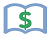 18926	Lec	3:10 hrs/wk	TBA	Glass, A D	INTERNETThis is a fully-online course using Canvas. Open Canvas to view course materials beginning on the first day of the semester/term through the student portal mycollege.laccd.edu. Enrolled students will receive an email containing important course information in their official LACCD email account about one week before the semester begins. For questions, please contact your instructor at GlassAD@piercecollege.edu. LOW COST: Textbooks assigned to this class are less than $50.ADDICST 002-Physiology And Pharmacology Of Psychoactive Drugs (CSU) - 3 Units13238	Lec	3:30 pm - 6:40 pm	M	Cruz, M D	LIVE-OLThis class requires students to be online and interacting with their instructor during the times shown in class schedule in addition to completing assignments.This is a fully-online course using Canvas. Open Canvas to view course materials beginning on the first day of the semester/term through the student portal mycollege.laccd.edu. Enrolled students will receive an email containing important course information in their official LACCD email account about one week before the semester begins. For questions, please contact your instructor at CruzMD@piercecollege.edu.ADDICST 004-Clinical Counseling Laws And Ethics (CSU) - 3 Units13241	Lec	3:10 hrs/wk	TBA	Farash, M J	INTERNETThis is a fully-online course using Canvas. Open Canvas to view course materials beginning on the first day of the semester/term through the student portal mycollege.laccd.edu. Enrolled students will receive an email containing important course information in their official LACCD email account about one week before the semester begins. For questions, please contact your instructor at FarashMJ@piercecollege.edu.ADDICST 005-Group Skills For Addiction Counselors (CSU) - 3 Units13243	Lec	3:30 pm - 6:40 pm	Th	Pardo, M H	LIVE-OLThis class requires students to be online and interacting with their instructor during the times shown in class schedule in addition to completing assignments.This is a fully-online course using Canvas. Open Canvas to view course materials beginning on the first day of the semester/term through the student portal mycollege.laccd.edu. Enrolled students will receive an email containing important course information in their official LACCD email account about one week before the semester begins. For questions, please contact your instructor at PardoMH@piercecollege.edu.ADDICST 009-Field Work Practicum (CSU) - 3 UnitsPrerequisite: Addiction Studies 1 or 2 and Addiction Studies 4 with a grade of "C" or better. For courses completed outside of the LACCD, proof of eligibility must be taken to Counseling.13246	Lec	3:10 hrs/wk	TBA	Glass, A D	INTERNETThis is a fully-online course using Canvas. Open Canvas to view course materials beginning on the first day of the semester/term through the student portal mycollege.laccd.edu. Enrolled students will receive an email containing important course information in their official LACCD email account about one week before the semester begins. For questions, please contact your instructor at GlassAD@piercecollege.edu. LOW COST: Textbooks assigned to this class are less than $50.ADDICST 010-Addiction And The Family (CSU) - 3 Units13253	Lec	3:10 hrs/wk	TBA	Davis Farash, J D	INTERNETThis is a fully-online course using Canvas. Open Canvas to view course materials beginning on the first day of the semester/term through the student portal mycollege.laccd.edu. Enrolled students will receive an email containing important course information in their official LACCD email account about one week before the semester begins. For questions, please contact your instructor at DavisFJD@piercecollege.edu.ADDICST 013-Addictive Diseases And Life Style Disorders (CSU) - 3 Units13257	Lec	3:10 hrs/wk	TBA	Davis Farash, J D	INTERNETThis is a fully-online course using Canvas. Open Canvas to view course materials beginning on the first day of the semester/term through the student portal mycollege.laccd.edu. Enrolled students will receive an email containing important course information in their official LACCD email account about one week before the semester begins. For questions, please contact your instructor at DavisFJD@piercecollege.edu.ADDICST 015-Sociological Aspects Of Addiction (CSU) - 3 UnitsMeets CSU D013263	Lec	3:10 hrs/wk	TBA	Glass, A D	INTERNETThis is a fully-online course using Canvas. Open Canvas to view course materials beginning on the first day of the semester/term through the student portal mycollege.laccd.edu. Enrolled students will receive an email containing important course information in their official LACCD email account about one week before the semester begins. For questions, please contact your instructor at GlassAD@piercecollege.edu. LOW COST: Textbooks assigned to this class are less than $50.ADDICST 016-Continuing Recovery: Strategies And Basic Skills (CSU) - 3 Units13266	Lec	6:50 pm - 10:00 pm	W	Farash, M J	LIVE-OLThis class requires students to be online and interacting with their instructor during the times shown in class schedule in addition to completing assignments.This is a fully-online course using Canvas. Open Canvas to view course materials beginning on the first day of the semester/term through the student portal mycollege.laccd.edu. Enrolled students will receive an email containing important course information in their official LACCD email account about one week before the semester begins. For questions, please contact your instructor at FarashMJ@piercecollege.edu.ADDICST 017-Women And Addiction (CSU) - 3 Units13269	Lec	3:10 hrs/wk	TBA	Davis Farash, J D	INTERNETThis is a fully-online course using Canvas. Open Canvas to view course materials beginning on the first day of the semester/term through the student portal mycollege.laccd.edu. Enrolled students will receive an email containing important course information in their official LACCD email account about one week before the semester begins. For questions, please contact your instructor at DavidFJD@piercecollege.edu.ADDICST 025-Clinical Counseling For Co-Occurring Disorders (CSU) - 3 Units10014	Lec	3:10 hrs/wk	TBA	Glass, A D	INTERNETThis is a fully-online course using Canvas. Open Canvas to view course materials beginning on the first day of the semester/term through the student portal mycollege.laccd.edu. Enrolled students will receive an email containing important course information in their official LACCD email account about one week before the semester begins. For questions, please contact your instructor at GlassAD@piercecollege.edu. LOW COST: Textbooks assigned to this class are less than $50.ADDICST 091-Advanced Field Work Practicum - 3 UnitsPrerequisite: Addiction Studies 009 with a grade of "C" or better. For courses completed outside of the LACCD, proof of eligibility must be taken to Counseling.10018	Lec	3:10 hrs/wk	TBA	Glass, A D	INTERNETThis is a fully-online course using Canvas. Open Canvas to view course materials beginning on the first day of the semester/term through the student portal mycollege.laccd.edu. Enrolled students will receive an email containing important course information in their official LACCD email account about one week before the semester begins. For questions, please contact your instructor at GlassAD@piercecollege.edu. LOW COST: Textbooks assigned to this class are less than $50.Administration of JusticePolitical Science/Economics/Criminal Justice Department Chair: Kim Rich.Phone: (818) 710-4328. Office: FO 2304.Email: richke@piercecollege.edu.Faculty Advisor: Kathy Oborn.Email: obornkm@piercecollege.edu. Phone: (818) 710-2587.There are no prerequisites for any Administration of Justice courses. You may take Administration of Justice courses in any order.ADM JUS 001-Introduction To Administration Of Justice (UC/CSU) - 3 UnitsMeets IGETC 4H CSU D810820	Lec	8:00 am - 9:25 am	MW	Oborn, K M	VLGE 8330This class is taught on campus and students may attend either in person or online (DD: dual delivery) through Zoom.27177	Lec	8:00 am - 9:25 am	MW	Oborn, K M	LIVE-OL		(ADDED)This class requires students to be online and interacting with their instructor during the times shown in class schedule in addition to completing assignments.This is a fully-online course using Canvas. Open Canvas to view course materials beginning on the first day of the semester/term through the student portal mycollege.laccd.edu. Enrolled students will receive an email containing important course information in their official LACCD email account about one week before the semester begins. For questions, please contact your instructor at ObornKM@laccd.edu.10848	Lec	9:35 am - 11:00 am	TTh	Tang, L	VLGE 833022374	Lec	6:50 pm - 10:00 pm	M	STAFF	BRCH 1101	(CANCELLED)22375	Lec	6:50 pm - 10:00 pm	T	Schuit, R J	VLGE 8330	(CANCELLED)10826	Lec	7:25 hrs/wk	TBA	Oborn, K M	INTERNETThis is a fully-online course using Canvas. Open Canvas to view course materials beginning on the first day of the semester/term through the student portal mycollege.laccd.edu. Enrolled students will receive an email containing important course information in their official LACCD email account about one week before the semester begins. For questions, please contact your instructor at ObornKM@laccd.edu.(Starts 02/07/2022, Ends 03/30/2022)21522	Lec	3:10 hrs/wk	TBA	Diehl, M E	INTERNETThis is a fully-online course using Canvas. Open Canvas to view course materials beginning on the first day of the semester/term through the student portal mycollege.laccd.edu. Enrolled students will receive an email containing important course information in their official LACCD email account about one week before the semester begins. For questions, please contact your instructor at DiehlME@piercecollege.edu.26864	Lec	6:30 hrs/wk	TBA	Rich, K E	INTERNET	(ADDED)This is a fully-online course using Canvas. Open Canvas to view course materials beginning on the first day of the semester/term through the student portal mycollege.laccd.edu. Enrolled students will receive an email containing important course information in their official LACCD email account about one week before the semester begins. For questions, please contact your instructor at RichKE@laccd.edu.(Starts 04/11/2022, Ends 06/06/2022)24983	Lec	3:10 hrs/wk	TBA	Madrigal, H	INTERNETAgoura High School Center.This section is part of an approved Dual Enrollment pathway program and is restricted to high school students only.For information on how to register, please contact Pierce College, Office of Academic Outreach: Outreach@piercecollege.edu.This is a fully-online course using Canvas. Open Canvas to view course materials beginning on the first day of the semester/term through the student portal mycollege.laccd.edu. Enrolled students will receive an email containing important course information in their official LACCD email account about one week before the semester begins. For questions, please contact your instructor at MadrigH@piercecollege.edu.24988	Lec	3:10 hrs/wk	TBA	Anderson, T D	INTERNETCalabasas High School Center.This section is part of an approved Dual Enrollment pathway program and is restricted to high school students only.For information on how to register, please contact Pierce College, Office of Academic Outreach: Outreach@piercecollege.edu.This is a fully-online course using Canvas. Open Canvas to view course materials beginning on the first day of the semester/term through the student portal mycollege.laccd.edu. Enrolled students will receive an email containing important course information in their official LACCD email account about one week before the semester begins. For questions, please contact your instructor at AndersTD@piercecollege.edu.ADM JUS 002-Concepts Of Criminal Law (UC/CSU) - 3 UnitsMeets IGETC 4H CSU D818893	Lec	8:00 am - 9:25 am	TTh	Diehl, M E	BRCH 1101This class is taught on campus and students may attend either in person or online (DD: dual delivery) through Zoom.27868	Lec	8:00 am - 9:25 am	TTh	Diehl, M E	LIVE-OL		(ADDED)This class requires students to be online and interacting with their instructor during the times shown in class schedule in addition to completing assignments.This is a fully-online course using Canvas. Open Canvas to view course materials beginning on the first day of the semester/term through the student portal mycollege.laccd.edu. Enrolled students will receive an email containing important course information in their official LACCD email account about one week before the semester begins. For questions, please contact your instructor at DiehlME@piercecollege.edu.11260	Lec	3:10 hrs/wk	TBA	Nantroup, J F	INTERNETThis is a fully-online course using Canvas. Open Canvas to view course materials beginning on the first day of the semester/term through the student portal mycollege.laccd.edu. Enrolled students will receive an email containing important course information in their official LACCD email account about one week before the semester begins. For questions, please contact your instructor at NantroJF@piercecollege.edu.22376	Lec	6:30 hrs/wk	TBA	Rich, K E	INTERNET	(CANCELLED)This is a fully-online course using Canvas. Open Canvas to view course materials beginning on the first day of the semester/term through the student portal mycollege.laccd.edu. Enrolled students will receive an email containing important course information in their official LACCD email account about one week before the semester begins. For questions, please contact your instructor at RichKE@piercecollege.edu.(Starts 04/11/2022, Ends 06/06/2022)24923	Lec	8:30 am - 9:55 am	MW	Anderson, T D	RESEDA HSReseda High School Center.This section is part of an approved Dual Enrollment pathway program and is restricted to high school students only.For information on how to register, please contact Pierce College, Office of Academic Outreach: Outreach@piercecollege.edu.26327	Lec	6:30 hrs/wk	TBA	Rich, K E	INTERNET	(ADDED)This is a fully-online course using Canvas. Open Canvas to view course materials beginning on the first day of the semester/term through the student portal mycollege.laccd.edu. Enrolled students will receive an email containing important course information in their official LACCD email account about one week before the semester begins. For questions, please contact your instructor at RichKE@piercecollege.edu.(Starts 04/11/2022, Ends 06/06/2022)ADM JUS 004-Principles And Procedures Of The Justice System (UC/CSU) - 3 UnitsMeets IGETC 4H CSU D816472	Lec	11:10 am - 12:35 pm	MW	Anderson, T D	VLGE 8330ADM JUS 005-Criminal Investigation (CSU) - 3 Units11586	Lec	9:35 am - 11:00 am	MW	Oborn, K M	VLGE 8330This class is taught on campus and students may attend either in person or online (DD: dual delivery) through Zoom.27178	Lec	9:35 am - 11:00 am	MW	Oborn, K M	LIVE-OL		(ADDED)This class requires students to be online and interacting with their instructor during the times shown in class schedule in addition to completing assignments.This is a fully-online course using Canvas. Open Canvas to view course materials beginning on the first day of the semester/term through the student portal mycollege.laccd.edu. Enrolled students will receive an email containing important course information in their official LACCD email account about one week before the semester begins. For questions, please contact your instructor at ObornKM@laccd.edu.ADM JUS 008-Juvenile Procedures (UC/CSU) - 3 Units16473	Lec	6:30 hrs/wk	TBA	Oborn, K M	INTERNETThis is a fully-online course using Canvas. Open Canvas to view course materials beginning on the first day of the semester/term through the student portal mycollege.laccd.edu. Enrolled students will receive an email containing important course information in their official LACCD email account about one week before the semester begins. For questions, please contact your instructor at ObornKM@laccd.edu.(Starts 04/11/2022, Ends 06/06/2022)ADM JUS 067-Community Relations I (UC/CSU) - 3 UnitsMeets IGETC 4J CSU D026629	Lec	6:50 pm - 10:00 pm	M	Oborn, K M	VLGE 8330	(CANCELLED)16170	Lec	6:50 pm - 10:00 pm	M	Oborn, K M	VLGE 8330	(CANCELLED)27865	Lec	3:10 hrs/wk	TBA	Oborn, K M	INTERNET	(CANCELLED)This is a fully-online course using Canvas. Open Canvas to view course materials beginning on the first day of the semester/term through the student portal mycollege.laccd.edu. Enrolled students will receive an email containing important course information in their official LACCD email account about one week before the semester begins. For questions, please contact your instructor at ObornKM@piercecollege.edu.28047	Lec	6:30 hrs/wk	TBA	Oborn, K M	INTERNET	(ADDED)This is a fully-online course using Canvas. Open Canvas to view course materials beginning on the first day of the semester/term through the student portal mycollege.laccd.edu. Enrolled students will receive an email containing important course information in their official LACCD email account about one week before the semester begins. For questions, please contact your instructor at ObornKM@piercecollege.edu.(Starts 04/11/2022, Ends 06/06/2022)ADM JUS 097-Career Exploration in Criminal Justice (CSU) - 3 Units20205	Lec	3:30 pm - 4:55 pm	MW	Oborn, K M	LIVE-OL		(CANCELLED)This class requires students to be online and interacting with their instructor during the times shown in class schedule in addition to completing assignments.This is a fully-online course using Canvas. Open Canvas to view course materials beginning on the first day of the semester/term through the student portal mycollege.laccd.edu. Enrolled students will receive an email containing important course information in their official LACCD email account about one week before the semester begins. For questions, please contact your instructor at ObornKM@piercecollege.edu. A webcam will be required for certain portions of this course.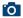 25941	Lec	3:30 pm - 6:40 pm	W	Oborn, K M	LIVE-OL		(ADDED)This class requires students to be online and interacting with their instructor during the times shown in class schedule in addition to completing assignments.This is a fully-online course using Canvas. Open Canvas to view course materials beginning on the first day of the semester/term through the student portal mycollege.laccd.edu. Enrolled students will receive an email containing important course information in their official LACCD email account about one week before the semester begins. For questions, please contact your instructor at ObornKM@piercecollege.edu. A webcam will be required for certain portions of this course.ADM JUS 160-Police Organization And Administration (CSU) - 3 Units20011	Lec	3:10 hrs/wk	TBA	Oborn, K M	INTERNETThis is a fully-online course using Canvas. Open Canvas to view course materials beginning on the first day of the semester/term through the student portal mycollege.laccd.edu. Enrolled students will receive an email containing important course information in their official LACCD email account about one week before the semester begins. For questions, please contact your instructor at ObornKM@laccd.edu.ADM JUS 305-Criminal Intelligence And Data Analysis (CSU) - 3 Units22377	Lec	3:10 hrs/wk	TBA	Chang, J P	INTERNETThis is a fully-online course using Canvas. Open Canvas to view course materials beginning on the first day of the semester/term through the student portal mycollege.laccd.edu. Enrolled students will receive an email containing important course information in their official LACCD email account about one week before the semester begins. For questions, please contact your instructor at ChangCJP@piercecollege.edu.American Sign LanguageDepartment of Modern Languages Chair: Margarita Pillado.Phone: 710-2260. Office: FO 2907. E-mail: PilladMA@piercecollege.edu.ASL/Interpreter Education Program: Allisun Kale, KaleA@piercecollege.edu.ASL Faculty Advisor: Kristine Hall at HallKC@piercecollege.edu.A S L 001-American Sign Language I (UC/CSU) - 4 UnitsMeets CSU C216941	Lec	4:35 pm - 6:40 pm	MW	Clark, M J	LIVE-OLThis class requires students to be online and interacting with their instructor during the times shown in class schedule in addition to completing assignments.This is a fully-online course using Canvas. Open Canvas to view course materials beginning on the first day of the semester/term through the student portal mycollege.laccd.edu. Enrolled students will receive an email containing important course information in their official LACCD email account about one week before the semester begins. For questions, please contact your instructor at ClarkMJ@piercecollege.edu. A webcam will be required for certain portions of this course.10280	Lec	7:00 pm - 9:05 pm	MW	Vazquez-Low, M D	LIVE-OLThis class requires students to be online and interacting with their instructor during the times shown in class schedule in addition to completing assignments.This is a fully-online course using Canvas. Open Canvas to view course materials beginning on the first day of the semester/term through the student portal mycollege.laccd.edu. Enrolled students will receive an email containing important course information in their official LACCD email account about one week before the semester begins. For questions, please contact your instructor at VazqueMD@piercecollege.edu. A webcam will be required for certain portions of this course.10323	Lec	7:00 pm - 9:05 pm	TTh	Chahayed, L P	LIVE-OLThis class requires students to be online and interacting with their instructor during the times shown in class schedule in addition to completing assignments.This is a fully-online course using Canvas. Open Canvas to view course materials beginning on the first day of the semester/term through the student portal mycollege.laccd.edu. Enrolled students will receive an email containing important course information in their official LACCD email account about one week before the semester begins. For questions, please contact your instructor at ChahayLP@piercecollege.edu. A webcam will be required for certain portions of this course.10263	Lec	4:15 hrs/wk	TBA	Zornoza, S E	INTERNETThis is a fully-online course using Canvas. Open Canvas to view course materials beginning on the first day of the semester/term through the student portal mycollege.laccd.edu. Enrolled students will receive an email containing important course information in their official LACCD email account about one week before the semester begins. For questions, please contact your instructor at ZornozSE@piercecollege.edu. A webcam will be required for certain portions of this course.21461	Lec	8:50 hrs/wk	TBA	Hall, K C	INTERNETThis is a fully online course using Canvas. Open Canvas to view course materials beginning on the first day of the semester/term through the student portal mycollege.laccd.edu. Enrolled students will receive an email containing important course information in their official LACCD email account about one week before the semester begins. For questions, please contact your instructor at HallKC@piercecollege.edu. A webcam will be required for certain portions of this course.(Starts 04/11/2022, Ends 06/06/2022)28822	Lec	8:50 hrs/wk	TBA	Zornoza, S E	INTERNET	(ADDED)This is a fully-online course using Canvas. Open Canvas to view course materials beginning on the first day of the semester/term through the student portal mycollege.laccd.edu. Enrolled students will receive an email containing important course information in their official LACCD email account about one week before the semester begins. For questions, please contact your instructor at ZornozSE@piercecollege.edu. A webcam will be required for certain portions of this course.(Starts 04/11/2022, Ends 06/06/2022)24769	Lec	4:15 hrs/wk	TBA	Zornoza, S E	INTERNETAgoura High School Center.This section is part of an approved Dual Enrollment pathway program and is restricted to high school students only.For information on how to register, please contact Pierce College, Office of Academic Outreach: Outreach@piercecollege.edu.This is a fully-online course using Canvas. Open Canvas to view course materials beginning on the first day of the semester/term through the student portal mycollege.laccd.edu. Enrolled students will receive an email containing important course information in their official LACCD email account about one week before the semester begins. For questions, please contact your instructor at ZornozSE@piercecollege.edu. A webcam will be required for certain portions of this course.24770	Lec	4:15 hrs/wk	TBA	Hall, K C	INTERNETCalabasas High School Center.This section is part of an approved Dual Enrollment pathway program and is restricted to high school students only.For information on how to register, please contact Pierce College, Office of Academic Outreach: Outreach@piercecollege.edu.This is a fully online course using Canvas. Open Canvas to view course materials beginning on the first day of the semester/term through the student portal mycollege.laccd.edu. Enrolled students will receive an email containing important course information in their official LACCD email account about one week before the semester begins. For questions, please contact your instructor at HallKC@piercecollege.edu. A webcam will be required for certain portions of this course.A S L 002-American Sign Language II (UC/CSU) - 4 UnitsMeets IGETC 6A CSU C2Prerequisite: American Sign Language 1 with a grade of "C" or better. For courses completed outside of the LACCD, proof of eligibility must be taken to Counseling.16313	Lec	10:30 am - 12:35 pm	MW	Zornoza, S E	LIVE-OLThis class requires students to be online and interacting with their instructor during the times shown in class schedule in addition to completing assignments.This is a fully-online course using Canvas. Open Canvas to view course materials beginning on the first day of the semester/term through the student portal mycollege.laccd.edu. Enrolled students will receive an email containing important course information in their official LACCD email account about one week before the semester begins. For questions, please contact your instructor at ZornozSE@piercecollege.edu. A webcam will be required for certain portions of this course.10568	Lec	4:15 hrs/wk	TBA	Zornoza, S E	INTERNETThis is a fully-online course using Canvas. Open Canvas to view course materials beginning on the first day of the semester/term through the student portal mycollege.laccd.edu. Enrolled students will receive an email containing important course information in their official LACCD email account about one week before the semester begins. For questions, please contact your instructor at ZornozSE@piercecollege.edu. A webcam will be required for certain portions of this course.A S L 003-American Sign Language III (UC/CSU) - 4 UnitsMeets IGETC 6A 3B CSU C2Prerequisite: American Sign Language 2 with a grade of "C" or better. For courses completed outside of the LACCD, proof of eligibility must be taken to Counseling.10741	Lec	10:30 am - 12:35 pm	TTh	Hall, K C	LIVE-OLThis class requires students to be online and interacting with their instructor during the times shown in class schedule in addition to completing assignments.This is a fully-online course using Canvas. Open Canvas to view course materials beginning on the first day of the semester/term through the student portal mycollege.laccd.edu. Enrolled students will receive an email containing important course information in their official LACCD email account about one week before the semester begins. For questions, please contact your instructor at HallKC@piercecollege.edu. A webcam will be required for certain portions of this course.A S L 004-American Sign Language IV (UC/CSU) - 4 UnitsMeets IGETC 6A 3B CSU C2Prerequisite: American Sign Language 3 with a grade of "C" or better. For courses completed outside of the LACCD, proof of eligibility must be taken to Counseling.10779	Lec	10:30 am - 12:35 pm	MW	Hall, K C	LIVE-OLThis class requires students to be online and interacting with their instructor during the times shown in class schedule in addition to completing assignments.This is a fully-online course using Canvas. Open Canvas to view course materials beginning on the first day of the semester/term through the student portal mycollege.laccd.edu. Enrolled students will receive an email containing important course information in their official LACCD email account about one week before the semester begins. For questions, please contact your instructor at HallKC@piercecollege.edu. A webcam will be required for certain portions of this course.A S L 005-Introduction To Interpreting (CSU) - 3 UnitsPrerequisite: A S L 003 with a grade of "C" or better. For courses completed outside of LACCD, proof must be taken to Counseling.Corequisite: Enrollment in A S L 004. Previous completion of A S L 004 with a grade of "C" or better is allowable.26473	Lec	11:10 am - 12:35 pm	TTh	Kale, A	LIVE-OL		(ADDED)This class requires students to be online and interacting with their instructor during the times shown in class schedule in addition to completing assignments.This is a fully-online course using Canvas. Open Canvas to view course materials beginning on the first day of the semester/term through the student portal mycollege.laccd.edu. Enrolled students will receive an email containing important course information in their official LACCD email account about one week before the semester begins. For questions, please contact your instructor at KaleA@piercecollege.edu. A webcam will be required for certain portions of this course.10809	Lec	11:10 am - 12:35 pm	TTh	Kale, A	IRIS 0918	(CANCELLED)A S L 023-Professional Issues And Practice II (CSU) - 1 UnitPrerequisite: A S L 5 with grade of "C" or better. For courses completed at a college outside of LACCD, proof must be taken to Counseling.Corequisite: Enrollment in A S L 55 and 65. Previous completion of A S L 55 and 65 with a grade of "C" or better is allowable.17194	Lab	11:10 am - 12:35 pm	MW	Kale, A	IRIS 0918A S L 025-Conversational American Sign Language (CSU) - 2 UnitsPrerequisite: American Sign Language 2 with a grade of "C" or better. For courses completed at a college outside of the LACCD, proof of eligibility must be brought to Counseling.10835	Lec	12:45 pm - 2:50 pm	T	Hall, K C	LIVE-OLThis class requires students to be online and interacting with their instructor during the times shown in class schedule in addition to completing assignments.This is a fully-online course using Canvas. Open Canvas to view course materials beginning on the first day of the semester/term through the student portal mycollege.laccd.edu. Enrolled students will receive an email containing important course information in their official LACCD email account about one week before the semester begins. For questions, please contact your instructor at HallKC@piercecollege.edu. A webcam will be required for certain portions of this course.A S L 031-Finger Spelling II (CSU) - 1 UnitPrerequisite: A S L 030 with a grade of "C" or better. For courses completed outside of the LACCD, proof must be taken to Counseling.Corequisite: Enrollment in A S L 004. Previous completion of A S L 004 with a grade of "C" or better is allowable.10860	Lab	12:45 pm - 2:50 pm	Th	Kale, A	LIVE-OLThis class requires students to be online and interacting with their instructor during the times shown in class schedule in addition to completing assignments.This is a fully-online course using Canvas. Open Canvas to view course materials beginning on the first day of the semester/term through the student portal mycollege.laccd.edu. Enrolled students will receive an email containing important course information in their official LACCD email account about one week before the semester begins. For questions, please contact your instructor at KaleA@piercecollege.edu. A webcam will be required for certain portions of this course.A S L 040-Introduction To Deaf Culture (UC/CSU) - 3 UnitsMeets IGETC 3B 4 CSU C2 D10873	Lec	3:10 hrs/wk	TBA	Hall, K C	INTERNETThis is a fully-online course using Canvas. Open Canvas to view course materials beginning on the first day of the semester/term through the student portal mycollege.laccd.edu. Enrolled students will receive an email containing important course information in their official LACCD email account about one week before the semester begins. For questions, please contact your instructor at HallKC@piercecollege.edu. A webcam will be required for certain portions of this course.A S L 055-Interpreting (CSU) - 4 UnitsPrerequisite: A S L 6 and 10 with a grade of "C" or better. For courses completed outside of the LACCD, proof must be taken to Counseling.Corequisite: Enrollment in A S L 23 and 65. Previous completion of A S L 23 and 65 with a grade of "C" or better is allowable.10876	Lec	8:55 am - 11:00 am	MW	Kale, A	IRIS 0918A S L 065-Transliterating (CSU) - 4 UnitsPrerequisite: A S L 6 and 10 with a grade of "C" or better. For courses completed outside of the LACCD, proof must be taken to Counseling.Corequisite: Enrollment in A S L 23 and 55. Previous completion of A S L 23 and 55 with a grade of "C" or better is allowable.10881	Lec	8:55 am - 11:00 am	TTh	Kale, A	IRIS 0918A S L 185-Directed Study - American Sign Language (CSU) - 1 UnitEnrollment by permission code only.10888	Lec	1:05 hrs/wk	TBA	Kale, A	IRIS 0918A S L 285-Directed Study - American Sign Language (CSU) - 2 UnitsEnrollment by permission code only.10893	Lec	2:05 hrs/wk	TBA	Kale, A	IRIS 0918A S L 385-Directed Study - American Sign Language (CSU) - 3 UnitsEnrollment by permission code only.25536	Lec	3:10 hrs/wk	TBA	Kale, A	IRIS 0918AnatomyLife Science Department Chair: Shannon DeVaney.Phone: 712-2611. Office: Center for Sciences - CFS 91042.Faculty Advisor: Teak Lee. Phone: 710-2261.(See also Biology, Microbiology, and Physiology)ANATOMY 001-Introduction To Human Anatomy (UC/CSU) - 4 UnitsMeets IGETC 5B 5C CSU B2 B312572	Lec	7:50 am - 11:00 am	T	Ziv, N	CFS 91102AND12578	Lab	7:50 am - 11:00 am	Th	Ziv, N	CFS 9110212566	Lec	7:50 am - 11:00 am	W	Ziv, N	CFS 91104AND12568	Lab	7:50 am - 11:00 am	M	Ziv, N	CFS 9110222383	Lec	8:00 am - 11:10 am	F	STAFF	CFS 91102AND22384	Lab	12:00 pm - 3:10 pm	F	Zaidi-Merchant, S S	CFS 9110212672	Lec	11:10 am - 2:20 pm	W	Hsin, A	LIVE-OLAND12681	Lab	11:10 am - 2:20 pm	M	Hsin, A	CFS 91102This class will be offered in a hybrid format, which requires students to meet in-person, face-to-face with their instructor during the times shown AND to work online during the scheduled times and/or independently each week for the amount of TBA hours shown on schedule in addition to completing assignments.Open Canvas to view course materials beginning on the first day of the semester/term through the student portal mycollege.laccd.edu. Enrolled students will receive an email containing important course information in their official LACCD email account about one week before the semester begins. For questions, please contact your instructor at HsinA@piercecollege.edu.Final Exam will be conducted in person in CFS 91102 at day and time listed in final exam schedule.12618	Lec	11:10 am - 2:20 pm	T	Hsin, A	LIVE-OLAND12629	Lab	11:10 am - 2:20 pm	Th	Hsin, A	CFS 91102This class will be offered in a hybrid format, which requires students to meet in-person, face-to-face with their instructor during the times shown AND to work online during the scheduled times and/or independently each week for the amount of TBA hours shown on schedule in addition to completing assignments.Open Canvas to view course materials beginning on the first day of the semester/term through the student portal mycollege.laccd.edu. Enrolled students will receive an email containing important course information in their official LACCD email account about one week before the semester begins. For questions, please contact your instructor at HsinA@piercecollege.edu.Final Exam will be conducted in person in CFS 91102 at day and time listed in final exam schedule.12646	Lec	3:30 pm - 6:40 pm	T	Hsin, A	LIVE-OLAND12654	Lab	3:30 pm - 6:40 pm	Th	Hsin, A	CFS 91102This class will be offered in a hybrid format, which requires students to meet in-person, face-to-face with their instructor during the times shown AND to work online during the scheduled times and/or independently each week for the amount of TBA hours shown on schedule in addition to completing assignments.Open Canvas to view course materials beginning on the first day of the semester/term through the student portal mycollege.laccd.edu. Enrolled students will receive an email containing important course information in their official LACCD email account about one week before the semester begins. For questions, please contact your instructor at HsinA@piercecollege.edu.Final Exam will be conducted in person in CFS 91102 at day and time listed in final exam schedule.12588	Lec	6:50 pm - 10:00 pm	M	Frost, P	CFS 91102AND12594	Lab	6:50 pm - 10:00 pm	W	Frost, P	CFS 9110212600	Lec	6:50 pm - 10:00 pm	T	Burke, R Q	CFS 91102AND12609	Lab	6:50 pm - 10:00 pm	Th	Burke, R Q	CFS 91102Animal ScienceAgriculture Department Chair: Savanah St. Clair.Phone: (818) 710-4250. Office: CFS 91043.Faculty Advisors:Veterinary Technology - Dr. Jennifer Adelini. Phone: 710-4152. Office: CFS 91154.Pre-Veterinary Science - Dr. Lu Dao. Phone: 710-4160. Office: CFS 91046.ANML SC 181A-Field Work - 1 Unit13068	Lab	3:10 hrs/wk	TBA	Dao, L T	INTERNETThe first class meeting is Thursday, February 10, from 3:30 - 5:35 p.m. via Zoom.Students who do not attend the first class meeting will be dropped from the course.This class will be offered in an online blended format, which requires students to be online and interacting with their instructor during the times shown and to work online independently each week for the amount of TBA time shown in addition to completing assignments.This is a fully-online course using Canvas. Open Canvas to view course materials beginning on the first day of the semester/term through the student portal mycollege.laccd.edu. Enrolled students will receive an email containing important course information in their official LACCD email account about one week before the semester begins. For questions, please contact your instructor at DaoLT@piercecollege.edu.ANML SC 181B-Field Work - 2 Units13073	Lab	6:30 hrs/wk	TBA	Dao, L T	INTERNETThe first class meeting is Thursday, February 10, from 3:30 - 5:35 p.m. via Zoom.Students who do not attend the first class meeting will be dropped from the course.This class will be offered in an online blended format, which requires students to be online and interacting with their instructor during the times shown and to work online independently each week for the amount of TBA time shown in addition to completing assignments.This is a fully-online course using Canvas. Open Canvas to view course materials beginning on the first day of the semester/term through the student portal mycollege.laccd.edu. Enrolled students will receive an email containing important course information in their official LACCD email account about one week before the semester begins. For questions, please contact your instructor at DaoLT@piercecollege.edu.ANML SC 181C-Field Work - 3 Units13079	Lab	10:00 hrs/wk	TBA	Dao, L T	INTERNETThe first class meeting is Thursday, February 10, from 3:30 - 5:35 p.m. via Zoom.Students who do not attend the first class meeting will be dropped from the course.This class will be offered in an online blended format, which requires students to be online and interacting with their instructor during the times shown and to work online independently each week for the amount of TBA time shown in addition to completing assignments.This is a fully-online course using Canvas. Open Canvas to view course materials beginning on the first day of the semester/term through the student portal mycollege.laccd.edu. Enrolled students will receive an email containing important course information in their official LACCD email account about one week before the semester begins. For questions, please contact your instructor at DaoLT@piercecollege.edu.ANML SC 181D-Field Work - 4 Units13083	Lab	13:15 hrs/wk	TBA	Dao, L T	INTERNETThe first class meeting is Thursday, February 10, from 3:30 - 5:35 p.m. via Zoom.Students who do not attend the first class meeting will be dropped from the course.This class will be offered in an online blended format, which requires students to be online and interacting with their instructor during the times shown and to work online independently each week for the amount of TBA time shown in addition to completing assignments.This is a fully-online course using Canvas. Open Canvas to view course materials beginning on the first day of the semester/term through the student portal mycollege.laccd.edu. Enrolled students will receive an email containing important course information in their official LACCD email account about one week before the semester begins. For questions, please contact your instructor at DaoLT@piercecollege.edu.ANML SC 185-Directed Study- Animal Science (CSU) - 1 UnitEnrollment by Permission Number only.12938	Lec	9:35 am - 10:40 am	W	Dao, L T	LIVE-OLAnd	Lec	1:00 pm - 2:05 pm	W	Dao, L T	LIVE-OLThis class requires students to be online and interacting with their instructor during the times shown in class schedule in addition to completing assignments.This is a fully-online course using Canvas. Open Canvas to view course materials beginning on the first day of the semester/term through the student portal mycollege.laccd.edu. Enrolled students will receive an email containing important course information in their official LACCD email account about one week before the semester begins. For questions, please contact your instructor at DaoLT@piercecollege.edu.18838	Lec	1:05 hrs/wk	TBA	Land, N	INTERNETThis is a fully-online course using Canvas. Open Canvas to view course materials beginning on the first day of the semester/term through the student portal mycollege.laccd.edu. Enrolled students will receive an email containing important course information in their official LACCD email account about one week before the semester begins. For questions, please contact your instructor at LandL@piercecollege.edu.28897	Lec	1:05 hrs/wk	TBA	Land, N	INTERNET	(ADDED)This is a fully-online course using Canvas. Open Canvas to view course materials beginning on the first day of the semester/term through the student portal mycollege.laccd.edu. Enrolled students will receive an email containing important course information in their official LACCD email account about one week before the semester begins. For questions, please contact your instructor at LandL@piercecollege.edu.ANML SC 285-Directed Study - Animal Science (CSU) - 2 UnitsAllows students to pursue Directed Study in Animal Science on a contract basis under the direction of a supervising instructor.Note: Enrollment by permission number only.28898	Lec	2:05 hrs/wk	TBA	Land, N	INTERNET	(ADDED)This is a fully-online course using Canvas. Open Canvas to view course materials beginning on the first day of the semester/term through the student portal mycollege.laccd.edu. Enrolled students will receive an email containing important course information in their official LACCD email account about one week before the semester begins. For questions, please contact your instructor at LandL@piercecollege.edu.ANML SC 385-Directed Study - Animal Science (CSU) - 3 UnitsAllows students to pursue Directed Study in Animal Science on a contract basis under the direction of a supervising instructor.Note: Enrollment by permission number only.28899	Lec	3:10 hrs/wk	TBA	Land, N	INTERNET	(ADDED)This is a fully-online course using Canvas. Open Canvas to view course materials beginning on the first day of the semester/term through the student portal mycollege.laccd.edu. Enrolled students will receive an email containing important course information in their official LACCD email account about one week before the semester begins. For questions, please contact your instructor at LandL@piercecollege.edu.ANML SC 501-Principles Of Animal Science (UC/CSU) - 3 Units22672	Lec	3:45 pm - 5:10 pm	TTh	Dao, L T	LIVE-OLThis class requires students to be online and interacting with their instructor during the times shown in class schedule in addition to completing assignments.This is a fully-online course using Canvas. Open Canvas to view course materials beginning on the first day of the semester/term through the student portal mycollege.laccd.edu. Enrolled students will receive an email containing important course information in their official LACCD email account about one week before the semester begins. For questions, please contact your instructor at DaoLT@piercecollege.edu.ANML SC 506-Urban Farm Animal Health Techniques (CSU) - 2 UnitsPrerequisite: Animal Science 501 with a grade of "C" or better. For courses completed outside of the LACCD, proof of eligibility must be taken to Counseling.28470	Lec	5:15 pm - 6:20 pm	Th	Dao, L T	LIVE-OL		(ADDED)AND28471	Lab	3:15 pm - 5:20 pm	F	Dao, L T	GOAT BARN	(ADDED)This class will be offered in a hybrid format, which requires students to meet in-person, face-to-face with their instructor during the times shown AND to work online during the scheduled times and/or independently each week for the amount of TBA hours shown on schedule in addition to completing assignments.Open Canvas to view course materials beginning on the first day of the semester/term through the student portal mycollege.laccd.edu. Enrolled students will receive an email containing important course information in their official LACCD email account about one week before the semester begins. For questions, please contact your instructor at DaoLT@piercecollege.edu.23227	Lec	9:00 am - 10:05 am	T	Dao, L T	ELM 1728	(CANCELLED)AND20769	Lab	10:15 am - 12:20 pm	T	Dao, L T	GOAT BARN	(CANCELLED)This class is taught on campus and students may attend either in person or online (DD: dual delivery) through Zoom.27767	Lec	9:00 am - 10:05 am	T	Dao, L T	LIVE-OL		(CANCELLED)AND27768	Lab	10:15 am - 12:20 pm	T	Dao, L T	LIVE-OL		(CANCELLED)This class requires students to be online and interacting with their instructor during the times shown in class schedule in addition to completing assignments.This is a fully-online course using Canvas. Open Canvas to view course materials beginning on the first day of the semester/term through the student portal mycollege.laccd.edu. Enrolled students will receive an email containing important course information in their official LACCD email account about one week before the semester begins. For questions, please contact your instructor at DaoLT@piercecollege.edu.ANML SC 510-Animal Health And Disease Control (CSU) - 3 Units22673	Lec	2:20 pm - 3:45 pm	TTh	Yates, R A	CFS 91126	(CANCELLED)27585	Lec	2:20 pm - 3:45 pm	TTh	Yates, R A	LIVE-OL		(ADDED)This class requires students to be online and interacting with their instructor during the times shown in class schedule in addition to completing assignments.This is a fully-online course using Canvas. Open Canvas to view course materials beginning on the first day of the semester/term through the student portal mycollege.laccd.edu. Enrolled students will receive an email containing important course information in their official LACCD email account about one week before the semester begins. For questions, please contact your instructor at YatesRA@piercecollege.edu.ANML SC 511-Anatomy And Physiology Of Animals (UC/CSU) - 3 UnitsMeets IGETC 5B CSU B222674	Lec	11:10 am - 12:35 pm	TTh	Yates, R A	CFS 91126	(CANCELLED)27586	Lec	11:10 am - 12:35 pm	TTh	Yates, R A	LIVE-OL		(ADDED)This class requires students to be online and interacting with their instructor during the times shown in class schedule in addition to completing assignments.This is a fully-online course using Canvas. Open Canvas to view course materials beginning on the first day of the semester/term through the student portal mycollege.laccd.edu. Enrolled students will receive an email containing important course information in their official LACCD email account about one week before the semester begins. For questions, please contact your instructor at YatesRA@piercecollege.edu.ANML SC 512-Anatomy And Physiology Of Animals Laboratory (UC/CSU) - 1 UnitMeets IGETC 5C CSU B3Corequisite: Concurrent enrollment in Animal Science 511. Previous completion of Animal Science 511 with a grade of "C" or better is allowable.13029	Lab	9:00 am - 12:10 pm	W	STAFF	CFS 91102	(CANCELLED)17176	Lab	12:30 pm - 3:40 pm	W	STAFF	CFS 91102	(CANCELLED)28463	Lab	9:00 am - 1:15 pm	W	STAFF	CFS 91102	(CANCELLED)(Starts 03/07/2022, Ends 06/06/2022)28465	Lab	1:45 pm - 6:00 pm	W	STAFF	CFS 91102	(CANCELLED)(Starts 03/07/2022, Ends 06/06/2022)ANML SC 520-Beef Production (CSU) - 3 UnitsPrerequisite: ANML SC 501 with a grade of "C" or better. For courses completed outside of the LACCD, proof must be taken to Counseling.Corequisite: Enrollment in ANML SC 521. Previous completion of ANML SC 521 with a grade of "C" or better is allowable.24182	Lec	9:00 am - 12:10 pm	F	Land, N	CFS 91152ANML SC 521-Beef Production Laboratory (UC/CSU) - 1 UnitPrerequisite: ANML SC 501 with a grade of "C" or better. For courses completed outside of the LACCD, proof must be taken to Counseling.Corequisite: Enrollment in ANML SC 520. Previous completion of ANML SC 520 with a grade of "C" or better is allowable.24183	Lab	1:15 pm - 3:20 pm	F	Land, N	GOAT BARNANML SC 596A-Agricultural Enterprise Projects (CSU) - 1 UnitCorequisite: Concurrent enrollment in Animal Science 501. Previous completion of Animal Science 501 with a grade of "C" or better is allowable.Students must attend orientation on Friday, February 11 at 12:15 pm in the goat barn or may be dropped from the course.13086	Lab	3:10 hrs/wk	TBA	Dao, L T	GOAT BARNANML SC 596B-Agricultural Enterprise Projects (CSU) - 2 UnitsCorequisite: Concurrent enrollment in Animal Science 501. Previous completion of Animal Science 501 with a grade of "C" or better is allowable.Students must attend orientation on Friday, February 11 at 12:15 pm in the goat barn or may be dropped from the course.13089	Lab	6:30 hrs/wk	TBA	Dao, L T	GOAT BARNANML SC 596C-Agricultural Enterprise Projects (CSU) - 3 UnitsCorequisite: Concurrent enrollment in Animal Science 501. Previous completion of Animal Science 501 with a grade of "C" or better is allowable.Students must attend orientation on Friday, February 11 at 12:15 pm in the goat barn or may be dropped from the course.13093	Lab	10:05 hrs/wk	TBA	Dao, L T	GOAT BARNANML SC 602-Horse Husbandry (UC/CSU) - 3 Units13038	Lec	5:15 pm - 8:25 pm	W	Paul, H	LIVE-OLThis class requires students to be online and interacting with their instructor during the times shown in class schedule in addition to completing assignments.This is a fully-online course using Canvas. Open Canvas to view course materials beginning on the first day of the semester/term through the student portal mycollege.laccd.edu. Enrolled students will receive an email containing important course information in their official LACCD email account about one week before the semester begins. For questions, please contact your instructor at PaulH@piercecollege.edu.ANML SC 603A-Equine Management Techniques (CSU) - 2 Units13098	Lec	7:40 am - 8:45 am	Th	Land, N	EQUESTRNAND13104	Lab	8:55 am - 11:00 am	Th	Land, N	EQUESTRNANML SC 603B-Equine Management Techniques (CSU) - 2 UnitsPrerequisite: Animal Science 603A with a grade of "C" or better. For courses completed outside of the LACCD, proof of eligibility must be taken to Counseling.13108	Lec	7:40 am - 8:45 am	Th	Land, N	EQUESTRNAND13112	Lab	8:55 am - 11:00 am	Th	Land, N	EQUESTRNANML SC 603C-Equine Management Techniques (CSU) - 2 UnitsPrerequisite: Animal Science 603B with a grade of "C" or better. For courses completed outside of the LACCD, proof of eligibility must be taken to Counseling.13117	Lec	7:40 am - 8:45 am	Th	Land, N	EQUESTRNAND13121	Lab	8:55 am - 11:00 am	Th	Land, N	EQUESTRNANML SC 603D-Equine Management Techniques (CSU) - 2 UnitsPrerequisite: Animal Science 603C with a grade of "C" or better. For courses completed outside of the LACCD, proof of eligibility must be taken to Counseling.13125	Lec	7:40 am - 8:45 am	Th	Land, N	EQUESTRNAND13130	Lab	8:55 am - 11:00 am	Th	Land, N	EQUESTRNANML SC 604-Equine Facility Management (CSU) - 2 UnitsPrerequisite: Animal Science 603D with a grade of "C" or better. For courses completed outside of the LACCD, proof of eligibility must be taken to Counseling.10747	Lec	7:40 am - 8:45 am	Th	Land, N	EQUESTRNAND10754	Lab	8:55 am - 11:00 am	Th	Land, N	EQUESTRNANML SC 620-Basic Equitation (CSU) - 1 Unit22675	Lec	1:05 hrs/wk	TBA	Paul, H	INTERNETThis is a fully-online course using Canvas. Open Canvas to view course materials beginning on the first day of the semester/term through the student portal mycollege.laccd.edu. Enrolled students will receive an email containing important course information in their official LACCD email account about one week before the semester begins. For questions, please contact your instructor at PaulH@piercecollege.edu.ANML SC 621-Horseback Riding Laboratory (CSU) - 1 UnitPrerequisite: ANML SC 620 with a grade of "C" or better. For courses completed outside of the LACCD, proof must be taken to Counseling.Corequisite: Enrollment in ANML SC 620. Previous completion of ANML SC 620 with a grade of "C" or better is allowable.27769	Lab	12:45 pm - 2:50 pm	T	Paul, H	EQUESTRN	(ADDED)22676	Lab	4:35 pm - 6:40 pm	Th	Paul, H	EQUESTRN22677	Lab	7:00 pm - 9:05 pm	Th	STAFF	EQUESTRN	(CANCELLED)ANML SC 622-Horseback Riding Laboratory – INTERMEDIATE (CSU) - 1 UnitPrerequisite: ANML SC 621 with a grade of "C" or better. For courses completed outside of the LACCD, proof must be taken to Counseling.28051	Lab	11:15 am - 1:20 pm	W	Paul, H	EQUESTRN	(ADDED)ANML SC 623-Horseback Riding Laboratory – ADVANCED (CSU) - 1 UnitPrerequisite: ANML SC 622 with a grade of "C" or better. For courses completed outside of the LACCD, proof must be taken to Counseling.28052	Lab	11:15 am - 1:20 pm	W	Paul, H	EQUESTRN	(ADDED)ANML SC 630-Beginning Equine Training (CSU) - 2 UnitsPrerequisite: Animal Science 603A and 621 with a grade of "C" or better. For courses completed outside of the LACCD, proof of eligibility must be taken to Counseling.28209	Lec	2:20 pm - 3:10 pm	W	Land, N	EQUESTRN	(ADDED)AND28210	Lab	3:20 pm - 5:25 pm	W	Land, N	EQUESTRN	(ADDED)ANML SC 631-Advanced Equine Training (CSU) - 2 UnitsPrerequisite: Animal Science 630 with a grade of "C" or better. For courses completed outside of the LACCD, proof of eligibility must be taken to Counseling.28211	Lec	2:20 pm - 3:10 pm	W	Land, N	EQUESTRN	(ADDED)AND28212	Lab	3:20 pm - 5:25 pm	W	Land, N	EQUESTRN	(ADDED)22678	Lec	3:30 pm - 4:35 pm	T	STAFF	EQUESTRN	(CANCELLED)AND22679	Lab	4:45 pm - 6:50 pm	T	STAFF	EQUESTRN	(CANCELLED)ANML SC 650-Equine Health And First Aid (CSU) - 2 UnitsPrerequisite: Animal Science 621 with a grade of "C" or better. For courses completed outside of the LACCD, proof of eligibility must be taken to Counseling.22681	Lec	1:45 pm - 2:50 pm	W	STAFF	EQUESTRN	(CANCELLED)AND22682	Lab	3:00 pm - 5:05 pm	W	STAFF	EQUESTRN	(CANCELLED)26803	Lec	1:45 pm - 2:50 pm	Th	Connolly, E	EQUESTRN	(CANCELLED)AND26804	Lab	3:00 pm - 5:05 pm	Th	Connolly, E	EQUESTRN	(CANCELLED)AnthropologyAnthropological & Geographical Sciences Department Chair: Erin Hayes.Phone: 710-4305. Office: FO 3005.Faculty Advisors: Dr. Erin Hayes. Phone: 710-4305. Office: FO 3005.Dr. Brian Pierson. Phone: 710-2876. Office: FO 2903.ANTHRO 101-Human Biological Evolution (UC/CSU) - 3 UnitsMeets IGETC 5B CSU B227264	Lec	9:35 am - 11:00 am	MW	Pierson, B E	LIVE-OL		(ADDED)This class requires students to be online and interacting with their instructor during the times shown in class schedule in addition to completing assignments.This is a fully-online course using Canvas. Open Canvas to view course materials beginning on the first day of the semester/term through the student portal mycollege.laccd.edu. Enrolled students will receive an email containing important course information in their official LACCD email account about one week before the semester begins. For questions, please contact your instructor at PiersoBE@piercecollege.edu.13454	Lec	9:35 am - 11:00 am	TTh	Simon, G M	ELM 1707	(CANCELLED)This class is taught on campus and students may attend either in person or online (DD: dual delivery) through Zoom.26608	Lec	9:35 am - 11:00 am	TTh	Simon, G M	LIVE-OL		(CANCELLED)This class requires students to be online and interacting with their instructor during the times shown in class schedule in addition to completing assignments.This is a fully-online course using Canvas. Open Canvas to view course materials beginning on the first day of the semester/term through the student portal mycollege.laccd.edu. Enrolled students will receive an email containing important course information in their official LACCD email account about one week before the semester begins. For questions, please contact your instructor at SimonGM@piercecollege.edu.13500	Lec	11:10 am - 12:35 pm	TTh	Faulseit, R K	ELM 1705This class is taught on campus and students may attend either in person or online (DD: dual delivery) through Zoom.26401	Lec	11:10 am - 12:35 pm	TTh	Faulseit, R K	LIVE-OL		(ADDED)This class requires students to be online and interacting with their instructor during the times shown in class schedule in addition to completing assignments.This is a fully-online course using Canvas. Open Canvas to view course materials beginning on the first day of the semester/term through the student portal mycollege.laccd.edu. Enrolled students will receive an email containing important course information in their official LACCD email account about one week before the semester begins. For questions, please contact your instructor at FaulseRK@piercecollege.edu.13488	Lec	11:10 am - 12:35 pm	MW	Hayes, E J	ELM 1705This class is taught on campus and students may attend either in person or online (DD: dual delivery) through Zoom.26400	Lec	11:10 am - 12:35 pm	MW	Hayes, E J	LIVE-OL		(ADDED)This class requires students to be online and interacting with their instructor during the times shown in class schedule in addition to completing assignments.This is a fully-online course using Canvas. Open Canvas to view course materials beginning on the first day of the semester/term through the student portal mycollege.laccd.edu. Enrolled students will receive an email containing important course information in their official LACCD email account about one week before the semester begins. For questions, please contact your instructor at HayesEJ@piercecollege.edu.27265	Lec	12:45 pm - 2:10 pm	MW	Pierson, B E	LIVE-OL		(ADDED)This class requires students to be online and interacting with their instructor during the times shown in class schedule in addition to completing assignments.This is a fully-online course using Canvas. Open Canvas to view course materials beginning on the first day of the semester/term through the student portal mycollege.laccd.edu. Enrolled students will receive an email containing important course information in their official LACCD email account about one week before the semester begins. For questions, please contact your instructor at PiersoBE@piercecollege.edu.13463	Lec	12:45 pm - 2:10 pm	TTh	Simon, G M	ELM 1705This class is taught on campus and students may attend either in person or online (DD: dual delivery) through Zoom.26402	Lec	12:45 pm - 2:10 pm	TTh	Simon, G M	LIVE-OL		(ADDED)This class requires students to be online and interacting with their instructor during the times shown in class schedule in addition to completing assignments.This is a fully-online course using Canvas. Open Canvas to view course materials beginning on the first day of the semester/term through the student portal mycollege.laccd.edu. Enrolled students will receive an email containing important course information in their official LACCD email account about one week before the semester begins. For questions, please contact your instructor at SimonGM@piercecollege.edu.13507	Lec	6:50 pm - 10:00 pm	T	Tartaglia, L J	ELM 1705	(CANCELLED)13461	Lec	3:10 hrs/wk	TBA	Simon, G M	INTERNETThis is a fully-online course using Canvas. Open Canvas to view course materials beginning on the first day of the semester/term through the student portal mycollege.laccd.edu. Enrolled students will receive an email containing important course information in their official LACCD email account about one week before the semester begins. For questions, please contact your instructor at SimonGM@piercecollege.edu.13472	Lec	3:10 hrs/wk	TBA	Hayes, E J	INTERNETThis is a fully-online course using Canvas. Open Canvas to view course materials beginning on the first day of the semester/term through the student portal mycollege.laccd.edu. Enrolled students will receive an email containing important course information in their official LACCD email account about one week before the semester begins. For questions, please contact your instructor at HayesEJ@piercecollege.edu.24718	Lec	3:10 hrs/wk	TBA	Tartaglia, L J	INTERNETThis is a fully-online course using Canvas. Open Canvas to view course materials beginning on the first day of the semester/term through the student portal mycollege.laccd.edu. Enrolled students will receive an email containing important course information in their official LACCD email account about one week before the semester begins. For questions, please contact your instructor at TartagLJ@piercecollege.edu.24702	Lec	7:25 hrs/wk	TBA	Pierson, B E	INTERNETThis is a fully-online course using Canvas. Open Canvas to view course materials beginning on the first day of the semester/term through the student portal mycollege.laccd.edu. Enrolled students will receive an email containing important course information in their official LACCD email account about one week before the semester begins. For questions, please contact your instructor at PiersoBE@piercecollege.edu.(Starts 02/07/2022, Ends 03/30/2022)24760	Lec	7:25 hrs/wk	TBA	Faulseit, R K	INTERNETThis is a fully-online course using Canvas. Open Canvas to view course materials beginning on the first day of the semester/term through the student portal mycollege.laccd.edu. Enrolled students will receive an email containing important course information in their official LACCD email account about one week before the semester begins. For questions, please contact your instructor at FaulseRK@piercecollege.edu.(Starts 02/07/2022, Ends 03/30/2022)26420	Lec	4:05 hrs/wk	TBA	STAFF	INTERNET	(CANCELLED)This is a fully-online course using Canvas. Open Canvas to view course materials beginning on the first day of the semester/term through the student portal mycollege.laccd.edu. Enrolled students will receive an email containing important course information in their official LACCD email account about one week before the semester begins. For questions, please contact your instructor at staff@piercecollege.edu.(Starts 02/28/2022, Ends 06/06/2022)24701	Lec	6:30 hrs/wk	TBA	Faulseit, R K	INTERNETThis is a fully-online course using Canvas. Open Canvas to view course materials beginning on the first day of the semester/term through the student portal mycollege.laccd.edu. Enrolled students will receive an email containing important course information in their official LACCD email account about one week before the semester begins. For questions, please contact your instructor at FaulseRK@piercecollege.edu.(Starts 04/11/2022, Ends 06/06/2022)28733	Lec	6:30 hrs/wk	TBA	Trager, J P	INTERNET	(ADDED)This is a fully-online course using Canvas. Open Canvas to view course materials beginning on the first day of the semester/term through the student portal mycollege.laccd.edu. Enrolled students will receive an email containing important course information in their official LACCD email account about one week before the semester begins. For questions, please contact your instructor at TragerJP@piercecollege.edu.(Starts 04/11/2022, Ends 06/06/2022)28847	Lec	6:30 hrs/wk	TBA	Vlaszof, N	INTERNET	(ADDED)This is a fully-online course using Canvas. Open Canvas to view course materials beginning on the first day of the semester/term through the student portal mycollege.laccd.edu. Enrolled students will receive an email containing important course information in their official LACCD email account about one week before the semester begins. For questions, please contact your instructor at VlaszoN@piercecollege.edu.(Starts 04/11/2022, Ends 06/06/2022)23568	Lec	3:10 hrs/wk	TBA	Trager, J P	INTERNETThis is a fully-online course using Canvas. Open Canvas to view course materials beginning on the first day of the semester/term through the student portal mycollege.laccd.edu. Enrolled students will receive an email containing important course information in their official LACCD email account about one week before the semester begins. For questions, please contact your instructor at TragerJP@piercecollege.edu.Lake Balboa College Preparatory Magnet Center.This section is part of an approved Dual Enrollment pathway program and is restricted to high school students only.For information on how to register, please contact Pierce College, Office of Academic Outreach: Outreach@piercecollege.edu.ANTHRO 102-Human Ways Of Life: Cultural Anthropology (UC/CSU) - 3 UnitsMeets IGETC 4A CSU D126421	Lec	9:00 am - 11:05 am	MW	STAFF	ELM 1707	(CANCELLED)(Starts 02/28/2022, Ends 06/06/2022)13629	Lec	9:35 am - 11:00 am	MW	STAFF	ELM 1707	(CANCELLED)16954	Lec	3:10 hrs/wk	TBA	Magginetti, J R	INTERNETThis is a fully-online course using Canvas. Open Canvas to view course materials beginning on the first day of the semester/term through the student portal mycollege.laccd.edu. Enrolled students will receive an email containing important course information in their official LACCD email account about one week before the semester begins. For questions, please contact your instructor at MagginJR@piercecollege.edu.25210	Lec	7:25 hrs/wk	TBA	Keating, A J	INTERNETThis is a fully-online course using Canvas. Open Canvas to view course materials beginning on the first day of the semester/term through the student portal mycollege.laccd.edu. Enrolled students will receive an email containing important course information in their official LACCD email account about one week before the semester begins. For questions, please contact your instructor at KeatinAJ@piercecollege.edu.(Starts 02/07/2022, Ends 03/30/2022)25848	Lec	3:10 hrs/wk	TBA	Hayes, E J	INTERNET	(ADDED)This is a fully-online course using Canvas. Open Canvas to view course materials beginning on the first day of the semester/term through the student portal mycollege.laccd.edu. Enrolled students will receive an email containing important course information in their official LACCD email account about one week before the semester begins. For questions, please contact your instructor at HayesEJ@piercecollege.edu.28059	Lec	6:30 hrs/wk	TBA	Atsales, K C	INTERNET	(ADDED)This is a fully-online course using Canvas. Open Canvas to view course materials beginning on the first day of the semester/term through the student portal mycollege.laccd.edu. Enrolled students will receive an email containing important course information in their official LACCD email account about one week before the semester begins. For questions, please contact your instructor at AtsaleKC@piercecollege.edu.(Starts 04/11/2022, Ends 06/06/2022)ANTHRO 106-Introduction To Archaeology (UC/CSU) - 4 UnitsMeets IGETC 4A CSU D125213	Lec	12:45 pm - 3:55 pm	M	Faulseit, R K	ELM 1705AND25214	Lab	2:05 hrs/wk	TBA	Faulseit, R K	INTERNETThis class will be offered in a hybrid format, which requires students to meet in-person, face-to-face with their instructor during the times shown AND to work online during the scheduled times and/or independently each week for the amount of TBA hours shown on schedule in addition to completing assignments.Open Canvas to view course materials beginning on the first day of the semester/term through the student portal mycollege.laccd.edu. Enrolled students will receive an email containing important course information in their official LACCD email account about one week before the semester begins. For questions, please contact your instructor at FaulseRK@piercecollege.edu.ANTHRO 109-Gender, Sex And Culture (UC/CSU) - 3 UnitsMeets IGETC 4 CSU D13675	Lec	3:10 hrs/wk	TBA	Keating, A J	INTERNETThis is a fully-online course using Canvas. Open Canvas to view course materials beginning on the first day of the semester/term through the student portal mycollege.laccd.edu. Enrolled students will receive an email containing important course information in their official LACCD email account about one week before the semester begins. For questions, please contact your instructor at KeatinAJ@piercecollege.edu.ANTHRO 111-Laboratory In Human Biological Evolution (UC/CSU) - 1 UnitMeets IGETC 5C CSU B3Corequisite: Concurrent enrollment in Anthropology 101. Previous completion of Anthropology 101 is allowable.13708	Lab	9:00 am - 12:10 pm	F	Kirwin, A R	ELM 1705This class is taught on campus and students may attend either in person or online (DD: dual delivery) through Zoom.27140	Lab	9:00 am - 12:10 pm	F	Kirwin, A R	LIVE-OL		(ADDED)This class requires students to be online and interacting with their instructor during the times shown in class schedule in addition to completing assignments.This is a fully-online course using Canvas. Open Canvas to view course materials beginning on the first day of the semester/term through the student portal mycollege.laccd.edu. Enrolled students will receive an email containing important course information in their official LACCD email account about one week before the semester begins. For questions, please contact your instructor at KirwinAR@piercecollege.edu.22364	Lab	3:10 hrs/wk	TBA	Hernandez, O	INTERNETThis is a fully-online course using Canvas. Open Canvas to view course materials beginning on the first day of the semester/term through the student portal mycollege.laccd.edu. Enrolled students will receive an email containing important course information in their official LACCD email account about one week before the semester begins. For questions, please contact your instructor at HernanO@piercecollege.edu.27269	Lab	2:10 pm - 5:20 pm	W	Kirwin, A R	ELM 1705	(CANCELLED)This class is taught on campus and students may attend either in person or online (DD: dual delivery) through Zoom.27270	Lab	2:10 pm - 5:20 pm	W	Kirwin, A R	ELM 1705	(CANCELLED)This class requires students to be online and interacting with their instructor during the times shown in class schedule in addition to completing assignments.This is a fully-online course using Canvas. Open Canvas to view course materials beginning on the first day of the semester/term through the student portal mycollege.laccd.edu. Enrolled students will receive an email containing important course information in their official LACCD email account about one week before the semester begins. For questions, please contact your instructor at KirwinAR@piercecollege.edu.13719	Lab	6:50 pm - 10:00 pm	M	Faulseit, R K	ELM 170527813	Lab	3:10 hrs/wk	TBA	Kirwin, A R	INTERNET	(ADDED)This is a fully-online course using Canvas. Open Canvas to view course materials beginning on the first day of the semester/term through the student portal mycollege.laccd.edu. Enrolled students will receive an email containing important course information in their official LACCD email account about one week before the semester begins. For questions, please contact your instructor at KirwinAR@piercecollege.edu.24703	Lab	4:35 hrs/wk	TBA	Tartaglia, L J	INTERNETThis is a fully-online course using Canvas. Open Canvas to view course materials beginning on the first day of the semester/term through the student portal mycollege.laccd.edu. Enrolled students will receive an email containing important course information in their official LACCD email account about one week before the semester begins. For questions, please contact your instructor at TartagLJ@piercecollege.edu.(Starts 03/14/2022, Ends 06/06/2022)27143	Lab	6:30 hrs/wk	TBA	Pierson, B E	INTERNET	(ADDED)This is a fully-online course using Canvas. Open Canvas to view course materials beginning on the first day of the semester/term through the student portal mycollege.laccd.edu. Enrolled students will receive an email containing important course information in their official LACCD email account about one week before the semester begins. For questions, please contact your instructor at PiersoBE@piercecollege.edu.(Starts 04/11/2022, Ends 06/06/2022)28763	Lec	6:30 hrs/wk	TBA	Magginetti, J R	INTERNET	(ADDED)This is a fully-online course using Canvas. Open Canvas to view course materials beginning on the first day of the semester/term through the student portal mycollege.laccd.edu. Enrolled students will receive an email containing important course information in their official LACCD email account about one week before the semester begins. For questions, please contact your instructor at MagginJR@piercecollege.edu.(Starts 04/11/2022, Ends 06/06/2022)25253	Lab	3:30 pm - 6:40 pm	Th	Pierson, B E	ELM 1705	(CANCELLED)And	Lab	3:10 hrs/wk	TBA	Pierson, B E	INTERNETThis class will be offered in a hybrid format, which requires students to meet in-person, face-to-face with their instructor during the times shown AND to work online during the scheduled times and/or independently each week for the amount of TBA hours shown on schedule in addition to completing assignments.Open Canvas to view course materials beginning on the first day of the semester/term through the student portal mycollege.laccd.edu. Enrolled students will receive an email containing important course information in their official LACCD email account about one week before the semester begins. For questions, please contact your instructor at PiersoBE@piercecollege.edu.(Starts 04/11/2022, Ends 06/04/2022)ANTHRO 118-Fundamentals Of Forensic Anthropology (UC/CSU) - 2 UnitsMeets IGETC 5B CSU B226610	Lec	3:30 pm - 6:40 pm	T	Pierson, B E	ELM 1705	(CANCELLED)This class is taught on campus and students may attend either in person or online (DD: dual delivery) through Zoom.26611	Lec	3:30 pm - 6:40 pm	T	Pierson, B E	LIVE-OL		(CANCELLED)This class requires students to be online and interacting with their instructor during the times shown in class schedule in addition to completing assignments.This is a fully-online course using Canvas. Open Canvas to view course materials beginning on the first day of the semester/term through the student portal mycollege.laccd.edu. Enrolled students will receive an email containing important course information in their official LACCD email account about one week before the semester begins. For questions, please contact your instructor at PiersoBE@piercecollege.edu.27030	Lec	3:10 hrs/wk	TBA	Pierson, B E	INTERNET	(ADDED)This is a fully-online course using Canvas. Open Canvas to view course materials beginning on the first day of the semester/term through the student portal mycollege.laccd.edu. Enrolled students will receive an email containing important course information in their official LACCD email account about one week before the semester begins. For questions, please contact your instructor at PiersoBE@piercecollege.edu.ANTHRO 119-Introduction To Forensic Anthropology (UC/CSU) - 2 UnitsMeets IGETC 5C CSU B3Prerequisite: Anthropology 118 with a grade of "C" or better. For courses completed outside of the LACCD, proof of eligibility must be taken to Counseling.22366	Lec	3:30 pm - 4:35 pm	T	Pierson, B E	ELM 1705	(CANCELLED)AND22367	Lab	4:45 pm - 6:50 pm	T	Pierson, B E	ELM 1705	(CANCELLED)ANTHRO 121-Anthropology Of Religion, Magic And Witchcraft (UC/CSU) - 3 UnitsMeets IGETC 3B CSU C226422	Lec	9:00 am - 11:05 am	TTh	Atsales, K C	ELM 1701	(ADDED)This class is taught on campus and students may attend either in person or online (DD: dual delivery) through Zoom.(Starts 02/28/2022, Ends 06/06/2022)28295	Lec	9:00 am - 11:05 am	TTh	Atsales, K C	LIVE-OL		(ADDED)This class requires students to be online and interacting with their instructor during the times shown in class schedule in addition to completing assignments.This is a fully-online course using Canvas. Open Canvas to view course materials beginning on the first day of the semester/term through the student portal mycollege.laccd.edu. Enrolled students will receive an email containing important course information in their official LACCD email account about one week before the semester begins. For questions, please contact your instructor at AtsaleKC@piercecollege.edu.(Starts 02/28/2022, Ends 06/06/2022)23572	Lec	8:30 am - 9:55 am	MW	Hernandez, O	CANOGA HSCanoga Park High School Center.This section is part of an approved Dual Enrollment pathway program and is restricted to high school students only.For information on how to register, please contact Pierce College, Office of Academic Outreach: Outreach@piercecollege.edu.13907	Lec	9:35 am - 11:00 am	TTh	STAFF	ELM 1701	(CANCELLED)24705	Lec	4:35 hrs/wk	TBA	Atsales, K C	INTERNETThis is a fully-online course using Canvas. Open Canvas to view course materials beginning on the first day of the semester/term through the student portal mycollege.laccd.edu. Enrolled students will receive an email containing important course information in their official LACCD email account about one week before the semester begins. For questions, please contact your instructor at AtsaleKC@piercecollege.edu.(Starts 03/14/2022, Ends 06/06/2022)25369	Lec	3:10 hrs/wk	TBA	Atsales, K C	INTERNETThis is a fully-online course using Canvas. Open Canvas to view course materials beginning on the first day of the semester/term through the student portal mycollege.laccd.edu. Enrolled students will receive an email containing important course information in their official LACCD email account about one week before the semester begins. For questions, please contact your instructor at AtsaleKC@piercecollege.edu.23571	Lec	3:10 hrs/wk	TBA	Stifter, D D	INTERNETGranada Hills High School Center. High school satellite classes are open to all Pierce students.For information on how to register, please contact Pierce College, Office of Academic Outreach: Outreach@piercecollege.edu.This is a fully-online course using Canvas. Open Canvas to view course materials beginning on the first day of the semester/term through the student portal mycollege.laccd.edu. Enrolled students will receive an email containing important course information in their official LACCD email account about one week before the semester begins. For questions, please contact your instructor at StifteDD@piercecollege.edu.24907	Lec	8:00 am - 9:25 am	WF	Atsales, K C	TAFT HS	(CANCELLED)Taft High School Center.This section is part of an approved Dual Enrollment pathway program and is restricted to high school students only.For information on how to register, please contact Pierce College, Office of Academic Outreach: Outreach@piercecollege.edu.28363	Lec	8:00 am - 9:25 am	F	Atsales, K C	TAFT HS	(ADDED)And	Lec	1:25 hrs/wk	TBA	Atsales, K C	INTERNETTaft High School Center.This section is part of an approved Dual Enrollment pathway program and is restricted to high school students only.For information on how to register, please contact Pierce College, Office of Academic Outreach: Outreach@piercecollege.edu.This class will be offered in a hybrid format, which requires students to meet in-person, face-to-face with their instructor during the times shown AND to work online during the scheduled times and/or independently each week for the amount of TBA hours shown on schedule in addition to completing assignments.Open Canvas to view course materials beginning on the first day of the semester/term through the student portal mycollege.laccd.edu. Enrolled students will receive an email containing important course information in their official LACCD email account about one week before the semester begins. For questions, please contact your instructor at AtsaleKC@piercecollege.edu.ANTHRO 161-Introduction To Language And Linguistics (UC/CSU) - 3 UnitsMeets IGETC 3B 4A CSU C2 D113937	Lec	9:35 am - 11:00 am	MW	Hayes, E J	ELM 1701This class is taught on campus and students may attend either in person or online (DD: dual delivery) through Zoom.26397	Lec	9:35 am - 11:00 am	MW	Hayes, E J	LIVE-OL		(ADDED)This class requires students to be online and interacting with their instructor during the times shown in class schedule in addition to completing assignments.This is a fully-online course using Canvas. Open Canvas to view course materials beginning on the first day of the semester/term through the student portal mycollege.laccd.edu. Enrolled students will receive an email containing important course information in their official LACCD email account about one week before the semester begins. For questions, please contact your instructor at HayesEJ@piercecollege.edu.25937	Lec	12:45 pm - 2:10 pm	W	Hayes, E J	ELM 1701	(ADDED)And	Lec	4:50 hrs/wk	TBA	Hayes, E J	INTERNETThis class will be offered in a hybrid format, which requires students to meet in-person, face-to-face with their instructor during the times shown AND to work online during the scheduled times and/or independently each week for the amount of TBA hours shown on schedule in addition to completing assignments.This class is taught on campus and students may attend either in person or online (DD: dual delivery) through Zoom.Open Canvas to view course materials beginning on the first day of the semester/term through the student portal mycollege.laccd.edu. Enrolled students will receive an email containing important course information in their official LACCD email account about one week before the semester begins. For questions, please contact your instructor at HayesEJ@piercecollege.edu.(Starts 04/11/2022, Ends 06/04/2022)26403	Lec	12:45 pm - 2:10 pm	W	Hayes, E J	LIVE-OL		(ADDED)And	Lec	4:50 hrs/wk	TBA	Hayes, E J	INTERNETThis class will be offered in an online blended format, which requires students to be online and interacting with their instructor during the times shown and to work online independently each week for the amount of TBA time shown in addition to completing assignments.This is a fully-online course using Canvas. Open Canvas to view course materials beginning on the first day of the semester/term through the student portal mycollege.laccd.edu. Enrolled students will receive an email containing important course information in their official LACCD email account about one week before the semester begins. For questions, please contact your instructor at HayesEJ@piercecollege.edu.(Starts 04/11/2022, Ends 06/04/2022)13935	Lec	3:10 hrs/wk	TBA	Levine, D P	INTERNETThis is a fully-online course using Canvas. Open Canvas to view course materials beginning on the first day of the semester/term through the student portal mycollege.laccd.edu. Enrolled students will receive an email containing important course information in their official LACCD email account about one week before the semester begins. For questions, please contact your instructor at LevineDP@piercecollege.edu.24757	Lec	6:30 hrs/wk	TBA	Hayes, E J	INTERNET	(CANCELLED)This is a fully-online course using Canvas. Open Canvas to view course materials beginning on the first day of the semester/term through the student portal mycollege.laccd.edu. Enrolled students will receive an email containing important course information in their official LACCD email account about one week before the semester begins. For questions, please contact your instructor at HayesEJ@piercecollege.edu.(Starts 04/11/2022, Ends 06/04/2022)ANTHRO 285-Directed Study - ANTHROPOLOGY (CSU) - 2 UnitsNote: Enrollment by permission number only.28884	Lec	3:10 hrs/wk	TBA	Hayes, E J	INTERNET	(ADDED)This is a fully-online course using Canvas. Open Canvas to view course materials beginning on the first day of the semester/term through the student portal mycollege.laccd.edu. Enrolled students will receive an email containing important course information in their official LACCD email account about one week before the semester begins. For questions, please contact your instructor at HayesEJ@piercecollege.edu.ArchitectureSee Environmental Design (ENV) for first-year architectural design courses.Art Department Chair: M. Cooper.Phone: 610-6548. Office: ART 3308D. Email: CooperMJ3@piercecollege.edu.Faculty Advisor: Beth Abels.Phone: 710-2230. Office: AT 3800. Email: AbelsBH@piercecollege.edu.ARC 110-Introduction To Architecture (UC/CSU) - 1 Unit13952	Lec	5:40 pm - 6:45 pm	M	Gallegos, P J	LIVE-OLThis class requires students to be online and interacting with their instructor during the times shown in class schedule in addition to completing assignments.This is a fully-online course using Canvas. Open Canvas to view course materials beginning on the first day of the semester/term through the student portal mycollege.laccd.edu. Enrolled students will receive an email containing important course information in their official LACCD email account about one week before the semester begins. For questions, please contact your instructor at GallegPJ@piercecollege.edu.ARC 111-Methods Of Construction (CSU) - 2 Units23027	Lec	5:45 pm - 7:50 pm	W	Gallegos, P J	LIVE-OLThis class requires students to be online and interacting with their instructor during the times shown in class schedule in addition to completing assignments.This is a fully-online course using Canvas. Open Canvas to view course materials beginning on the first day of the semester/term through the student portal mycollege.laccd.edu. Enrolled students will receive an email containing important course information in their official LACCD email account about one week before the semester begins. For questions, please contact your instructor at GallegPJ@piercecollege.edu.ARC 121-Freehand Drawing I (UC/CSU) - 2 Units23704	Lab	9:35 am - 11:40 am	MW	Bouchard, G J	LIVE-OLThis class requires students to be online and interacting with their instructor during the times shown in class schedule in addition to completing assignments.This is a fully-online course using Canvas. Open Canvas to view course materials beginning on the first day of the semester/term through the student portal mycollege.laccd.edu. Enrolled students will receive an email containing important course information in their official LACCD email account about one week before the semester begins. For questions, please contact your instructor at BouchaGJ@piercecollege.edu.ARC 161-Introduction To Computer-Aided Architectural Design (UC/CSU) - 2 Units16279	Lec	3:50 pm - 4:55 pm	Th	Williams, M A	GNGR 1604AND16280	Lab	5:05 pm - 7:10 pm	Th	Williams, M A	GNGR 1604This class is taught on campus and students may attend either in person or online (DD: dual delivery) through Zoom.26902	Lec	3:50 pm - 4:55 pm	Th	Williams, M A	LIVE-OL		(ADDED)AND26903	Lab	5:05 pm - 7:10 pm	Th	Williams, M A	LIVE-OL		(ADDED)This class requires students to be online and interacting with their instructor during the times shown in class schedule in addition to completing assignments.This is a fully-online course using Canvas. Open Canvas to view course materials beginning on the first day of the semester/term through the student portal mycollege.laccd.edu. Enrolled students will receive an email containing important course information in their official LACCD email account about one week before the semester begins. For questions, please contact your instructor at WilliaMA@piercecollege.edu.ARC 162-Computer-Aided Design And Drafting (UC/CSU) - 3 Units15490	Lec	3:30 pm - 5:35 pm	Th	Williams, M A	GNGR 1604AND15491	Lab	5:45 pm - 10:00 pm	Th	Williams, M A	GNGR 1604This class is taught on campus and students may attend either in person or online (DD: dual delivery) through Zoom.26906	Lec	3:30 pm - 5:35 pm	Th	Williams, M A	LIVE-OL		(ADDED)AND26907	Lab	5:45 pm - 10:00 pm	Th	Williams, M A	LIVE-OL		(ADDED)This class requires students to be online and interacting with their instructor during the times shown in class schedule in addition to completing assignments.This is a fully-online course using Canvas. Open Canvas to view course materials beginning on the first day of the semester/term through the student portal mycollege.laccd.edu. Enrolled students will receive an email containing important course information in their official LACCD email account about one week before the semester begins. For questions, please contact your instructor at WilliaMA@piercecollege.edu.ARC 172-Architectural Drawing I (CSU) - 3 Units10596	Lab	8:00 am - 11:10 am	TTh	Gallegos, P J	LIVE-OLThis class requires students to be online and interacting with their instructor during the times shown in class schedule in addition to completing assignments.This is a fully-online course using Canvas. Open Canvas to view course materials beginning on the first day of the semester/term through the student portal mycollege.laccd.edu. Enrolled students will receive an email containing important course information in their official LACCD email account about one week before the semester begins. For questions, please contact your instructor at GallegPJ@piercecollege.edu.23032	Lab	8:00 am - 11:10 am	TTh	Gallegos, P J	GNGR 1604This class is taught on campus and students may attend either in person or online (DD: dual delivery) through Zoom.ARC 173-Architectural Drawing II (CSU) - 3 UnitsPrerequisite: Architecture 172 with a grade of "C" or better. For courses completed outside of the LACCD, proof of eligibility must be taken to Counseling.10663	Lab	8:00 am - 11:10 am	MW	Gallegos, P J	LIVE-OLThis class requires students to be online and interacting with their instructor during the times shown in class schedule in addition to completing assignments.This is a fully-online course using Canvas. Open Canvas to view course materials beginning on the first day of the semester/term through the student portal mycollege.laccd.edu. Enrolled students will receive an email containing important course information in their official LACCD email account about one week before the semester begins. For questions, please contact your instructor at GallegPJ@piercecollege.edu.23034	Lab	8:00 am - 11:10 am	MW	Gallegos, P J	GNGR 1604This class is taught on campus and students may attend either in person or online (DD: dual delivery) through Zoom.ARC 185-Directed Study - Architecture (CSU) - 1 UnitNote: Enrollment by permission code only.15487	Lec	3:45 pm - 4:35 pm	T	Abels, B H	AT 380010682	Lec	1:05 hrs/wk	TBA	Abels, B H	INTERNETThis is a fully-online course using Canvas. Open Canvas to view course materials beginning on the first day of the semester/term through the student portal mycollege.laccd.edu. Enrolled students will receive an email containing important course information in their official LACCD email account about one week before the semester begins. For questions, please contact your instructor at AbelsBH@piercecollege.edu.ARC 201-Architectural Design I (UC/CSU) - 3 UnitsPrerequisite: Environmental Design 102 with a grade of "C" or better. For courses completed outside of the LACCD, proof of eligibility must be taken to Counseling.24776	Lab	4:00 pm - 7:00 pm	T	Abels, B H	AT 3800And	Lab	3:30 hrs/wk	TBA	Abels, B H	INTERNETThis class will be offered in a hybrid format, which requires students to meet in-person, face-to-face with their instructor during the times shown AND to work online during the scheduled times and/or independently each week for the amount of TBA hours shown on schedule in addition to completing assignments.This class is taught on campus and students may attend either in person or online (DD: dual delivery) through Zoom.Open Canvas to view course materials beginning on the first day of the semester/term through the student portal mycollege.laccd.edu. Enrolled students will receive an email containing important course information in their official LACCD email account about one week before the semester begins. For questions, please contact your instructor at AbelsBH@piercecollege.edu.26944	Lab	4:00 pm - 7:00 pm	T	Abels, B H	LIVE-OL		(ADDED)And	Lab	3:30 hrs/wk	TBA	Abels, B H	INTERNETThis class will be offered in an online blended format, which requires students to be online and interacting with their instructor during the times shown and to work online independently each week for the amount of TBA time shown in addition to completing assignments.This is a fully-online course using Canvas. Open Canvas to view course materials beginning on the first day of the semester/term through the student portal mycollege.laccd.edu. Enrolled students will receive an email containing important course information in their official LACCD email account about one week before the semester begins. For questions, please contact your instructor at AbelsBH@piercecollege.edu.ARC 202-Architectural Design II (UC/CSU) - 3 UnitsPrerequisite: Architecture 201 with a grade of "C" or better. For courses completed outside of the LACCD, proof of eligibility must be taken to Counseling.24777	Lab	4:00 pm - 7:00 pm	T	Abels, B H	AT 3800And	Lab	3:30 hrs/wk	TBA	Abels, B H	INTERNETThis class will be offered in a hybrid format, which requires students to meet in-person, face-to-face with their instructor during the times shown AND to work online during the scheduled times and/or independently each week for the amount of TBA hours shown on schedule in addition to completing assignments.This class is taught on campus and students may attend either in person or online (DD: dual delivery) through Zoom.Open Canvas to view course materials beginning on the first day of the semester/term through the student portal mycollege.laccd.edu. Enrolled students will receive an email containing important course information in their official LACCD email account about one week before the semester begins. For questions, please contact your instructor at AbelsBH@piercecollege.edu.26946	Lab	4:00 pm - 7:00 pm	T	Abels, B H	LIVE-OL		(ADDED)And	Lab	3:30 hrs/wk	TBA	Abels, B H	INTERNETThis class will be offered in an online blended format, which requires students to be online and interacting with their instructor during the times shown and to work online independently each week for the amount of TBA time shown in addition to completing assignments.This is a fully-online course using Canvas. Open Canvas to view course materials beginning on the first day of the semester/term through the student portal mycollege.laccd.edu. Enrolled students will receive an email containing important course information in their official LACCD email account about one week before the semester begins. For questions, please contact your instructor at AbelsBH@piercecollege.edu.ARC 221-Architectural Rendering (CSU) - 2 Units24775	Lab	12:20 pm - 2:25 pm	W	Abels, B H	AT 3800And	Lab	2:05 hrs/wk	TBA	Abels, B H	INTERNETThis class will be offered in a hybrid format, which requires students to meet in-person, face-to-face with their instructor during the times shown AND to work online during the scheduled times and/or independently each week for the amount of TBA hours shown on schedule in addition to completing assignments.This class is taught on campus and students may attend either in person or online (DD: dual delivery) through Zoom.Open Canvas to view course materials beginning on the first day of the semester/term through the student portal mycollege.laccd.edu. Enrolled students will receive an email containing important course information in their official LACCD email account about one week before the semester begins. For questions, please contact your instructor at AbelsBH@piercecollege.edu.26910	Lab	12:20 pm - 2:25 pm	W	Abels, B H	LIVE-OL		(ADDED)And	Lab	2:05 hrs/wk	TBA	Abels, B H	INTERNETThis class will be offered in an online blended format, which requires students to be online and interacting with their instructor during the times shown and to work online independently each week for the amount of TBA time shown in addition to completing assignments.This is a fully-online course using Canvas. Open Canvas to view course materials beginning on the first day of the semester/term through the student portal mycollege.laccd.edu. Enrolled students will receive an email containing important course information in their official LACCD email account about one week before the semester begins. For questions, please contact your instructor at AbelsBH@piercecollege.edu.ARC 271-Architectural Drawing III (CSU) - 3 UnitsPrerequisite: Architecture 173 with a grade of "C" or better. For courses completed outside of the LACCD, proof of eligibility must be taken to Counseling.16281	Lab	8:00 am - 11:10 am	MW	Gallegos, P J	LIVE-OLThis class requires students to be online and interacting with their instructor during the times shown in class schedule in addition to completing assignments.This is a fully-online course using Canvas. Open Canvas to view course materials beginning on the first day of the semester/term through the student portal mycollege.laccd.edu. Enrolled students will receive an email containing important course information in their official LACCD email account about one week before the semester begins. For questions, please contact your instructor at GallegPJ@piercecollege.edu.23037	Lab	8:00 am - 11:10 am	MW	Gallegos, P J	GNGR 1604This class is taught on campus and students may attend either in person or online (DD: dual delivery) through Zoom.ARC 272-Architectural Drawing IV (CSU) - 3 UnitsPrerequisite: Architecture 271 with a grade of "C" or better. For courses completed outside of the LACCD, proof of eligibility must be taken to Counseling.16282	Lab	8:00 am - 11:10 am	MW	Gallegos, P J	LIVE-OLThis class requires students to be online and interacting with their instructor during the times shown in class schedule in addition to completing assignments.This is a fully-online course using Canvas. Open Canvas to view course materials beginning on the first day of the semester/term through the student portal mycollege.laccd.edu. Enrolled students will receive an email containing important course information in their official LACCD email account about one week before the semester begins. For questions, please contact your instructor at GallegPJ@piercecollege.edu.23039	Lab	8:00 am - 11:10 am	MW	Gallegos, P J	GNGR 1604This class is taught on campus and students may attend either in person or online (DD: dual delivery) through Zoom.ARC 285-Directed Study - Architecture (CSU) - 2 UnitsNote: Enrollment by permission code only.15489	Lec	3:45 pm - 5:50 pm	T	Abels, B H	AT 380015488	Lec	2:05 hrs/wk	TBA	Abels, B H	INTERNETThis is a fully-online course using Canvas. Open Canvas to view course materials beginning on the first day of the semester/term through the student portal mycollege.laccd.edu. Enrolled students will receive an email containing important course information in their official LACCD email account about one week before the semester begins. For questions, please contact your instructor at AbelsBH@piercecollege.edu.ArtArt Department Chair: M. Cooper.Phone: 610-6548. Office: ART 3308D.Email: CooperMJ3@piercecollege.edu.Faculty Advisor: M. Cooper.See also Digital Imaging class listed under Multimedia.ART 101-Survey Of Art History I (UC/CSU) - 3 UnitsMeets IGETC 3A CSU C111331	Lec	3:10 hrs/wk	TBA	Phillips, L M	INTERNETThis is a fully-online course using Canvas. Open Canvas to view course materials beginning on the first day of the semester/term through the student portal mycollege.laccd.edu. Enrolled students will receive an email containing important course information in their official LACCD email account about one week before the semester begins. For questions, please contact your instructor at PhilliLM@piercecollege.edu. LOW COST: Textbooks assigned to this class are less than $50.11335	Lec	3:10 hrs/wk	TBA	Meliksetian, A	INTERNETThis is a fully-online course using Canvas. Open Canvas to view course materials beginning on the first day of the semester/term through the student portal mycollege.laccd.edu. Enrolled students will receive an email containing important course information in their official LACCD email account about one week before the semester begins. For questions, please contact your instructor at MeliksA@piercecollege.edu. This class uses free, online materials, also known as Open Educational Resources (OER). Contact the instructor for more information.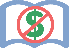 16301	Lec	3:10 hrs/wk	TBA	Meyer, W	INTERNETThis is a fully-online course using Canvas. Open Canvas to view course materials beginning on the first day of the semester/term through the student portal mycollege.laccd.edu. Enrolled students will receive an email containing important course information in their official LACCD email account about one week before the semester begins. For questions, please contact your instructor at MeyerW@piercecollege.edu. This class uses free, online materials, also known as Open Educational Resources (OER). Contact the instructor for more information.16944	Lec	3:10 hrs/wk	TBA	Phillips, L M	INTERNETThis is a fully-online course using Canvas. Open Canvas to view course materials beginning on the first day of the semester/term through the student portal mycollege.laccd.edu. Enrolled students will receive an email containing important course information in their official LACCD email account about one week before the semester begins. For questions, please contact your instructor at PhilliLM@piercecollege.edu. LOW COST: Textbooks assigned to this class are less than $50.27341	Lec	3:10 hrs/wk	TBA	Meliksetian, A	INTERNET	(ADDED)This is a fully-online course using Canvas. Open Canvas to view course materials beginning on the first day of the semester/term through the student portal mycollege.laccd.edu. Enrolled students will receive an email containing important course information in their official LACCD email account about one week before the semester begins. For questions, please contact your instructor at MeliksA@piercecollege.edu. This class uses free, online materials, also known as Open Educational Resources (OER). Contact the instructor for more information.ART 102-Survey Of Art History II (UC/CSU) - 3 UnitsMeets IGETC 3A CSU C111511	Lec	3:10 hrs/wk	TBA	Phillips, L M	INTERNETThis is a fully-online course using Canvas. Open Canvas to view course materials beginning on the first day of the semester/term through the student portal mycollege.laccd.edu. Enrolled students will receive an email containing important course information in their official LACCD email account about one week before the semester begins. For questions, please contact your instructor at PhilliLM@piercecollege.edu. This class uses free, online materials, also known as Open Educational Resources (OER). Contact the instructor for more information.16302	Lec	3:10 hrs/wk	TBA	Medvedev, N	INTERNETThis is a fully-online course using Canvas. Open Canvas to view course materials beginning on the first day of the semester/term through the student portal mycollege.laccd.edu. Enrolled students will receive an email containing important course information in their official LACCD email account about one week before the semester begins. For questions, please contact your instructor at MedvedN@piercecollege.edu. This class uses free, online materials, also known as Open Educational Resources (OER). Contact the instructor for more information.20130	Lec	3:10 hrs/wk	TBA	Abbamontian, R G	INTERNET	(CANCELLED)This is a fully-online course using Canvas. Open Canvas to view course materials beginning on the first day of the semester/term through the student portal mycollege.laccd.edu. Enrolled students will receive an email containing important course information in their official LACCD email account about one week before the semester begins. For questions, please contact your instructor at AbbamoRG@piercecollege.edu. This class uses free, online materials, also known as Open Educational Resources (OER). Contact the instructor for more information.ART 103-Art Appreciation I (UC/CSU) - 3 UnitsMeets IGETC 3A CSU C115645	Lec	3:10 hrs/wk	TBA	Meliksetian, A	INTERNETThis is a fully-online course using Canvas. Open Canvas to view course materials beginning on the first day of the semester/term through the student portal mycollege.laccd.edu. Enrolled students will receive an email containing important course information in their official LACCD email account about one week before the semester begins. For questions, please contact your instructor at MeliksA@piercecollege.edu.17201	Lec	3:10 hrs/wk	TBA	Meyer, W	INTERNETThis is a fully-online course using Canvas. Open Canvas to view course materials beginning on the first day of the semester/term through the student portal mycollege.laccd.edu. Enrolled students will receive an email containing important course information in their official LACCD email account about one week before the semester begins. For questions, please contact your instructor at MeyerW@laccd.edu.25693	Lec	1:10 pm - 3:00 pm	W	Flanders, M H	SOCESAnd	Lec	1:10 hrs/wk	TBA	Flanders, M H	INTERNETSherman Oaks Center for Enriched Studies.This section is part of an approved Dual Enrollment pathway program and is restricted to high school students only.For information on how to register, please contact Pierce College, Office of Academic Outreach: Outreach@piercecollege.edu.This class will be offered in a hybrid format, which requires students to meet in-person, face-to-face with their instructor during the times shown AND to work online during the scheduled times and/or independently each week for the amount of TBA hours shown on schedule in addition to completing assignments.Open Canvas to view course materials beginning on the first day of the semester/term through the student portal mycollege.laccd.edu. Enrolled students will receive an email containing important course information in their official LACCD email account about one week before the semester begins. For questions, please contact your instructor at FlandeMH@piercecollege.edu.ART 105-History Of Asian Art (UC/CSU) - 3 UnitsMeets IGETC 3A CSU C123049	Lec	3:10 hrs/wk	TBA	Medvedev, N	INTERNETThis is a fully-online course using Canvas. Open Canvas to view course materials beginning on the first day of the semester/term through the student portal mycollege.laccd.edu. Enrolled students will receive an email containing important course information in their official LACCD email account about one week before the semester begins. For questions, please contact your instructor at MedvedN@piercecollege.edu.ART 107-Mexican Art-Modern (UC/CSU) - 3 UnitsMeets IGETC 3A 3B CSU C1 C222345	Lec	3:10 hrs/wk	TBA	Phillips, L M	INTERNETThis is a fully-online course using Canvas. Open Canvas to view course materials beginning on the first day of the semester/term through the student portal mycollege.laccd.edu. Enrolled students will receive an email containing important course information in their official LACCD email account about one week before the semester begins. For questions, please contact your instructor at PhilliLM@piercecollege.edu. This class uses free, online materials, also known as Open Educational Resources (OER). Contact the instructor for more information.ART 109-The Arts Of Africa, Oceania, And Ancient America (UC/CSU) - 3 UnitsMeets IGETC 3A CSU C120105	Lec	3:10 hrs/wk	TBA	Phillips, L M	INTERNETThis is a fully-online course using Canvas. Open Canvas to view course materials beginning on the first day of the semester/term through the student portal mycollege.laccd.edu. Enrolled students will receive an email containing important course information in their official LACCD email account about one week before the semester begins. For questions, please contact your instructor at PhilliLM@piercecollege.edu. LOW COST: Textbooks assigned to this class are less than $50.ART 111-History Of Contemporary Art (UC/CSU) - 3 UnitsMeets IGETC 3A CSU C117202	Lec	3:10 hrs/wk	TBA	Phillips, L M	INTERNETThis is a fully-online course using Canvas. Open Canvas to view course materials beginning on the first day of the semester/term through the student portal mycollege.laccd.edu. Enrolled students will receive an email containing important course information in their official LACCD email account about one week before the semester begins. For questions, please contact your instructor at PhilliLM@piercecollege.edu. This class uses free, online materials, also known as Open Educational Resources (OER). Contact the instructor for more information.ART 201-Drawing I (UC/CSU) - 3 UnitsMeets CSU C1Maximum of 4 enrollments in the Art - Drawing family.12633	Lec	8:50 am - 10:55 am	T	Dahlberg, J C	ART 3309AND12636	Lab	8:50 am - 10:55 am	Th	Dahlberg, J C	ART 330912640	Lec	11:10 am - 1:15 pm	T	Dahlberg, J C	ART 3309AND12644	Lab	11:10 am - 1:15 pm	Th	Dahlberg, J C	ART 3309ART 202-Drawing II (UC/CSU) - 3 UnitsPrerequisite: Art 201 with a grade of "C" or better. For courses completed outside of the LACCD, proof of eligibility must be taken to Counseling.Maximum of 4 enrollments in the Art - Drawing family.20106	Lec	11:10 am - 1:15 pm	W		ART 3309AND20107	Lab	1:25 pm - 3:30 pm	W	Dahlberg, J C	ART 3309ART 203-Drawing III (UC/CSU) - 3 UnitsPrerequisite: Art 202 with a grade of "C" or better. For courses completed outside of the LACCD, proof of eligibility must be taken to Counseling.Maximum of 4 enrollments in the Art - Drawing family.20108	Lec	11:10 am - 1:15 pm	W	Dahlberg, J C	ART 3309AND20109	Lab	1:25 pm - 3:30 pm	W	Dahlberg, J C	ART 3309ART 204-Life Drawing I (UC/CSU) - 3 UnitsPrerequisite: Art 201 with a grade of "C" or better. For courses completed outside of the LACCD, proof of eligibility must be taken to Counseling.Maximum of 4 enrollments in the Art - Life Drawing family.12910	Lec	5:40 pm - 7:45 pm	M	Dahlberg, J C	ART 3309AND12914	Lab	7:55 pm - 10:00 pm	M	Dahlberg, J C	ART 3309ART 205-Life Drawing II (UC/CSU) - 3 UnitsPrerequisite: Art 204 with a grade of "C" or better. For courses completed outside of the LACCD, proof of eligibility must be taken to Counseling.Maximum of 4 enrollments in the Art - Life Drawing family.12953	Lec	5:40 pm - 7:45 pm	M	Dahlberg, J C	ART 3309AND12955	Lab	7:55 pm - 10:00 pm	M	Dahlberg, J C	ART 3309ART 206-Life Drawing III (UC/CSU) - 3 UnitsPrerequisite: Art 205 with a grade of "C" or better. For courses completed outside of the LACCD, proof of eligibility must be taken to Counseling.Maximum of 4 enrollments in the Art - Life Drawing family.12983	Lec	5:40 pm - 7:45 pm	M	Dahlberg, J C	ART 3309AND12985	Lab	7:55 pm - 10:00 pm	M	Dahlberg, J C	ART 3309ART 207-Life Drawing IV (UC/CSU) - 3 UnitsPrerequisite: Art 206 with a grade of "C" or better. For courses completed outside of the LACCD, proof of eligibility must be taken to Counseling.Maximum of 4 enrollments in the Art - Life Drawing family.13003	Lec	5:40 pm - 7:45 pm	M	Dahlberg, J C	ART 3309AND13005	Lab	7:55 pm - 10:00 pm	M	Dahlberg, J C	ART 3309ART 301-Watercolor Painting I (UC/CSU) - 3 UnitsMaximum of 4 enrollments in the Art - Water Color & Acrylic family.16305	Lec	5:40 pm - 7:45 pm	W	Wee, M R	ART 3309AND16306	Lab	7:55 pm - 10:00 pm	W	Wee, M R	ART 3309This class is taught on campus and students may attend either in person or online (DD: dual delivery) through Zoom.28005	Lec	5:40 pm - 7:45 pm	W	Wee, M R	LIVE-OL		(ADDED)AND28006	Lab	7:55 pm - 10:00 pm	W	Wee, M R	LIVE-OL		(ADDED)This class requires students to be online and interacting with their instructor during the times shown in class schedule in addition to completing assignments.This is a fully-online course using Canvas. Open Canvas to view course materials beginning on the first day of the semester/term through the student portal mycollege.laccd.edu. Enrolled students will receive an email containing important course information in their official LACCD email account about one week before the semester begins. For questions, please contact your instructor at WeeMR@piercecollege.edu.29107	Lec	2:05 hrs/wk	TBA	Cole, J T	INTERNET	(ADDED)AND29111	Lab	2:05 hrs/wk	TBA	Cole, J T	INTERNET	(ADDED)This is a fully-online course using Canvas. Open Canvas to view course materials beginning on the first day of the semester/term through the student portal mycollege.laccd.edu. Enrolled students will receive an email containing important course information in their official LACCD email account about one week before the semester begins. For questions, please contact your instructor at colejt@wlac.edu.ART 302-Watercolor Painting II (UC/CSU) - 3 UnitsPrerequisite: Art 301 with a grade of "C" or better. For courses completed outside of the LACCD, proof of eligibility must be taken to Counseling.Maximum of 4 enrollments in the Art - Water Color & Acrylic family.16732	Lec	5:40 pm - 7:45 pm	W	Wee, M R	ART 3309AND16733	Lab	7:55 pm - 10:00 pm	W	Wee, M R	ART 3309This class is taught on campus and students may attend either in person or online (DD: dual delivery) through Zoom.28007	Lec	5:40 pm - 7:45 pm	W	Wee, M R	LIVE-OL		(ADDED)AND28008	Lab	7:55 pm - 10:00 pm	W	Wee, M R	LIVE-OL		(ADDED)This class requires students to be online and interacting with their instructor during the times shown in class schedule in addition to completing assignments.This is a fully-online course using Canvas. Open Canvas to view course materials beginning on the first day of the semester/term through the student portal mycollege.laccd.edu. Enrolled students will receive an email containing important course information in their official LACCD email account about one week before the semester begins. For questions, please contact your instructor at WeeMR@piercecollege.edu.29109	Lec	2:05 hrs/wk	TBA	Cole, J T	INTERNET	(ADDED)AND29112	Lab	2:05 hrs/wk	TBA	Cole, J T	INTERNET	(ADDED)This is a fully-online course using Canvas. Open Canvas to view course materials beginning on the first day of the semester/term through the student portal mycollege.laccd.edu. Enrolled students will receive an email containing important course information in their official LACCD email account about one week before the semester begins. For questions, please contact your instructor at colejt@wlac.edu.ART 307-Oil Painting I (UC/CSU) - 3 UnitsMaximum of 4 enrollments in the Art - Oil Painting family.Note: This class requires a materials fee of $30 plus tax payable in the college bookstore.13319	Lab	9:00 am - 12:10 pm	MW	Kocs, C M	ART 3312ART 308-Oil Painting II (UC/CSU) - 3 UnitsPrerequisite: Art 307 with a grade of "C" or better. For courses completed outside of the LACCD, proof of eligibility must be taken to Counseling.Maximum of 4 enrollments in the Art - Oil Painting family.Note: This class requires a materials fee of $30 plus tax payable in the college bookstore.28444	Lab	9:00 am - 12:10 pm	MW	Kocs, C M	ART 3312	(ADDED)23050	Lab	8:50 am - 3:20 pm	T	Kocs, C M	ART 3312	(CANCELLED)27309	Lec	6:30 hrs/wk	TBA	Kocs, C M	INTERNET	(CANCELLED)This is a fully-online course using Canvas. Open Canvas to view course materials beginning on the first day of the semester/term through the student portal mycollege.laccd.edu. Enrolled students will receive an email containing important course information in their official LACCD email account about one week before the semester begins. For questions, please contact your instructor at KocsCM@piercecollege.edu.ART 309-Oil Painting III (UC/CSU) - 3 UnitsPrerequisite: Art 308 with a grade of "C" or better. For courses completed outside of the LACCD, proof of eligibility must be taken to Counseling.Maximum of 4 enrollments in the Art - Oil Painting family.Note: This class requires a materials fee of $30 plus tax payable in the college bookstore.23051	Lab	8:50 am - 3:20 pm	T	Kocs, C M	ART 3312	(CANCELLED)27311	Lec	6:30 hrs/wk	TBA	Kocs, C M	INTERNET	(CANCELLED)This is a fully-online course using Canvas. Open Canvas to view course materials beginning on the first day of the semester/term through the student portal mycollege.laccd.edu. Enrolled students will receive an email containing important course information in their official LACCD email account about one week before the semester begins. For questions, please contact your instructor at KocsCM@piercecollege.edu.ART 501-Beginning Two-Dimensional Design (UC/CSU) - 3 UnitsMeets IGETC 3A CSU C1Maximum of 4 enrollments in the Art - Design family.23356	Lec	5:40 pm - 7:45 pm	T	Peshek, B K	ART 3309AND23357	Lab	7:55 pm - 10:00 pm	T	Peshek, B K	ART 330915492	Lec	2:05 hrs/wk	TBA	Flanders, M H	INTERNETAND15493	Lab	2:05 hrs/wk	TBA	Flanders, M H	INTERNETThis is a fully-online course using Canvas. Open Canvas to view course materials beginning on the first day of the semester/term through the student portal mycollege.laccd.edu. Enrolled students will receive an email containing important course information in their official LACCD email account about one week before the semester begins. For questions, please contact your instructor at FlandeMH@piercecollege.edu.28541	Lec	4:15 hrs/wk	TBA	Cole, J T	INTERNET	(ADDED)AND28542	Lab	4:15 hrs/wk	TBA	Cole, J T	INTERNET	(ADDED)This is a fully-online course using Canvas. Open Canvas to view course materials beginning on the first day of the semester/term through the student portal mycollege.laccd.edu. Enrolled students will receive an email containing important course information in their official LACCD email account about one week before the semester begins. For questions, please contact your instructor at ColeJT@WLAC.edu.(Starts 04/11/2022, Ends 06/06/2022)ART 502-Beginning Three-Dimensional Design (UC/CSU) - 3 UnitsMeets IGETC 3A CSU C1Maximum of 4 enrollments in the Art - Design family.Note: This class requires a materials fee of $60 plus tax payable in the college bookstore.13446	Lec	11:10 am - 1:15 pm	Th	Gilbertson, G E	ART 3305AND13447	Lab	1:25 pm - 3:30 pm	Th	Gilbertson, G E	ART 330523352	Lec	5:40 pm - 7:45 pm	T	Peshek, B K	ART 3305	(CANCELLED)AND23353	Lab	7:55 pm - 10:00 pm	T	Peshek, B K	ART 3305	(CANCELLED)13450	Lec	5:40 pm - 7:45 pm	Th	Peshek, B K	ART 3305AND13453	Lab	7:55 pm - 10:00 pm	Th	Peshek, B K	ART 3305This class is taught on campus and students may attend either in person or online (DD: dual delivery) through Zoom.27021	Lec	5:40 pm - 7:45 pm	Th	Peshek, B K	LIVE-OL		(ADDED)AND27022	Lab	7:55 pm - 10:00 pm	Th	Peshek, B K	LIVE-OL		(ADDED)This class requires students to be online and interacting with their instructor during the times shown in class schedule in addition to completing assignments.This is a fully-online course using Canvas. Open Canvas to view course materials beginning on the first day of the semester/term through the student portal mycollege.laccd.edu. Enrolled students will receive an email containing important course information in their official LACCD email account about one week before the semester begins. For questions, please contact your instructor at PeshekBK@piercecollege.edu.27025	Lec	2:05 hrs/wk	TBA	Peshek, B K	INTERNET	(ADDED)AND27026	Lab	2:05 hrs/wk	TBA	Peshek, B K	INTERNET	(ADDED)This is a fully-online course using Canvas. Open Canvas to view course materials beginning on the first day of the semester/term through the student portal mycollege.laccd.edu. Enrolled students will receive an email containing important course information in their official LACCD email account about one week before the semester begins. For questions, please contact your instructor at PeshekBK@piercecollege.edu.ART 503-Intermediate Design (UC/CSU) - 3 UnitsPrerequisite: Art 501 with a grade of "C" or better. For courses completed outside of the LACCD, proof of eligibility must be taken to Counseling.Maximum of 4 enrollments in the Art - Design family.23354	Lec	2:05 hrs/wk	TBA	Harvey, D	INTERNETAND23355	Lab	2:05 hrs/wk	TBA	Harvey, D	INTERNETThis is a fully-online course using Canvas. Open Canvas to view course materials beginning on the first day of the semester/term through the student portal mycollege.laccd.edu. Enrolled students will receive an email containing important course information in their official LACCD email account about one week before the semester begins. For questions, please contact your instructor at HarveyD@piercecollege.edu.ART 603-Typography I (UC/CSU) - 3 UnitsMaximum of 4 enrollments in the Art - Typography family.10233	Lec	1:15 pm - 3:20 pm	T	Kamimura, R H	ART 3304AND10243	Lab	3:30 pm - 5:35 pm	T	Kamimura, R H	ART 3304ART 604-Graphic Design I (CSU) - 3 UnitsMaximum of 4 enrollments in the Art - Design family.10332	Lec	8:50 am - 10:55 am	Th	Kamimura, R H	LIVE-OLAND10336	Lab	11:05 am - 1:10 pm	Th	Kamimura, R H	LIVE-OLThis class requires students to be online and interacting with their instructor during the times shown in class schedule in addition to completing assignments.This is a fully-online course using Canvas. Open Canvas to view course materials beginning on the first day of the semester/term through the student portal mycollege.laccd.edu. Enrolled students will receive an email containing important course information in their official LACCD email account about one week before the semester begins. For questions, please contact your instructor at KamimuRH@piercecollege.edu.ART 605-Graphic Design II (CSU) - 3 UnitsPrerequisite: Art 604 with a grade of "C" or better. For courses completed outside of the LACCD, proof of eligibility must be taken to Counseling.10437	Lec	1:15 pm - 3:20 pm	W	Kamimura, R H	ART 3304AND10443	Lab	3:30 pm - 5:35 pm	W	Kamimura, R H	ART 3304ART 606-Graphic Design III (CSU) - 3 UnitsPrerequisite: Art 605 with a grade of "C" or better. For courses completed outside of the LACCD, proof of eligibility must be taken to Counseling.10519	Lec	1:15 pm - 3:20 pm	W	Kamimura, R H	ART 3304AND10526	Lab	3:30 pm - 5:35 pm	W	Kamimura, R H	ART 3304ART 620-Illustration I (UC/CSU) - 3 UnitsPrerequisite: Art 201 with a grade of "C" or better. For courses completed outside of the LACCD, proof of eligibility must be taken to Counseling.Maximum of 4 enrollments in the Art - Drawing family.10571	Lec	2:05 hrs/wk	TBA	Vicich, G M	INTERNETAND10580	Lab	2:05 hrs/wk	TBA	Vicich, G M	INTERNETThis is a fully-online course using Canvas. Open Canvas to view course materials beginning on the first day of the semester/term through the student portal mycollege.laccd.edu. Enrolled students will receive an email containing important course information in their official LACCD email account about one week before the semester begins. For questions, please contact your instructor at VicichGM@piercecollege.edu.ART 621-Illustration II (CSU) - 3 UnitsPrerequisite: Art 620 with a grade of "C" or better. For courses completed outside of the LACCD, proof of eligibility must be taken to Counseling.Maximum of 4 enrollments in the Art - Drawing family.10591	Lec	2:05 hrs/wk	TBA	Vicich, G M	INTERNETAND10595	Lab	2:05 hrs/wk	TBA	Vicich, G M	INTERNETThis is a fully-online course using Canvas. Open Canvas to view course materials beginning on the first day of the semester/term through the student portal mycollege.laccd.edu. Enrolled students will receive an email containing important course information in their official LACCD email account about one week before the semester begins. For questions, please contact your instructor at VicichGM@piercecollege.edu.ART 622-Illustration For The Graphic Artist - 3 UnitsPrerequisite: Art 621 with a grade of "C" or better. For courses completed outside of the LACCD, proof of eligibility must be taken to Counseling.10602	Lec	2:05 hrs/wk	TBA	Vicich, G M	INTERNETAND10607	Lab	2:05 hrs/wk	TBA	Vicich, G M	INTERNETThis is a fully-online course using Canvas. Open Canvas to view course materials beginning on the first day of the semester/term through the student portal mycollege.laccd.edu. Enrolled students will receive an email containing important course information in their official LACCD email account about one week before the semester begins. For questions, please contact your instructor at VicichGM@piercecollege.edu.ART 700-Introduction To Sculpture (UC/CSU) - 3 UnitsMeets CSU C1Maximum of 4 enrollments in the Art - Sculpture family.Note: This class requires a materials fee of $60 plus tax payable in the college bookstore.27014	Lab	8:50 am - 3:20 pm	T	Gilbertson, G E	ART 3305	(ADDED)10846	Lab	11:10 am - 2:20 pm	MW	Gilbertson, G E	ART 3305ART 701-Sculpture I (UC/CSU) - 3 UnitsPrerequisite: Art 700 with a grade of "C" or better. For courses completed outside of the LACCD, proof of eligibility must be taken to Counseling.Maximum of 4 enrollments in the Art - Sculpture family.Note: This class requires a materials fee of $60 plus tax payable in the college bookstore.22348	Lab	8:50 am - 3:20 pm	T	Gilbertson, G E	ART 3305ART 702-Sculpture II (UC/CSU) - 3 UnitsPrerequisite: Art 701 with a grade of "C" or better. For courses completed outside of the LACCD, proof of eligibility must be taken to Counseling.Maximum of 4 enrollments in the Art - Sculpture family.Note: This class requires a materials fee of $60 plus tax payable in the college bookstore.22349	Lab	8:50 am - 3:20 pm	T	Gilbertson, G E	ART 3305ART 703-Sculpture III (UC/CSU) - 3 UnitsPrerequisite: Art 702 with a grade of "C" or better. For courses completed outside of the LACCD, proof of eligibility must be taken to Counseling.Maximum of 4 enrollments in the Art - Sculpture family.Note: This class requires a materials fee of $60 plus tax payable in the college bookstore.22350	Lab	8:50 am - 3:20 pm	T	Gilbertson, G E	ART 3305ART 708-Introduction To Ceramics (UC/CSU) - 3 UnitsMaximum of 4 enrollments in the Art - Ceramics family.Note: This class requires a materials fee of $60 plus tax payable in the college bookstore.22353	Lab	9:00 am - 12:10 pm	Th	Cooper, M J	ART 3308And	Lab	3:10 hrs/wk	TBA	Cooper, M J	INTERNETThis class will be offered in a hybrid format, which requires students to meet in-person, face-to-face with their instructor during the times shown AND to work online during the scheduled times and/or independently each week for the amount of TBA hours shown on schedule in addition to completing assignments.Open Canvas to view course materials beginning on the first day of the semester/term through the student portal mycollege.laccd.edu. Enrolled students will receive an email containing important course information in their official LACCD email account about one week before the semester begins. For questions, please contact your instructor at CooperMJ3@piercecollege.edu.22355	Lab	12:30 pm - 3:40 pm	Th	Cooper, M J	ART 3308And	Lab	3:10 hrs/wk	TBA	Cooper, M J	INTERNETThis class will be offered in a hybrid format, which requires students to meet in-person, face-to-face with their instructor during the times shown AND to work online during the scheduled times and/or independently each week for the amount of TBA hours shown on schedule in addition to completing assignments.Open Canvas to view course materials beginning on the first day of the semester/term through the student portal mycollege.laccd.edu. Enrolled students will receive an email containing important course information in their official LACCD email account about one week before the semester begins. For questions, please contact your instructor at CooperMJ3@piercecollege.edu.ART 709-Ceramics I (UC/CSU) - 3 UnitsPrerequisite: Art 708 with a grade of "C" or better. For courses completed outside of the LACCD, proof of eligibility must be taken to Counseling.Maximum of 4 enrollments in the Art - Ceramics family.Note: This class requires a materials fee of $60 plus tax payable in the college bookstore.22357	Lab	9:00 am - 12:10 pm	Th	Cooper, M J	ART 3308And	Lab	3:10 hrs/wk	TBA	Cooper, M J	INTERNETThis class will be offered in a hybrid format, which requires students to meet in-person, face-to-face with their instructor during the times shown AND to work online during the scheduled times and/or independently each week for the amount of TBA hours shown on schedule in addition to completing assignments.Open Canvas to view course materials beginning on the first day of the semester/term through the student portal mycollege.laccd.edu. Enrolled students will receive an email containing important course information in their official LACCD email account about one week before the semester begins. For questions, please contact your instructor at CooperMJ3@piercecollege.edu.22358	Lab	12:30 pm - 3:40 pm	Th	Cooper, M J	ART 3308And	Lab	3:10 hrs/wk	TBA	Cooper, M J	INTERNETThis class will be offered in a hybrid format, which requires students to meet in-person, face-to-face with their instructor during the times shown AND to work online during the scheduled times and/or independently each week for the amount of TBA hours shown on schedule in addition to completing assignments.Open Canvas to view course materials beginning on the first day of the semester/term through the student portal mycollege.laccd.edu. Enrolled students will receive an email containing important course information in their official LACCD email account about one week before the semester begins. For questions, please contact your instructor at CooperMJ3@piercecollege.edu.ART 710-Ceramics II (UC/CSU) - 3 UnitsPrerequisite: Art 709 with a grade of "C" or better. For courses completed outside of the LACCD, proof of eligibility must be taken to Counseling.Maximum of 4 enrollments in the Art - Ceramics family.Note: This class requires a materials fee of $60 plus tax payable in the college bookstore.22359	Lab	9:00 am - 12:10 pm	Th	Cooper, M J	ART 3308And	Lab	3:10 hrs/wk	TBA	Cooper, M J	INTERNETThis class will be offered in a hybrid format, which requires students to meet in-person, face-to-face with their instructor during the times shown AND to work online during the scheduled times and/or independently each week for the amount of TBA hours shown on schedule in addition to completing assignments.Open Canvas to view course materials beginning on the first day of the semester/term through the student portal mycollege.laccd.edu. Enrolled students will receive an email containing important course information in their official LACCD email account about one week before the semester begins. For questions, please contact your instructor at CooperMJ3@piercecollege.edu.22360	Lab	12:30 pm - 3:40 pm	Th	Cooper, M J	ART 3308And	Lab	3:10 hrs/wk	TBA	Cooper, M J	INTERNETThis class will be offered in a hybrid format, which requires students to meet in-person, face-to-face with their instructor during the times shown AND to work online during the scheduled times and/or independently each week for the amount of TBA hours shown on schedule in addition to completing assignments.Open Canvas to view course materials beginning on the first day of the semester/term through the student portal mycollege.laccd.edu. Enrolled students will receive an email containing important course information in their official LACCD email account about one week before the semester begins. For questions, please contact your instructor at CooperMJ3@piercecollege.edu.ART 711-Ceramics III (UC/CSU) - 3 UnitsPrerequisite: Art 710 with a grade of "C" or better. For courses completed outside of the LACCD, proof of eligibility must be taken to Counseling.Maximum of 4 enrollments in the Art - Ceramics family.Note: This class requires a materials fee of $60 plus tax payable in the college bookstore.22361	Lab	9:00 am - 12:10 pm	Th	Cooper, M J	ART 3308And	Lab	3:10 hrs/wk	TBA	Cooper, M J	INTERNETThis class will be offered in a hybrid format, which requires students to meet in-person, face-to-face with their instructor during the times shown AND to work online during the scheduled times and/or independently each week for the amount of TBA hours shown on schedule in addition to completing assignments.Open Canvas to view course materials beginning on the first day of the semester/term through the student portal mycollege.laccd.edu. Enrolled students will receive an email containing important course information in their official LACCD email account about one week before the semester begins. For questions, please contact your instructor at CooperMJ3@piercecollege.edu.22362	Lab	12:30 pm - 3:40 pm	Th	Cooper, M J	ART 3308And	Lab	3:10 hrs/wk	TBA	Cooper, M J	INTERNETThis class will be offered in a hybrid format, which requires students to meet in-person, face-to-face with their instructor during the times shown AND to work online during the scheduled times and/or independently each week for the amount of TBA hours shown on schedule in addition to completing assignments.Open Canvas to view course materials beginning on the first day of the semester/term through the student portal mycollege.laccd.edu. Enrolled students will receive an email containing important course information in their official LACCD email account about one week before the semester begins. For questions, please contact your instructor at CooperMJ3@piercecollege.edu.AstronomyPhysics and Planetary Sciences Department Chair: Dale L. Fields.Phone: 710-4262. Office: CFS 91040. Email: FieldsDL@piercecollege.edu.Faculty Advisor: Dale L. Fields.Note: Students interested in earning laboratory credit are encouraged to enroll in Astronomy 2.Note: Students looking to take a class very similar to astronomy should consider the brand-new Physical Science 6: Introduction to the Solar System.ASTRON 001-Elementary Astronomy (UC/CSU) - 3 UnitsMeets IGETC 5A CSU B1UC Credit limitation: Astronomy 1 & 2 are equivalent to Astronomy 3: maximum credit, 4 units.Note: Students interested in earning laboratory credit are encouraged to enroll in Astronomy 2.12241	Lec	3:10 hrs/wk	TBA	Fields, D L	INTERNETThis is a fully-online course using Canvas. Open Canvas to view course materials beginning on the first day of the semester/term through the student portal mycollege.laccd.edu. Enrolled students will receive an email containing important course information in their official LACCD email account about one week before the semester begins. For additional information, please email FieldsDL@piercecollege.edu.12251	Lec	9:35 am - 11:00 am	TTh	Loveridge, L C	EARTH 4101This class is taught on campus and students may attend either in person or online (DD: dual delivery) through Zoom.25905	Lec	9:35 am - 11:00 am	TTh	Loveridge, L C	LIVE-OL		(ADDED)This class requires students to be online and interacting with their instructor during the times shown in class schedule in addition to completing assignments.This is a fully-online course using Canvas. Open Canvas to view course materials beginning on the first day of the semester/term through the student portal mycollege.laccd.edu. Enrolled students will receive an email containing important course information in their official LACCD email account about one week before the semester begins. For additional information, please email LoveriLC@piercecollege.edu.12260	Lec	3:10 hrs/wk	TBA	Fields, D L	INTERNETThis is a fully-online course using Canvas. Open Canvas to view course materials beginning on the first day of the semester/term through the student portal mycollege.laccd.edu. Enrolled students will receive an email containing important course information in their official LACCD email account about one week before the semester begins. For additional information, please email FieldsDL@piercecollege.edu.12287	Lec	11:10 am - 12:35 pm	TTh	Loveridge, L C	EARTH 4101This class is taught on campus and students may attend either in person or online (DD: dual delivery) through Zoom.25906	Lec	11:10 am - 12:35 pm	TTh	Loveridge, L C	LIVE-OL		(ADDED)This class requires students to be online and interacting with their instructor during the times shown in class schedule in addition to completing assignments.This is a fully-online course using Canvas. Open Canvas to view course materials beginning on the first day of the semester/term through the student portal mycollege.laccd.edu. Enrolled students will receive an email containing important course information in their official LACCD email account about one week before the semester begins. For additional information, please email LoveriLC@piercecollege.edu.12299	Lec	3:10 hrs/wk	TBA	Fields, D L	INTERNETThis is a fully-online course using Canvas. Open Canvas to view course materials beginning on the first day of the semester/term through the student portal mycollege.laccd.edu. Enrolled students will receive an email containing important course information in their official LACCD email account about one week before the semester begins. For additional information, please email FieldsDL@piercecollege.edu.12313	Lec	6:50 pm - 10:00 pm	W	Vu, P A	CFS 92044This class is taught on campus and students may attend either in person or online (DD: dual delivery) through Zoom.25907	Lec	6:50 pm - 10:00 pm	W	Vu, P A	LIVE-OL		(ADDED)This class requires students to be online and interacting with their instructor during the times shown in class schedule in addition to completing assignments.This is a fully-online course using Canvas. Open Canvas to view course materials beginning on the first day of the semester/term through the student portal mycollege.laccd.edu. Enrolled students will receive an email containing important course information in their official LACCD email account about one week before the semester begins. For additional information, please email VuPA@piercecollege.edu.ASTRON 002-Elementary Astronomy Laboratory (UC/CSU) - 1 UnitMeets IGETC 5C CSU B3Corequisite: Concurrent enrollment in Astronomy 001. Previous completion of Astronomy 001 with a grade of "C" or better is allowable.UC Credit limitation: Astronomy 1 & 2 are equivalent to Astronomy 3: maximum credit, 4 units.12372	Lab	3:30 pm - 6:40 pm	W	STAFF	CFS 92047	(CANCELLED)12376	Lab	3:30 pm - 6:40 pm	Th	Fields, D L	CFS 9204712382	Lab	6:50 pm - 10:00 pm	Th	Vu, P A	CFS 92047ASTRON 185-Directed Study - Astronomy (CSU) - 1 UnitEnrollment by permission code only.18793	Lec	1:05 hrs/wk	TBA	Fields, D L	CFS 92047	(CANCELLED)ASTRON 285-Directed Study - Astronomy (CSU) - 2 UnitsEnrollment by permission code only.17045	Lec	2:05 hrs/wk	TBA	Fields, D L	CFS 92047	(CANCELLED)Automotive Service TechnologyA S T courses include both lecture and lab components and students are automatically enrolled in both. The A S T courses are being planned for in-person instruction. Due to the unpredictability of the pandemic, students should be aware that some portion of the courses may be moved online if the need arises.Industrial Technology Department Chair: Elizabeth Cheung.E-mail: CheungEPp@piercecollege.edu.A S T Faculty Advisor: T.A. Fortune. Phone: (661) 904-9367.E-mail: FortunTA@piercecollege.edu.NOTE: PERSONAL AND SAFETY EQUIPMENT REQUIRED FOR ALL AUTOMOTIVE SERVICE TECHNOLOGY CLASSES.A S T 001-Automotive Engines (CSU) - 5 Units10906	Lec	8:00 am - 9:25 am	MW	Rosdahl, T H	IT 3640AND10898	Lab	9:35 am - 12:05 pm	MW	Rosdahl, T H	IT 363010924	Lec	5:55 pm - 7:20 pm	MW	Van Dyke, M L	IT 3640AND10916	Lab	7:30 pm - 10:00 pm	MW	Van Dyke, M L	IT 3630A S T 002-Suspension Brakes And Power Systems (CSU) - 5 Units10939	Lec	8:00 am - 9:25 am	TTh	Villalta, H A	IT 3640AND10930	Lab	9:35 am - 12:05 pm	TTh	Villalta, H A	IT 361010962	Lec	5:55 pm - 7:20 pm	TTh	Chhith, K	IT 3640AND10954	Lab	7:30 pm - 10:00 pm	TTh	Chhith, K	IT 3610A S T 003-Engine Diagnosis And Tune-Up (CSU) - 5 Units10998	Lec	8:00 am - 9:25 am	TTh	Fortune, T A	IT 3641AND10987	Lab	9:35 am - 12:05 pm	TTh	Fortune, T A	IT 3603A S T 004-Starting And Charging Systems/Automotive Electrical Circuits (CSU) - 5 Units11018	Lec	5:55 pm - 7:20 pm	MW	Villalta, H A	IT 3641AND11010	Lab	7:30 pm - 10:00 pm	MW	Villalta, H A	IT 3610A S T 005-Standard Transmissions, Clutches, Drive Lines & Differentials (CSU) - 3 Units11032	Lec	5:45 pm - 7:50 pm	M	Chhith, K	IT 3605AND11025	Lab	8:00 pm - 10:05 pm	M	Chhith, K	IT 3605A S T 006-Automatic Transmissions - 5 Units11044	Lec	5:55 pm - 7:20 pm	TTh	Fortune, T A	IT 3605AND11037	Lab	7:30 pm - 10:00 pm	TTh	Fortune, T A	IT 3605A S T 007-Air Conditioning - 3 Units11062	Lec	8:00 am - 10:05 am	F	Chhith, K	IT 3605AND11054	Lab	10:15 am - 12:20 pm	F	Chhith, K	IT 3610A S T 008-Shop Operations And Management I - 4 UnitsPrerequisite: Automotive Service Technology 1, 2 and 3 with a grade of "C" or better. For courses completed outside of the LACCD, proof of eligibility must be taken to Counseling.11072	Lec	5:40 pm - 6:45 pm	MW	Fortune, T A	IT 3600AND11068	Lab	6:55 pm - 10:05 pm	MW	Fortune, T A	IT 3610A S T 009-Shop Operations And Management II - 4 UnitsPrerequisite: Automotive Service Technology 8 with a grade of "C" or better. For courses completed outside of the LACCD, proof of eligibility must be taken to Counseling.11086	Lec	5:40 pm - 6:45 pm	MW	Fortune, T A	IT 3600AND11080	Lab	6:55 pm - 10:05 pm	MW	Fortune, T A	IT 3610A S T 020-Advanced Engine Diagnostics And Performance - 4 Units11099	Lec	8:00 am - 11:10 am	M	Van Dyke, M L	IT 3600AND11097	Lab	8:00 am - 11:10 am	W	Van Dyke, M L	IT 3610A S T 055-Hybrid Service And Safety - 3 Units15638	Lec	5:40 pm - 7:45 pm	T	Van Dyke, M L	IT 3600AND15637	Lab	7:55 pm - 10:00 pm	T	Van Dyke, M L	IT 3600A S T 285-Directed Study - Automotive Service Technology - 2 UnitsEnrollment by permission code only.21803	Lec	2:05 hrs/wk	TBA	Van Dyke, M L	IT 3630		(CANCELLED)Basic SkillsFor additional information, please email adultedinfo@piercecollege.edu.BSICSKL 027CE-Foundations: Study Skills (Repeatable) - 0 Unit21447	Lec	3:20 hrs/wk	TBA	Brooks, T	INTERNET	(CANCELLED)This is a fully-online course using Canvas. Open Canvas to view course materials beginning on the first day of the semester/term through the student portal mycollege.laccd.edu. Enrolled students will receive an email containing important course information in their official LACCD email account about one week before the semester begins. For additional information, please email BrooksT@piercecollege.edu.(Starts 02/07/2022, Ends 03/11/2022)28016	Lec	7:30 am - 9:30 am	Sa	Brooks, T	LIVE-OL		(ADDED)And	Lec	6:50 hrs/wk	TBA	Brooks, T	INTERNETThis class will be offered in an online blended format, which requires students to be online and interacting with their instructor during the times shown and to work online independently each week for the amount of TBA time shown in addition to completing assignments.This is a fully-online course using Canvas. Open Canvas to view course materials beginning on the first day of the semester/term through the student portal mycollege.laccd.edu. Enrolled students will receive an email containing important course information in their official LACCD email account about one week before the semester begins. For additional information, please email BrooksT@piercecollege.edu.(Starts 02/12/2022, Ends 02/27/2022)22174	Lec	8:50 hrs/wk	TBA	Brooks, T	INTERNET	(CANCELLED)This is a fully-online course using Canvas. Open Canvas to view course materials beginning on the first day of the semester/term through the student portal mycollege.laccd.edu. Enrolled students will receive an email containing important course information in their official LACCD email account about one week before the semester begins. For additional information, please email BrooksT@piercecollege.edu.(Starts 03/21/2022, Ends 04/01/2022)29078	Lec	4:00 pm - 5:30 pm	W	Brooks, T	SGYM 5424	(ADDED)(Starts 03/21/2022, Ends 06/05/2022)29102	Lec	6:30 pm - 7:30 pm	W	Brooks, T	LIVE-OL		(CANCELLED)And	Lec	1:50 hrs/wk	TBA	Brooks, T	INTERNETThis class will be offered in an online blended format, which requires students to be online and interacting with their instructor during the times shown and to work online independently each week for the amount of TBA time shown in addition to completing assignments.This is a fully-online course using Canvas. Open Canvas to view course materials beginning on the first day of the semester/term through the student portal mycollege.laccd.edu. Enrolled students will receive an email containing important course information in their official LACCD email account about one week before the semester begins. For additional information, please email BrooksT@piercecollege.edu.(Starts 03/21/2022, Ends 06/05/2022)BSICSKL 038CE-Ged Preparation (Repeatable) - 0 Unit21815	Lec	11:50 hrs/wk	TBA	Solares, D R	INTERNETThis is a fully-online course using Canvas. Open Canvas to view course materials beginning on the first day of the semester/term through the student portal mycollege.laccd.edu. Enrolled students will receive an email containing important course information in their official LACCD email account about one week before the semester begins. For additional information, please email SolareDR@piercecollege.edu.(Starts 02/21/2022, Ends 03/31/2022)21816	Lec	8:50 hrs/wk	TBA	Solares, D R	INTERNETThis is a fully-online course using Canvas. Open Canvas to view course materials beginning on the first day of the semester/term through the student portal mycollege.laccd.edu. Enrolled students will receive an email containing important course information in their official LACCD email account about one week before the semester begins. For additional information, please email SolareDR@piercecollege.edu.(Starts 04/11/2022, Ends 06/04/2022)BSICSKL 065CE-Financial Literacy - Credit Basics (Repeatable) - 0 Unit29352	Lec	11:00 am - 1:05 pm	M	Brooks, T	OC	(ADDED)(Starts 04/18/2022, Ends 05/09/2022)BSICSKL 211CE-Anger Management Life Skills (Repeatable) - 0 Unit21449	Lec	6:30 hrs/wk	TBA	Brooks, T	INTERNET	(CANCELLED)This is a fully-online course using Canvas. Open Canvas to view course materials beginning on the first day of the semester/term through the student portal mycollege.laccd.edu. Enrolled students will receive an email containing important course information in their official LACCD email account about one week before the semester begins. For additional information, please email BrooksT@piercecollege.edu.(Starts 04/11/2022, Ends 05/11/2022)27695	Lec	3:00 pm - 7:40 pm	M	Brooks, T	OC		(ADDED)And	Lec	1:35 hrs/wk	TBA	Brooks, T	INTERNETThis class will be offered in a hybrid format, which requires students to meet in-person, face-to-face with their instructor during the times shown AND to work online during the scheduled times and/or independently each week for the amount of TBA hours shown on schedule in addition to completing assignments.Open Canvas to view course materials beginning on the first day of the semester/term through the student portal mycollege.laccd.edu. Enrolled students will receive an email containing important course information in their official LACCD email account about one week before the semester begins. For additional information, please email BrooksT@piercecollege.edu.(Starts 02/07/2022, Ends 03/07/2022)BSICSKL 212CE-Anger Management Skills in the Workplace (Repeatable) - 0 Unit21446	Lec	5:10 hrs/wk	TBA	Brooks, T	INTERNET	(CANCELLED)This is a fully-online course using Canvas. Open Canvas to view course materials beginning on the first day of the semester/term through the student portal mycollege.laccd.edu. Enrolled students will receive an email containing important course information in their official LACCD email account about one week before the semester begins. For additional information, please email BrooksT@piercecollege.edu.(Starts 02/07/2022, Ends 03/11/2022)29033	Lec	3:00 pm - 7:40 pm	M	Brooks, T	OC		(CANCELLED)And	Lec	3:50 hrs/wk	TBA	Brooks, T	INTERNETThis class will be offered in a hybrid format, which requires students to meet in-person, face-to-face with their instructor during the times shown AND to work online during the scheduled times and/or independently each week for the amount of TBA hours shown on schedule in addition to completing assignments.Open Canvas to view course materials beginning on the first day of the semester/term through the student portal mycollege.laccd.edu. Enrolled students will receive an email containing important course information in their official LACCD email account about one week before the semester begins. For additional information, please email BrooksT@piercecollege.edu.(Starts 03/14/2022, Ends 04/03/2022)BiologyLife Science Department Chair: Shannon DeVaney.Phone: 712-2611. Office: Center for Sciences - CFS 91042.Faculty Advisor: Jamie Beavers. Phone: 710-2832.(See also Anatomy, Microbiology, and Physiology.)BIOLOGY 003-Introduction To Biology (UC/CSU) - 4 UnitsMeets IGETC 5B 5C CSU B2 B3No credit is given for Biology 3 after completing Biology 6.Note: Lab TBA hours consist of three hours and 10 minutes of open-entry, self-paced laboratory to be completed between the hours of 9:00 AM to 4:00 PM Monday through Thursday and 9:00 AM to 12:00 noon Friday.15437	Lec	8:00 am - 9:25 am	MW	Russell, C A	CFS 91120AND14045	Lab	3:10 hrs/wk	TBA	STAFF	CFS 9100414048	Lec	8:00 am - 9:25 am	TTh	Delgado, D H	CFS 91120AND14045	Lab	3:10 hrs/wk	TBA	STAFF	CFS 9100414050	Lec	9:00 am - 12:10 pm	F	Amoroso, D	CFS 91120AND14045	Lab	3:10 hrs/wk	TBA	STAFF	CFS 9100414054	Lec	9:35 am - 11:00 am	MW	Guzman, W A	LIVE-OLAND14045	Lab	3:10 hrs/wk	TBA	STAFF	CFS 91004This class will be offered in a hybrid format, which requires students to meet in-person, face-to-face with their instructor during the times shown AND to work online during the scheduled times and/or independently each week for the amount of TBA hours shown on schedule in addition to completing assignments.Open Canvas to view course materials beginning on the first day of the semester/term through the student portal mycollege.laccd.edu. Enrolled students will receive an email containing important course information in their official LACCD email account about one week before the semester begins. For questions, please contact your instructor at GuzmanWA@piercecollege.edu. A webcam will be required for certain portions of this course.14064	Lec	9:35 am - 11:00 am	TTh	Delgado, D H	CFS 91120AND14045	Lab	3:10 hrs/wk	TBA	STAFF	CFS 9100414058	Lec	11:10 am - 12:35 pm	MW	Jones, B R	CFS 91120AND14045	Lab	3:10 hrs/wk	TBA	STAFF	CFS 9100414060	Lec	11:10 am - 12:35 pm	TTh	Jones, B R	CFS 91120AND14045	Lab	3:10 hrs/wk	TBA	STAFF	CFS 9100422385	Lec	12:45 pm - 2:10 pm	MW	Guzman, W A	LIVE-OLAND22386	Lab	3:10 hrs/wk	TBA	Guzman, W A	CFS 91004This class will be offered in a hybrid format, which requires students to meet in-person, face-to-face with their instructor during the times shown AND to work online during the scheduled times and/or independently each week for the amount of TBA hours shown on schedule in addition to completing assignments.Open Canvas to view course materials beginning on the first day of the semester/term through the student portal mycollege.laccd.edu. Enrolled students will receive an email containing important course information in their official LACCD email account about one week before the semester begins. For questions, please contact your instructor at GuzmanWA@piercecollege.edu.This is an honors class. Enrollment is limited to Honors Program students only. A webcam will be required for certain portions of this course.14062	Lec	12:45 pm - 2:10 pm	TTh	STAFF	CFS 91120	(CANCELLED)AND14045	Lab	3:10 hrs/wk	TBA	STAFF	CFS 9100416159	Lec	2:20 pm - 3:45 pm	MW	Osborn, N M	CFS 91120AND14045	Lab	3:10 hrs/wk	TBA	STAFF	CFS 9100414076	Lec	6:50 pm - 10:00 pm	W	Agadjanian, H	CFS 91120	(CANCELLED)AND14080	Lab	6:50 pm - 10:00 pm	T	STAFF	CFS 91001	(CANCELLED)14083	Lec	6:50 pm - 10:00 pm	W	Agadjanian, H	CFS 91120AND14088	Lab	6:50 pm - 10:00 pm	T	Agadjanian, H	CFS 9100414090	Lec	6:50 pm - 10:00 pm	Th	Sukhdeo, C	CFS 91120AND14093	Lab	6:50 pm - 10:00 pm	W	Didden, C D	CFS 9100114101	Lec	6:50 pm - 10:00 pm	Th	STAFF	CFS 91120	(CANCELLED)AND14106	Lab	6:50 pm - 10:00 pm	W	STAFF	CFS 91004	(CANCELLED)26161	Lec	1:10 pm - 3:00 pm	M	Delgado, D H	SOCES		(ADDED)And	Lec	1:10 hrs/wk	TBA	Delgado, D H	INTERNETAND26162	Lab	1:15 pm - 4:25 pm	Th	Roberts, J S	CFS 91001	(ADDED)Sherman Oaks Center for Enriched Studies.This section is part of an approved Dual Enrollment pathway program and is restricted to high school students only.For information on how to register, please contact Pierce College, Office of Academic Outreach: Outreach@piercecollege.edu.This class will be offered in a hybrid format, which requires students to meet in-person, face-to-face with their instructor during the times shown AND to work online during the scheduled times and/or independently each week for the amount of TBA hours shown on schedule in addition to completing assignments.Open Canvas to view course materials beginning on the first day of the semester/term through the student portal mycollege.laccd.edu. Enrolled students will receive an email containing important course information in their official LACCD email account about one week before the semester begins. For questions, please contact your instructor at DelgadDH@piercecollege.edu.BIOLOGY 006-General Biology I (UC/CSU) - 5 UnitsMeets IGETC 5B 5C CSU B2 B3Corequisite: Concurrent enrollment in Chemistry 101. Previous completion of Chemistry 101 with a grade of "C" or better is allowable.Note: Many 4-year institutions require that Biology 6 & 7 be taken at the same college.14179	Lec	9:35 am - 11:00 am	TTh	Beavers, J B	CFS 92049AND14182	Lab	9:35 am - 12:45 pm	MW	Beavers, J B	CFS 9200915518	Lec	11:10 am - 12:35 pm	TTh	Beavers, J B	CFS 92049AND15519	Lab	1:35 pm - 4:45 pm	MW	Sroya, G K	CFS 92009BIOLOGY 007-General Biology II (UC/CSU) - 5 UnitsMeets IGETC 5B 5C CSU B2 B3Corequisite: Concurrent enrollment in Chemistry 101. Previous completion of Chemistry 101 with a grade of "C" or better is allowable.Note: Many 4-year institutions require that Biology 6 & 7 be taken at the same college.Students may enroll in Biology 7 before taking Biology 6.Note: This class will have several off-campus field trips during the semester and students must provide their own transportation.14242	Lec	9:35 am - 11:00 am	MW	DeVaney, S C	CFS 91008AND14245	Lab	9:35 am - 12:45 pm	TTh	DeVaney, S C	CFS 9200914248	Lec	3:10 hrs/wk	TBA	Sroya, G K	INTERNETAND14251	Lab	1:35 pm - 4:45 pm	TTh	Sroya, G K	CFS 92009This class will be offered in a hybrid format, which requires students to meet in-person, face-to-face with their instructor during the times shown AND to work online during the scheduled times and/or independently each week for the amount of TBA hours shown on schedule in addition to completing assignments.Open Canvas to view course materials beginning on the first day of the semester/term through the student portal mycollege.laccd.edu. Enrolled students will receive an email containing important course information in their official LACCD email account about one week before the semester begins. For questions, please contact your instructor at SroyaGK@piercecollege.edu.BIOLOGY 010-Natural History I (UC/CSU) - 4 UnitsMeets IGETC 5B 5C CSU B2 B3Note: This class includes several off-campus field trips and students need to provide their own transportation.22387	Lec	1:35 pm - 4:45 pm	T	Jones, B R	CFS 91008	(CANCELLED)AND22388	Lab	1:35 pm - 4:45 pm	Th	Jones, B R	CFS 91008	(CANCELLED)BIOLOGY 012B-Natural History And Field Biology (CSU) - 1 UnitNote: This course is taught in 1-unit modules. No credit for repeated modules.Note: This course is offered on a pass/no pass basis only. Students do not have the option of receiving letter grades.26196	Lec	5:50 hrs/wk	TBA	Guzman, W A	INTERNET	(ADDED)This class is fully online and will discuss bird behavior and bird identification. Students are expected to login to the class for assignments and information no later than the first day of class, Monday, April 11, 2022.Note: you will need a functioning computer in order to complete the assignments on Canvas.This is a fully-online course using Canvas. Open Canvas to view course materials beginning on the first day of the semester/term through the student portal mycollege.laccd.edu. Enrolled students will receive an email containing important course information in their official LACCD email account about one week before the semester begins. For questions, please contact your instructor at GuzmanWA@piercecollege.edu.(Starts 04/11/2022, Ends 05/01/2022)BIOLOGY 012C-Natural History And Field Biology (CSU) - 1 UnitNote: This course is taught in 1-unit modules. No credit for repeated modules.Note: This course is offered on a pass/no pass basis only. Students do not have the option of receiving letter grades.26233	Lab	11:50 hrs/wk	TBA	Guzman, W A	INTERNET	(ADDED)This class is fully online and will discuss bird behavior and bird identification. Students are expected to login to the class for assignments and information no later than the first day of class, Monday, April 11, 2022.Note: you will need a functioning computer in order to complete the assignments on Canvas.This is a fully-online course using Canvas. Open Canvas to view course materials beginning on the first day of the semester/term through the student portal mycollege.laccd.edu. Enrolled students will receive an email containing important course information in their official LACCD email account about one week before the semester begins. For questions, please contact your instructor at GuzmanWA@piercecollege.edu.(Starts 04/11/2022, Ends 05/01/2022)BIOLOGY 110-General Biology - Genetic Analysis And Biotechnology (UC/CSU) - 4 UnitsMeets IGETC 5B 5C CSU B2 B3Prerequisite: Biology 6 with a grade of "C" or better. For courses completed outside of the LACCD, proof of eligibility must be taken to Counseling.Note: Students who have taken Biology 3 and not Biology 6 may contact prof. Beavers to do a prerequisite challenge.20102	Lec	2:05 hrs/wk	TBA	Beavers, J B	INTERNETAND20103	Lab	6:30 hrs/wk	TBA	Beavers, J B	INTERNETThis is a fully-online course using Canvas. Open Canvas to view course materials beginning on the first day of the semester/term through the student portal mycollege.laccd.edu. Enrolled students will receive an email containing important course information in their official LACCD email account about one week before the semester begins. For questions, please contact your instructor at BeaverJB@piercecollege.edu.BIOLOGY 185—DIRECTED STUDY - BIOLOGY (CSU) - 1 UNITNote: Enrollment by permission code only.26532	Lec	1-Hr, 5 min	TBA	Kamajaya, A	CFS 92004	(ADDED)BIOLOGY 285—DIRECTED STUDY - BIOLOGY (CSU) - 2 UNITSNote: Enrollment by permission code only.26533	Lec	2-Hrs, 5 min	TBA	Kamajaya, A	CFS 92004	(ADDED)BIOLOGY 385—DIRECTED STUDY - BIOLOGY (CSU) - 3 UNITSNote: Enrollment by permission code only.26534	Lec	3-Hrs, 10 min	TBA	Kamajaya, A	CFS 92004	(CANCELLED)BroadcastingMedia Arts Department Chair: Jill Connelly.Phone: 710-4235. Office: Village 8100. E-mail: conneljp@piercecollege.edu.Faculty Advisor: Jill Connelly.BRDCSTG 001-Fundamentals Of Television And Radio Broadcasting (UC/CSU) - 3 UnitsMeets IGETC 4G CSU D714346	Lec	9:35 am - 11:00 am	MW	Windrum, K G	IRIS 0914	(CANCELLED)14345	Lec	3:10 hrs/wk	TBA	Favre, J J	INTERNETThis is a fully-online course using Canvas. Open Canvas to view course materials beginning on the first day of the semester/term through the student portal mycollege.laccd.edu. Enrolled students will receive an email containing important course information in their official LACCD email account about one week before the semester begins. For questions, please contact your instructor at FavreJJ@piercecollege.edu. This class uses free, online materials, also known as Open Educational Resources (OER). Contact the instructor for more information.BRDCSTG 010-Radio Programming And Production (CSU) - 3 Units14351	Lec	2:05 hrs/wk	TBA	Savage, T L	INTERNETAND14352	Lab	12:45 pm - 3:55 pm	Th	Savage, T L	VLGE 8210This class will be offered in a hybrid format, which requires students to meet in-person, face-to-face with their instructor during the times shown AND to work online during the scheduled times and/or independently each week for the amount of TBA hours shown on schedule in addition to completing assignments.Open Canvas to view course materials beginning on the first day of the semester/term through the student portal mycollege.laccd.edu. Enrolled students will receive an email containing important course information in their official LACCD email account about one week before the semester begins. For questions, please contact your instructor at SavageTL@piercecollege.edu.28737	Lec	2:05 hrs/wk	TBA	Savage, T L	INTERNET	(ADDED)AND28738	Lab	12:45 pm - 3:55 pm	Th	Savage, T L	LIVE-OL		(ADDED)This class will be offered in an online blended format, which requires students to be online and interacting with their instructor during the times shown and to work online independently each week for the amount of TBA time shown in addition to completing assignments.This is a fully-online course using Canvas. Open Canvas to view course materials beginning on the first day of the semester/term through the student portal mycollege.laccd.edu. Enrolled students will receive an email containing important course information in their official LACCD email account about one week before the semester begins. For questions, please contact your instructor at SavageTL@piercecollege.edu.BRDCSTG 081-Field Work I - Broadcasting (CSU) - 1 UnitPrerequisite: Broadcasting 10 with a grade of "C" or better. For courses completed outside of the LACCD, proof of eligibility must be taken to Counseling.14362	Lab	12:45 pm - 2:50 pm	Th	Savage, T L	VLGE 8210BRDCSTG 185-Directed Study - Broadcasting (CSU) - 1 UnitEnrollment by permission number only.10283	Lec	1:05 hrs/wk	TBA	Favre, J J	INTERNETThis is a fully-online course using Canvas. Open Canvas to view course materials beginning on the first day of the semester/term through the student portal mycollege.laccd.edu. Enrolled students will receive an email containing important course information in their official LACCD email account about one week before the semester begins. For questions, please contact your instructor at FavreJJ@piercecollege.edu.BRDCSTG 285-Directed Study - Broadcasting (CSU) - 2 UnitsEnrollment by permission number only.10292	Lec	2:05 hrs/wk	TBA	Savage, T L	INTERNETThis is a fully-online course using Canvas. Open Canvas to view course materials beginning on the first day of the semester/term through the student portal mycollege.laccd.edu. Enrolled students will receive an email containing important course information in their official LACCD email account about one week before the semester begins. For questions, please contact your instructor at SavageTL@piercecollege.edu.BRDCSTG 385-Directed Study - Broadcasting (CSU) - 3 UnitsEnrollment by permission number only.10303	Lec	3:10 hrs/wk	TBA	Favre, J J	INTERNETThis is a fully-online course using Canvas. Open Canvas to view course materials beginning on the first day of the semester/term through the student portal mycollege.laccd.edu. Enrolled students will receive an email containing important course information in their official LACCD email account about one week before the semester begins. For questions, please contact your instructor at FavreJJ@piercecollege.edu.BusinessBusiness Administration Department Chair: Jose Luis Fernandez.Email: FernanJ2@piercecollge.edu.BUS 001-Introduction To Business (UC/CSU) - 3 Units21515	Lec	9:35 am - 11:00 am	MW	Andres, A C	VLGE 8410	(CANCELLED)22530	Lec	11:10 am - 12:35 pm	TTh	Dorsey, N R	VLGE 834127797	Lec	10:00 am - 1:10 pm	TTh	Karamian, M	LIVE-OL		(ADDED)This class requires students to be online and interacting with their instructor during the times shown in class schedule in addition to completing assignments.This is a fully-online course using Canvas. Open Canvas to view course materials beginning on the first day of the semester/term through the student portal mycollege.laccd.edu. Enrolled students will receive an email containing important course information in their official LACCD email account about one week before the semester begins. For questions, please contact your instructor at KaramiM@piercecollege.edu.(Starts 04/11/2022, Ends 06/06/2022)14746	Lec	3:10 hrs/wk	TBA	Karamian, M	INTERNETThis is a fully-online course using Canvas. Open Canvas to view course materials beginning on the first day of class through the student portal mycollege.laccd.edu. Enrolled students will receive an email containing important course information in their official LACCD email account about one week before the class begins. For questions, please contact your instructor at KaramiM@piercecollege.edu.14748	Lec	3:10 hrs/wk	TBA	Baltakian, L M	INTERNETThis is a fully-online course using Canvas. Open Canvas to view course materials beginning on the first day of class through the student portal mycollege.laccd.edu. Enrolled students will receive an email containing important course information in their official LACCD email account about one week before the class begins. For questions, please contact your instructor at BaltakLM@piercecollege.edu.14749	Lec	3:10 hrs/wk	TBA	Baltakian, L M	INTERNETThis is a fully-online course using Canvas. Open Canvas to view course materials beginning on the first day of class through the student portal mycollege.laccd.edu. Enrolled students will receive an email containing important course information in their official LACCD email account about one week before the class begins. For questions, please contact your instructor at BaltakLM@piercecollege.edu.14753	Lec	3:10 hrs/wk	TBA	Karamian, M	INTERNETThis is a fully-online course using Canvas. Open Canvas to view course materials beginning on the first day of class through the student portal mycollege.laccd.edu. Enrolled students will receive an email containing important course information in their official LACCD email account about one week before the class begins. For questions, please contact your instructor at KaramiM@piercecollege.edu.14756	Lec	3:10 hrs/wk	TBA	Karamian, M	INTERNETThis is a fully-online course using Canvas. Open Canvas to view course materials beginning on the first day of the semester/term through the student portal mycollege.laccd.edu. Enrolled students will receive an email containing important course information in their official LACCD email account about one week before the semester begins. For questions, please contact your instructor at KaramiM@piercecollege.edu.20151	Lec	3:10 hrs/wk	TBA	Karamian, M	INTERNETThis is a fully-online course using Canvas. Open Canvas to view course materials beginning on the first day of the semester/term through the student portal mycollege.laccd.edu. Enrolled students will receive an email containing important course information in their official LACCD email account about one week before the semester begins. For questions, please contact your instructor at KaramiM@piercecollege.edu.22911	Lec	3:10 hrs/wk	TBA	Karamian, M	INTERNETThis is a fully-online course using Canvas. Open Canvas to view course materials beginning on the first day of class through the student portal mycollege.laccd.edu. Enrolled students will receive an email containing important course information in their official LACCD email account about one week before the class begins. For questions, please contact your instructor at KaramiM@piercecollege.edu.26689	Lec	6:30 hrs/wk	TBA	Andres, A C	INTERNET	(ADDED)This is a fully-online course using Canvas. Open Canvas to view course materials beginning on the first day of class through the student portal mycollege.laccd.edu. Enrolled students will receive an email containing important course information in their official LACCD email account about one week before the class begins. For questions, please contact your instructor at AndresAC@piercecollege.edu.(Starts 04/11/2022, Ends 06/06/2022)BUS 005-Business Law I (UC/CSU) - 3 Units17757	Lec	8:00 am - 9:25 am	MW	Kosasky, M J	VLGE 8410	(CANCELLED)14797	Lec	9:35 am - 11:00 am	TTh	Waterstone, S I	VLGE 8342	(CANCELLED)14805	Lec	6:50 pm - 10:00 pm	W	Panossian, J R	VLGE 8342	(CANCELLED)14798	Lec	3:10 hrs/wk	TBA	Fernandez, J	INTERNETThis is a fully-online course using Canvas. Open Canvas to view course materials beginning on the first day of the semester/term through the student portal mycollege.laccd.edu. Enrolled students will receive an email containing important course information in their official LACCD email account about one week before the semester begins. For questions, please contact your instructor at FernanJ2@piercecollege.edu.14799	Lec	3:10 hrs/wk	TBA	Fernandez, J	INTERNETThis is a fully-online course using Canvas. Open Canvas to view course materials beginning on the first day of the semester/term through the student portal mycollege.laccd.edu. Enrolled students will receive an email containing important course information in their official LACCD email account about one week before the semester begins. For questions, please contact your instructor at FernanJ2@piercecollege.edu.14801	Lec	3:10 hrs/wk	TBA	Fernandez, J	INTERNETThis is a fully-online course using Canvas. Open Canvas to view course materials beginning on the first day of the semester/term through the student portal mycollege.laccd.edu. Enrolled students will receive an email containing important course information in their official LACCD email account about one week before the semester begins. For questions, please contact your instructor at FernanJ2@piercecollege.edu.18990	Lec	3:10 hrs/wk	TBA	Kosasky, M J	INTERNETThis is a fully-online course using Canvas. Open Canvas to view course materials beginning on the first day of the semester/term through the student portal mycollege.laccd.edu. Enrolled students will receive an email containing important course information in their official LACCD email account about one week before the semester begins. For questions, please contact your instructor at KosaskMJ@piercecollege.edu.27675	Lec	6:30 hrs/wk	TBA	Fernandez, J	INTERNET	(CANCELLED)This is a fully-online course using Canvas. Open Canvas to view course materials beginning on the first day of the semester/term through the student portal mycollege.laccd.edu. Enrolled students will receive an email containing important course information in their official LACCD email account about one week before the semester begins. For questions, please contact your instructor at FernanJ2@piercecollege.edu.(Starts 04/11/2022, Ends 06/06/2022)27798	Lec	6:50 pm - 10:00 pm	MW	Panossian, J R	LIVE-OL		(ADDED)This is a fully-online course using Canvas. Open Canvas to view course materials beginning on the first day of class through the student portal mycollege.laccd.edu. Enrolled students will receive an email containing important course information in their official LACCD email account about one week before the class begins. For questions, please contact your instructor at PanossJR@piercecollege.edu.(Starts 04/11/2022, Ends 06/06/2022)28839	Lec	6:30 hrs/wk	TBA	Kosasky, M J	INTERNET	(ADDED)This is a fully-online course using Canvas. Open Canvas to view course materials beginning on the first day of the semester/term through the student portal mycollege.laccd.edu. Enrolled students will receive an email containing important course information in their official LACCD email account about one week before the semester begins. For questions, please contact your instructor at KosaskMJ@piercecollege.edu.(Starts 04/11/2022, Ends 06/06/2022)ChemistryChemistry Department Chair: Sara Harvey.Phone: 712-2618. Office: CFS 91041. E-mail: HarveySM@piercecollege.edu.Faculty Advisor: Sara Harvey.English Proficiency RecommendationIt is recommended that students whose native language is other than English be enrolled in ESL 87 before enrolling in Chemistry Laboratory courses. Chemistry courses require good reading and writing skills. It is recommended that students be enrolled in or eligible for English 28 or higher before enrolling in any chemistry course.CHEM 051-Fundamentals Of Chemistry I (UC/CSU) - 5 UnitsMeets IGETC 5A 5C CSU B1 B3Prerequisite: Mathematics 115 with a grade of "C" or better. For courses completed outside of the LACCD, proof of eligibility must be taken to Counseling.11258	Lec	8:00 am - 11:10 am	Sa	Ogar, G W	CFS 91126AND11268	Lab	12:05 pm - 4:20 pm	Sa	Ogar, G W	CFS 9202111275	Lec	8:00 am - 11:10 am	Sa	Ogar, G W	CFS 91126AND11283	Lab	8:00 am - 12:15 pm	F	Ogar, G W	CFS 9202111294	Lec	8:00 am - 9:25 am	MW	Hammon, S B	CFS 91125AND11305	Lab	8:00 am - 12:15 pm	Th	Hammon, S B	CFS 9202111317	Lec	8:00 am - 9:25 am	MW	Hammon, S B	CFS 91125AND11328	Lab	9:45 am - 2:00 pm	M	Hammon, S B	CFS 92021CHEM 060-Introduction To General Chemistry (UC/CSU) - 5 UnitsMeets IGETC 5A 5C CSU B1 B3Prerequisite: Mathematics 115 with a grade of "C" or better. For courses completed outside of the LACCD, proof of eligibility must be taken to Counseling.11719	Lec	8:00 am - 11:10 am	F	Walker Waugh, M V	LIVE-OLAND11732	Lab	6:30 am - 7:45 am	F	Walker Waugh, M V	LIVE-OLAnd	Lab	8:00 am - 11:00 am	Th	Sehati, S	CFS 92020This class will be offered in a hybrid format, which requires students to meet in-person, face-to-face with their instructor during the times shown AND to work online during the scheduled times and/or independently each week for the amount of TBA hours shown on schedule in addition to completing assignments.Open Canvas to view course materials beginning on the first day of the semester/term through the student portal mycollege.laccd.edu. Enrolled students will receive an email containing important course information in their official LACCD email account about one week before the semester begins. For questions, please contact your instructor at WalkerMV@piercecollege.edu.The final exam will be given in-person on campus during the scheduled final exam time in room TBA.11743	Lec	8:00 am - 11:10 am	F	Walker Waugh, M V	LIVE-OLAND11752	Lab	8:00 am - 9:20 am	Sa	Walker Waugh, M V	LIVE-OLAnd	Lab	9:30 am - 12:30 pm	Sa	Latif, A A	CFS 92020This class will be offered in a hybrid format, which requires students to meet in-person, face-to-face with their instructor during the times shown AND to work online during the scheduled times and/or independently each week for the amount of TBA hours shown on schedule in addition to completing assignments.Open Canvas to view course materials beginning on the first day of the semester/term through the student portal mycollege.laccd.edu. Enrolled students will receive an email containing important course information in their official LACCD email account about one week before the semester begins. For questions, please contact your instructor at WalkerMV@piercecollege.edu.The final exam will be given in-person on campus during the scheduled final exam time in room TBA.11766	Lec	8:00 am - 11:10 am	W	Sehati, S	LIVE-OLAND11786	Lab	8:00 am - 11:00 am	M	Sehati, S	CFS 92020And	Lab	1:15 hrs/wk	TBA	Sehati, S	INTERNETThis class will be offered in a hybrid format, which requires students to meet in-person, face-to-face with their instructor during the times shown AND to work online during the scheduled times and/or independently each week for the amount of TBA hours shown on schedule in addition to completing assignments.Open Canvas to view course materials beginning on the first day of the semester/term through the student portal mycollege.laccd.edu. Enrolled students will receive an email containing important course information in their official LACCD email account about one week before the semester begins. For questions, please contact your instructor at SehatiS@piercecollege.edu.Final Exam will be conducted in person in CFS 91125 (classroom subject to change) at day and time listed in final exam schedule. A webcam will be required for certain portions of this course.11801	Lec	8:00 am - 11:10 am	W	Sehati, S	LIVE-OLAND11820	Lab	11:10 am - 2:10 pm	M	Sehati, S	CFS 92020And	Lab	1:15 hrs/wk	TBA	Sehati, S	INTERNETThis class will be offered in a hybrid format, which requires students to meet in-person, face-to-face with their instructor during the times shown AND to work online during the scheduled times and/or independently each week for the amount of TBA hours shown on schedule in addition to completing assignments.Open Canvas to view course materials beginning on the first day of the semester/term through the student portal mycollege.laccd.edu. Enrolled students will receive an email containing important course information in their official LACCD email account about one week before the semester begins. For questions, please contact your instructor at SehatiS@piercecollege.edu.Final Exam will be conducted in person in CFS 91125 (classroom subject to change) at day and time listed in final exam schedule. A webcam will be required for certain portions of this course.11886	Lec	12:45 pm - 2:10 pm	MW	Tobolowsky, R A	CFS 91125AND11904	Lab	8:00 am - 11:00 am	F	Tobolowsky, R A	CFS 92020And	Lab	8:00 am - 9:15 am	M	Tobolowsky, R A	CFS 9112611918	Lec	12:45 pm - 2:10 pm	MW	Tobolowsky, R A	CFS 91125AND11947	Lab	8:00 am - 11:00 am	W	Tobolowsky, R A	CFS 92020And	Lab	9:35 am - 10:50 am	M	Tobolowsky, R A	CFS 9112611989	Lec	11:10 am - 12:35 pm	TTh	Soloff, L B	CFS 91125AND12021	Lab	8:00 am - 11:00 am	T	Sehati, S	CFS 92020And	Lab	11:10 am - 12:30 pm	W	Soloff, L B	CFS 9202612061	Lec	11:10 am - 12:35 pm	TTh	Soloff, L B	CFS 91125AND12088	Lab	12:45 pm - 2:05 pm	W	Soloff, L B	CFS 92026And	Lab	2:20 pm - 5:20 pm	Th	Soloff, L B	CFS 9202028116	Lec	9:35 am - 11:00 am	TTh	Goodman, I I	CFS 91125	(ADDED)AND28117	Lab	2:20 pm - 3:25 pm	T	Goodman, I I	CFS 92026	(ADDED)And	Lab	3:55 pm - 6:55 pm	T	Goodman, I I	CFS 9202028146	Lec	9:35 am - 11:00 am	TTh	Goodman, I I	CFS 91125	(ADDED)AND28147	Lab	11:30 am - 12:35 pm	Th	Goodman, I I	CFS 92026	(ADDED)And	Lab	4:45 pm - 7:45 pm	W	Goodman, I I	CFS 9202018700	Lec	3:45 pm - 5:10 pm	TTh	Nguyen, T H	LIVE-OLAND18701	Lab	11:10 am - 2:10 pm	F	Nguyen, T H	CFS 92020And	Lab	2:20 pm - 3:40 pm	T	Nguyen, T H	LIVE-OLThis class will be offered in a hybrid format, which requires students to meet in-person, face-to-face with their instructor during the times shown AND to work online during the scheduled times and/or independently each week for the amount of TBA hours shown on schedule in addition to completing assignments.Open Canvas to view course materials beginning on the first day of the semester/term through the student portal mycollege.laccd.edu. Enrolled students will receive an email containing important course information in their official LACCD email account about one week before the semester begins. For questions, please contact your instructor at NguyenTH@piercecollege.edu. A webcam will be required for certain portions of this course.The final exam will be given in-person on campus during the scheduled final exam time in room TBA.21791	Lec	3:45 pm - 5:10 pm	TTh	Nguyen, T H	LIVE-OLAND21792	Lab	11:10 am - 2:10 pm	Th	Tobolowsky, R A	CFS 92020And	Lab	2:20 pm - 3:40 pm	Th	Nguyen, T H	LIVE-OLThis class will be offered in a hybrid format, which requires students to meet in-person, face-to-face with their instructor during the times shown AND to work online during the scheduled times and/or independently each week for the amount of TBA hours shown on schedule in addition to completing assignments.Open Canvas to view course materials beginning on the first day of the semester/term through the student portal mycollege.laccd.edu. Enrolled students will receive an email containing important course information in their official LACCD email account about one week before the semester begins. For questions, please contact your instructor at NguyenTH@piercecollege.edu. A webcam will be required for certain portions of this course.The final exam will be given in-person on campus during the scheduled final exam time in room TBA.11689	Lec	7:00 pm - 8:25 pm	TTh	Quebbemann, N R	LIVE-OLAND11698	Lab	12:45 pm - 3:45 pm	T	Tobolowsky, R A	CFS 92020And	Lab	5:20 pm - 6:40 pm	Th	Quebbemann, N R	LIVE-OLThis class will be offered in a hybrid format, which requires students to meet in-person, face-to-face with their instructor during the times shown AND to work online during the scheduled times and/or independently each week for the amount of TBA hours shown on schedule in addition to completing assignments.Final Exam will be conducted in person in CFS 91125 (classroom subject to change) at day and time listed in final exam schedule.Open Canvas to view course materials beginning on the first day of the semester/term through the student portal mycollege.laccd.edu. Enrolled students will receive an email containing important course information in their official LACCD email account about one week before the semester begins. For questions, please contact your instructor at QuebbeNR@piercecollege.edu. A webcam will be required for certain portions of this course.11662	Lec	5:20 pm - 6:45 pm	MW	Gopal, B	LIVE-OLAND11667	Lab	2:20 pm - 5:20 pm	F	Goodman, I I	CFS 92020And	Lab	7:00 pm - 8:20 pm	M	Gopal, B	LIVE-OLThis class will be offered in a hybrid format, which requires students to meet in-person, face-to-face with their instructor during the times shown AND to work online during the scheduled times and/or independently each week for the amount of TBA hours shown on schedule in addition to completing assignments.Open Canvas to view course materials beginning on the first day of the semester/term through the student portal mycollege.laccd.edu. Enrolled students will receive an email containing important course information in their official LACCD email account about one week before the semester begins. For questions, please contact your instructor at GopalB@piercecollege.edu. A webcam will be required for certain portions of this course.The final exam will be given in-person on campus during the scheduled final exam time in room TBA.19791	Lec	5:20 pm - 6:45 pm	TTh	Bertolini, T M	CFS 91125AND19792	Lab	2:20 pm - 5:20 pm	M	Sehati, S	CFS 92020And	Lab	7:00 pm - 8:20 pm	Th	Bertolini, T M	CFS 9202620142	Lec	5:20 pm - 6:45 pm	TTh	Bertolini, T M	CFS 91125AND20143	Lab	1:30 pm - 4:30 pm	W	Goodman, I I	CFS 92020And	Lab	7:00 pm - 8:20 pm	T	Bertolini, T M	CFS 9202619683	Lec	5:20 pm - 6:45 pm	MW	Gopal, B	LIVE-OLAND19690	Lab	5:30 pm - 8:30 pm	Th	Gopal, B	CFS 92020And	Lab	7:00 pm - 8:20 pm	W	Gopal, B	LIVE-OLThis class will be offered in a hybrid format, which requires students to meet in-person, face-to-face with their instructor during the times shown AND to work online during the scheduled times and/or independently each week for the amount of TBA hours shown on schedule in addition to completing assignments.Open Canvas to view course materials beginning on the first day of the semester/term through the student portal mycollege.laccd.edu. Enrolled students will receive an email containing important course information in their official LACCD email account about one week before the semester begins. For questions, please contact your instructor at GopalB@piercecollege.edu. A webcam will be required for certain portions of this course.The final exam will be given in-person on campus during the scheduled final exam time in room TBA.11703	Lec	7:00 pm - 8:25 pm	TTh	Quebbemann, N R	LIVE-OLAND11710	Lab	5:20 pm - 6:40 pm	T	Quebbemann, N R	LIVE-OLAnd	Lab	6:00 pm - 9:00 pm	M	Quebbemann, N R	CFS 92020This class will be offered in a hybrid format, which requires students to meet in-person, face-to-face with their instructor during the times shown AND to work online during the scheduled times and/or independently each week for the amount of TBA hours shown on schedule in addition to completing assignments.Final Exam will be conducted in person in CFS 91125 (classroom subject to change) at day and time listed in final exam schedule.Open Canvas to view course materials beginning on the first day of the semester/term through the student portal mycollege.laccd.edu. Enrolled students will receive an email containing important course information in their official LACCD email account about one week before the semester begins. For questions, please contact your instructor at QuebbeNR@piercecollege.edu. A webcam will be required for certain portions of this course.The final exam will be given in-person on campus during the scheduled final exam time in room TBA.CHEM 101-General Chemistry I (UC/CSU) - 5 UnitsMeets IGETC 5A 5C CSU B1 B3Prerequisite: Chemistry 060 or equivalent with a grade of "C" or better, or passing the Chemistry 101 Preparedness Test and Mathematics 125 with a grade of "C" or better. For courses completed outside LACCD, proof must be taken to Counseling.12965	Lec	3:10 hrs/wk	TBA	Toews Keating, S E	INTERNETAND12970	Lab	8:00 am - 10:05 am	M	Toews Keating, S E	CFS 92026And	Lab	12:45 pm - 5:00 pm	M	Toews Keating, S E	CFS 92011This class will be offered in a hybrid format, which requires students to meet in-person, face-to-face with their instructor during the times shown AND to work online during the scheduled times and/or independently each week for the amount of TBA hours shown on schedule in addition to completing assignments.Final Exam will be conducted in person in CFS 91125 (classroom subject to change) at day and time listed in final exam schedule.Open Canvas to view course materials beginning on the first day of the semester/term through the student portal mycollege.laccd.edu. Enrolled students will receive an email containing important course information in their official LACCD email account about one week before the semester begins. For questions, please contact your instructor at ToewskSE@piercecollege.edu.12974	Lec	3:10 hrs/wk	TBA	Toews Keating, S E	INTERNETAND12977	Lab	8:00 am - 10:05 am	F	Toews Keating, S E	CFS 92026And	Lab	11:10 am - 3:25 pm	Th	Toews Keating, S E	CFS 92011This class will be offered in a hybrid format, which requires students to meet in-person, face-to-face with their instructor during the times shown AND to work online during the scheduled times and/or independently each week for the amount of TBA hours shown on schedule in addition to completing assignments.Final Exam will be conducted in person in CFS 91125 (classroom subject to change) at day and time listed in final exam schedule.Open Canvas to view course materials beginning on the first day of the semester/term through the student portal mycollege.laccd.edu. Enrolled students will receive an email containing important course information in their official LACCD email account about one week before the semester begins. For questions, please contact your instructor at ToewskSE@piercecollege.edu.13010	Lec	9:35 am - 11:00 am	TTh	Bakshandeh, S H	LIVE-OLAND13013	Lab	8:00 am - 12:15 pm	W	Oxyzolou, A	LIVE-OLAnd	Lab	11:15 am - 1:20 pm	T	Bakshandeh, S H	LIVE-OLThis class requires students to be online and interacting with their instructor during the times shown in class schedule in addition to completing assignments.This is a fully-online course using Canvas. Open Canvas to view course materials beginning on the first day of the semester/term through the student portal mycollege.laccd.edu. Enrolled students will receive an email containing important course information in their official LACCD email account about one week before the semester begins. For questions, please contact your instructor at BakshaSH@piercecollege.edu. A webcam will be required for certain portions of this course.13028	Lec	9:35 am - 11:00 am	TTh	Bakshandeh, S H	LIVE-OLAND13041	Lab	8:00 am - 12:15 pm	F	Ng, B C	LIVE-OLAnd	Lab	1:30 pm - 3:35 pm	T	Bakshandeh, S H	LIVE-OLThis class requires students to be online and interacting with their instructor during the times shown in class schedule in addition to completing assignments.This is a fully-online course using Canvas. Open Canvas to view course materials beginning on the first day of the semester/term through the student portal mycollege.laccd.edu. Enrolled students will receive an email containing important course information in their official LACCD email account about one week before the semester begins. For questions, please contact your instructor at BakshaSH@piercecollege.edu. A webcam will be required for certain portions of this course.15506	Lec	8:00 am - 9:25 am	TTh	Ogar, G W	CFS 91126AND15507	Lab	8:00 am - 12:15 pm	M	Ogar, G W	CFS 92011And	Lab	9:35 am - 10:40 am	TTh	Ogar, G W	CFS 9202616027	Lec	8:00 am - 9:25 am	TTh	Ogar, G W	CFS 91126AND16028	Lab	12:45 pm - 1:50 pm	TTh	Ogar, G W	CFS 92026And	Lab	8:00 am - 12:15 pm	W	Ogar, G W	CFS 9201122304	Lec	3:45 pm - 5:10 pm	MW	Latif, A A	CFS 91125AND22305	Lab	12:45 pm - 5:00 pm	T	Hammon, S B	CFS 92011And	Lab	5:20 pm - 7:25 pm	M	Latif, A A	CFS 9202622306	Lec	3:45 pm - 5:10 pm	MW	Latif, A A	CFS 91125AND22307	Lab	5:20 pm - 7:25 pm	W	Latif, A A	CFS 92026And	Lab	8:00 am - 12:15 pm	F	Hammon, S B	CFS 9201112952	Lec	5:20 pm - 6:45 pm	TTh	Ram, N	LIVE-OLAND12954	Lab	7:00 pm - 9:05 pm	Th	Ram, N	LIVE-OLAnd	Lab	5:20 pm - 9:35 pm	W	Ahrend, P N	CFS 92011This class will be offered in a hybrid format, which requires students to meet in-person, face-to-face with their instructor during the times shown AND to work online during the scheduled times and/or independently each week for the amount of TBA hours shown on schedule in addition to completing assignments.Final Exam will be conducted in person in CFS 91125 (classroom subject to change) at day and time listed in final exam schedule.Open Canvas to view course materials beginning on the first day of the semester/term through the student portal mycollege.laccd.edu. Enrolled students will receive an email containing important course information in their official LACCD email account about one week before the semester begins. For questions, please contact your instructor at RamN@piercecollege.edu. A webcam will be required for certain portions of this course.12957	Lec	5:20 pm - 6:45 pm	TTh	Ram, N	LIVE-OLAND12961	Lab	5:30 pm - 9:45 pm	M	Sehati, S	CFS 92011And	Lab	7:00 pm - 9:05 pm	T	Ram, N	LIVE-OLThis class will be offered in a hybrid format, which requires students to meet in-person, face-to-face with their instructor during the times shown AND to work online during the scheduled times and/or independently each week for the amount of TBA hours shown on schedule in addition to completing assignments.Final Exam will be conducted in person in CFS 91125 (classroom subject to change) at day and time listed in final exam schedule.Open Canvas to view course materials beginning on the first day of the semester/term through the student portal mycollege.laccd.edu. Enrolled students will receive an email containing important course information in their official LACCD email account about one week before the semester begins. For questions, please contact your instructor at RamN@piercecollege.edu. A webcam will be required for certain portions of this course.CHEM 102-General Chemistry II (UC/CSU) - 5 UnitsMeets IGETC 5A 5C CSU B1 B3Prerequisite: Chemistry 101 or its equivalent with a grade of "C" or better. For courses completed outside of the LACCD, proof of eligibility must be taken to Counseling.25901	Lec	9:35 am - 11:00 am	TTh	Harvey, S M	CFS 91126	(ADDED)AND25902	Lab	1:00 pm - 3:05 pm	Th	Harvey, S M	CFS 91125	(ADDED)And	Lab	3:45 pm - 8:00 pm	T	Harvey, S M	CFS 9202125903	Lec	9:35 am - 11:00 am	TTh	Harvey, S M	CFS 91126	(ADDED)AND25904	Lab	11:10 am - 1:15 pm	W	Harvey, S M	CFS 91126	(ADDED)And	Lab	1:45 pm - 6:00 pm	W	Harvey, S M	CFS 9202113161	Lec	11:10 am - 12:35 pm	MW	Harvey, S M	CFS 91126	(CANCELLED)AND13164	Lab	12:45 pm - 2:50 pm	M	Harvey, S M	CFS 92026	(CANCELLED)And	Lab	3:30 pm - 7:45 pm	M	Harvey, S M	CFS 9202113167	Lec	11:10 am - 12:35 pm	MW	Harvey, S M	CFS 91126	(CANCELLED)AND13172	Lab	12:45 pm - 2:50 pm	W	Harvey, S M	CFS 92011	(CANCELLED)And	Lab	3:30 pm - 7:45 pm	W	Harvey, S M	CFS 9202113176	Lec	3:45 pm - 5:10 pm	TTh	Ng, B C	LIVE-OLAND13178	Lab	8:00 am - 12:15 pm	T	Ng, B C	CFS 92021And	Lab	5:20 pm - 6:20 pm	TTh	Ng, B C	LIVE-OLThis class will be offered in a hybrid format, which requires students to meet in-person, face-to-face with their instructor during the times shown AND to work online during the scheduled times and/or independently each week for the amount of TBA hours shown on schedule in addition to completing assignments.Open Canvas to view course materials beginning on the first day of the semester/term through the student portal mycollege.laccd.edu. Enrolled students will receive an email containing important course information in their official LACCD email account about one week before the semester begins. For questions, please contact your instructor at NgBC@piercecollege.edu. A webcam will be required for certain portions of this course.13182	Lec	3:45 pm - 5:10 pm	TTh	Ng, B C	LIVE-OLAND13186	Lab	8:00 am - 12:15 pm	W	Bazargan, M	CFS 92021And	Lab	6:30 pm - 7:35 pm	TTh	Ng, B C	LIVE-OLThis class will be offered in a hybrid format, which requires students to meet in-person, face-to-face with their instructor during the times shown AND to work online during the scheduled times and/or independently each week for the amount of TBA hours shown on schedule in addition to completing assignments.Open Canvas to view course materials beginning on the first day of the semester/term through the student portal mycollege.laccd.edu. Enrolled students will receive an email containing important course information in their official LACCD email account about one week before the semester begins. For questions, please contact your instructor at NgBC@piercecollege.edu. A webcam will be required for certain portions of this course.CHEM 211-Organic Chemistry For Science Majors I (UC/CSU) - 5 UnitsMeets IGETC 5A 5C CSU B1 B3Prerequisite: Chemistry 102 or its equivalent with a grade of "C" or better. For courses completed outside of the LACCD, proof of eligibility must be taken to Counseling.19700	Lec	8:00 am - 11:10 am	F	Meyer Joiner, C D	CFS 91126AND19701	Lab	8:00 am - 1:15 pm	M	Meyer Joiner, C D	CFS 92022And	Lab	9:30 am - 10:25 am	W	Meyer Joiner, C D	CFS 9202613271	Lec	8:00 am - 11:10 am	F	Meyer Joiner, C D	CFS 91126AND13273	Lab	2:15 pm - 7:30 pm	M	Meyer Joiner, C D	CFS 92022And	Lab	7:30 am - 8:25 am	W	Meyer Joiner, C D	CFS 9202624878	Lec	8:00 am - 11:10 am	F	Meyer Joiner, C D	CFS 91126AND24879	Lab	1:15 pm - 6:30 pm	W	Meyer Joiner, C D	CFS 92022And	Lab	8:30 am - 9:25 am	W	Meyer Joiner, C D	CFS 92026CHEM 212-Organic Chemistry For Science Majors II (UC/CSU) - 5 UnitsMeets IGETC 5A 5C CSU B1 B3Prerequisite: Chemistry 211 or its equivalent with a grade of "C" or better. For courses completed outside of the LACCD, proof of eligibility must be taken to Counseling.13306	Lec	8:00 am - 9:25 am	TTh	Oxyzolou, A	LIVE-OLAND13308	Lab	9:35 am - 10:40 am	T	Oxyzolou, A	LIVE-OLAnd	Lab	12:45 pm - 6:00 pm	T	Oxyzolou, A	CFS 92022This class will be offered in a hybrid format, which requires students to meet in-person, face-to-face with their instructor during the times shown AND to work online during the scheduled times and/or independently each week for the amount of TBA hours shown on schedule in addition to completing assignments.Students may be required, pending on the status of pandemic-related restrictions, to be on campus for Lecture and Discussion for the last week of classes: Tuesday, May 24th 8:00 - 9:25am; 9:30-10:35am; Thursday, May 26th 8:00 - 9:25am; 9:30-10:35am; and for their Final Exam on Tuesday, May 31st; 8:00am - 10:00 am in a room TBA on campus.Open Canvas to view course materials beginning on the first day of the semester/term through the student portal mycollege.laccd.edu. Enrolled students will receive an email containing important course information in their official LACCD email account about one week before the semester begins. For questions, please contact your instructor at OxyzolA@piercecollege.edu. A webcam will be required for certain portions of this course.13311	Lec	8:00 am - 9:25 am	TTh	Oxyzolou, A	LIVE-OLAND13313	Lab	9:35 am - 10:40 am	Th	Oxyzolou, A	LIVE-OLAnd	Lab	12:45 pm - 6:00 pm	W	Oxyzolou, A	LIVE-OLThis class requires students to be online and interacting with their instructor during the times shown in class schedule in addition to completing assignments.Students may be required, pending on the status of pandemic-related restrictions, to be on campus for Lecture and Discussion for the last week of classes: Tuesday, May 24th 8:00 - 9:25am; 9:30-10:35am; Thursday, May 26th 8:00 - 9:25am; 9:30-10:35am; and for their Final Exam on Tuesday, May 31st; 8:00am - 10:00 am in a room TBA on campus.This is a fully-online course using Canvas. Open Canvas to view course materials beginning on the first day of the semester/term through the student portal mycollege.laccd.edu. Enrolled students will receive an email containing important course information in their official LACCD email account about one week before the semester begins. For questions, please contact your instructor at OxyzolA@piercecollege.edu. A webcam will be required for certain portions of this course.28556	Lec	8:00 am - 9:25 am	TTh	Oxyzolou, A	LIVE-OL		(ADDED)AND28557	Lab	6:30 hrs/wk	TBA	Oxyzolou, A	INTERNET	(ADDED)This class will be offered in an online blended format, which requires students to be online and interacting with their instructor during the times shown and to work online independently each week for the amount of TBA time shown in addition to completing assignments.This is a fully-online course using Canvas. Open Canvas to view course materials beginning on the first day of the semester/term through the student portal mycollege.laccd.edu. Enrolled students will receive an email containing important course information in their official LACCD email account about one week before the semester begins. For questions, please contact your instructor at OxyzolA@piercecollege.edu. A webcam will be required for certain portions of this course.CHEM 221-Biochemistry For Science Majors (UC/CSU) - 5 UnitsMeets IGETC 5A 5C CSU B1 B3Prerequisite: Chemistry 211 or its equivalent with a grade of "C" or better. For courses completed outside of the LACCD, proof of eligibility must be taken to Counseling.13332	Lec	9:35 am - 11:00 am	TTh	Goodman, I I	CFS 91125	(CANCELLED)AND13335	Lab	2:20 pm - 7:10 pm	Th	Goodman, I I	CFS 92022	(CANCELLED)And	Lab	2:20 pm - 3:55 pm	T	Goodman, I I	CFS 92026Chicano StudiesPolitical Science/Economics/Criminal Justice Department Chair: Kim Rich.Phone: (818) 710-4328. Office: FO 2304.Email: RichKE@piercecollege.edu.CHICANO 002-The Mexican-American In Contemporary Society (UC/CSU) - 3 UnitsMeets IGETC 4C CSU D17675	Lec	11:10 am - 12:35 pm	TTh	Fernandez, A J	BRCH 110327303	Lec	3:10 hrs/wk	TBA	Rovero, A	INTERNET	(ADDED)This is a fully-online course using Canvas. Open Canvas to view course materials beginning on the first day of the semester/term through the student portal mycollege.laccd.edu. Enrolled students will receive an email containing important course information in their official LACCD email account about one week before the semester begins. For questions, please contact your instructor at RoveroA@piercecollege.edu.CHICANO 007-The Mexican-American In The History Of The United States I (UC/CSU) - 3 UnitsMeets IGETC-3B 4C CSU-C2 D US-118894	Lec	9:35 am - 11:00 am	TTh	Rovero, A	BRCH 110313524	Lec	11:10 am - 12:35 pm	MW	Rovero, A	BRCH 110324899	Lec	8:30 am - 9:55 am	TTh	Zepeda, A	CANOGA HSCanoga Park High School Center.This section is part of an approved Dual Enrollment pathway program and is restricted to high school students only.For information on how to register, please contact Pierce College, Office of Academic Outreach: Outreach@piercecollege.edu.CHICANO 008-The Mexican-American In The History Of The United States II (UC/CSU) - 3 UnitsMeets IGETC-3B 4C CSU-C2 D US-122378	Lec	9:35 am - 11:00 am	MW	Rovero, A	BRCH 1103This is an honors class. Enrollment is limited to Honors Program students only.16171	Lec	3:10 hrs/wk	TBA	Rovero, A	INTERNETThis is a fully-online course using Canvas. Open Canvas to view course materials beginning on the first day of the semester/term through the student portal mycollege.laccd.edu. Enrolled students will receive an email containing important course information in their official LACCD email account about one week before the semester begins. For questions, please contact your instructor at RoveroA@laccd.edu.CHICANO 037-Chicano Literature (UC/CSU) - 3 UnitsMeets IGETC 3B CSU C217133	Lec	3:10 hrs/wk	TBA	Rovero, A	INTERNETThis is a fully-online course using Canvas. Open Canvas to view course materials beginning on the first day of the semester/term through the student portal mycollege.laccd.edu. Enrolled students will receive an email containing important course information in their official LACCD email account about one week before the semester begins. For questions, please contact your instructor at RoveroA@laccd.edu.CHICANO 057-Chicanas And Chicanos In Film (UC/CSU) - 3 UnitsMeets IGETC 3A 3B CSU C1 C222379	Lec	6:50 pm - 10:00 pm	T	Fernandez, A J	BRCH 1103Child DevelopmentChild Development Department Chair: Patricia Doelitzsch.Phone: 710-4426. Office: CDAD 6204.E-mail: DoelitPA@piercecollege.edu.CH DEV 001-Child Growth And Development (UC/CSU) - 3 UnitsMeets IGETC 4I CSU D919582	Lec	8:00 am - 9:25 am	MW	Cortes, A E	CDAD 630113498	Lec	6:50 pm - 10:00 pm	W	Glucksman, A L	CDAD 6101 This class uses free, online materials, also known as Open Educational Resources (OER). Contact the instructor for more information.13475	Lec	6:30 hrs/wk	TBA	Voss Rodriguez, J	INTERNETThis is a fully-online course using Canvas. Open Canvas to view course materials beginning on the first day of the semester/term through the student portal mycollege.laccd.edu. Enrolled students will receive an email containing important course information in their official LACCD email account about one week before the semester begins. For questions, please contact your instructor at VossroJ@piercecollege.edu.(Starts 04/11/2022, Ends 06/06/2022)15550	Lec	7:25 hrs/wk	TBA	Snow, L S	INTERNETNote: This class is a "Fast Track" class intended to be paired with CH DEV 11, #14085.This is a fully-online course using Canvas. Open Canvas to view course materials beginning on the first day of the semester/term through the student portal mycollege.laccd.edu. Enrolled students will receive an email containing important course information in their official LACCD email account about one week before the semester begins. For questions, please contact your instructor at SnowLS@piercecollege.edu.(Starts 02/07/2022, Ends 03/30/2022)13473	Lec	7:25 hrs/wk	TBA	Bass Keer, W	INTERNETThis is a fully-online 8 week course using Canvas. Open Canvas to view course materials beginning on the first day of the semester/term through the student portal mycollege.laccd.edu. Enrolled students will receive an email containing important course information in their official LACCD email account about one week before the semester begins. For questions, please contact your instructor at BasskeW@piercecollege.edu. This class uses free, online materials, also known as Open Educational Resources (OER). Contact the instructor for more information.(Starts 02/07/2022, Ends 03/30/2022)13482	Lec	3:10 hrs/wk	TBA	Cortes, A E	INTERNETThis is a fully-online course using Canvas. Open Canvas to view course materials beginning on the first day of the semester/term through the student portal mycollege.laccd.edu. Enrolled students will receive an email containing important course information in their official LACCD email account about one week before the semester begins. For questions, please contact your instructor at CortesAE@piercecollege.edu.15551	Lec	6:30 hrs/wk	TBA	Longmore, S E	INTERNETThis is a fully-online 8 week course using Canvas. Open Canvas to view course materials beginning on the first day of the semester/term through the student portal mycollege.laccd.edu. Enrolled students will receive an email containing important course information in their official LACCD email account about one week before the semester begins. For questions, please contact your instructor at LongmoSE@piercecollege.edu. This class uses free, online materials, also known as Open Educational Resources (OER). Contact the instructor for more information.(Starts 04/11/2022, Ends 06/06/2022)13477	Lec	3:10 hrs/wk	TBA	Ramirez, K W	INTERNETThis is a fully-online course using Canvas. Open Canvas to view course materials beginning on the first day of the semester/term through the student portal mycollege.laccd.edu. Enrolled students will receive an email containing important course information in their official LACCD email account about one week before the semester begins. For questions, please contact your instructor at RamireKW@piercecollege.edu. This class uses free, online materials, also known as Open Educational Resources (OER). Contact the instructor for more information.13506	Lec	6:30 hrs/wk	TBA	Rosner, B M	INTERNETThis is a fully-online course using Canvas. Open Canvas to view course materials beginning on the first day of the semester/term through the student portal mycollege.laccd.edu. Enrolled students will receive an email containing important course information in their official LACCD email account about one week before the semester begins. For questions, please contact your instructor at RosnerBM@lPiercecollege.edu. This class uses free, online materials, also known as Open Educational Resources (OER). Contact the instructor for more information.(Starts 04/11/2022, Ends 06/06/2022)13503	Lec	3:10 hrs/wk	TBA	Longmore, S E	INTERNETThis is a fully-online course using Canvas. Open Canvas to view course materials beginning on the first day of the semester/term through the student portal mycollege.laccd.edu. Enrolled students will receive an email containing important course information in their official LACCD email account about one week before the semester begins. For questions, please contact your instructor at LongmoSE@piercecollege.edu. This class uses free, online materials, also known as Open Educational Resources (OER). Contact the instructor for more information.25857	Lec	8:30 am - 9:55 am	TTh	Reyes, D S	AGOURA HS	(ADDED)Agoura High School Center.This section is part of an approved Dual Enrollment pathway program and is restricted to high school students only.For information on how to register, please contact Pierce College, Office of Academic Outreach: Outreach@piercecollege.edu.25860	Lec	8:30 am - 9:55 am	TTh	Cortes, A E	CALABASA	(ADDED)Calabasas High School Center.This section is part of an approved Dual Enrollment pathway program and is restricted to high school students only.For information on how to register, please contact Pierce College, Office of Academic Outreach: Outreach@piercecollege.edu.25861	Lec	10:45 am - 12:10 pm	TTh	Milani, N F	CALABASA	(ADDED)Calabasas High School Center.This section is part of an approved Dual Enrollment pathway program and is restricted to high school students only.For information on how to register, please contact Pierce College, Office of Academic Outreach: Outreach@piercecollege.edu.26176	Lec	3:10 hrs/wk	TBA	Doelitzsch, P A	INTERNET	(ADDED)Sherman Oaks Center for Enriched Studies.High school satellite classes are open to all Pierce students.For information on how to register, please contact Pierce College, Office of Academic Outreach: Outreach@piercecollege.edu.This is a fully-online course using Canvas. Open Canvas to view course materials beginning on the first day of the semester/term through the student portal mycollege.laccd.edu. Enrolled students will receive an email containing important course information in their official LACCD email account about one week before the semester begins. For questions, please contact your instructor at DoelitPA@piercecollege.edu. This class uses free, online materials, also known as Open Educational Resources (OER). Contact the instructor for more information.CH DEV 002-Early Childhood: Principles And Practices (CSU) - 3 Units17220	Lec	3:10 hrs/wk	TBA	Reed, C L	INTERNETThis is a fully-online course using Canvas. Open Canvas to view course materials beginning on the first day of the semester/term through the student portal mycollege.laccd.edu. Enrolled students will receive an email containing important course information in their official LACCD email account about one week before the semester begins. For questions, please contact your instructor at ReedCL@piercecollege.edu.16185	Lec	7:25 hrs/wk	TBA	Drelen, T D	INTERNETNote: This class is a "Fast Track" class intended to be paired with CH DEV 7, #13992.This is a fully-online course using Canvas. Open Canvas to view course materials beginning on the first day of the semester/term through the student portal mycollege.laccd.edu. Enrolled students will receive an email containing important course information in their official LACCD email account about one week before the semester begins. For questions, please contact your instructor at DrelenTD@piercecollege.edu.(Starts 02/07/2022, Ends 03/30/2022)CH DEV 007-Introduction To Curriculum In Early Childhood Education (CSU) - 3 Units13993	Lec	9:35 am - 12:55 pm	TTh	Doelitzsch, P A	CDAD 6101	(CANCELLED)This class is taught on campus and students may attend either in person or online (DD: dual delivery) through Zoom. This class uses free, online materials, also known as Open Educational Resources (OER). Contact the instructor for more information.(Starts 02/07/2022, Ends 03/30/2022)26950	Lec	9:35 am - 12:55 pm	TTh	Doelitzsch, P A	LIVE-OL		(CANCELLED)This class requires students to be online and interacting with their instructor during the times shown in class schedule in addition to completing assignments.This is a fully-online course using Canvas. Open Canvas to view course materials beginning on the first day of the semester/term through the student portal mycollege.laccd.edu. Enrolled students will receive an email containing important course information in their official LACCD email account about one week before the semester begins. For questions, please contact your instructor at DoelitPA@piercecollege.edu. This class uses free, online materials, also known as Open Educational Resources (OER). Contact the instructor for more information.(Starts 02/07/2022, Ends 03/30/2022)13992	Lec	11:10 am - 2:20 pm	MW	Drelen, T D	CDAD 6301Note: This class is a "Fast Track" class intended to be paired with CH DEV 2, #16185.This class is taught on campus and students may attend either in person or online (DD: dual delivery) through Zoom.(Starts 04/11/2022, Ends 06/06/2022)26951	Lec	11:10 am - 2:20 pm	MW	Drelen, T D	LIVE-OL		(ADDED)Note: This class is a "Fast Track" class intended to be paired with CH DEV 2, #16185.This class requires students to be online and interacting with their instructor during the times shown in class schedule in addition to completing assignments.This is a fully-online course using Canvas. Open Canvas to view course materials beginning on the first day of the semester/term through the student portal mycollege.laccd.edu. Enrolled students will receive an email containing important course information in their official LACCD email account about one week before the semester begins. For questions, please contact your instructor at DrelenTD@piercecollege.edu. This class uses free, online materials, also known as Open Educational Resources (OER). Contact the instructor for more information.(Starts 04/11/2022, Ends 06/06/2022)13995	Lec	6:50 pm - 10:00 pm	T	Olson, A L	CDAD 6101This class is taught on campus and students may attend either in person or online (DD: dual delivery) through Zoom. This class uses free, online materials, also known as Open Educational Resources (OER). Contact the instructor for more information.26949	Lec	6:50 pm - 10:00 pm	T	Olson, A L	LIVE-OL		(ADDED)This class requires students to be online and interacting with their instructor during the times shown in class schedule in addition to completing assignments.This is a fully-online course using Canvas. Open Canvas to view course materials beginning on the first day of the semester/term through the student portal mycollege.laccd.edu. Enrolled students will receive an email containing important course information in their official LACCD email account about one week before the semester begins. For questions, please contact your instructor at OlsonAL@piercecollege.edu. This class uses free, online materials, also known as Open Educational Resources (OER). Contact the instructor for more information.CH DEV 010-Health, Safety And Nutrition (CSU) - 3 Units14043	Lec	3:30 pm - 6:40 pm	W	Christiansen, H M	CDAD 6301This class is taught on campus and students may attend either in person or online (DD: dual delivery) through Zoom. This class uses free, online materials, also known as Open Educational Resources (OER). Contact the instructor for more information.26952	Lec	3:30 pm - 6:40 pm	W	Christiansen, H M	LIVE-OL		(ADDED)This class requires students to be online and interacting with their instructor during the times shown in class schedule in addition to completing assignments.This is a fully-online course using Canvas. Open Canvas to view course materials beginning on the first day of the semester/term through the student portal mycollege.laccd.edu. Enrolled students will receive an email containing important course information in their official LACCD email account about one week before the semester begins. For questions, please contact your instructor at ChristHM@piercecollege.edu. This class uses free, online materials, also known as Open Educational Resources (OER). Contact the instructor for more information.14040	Lec	3:35 hrs/wk	TBA	Longmore, S E	INTERNETThis is a fully-online course using Canvas. Open Canvas to view course materials beginning on the first day of the semester/term through the student portal mycollege.laccd.edu. Enrolled students will receive an email containing important course information in their official LACCD email account about one week before the semester begins. For questions, please contact your instructor at LongmoSE@piercecollege.edu. This class uses free, online materials, also known as Open Educational Resources (OER). Contact the instructor for more information.(Starts 02/21/2022, Ends 06/06/2022)CH DEV 011-Child, Family And Community (UC/CSU) - 3 UnitsMeets IGETC 4 CSU D E14086	Lec	9:35 am - 11:00 am	MW	Cortes, A E	CDAD 6301 This class uses free, online materials, also known as Open Educational Resources (OER). Contact the instructor for more information.16187	Lec	7:25 hrs/wk	TBA	Longmore, S E	INTERNETThis is a "Fast track" course, designed to be taken with CH DEV 1 #15551 during the second 8 weeks.This is a fully-online course using Canvas. Open Canvas to view course materials beginning on the first day of the semester/term through the student portal mycollege.laccd.edu. Enrolled students will receive an email containing important course information in their official LACCD email account about one week before the semester begins. For questions, please contact your instructor at LongmoSE@piercecollege.edu. This class uses free, online materials, also known as Open Educational Resources (OER). Contact the instructor for more information.(Starts 02/07/2022, Ends 03/30/2022)14085	Lec	6:30 hrs/wk	TBA	Snow, L S	INTERNETNote: This class is a "Fast Track" class intended to be paired with CH DEV 1, #15550.This is a fully-online course using Canvas. Open Canvas to view course materials beginning on the first day of the semester/term through the student portal mycollege.laccd.edu. Enrolled students will receive an email containing important course information in their official LACCD email account about one week before the semester begins. For questions, please contact your instructor at SnowLS@piercecollege.edu.(Starts 04/11/2022, Ends 06/06/2022)CH DEV 022-Practicum In Child Development I (CSU) - 4 UnitsPrerequisite: Child Development 001, 002, 007 and 011 with a grade of "C" or better; health exam, current TB test. For courses completed outside of the LACCD, proof of eligibility must be taken to Counseling.14113	Lec	4:30 pm - 6:35 pm	W	Doelitzsch, P A	LIVE-OLAND14114	Lab	6:30 hrs/wk	TBA	Doelitzsch, P A	OCThis class will be offered in a hybrid format, which requires students to meet in-person, face-to-face with their instructor during the times shown AND to work online during the scheduled times and/or independently each week for the amount of TBA hours shown on schedule in addition to completing assignments.The lecture portion is remote, synchronous. There will be weekly zoom lectures required.Open Canvas to view course materials beginning on the first day of the semester/term through the student portal mycollege.laccd.edu. Enrolled students will receive an email containing important course information in their official LACCD email account about one week before the semester begins. For questions, please contact your instructor at DoelitPA@piercecollege.edu. This class uses free, online materials, also known as Open Educational Resources (OER). Contact the instructor for more information.14116	Lec	3:30 pm - 5:30 pm	T	Drelen, T D	LIVE-OLAND14119	Lab	6:30 hrs/wk	TBA	Drelen, T D	OCThis class will be offered in a hybrid format, which requires students to meet in-person, face-to-face with their instructor during the times shown AND to work online during the scheduled times and/or independently each week for the amount of TBA hours shown on schedule in addition to completing assignments.The lecture portion is remote, synchronous. There will be weekly zoom lectures required.Open Canvas to view course materials beginning on the first day of the semester/term through the student portal mycollege.laccd.edu. Enrolled students will receive an email containing important course information in their official LACCD email account about one week before the semester begins. For questions, please contact your instructor at DrelenTD@piercecollege.edu. This class uses free, online materials, also known as Open Educational Resources (OER). Contact the instructor for more information. A webcam will be required for certain portions of this course.14122	Lec	4:30 pm - 6:35 pm	M	Snow, L S	CDAD 6301AND14124	Lab	6:30 hrs/wk	TBA	Snow, L S	OCThe lecture portion of this class is taught on campus and students may attend either in person or online (DD: dual delivery) through Zoom.This class requires students to meet in-person, face to face with their instructor during the times shown AND independently each week for the amount of TBA hours shown on the scheduled lab course, in addition to completing assignments.For questions, please contact your instructor at SnowLS@piercecollege.edu. This class uses free, online materials, also known as Open Educational Resources (OER). Contact the instructor for more information.27232	Lec	4:30 pm - 6:35 pm	M	Snow, L S	LIVE-OL		(ADDED)AND27233	Lab	6:30 hrs/wk	TBA	Snow, L S	OC		(ADDED)This class will be offered in a hybrid format, which requires students to meet in-person, face-to-face with their instructor during the times shown AND to work online during the scheduled times and/or independently each week for the amount of TBA hours shown on schedule in addition to completing assignments.Open Canvas to view course materials beginning on the first day of the semester/term through the student portal mycollege.laccd.edu. Enrolled students will receive an email containing important course information in their official LACCD email account about one week before the semester begins. For questions, please contact your instructor at SnowLS@piercecollege.edu. A webcam will be required for certain portions of this course. This class uses free, online materials, also known as Open Educational Resources (OER). Contact the instructor for more information.CH DEV 030-Infant/Toddler Development (CSU) - 3 Units14175	Lec	7:25 hrs/wk	TBA	Olson, A L	INTERNETThis is a fully-online course using Canvas. Open Canvas to view course materials beginning on the first day of the semester/term through the student portal mycollege.laccd.edu. Enrolled students will receive an email containing important course information in their official LACCD email account about one week before the semester begins. For questions, please contact your instructor at OlsonAL@piercecollege.edu.(Starts 02/07/2022, Ends 03/30/2022)CH DEV 031-Infant/Toddler Care and Education (CSU) - 3 Units14196	Lec	6:30 hrs/wk	TBA	Drelen, T D	INTERNETThis is a fully-online course using Canvas. Open Canvas to view course materials beginning on the first day of the semester/term through the student portal mycollege.laccd.edu. Enrolled students will receive an email containing important course information in their official LACCD email account about one week before the semester begins. For questions, please contact your instructor at DrelenTD@piercecollege.edu.(Starts 04/11/2022, Ends 06/06/2022)CH DEV 034-Observing And Recording Children's Behavior (CSU) - 3 Units14233	Lec	3:10 hrs/wk	TBA	Cortes, A E	INTERNETThis is a fully online course using Canvas. Open Canvas to view course materials beginning the first day of the semester through the student portal my college.laccd.edu. Enrolled students will receive an email containing important course information in their official LACCD email account about one week before the semester begins. For questions, please contact your instructor at CortesAE@piercecollege.edu.17221	Lec	6:30 hrs/wk	TBA	Cortes, A E	INTERNETThis is a fully-online , short term course. Review schedule for start dates. This course uses Canvas. Open Canvas to view course materials beginning on the first day of the semester/term through the student portal mycollege.laccd.edu. Enrolled students will receive an email containing important course information in their official LACCD email account about one week before the semester begins. For questions, please contact your instructor at CortesAE@piercecollege.edu.(Starts 04/11/2022, Ends 06/06/2022)CH DEV 038-Administration & Supervision Of Early Childhood Programs I (CSU) - 3 Units14263	Lec	6:50 pm - 10:00 pm	W	Christiansen, H M	CDAD 6301This class is taught on campus and students may attend either in person or online (DD: dual delivery) through Zoom.26953	Lec	6:50 pm - 10:00 pm	W	Christiansen, H M	LIVE-OL		(ADDED)This class requires students to be online and interacting with their instructor during the times shown in class schedule in addition to completing assignments.This is a fully-online course using Canvas. Open Canvas to view course materials beginning on the first day of the semester/term through the student portal mycollege.laccd.edu. Enrolled students will receive an email containing important course information in their official LACCD email account about one week before the semester begins. For questions, please contact your instructor at ChristHM@piercecollege.edu.CH DEV 042-Teaching In A Diverse Society (CSU) - 3 Units25761	Lec	6:50 pm - 10:00 pm	M	Martinez de Murcia, A	CDAD 6101	(CANCELLED)This class is taught on campus and students may attend either in person or online (DD: dual delivery) through Zoom. This class uses free, online materials, also known as Open Educational Resources (OER). Contact the instructor for more information.26954	Lec	6:50 pm - 10:00 pm	M	Martinez de Murcia, A	LIVE-OL		(CANCELLED)This class requires students to be online and interacting with their instructor during the times shown in class schedule in addition to completing assignments.This is a fully-online course using Canvas. Open Canvas to view course materials beginning on the first day of the semester/term through the student portal mycollege.laccd.edu. Enrolled students will receive an email containing important course information in their official LACCD email account about one week before the semester begins. For questions, please contact your instructor at Martina10@piercecollege.edu. This class uses free, online materials, also known as Open Educational Resources (OER). Contact the instructor for more information.14305	Lec	6:50 pm - 10:00 pm	W	STAFF	CDAD 6301	(CANCELLED) This class uses free, online materials, also known as Open Educational Resources (OER). Contact the instructor for more information.17222	Lec	6:30 hrs/wk	TBA	Longmore, S E	INTERNETThis is a fully-online course using Canvas. Open Canvas to view course materials beginning on the first day of the semester/term through the student portal mycollege.laccd.edu. Enrolled students will receive an email containing important course information in their official LACCD email account about one week before the semester begins. For questions, please contact your instructor at LongmoSE@piercecollege.edu. This class uses free, online materials, also known as Open Educational Resources (OER). Contact the instructor for more information.(Starts 04/11/2022, Ends 06/06/2022)27999	Lec	6:30 hrs/wk	TBA	Martinez de Murcia, A	INTERNET	(ADDED)This is a fully-online course using Canvas. Open Canvas to view course materials beginning on the first day of the semester/term through the student portal mycollege.laccd.edu. Enrolled students will receive an email containing important course information in their official LACCD email account about one week before the semester begins. For questions, please contact your instructor at Martina10@piercecollege.edu. This class uses free, online materials, also known as Open Educational Resources (OER). Contact the instructor for more information.(Starts 04/11/2022, Ends 06/06/2022)CH DEV 044-Early Intervention For Children With Special Needs (CSU) - 3 Units22602	Lec	6:50 pm - 10:10 pm	MW	Enriquez, C G	CDAD 6401This class is taught on campus and students may attend either in person or online (DD: dual delivery) through Zoom.(Starts 02/07/2022, Ends 03/30/2022)23841	Lec	6:50 pm - 10:10 pm	MW	Enriquez, C G	LIVE-OLThis class requires students to be online and interacting with their instructor during the times shown in class schedule in addition to completing assignments.This is the online portion of a dual delivery, live stream course. This course will be live-streamed via zoom, using canvas.This is a fully-online course using Canvas. Open Canvas to view course materials beginning on the first day of the semester/term through the student portal mycollege.laccd.edu. Enrolled students will receive an email containing important course information in their official LACCD email account about one week before the semester begins. For questions, please contact your instructor at EnriquCG@piercecollege.edu.(Starts 02/07/2022, Ends 03/30/2022)CH DEV 045-Programs For Children With Special Needs (UC/CSU) - 3 Units14323	Lec	6:50 pm - 10:00 pm	MW	Enriquez, C G	CDAD 6401This class is taught on campus and students may attend either in person or online (DD: dual delivery) through Zoom.(Starts 04/11/2022, Ends 06/06/2022)23842	Lec	6:50 pm - 10:00 pm	MW	Enriquez, C G	LIVE-OLThis class requires students to be online and interacting with their instructor during the times shown in class schedule in addition to completing assignments.This is the online portion of a dual delivery, live stream course. This course will be live-streamed via zoom, using canvas.This is a fully-online course using Canvas. Open Canvas to view course materials beginning on the first day of the semester/term through the student portal mycollege.laccd.edu. Enrolled students will receive an email containing important course information in their official LACCD email account about one week before the semester begins. For questions, please contact your instructor at EnriquCG@piercecollege.edu.(Starts 04/11/2022, Ends 06/06/2022)CH DEV 048-Positive Guidance In Early Childhood Settings (CSU) - 3 Units17683	Lec	6:50 pm - 10:00 pm	MW	Doelitzsch, P A	LIVE-OLThis class requires students to be online and interacting with their instructor during the times shown in class schedule in addition to completing assignments.This is a fully-online course using Canvas. Open Canvas to view course materials beginning on the first day of the semester/term through the student portal mycollege.laccd.edu. Enrolled students will receive an email containing important course information in their official LACCD email account about one week before the semester begins. For questions, please contact your instructor at DoelitPA@piercecollege.edu.(Starts 04/11/2022, Ends 06/06/2022)CH DEV 055-Home Visitation Programs (CSU) - 3 UnitsPrerequisite: CH DEV 00122603	Lec	6:50 pm - 10:00 pm	Th	Grattidge, S Z	CDAD 6101	(CANCELLED)26956	Lec	6:30 pm - 10:05 pm	Th	Grattidge, S Z	LIVE-OL		(CANCELLED)This class requires students to be online and interacting with their instructor during the times shown in class schedule in addition to completing assignments.This is a fully-online course using Canvas. Open Canvas to view course materials beginning on the first day of the semester/term through the student portal mycollege.laccd.edu. Enrolled students will receive an email containing important course information in their official LACCD email account about one week before the semester begins. For questions, please contact your instructor at GrattiSZ@piercecollege.edu.This is a late start class, please note start date in the schedule.(Starts 02/21/2022, Ends 06/06/2022)CH DEV 065-Adult Supervision/Early Childhood Mentoring (CSU) - 2 Units14336	Lec	6:50 pm - 8:55 pm	M	Snow, L S	CDAD 6301This class is taught on campus and students may attend either in person or online (DD: dual delivery) through Zoom.26957	Lec	6:50 pm - 8:55 pm	M	Snow, L S	LIVE-OL		(ADDED)This class requires students to be online and interacting with their instructor during the times shown in class schedule in addition to completing assignments.This is a fully-online course using Canvas. Open Canvas to view course materials beginning on the first day of the semester/term through the student portal mycollege.laccd.edu. Enrolled students will receive an email containing important course information in their official LACCD email account about one week before the semester begins. For questions, please contact your instructor at SnowLS@piercecollege.edu.CH DEV 172-Introduction To Careers In Child Development (CSU) - 1 Unit22127	Lec	2:20 hrs/wk	TBA	Snow, L S	INTERNETThis is a fully-online course using Canvas. Open Canvas to view course materials beginning on the first day of the semester/term through the student portal mycollege.laccd.edu. Enrolled students will receive an email containing important course information in their official LACCD email account about one week before the semester begins. For questions, please contact your instructor at SnowLS@piercecollege.edu. This class uses free, online materials, also known as Open Educational Resources (OER). Contact the instructor for more information.(Starts 02/07/2022, Ends 03/30/2022)CinemaMedia Arts Department Chair: Jill Connelly.Phone: 710-4235. Office: Village 8100. E-mail: ConnelJP@piercecollege.edu.Faculty Advisor: Jill Connelly.CINEMA 005-Introduction To Screenwriting (UC/CSU) (RPT 1) - 3 Units18947	Lec	2:30 pm - 4:35 pm	M	Windrum, K G	VLGE 8210AND18948	Lab	4:45 pm - 6:50 pm	M	Windrum, K G	VLGE 821027628	Lec	1:00 pm - 3:05 pm	T	Windrum, K G	VLGE 8210	(ADDED)AND27629	Lab	3:30 pm - 5:35 pm	T	Windrum, K G	VLGE 8210	(ADDED)This class is taught on campus and students may attend either in person or online (DD: dual delivery) through Zoom.27680	Lec	1:00 pm - 3:05 pm	T	Windrum, K G	LIVE-OL		(ADDED)AND27681	Lab	3:30 pm - 5:35 pm	T	Windrum, K G	LIVE-OL		(ADDED)This class requires students to be online and interacting with their instructor during the times shown in class schedule in addition to completing assignments.This is a fully-online course using Canvas. Open Canvas to view course materials beginning on the first day of the semester/term through the student portal mycollege.laccd.edu. Enrolled students will receive an email containing important course information in their official LACCD email account about one week before the semester begins. For questions, please contact your instructor at WindruKG@piercecollege.edu.CINEMA 104-History Of Documentary Film (UC/CSU) - 3 UnitsMeets IGETC 3A CSU C126232	Lec	9:35 am - 12:45 pm	Th	Windrum, K G	ELM 1728	(ADDED)This class is taught on campus and students may attend either in person or online (DD: dual delivery) through Zoom.25953	Lec	9:35 am - 12:45 pm	Th	Windrum, K G	LIVE-OL		(ADDED)This class requires students to be online and interacting with their instructor during the times shown in class schedule in addition to completing assignments.This is a fully-online course using Canvas. Open Canvas to view course materials beginning on the first day of the semester/term through the student portal mycollege.laccd.edu. Enrolled students will receive an email containing important course information in their official LACCD email account about one week before the semester begins. For questions, please contact your instructor at WindruKG@piercecollege.edu.15549	Lec	3:10 hrs/wk	TBA	Windrum, K G	INTERNET	(CANCELLED)This is a fully-online course using Canvas. Open Canvas to view course materials beginning on the first day of the semester/term through the student portal mycollege.laccd.edu. Enrolled students will receive an email containing important course information in their official LACCD email account about one week before the semester begins. For questions, please contact your instructor at WindruKG@piercecollege.edu.CINEMA 107-Understanding Motion Pictures (UC/CSU) - 3 UnitsMeets IGETC 3A CSU C113926	Lec	9:35 am - 12:45 pm	Th	Windrum, K G	LIVE-OL		(CANCELLED)This class requires students to be online and interacting with their instructor during the times shown in class schedule in addition to completing assignments.This is a fully-online course using Canvas. Open Canvas to view course materials beginning on the first day of the semester/term through the student portal mycollege.laccd.edu. Enrolled students will receive an email containing important course information in their official LACCD email account about one week before the semester begins. For questions, please contact your instructor at WindruKG@piercecollege.edu.13906	Lec	3:30 pm - 6:40 pm	Th	Windrum, K G	ELM 1728This class is taught on campus and students may attend either in person or online (DD: dual delivery) through Zoom.For questions, please contact your instructor at WindruKG@piercecollege.edu.26168	Lec	3:30 pm - 6:40 pm	Th	Windrum, K G	LIVE-OL		(ADDED)This class requires students to be online and interacting with their instructor during the times shown in class schedule in addition to completing assignments.This is a fully-online course using Canvas. Open Canvas to view course materials beginning on the first day of the semester/term through the student portal mycollege.laccd.edu. Enrolled students will receive an email containing important course information in their official LACCD email account about one week before the semester begins. For questions, please contact your instructor at WindruKG@piercecollege.edu.13920	Lec	3:10 hrs/wk	TBA	Anderson, S R	INTERNETThis is a fully-online course using Canvas. Open Canvas to view course materials beginning on the first day of the semester/term through the student portal mycollege.laccd.edu. Enrolled students will receive an email containing important course information in their official LACCD email account about one week before the semester begins. For questions, please contact your instructor at AndersSR@piercecollege.edu.15670	Lec	3:10 hrs/wk	TBA	Anderson, S R	INTERNETThis is a fully-online course using Canvas. Open Canvas to view course materials beginning on the first day of the semester/term through the student portal mycollege.laccd.edu. Enrolled students will receive an email containing important course information in their official LACCD email account about one week before the semester begins. For questions, please contact your instructor at AndersSR@piercecollege.edu.16089	Lec	3:10 hrs/wk	TBA	Windrum, K G	INTERNETThis is a fully-online course using Canvas. Open Canvas to view course materials beginning on the first day of the semester/term through the student portal mycollege.laccd.edu. Enrolled students will receive an email containing important course information in their official LACCD email account about one week before the semester begins. For questions, please contact your instructor at WindruKG@piercecollege.edu.21333	Lec	3:10 hrs/wk	TBA	Windrum, K G	INTERNETThis is a fully-online course using Canvas. Open Canvas to view course materials beginning on the first day of the semester/term through the student portal mycollege.laccd.edu. Enrolled students will receive an email containing important course information in their official LACCD email account about one week before the semester begins. For questions, please contact your instructor at WindruKG@piercecollege.edu.24782	Lec	3:10 hrs/wk	TBA	Favre, J J	INTERNET	(CANCELLED)This is a fully-online course using Canvas. Open Canvas to view course materials beginning on the first day of the semester/term through the student portal mycollege.laccd.edu. Enrolled students will receive an email containing important course information in their official LACCD email account about one week before the semester begins. For questions, please contact your instructor at FavreJJ@piercecollege.edu.26123	Lec	3:10 hrs/wk	TBA	Windrum, K G	INTERNET	(CANCELLED)This is a fully-online course using Canvas. Open Canvas to view course materials beginning on the first day of the semester/term through the student portal mycollege.laccd.edu. Enrolled students will receive an email containing important course information in their official LACCD email account about one week before the semester begins. For questions, please contact your instructor at WindruKG@piercecollege.edu.27317	Lec	3:10 hrs/wk	TBA	Favre, J J	INTERNET	(ADDED)This is an honors class. Enrollment is limited to Honors Program students.This is a fully-online course using Canvas. Open Canvas to view course materials beginning on the first day of the semester/term through the student portal mycollege.laccd.edu. Enrolled students will receive an email containing important course information in their official LACCD email account about one week before the semester begins. For questions, please contact your instructor at FavreJJ@piercecollege.edu.27316	Lec	6:30 hrs/wk	TBA	Collins-Smith, S C	INTERNET	(ADDED)This is a fully-online course using Canvas. Open Canvas to view course materials beginning on the first day of the semester/term through the student portal mycollege.laccd.edu. Enrolled students will receive an email containing important course information in their official LACCD email account about one week before the semester begins. For questions, please contact your instructor at CollinSC@piercecollege.edu.(Starts 04/11/2022, Ends 06/06/2022)25618	Lec	3:10 hrs/wk	TBA	Kline, S	INTERNETGranada Hills High School Center. High school satellite classes are open to all Pierce students.For information on how to register, please contact Pierce College, Office of Academic Outreach: Outreach@piercecollege.edu.This class requires students to be online and interacting with their instructor during the times shown in class schedule in addition to completing assignments.This is a fully-online course using Canvas. Open Canvas to view course materials beginning on the first day of the semester/term through the student portal mycollege.laccd.edu. Enrolled students will receive an email containing important course information in their official LACCD email account about one week before the semester begins. For questions, please contact your instructor at KlineS@piercecollege.edu.CINEMA 113-History Of Animation (UC/CSU) - 3 UnitsMeets IGETC 3A CSU C110288	Lec	12:30 pm - 3:40 pm	W	Windrum, K G	ELM 1728This class is taught on campus and students may attend either in person or online (DD: dual delivery) through Zoom.For questions, please contact your instructor at WindruKG@piercecollege.edu.25952	Lec	12:30 pm - 3:40 pm	W	Windrum, K G	LIVE-OL		(ADDED)This class requires students to be online and interacting with their instructor during the times shown in class schedule in addition to completing assignments.This is a fully-online course using Canvas. Open Canvas to view course materials beginning on the first day of the semester/term through the student portal mycollege.laccd.edu. Enrolled students will receive an email containing important course information in their official LACCD email account about one week before the semester begins. For questions, please contact your instructor at WindruKG@piercecollege.edu.CINEMA 185-Directed Study - Cinema (CSU) - 1 UnitEnrollment by Add Permit only.13946	Lec	1:05 hrs/wk	TBA	Windrum, K G	INTERNETThis is a fully-online course using Canvas. Open Canvas to view course materials beginning on the first day of the semester/term through the student portal mycollege.laccd.edu. Enrolled students will receive an email containing important course information in their official LACCD email account about one week before the semester begins. For questions, please contact your instructor at WindruKG@piercecollege.edu.CINEMA 385-Directed Study - Cinema - 3 UnitsEnrollment by Add Permit only.13948	Lec	3:10 hrs/wk	TBA	Windrum, K G	INTERNETThis is a fully-online course using Canvas. Open Canvas to view course materials beginning on the first day of the semester/term through the student portal mycollege.laccd.edu. Enrolled students will receive an email containing important course information in their official LACCD email account about one week before the semester begins. For questions, please contact your instructor at WindruKG@piercecollege.edu.Communication StudiesCommunication Studies Department Chair: Yeprem Davoodian.Phone: 710-4177. Office: FO 2400.Communication Studies classes 101, 104, 121 and 122 require good reading, writing, and speaking skills. It is recommended that students be enrolled in, or eligible for, English 28 before enrolling in these speech classes.COMM 100-Introduction To Communication Studies (UC/CSU) - 3 UnitsMeets IGETC 4G CSU D711802	Lec	8:00 am - 9:25 am	TTh	Ersig-Marcus, C	JNPR 0807	(CANCELLED)15474	Lec	3:10 hrs/wk	TBA	Silver, M A	INTERNETThis is a fully-online course using Canvas. Open Canvas to view course materials beginning on the first day of the semester/term through the student portal mycollege.laccd.edu. Enrolled students will receive an email containing important course information in their official LACCD email account about one week before the semester begins. For questions, please contact your instructor at SilverMA@piercecollege.edu.26575	Lec	3:10 hrs/wk	TBA	Ersig-Marcus, C	INTERNET	(ADDED)This is a fully-online course using Canvas. Open Canvas to view course materials beginning on the first day of the semester/term through the student portal mycollege.laccd.edu. Enrolled students will receive an email containing important course information in their official LACCD email account about one week before the semester begins. For questions, please contact your instructor at ErsigMC@piercecollege.edu.COMM 101-Public Speaking (UC/CSU) - 3 UnitsMeets IGETC 1C CSU A116885	Lec	8:00 am - 9:25 am	MW	Wolfe, S D	JNPR 0806	(CANCELLED)20387	Lec	8:00 am - 9:25 am	TTh	STAFF	JNPR 0806	(CANCELLED)20386	Lec	8:00 am - 9:25 am	W	Gevorkian, M	JNPR 0812And	Lec	1:25 hrs/wk	TBA	Gevorkian, M	INTERNETThis class will be offered in a hybrid format, which requires students to meet in-person, face-to-face with their instructor during the times shown AND to work online during the scheduled times and/or independently each week for the amount of TBA hours shown on schedule in addition to completing assignments.Open Canvas to view course materials beginning on the first day of the semester/term through the student portal mycollege.laccd.edu. Enrolled students will receive an email containing important course information in their official LACCD email account about one week before the semester begins. For questions, please contact your instructor at GevorkM@piercecollege.edu.23019	Lec	9:00 am - 12:10 pm	F	Paramonova, E L	JNPR 0806	(CANCELLED)15477	Lec	9:35 am - 11:00 am	TTh	Rosenberg, J A	JNPR 0812	(CANCELLED)14582	Lec	9:35 am - 11:00 am	MW	Ersig-Marcus, C	JNPR 0807	(CANCELLED)This is an UMOJA class.21808	Lec	9:35 am - 11:00 am	M	Carter, L H	ELM 1700	(CANCELLED)And	Lec	1:25 hrs/wk	TBA	Carter, L H	INTERNETThis class will be offered in a hybrid format, which requires students to meet in-person, face-to-face with their instructor during the times shown AND to work online during the scheduled times and/or independently each week for the amount of TBA hours shown on schedule in addition to completing assignments.Open Canvas to view course materials beginning on the first day of the semester/term through the student portal mycollege.laccd.edu. Enrolled students will receive an email containing important course information in their official LACCD email account about one week before the semester begins. For questions, please contact your instructor at CarterLH@piercecollege.edu.14637	Lec	11:10 am - 12:35 pm	W	Kassamanian, S A	IRIS 0913	(CANCELLED)And	Lec	1:25 hrs/wk	TBA	Kassamanian, S A	INTERNETThis class will be offered in a hybrid format, which requires students to meet in-person, face-to-face with their instructor during the times shown AND to work online during the scheduled times and/or independently each week for the amount of TBA hours shown on schedule in addition to completing assignments.Open Canvas to view course materials beginning on the first day of the semester/term through the student portal mycollege.laccd.edu. Enrolled students will receive an email containing important course information in their official LACCD email account about one week before the semester begins. For questions, please contact your instructor at KassamSA@piercecollege.edu.14601	Lec	11:10 am - 12:35 pm	F	Kassamanian, S A	IRIS 0913And	Lec	1:25 hrs/wk	TBA	Kassamanian, S A	INTERNETThis class will be offered in a hybrid format, which requires students to meet in-person, face-to-face with their instructor during the times shown AND to work online during the scheduled times and/or independently each week for the amount of TBA hours shown on schedule in addition to completing assignments.Open Canvas to view course materials beginning on the first day of the semester/term through the student portal mycollege.laccd.edu. Enrolled students will receive an email containing important course information in their official LACCD email account about one week before the semester begins. For questions, please contact your instructor at KassamSA@piercecollege.edu.14755	Lec	11:10 am - 12:35 pm	MW	Davoodian, Y P	ELM 172025793	Lec	11:10 am - 12:35 pm	MW	Travis, G K	JNPR 0807	(CANCELLED)14650	Lec	11:10 am - 12:35 pm	TTh	Rosenberg, J A	JNPR 081221805	Lec	11:10 am - 12:35 pm	TTh	Ersig-Marcus, C	JNPR 0807	(CANCELLED)14750	Lec	12:45 pm - 2:10 pm	MW	Shapiro-Neyman, A	JNPR 0806	(CANCELLED)20603	Lec	12:45 pm - 2:10 pm	TTh	Brownlee, M D	JNPR 080721811	Lec	12:45 pm - 2:10 pm	Th	Ashoori, J Y	JNPR 0806	(CANCELLED)And	Lec	1:25 hrs/wk	TBA	Ashoori, J Y	INTERNETThis class will be offered in a hybrid format, which requires students to meet in-person, face-to-face with their instructor during the times shown AND to work online during the scheduled times and/or independently each week for the amount of TBA hours shown on schedule in addition to completing assignments.Open Canvas to view course materials beginning on the first day of the semester/term through the student portal mycollege.laccd.edu. Enrolled students will receive an email containing important course information in their official LACCD email account about one week before the semester begins. For questions, please contact your instructor at AshoorJY@piercecollege.edu.22264	Lec	3:30 pm - 6:40 pm	Th	Kelpine, J	JNPR 0806	(CANCELLED)21810	Lec	3:30 pm - 6:40 pm	M	Eidadu, A	JNPR 081222265	Lec	6:50 pm - 10:00 pm	Th	Allen, V M	JNPR 0806	(CANCELLED)25465	Lec	3:10 hrs/wk	TBA	Anderson, B M	INTERNETThis is a fully-online course using Canvas. Open Canvas to view course materials beginning on the first day of the semester/term through the student portal mycollege.laccd.edu. Enrolled students will receive an email containing important course information in their official LACCD email account about one week before the semester begins. For questions, please contact your instructor at AndersBM@piercecollege.edu. This class uses free, online materials, also known as Open Educational Resources (OER). Contact the instructor for more information.14541	Lec	3:10 hrs/wk	TBA	Rosenberg, J A	INTERNETThis is a fully-online course using Canvas. Open Canvas to view course materials beginning on the first day of the semester/term through the student portal mycollege.laccd.edu. Enrolled students will receive an email containing important course information in their official LACCD email account about one week before the semester begins. For questions, please contact your instructor at RosenbJA@piercecollege.edu.14575	Lec	3:10 hrs/wk	TBA	Loy, R	INTERNETThis is a fully-online course using Canvas. Open Canvas to view course materials beginning on the first day of the semester/term through the student portal mycollege.laccd.edu. Enrolled students will receive an email containing important course information in their official LACCD email account about one week before the semester begins. For questions, please contact your instructor at LoyR@piercecollege.edu.25466	Lec	3:10 hrs/wk	TBA	Anderson, B M	INTERNETThis is a fully-online course using Canvas. Open Canvas to view course materials beginning on the first day of the semester/term through the student portal mycollege.laccd.edu. Enrolled students will receive an email containing important course information in their official LACCD email account about one week before the semester begins. For questions, please contact your instructor at AndersBM@piercecollege.edu. This class uses free, online materials, also known as Open Educational Resources (OER). Contact the instructor for more information.14542	Lec	3:10 hrs/wk	TBA	Loy, R	INTERNETThis is a fully-online course using Canvas. Open Canvas to view course materials beginning on the first day of the semester/term through the student portal mycollege.laccd.edu. Enrolled students will receive an email containing important course information in their official LACCD email account about one week before the semester begins. For questions, please contact your instructor at LoyR@piercecollege.edu.15476	Lec	3:10 hrs/wk	TBA	Eidadu, A	INTERNETThis is a fully-online course using Canvas. Open Canvas to view course materials beginning on the first day of the semester/term through the student portal mycollege.laccd.edu. Enrolled students will receive an email containing important course information in their official LACCD email account about one week before the semester begins. For questions, please contact your instructor at EidaduA@piercecollege.edu.14546	Lec	3:10 hrs/wk	TBA	Ashoori, J Y	INTERNETThis is a fully-online course using Canvas. Open Canvas to view course materials beginning on the first day of the semester/term through the student portal mycollege.laccd.edu. Enrolled students will receive an email containing important course information in their official LACCD email account about one week before the semester begins. For questions, please contact your instructor at AshoorJY@piercecollege.edu.14547	Lec	3:10 hrs/wk	TBA	Shapiro-Neyman, A	INTERNETThis is a fully-online course using Canvas. Open Canvas to view course materials beginning on the first day of the semester/term through the student portal mycollege.laccd.edu. Enrolled students will receive an email containing important course information in their official LACCD email account about one week before the semester begins. For questions, please contact your instructor at ShapirA@piercecollege.edu.15479	Lec	3:10 hrs/wk	TBA	Kelpine, J	INTERNETThis is a fully-online course using Canvas. Open Canvas to view course materials beginning on the first day of the semester/term through the student portal mycollege.laccd.edu. Enrolled students will receive an email containing important course information in their official LACCD email account about one week before the semester begins. For questions, please contact your instructor at KelpinJ@piercecollege.edu.15475	Lec	3:10 hrs/wk	TBA	Loy, R	INTERNETThis is a fully-online course using Canvas. Open Canvas to view course materials beginning on the first day of the semester/term through the student portal mycollege.laccd.edu. Enrolled students will receive an email containing important course information in their official LACCD email account about one week before the semester begins. For questions, please contact your instructor at LoyR@piercecollege.edu.25744	Lec	3:10 hrs/wk	TBA	Kassamanian, S A	INTERNET	(ADDED)This is a fully-online course using Canvas. Open Canvas to view course materials beginning on the first day of the semester/term through the student portal mycollege.laccd.edu. Enrolled students will receive an email containing important course information in their official LACCD email account about one week before the semester begins. For questions, please contact your instructor at KassamSA@piercecollege.edu.27356	Lec	3:10 hrs/wk	TBA	Davoodian, Y P	INTERNET	(ADDED)This is a fully-online course using Canvas. Open Canvas to view course materials beginning on the first day of the semester/term through the student portal mycollege.laccd.edu. Enrolled students will receive an email containing important course information in their official LACCD email account about one week before the semester begins. For questions, please contact your instructor at DavoodYP@piercecollege.edu.27357	Lec	3:10 hrs/wk	TBA	Shapiro-Neyman, A	INTERNET	(ADDED)This is a fully-online course using Canvas. Open Canvas to view course materials beginning on the first day of the semester/term through the student portal mycollege.laccd.edu. Enrolled students will receive an email containing important course information in their official LACCD email account about one week before the semester begins. For questions, please contact your instructor at ShapirA@piercecollege.edu.27365	Lec	3:10 hrs/wk	TBA	Kelpine, J	INTERNET	(CANCELLED)This is a fully-online course using Canvas. Open Canvas to view course materials beginning on the first day of the semester/term through the student portal mycollege.laccd.edu. Enrolled students will receive an email containing important course information in their official LACCD email account about one week before the semester begins. For questions, please contact your instructor at KelpinJ@piercecollege.edu.27367	Lec	3:10 hrs/wk	TBA	Allen, V M	INTERNET	(ADDED)This is a fully-online course using Canvas. Open Canvas to view course materials beginning on the first day of the semester/term through the student portal mycollege.laccd.edu. Enrolled students will receive an email containing important course information in their official LACCD email account about one week before the semester begins. For questions, please contact your instructor at AllenVM@piercecollege.edu.27466	Lec	3:10 hrs/wk	TBA	Ersig-Marcus, C	INTERNET	(ADDED)This is an UMOJA class.This is a fully-online course using Canvas. Open Canvas to view course materials beginning on the first day of the semester/term through the student portal mycollege.laccd.edu. Enrolled students will receive an email containing important course information in their official LACCD email account about one week before the semester begins. For questions, please contact your instructor at ErsigmC@piercecollege.edu.25468	Lec	6:30 hrs/wk	TBA	Molina-Rogers, N L	INTERNETThis is a fully-online course using Canvas. Open Canvas to view course materials beginning on the first day of the semester/term through the student portal mycollege.laccd.edu. Enrolled students will receive an email containing important course information in their official LACCD email account about one week before the semester begins. For questions, please contact your instructor at MolinaNL@piercecollege.edu.(Starts 04/11/2022, Ends 06/06/2022)26574	Lec	6:30 hrs/wk	TBA	Ersig-Marcus, C	INTERNET	(ADDED)This is a fully-online course using Canvas. Open Canvas to view course materials beginning on the first day of the semester/term through the student portal mycollege.laccd.edu. Enrolled students will receive an email containing important course information in their official LACCD email account about one week before the semester begins. For questions, please contact your instructor at ErsigMC@piercecollege.edu.(Starts 04/11/2022, Ends 06/06/2022)28856	Lec	6:30 hrs/wk	TBA	Gevorkian, M	INTERNET	(ADDED)This is a fully-online course using Canvas. Open Canvas to view course materials beginning on the first day of the semester/term through the student portal mycollege.laccd.edu. Enrolled students will receive an email containing important course information in their official LACCD email account about one week before the semester begins. For questions, please contact your instructor at GevorkM@piercecollege.edu.(Starts 04/11/2022, Ends 06/06/2022)24706	Lec	8:30 am - 9:55 am	TTh	Howard, A F	AGOURA HSAgoura High School Center.This section is part of an approved Dual Enrollment pathway program and is restricted to high school students only.For information on how to register, please contact Pierce College, Office of Academic Outreach: Outreach@piercecollege.edu.24598	Lec	1:30 pm - 2:55 pm	TTh	Wolfe, S D	CALABASACalabasas High School Center.This section is part of an approved Dual Enrollment pathway program and is restricted to high school students only.For information on how to register, please contact Pierce College, Office of Academic Outreach: Outreach@piercecollege.edu.25471	Lec	8:00 am - 9:25 am	MW	Menjivar, M I	TAFT HSTaft High School Center.This section is part of an approved Dual Enrollment pathway program and is restricted to high school students only.For information on how to register, please contact Pierce College, Office of Academic Outreach: Outreach@piercecollege.edu.COMM 104-Argumentation And Debate (UC/CSU) - 3 UnitsMeets IGETC 1C CSU A1 A317190	Lec	9:35 am - 11:00 am	MW	Silver, M A	JNPR 0806	(CANCELLED)22267	Lec	9:35 am - 11:00 am	TTh	Brownlee, M D	JNPR 0806	(CANCELLED)22266	Lec	11:10 am - 12:35 pm	MW	Silver, M A	JNPR 080622268	Lec	11:10 am - 12:35 pm	T	Molina-Rogers, N L	JNPR 0806	(CANCELLED)And	Lec	1:25 hrs/wk	TBA	Molina-Rogers, N L	INTERNETThis class will be offered in a hybrid format, which requires students to meet in-person, face-to-face with their instructor during the times shown AND to work online during the scheduled times and/or independently each week for the amount of TBA hours shown on schedule in addition to completing assignments.Open Canvas to view course materials beginning on the first day of the semester/term through the student portal mycollege.laccd.edu. Enrolled students will receive an email containing important course information in their official LACCD email account about one week before the semester begins. For questions, please contact your instructor at MolinaNL@piercecollege.edu.15484	Lec	3:10 hrs/wk	TBA	Silver, M A	INTERNETThis is a fully-online course using Canvas. Open Canvas to view course materials beginning on the first day of the semester/term through the student portal mycollege.laccd.edu. Enrolled students will receive an email containing important course information in their official LACCD email account about one week before the semester begins. For questions, please contact your instructor at SilverMA@piercecollege.edu.14831	Lec	3:10 hrs/wk	TBA	Loy, R	INTERNETThis is a fully-online course using Canvas. Open Canvas to view course materials beginning on the first day of the semester/term through the student portal mycollege.laccd.edu. Enrolled students will receive an email containing important course information in their official LACCD email account about one week before the semester begins. For questions, please contact your instructor at LoyR@piercecollege.edu.25464	Lec	3:10 hrs/wk	TBA	Loy, R	INTERNETThis is a fully-online course using Canvas. Open Canvas to view course materials beginning on the first day of the semester/term through the student portal mycollege.laccd.edu. Enrolled students will receive an email containing important course information in their official LACCD email account about one week before the semester begins. For questions, please contact your instructor at LoyR@piercecollege.edu.27368	Lec	3:10 hrs/wk	TBA	Silver, M A	INTERNET	(ADDED)This is a fully-online course using Canvas. Open Canvas to view course materials beginning on the first day of the semester/term through the student portal mycollege.laccd.edu. Enrolled students will receive an email containing important course information in their official LACCD email account about one week before the semester begins. For questions, please contact your instructor at SilverMA@piercecollege.edu.27369	Lec	6:30 hrs/wk	TBA	Brownlee, M D	INTERNET	(ADDED)This is a fully-online course using Canvas. Open Canvas to view course materials beginning on the first day of the semester/term through the student portal mycollege.laccd.edu. Enrolled students will receive an email containing important course information in their official LACCD email account about one week before the semester begins. For questions, please contact your instructor at BrownlMD@piercecollege.edu.(Starts 04/11/2022, Ends 06/06/2022)COMM 121-Interpersonal Communication (UC/CSU) - 3 UnitsMeets IGETC 4 CSU D15988	Lec	8:00 am - 9:25 am	MW	Ersig-Marcus, C	ELM 1720	(CANCELLED)25749	Lec	9:35 am - 11:00 am	TTh	Rosenberg, J A	JNPR 0812	(ADDED)15486	Lec	9:35 am - 11:00 am	MW	Kassamanian, S A	IRIS 0913	(CANCELLED)16035	Lec	9:35 am - 11:00 am	Th	Ersig-Marcus, C	JNPR 0807	(CANCELLED)And	Lec	1:25 hrs/wk	TBA	Ersig-Marcus, C	INTERNETThis class will be offered in a hybrid format, which requires students to meet in-person, face-to-face with their instructor during the times shown AND to work online during the scheduled times and/or independently each week for the amount of TBA hours shown on schedule in addition to completing assignments.Open Canvas to view course materials beginning on the first day of the semester/term through the student portal mycollege.laccd.edu. Enrolled students will receive an email containing important course information in their official LACCD email account about one week before the semester begins. For questions, please contact your instructor at ErsigMC@piercecollege.edu.22269	Lec	9:35 am - 11:00 am	F	Kassamanian, S A	IRIS 0913And	Lec	1:25 hrs/wk	TBA	Kassamanian, S A	INTERNETThis class will be offered in a hybrid format, which requires students to meet in-person, face-to-face with their instructor during the times shown AND to work online during the scheduled times and/or independently each week for the amount of TBA hours shown on schedule in addition to completing assignments.Open Canvas to view course materials beginning on the first day of the semester/term through the student portal mycollege.laccd.edu. Enrolled students will receive an email containing important course information in their official LACCD email account about one week before the semester begins. For questions, please contact your instructor at KassamSA@piercecollege.edu.17191	Lec	11:10 am - 12:35 pm	MW	Travis, G K	JNPR 0807	(CANCELLED)21804	Lec	12:45 pm - 2:10 pm	TTh	Howard, A F	JNPR 0812	(CANCELLED)22270	Lec	6:50 pm - 10:00 pm	M	Shanley, M F	JNPR 0806	(CANCELLED)15473	Lec	3:10 hrs/wk	TBA	Kassamanian, S A	INTERNET	(CANCELLED)This is a fully-online course using Canvas. Open Canvas to view course materials beginning on the first day of the semester/term through the student portal mycollege.laccd.edu. Enrolled students will receive an email containing important course information in their official LACCD email account about one week before the semester begins. For questions, please contact your instructor at HemmerSB@piercecollege.edu.14898	Lec	3:10 hrs/wk	TBA	Kassamanian, S A	INTERNETThis is a fully-online course using Canvas. Open Canvas to view course materials beginning on the first day of the semester/term through the student portal mycollege.laccd.edu. Enrolled students will receive an email containing important course information in their official LACCD email account about one week before the semester begins. For questions, please contact your instructor at KassamSA@piercecollege.edu.24753	Lec	7:25 hrs/wk	TBA	Ersig-Marcus, C	INTERNETThis is an honors class. Enrollment is limited to Honors Program students.This is a fully-online course using Canvas. Open Canvas to view course materials beginning on the first day of the semester/term through the student portal mycollege.laccd.edu. Enrolled students will receive an email containing important course information in their official LACCD email account about one week before the semester begins. For questions, please contact your instructor at ErsigmC@piercecollege.edu.(Starts 02/07/2022, Ends 03/30/2022)25743	Lec	3:10 hrs/wk	TBA	Kassamanian, S A	INTERNET	(ADDED)This is a fully-online course using Canvas. Open Canvas to view course materials beginning on the first day of the semester/term through the student portal mycollege.laccd.edu. Enrolled students will receive an email containing important course information in their official LACCD email account about one week before the semester begins. For questions, please contact your instructor at KassamSA@piercecollege.edu.27372	Lec	3:10 hrs/wk	TBA	Ersig-Marcus, C	INTERNET	(ADDED)This is a fully-online course using Canvas. Open Canvas to view course materials beginning on the first day of the semester/term through the student portal mycollege.laccd.edu. Enrolled students will receive an email containing important course information in their official LACCD email account about one week before the semester begins. For questions, please contact your instructor at ErsigMC@piercecollege.edu.25747	Lec	6:30 hrs/wk	TBA	Kassamanian, S A	INTERNET	(ADDED)This is a fully-online course using Canvas. Open Canvas to view course materials beginning on the first day of the semester/term through the student portal mycollege.laccd.edu. Enrolled students will receive an email containing important course information in their official LACCD email account about one week before the semester begins. For questions, please contact your instructor at KassamSA@piercecollege.edu.(Starts 04/11/2022, Ends 06/06/2022)26576	Lec	6:30 hrs/wk	TBA	Ersig-Marcus, C	INTERNET	(ADDED)This is a fully-online course using Canvas. Open Canvas to view course materials beginning on the first day of the semester/term through the student portal mycollege.laccd.edu. Enrolled students will receive an email containing important course information in their official LACCD email account about one week before the semester begins. For questions, please contact your instructor at ErsigMC@piercecollege.edu.(Starts 04/11/2022, Ends 06/06/2022)COMM 122-Intercultural Communication (UC/CSU) - 3 UnitsMeets IGETC 4 CSU D18943	Lec	8:00 am - 9:25 am	TTh	Rosenberg, J A	JNPR 0812	(CANCELLED)17192	Lec	3:10 hrs/wk	TBA	Rosenberg, J A	INTERNETThis is a fully-online course using Canvas. Open Canvas to view course materials beginning on the first day of the semester/term through the student portal mycollege.laccd.edu. Enrolled students will receive an email containing important course information in their official LACCD email account about one week before the semester begins. For questions, please contact your instructor at RosenbJA@piercecollege.edu.17193	Lec	3:10 hrs/wk	TBA	Rosenberg, J A	INTERNETThis is a fully-online course using Canvas. Open Canvas to view course materials beginning on the first day of the semester/term through the student portal mycollege.laccd.edu. Enrolled students will receive an email containing important course information in their official LACCD email account about one week before the semester begins. For questions, please contact your instructor at RosenbJA@piercecollege.edu.27373	Lec	6:30 hrs/wk	TBA	Rosenberg, J A	INTERNET	(ADDED)This is a fully-online course using Canvas. Open Canvas to view course materials beginning on the first day of the semester/term through the student portal mycollege.laccd.edu. Enrolled students will receive an email containing important course information in their official LACCD email account about one week before the semester begins. For questions, please contact your instructor at RosenbJA@piercecollege.edu.(Starts 04/11/2022, Ends 06/06/2022)COMM 130-Introduction To Oral Interpretation Of Literature (UC/CSU) - 3 UnitsMeets IGETC 1C CSU C115554	Lec	3:10 hrs/wk	TBA	Loy, R	INTERNETThis is a fully-online course using Canvas. Open Canvas to view course materials beginning on the first day of the semester/term through the student portal mycollege.laccd.edu. Enrolled students will receive an email containing important course information in their official LACCD email account about one week before the semester begins. For questions, please contact your instructor at LoyR@piercecollege.edu.COMM 151-Small Group Communication (UC/CSU) - 3 UnitsMeets IGETC 1C CSU A124094	Lec	8:30 am - 9:55 am	MW	Hiatt, L	CANOGA HSCanoga Park High School Center.This section is part of an approved Dual Enrollment pathway program and is restricted to high school students only.For information on how to register, please contact Pierce College, Office of Academic Outreach: Outreach@piercecollege.edu.14926	Lec	9:35 am - 11:00 am	MW	Menjivar, M I	ELM 172016166	Lec	11:10 am - 12:35 pm	TTh	Howard, A F	IRIS 091324095	Lec	1:45 pm - 3:10 pm	TTh	Black, R	EL CAMINO	(CANCELLED)El Camino Real High School Center.This section is part of an approved Dual Enrollment pathway program and is restricted to high school students only.For information on how to register, please contact Pierce College, Office of Academic Outreach: Outreach@piercecollege.edu.14924	Lec	3:10 hrs/wk	TBA	Davoodian, Y P	INTERNETThis is a fully-online course using Canvas. Open Canvas to view course materials beginning on the first day of the semester/term through the student portal mycollege.laccd.edu. Enrolled students will receive an email containing important course information in their official LACCD email account about one week before the semester begins. For questions, please contact your instructor at DavoodYP@piercecollege.edu.26553	Lec	1:45 pm - 3:10 pm	TTh	Black, R	LIVE-OL		(ADDED)El Camino Real High School Center.This section is part of an approved Dual Enrollment pathway program and is restricted to high school students only.For information on how to register, please contact Pierce College, Office of Academic Outreach: Outreach@piercecollege.edu.This class requires students to be online and interacting with their instructor during the times shown in class schedule in addition to completing assignments.This is a fully-online course using Canvas. Open Canvas to view course materials beginning on the first day of the semester/term through the student portal mycollege.laccd.edu. Enrolled students will receive an email containing important course information in their official LACCD email account about one week before the semester begins. For questions, please contact your instructor at BlackR@piercecollege.edu.Computer Apps Office TechComputer Applications and Office Technologies Department Chair: Eleanor Viz.Phone: (818) 710-4411. Email: VizE@piercecollege.edu.Faculty Advisor: Eleanor Viz.Knowledge of English is necessary for the completion of classes in the Computer Applications and Office Technologies Department.CAOT 001-Computer Keyboarding And Document Applications I (CSU) - 3 Units14900	Lec	2:05 hrs/wk	TBA	Anderson, M S	INTERNETAND14901	Lab	3:10 hrs/wk	TBA	Anderson, M S	INTERNETThis is a fully-online course using Canvas. Open Canvas to view course materials beginning on the first day of the semester/term through the student portal mycollege.laccd.edu. Enrolled students will receive an email containing important course information in their official LACCD email account about one week before the semester begins. For questions, please contact your instructor at AndersMS@piercecollege.edu.CAOT 002-Computer Keyboarding and Document Applications II (CSU) - 3 Units14911	Lec	11:10 am - 12:10 pm	MW	Viz, E	VLGE 8405AND14913	Lab	12:10 pm - 12:35 pm	MW	Viz, E	VLGE 8405And	Lab	2:10 hrs/wk	TBA	Viz, E	VLGE 8405This class is taught on campus and students may attend either in person or online (DD: dual delivery) through Zoom.26560	Lec	11:10 am - 12:10 pm	MW	Viz, E	LIVE-OL		(ADDED)AND26561	Lab	12:10 pm - 12:35 pm	MW	Viz, E	LIVE-OL		(ADDED)And	Lab	2:10 hrs/wk	TBA	Viz, E	INTERNETThis class will be offered in an online blended format, which requires students to be online and interacting with their instructor during the times shown and to work online independently each week for the amount of TBA time shown in addition to completing assignments.This is a fully-online course using Canvas. Open Canvas to view course materials beginning on the first day of the semester/term through the student portal mycollege.laccd.edu. Enrolled students will receive an email containing important course information in their official LACCD email account about one week before the semester begins. For questions, please contact your instructor at VizE@piercecollege.edu.CAOT 031-Business English (CSU) - 3 Units19406	Lec	3:10 hrs/wk	TBA	Kayzakian, Y	INTERNETThis is a fully-online course using Canvas. Open Canvas to view course materials beginning on the first day of the semester/term through the student portal mycollege.laccd.edu. Enrolled students will receive an email containing important course information in their official LACCD email account about one week before the semester begins. For questions, please contact your instructor at KayzakY@piercecollege.edu.CAOT 032-Business Communications (CSU) - 3 UnitsPrerequisite: English 101 with a grade of "C" or better. For courses completed outside of the LACCD, proof of eligibility must be taken to Counseling.14934	Lec	11:10 am - 12:35 pm	MW	Anderson, M S	VLGE 8406	(CANCELLED)21253	Lec	6:50 pm - 10:00 pm	T	Kim, R J	VLGE 8401This class is taught on campus and students may attend either in person or online (DD: dual delivery) through Zoom.26620	Lec	6:50 pm - 10:00 pm	T	Kim, R J	LIVE-OL		(ADDED)This class requires students to be online and interacting with their instructor during the times shown in class schedule in addition to completing assignments.This is a fully-online course using Canvas. Open Canvas to view course materials beginning on the first day of the semester/term through the student portal mycollege.laccd.edu. Enrolled students will receive an email containing important course information in their official LACCD email account about one week before the semester begins. For questions, please contact your instructor at KimRJ@piercecollege.edu.14933	Lec	3:10 hrs/wk	TBA	Perret, J D	INTERNETThis is a fully-online course using Canvas. Open Canvas to view course materials beginning on the first day of the semester/term through the student portal mycollege.laccd.edu. Enrolled students will receive an email containing important course information in their official LACCD email account about one week before the semester begins. For questions, please contact your instructor at PerretJD@piercecollege.edu. A webcam will be required for certain portions of this course.14938	Lec	3:10 hrs/wk	TBA	Warne, J	INTERNETThis is a fully-online course using Canvas. Open Canvas to view course materials beginning on the first day of the semester/term through the student portal mycollege.laccd.edu. Enrolled students will receive an email containing important course information in their official LACCD email account about one week before the semester begins. For questions, please contact your instructor at (818) 922-5496. A webcam will be required for certain portions of this course.14941	Lec	3:10 hrs/wk	TBA	Simmonds, A R	INTERNETThis is a fully online course using Canvas. Open Canvas to view course materials beginning on the first day of the semester/term through the student portal mycollege.laccd.edu. Enrolled students will receive an email containing important course information in their official LACCD email account about one week before the semester begins. For questions, please contact your instructor at SimmonAR@piercecollege.edu. A webcam will be required for certain portions of this course.16985	Lec	7:25 hrs/wk	TBA	Roberts, A S	INTERNETThis is a fully-online course using Canvas. Open Canvas to view course materials beginning on the first day of the semester/term through the student portal mycollege.laccd.edu. Enrolled students will receive an email containing important course information in their official LACCD email account about one week before the semester begins. For questions, please contact your instructor at RobertAS@piercecollege.edu. A webcam will be required for certain portions of this course.(Starts 02/07/2022, Ends 03/30/2022)26522	Lec	3:10 hrs/wk	TBA	Anderson, M S	INTERNET	(ADDED)This is a fully online course using Canvas. Open Canvas to view course materials beginning on the first day of the semester/term through the student portal mycollege.laccd.edu. Enrolled students will receive an email containing important course information in their official LACCD email account about one week before the semester begins. For questions, please contact your instructor at AndersMS@piercecollege.edu.CAOT 034-Business TERMINOLOGY (CSU) - 2 Units24927	Lec	4:15 hrs/wk	TBA	Roberts, A S	INTERNETThis is a fully-online course using Canvas. Open Canvas to view course materials beginning on the first day of the semester/term through the student portal mycollege.laccd.edu. Enrolled students will receive an email containing important course information in their official LACCD email account about one week before the semester begins. For questions, please contact your instructor at RobertAS@piercecollege.edu.(Starts 04/11/2022, Ends 06/06/2022)CAOT 039-Word Processing: Keyboarding And Operations (CSU) - 3 Units(MICROSOFT WORD 2019)Note: Requires Windows OS and Word 2019/Office 365.Students will become proficient in the use of word processing software on Windows-based computers by creating, formatting, and editing business documents using both the beginning and intermediate operations of Microsoft Word.22254	Lec	2:05 hrs/wk	TBA	Bendavid, C L	INTERNETAND22255	Lab	3:10 hrs/wk	TBA	Bendavid, C L	INTERNETThis is a fully-online course using Canvas. Open Canvas to view course materials beginning on the first day of the semester/term through the student portal mycollege.laccd.edu. Enrolled students will receive an email containing important course information in their official LACCD email account about one week before the semester begins. For questions, please contact your instructor at BendavCL@piercecollege.edu.CAOT 055-Career Skills For The Workplace - 3 Units14947	Lec	7:25 hrs/wk	TBA	Crane, C R	INTERNETThis is a fully-online course using Canvas. Open Canvas to view course materials beginning on the first day of the semester/term through the student portal mycollege.laccd.edu. Enrolled students will receive an email containing important course information in their official LACCD email account about one week before the semester begins. For questions, please contact your instructor at CraneCR@piercecollege.edu.(Starts 02/07/2022, Ends 03/30/2022)CAOT 063-Computer Applications And Office Technologies Laboratory II - 1 UnitNote: Open enrollment lab class; students may enroll online up to the end of the 12th week of the term. Contact instructor at: vize@piercecollege.edu for course syllabus. Note: Graded on a pass/no pass basis only.Students develop competency in the subject areas taught in the Computer Applications and Office Technologies Department. Students who need additional time and practice to increase their knowledge and skills in any computer applications and office technologies course are advised to enroll.24925	Lab	2:05 hrs/wk	TBA	Viz, E	VLGE 8402CAOT 064-Computer Applications And Office Technologies Laboratory (CSU) - 1 UnitCorequisite: Concurrent enrollment in another CAOT course.Note: Open enrollment lab class; students may enroll online up to the end of the 12th week of the term. Contact instructor at: vize@piercecollege.edu for course syllabus. Note: Graded on a pass/no pass basis only.Students develop competency in the subject areas taught in the Computer Applications and Office Technologies Department. Students who need additional time and practice to increase their knowledge and skills in any computer applications and office technologies course are advised to enroll.24924	Lab	2:05 hrs/wk	TBA	Viz, E	VLGE 8402CAOT 065-Computer Applications And Office Technologies Laboratory III - 1 UnitNote: Open enrollment lab class; students may enroll online up to the end of the 12th week of the term. Contact instructor at: vize@piercecollege.edu for course syllabus. Note: Graded on a pass/no pass basis only.Students develop competency in the subject areas taught in the Computer Applications and Office Technologies Department. Students who need additional time and practice to increase their knowledge and skills in any computer applications and office technologies course are advised to enroll.24926	Lab	2:05 hrs/wk	TBA	Viz, E	VLGE 8402CAOT 067-Microsoft Outlook For The Office - 2 UnitsNote: Requires Windows OS and MS Outlook 2019/Office 365.Students learn to use the features of Microsoft Outlook in the business setting. This course includes sending and receiving e-mail messages as well as managing contacts and mail. It allows students to learn and use (1) Outlook's Calendar for scheduling appointments, planning meetings, and scheduling events; (2) Outlook's Tasks feature; and (3) Outlook's Notes feature.22256	Lec	1:05 hrs/wk	TBA	Perret, J D	INTERNETAND22257	Lab	2:05 hrs/wk	TBA	Perret, J D	INTERNETThis is a fully-online course using Canvas. Open Canvas to view course materials beginning on the first day of the semester/term through the student portal mycollege.laccd.edu. Enrolled students will receive an email containing important course information in their official LACCD email account about one week before the semester begins. For questions, please contact your instructor at PerretJD@faculty.laccd.edu.CAOT 078-Microcomputer Acctg Applications For The Electronic Office (CSU) - 3 UnitsNOTE: Requires Windows OS and QuickBooks.Students apply the principles of accounting using software applications. The students will create business transactions, such as invoices, payments, bank reconciliation, and prepare professional-level financial statements, and financial reports. This course is designed for students who already have accounting background.14951	Lec	2:05 hrs/wk	TBA	Sirott, A S	INTERNETAND14952	Lab	3:10 hrs/wk	TBA	Sirott, A S	INTERNETThis is a fully online course using Canvas. Open Canvas to view course materials beginning on the first day of the semester/term through the student portal mycollege.laccd.edu. Enrolled students will receive an email containing important course information in their official LACCD email account about one week before the semester begins. For questions, please contact your instructor at SirottAS@piercecollege.edu.22258	Lec	2:05 hrs/wk	TBA	Perret, J D	INTERNETAND22259	Lab	3:10 hrs/wk	TBA	Perret, J D	INTERNETThis is a fully-online course using Canvas. Open Canvas to view course materials beginning on the first day of the semester/term through the student portal mycollege.laccd.edu. Enrolled students will receive an email containing important course information in their official LACCD email account about one week before the semester begins. For questions, please contact your instructor at PerretJD@faculty.laccd.edu.CAOT 082-Microcomputer Software Survey In The Office (CSU) - 3 UnitsNote: Requires Windows OS and MS Office: Word, Excel, PowerPoint, and Access.16162	Lec	9:35 am - 10:35 am	MW	Perret, J D	VLGE 8401	(CANCELLED)AND16163	Lab	10:35 am - 11:00 am	MW	Perret, J D	VLGE 8401	(CANCELLED)And	Lab	2:20 hrs/wk	TBA	Perret, J D	VLGE 840110702	Lec	7:00 pm - 8:05 pm	MW	St. Clair, C G	VLGE 8405AND10709	Lab	8:15 pm - 9:40 pm	MW	St. Clair, C G	VLGE 8405This class is taught on campus and students may attend either in person or online (DD: dual delivery) through Zoom.26543	Lec	7:00 pm - 8:05 pm	MW	St. Clair, C G	LIVE-OL		(ADDED)AND26544	Lab	8:15 pm - 9:40 pm	MW	St. Clair, C G	LIVE-OL		(ADDED)This class requires students to be online and interacting with their instructor during the times shown in class schedule in addition to completing assignments.This is a fully-online course using Canvas. Open Canvas to view course materials beginning on the first day of the semester/term through the student portal mycollege.laccd.edu. Enrolled students will receive an email containing important course information in their official LACCD email account about one week before the semester begins. For questions, please contact your instructor at StClaiCG@piercecollege.edu.15547	Lec	2:05 hrs/wk	TBA	Jerry, G S	INTERNETAND15548	Lab	3:10 hrs/wk	TBA	Jerry, G S	INTERNETThis is a fully-online course using Canvas. Open Canvas to view course materials beginning on the first day of the semester/term through the student portal mycollege.laccd.edu. Enrolled students will receive an email containing important course information in their official LACCD email account about one week before the semester begins. For questions, please contact your instructor at JerryGS@laccd.edu.10775	Lec	2:05 hrs/wk	TBA	Roberts, A S	INTERNETAND10801	Lab	3:10 hrs/wk	TBA	Roberts, A S	INTERNETThis is a fully-online course using Canvas. Open Canvas to view course materials beginning on the first day of the semester/term through the student portal mycollege.laccd.edu. Enrolled students will receive an email containing important course information in their official LACCD email account about one week before the semester begins. For questions, please contact your instructor at RobertAS@piercecollege.edu.10829	Lec	4:15 hrs/wk	TBA	Anderson, M S	INTERNETAND10853	Lab	6:30 hrs/wk	TBA	Anderson, M S	INTERNETThis is a fully online course using Canvas. Open Canvas to view course materials beginning on the first day of the semester/term through the student portal mycollege.laccd.edu. Enrolled students will receive an email containing important course information in their official LACCD email account about one week before the semester begins. For questions, please contact your instructor at AndersMS@piercecollege.edu.(Starts 04/11/2022, Ends 06/06/2022)27449	Lec	2:05 hrs/wk	TBA	Perret, J D	INTERNET	(CANCELLED)AND27450	Lab	3:10 hrs/wk	TBA	Perret, J D	INTERNET	(CANCELLED)This is a fully-online course using Canvas. Open Canvas to view course materials beginning on the first day of the semester/term through the student portal mycollege.laccd.edu. Enrolled students will receive an email containing important course information in their official LACCD email account about one week before the semester begins. For questions, please contact your instructor at PerretJD@faculty.laccd.edu.27708	Lec	2:50 hrs/wk	TBA	Perret, J D	INTERNET	(ADDED)AND27709	Lab	4:15 hrs/wk	TBA	Perret, J D	INTERNET	(ADDED)This course is a 12-Week course that begin on March 7, 2022.This is a fully-online course using Canvas. Open Canvas to view course materials beginning on the first day of the semester/term through the student portal mycollege.laccd.edu. Enrolled students will receive an email containing important course information in their official LACCD email account about one week before the semester begins. For questions, please contact your instructor at PerretJD@faculty.laccd.edu.(Starts 03/07/2022, Ends 06/06/2022)CAOT 085-Microcomputer Office Applications: Spreadsheet (CSU) - 3 UnitsNote: Requires Windows OS and MS Excel.Students will learn spreadsheet applications using a Windows-based computer and Microsoft Excel 2019. They will develop competency in creating, editing, formatting, and printing worksheets and charts. The course emphasizes analyzing data; using formulas and functions; preparing pie, bar, column, and line charts; creating, sorting, subtotaling, filtering, and summarizing databases; and linking worksheets. Students will apply Excel principles to accounting applications and learn to simplify accounting procedures.11065	Lec	2:05 hrs/wk	TBA	Viz, E	INTERNETAND11070	Lab	3:10 hrs/wk	TBA	Viz, E	INTERNETThis is a fully-online course using Canvas. Open Canvas to view course materials beginning on the first day of the semester/term through the student portal mycollege.laccd.edu. Enrolled students will receive an email containing important course information in their official LACCD email account about one week before the semester begins. For questions, please contact your instructor at VizE@piercecollege.edu.CAOT 092-Computer Windows Application (CSU) - 2 UnitsNote: Requires Windows OS.This course provides an in-depth study of the Windows operating system. Students will learn about the Windows environment, the Windows desktop, folder and file management, and personal information management and communication. Students will develop a personal work environment, customize the computer using the control panel, sort and filter files, manage security setting, and utilize Window's multimedia features.22260	Lec	11:10 am - 11:40 am	MW	Perret, J D	VLGE 8401	(CANCELLED)AND22261	Lab	11:40 am - 12:35 pm	MW	Perret, J D	VLGE 8401	(CANCELLED)27553	Lec	2:05 hrs/wk	TBA	Perret, J D	INTERNET	(ADDED)AND27554	Lab	4:15 hrs/wk	TBA	Perret, J D	INTERNET	(ADDED)This is a fully-online course using Canvas. Open Canvas to view course materials beginning on the first day of the semester/term through the student portal mycollege.laccd.edu. Enrolled students will receive an email containing important course information in their official LACCD email account about one week before the semester begins. For questions, please contact your instructor at PerretJD@faculty.laccd.edu.(Starts 04/11/2022, Ends 06/06/2022)CAOT 100-Windows Based Computer Applications - 3 UnitsNote: Requires Windows OS and MS Office: Word and Excel.Students will engage in a hands-on introduction to software applications in a Windows environment for the computer novice. Hardware basics, operating systems, basic Windows operations, applications software, document creation with word processing (Microsoft Word), spreadsheet applications (Microsoft Excel), and basic Internet applications are studied.22262	Lec	9:35 am - 10:35 am	MW	St. Claire, C G	VLGE 8406	(CANCELLED)AND22263	Lab	10:35 am - 11:00 am	MW	St. Claire, C G	VLGE 8406	(CANCELLED)And	Lab	2:10 hrs/wk	TBA	St. Claire, C G	VLGE 8406This class is taught on campus and students may attend either in person or online (DD: dual delivery) through Zoom.26584	Lec	9:35 am - 10:35 am	MW	St. Claire, C G	LIVE-OL		(CANCELLED)AND26585	Lab	10:35 am - 11:00 am	MW	St. Claire, C G	LIVE-OL		(CANCELLED)And	Lab	2:10 hrs/wk	TBA	St. Claire, C G	INTERNETThis class will be offered in an online blended format, which requires students to be online and interacting with their instructor during the times shown and to work online independently each week for the amount of TBA time shown in addition to completing assignments.This is a fully-online course using Canvas. Open Canvas to view course materials beginning on the first day of the semester/term through the student portal mycollege.laccd.edu. Enrolled students will receive an email containing important course information in their official LACCD email account about one week before the semester begins. For questions, please contact your instructor at StClaiCG@piercecollege.edu.27328	Lec	2:05 hrs/wk	TBA	Brown, J M	INTERNET	(ADDED)AND27329	Lab	3:10 hrs/wk	TBA	Brown, J M	INTERNET	(ADDED)This is a fully-online course using Canvas. Open Canvas to view course materials beginning on the first day of the semester/term through the student portal mycollege.laccd.edu. Enrolled students will receive an email containing important course information in their official LACCD email account about one week before the semester begins. For questions, please contact your instructor at BrownJM@piercecollege.edu.CAOT 110-Microcomputer Office Applications: Presentation Design (CSU) - 3 UnitsNote: Requires Windows OS and MS PowerPoint.21539	Lec	2:05 hrs/wk	TBA	Anderson, M S	INTERNETAND21540	Lab	3:10 hrs/wk	TBA	Anderson, M S	INTERNETThis is a fully-online course using Canvas. Open Canvas to view course materials beginning on the first day of the semester/term through the student portal mycollege.laccd.edu. Enrolled students will receive an email containing important course information in their official LACCD email account about one week before the semester begins. For questions, please contact your instructor at AndersMS@piercecollege.edu.CAOT 113-Introduction To Adobe Photoshop For The Office (CSU) - 3 Units17469	Lec	2:05 hrs/wk	TBA	Paransky, V W	INTERNETAND17470	Lab	3:10 hrs/wk	TBA	Paransky, V W	INTERNETThis is a fully-online course using Canvas. Open Canvas to view course materials beginning on the first day of the semester/term through the student portal mycollege.laccd.edu. Enrolled students will receive an email containing important course information in their official LACCD email account about one week before the semester begins. For questions, please contact your instructor at ParansVW@piercecollege.edu.Computer Information SystemsIf you wish to waive prerequisite(s) please contact the Department Chair and Faculty Advisor.Computer Science Department Chair: Natalia Grigoriants.Phone: 719-6458. Office: 1505B. Email: GrigorN@piercecollege.edu.Faculty Advisor: Sue Krimm.Phone: 710-4314. Office: COSC 1500. Email: KrimmSG@piercecollege.edu.CIS 101-Introduction to Computers and Their Uses (UC/CSU) - 3 Units17787	Lec	9:35 am - 11:00 am	MW	Grigoriants, N	LIVE-OL		(CANCELLED)AND17788	Lab	1:05 hrs/wk	TBA	Grigoriants, N	INTERNET	(CANCELLED)This class will be offered in an online blended format, which requires students to be online and interacting with their instructor during the times shown and to work online independently each week for the amount of TBA time shown in addition to completing assignments.This is a fully-online course using Canvas. Open Canvas to view course materials beginning on the first day of the semester/term through the student portal mycollege.laccd.edu. Enrolled students will receive an email containing important course information in their official LACCD email account about one week before the semester begins. For questions, please contact your instructor at GrigorN@piercecollege.edu.17792	Lec	3:10 hrs/wk	TBA	Krimm, S G	INTERNETAND17793	Lab	1:05 hrs/wk	TBA	Krimm, S G	INTERNETThis is a fully-online course using Canvas. Open Canvas to view course materials beginning on the first day of the semester/term through the student portal mycollege.laccd.edu. Enrolled students will receive an email containing important course information in their official LACCD email account about one week before the semester begins. For further questions contact the instructor at KrimmSG@piercecollege.edu.27226	Lec	3:10 hrs/wk	TBA	Grigoriants, N	INTERNET	(ADDED)AND27227	Lab	1:05 hrs/wk	TBA	Grigoriants, N	INTERNET	(ADDED)This is a fully-online course using Canvas. Open Canvas to view course materials beginning on the first day of the semester/term through the student portal mycollege.laccd.edu. Enrolled students will receive an email containing important course information in their official LACCD email account about one week before the semester begins. For questions, please contact your instructor at GrigorN@piercecollege.edu.CIS 120-Introduction to Databases (UC/CSU) - 3 Units17797	Lec	6:00 pm - 8:05 pm	T	Krimm, S G	LIVE-OLAND17798	Lab	2:05 hrs/wk	TBA	Krimm, S G	INTERNETThis class will be offered in an online blended format, which requires students to be online and interacting with their instructor during the times shown and to work online independently each week for the amount of TBA time shown in addition to completing assignments.This is a fully-online course using Canvas. Open Canvas to view course materials beginning on the first day of the semester/term through the student portal mycollege.laccd.edu. Enrolled students will receive an email containing important course information in their official LACCD email account about one week before the semester begins. For questions, please contact your instructor at KrimmSG@piercecollege.edu.CIS 170-Introduction to Ethical Hacking (CSU) - 3 UnitsPrerequisite: CIS 113, CIS 210, and CIS 227 or CO INFO 534, CO INFO 535, and CO INFO 587 with a grade of "C" or better. For courses completed outside of the LACCD, proof of eligibility must be taken to Counseling.24910	Lec	2:05 hrs/wk	TBA	Celada, L J	INTERNETAND24911	Lab	2:05 hrs/wk	TBA	Celada, L J	INTERNETThis is a fully-online course using Canvas. Open Canvas to view course materials beginning on the first day of the semester/term through the student portal mycollege.laccd.edu. Enrolled students will receive an email containing important course information in their official LACCD email account about one week before the semester begins. For questions, please contact your instructor at CeladaLJ@piercecollege.edu.CIS 173-Data Analysis for Computer Information Systems with Python (UC/CSU) - 3 Units18302	Lec	5:40 pm - 7:45 pm	W	Mota, M C	LIVE-OLAND18303	Lab	7:55 pm - 10:00 pm	W	Mota, M C	LIVE-OLThis class requires students to be online and interacting with their instructor during the times shown in class schedule in addition to completing assignments.This is a fully-online course using Canvas. Open Canvas to view course materials beginning on the first day of the semester/term through the student portal mycollege.laccd.edu. Enrolled students will receive an email containing important course information in their official LACCD email account about one week before the semester begins. For questions, please contact your instructor at MotaMC@piercecollege.edu.CIS 192-Introduction to Cloud Computing (CSU) - 3 Units17801	Lec	4:50 hrs/wk	TBA	Celada, L J	INTERNETAND17802	Lab	4:50 hrs/wk	TBA	Celada, L J	INTERNETThis is a fully-online course using Canvas. Open Canvas to view course materials beginning on the first day of the semester/term through the student portal mycollege.laccd.edu. Enrolled students will receive an email containing important course information in their official LACCD email account about one week before the semester begins. For questions, please contact your instructor at CeladaLJ@piercecollege.edu.There will be optional Q&A meetings. This class uses free, online materials, also known as Open Educational Resources (OER). Contact the instructor for more information.(Starts 02/07/2022, Ends 03/30/2022)CIS 193-Database Essentials in Amazon Web Services (CSU) - 3 UnitsCorequisite: Concurrent enrollment in CIS 192 or CO INFO 590. Previous completion of CIS 192 or CO INFO 590 with a grade of "C" or better is allowable.18763	Lec	4:50 hrs/wk	TBA	Celada, L J	INTERNETAND18764	Lab	4:50 hrs/wk	TBA	Celada, L J	INTERNETThis is a fully-online course using Canvas. Open Canvas to view course materials beginning on the first day of the semester/term through the student portal mycollege.laccd.edu. Enrolled students will receive an email containing important course information in their official LACCD email account about one week before the semester begins. For questions, please contact your instructor at CeladaLJ@piercecollege.edu.There will be optional Q&A meetings. This class uses free, online materials, also known as Open Educational Resources (OER). Contact the instructor for more information.(Starts 02/07/2022, Ends 03/30/2022)CIS 194-Compute Engines in Amazon Web Services (CSU) - 3 UnitsCorequisite: Concurrent enrollment in CIS 192 or CO INFO 590. Previous completion of CIS 192 or CO INFO 590 with a grade of "C" or better is allowable.17803	Lec	4:15 hrs/wk	TBA	Celada, L J	INTERNETAND17804	Lab	4:15 hrs/wk	TBA	Celada, L J	INTERNETThis is a fully-online course using Canvas. Open Canvas to view course materials beginning on the first day of the semester/term through the student portal mycollege.laccd.edu. Enrolled students will receive an email containing important course information in their official LACCD email account about one week before the semester begins. For questions, please contact your instructor at CeladaLJ@piercecollege.edu.There will be optional Q&A meetings. This class uses free, online materials, also known as Open Educational Resources (OER). Contact the instructor for more information.(Starts 04/11/2022, Ends 06/06/2022)CIS 195-Security in the Cloud (CSU) - 3 UnitsCorequisite: Concurrent enrollment in CIS 192 or CO INFO 590. Previous completion of CIS 192 or CO INFO 590 with a grade of "C" or better is allowable.17805	Lec	4:15 hrs/wk	TBA	Celada, L J	INTERNETAND17806	Lab	4:15 hrs/wk	TBA	Celada, L J	INTERNETThis is a fully-online course using Canvas. Open Canvas to view course materials beginning on the first day of the semester/term through the student portal mycollege.laccd.edu. Enrolled students will receive an email containing important course information in their official LACCD email account about one week before the semester begins. For questions, please contact your instructor at CeladaLJ@piercecollege.edu.There will be optional Q&A meetings. This class uses free, online materials, also known as Open Educational Resources (OER). Contact the instructor for more information.(Starts 04/11/2022, Ends 06/06/2022)CIS 210-Introduction to Computer Networking (CSU) - 3 Units24892	Lec	2:05 hrs/wk	TBA	Potemkin, D	INTERNETAND24893	Lab	2:05 hrs/wk	TBA	Potemkin, D	INTERNETThis is a fully-online course using Canvas. Open Canvas to view course materials beginning on the first day of the semester/term through the student portal mycollege.laccd.edu. Enrolled students will receive an email containing important course information in their official LACCD email account about one week before the semester begins. For questions, please contact your instructor at PotemkD@piercecollege.edu. This class uses free, online materials, also known as Open Educational Resources (OER). Contact the instructor for more information.CIS 224-Routing and Switching Essentials (CSU) - 3 UnitsCorequisite: CIS 210, CO INFO 587, or CO SCI 587 with a grade of "C" or better. Previous completion of CIS 210, CO INFO 587, or CO SCI 587 with a grade of "C" or better is allowable.24884	Lec	4:15 hrs/wk	TBA	Schamus, D P	INTERNET	(CANCELLED)AND24885	Lab	4:15 hrs/wk	TBA	Schamus, D P	INTERNET	(CANCELLED)This is a fully-online course using Canvas. Open Canvas to view course materials beginning on the first day of the semester/term through the student portal mycollege.laccd.edu. Enrolled students will receive an email containing important course information in their official LACCD email account about one week before the semester begins. For questions, please contact your instructor at SchamuDP@piercecollege.edu.(Starts 04/11/2022, Ends 06/06/2022)CIS 238-Managing Windows with Azure (CSU) - 3 Units19017	Lec	4:50 hrs/wk	TBA	Celada, L J	INTERNETAND19018	Lab	4:50 hrs/wk	TBA	Celada, L J	INTERNETThis is a fully-online course using Canvas. Open Canvas to view course materials beginning on the first day of the semester/term through the student portal mycollege.laccd.edu. Enrolled students will receive an email containing important course information in their official LACCD email account about one week before the semester begins. For questions, please contact your instructor at CeladaLJ@piercecollege.edu. This class uses free, online materials, also known as Open Educational Resources (OER). Contact the instructor for more information.(Starts 02/07/2022, Ends 03/30/2022)Computer ScienceIf you wish to waive prerequisite(s) please contact the Department Chair and Faculty Advisor.Computer Science Department Chair: Natalia Grigoriants.Phone: 719-6458. Office: 1505B. Email: GrigorN@piercecollege.edu.Faculty Advisor: Sue Krimm.Phone: 710-4314. Office: COSC 1500. Email: KrimmSG@piercecollege.edu.CS 111-Programming in Visual Basic (UC/CSU) - 3 Units17807	Lec	5:40 pm - 7:45 pm	M	Bhola, A	LIVE-OLAND17808	Lab	7:55 pm - 10:00 pm	M	Bhola, A	LIVE-OLThis class requires students to be online and interacting with their instructor during the times shown in class schedule in addition to completing assignments.This is a fully-online course using Canvas. Open Canvas to view course materials beginning on the first day of the semester/term through the student portal mycollege.laccd.edu. Enrolled students will receive an email containing important course information in their official LACCD email account about one week before the semester begins. For questions, please contact your instructor at BholaA@piercecollege.edu.wCS 114-Programming in C (UC/CSU) - 3 UnitsPrerequisite: CS 116 or CO SCI 575 with a grade of "C" or better. For courses completed outside of the LACCD, proof of eligibility must be taken to Counseling.17815	Lec	6:50 pm - 10:00 pm	M	Nejadkashani, S	LIVE-OLAND17816	Lab	5:35 pm - 6:40 pm	M	Nejadkashani, S	LIVE-OLThis class requires students to be online and interacting with their instructor during the times shown in class schedule in addition to completing assignments.This is a fully-online course using Canvas. Open Canvas to view course materials beginning on the first day of the semester/term through the student portal mycollege.laccd.edu. Enrolled students will receive an email containing important course information in their official LACCD email account about one week before the semester begins. For questions, please contact your instructor at NejadkS@piercecollege.edu.CS 116-Programming in C++ (UC/CSU) - 3 Units17854	Lec	8:55 am - 10:20 am	MW	Krimm, S G	LIVE-OLAND17855	Lab	10:20 am - 10:50 am	MW	Krimm, S G	LIVE-OLThis class requires students to be online and interacting with their instructor during the times shown in class schedule in addition to completing assignments.This is a fully-online course using Canvas. Open Canvas to view course materials beginning on the first day of the semester/term through the student portal mycollege.laccd.edu. Enrolled students will receive an email containing important course information in their official LACCD email account about one week before the semester begins. For questions, please contact your instructor at KrimmSG@piercecollege.edu.17858	Lec	8:55 am - 10:20 am	TTh	Gompertz, P E	LIVE-OLAND17859	Lab	10:20 am - 10:50 am	TTh	Gompertz, P E	LIVE-OLThis class requires students to be online and interacting with their instructor during the times shown in class schedule in addition to completing assignments.This is a fully-online course using Canvas. Open Canvas to view course materials beginning on the first day of the semester/term through the student portal mycollege.laccd.edu. Enrolled students will receive an email containing important course information in their official LACCD email account about one week before the semester begins. For questions, please contact your instructor at GomperPE@piercecollege.edu. A webcam will be required for certain portions of this course.24694	Lec	9:00 am - 12:10 pm	Sa	Sturla, R A	LIVE-OLAND24696	Lab	12:20 pm - 1:25 pm	Sa	Sturla, R A	LIVE-OLThis class requires students to be online and interacting with their instructor during the times shown in class schedule in addition to completing assignments.This is a fully-online course using Canvas. Open Canvas to view course materials beginning on the first day of the semester/term through the student portal mycollege.laccd.edu. Enrolled students will receive an email containing important course information in their official LACCD email account about one week before the semester begins. For questions, please contact your instructor at SturlaRA@piercecollege.edu.17860	Lec	11:10 am - 12:35 pm	MW	STAFF	LIVE-OL		(CANCELLED)AND17861	Lab	12:35 pm - 1:05 pm	MW	STAFF	LIVE-OL		(CANCELLED)This class requires students to be online and interacting with their instructor during the times shown in class schedule in addition to completing assignments.This is a fully-online course using Canvas. Open Canvas to view course materials beginning on the first day of the semester/term through the student portal mycollege.laccd.edu. Enrolled students will receive an email containing important course information in their official LACCD email account about one week before the semester begins. For questions, please contact your instructor at staff@piercecollege.edu.17856	Lec	11:10 am - 12:35 pm	TTh	Krimm, S G	LIVE-OL		(CANCELLED)AND17857	Lab	12:35 pm - 1:05 pm	TTh	Krimm, S G	LIVE-OL		(CANCELLED)This class requires students to be online and interacting with their instructor during the times shown in class schedule in addition to completing assignments.This is a fully-online course using Canvas. Open Canvas to view course materials beginning on the first day of the semester/term through the student portal mycollege.laccd.edu. Enrolled students will receive an email containing important course information in their official LACCD email account about one week before the semester begins. For questions, please contact your instructor at KrimmSG@piercecollege.edu.17866	Lec	5:35 pm - 8:45 pm	T	O Hanlon, L S	LIVE-OLAND17867	Lab	8:55 pm - 10:00 pm	T	O Hanlon, L S	LIVE-OLThis class requires students to be online and interacting with their instructor during the times shown in class schedule in addition to completing assignments.This is a fully-online course using Canvas. Open Canvas to view course materials beginning on the first day of the semester/term through the student portal mycollege.laccd.edu. Enrolled students will receive an email containing important course information in their official LACCD email account about one week before the semester begins. For questions, please contact your instructor at OhanloLS@piercecollege.edu. A webcam will be required for certain portions of this course.17862	Lec	5:35 pm - 8:45 pm	M	O Hanlon, L S	LIVE-OLAND17863	Lab	8:55 pm - 9:45 pm	M	O Hanlon, L S	LIVE-OLThis class requires students to be online and interacting with their instructor during the times shown in class schedule in addition to completing assignments.This is a fully-online course using Canvas. Open Canvas to view course materials beginning on the first day of the semester/term through the student portal mycollege.laccd.edu. Enrolled students will receive an email containing important course information in their official LACCD email account about one week before the semester begins. For questions, please contact your instructor at OhanloLS@piercecollege.edu. A webcam will be required for certain portions of this course.17864	Lec	5:35 pm - 8:45 pm	Th	Nejadkashani, S	LIVE-OLAND17865	Lab	8:55 pm - 10:00 pm	Th	Nejadkashani, S	LIVE-OLThis class requires students to be online and interacting with their instructor during the times shown in class schedule in addition to completing assignments.This is a fully-online course using Canvas. Open Canvas to view course materials beginning on the first day of the semester/term through the student portal mycollege.laccd.edu. Enrolled students will receive an email containing important course information in their official LACCD email account about one week before the semester begins. For questions, please contact your instructor at NedjadkS@faculty.laccd.edu.CS 130-Introduction to Computer Architecture and Organization (UC/CSU) - 3 UnitsPrerequisite: CS 116 or CO SCI 575 with a grade of "C" or better. For courses completed outside of the LACCD, proof of eligibility must be taken to Counseling.17828	Lec	8:55 am - 11:00 am	M	Mota, M C	LIVE-OLAND17829	Lab	8:55 am - 11:00 am	W	Mota, M C	LIVE-OLThis class requires students to be online and interacting with their instructor during the times shown in class schedule in addition to completing assignments.This is a fully-online course using Canvas. Open Canvas to view course materials beginning on the first day of the semester/term through the student portal mycollege.laccd.edu. Enrolled students will receive an email containing important course information in their official LACCD email account about one week before the semester begins. For questions, please contact your instructor at MotaMC@piercecollege.edu.28273	Lec	8:55 am - 11:00 am	M	O'Neal, J W	LIVE-OL		(ADDED)AND28274	Lab	8:55 am - 11:00 am	W	O'Neal, J W	LIVE-OL		(ADDED)This class requires students to be online and interacting with their instructor during the times shown in class schedule in addition to completing assignments.This is a fully-online course using Canvas. Open Canvas to view course materials beginning on the first day of the semester/term through the student portal mycollege.laccd.edu. Enrolled students will receive an email containing important course information in their official LACCD email account about one week before the semester begins. For questions, please contact your instructor at OnealJW@piercecollege.edu.17809	Lec	5:40 pm - 7:45 pm	T	O'Neal, J W	LIVE-OLAND17810	Lab	7:55 pm - 10:00 pm	T	O'Neal, J W	LIVE-OLThis class requires students to be online and interacting with their instructor during the times shown in class schedule in addition to completing assignments.This is a fully-online course using Canvas. Open Canvas to view course materials beginning on the first day of the semester/term through the student portal mycollege.laccd.edu. Enrolled students will receive an email containing important course information in their official LACCD email account about one week before the semester begins. For questions, please contact your instructor at OnealJW@piercecollege.edu.26767	Lec	5:40 pm - 7:45 pm	T	Shahpar, B	LIVE-OL		(ADDED)AND26768	Lab	7:55 pm - 10:00 pm	T	Shahpar, B	LIVE-OL		(ADDED)This class requires students to be online and interacting with their instructor during the times shown in class schedule in addition to completing assignments.This is a fully-online course using Canvas. Open Canvas to view course materials beginning on the first day of the semester/term through the student portal mycollege.laccd.edu. Enrolled students will receive an email containing important course information in their official LACCD email account about one week before the semester begins. For questions, please contact your instructor at ShahpaB@piercecollege.edu.CS 131-Discrete Structures for Computer Science (UC/CSU) - 3 UnitsPrerequisite: CS 116 or CO SCI 575 with a grade of "C" or better. For courses completed outside of the LACCD, proof of eligibility must be taken to Counseling.17821	Lec	5:40 pm - 7:45 pm	W	Yuen, Y	LIVE-OLAND17822	Lab	7:55 pm - 10:00 pm	W	Yuen, Y	LIVE-OLThis class requires students to be online and interacting with their instructor during the times shown in class schedule in addition to completing assignments.This is a fully-online course using Canvas. Open Canvas to view course materials beginning on the first day of the semester/term through the student portal mycollege.laccd.edu. Enrolled students will receive an email containing important course information in their official LACCD email account about one week before the semester begins. For questions, please contact your instructor at YuenY@piercecollege.edu.CS 136-Introduction to Data Structures (UC/CSU) - 3 UnitsCorequisite: Concurrent enrollment in CS 213 or CS 216. Previous completion of CS 213 or CS 216 with a grade of "C" or better is allowable.17813	Lec	5:40 pm - 7:45 pm	Th	Grigoriants, N	LIVE-OLAND17814	Lab	7:55 pm - 10:00 pm	Th	Grigoriants, N	LIVE-OLThis class requires students to be online and interacting with their instructor during the times shown in class schedule in addition to completing assignments.This is a fully-online course using Canvas. Open Canvas to view course materials beginning on the first day of the semester/term through the student portal mycollege.laccd.edu. Enrolled students will receive an email containing important course information in their official LACCD email account about one week before the semester begins. For questions, please contact your instructor at GrigorN@piercecollege.edu.17811	Lec	2:05 hrs/wk	TBA	Grigoriants, N	INTERNETAND17812	Lab	2:05 hrs/wk	TBA	Grigoriants, N	INTERNETThis is a fully-online course using Canvas. Open Canvas to view course materials beginning on the first day of the semester/term through the student portal mycollege.laccd.edu. Enrolled students will receive an email containing important course information in their official LACCD email account about one week before the semester begins. For questions, please contact your instructor at GrigorN@piercecollege.edu.CS 216-Object-Oriented Programming in C++ (UC/CSU) - 3 UnitsPrerequisite: CS 116 or CO SCI 575 with a grade of "C" or better. For courses completed outside of the LACCD, proof of eligibility must be taken to Counseling.17817	Lec	8:55 am - 11:00 am	T	Grigoriants, N	LIVE-OLAND17818	Lab	8:55 am - 11:00 am	Th	Grigoriants, N	LIVE-OLThis class requires students to be online and interacting with their instructor during the times shown in class schedule in addition to completing assignments.This is a fully-online course using Canvas. Open Canvas to view course materials beginning on the first day of the semester/term through the student portal mycollege.laccd.edu. Enrolled students will receive an email containing important course information in their official LACCD email account about one week before the semester begins. For questions, please contact your instructor at GrigorN@piercecollege.edu. A webcam will be required for certain portions of this course.17819	Lec	5:40 pm - 7:45 pm	M	Shahpar, B	LIVE-OLAND17820	Lab	7:55 pm - 10:00 pm	M	Shahpar, B	LIVE-OLThis class requires students to be online and interacting with their instructor during the times shown in class schedule in addition to completing assignments.This is a fully-online course using Canvas. Open Canvas to view course materials beginning on the first day of the semester/term through the student portal mycollege.laccd.edu. Enrolled students will receive an email containing important course information in their official LACCD email account about one week before the semester begins. For questions, please contact your instructor at ShahpaB@piercecollege.edu. A webcam will be required for certain portions of this course.18567	Lec	7:55 pm - 10:00 pm	W	Gilbert, B A	LIVE-OLAND18568	Lab	5:40 pm - 7:45 pm	W	Gilbert, B A	LIVE-OLThis class requires students to be online and interacting with their instructor during the times shown in class schedule in addition to completing assignments.This is a fully-online course using Canvas. Open Canvas to view course materials beginning on the first day of the semester/term through the student portal mycollege.laccd.edu. Enrolled students will receive an email containing important course information in their official LACCD email account about one week before the semester begins. For questions, please contact your instructor at GilberBA@faculty.laccd.edu.CS 230-Advanced Computer Architecture And Organization (UC/CSU) - 3 UnitsPrerequisite: CS 130 or CO SCI 516 with a grade of "C" or better. For courses completed outside of the LACCD, proof of eligibility must be taken to Counseling.11614	Lec	7:55 pm - 10:00 pm	T	Murphy, J H	LIVE-OLAND11621	Lab	5:40 pm - 7:45 pm	T	Murphy, J H	LIVE-OLThis class requires students to be online and interacting with their instructor during the times shown in class schedule in addition to completing assignments.This is a fully-online course using Canvas. Open Canvas to view course materials beginning on the first day of the semester/term through the student portal mycollege.laccd.edu. Enrolled students will receive an email containing important course information in their official LACCD email account about one week before the semester begins. For questions, please contact your instructor at MurphyJH@piercecollege.edu. A webcam will be required for certain portions of this course.CS 236-Advanced Data Structures and Introduction to Databases (UC/CSU) - 3 UnitsPrerequisite: CS 136 or CO SCI 536 with a grade of "C" or better. For courses completed outside of the LACCD, proof of eligibility must be taken to Counseling.17868	Lec	3:10 hrs/wk	TBA	Tran, H	INTERNETAND17869	Lab	1:05 hrs/wk	TBA	Tran, H	INTERNETThis is a fully-online course using Canvas. Open Canvas to view course materials beginning on the first day of the semester/term through the student portal mycollege.laccd.edu. Enrolled students will receive an email containing important course information in their official LACCD email account about one week before the semester begins. For questions, please contact your instructor at TranH@piercecollege.edu.CounselingCounseling Department Chair: Danielle Lendor.Phone: 719-6440. Office: Counseling.COUNSEL 001-Introduction To College - 1 Unit25868	Lec	11:05 am - 11:55 am	Th	Smiley, C L	OC		(ADDED)A C Stelle Middle School.This section is part of an approved Dual Enrollment pathway program and is restricted to high school students only.For information on how to register, please contact Pierce College, Office of Academic Outreach: Outreach@piercecollege.edu.25866	Lec	1:25 pm - 2:15 pm	Th	Smiley, C L	OC		(ADDED)A E Wright Middle School.This section is part of an approved Dual Enrollment pathway program and is restricted to high school students only.For information on how to register, please contact Pierce College, Office of Academic Outreach: Outreach@piercecollege.edu.26171	Lec	1:15 pm - 2:05 pm	Th	Ho, A	OC		(ADDED)Lindero Canyon Middle School.This section is part of an approved Dual Enrollment pathway program and is restricted to high school students only.For information on how to register, please contact Pierce College, Office of Academic Outreach: Outreach@piercecollege.edu.COUNSEL 008-Career Planning And Development (CSU) - 2 UnitsNote: This class is offered on a pass/no-pass basis only. Students do not have the option of receiving letter grades.12913	Lec	4:50 hrs/wk	TBA	Miller, A E	INTERNETThis is a fully-online course using Canvas. Open Canvas to view course materials beginning on the first day of the semester/term through the student portal mycollege.laccd.edu. Enrolled students will receive an email containing important course information in their official LACCD email account about one week before the semester begins. For questions, please contact your instructor at MillerAE@piercecollege.edu.(Starts 02/07/2022, Ends 03/30/2022)12925	Lec	4:15 hrs/wk	TBA	Sawyer, R A	INTERNETThis is a fully-online course using Canvas. Open Canvas to view course materials beginning on the first day of the semester/term through the student portal mycollege.laccd.edu. Enrolled students will receive an email containing important course information in their official LACCD email account about one week before the semester begins. For questions, please contact your instructor at SawyerRA@piercecollege.edu.(Starts 04/11/2022, Ends 06/06/2022)COUNSEL 020-Post-Secondary Education: The Scope Of Career Planning (UC/CSU) - 3 Units22535	Lec	8:00 am - 9:25 am	MW	Carcamo, J P	LLC 5114	(CANCELLED)13199	Lec	3:10 hrs/wk	TBA	Miller, A E	INTERNETThis is a fully-online course using Canvas. Open Canvas to view course materials beginning on the first day of the semester/term through the student portal mycollege.laccd.edu. Enrolled students will receive an email containing important course information in their official LACCD email account about one week before the semester begins. For questions, please contact your instructor at MillerAE@piercecollege.edu.COUNSEL 022-The Transfer Process (UC/CSU) - 1 Unit22536	Lec	8:00 am - 9:05 am	T	Amrekhasadeh, A	LLC 5111	(CANCELLED)28776	Lec	2:05 hrs/wk	TBA	Amrekhasadeh, A	INTERNET	(ADDED)This is a fully-online course using Canvas. Open Canvas to view course materials beginning on the first day of the semester/term through the student portal mycollege.laccd.edu. Enrolled students will receive an email containing important course information in their official LACCD email account about one week before the semester begins. For questions, please contact your instructor at AmrekhA@piercecollege.edu.(Starts 04/11/2022, Ends 06/06/2022)COUNSEL 040-College Success Seminar (UC/CSU) - 3 UnitsMeets CSU E13312	Lec	8:00 am - 9:25 am	TTh	Fellows, M L	BRCH 1103This class is taught on campus and students may attend either in person or online (DD: dual delivery) through Zoom.27936	Lec	8:00 am - 9:25 am	TTh	Fellows, M L	LIVE-OL		(ADDED)This class requires students to be online and interacting with their instructor during the times shown in class schedule in addition to completing assignments.This is a fully-online course using Canvas. Open Canvas to view course materials beginning on the first day of the semester/term through the student portal mycollege.laccd.edu. Enrolled students will receive an email containing important course information in their official LACCD email account about one week before the semester begins. For questions, please contact your instructor at FellowML@piercecollege.edu.13317	Lec	8:00 am - 9:25 am	MW	Martinez de Murcia, A	BRCH 110013309	Lec	3:10 hrs/wk	TBA	Avedissian, R	INTERNETThis is a fully-online course using Canvas. Open Canvas to view course materials beginning on the first day of the semester/term through the student portal mycollege.laccd.edu. Enrolled students will receive an email containing important course information in their official LACCD email account about one week before the semester begins. For questions, please contact your instructor at AvedisR@piercecollege.edu.13322	Lec	3:10 hrs/wk	TBA	Fellows, M L	INTERNETThis is a fully-online course using Canvas. Open Canvas to view course materials beginning on the first day of the semester/term through the student portal mycollege.laccd.edu. Enrolled students will receive an email containing important course information in their official LACCD email account about one week before the semester begins. For questions, please contact your instructor at FellowML@piercecollege.edu.13343	Lec	3:10 hrs/wk	TBA	Cota, M M	INTERNETThis is a fully-online course using Canvas. Open Canvas to view course materials beginning on the first day of the semester/term through the student portal mycollege.laccd.edu. Enrolled students will receive an email containing important course information in their official LACCD email account about one week before the semester begins. For questions, please contact your instructor at CotaMM@piercecollege.edu.21676	Lec	3:10 hrs/wk	TBA	Roberson, J	INTERNETThis is a fully-online course using Canvas. Open Canvas to view course materials beginning on the first day of the semester/term through the student portal mycollege.laccd.edu. Enrolled students will receive an email containing important course information in their official LACCD email account about one week before the semester begins. For questions, please contact your instructor at RobersJ@piercecollege.edu.22068	Lec	6:30 hrs/wk	TBA	Martinez de Murcia, A	INTERNETThis is a fully-online course using Canvas. Open Canvas to view course materials beginning on the first day of the semester/term through the student portal mycollege.laccd.edu. Enrolled students will receive an email containing important course information in their official LACCD email account about one week before the semester begins. For questions, please contact your instructor at MartinA10@piercecollege.edu.(Starts 04/11/2022, Ends 06/06/2022)25862	Lec	1:10 pm - 3:00 pm	M	Cota, M M	SOCES		(ADDED)And	Lec	1:10 hrs/wk	TBA 	Cota, M M	INTERNETSherman Oaks Center for Enriched Studies.This section is part of an approved Dual Enrollment pathway program and is restricted to high school students only.For information on how to register, please contact Pierce College, Office of Academic Outreach: Outreach@piercecollege.edu.This class will be offered in a hybrid format, which requires students to meet in-person, face-to-face with their instructor during the times shown AND to work online during the scheduled times and/or independently each week for the amount of TBA hours shown on schedule in addition to completing assignments.Open Canvas to view course materials beginning on the first day of the semester/term through the student portal mycollege.laccd.edu. Enrolled students will receive an email containing important course information in their official LACCD email account about one week before the semester begins. For questions, please contact your instructor at CotaMM@piercecollege.edu.Dance SpecialtiesPerforming Arts Department Chair: Michael Gend.Phone: (818) 710-2268. Office: PAB 3538.Faculty Advisor: Denise Gibson.Phone: 710-2251. Office: NGYM 5614D.DNCESPC 171-Hip-Hop Dance Techniques I (UC/CSU) - 1 UnitMeets CSU EMaximum of 4 enrollments in the Dance - Hip Hop Techniques family.17929	Lab	5:15 pm - 6:40 pm	MW	Powell, A N	NGYM 5601	(CANCELLED)DNCESPC 172-Hip-Hop Dance Techniques II (UC/CSU) - 1 UnitMeets CSU EPrerequisite: Dance Specialties 171 with a grade of "C" or better. For courses completed outside of the LACCD, proof of eligibility must be taken to Counseling.Maximum of 4 enrollments in the Dance - Hip Hop Techniques family.17930	Lab	5:15 pm - 6:40 pm	MW	Powell, A N	NGYM 5601	(CANCELLED)DNCESPC 173-Hip-Hop Dance Techniques III (UC/CSU) - 1 UnitMeets CSU EPrerequisite: Dance Specialties 172 with a grade of "C" or better. For courses completed outside of the LACCD, proof of eligibility must be taken to Counseling.Maximum of 4 enrollments in the Dance - Hip Hop Techniques family.17931	Lab	5:15 pm - 6:40 pm	MW	Powell, A N	NGYM 5601	(CANCELLED)DNCESPC 174-Hip-Hop Dance Techniques IV (UC/CSU) - 1 UnitMeets CSU EPrerequisite: Dance Specialties 173 with a grade of "C" or better. For courses completed outside of the LACCD, proof of eligibility must be taken to Counseling.Maximum of 4 enrollments in the Dance - Hip Hop Techniques family.17932	Lab	5:15 pm - 6:40 pm	MW	Powell, A N	NGYM 5601	(CANCELLED)DNCESPC 331-Tap Dance Techniques I (UC/CSU) - 1 UnitMeets CSU EMaximum of 4 enrollments in the Dance - Tap Dance family.22308	Lab	6:50 pm - 10:00 pm	W	Rawles, D	NGYM 5601DNCESPC 332-Tap Dance Techniques II (UC/CSU) - 1 UnitMeets CSU EPrerequisite: Dance Specialties 331 with a grade of "C" or better. For courses completed outside of the LACCD, proof of eligibility must be taken to Counseling.Maximum of 4 enrollments in the Dance - Tap Dance family.22309	Lab	6:50 pm - 10:00 pm	W	Rawles, D	NGYM 5601DNCESPC 333-Tap Dance Techniques III (UC/CSU) - 1 UnitMeets CSU EPrerequisite: Dance Specialties 332 with a grade of "C" or better. For courses completed outside of the LACCD, proof of eligibility must be taken to Counseling.Maximum of 4 enrollments in the Dance - Tap Dance family.22310	Lab	6:50 pm - 10:00 pm	W	Rawles, D	NGYM 5601DNCESPC 334-Tap Dance Techniques IV (UC/CSU) - 1 UnitMeets CSU EPrerequisite: Dance Specialties 333 with a grade of "C" or better. For courses completed outside of the LACCD, proof of eligibility must be taken to Counseling.Maximum of 4 enrollments in the Dance - Tap Dance family.22311	Lab	6:50 pm - 10:00 pm	W	Rawles, D	NGYM 5601DNCESPC 441-Latin Social And Salsa Dance I (UC/CSU) - 1 UnitMeets CSU EMaximum of 4 enrollments in the Dance - Latin and Social Dance family.22313	Lab	7:00 pm - 8:25 pm	TTh	Gibson, D R	NGYM 5601DNCESPC 442-Latin Social And Salsa Dance II (UC/CSU) - 1 UnitMeets CSU EPrerequisite: Dance Specialties 441 with a grade of "C" or better. For courses completed outside of the LACCD, proof of eligibility must be taken to Counseling.Maximum of 4 enrollments in the Dance Specialties - Latin and Social Dance family.22314	Lab	7:00 pm - 8:25 pm	TTh	Gibson, D R	NGYM 5601DNCESPC 443-Latin Social And Salsa Dance III (UC/CSU) - 1 UnitMeets CSU EPrerequisite: Dance Specialties 442 with a grade of "C" or better. For courses completed outside of the LACCD, proof of eligibility must be taken to Counseling.Maximum of 4 enrollments in the Dance - Latin and Social Dance family.22315	Lab	7:00 pm - 8:25 pm	TTh	Gibson, D R	NGYM 5601DNCESPC 444-Latin Social And Salsa Dance IV (UC/CSU) - 1 UnitMeets CSU EPrerequisite: Dance Specialties 443 with a grade of "C" or better. For courses completed outside of the LACCD, proof of eligibility must be taken to Counseling.Maximum of 4 enrollments in the Dance - Latin and Social Dance family.22316	Lab	7:00 pm - 8:25 pm	TTh	Gibson, D R	NGYM 5601Dance StudiesPerforming Arts Department Chair: Michael Gend.Phone: (818) 710-2268. Office: PAB 3538.Faculty Advisor: Denise Gibson.Phone: 710-2251. Office: NGYM 5614D.DANCEST 185-Directed Study - Dance (CSU) - 1 UnitDance - Special Projects Course FamilyNote: Enrollment by add permit only.10584	Lec	2:05 hrs/wk	TBA	Ghiglia, J Q	INTERNETThis is a fully-online course using Canvas. Open Canvas to view course materials beginning on the first day of the semester/term through the student portal mycollege.laccd.edu. Enrolled students will receive an email containing important course information in their official LACCD email account about one week before the semester begins. For questions, please contact your instructor at GhigliJQ@piercecollege.edu.(Starts 04/11/2022, Ends 06/06/2022)DANCEST 285-Directed Study - Dance (CSU) - 2 UnitsDance - Special Projects Course FamilyNote: Enrollment by add permit only.10637	Lec	4:15 hrs/wk	TBA	Ghiglia, J Q	INTERNETThis is a fully-online course using Canvas. Open Canvas to view course materials beginning on the first day of the semester/term through the student portal mycollege.laccd.edu. Enrolled students will receive an email containing important course information in their official LACCD email account about one week before the semester begins. For questions, please contact your instructor at GhigliJQ@piercecollege.edu.(Starts 04/11/2022, Ends 06/06/2022)DANCEST 801-Modern Dance I (UC/CSU) - 3 UnitsMeets IGETC 3A CSU C1 EMaximum of 4 enrollments in the Dance - Modern Techniques family.10664	Lec	2:05 hrs/wk	TBA	Moe, B E	INTERNETAND10669	Lab	12:25 pm - 2:30 pm	MW	Moe, B E	NGYM 5601This class will be offered in a hybrid format, which requires students to meet in-person, face-to-face with their instructor during the times shown AND to work online during the scheduled times and/or independently each week for the amount of TBA hours shown on schedule in addition to completing assignments.Open Canvas to view course materials beginning on the first day of the semester/term through the student portal mycollege.laccd.edu. Enrolled students will receive an email containing important course information in their official LACCD email account about one week before the semester begins. For questions, please contact your instructor at MoeBE@piercecollege.edu.DANCEST 802-Modern Dance II (UC/CSU) - 3 UnitsMeets IGETC 3A CSU C1Prerequisite: Dance Studies 801 with a grade of "C" or better. For courses completed outside of the LACCD, proof of eligibility must be taken to Counseling.Maximum of 4 enrollments in the Dance - Modern Techniques family.10675	Lec	2:05 hrs/wk	TBA	Moe, B E	INTERNETAND10681	Lab	12:25 pm - 2:30 pm	MW	Moe, B E	NGYM 5601This class will be offered in a hybrid format, which requires students to meet in-person, face-to-face with their instructor during the times shown AND to work online during the scheduled times and/or independently each week for the amount of TBA hours shown on schedule in addition to completing assignments.Open Canvas to view course materials beginning on the first day of the semester/term through the student portal mycollege.laccd.edu. Enrolled students will receive an email containing important course information in their official LACCD email account about one week before the semester begins. For questions, please contact your instructor at MoeBE@piercecollege.edu.DANCEST 803-Modern Dance III (UC/CSU) - 3 UnitsPrerequisite: Dance Studies 802 with a grade of "C" or better. For courses completed outside of the LACCD, proof of eligibility must be taken to Counseling.Maximum of 4 enrollments in the Dance - Modern Techniques family.10688	Lec	2:05 hrs/wk	TBA	Moe, B E	INTERNETAND10696	Lab	12:25 pm - 2:30 pm	MW	Moe, B E	NGYM 5601This class will be offered in a hybrid format, which requires students to meet in-person, face-to-face with their instructor during the times shown AND to work online during the scheduled times and/or independently each week for the amount of TBA hours shown on schedule in addition to completing assignments.Open Canvas to view course materials beginning on the first day of the semester/term through the student portal mycollege.laccd.edu. Enrolled students will receive an email containing important course information in their official LACCD email account about one week before the semester begins. For questions, please contact your instructor at MoeBE@piercecollege.edu.DANCEST 805-History And Appreciation Of Dance (UC/CSU) - 3 UnitsMeets IGETC 3A CSU C110721	Lec	3:10 hrs/wk	TBA	Gibson, D R	INTERNETThis is a fully-online course using Canvas. Open Canvas to view course materials beginning on the first day of the semester/term through the student portal mycollege.laccd.edu. Enrolled students will receive an email containing important course information in their official LACCD email account about one week before the semester begins. For questions, please contact your instructor at GibsonDR@piercecollege.edu.23518	Lec	6:30 hrs/wk	TBA	Hojo, H	INTERNETThis is a fully-online course using Canvas. Open Canvas to view course materials beginning on the first day of the semester/term through the student portal mycollege.laccd.edu. Enrolled students will receive an email containing important course information in their official LACCD email account about one week before the semester begins. For questions, please contact your instructor at HojoH@piercecollege.edu.(Starts 04/11/2022, Ends 06/06/2022)DANCEST 806-Ballet I (UC/CSU) - 3 UnitsMaximum of 4 enrollments in the Dance Studies - Ballet Techniques family.20036	Lab	3:30 pm - 5:35 pm	TTh	Gibson, D R	NGYM 5601AND20037	Lec	2:05 hrs/wk	TBA	Gibson, D R	INTERNETThis class will be offered in a hybrid format, which requires students to meet in-person, face-to-face with their instructor during the times shown AND to work online during the scheduled times and/or independently each week for the amount of TBA hours shown on schedule in addition to completing assignments.Open Canvas to view course materials beginning on the first day of the semester/term through the student portal mycollege.laccd.edu. Enrolled students will receive an email containing important course information in their official LACCD email account about one week before the semester begins. For questions, please contact your instructor at GibsonDR@piercecollege.edu.DANCEST 807-Ballet II (UC/CSU) - 3 UnitsMeets IGETC 3A CSU C1Prerequisite: Dance Studies 806 with a grade of "C" or better. For courses completed outside of the LACCD, proof of eligibility must be taken to Counseling.Maximum of 4 enrollments in the Dance Studies - Ballet Techniques family.20039	Lab	3:30 pm - 5:35 pm	TTh	Gibson, D R	NGYM 5601AND20040	Lec	2:05 hrs/wk	TBA	Gibson, D R	INTERNETThis class will be offered in a hybrid format, which requires students to meet in-person, face-to-face with their instructor during the times shown AND to work online during the scheduled times and/or independently each week for the amount of TBA hours shown on schedule in addition to completing assignments.Open Canvas to view course materials beginning on the first day of the semester/term through the student portal mycollege.laccd.edu. Enrolled students will receive an email containing important course information in their official LACCD email account about one week before the semester begins. For questions, please contact your instructor at GibsonDR@piercecollege.edu.DANCEST 814-Dance Production I (UC/CSU) - 2 UnitsMeets CSU C1Maximum of 4 enrollments in the Dance - Dance Productions family.Dance Concert audition required for enrollment. Please contact the instructor for more information.23507	Lec	1:05 hrs/wk	TBA	Gibson, D R	NGYM 5601AND23508	Lab	2:20 hrs/wk	TBA	Moe, B E	NGYM 5601(Starts 02/21/2022, Ends 06/06/2022)DANCEST 815-Dance Production II (UC/CSU) - 2 UnitsPrerequisite: Dance Studies 814 with a grade of "C" or better. For courses completed outside of the LACCD, proof of eligibility must be taken to Counseling.Maximum of 4 enrollments in the Dance - Dance Productions family.Dance Concert audition required for enrollment. Please contact the instructor for more information.23509	Lec	1:05 hrs/wk	TBA	Gibson, D R	NGYM 5601AND23510	Lab	2:20 hrs/wk	TBA	Moe, B E	NGYM 5601(Starts 02/21/2022, Ends 06/06/2022)DANCEST 820-Dance Staging And Methods (UC/CSU) - 4 UnitsMaximum of 4 enrollments in the Dance - Dance Productions family.Dance Concert audition required for enrollment. Please contact the instructor for more information.23499	Lec	2:20 hrs/wk	TBA	Gibson, D R	NGYM 5601AND23500	Lab	4:50 hrs/wk	TBA	Gibson, D R	NGYM 5601(Starts 02/21/2022, Ends 06/06/2022)DANCEST 821-Dance Staging And Methods II (UC/CSU) - 4 UnitsPrerequisite: Dance Studies 820 with a grade of "C" or better. For courses completed outside of the LACCD, proof of eligibility must be taken to Counseling.Maximum of 4 enrollments in the Dance - Dance Productions family.Dance Concert audition required for enrollment. Please contact the instructor for more information.23501	Lec	2:20 hrs/wk	TBA	Gibson, D R	NGYM 5601AND23502	Lab	4:50 hrs/wk	TBA	Moe, B E	NGYM 5601(Starts 02/21/2022, Ends 06/06/2022)DANCEST 822-Dance Rehearsals And Performances I (UC/CSU) - 1 UnitMeets CSU EMaximum of 4 enrollments in the Dance Performance family.Dance Concert audition required for enrollment. Please contact the instructor for more information.23504	Lab	2:20 hrs/wk	TBA	Gibson, D R	NGYM 5601(Starts 02/21/2022, Ends 06/06/2022)DANCEST 823-Dance Rehearsals And Performances II (UC/CSU) - 1 UnitMeets CSU EPrerequisite: Dance Studies 822 with a grade of "C" or better. For courses completed outside of the LACCD, proof of eligibility must be taken to Counseling.Maximum of 4 enrollments in the Dance Performance family.Dance Concert audition required for enrollment. Please contact the instructor for more information.23506	Lab	2:20 hrs/wk	TBA	Gibson, D R	NGYM 5601(Starts 02/21/2022, Ends 06/06/2022)DANCEST 826-Dance Performance COMPANY (UC/CSU) - 1 UnitDance Concert audition required for enrollment. Please contact the instructor for more information.26538	Lab	3:35 hrs/wk	TBA	Gibson, D R	NGYM 5601	(ADDED)(Starts 02/21/2022, Ends 06/06/2022)Dance TechniquesPerforming Arts Department Chair: Michael Gend.Phone: (818) 710-2268. Office: PAB 3538.Faculty Advisor: Denise Gibson.Phone: 710-2251. Office: NGYM 5614D.DANCETQ 101-Dance To Fitness (UC/CSU) - 1 UnitMeets CSU EMaximum of 4 enrollments in the Dance - Yoga/Stress Management family.23519	Lab	11:10 am - 1:15 pm	T	Lavin-Hughes, E Y	NGYM 5601	(CANCELLED)26970	Lab	4:50 hrs/wk	TBA	Ghiglia, J Q	INTERNET	(ADDED)This is a fully-online course using Canvas. Open Canvas to view course materials beginning on the first day of the semester/term through the student portal mycollege.laccd.edu. Enrolled students will receive an email containing important course information in their official LACCD email account about one week before the semester begins. For questions, please contact your instructor at GhigliJQ@piercecollege.edu. A webcam will be required for certain portions of this course.		(Starts 02/07/2022, Ends 03/30/2022)11100	Lab	4:15 hrs/wk	TBA	Ghiglia, J Q	INTERNETThis is a fully-online course using Canvas. Open Canvas to view course materials beginning on the first day of the semester/term through the student portal mycollege.laccd.edu. Enrolled students will receive an email containing important course information in their official LACCD email account about one week before the semester begins. For questions, please contact your instructor at GhigliJQ@piercecollege.edu. A webcam will be required for certain portions of this course.(Starts 04/11/2022, Ends 06/06/2022)DANCETQ 231-Conditioning For Dance I (UC/CSU) - 1 UnitMeets CSU EMaximum of 4 enrollments in the Dance - Yoga/Stress Management family.22317	Lab	9:00 am - 12:10 pm	F	Bodis, T A	NGYM 5601DANCETQ 232-Conditioning For Dance II (UC/CSU) - 1 UnitMeets CSU EPrerequisite: Dance Techniques 231 with a grade of "C" or better. For courses completed outside of the LACCD, proof of eligibility must be taken to Counseling.Maximum of 4 enrollments in the Dance - Yoga/Stress Management family.22318	Lab	9:00 am - 12:10 pm	F	Bodis, T A	NGYM 5601DANCETQ 233-Conditioning For Dance III (UC/CSU) - 1 UnitMeets CSU EPrerequisite: Dance Techniques 232 with a grade of "C" or better. For courses completed outside of the LACCD, proof of eligibility must be taken to Counseling.Maximum of 4 enrollments in the Dance - Yoga/Stress Management family.22319	Lab	9:00 am - 12:10 pm	F	Bodis, T A	NGYM 5601DANCETQ 234-Conditioning For Dance IV (UC/CSU) - 1 UnitMeets CSU EPrerequisite: Dance Techniques 233 with a grade of "C" or better. For courses completed outside of the LACCD, proof of eligibility must be taken to Counseling.Maximum of 4 enrollments in the Dance - Yoga/Stress Management family.22320	Lab	9:00 am - 12:10 pm	F	Bodis, T A	NGYM 5601Earth SciencePhysics and Planetary Sciences Department Chair: Dale L. Fields.Phone: 710-4262. Office: CFS 91040. Email: FieldsDL@piercecollege.edu.Faculty Advisor: Jill Lockard.Phone: 719-6456. Office: CFS 91071. Email: LockarJ@piercecollege.edu.EARTH 003-Earth Science Lecture And Laboratory (UC/CSU) - 4 UnitsMeets IGETC 5A 5C CSU B1 B325048	Lec	3:10 hrs/wk	TBA	Filkorn, H F	INTERNETAND25049	Lab	3:10 hrs/wk	TBA	Filkorn, H F	INTERNETThis is a fully-online course using Canvas. Open Canvas to view course materials beginning on the first day of the semester/term through the student portal mycollege.laccd.edu. Enrolled students will receive an email containing important course information in their official LACCD email account about one week before the semester begins. For questions, please contact your instructor at FilkornH@piercecollege.edu.27424	Lec	3:10 hrs/wk	TBA	Lockard, J	INTERNET	(ADDED)AND27425	Lab	3:10 hrs/wk	TBA	Lockard, J	INTERNET	(ADDED)This is a fully-online course using Canvas. Open Canvas to view course materials beginning on the first day of the semester/term through the student portal mycollege.laccd.edu. Enrolled students will receive an email containing important course information in their official LACCD email account about one week before the semester begins. For questions, please contact your instructor at LockarJ@piercecollege.edu.EconomicsPolitical Science/Economics/Criminal Justice Department Chair: Kim Rich.Phone: (818) 710-4328. Office: FO 2304.Email: RichKE@piercecollege.edu.Faculty Advisor: Kaycea Campbell.ECON 001-Principles Of Economics I (UC/CSU) - 3 UnitsMeets IGETC 4B CSU D2Prerequisite: Mathematics 115 with a grade of "C" or better, or appropriate skill level demonstrated through the Mathematics placement process. For courses completed outside of the LACCD, proof of eligibility must be taken to Counseling.15498	Lec	8:00 am - 9:25 am	TTh	Moshiri, S	BRCH 1103	(CANCELLED)25899	Lec	9:35 am - 11:00 am	TTh	Marschall, B	BRCH 1102	(CANCELLED)This is an honors class. Enrollment is limited to Honors Program students.12464	Lec	11:10 am - 12:35 pm	MW	Marschall, B	ELM 1708This class is taught on campus and students may attend either in person or online (DD: dual delivery) through Zoom.27390	Lec	11:10 am - 12:35 pm	MW	Marschall, B	LIVE-OL		(ADDED)This class requires students to be online and interacting with their instructor during the times shown in class schedule in addition to completing assignments.This is a fully-online course using Canvas. Open Canvas to view course materials beginning on the first day of the semester/term through the student portal mycollege.laccd.edu. Enrolled students will receive an email containing important course information in their official LACCD email account about one week before the semester begins. For questions, please contact your instructor at MarschB@laccd.edu.12337	Lec	6:50 pm - 10:00 pm	W	Moshiri, S	BRCH 110122380	Lec	6:50 pm - 10:00 pm	M	STAFF	BRCH 1102	(CANCELLED)16083	Lec	3:10 hrs/wk	TBA	Mitra, S	INTERNETThis is a fully-online course using Canvas. Open Canvas to view course materials beginning on the first day of the semester/term through the student portal mycollege.laccd.edu. Enrolled students will receive an email containing important course information in their official LACCD email account about one week before the semester begins. For questions, please contact your instructor at MitraS@laccd.edu. This class uses free, online materials, also known as Open Educational Resources (OER). Contact the instructor for more information.12368	Lec	3:10 hrs/wk	TBA	Marschall, B	INTERNETThis is a fully-online course using Canvas. Open Canvas to view course materials beginning on the first day of the semester/term through the student portal mycollege.laccd.edu. Enrolled students will receive an email containing important course information in their official LACCD email account about one week before the semester begins. For questions, please contact your instructor at MarschB@laccd.edu.12360	Lec	3:10 hrs/wk	TBA	Grigg, C D	INTERNETThis is a fully-online course using Canvas. Open Canvas to view course materials beginning on the first day of the semester/term through the student portal mycollege.laccd.edu. Enrolled students will receive an email containing important course information in their official LACCD email account about one week before the semester begins. For questions, please contact your instructor at GriggCD@laccd.edu. This class uses free, online materials, also known as Open Educational Resources (OER). Contact the instructor for more information.12441	Lec	3:10 hrs/wk	TBA	Brown, P J	INTERNETThis is a fully-online course using Canvas. Open Canvas to view course materials beginning on the first day of the semester/term through the student portal mycollege.laccd.edu. Enrolled students will receive an email containing important course information in their official LACCD email account about one week before the semester begins. For questions, please contact your instructor at BrownPJ@laccd.edu.27485	Lec	3:10 hrs/wk	TBA	Marschall, B	INTERNET	(ADDED)This is an honors class. Enrollment is limited to Honors Program students.This is a fully-online course using Canvas. Open Canvas to view course materials beginning on the first day of the semester/term through the student portal mycollege.laccd.edu. Enrolled students will receive an email containing important course information in their official LACCD email account about one week before the semester begins. For questions, please contact your instructor at MarschB@laccd.edu.12390	Lec	6:30 hrs/wk	TBA	Bajah, J	INTERNETThis is a fully-online course using Canvas. Open Canvas to view course materials beginning on the first day of the semester/term through the student portal mycollege.laccd.edu. Enrolled students will receive an email containing important course information in their official LACCD email account about one week before the semester begins. For questions, please contact your instructor at BajahJ@laccd.edu. This class uses free, online materials, also known as Open Educational Resources (OER). Contact the instructor for more information.(Starts 04/11/2022, Ends 06/06/2022)28015	Lec	6:30 hrs/wk	TBA	Moshiri, S	INTERNET	(ADDED)This is a fully-online course using Canvas. Open Canvas to view course materials beginning on the first day of the semester/term through the student portal mycollege.laccd.edu. Enrolled students will receive an email containing important course information in their official LACCD email account about one week before the semester begins. For questions, please contact your instructor at MoshirS@laccd.edu.(Starts 04/11/2022, Ends 06/06/2022)29037	Lec	6:30 hrs/wk	TBA	Brown, P J	INTERNET	(ADDED)This is a fully-online course using Canvas. Open Canvas to view course materials beginning on the first day of the semester/term through the student portal mycollege.laccd.edu. Enrolled students will receive an email containing important course information in their official LACCD email account about one week before the semester begins. For questions, please contact your instructor at BrownPJ@laccd.edu.(Starts 04/11/2022, Ends 06/06/2022)ECON 002-Principles of Economics II (UC/CSU) - 3 UnitsMeets IGETC 4B CSU D2Prerequisite: Mathematics 115 with a grade of "C" or better. For courses completed outside of the LACCD, proof of eligibility must be taken to Counseling.12736	Lec	8:00 am - 9:25 am	MW	Marschall, B	BRCH 1102	(CANCELLED)18895	Lec	11:10 am - 12:35 pm	TTh	Campbell, K T	BRCH 1100This class is taught on campus and students may attend either in person or online (DD: dual delivery) through Zoom.26352	Lec	11:10 am - 12:35 pm	TTh	Campbell, K T	LIVE-OL		(ADDED)This class requires students to be online and interacting with their instructor during the times shown in class schedule in addition to completing assignments.This is a fully-online course using Canvas. Open Canvas to view course materials beginning on the first day of the semester/term through the student portal mycollege.laccd.edu. Enrolled students will receive an email containing important course information in their official LACCD email account about one week before the semester begins. For questions, please contact your instructor at CampbelKT@laccd.edu.16940	Lec	12:45 pm - 2:10 pm	MW	Marschall, B	ELM 1708This class is taught on campus and students may attend either in person or online (DD: dual delivery) through Zoom.27392	Lec	12:45 pm - 2:10 pm	MW	Marschall, B	LIVE-OL		(ADDED)This class requires students to be online and interacting with their instructor during the times shown in class schedule in addition to completing assignments.This is a fully-online course using Canvas. Open Canvas to view course materials beginning on the first day of the semester/term through the student portal mycollege.laccd.edu. Enrolled students will receive an email containing important course information in their official LACCD email account about one week before the semester begins. For questions, please contact your instructor at MarschB@laccd.edu.12765	Lec	6:50 pm - 10:00 pm	T	Holzner, J E	BRCH 1108	(CANCELLED)12729	Lec	3:10 hrs/wk	TBA	Marschall, B	INTERNETThis is a fully-online course using Canvas. Open Canvas to view course materials beginning on the first day of the semester/term through the student portal mycollege.laccd.edu. Enrolled students will receive an email containing important course information in their official LACCD email account about one week before the semester begins. For questions, please contact your instructor at MarschB@laccd.edu.12754	Lec	7:25 hrs/wk	TBA	Campbell, K T	INTERNETThis is a fully-online course using Canvas. Open Canvas to view course materials beginning on the first day of the semester/term through the student portal mycollege.laccd.edu. Enrolled students will receive an email containing important course information in their official LACCD email account about one week before the semester begins. For questions, please contact your instructor at CampbelKT@laccd.edu. This class uses free, online materials, also known as Open Educational Resources (OER). Contact the instructor for more information.(Starts 02/07/2022, Ends 03/30/2022)17135	Lec	3:10 hrs/wk	TBA	Campbell, K T	INTERNETThis is a fully-online course using Canvas. Open Canvas to view course materials beginning on the first day of the semester/term through the student portal mycollege.laccd.edu. Enrolled students will receive an email containing important course information in their official LACCD email account about one week before the semester begins. For questions, please contact your instructor at CampbeKT@laccd.edu. This class uses free, online materials, also known as Open Educational Resources (OER). Contact the instructor for more information.27396	Lec	3:10 hrs/wk	TBA	Marschall, B	INTERNET	(ADDED)This is a fully-online course using Canvas. Open Canvas to view course materials beginning on the first day of the semester/term through the student portal mycollege.laccd.edu. Enrolled students will receive an email containing important course information in their official LACCD email account about one week before the semester begins. For questions, please contact your instructor at MarschB@laccd.edu.27867	Lec	6:30 hrs/wk	TBA	Holzner, J E	INTERNET	(ADDED)This is a fully-online course using Canvas. Open Canvas to view course materials beginning on the first day of the semester/term through the student portal mycollege.laccd.edu. Enrolled students will receive an email containing important course information in their official LACCD email account about one week before the semester begins. For questions, please contact your instructor at HolzneJE@laccd.edu.(Starts 04/11/2022, Ends 06/06/2022)ECON 285-Directed Study - Economics (CSU) - 2 UnitsEnrollment by permission number only.17677	Lec	2:05 hrs/wk	TBA	Campbell, K T	INTERNET	(CANCELLED)This is a fully-online course using Canvas. Open Canvas to view course materials beginning on the first day of the semester/term through the student portal mycollege.laccd.edu. Enrolled students will receive an email containing important course information in their official LACCD email account about one week before the semester begins. For questions, please contact your instructor at CampbelKT@laccd.edu.EducationCommunication Studies Department Chair: Yeprem Davoodian.Phone: 710-4177. Office: FO 2400.EDUC 001-Introduction To Teaching (UC/CSU) - 3 Units11071	Lec	9:35 am - 11:00 am	MW	Boddicker, K L	JNPR 081211079	Lec	3:10 hrs/wk	TBA	Boddicker, K L	INTERNETThis is a fully-online course using Canvas. Open Canvas to view course materials beginning on the first day of the semester/term through the student portal mycollege.laccd.edu. Enrolled students will receive an email containing important course information in their official LACCD email account about one week before the semester begins. For questions, please contact your instructor at BoddicKL@piercecollege.edu.EDUC 010-Principles Of Teacher Assisting (CSU) - 3 Units20010	Lec	3:10 hrs/wk	TBA	Boddicker, K L	INTERNETThis is a fully-online course using Canvas. Open Canvas to view course materials beginning on the first day of the semester/term through the student portal mycollege.laccd.edu. Enrolled students will receive an email containing important course information in their official LACCD email account about one week before the semester begins. For questions, please contact your instructor at BoddicKL@piercecollege.edu.EDUC 203-Education In American Society (UC/CSU) - 3 UnitsMeets IGETC 4 CSU D22272	Lec	11:10 am - 12:35 pm	MW	Boddicker, K L	JNPR 0812	(CANCELLED)15772	Lec	3:10 hrs/wk	TBA	Boddicker, K L	INTERNETThis is a fully-online course using Canvas. Open Canvas to view course materials beginning on the first day of the semester/term through the student portal mycollege.laccd.edu. Enrolled students will receive an email containing important course information in their official LACCD email account about one week before the semester begins. For questions, please contact your instructor at BoddicKL@piercecollege.edu.27699	Lec	3:10 hrs/wk	TBA	Boddicker, K L	INTERNET	(ADDED)This is an honors class. Enrollment is limited to Honors Program students.This is a fully-online course using Canvas. Open Canvas to view course materials beginning on the first day of the semester/term through the student portal mycollege.laccd.edu. Enrolled students will receive an email containing important course information in their official LACCD email account about one week before the semester begins. For questions, please contact your instructor at BoddicKL@piercecollege.edu.ElectronicsIndustrial Technology Department Chair: Elizabeth Cheung.Phone: 710-4427. Office: AT 3803. E-mail: CheungEP@piercecollege.edu.Faculty Advisor: Fayez Nima. E-mail: NimaFE@piercecollege.edu.The Electronics courses are being planned for in-person instruction. Due to the unpredictability of the pandemic, students should be aware that some portion of the courses may be moved online if the need arises.ELECTRN 004A-Fundamentals Of Electronics I (UC/CSU) - 3 UnitsCorequisite: Concurrent enrollment in Electronics 4B. Previous completion of Electronics 4B with a grade of "C" or better is allowable.11673	Lec	12:45 pm - 3:55 pm	Th	Nezhad, F A	VLGE 810911676	Lec	6:50 pm - 10:00 pm	W	Nima, F E	VLGE 8103ELECTRN 004B-Fundamentals Of Electronics I (UC/CSU) - 1 UnitCorequisite: Concurrent enrollment in Electronics 4A. Previous completion of Electronics 4A with a grade of "C" or better is allowable.11681	Lab	12:45 pm - 3:55 pm	T	Nima, F E	VLGE 810911686	Lab	6:50 pm - 10:00 pm	M	Nima, F E	VLGE 8109ELECTRN 006A-Fundamentals Of Electronics IIA (UC/CSU) - 3 UnitsCorequisite: Concurrent enrollment in Electronics 006B and 004A and 004B. Previous completion of Electronics 006B and 004A and 004B with a grade of "C" or better is allowable.11692	Lec	6:50 pm - 10:00 pm	Th	Nima, F E	VLGE 8104ELECTRN 006B-Fundamentals Of Electronics IIB (UC/CSU) - 1 UnitCorequisite: Concurrent enrollment in Electronics 006A and 004A and 004B. Previous completion of Electronics 006A and 004A and 004B with a grade of "C" or better is allowable.11696	Lab	6:50 pm - 10:00 pm	T	Nima, F E	VLGE 8104ELECTRN 072A-Digital Circuits I (CSU) - 3 UnitsCorequisite: Concurrent enrollment in Electronics 072B. Previous completion of Electronics 072B with a grade of "C" or better is allowable.23364	Lec	6:50 pm - 10:00 pm	T	Nezhad, F A	VLGE 8109ELECTRN 072B-Digital Circuits I (CSU) - 1 UnitCorequisite: Concurrent enrollment in Electronics 072A. Previous completion of Electronics 072A with a grade of "C" or better is allowable.23367	Lab	6:50 pm - 10:00 pm	Th	Nezhad, F A	VLGE 8109ELECTRN 159-Programmable Logic Controls (PLC) (CSU) - 4 Units23365	Lec	6:50 pm - 10:00 pm	M	Nezhad, F A	VLGE 8103AND23366	Lab	6:50 pm - 10:00 pm	W	Nezhad, F A	VLGE 8109Engineering Graphics & DesignIndustrial Technology Department Chair: Elizabeth Cheung.Phone: 710-4427. Office: AT 3803.E-mail: CheungEP@piercecollege.edu.EGD TEK 101-Engineering Graphics (UC/CSU) - 3 Units11371	Lec	9:35 am - 11:40 am	T	Milovanova, T	AT 3804		(CANCELLED)AND11377	Lab	9:35 am - 11:40 am	Th	Milovanova, T	AT 3804		(CANCELLED)11368	Lab	7:00 pm - 9:05 pm	T	Allen, D E	AT 3804		(CANCELLED)AND11365	Lec	2:05 hrs/wk	TBA	Allen, D E	INTERNET	(CANCELLED)This class will be offered in a hybrid format, which requires students to meet in-person, face-to-face with their instructor during the times shown AND to work online during the scheduled times and/or independently each week for the amount of TBA hours shown on schedule in addition to completing assignments.Open Canvas to view course materials beginning on the first day of the semester/term through the student portal mycollege.laccd.edu. Enrolled students will receive an email containing important course information in their official LACCD email account about one week before the semester begins. For questions, please contact your instructor at AllenDE@piercecollege.edu.27523	Lec	2:05 hrs/wk	TBA	Allen, D E	INTERNET	(ADDED)AND27524	Lab	7:00 pm - 9:05 pm	T	Allen, D E	LIVE-OL		(ADDED)This class will be offered in an online blended format, which requires students to be online and interacting with their instructor during the times shown and to work online independently each week for the amount of TBA time shown in addition to completing assignments.This is a fully-online course using Canvas. Open Canvas to view course materials beginning on the first day of the semester/term through the student portal mycollege.laccd.edu. Enrolled students will receive an email containing important course information in their official LACCD email account about one week before the semester begins. For questions, please contact your instructor at AllenDE@piercecollege.edu.28676	Lec	2:05 hrs/wk	TBA	Allen, D E	INTERNET	(ADDED)AND28677	Lab	2:05 hrs/wk	TBA	Allen, D E	LIVE-OL		(ADDED)This is a fully-online course using Canvas. Open Canvas to view course materials beginning on the first day of the semester/term through the student portal mycollege.laccd.edu. Enrolled students will receive an email containing important course information in their official LACCD email account about one week before the semester begins. For questions, please contact your instructor at AllenDE@piercecollege.edu.12555	Lec	3:20 hrs/wk	TBA	Cheung, E P	INTERNETAND12556	Lab	12:20 pm - 1:30 pm	MTW	Cheung, E P	LIVE-OLCanoga Park High School Center.This section is part of an approved Dual Enrollment pathway program and is restricted to high school students only.For information on how to register, please contact Pierce College, Office of Academic Outreach: Outreach@piercecollege.edu.This class will be offered in an online blended format, which requires students to be online and interacting with their instructor during the times shown and to work online independently each week for the amount of TBA time shown in addition to completing assignments.This is a fully-online course using Canvas. Open Canvas to view course materials beginning on the first day of the semester/term through the student portal mycollege.laccd.edu. Enrolled students will receive an email containing important course information in their official LACCD email account about one week before the semester begins. For questions, please contact your instructor at CheungEP@piercecollege.edu.(Starts 01/10/2022, Ends 03/20/2022)EGD TEK 111-2-D Computer-Aided Drafting (UC/CSU) - 3 Units16560	Lec	2:05 hrs/wk	TBA	Gao, E X	INTERNETAND16561	Lab	2:05 hrs/wk	TBA	Gao, E X	INTERNETThis is a fully-online course using Canvas. Open Canvas to view course materials beginning on the first day of the semester/term through the student portal mycollege.laccd.edu. Enrolled students will receive an email containing important course information in their official LACCD email account about one week before the semester begins. For questions, please contact your instructor at GaoEX@piercecollege.edu.AutoCAD software is required and can be downloaded for free at students.autodesk.com.EGD TEK 210-3D Computer-Aided Design (UC/CSU) - 3 UnitsPrerequisite: EGD TEK 101 with a grade of "C" or better. For courses completed outside of the LACCD, proof of eligibility must be taken to Counseling.15983	Lab	9:35 am - 12:05 pm	MW	Milovanova, T	AT 3804		(CANCELLED)AND15984	Lec	1:05 hrs/wk	TBA	Milovanova, T	INTERNET	(CANCELLED)This class will be offered in a hybrid format, which requires students to meet in-person, face-to-face with their instructor during the times shown AND to work online during the scheduled times and/or independently each week for the amount of TBA hours shown on schedule in addition to completing assignments.Open Canvas to view course materials beginning on the first day of the semester/term through the student portal mycollege.laccd.edu. Enrolled students will receive an email containing important course information in their official LACCD email account about one week before the semester begins. For questions, please contact your instructor at MilovaT@piercecollege.edu.27279	Lec	1:05 hrs/wk	TBA	Milovanova, T	INTERNET	(ADDED)AND27280	Lab	12:45 pm - 3:15 pm	TTh	Milovanova, T	AT 3804		(ADDED)This class will be offered in a hybrid format, which requires students to meet in-person, face-to-face with their instructor during the times shown AND to work online during the scheduled times and/or independently each week for the amount of TBA hours shown on schedule in addition to completing assignments.Open Canvas to view course materials beginning on the first day of the semester/term through the student portal mycollege.laccd.edu. Enrolled students will receive an email containing important course information in their official LACCD email account about one week before the semester begins. For questions, please contact your instructor at MilovaT@piercecollege.edu.28678	Lec	1:05 hrs/wk	TBA	Milovanova, T	INTERNET	(ADDED)AND28679	Lab	5:20 hrs/wk	TBA	Milovanova, T	INTERNET	(ADDED)This is a fully-online course using Canvas. Open Canvas to view course materials beginning on the first day of the semester/term through the student portal mycollege.laccd.edu. Enrolled students will receive an email containing important course information in their official LACCD email account about one week before the semester begins. For questions, please contact your instructor at MilovaT@piercecollege.edu.EGD TEK 310-Engineering Design (UC/CSU) - 3 UnitsPrerequisite: Engineering Graphics & Design 210 with a grade of "C" or better. For courses completed outside of the LACCD, proof of eligibility must be taken to Counseling.11458	Lab	7:00 pm - 9:05 pm	M	Khachatourians, A G	AT 3804AND11453	Lec	7:00 pm - 9:05 pm	W	Khachatourians, A G	LIVE-OLThis class will be offered in a hybrid format, which requires students to meet in-person, face-to-face with their instructor during the times shown AND to work online during the scheduled times and/or independently each week for the amount of TBA hours shown on schedule in addition to completing assignments.Open Canvas to view course materials beginning on the first day of the semester/term through the student portal mycollege.laccd.edu. Enrolled students will receive an email containing important course information in their official LACCD email account about one week before the semester begins. For questions, please contact your instructor at KhachaAG@piercecollege.edu.Engineering, GeneralIndustrial Technology Department Chair: Elizabeth Cheung.Phone: 710-4427. Office: AT 3803.E-mail: CheungEP@piercecollege.edu.ENG GEN 101-Introduction To Science, Engineering And Technology (UC/CSU) - 2 Units15947	Lec	12:45 pm - 2:50 pm	T	Gao, E X	LIVE-OLThis class requires students to be online and interacting with their instructor during the times shown in class schedule in addition to completing assignments.This is a fully-online course using Canvas. Open Canvas to view course materials beginning on the first day of the semester/term through the student portal mycollege.laccd.edu. Enrolled students will receive an email containing important course information in their official LACCD email account about one week before the semester begins. For questions, please contact your instructor at GaoEX@piercecollege.edu.ENG GEN 131-Statics (UC/CSU) - 3 UnitsPrerequisite: Physics 101 with a grade of "C" or better. For courses completed outside of the LACCD, proof must be taken to Counseling.Corequisite: Enrollment in MATH 262. Previous completion of MATH 262 with a grade of "C" or better is allowable.15610	Lec	3:10 hrs/wk	TBA	Manooki, N	INTERNETThis is a fully-online course using Canvas. Open Canvas to view course materials beginning on the first day of the semester/term through the student portal mycollege.laccd.edu. Enrolled students will receive an email containing important course information in their official LACCD email account about one week before the semester begins. For questions, please contact your instructor at ManookN@piercecollege.edu.ENG GEN 220-Electrical Circuits I (UC/CSU) - 4 UnitsPrerequisite: Physics 102 with a grade of "C" or better. For courses completed outside of LACCD, proof must be taken to Counseling.Corequisite: Concurrent enrollment in MATH 275. Previous completion of MATH 275 with a grade of "C" or better is allowable.16562	Lec	12:45 pm - 2:10 pm	MW	Nezhad, F A	VLGE 8109AND16563	Lab	9:00 am - 12:10 pm	F	Nima, F E	VLGE 8109EnglishEnglish Department Chair: Brad Saenz.Phone: 710-3355. Office: FO 2200.Faculty Advisor: Brad Saenz.In keeping with AB 705, students who have graduated from a US High School within the last 10 years are eligible to enroll in English 101 automatically. The college makes the following recommendations based on high school GPA:	GPA greater than 2.6 -- English 101	GPA between 1.9 and 2.6 -- English 101 and are recommended to enroll in English 72, a support course	GPA less than 1.9 -- English 101 and are highly recommended to enroll in English 72, a support courseStudents who are not able to provide enough information for automated placement, who have been away from high school for more than 10 years, or did not attend or graduate from a US high school or earn a GED or CA High School Proficiency certificate, may use the Guided Self-placement process. This will likely involve meeting with a counselor or other college officer to discuss topics such as the following in order for the student to place him/herself:-Courses taken and grades received-The transfer-level English and math courses offered at the student's home college, and which of them (if any) are required for the student's chosen major, general education plan, or transfer plan-The support courses and services offered to students enrolled in transfer-level courses-Students' rights under the AB 705 lawThe Guided Self-placement process cannot require the student to take any exam or test, solve any problems, provide any writing samples, or review any sample questions, problems, or prompts.ENGLISH 028-Intermediate Reading And Composition - 3 Units14257	Lec	9:35 am - 11:00 am	MW	Berchin, A	JNPR 0805	(CANCELLED)16230	Lec	11:10 am - 12:35 pm	MW	Burns, K G	JNPR 081714259	Lec	3:10 hrs/wk	TBA	Reynoso, A	INTERNETThis is a fully-online course using Canvas. Open Canvas to view course materials beginning on the first day of the semester/term through the student portal mycollege.laccd.edu. Enrolled students will receive an email containing important course information in their official LACCD email account about one week before the semester begins. For questions, please contact your instructor at ReynosA@piercecollege.edu.14264	Lec	3:10 hrs/wk	TBA	Ahrens, J H	INTERNETThis is a fully-online course using Canvas. Open Canvas to view course materials beginning on the first day of the semester/term through the student portal mycollege.laccd.edu. Enrolled students will receive an email containing important course information in their official LACCD email account about one week before the semester begins. For questions, please contact your instructor at AhrensJH@piercecollege.edu.14273	Lec	3:10 hrs/wk	TBA	Berchin, A	INTERNET	(CANCELLED)This is a fully-online course using Canvas. Open Canvas to view course materials beginning on the first day of the semester/term through the student portal mycollege.laccd.edu. Enrolled students will receive an email containing important course information in their official LACCD email account about one week before the semester begins. For questions, please contact your instructor at BerchiA@piercecollege.edu.14261	Lec	3:10 hrs/wk	TBA	Reynoso, A	INTERNETThis is a fully-online course using Canvas. Open Canvas to view course materials beginning on the first day of the semester/term through the student portal mycollege.laccd.edu. Enrolled students will receive an email containing important course information in their official LACCD email account about one week before the semester begins. For questions, please contact your instructor at ReynosA@piercecollege.edu.24901	Lec	8:00 am - 9:25 am	WF	Brown, J P	TAFT HSTaft High School Center.This section is part of an approved Dual Enrollment pathway program and is restricted to high school students only.For information on how to register, please contact Pierce College, Office of Academic Outreach: Outreach@piercecollege.edu.25683	Lec	1:10 pm - 3:00 pm	W	Atkinson, D G	SOCESAnd	Lec	1:10 hrs/wk	TBA 	Atkinson, D G	INTERNETSherman Oaks Center for Enriched Studies.This section is part of an approved Dual Enrollment pathway program and is restricted to high school students only.For information on how to register, please contact Pierce College, Office of Academic Outreach: Outreach@piercecollege.edu.This class will be offered in a hybrid format, which requires students to meet in-person, face-to-face with their instructor during the times shown AND to work online during the scheduled times and/or independently each week for the amount of TBA hours shown on schedule in addition to completing assignments.Open Canvas to view course materials beginning on the first day of the semester/term through the student portal mycollege.laccd.edu. Enrolled students will receive an email containing important course information in their official LACCD email account about one week before the semester begins. For questions, please contact your instructor at AtkinsDG@piercecollege.edu.ENGLISH 072-English Bridge (NDA) - 1 UnitCorequisite: Concurrent enrollment in English 101.17245	Lab	11:10 am - 12:35 pm	MW	Freudenrich, J D	JNPR 0820	(CANCELLED)22279	Lab	3:10 hrs/wk	TBA	Lehren, D H	INTERNETThis is a fully-online course using Canvas. Open Canvas to view course materials beginning on the first day of the semester/term through the student portal mycollege.laccd.edu. Enrolled students will receive an email containing important course information in their official LACCD email account about one week before the semester begins. For questions, please contact your instructor at LehrenDH@piercecollege.edu.27192	Lab	3:10 hrs/wk	TBA	Freudenrich, J D	INTERNET	(ADDED)This is a fully-online course using Canvas. Open Canvas to view course materials beginning on the first day of the semester/term through the student portal mycollege.laccd.edu. Enrolled students will receive an email containing important course information in their official LACCD email account about one week before the semester begins. For questions, please contact your instructor at FreudeJD@piercecollege.edu.ENGLISH 101-College Reading And Composition I (UC/CSU) - 3 UnitsMeets IGETC 1A CSU A2Prerequisite: English 28 with a grade of "C" or better, or appropriate skill level demonstrated through the English placement process. For courses completed outside of the LACCD, proof of eligibility must be taken to Counseling.15126	Lec	8:00 am - 9:25 am	MW	Griffith, M E	JNPR 080316576	Lec	8:00 am - 9:25 am	MW	Gill, S	JNPR 081615128	Lec	8:00 am - 9:25 am	MW	Pellegrini, G M	JNPR 0818	(CANCELLED)15130	Lec	8:00 am - 9:25 am	TTh	Sheldon, C C	JNPR 080515133	Lec	8:00 am - 9:25 am	TTh	Sheldon, C C	JNPR 0820	(CANCELLED)15207	Lec	9:00 am - 12:10 pm	F	Brandler, M Y	JNPR 0801	(CANCELLED)16495	Lec	9:00 am - 12:10 pm	Sa	Izadpanah, H	JNPR 080115135	Lec	9:35 am - 11:00 am	MW	Accardo, D L	JNPR 0801	(CANCELLED)15137	Lec	9:35 am - 11:00 am	MW	Skelley, S J	JNPR 0804	(CANCELLED)15139	Lec	9:35 am - 11:00 am	MW	Sheldon, C C	JNPR 081615141	Lec	9:35 am - 11:00 am	MW	Kraemer, M A	JNPR 0818 This class uses free, online materials, also known as Open Educational Resources (OER). Contact the instructor for more information.17226	Lec	9:35 am - 11:00 am	MW	Constantin, G N	JNPR 081915146	Lec	9:35 am - 11:00 am	TTh	Granillo, A J	JNPR 080215149	Lec	9:35 am - 11:00 am	TTh	Kraemer, M A	JNPR 0818 This class uses free, online materials, also known as Open Educational Resources (OER). Contact the instructor for more information.15152	Lec	9:35 am - 11:00 am	TTh	Rosenwein, A L	JNPR 0819	(CANCELLED)15156	Lec	9:35 am - 11:00 am	TTh	Sheldon, C C	JNPR 0820	(CANCELLED)15201	Lec	11:10 am - 12:35 pm	TTh	Kraemer, M A	JNPR 0804 This class uses free, online materials, also known as Open Educational Resources (OER). Contact the instructor for more information.15161	Lec	11:10 am - 12:35 pm	MW	Urquidez, M L	JNPR 0818 This class uses free, online materials, also known as Open Educational Resources (OER). Contact the instructor for more information.15167	Lec	11:10 am - 12:35 pm	MW	Veiga, E A	JNPR 0804	(CANCELLED)15176	Lec	11:10 am - 12:35 pm	MW	Kraemer, M A	JNPR 0816	(CANCELLED) This class uses free, online materials, also known as Open Educational Resources (OER). Contact the instructor for more information.16231	Lec	11:10 am - 12:35 pm	MW	Sheldon, C C	JNPR 0803	(CANCELLED)15193	Lec	11:10 am - 12:35 pm	TTh	Bates, M T	JNPR 0803	(CANCELLED)15205	Lec	11:10 am - 12:35 pm	TTh	Sheldon, C C	JNPR 0820	(CANCELLED)22280	Lec	11:10 am - 12:35 pm	TTh	Wolf, L I	EB 1201		(CANCELLED)28078	Lec	11:10 am - 1:15 pm	TTh	Nevins, N L	LIVE-OL		(ADDED)This class requires students to be online and interacting with their instructor during the times shown in class schedule in addition to completing assignments.This is a fully-online course using Canvas. Open Canvas to view course materials beginning on the first day of the semester/term through the student portal mycollege.laccd.edu. Enrolled students will receive an email containing important course information in their official LACCD email account about one week before the semester begins. For questions, please contact your instructor at NevinsNL@piercecollege.edu.(Starts 03/07/2022, Ends 06/06/2022)15202	Lec	12:45 pm - 2:10 pm	MW	Veiga, E A	JNPR 080515203	Lec	12:45 pm - 2:10 pm	MW	Nevins, N L	JNPR 0820	(CANCELLED)17224	Lec	12:45 pm - 2:10 pm	TTh	Cilva, E L	JNPR 0817	(CANCELLED)22281	Lec	12:45 pm - 2:10 pm	TTh	Fuchs, C A	EB 1201		(CANCELLED)22287	Lec	12:45 pm - 2:10 pm	TTh	Burns, K G	LIVE-OLThis class requires students to be online and interacting with their instructor during the times shown in class schedule in addition to completing assignments.This is a fully-online course using Canvas. Open Canvas to view course materials beginning on the first day of the semester/term through the student portal mycollege.laccd.edu. Enrolled students will receive an email containing important course information in their official LACCD email account about one week before the semester begins. For questions, please contact your instructor at BurnsKG@piercecollege.edu.15204	Lec	6:50 pm - 10:00 pm	M	Egan, P M	IRIS 0914This class is taught on campus and students may attend either in person or online (DD: dual delivery) through Zoom.26379	Lec	6:50 pm - 10:00 pm	M	Egan, P M	LIVE-OL		(ADDED)This class requires students to be online and interacting with their instructor during the times shown in class schedule in addition to completing assignments.This is a fully-online course using Canvas. Open Canvas to view course materials beginning on the first day of the semester/term through the student portal mycollege.laccd.edu. Enrolled students will receive an email containing important course information in their official LACCD email account about one week before the semester begins. For questions, please contact your instructor at EganPM@piercecollege.edu.16046	Lec	6:50 pm - 10:00 pm	T	Grigoryan, M	JNPR 0802	(CANCELLED)22288	Lec	6:50 pm - 10:00 pm	M	Young, W H	LIVE-OLThis class requires students to be online and interacting with their instructor during the times shown in class schedule in addition to completing assignments.This is a fully-online course using Canvas. Open Canvas to view course materials beginning on the first day of the semester/term through the student portal mycollege.laccd.edu. Enrolled students will receive an email containing important course information in their official LACCD email account about one week before the semester begins. For questions, please contact your instructor at YoungWH@piercecollege.edu.22289	Lec	6:50 pm - 10:00 pm	T	Tumanyan, M	LIVE-OLThis class requires students to be online and interacting with their instructor during the times shown in class schedule in addition to completing assignments.This is a fully-online course using Canvas. Open Canvas to view course materials beginning on the first day of the semester/term through the student portal mycollege.laccd.edu. Enrolled students will receive an email containing important course information in their official LACCD email account about one week before the semester begins. For questions, please contact your instructor at TumanyM@piercecollege.edu.17230	Lec	3:10 hrs/wk	TBA	Accardo, D L	INTERNETThis is a fully-online course using Canvas. Open Canvas to view course materials beginning on the first day of the semester/term through the student portal mycollege.laccd.edu. Enrolled students will receive an email containing important course information in their official LACCD email account about one week before the semester begins. For questions, please contact your instructor at AccardDL@piercecollege.edu.16577	Lec	3:10 hrs/wk	TBA	Bates, M T	INTERNETThis is a fully-online course using Canvas. Open Canvas to view course materials beginning on the first day of the semester/term through the student portal mycollege.laccd.edu. Enrolled students will receive an email containing important course information in their official LACCD email account about one week before the semester begins. For questions, please contact your instructor at BatesMT@piercecollege.edu.15206	Lec	3:10 hrs/wk	TBA	Borg, D J	INTERNETThis is a fully-online course using Canvas. Open Canvas to view course materials beginning on the first day of the semester/term through the student portal mycollege.laccd.edu. Enrolled students will receive an email containing important course information in their official LACCD email account about one week before the semester begins. For questions, please contact your instructor at BorgDJ@piercecollege.edu.16575	Lec	3:10 hrs/wk	TBA	Corning, C W	INTERNETThis is a fully-online course using Canvas. Open Canvas to view course materials beginning on the first day of the semester/term through the student portal mycollege.laccd.edu. Enrolled students will receive an email containing important course information in their official LACCD email account about one week before the semester begins. For questions, please contact your instructor at CorninC@piercecollege.edu. This class uses free, online materials, also known as Open Educational Resources (OER). Contact the instructor for more information.15208	Lec	3:10 hrs/wk	TBA	Urquidez, M L	INTERNETThis is a fully-online course using Canvas. Open Canvas to view course materials beginning on the first day of the semester/term through the student portal mycollege.laccd.edu. Enrolled students will receive an email containing important course information in their official LACCD email account about one week before the semester begins. For questions, please contact your instructor at UrquidML@piercecollege.edu. This class uses free, online materials, also known as Open Educational Resources (OER). Contact the instructor for more information.18957	Lec	3:10 hrs/wk	TBA	Yee, C Z	INTERNETThis is a fully-online course using Canvas. Open Canvas to view course materials beginning on the first day of the semester/term through the student portal mycollege.laccd.edu. Enrolled students will receive an email containing important course information in their official LACCD email account about one week before the semester begins. For questions, please contact your instructor at YeeCZ@piercecollege.edu.17228	Lec	3:10 hrs/wk	TBA	Rauch, P S	INTERNETThis is a fully-online course using Canvas. Open Canvas to view course materials beginning on the first day of the semester/term through the student portal mycollege.laccd.edu. Enrolled students will receive an email containing important course information in their official LACCD email account about one week before the semester begins. For questions, please contact your instructor at RauchPS@piercecollege.edu.15521	Lec	3:10 hrs/wk	TBA	Rauch, P S	INTERNETThis is a fully-online course using Canvas. Open Canvas to view course materials beginning on the first day of the semester/term through the student portal mycollege.laccd.edu. Enrolled students will receive an email containing important course information in their official LACCD email account about one week before the semester begins. For questions, please contact your instructor at RauchPS@piercecollege.edu.17665	Lec	3:10 hrs/wk	TBA	Bessenbacher, K J	INTERNETThis is a fully-online course using Canvas. Open Canvas to view course materials beginning on the first day of the semester/term through the student portal mycollege.laccd.edu. Enrolled students will receive an email containing important course information in their official LACCD email account about one week before the semester begins. For questions, please contact your instructor at BessenKJ@piercecollege.edu.17225	Lec	3:10 hrs/wk	TBA	Lace, N V	INTERNETThis is a fully-online course using Canvas. Open Canvas to view course materials beginning on the first day of the semester/term through the student portal mycollege.laccd.edu. Enrolled students will receive an email containing important course information in their official LACCD email account about one week before the semester begins. For questions, please contact your instructor at LaceNV@piercecollege.edu.17666	Lec	3:10 hrs/wk	TBA	Berchin, A	INTERNETThis is a fully-online course using Canvas. Open Canvas to view course materials beginning on the first day of the semester/term through the student portal mycollege.laccd.edu. Enrolled students will receive an email containing important course information in their official LACCD email account about one week before the semester begins. For questions, please contact your instructor at BerchiA@piercecollege.edu.18689	Lec	3:10 hrs/wk	TBA	Corning, C W	INTERNETThis is a fully-online course using Canvas. Open Canvas to view course materials beginning on the first day of the semester/term through the student portal mycollege.laccd.edu. Enrolled students will receive an email containing important course information in their official LACCD email account about one week before the semester begins. For questions, please contact your instructor at CorninC@piercecollege.edu.18773	Lec	3:10 hrs/wk	TBA	Ahrens, J H	INTERNET	(CANCELLED)This is a fully-online course using Canvas. Open Canvas to view course materials beginning on the first day of the semester/term through the student portal mycollege.laccd.edu. Enrolled students will receive an email containing important course information in their official LACCD email account about one week before the semester begins. For questions, please contact your instructor at AhrensJH@piercecollege.edu.20104	Lec	3:10 hrs/wk	TBA	Gonzales, D P	INTERNETThis is a fully-online course using Canvas. Open Canvas to view course materials beginning on the first day of the semester/term through the student portal mycollege.laccd.edu. Enrolled students will receive an email containing important course information in their official LACCD email account about one week before the semester begins. For questions, please contact your instructor at GonzalDP@piercecollege.edu.21753	Lec	3:10 hrs/wk	TBA	Gonzales, D P	INTERNET	(CANCELLED)This is a fully-online course using Canvas. Open Canvas to view course materials beginning on the first day of the semester/term through the student portal mycollege.laccd.edu. Enrolled students will receive an email containing important course information in their official LACCD email account about one week before the semester begins. For questions, please contact your instructor at GonzalDP@piercecollege.edu.21752	Lec	3:10 hrs/wk	TBA	Hertz, U L	INTERNET	(CANCELLED)This is a fully-online course using Canvas. Open Canvas to view course materials beginning on the first day of the semester/term through the student portal mycollege.laccd.edu. Enrolled students will receive an email containing important course information in their official LACCD email account about one week before the semester begins. For questions, please contact your instructor at HertzUL@piercecollege.edu.22282	Lec	3:10 hrs/wk	TBA	Surenyan, T	INTERNET	(CANCELLED)This is a fully-online course using Canvas. Open Canvas to view course materials beginning on the first day of the semester/term through the student portal mycollege.laccd.edu. Enrolled students will receive an email containing important course information in their official LACCD email account about one week before the semester begins. For questions, please contact your instructor at SurenyT@piercecollege.edu.22283	Lec	3:10 hrs/wk	TBA	Gonzales, D P	INTERNETThis is a fully-online course using Canvas. Open Canvas to view course materials beginning on the first day of the semester/term through the student portal mycollege.laccd.edu. Enrolled students will receive an email containing important course information in their official LACCD email account about one week before the semester begins. For questions, please contact your instructor at GonzalDP@piercecollege.edu.22284	Lec	7:25 hrs/wk	TBA	Saenz, B M	INTERNETThis is a fully-online course using Canvas. Open Canvas to view course materials beginning on the first day of the semester/term through the student portal mycollege.laccd.edu. Enrolled students will receive an email containing important course information in their official LACCD email account about one week before the semester begins. For questions, please contact your instructor at SaenzBM@piercecollege.edu.(Starts 02/07/2022, Ends 03/30/2022)22285	Lec	6:30 hrs/wk	TBA	Kosters, W M	INTERNETThis is a fully-online course using Canvas. Open Canvas to view course materials beginning on the first day of the semester/term through the student portal mycollege.laccd.edu. Enrolled students will receive an email containing important course information in their official LACCD email account about one week before the semester begins. For questions, please contact your instructor at KosterWM@piercecollege.edu.(Starts 04/11/2022, Ends 06/06/2022)22286	Lec	3:10 hrs/wk	TBA	Gonzales, D P	INTERNETThis is a fully-online course using Canvas. Open Canvas to view course materials beginning on the first day of the semester/term through the student portal mycollege.laccd.edu. Enrolled students will receive an email containing important course information in their official LACCD email account about one week before the semester begins. For questions, please contact your instructor at GonzalDP@piercecollege.edu.22963	Lec	3:10 hrs/wk	TBA	Brown, J P	INTERNETThis is a fully-online course using Canvas. Open Canvas to view course materials beginning on the first day of the semester/term through the student portal mycollege.laccd.edu. Enrolled students will receive an email containing important course information in their official LACCD email account about one week before the semester begins. For questions, please contact your instructor at BrownJP@piercecollege.edu.25005	Lec	1:25 pm - 2:50 pm	MTh	Granillo, A J	LIVE-OLGranada Hills High School Center.This section is part of an approved Dual Enrollment pathway program and is restricted to high school students only.For information on how to register, please contact Pierce College, Office of Academic Outreach: Outreach@piercecollege.edu.This class requires students to be online and interacting with their instructor during the times shown in class schedule in addition to completing assignments.This is a fully-online course using Canvas. Open Canvas to view course materials beginning on the first day of the semester/term through the student portal mycollege.laccd.edu. Enrolled students will receive an email containing important course information in their official LACCD email account about one week before the semester begins. For questions, please contact your instructor at GranilAJ@piercecollege.edu.27199	Lec	3:10 hrs/wk	TBA	Kraemer, M A	INTERNET	(ADDED)This is a fully-online course using Canvas. Open Canvas to view course materials beginning on the first day of the semester/term through the student portal mycollege.laccd.edu. Enrolled students will receive an email containing important course information in their official LACCD email account about one week before the semester begins. For questions, please contact your instructor at KraemeMA@piercecollege.edu.27201	Lec	3:10 hrs/wk	TBA	Bates, M T	INTERNET	(ADDED)This is a fully-online course using Canvas. Open Canvas to view course materials beginning on the first day of the semester/term through the student portal mycollege.laccd.edu. Enrolled students will receive an email containing important course information in their official LACCD email account about one week before the semester begins. For questions, please contact your instructor at BatesMT@piercecollege.edu.27204	Lec	3:10 hrs/wk	TBA	Wolf, L I	INTERNET	(CANCELLED)This is a fully-online course using Canvas. Open Canvas to view course materials beginning on the first day of the semester/term through the student portal mycollege.laccd.edu. Enrolled students will receive an email containing important course information in their official LACCD email account about one week before the semester begins. For questions, please contact your instructor at WolfLI@piercecollege.edu.27209	Lec	12:45 pm - 2:10 pm	TTh	Cilva, E L	LIVE-OL		(ADDED)This class requires students to be online and interacting with their instructor during the times shown in class schedule in addition to completing assignments.This is a fully-online course using Canvas. Open Canvas to view course materials beginning on the first day of the semester/term through the student portal mycollege.laccd.edu. Enrolled students will receive an email containing important course information in their official LACCD email account about one week before the semester begins. For questions, please contact your instructor at CilvaEL@piercecollege.edu.27211	Lec	3:10 hrs/wk	TBA	Skelley, S J	INTERNET	(CANCELLED)This is a fully-online course using Canvas. Open Canvas to view course materials beginning on the first day of the semester/term through the student portal mycollege.laccd.edu. Enrolled students will receive an email containing important course information in their official LACCD email account about one week before the semester begins. For questions, please contact your instructor at SkelleSJ@piercecollege.edu.27231	Lec	3:10 hrs/wk	TBA	Rosenwein, A L	INTERNET	(CANCELLED)This is a fully-online course using Canvas. Open Canvas to view course materials beginning on the first day of the semester/term through the student portal mycollege.laccd.edu. Enrolled students will receive an email containing important course information in their official LACCD email account about one week before the semester begins. For questions, please contact your instructor at RosenwAL@piercecollege.edu.27239	Lec	3:10 hrs/wk	TBA	Accardo, D L	INTERNET	(ADDED)This is a fully-online course using Canvas. Open Canvas to view course materials beginning on the first day of the semester/term through the student portal mycollege.laccd.edu. Enrolled students will receive an email containing important course information in their official LACCD email account about one week before the semester begins. For questions, please contact your instructor at AccardDL@piercecollege.edu.27289	Lec	3:10 hrs/wk	TBA	Berchin, A	INTERNET	(ADDED)This is a fully-online course using Canvas. Open Canvas to view course materials beginning on the first day of the semester/term through the student portal mycollege.laccd.edu. Enrolled students will receive an email containing important course information in their official LACCD email account about one week before the semester begins. For questions, please contact your instructor at BerchiA@piercecollege.edu.27929	Lec	3:35 hrs/wk	TBA	Wolf, L I	INTERNET	(ADDED)This is a fully-online course using Canvas. Open Canvas to view course materials beginning on the first day of the semester/term through the student portal mycollege.laccd.edu. Enrolled students will receive an email containing important course information in their official LACCD email account about one week before the semester begins. For questions, please contact your instructor at WolfLI@piercecollege.edu.(Starts 02/21/2022, Ends 06/06/2022)27210	Lec	6:30 hrs/wk	TBA	Fuchs, C A	INTERNET	(ADDED)This is a fully-online course using Canvas. Open Canvas to view course materials beginning on the first day of the semester/term through the student portal mycollege.laccd.edu. Enrolled students will receive an email containing important course information in their official LACCD email account about one week before the semester begins. For questions, please contact your instructor at FuchsCA@piercecollege.edu.(Starts 04/11/2022, Ends 06/06/2022)27224	Lec	6:30 hrs/wk	TBA	Grigoryan, M	INTERNET	(ADDED)This is a fully-online course using Canvas. Open Canvas to view course materials beginning on the first day of the semester/term through the student portal mycollege.laccd.edu. Enrolled students will receive an email containing important course information in their official LACCD email account about one week before the semester begins. For questions, please contact your instructor at GrigorM@piercecollege.edu.(Starts 04/11/2022, Ends 06/06/2022)29077	Lec	6:30 hrs/wk	TBA	McMullen, J G	INTERNET	(ADDED)This is a fully-online course using Canvas. Open Canvas to view course materials beginning on the first day of the semester/term through the student portal mycollege.laccd.edu. Enrolled students will receive an email containing important course information in their official LACCD email account about one week before the semester begins. For questions, please contact your instructor at McMullJG@laccd.edu.(Starts 04/11/2022, Ends 06/06/2022)29284	Lec	10:30 hrs/wk	TBA	Roman, K A	INTERNET	(CANCELLED)This is a fully-online course using Canvas. Open Canvas to view course materials beginning on the first day of the semester/term through the student portal mycollege.laccd.edu. Enrolled students will receive an email containing important course information in their official LACCD email account about one week before the semester begins. For questions, please contact your instructor at RomanKA@piercecollege.edu.(Starts 05/02/2022, Ends 06/06/2022)ENGLISH 102-College Reading And Composition II (UC/CSU) - 3 UnitsMeets IGETC 1B 3B CSU A3 C2Prerequisite: English 101 with a grade of "C" or better. For courses completed outside of the LACCD, proof of eligibility must be taken to Counseling.15259	Lec	8:00 am - 9:25 am	MW	Hight, L M	JNPR 081926241	Lec	8:00 am - 9:25 am	MW	Hight, L M	LIVE-OL		(ADDED)This class requires students to be online and interacting with their instructor during the times shown in class schedule in addition to completing assignments.This is a fully-online course using Canvas. Open Canvas to view course materials beginning on the first day of the semester/term through the student portal mycollege.laccd.edu. Enrolled students will receive an email containing important course information in their official LACCD email account about one week before the semester begins. For questions, please contact your instructor at HightLM@piercecollege.edu.15260	Lec	8:00 am - 9:25 am	TTh	Borg, D J	JNPR 080415262	Lec	9:35 am - 11:00 am	MW	Burns, K G	JNPR 0817	(CANCELLED)22290	Lec	9:35 am - 11:00 am	MW	Brandler, M Y	JNPR 0802 This class uses free, online materials, also known as Open Educational Resources (OER). Contact the instructor for more information.15263	Lec	9:35 am - 11:00 am	TTh	Sheldon, C C	JNPR 080315264	Lec	9:35 am - 11:00 am	TTh	Borg, D J	JNPR 080416232	Lec	9:35 am - 11:00 am	TTh	Burns, K G	JNPR 0817	(CANCELLED)16234	Lec	11:10 am - 12:35 pm	MW	Accardo, D L	JNPR 080115266	Lec	11:10 am - 12:35 pm	MW	Sheldon, C C	JNPR 081915267	Lec	11:10 am - 12:35 pm	MW	Corning, C W	JNPR 0805	(CANCELLED)This is an UMOJA class. This class uses free, online materials, also known as Open Educational Resources (OER). Contact the instructor for more information.15268	Lec	11:10 am - 12:35 pm	TTh	Sheldon, C C	JNPR 080518491	Lec	11:10 am - 12:35 pm	TTh	Urquidez, M L	JNPR 0818	(CANCELLED)16236	Lec	11:10 am - 12:35 pm	TTh	Overall, S J	JNPR 0819	(CANCELLED)18414	Lec	12:45 pm - 2:10 pm	MW	Sheldon, C C	JNPR 0803	(CANCELLED)16239	Lec	6:50 pm - 10:00 pm	T	D'Anca, C	JNPR 080517247	Lec	3:10 hrs/wk	TBA	Veiga, E A	INTERNETThis is a fully-online course using Canvas. Open Canvas to view course materials beginning on the first day of the semester/term through the student portal mycollege.laccd.edu. Enrolled students will receive an email containing important course information in their official LACCD email account about one week before the semester begins. For questions, please contact your instructor at VeigaEA@piercecollege.edu.16022	Lec	3:10 hrs/wk	TBA	Accardo, D L	INTERNETThis is a fully-online course using Canvas. Open Canvas to view course materials beginning on the first day of the semester/term through the student portal mycollege.laccd.edu. Enrolled students will receive an email containing important course information in their official LACCD email account about one week before the semester begins. For questions, please contact your instructor at AccardDL@piercecollege.edu.15261	Lec	3:10 hrs/wk	TBA	Reynoso, A	INTERNETThis is a fully-online course using Canvas. Open Canvas to view course materials beginning on the first day of the semester/term through the student portal mycollege.laccd.edu. Enrolled students will receive an email containing important course information in their official LACCD email account about one week before the semester begins. For questions, please contact your instructor at ReynosA@piercecollege.edu.16233	Lec	3:10 hrs/wk	TBA	Borg, D J	INTERNETThis is a fully-online course using Canvas. Open Canvas to view course materials beginning on the first day of the semester/term through the student portal mycollege.laccd.edu. Enrolled students will receive an email containing important course information in their official LACCD email account about one week before the semester begins. For questions, please contact your instructor at BorgDJ@piercecollege.edu.16235	Lec	3:10 hrs/wk	TBA	Granillo, A J	INTERNETThis is a fully-online course using Canvas. Open Canvas to view course materials beginning on the first day of the semester/term through the student portal mycollege.laccd.edu. Enrolled students will receive an email containing important course information in their official LACCD email account about one week before the semester begins. For questions, please contact your instructor at GranilAJ@piercecollege.edu.17988	Lec	3:10 hrs/wk	TBA	Kramer, C S	INTERNETThis is a fully-online course using Canvas. Open Canvas to view course materials beginning on the first day of the semester/term through the student portal mycollege.laccd.edu. Enrolled students will receive an email containing important course information in their official LACCD email account about one week before the semester begins. For questions, please contact your instructor at KramerCS@piercecollege.edu.16943	Lec	3:10 hrs/wk	TBA	Rauch, P S	INTERNETThis is a fully-online course using Canvas. Open Canvas to view course materials beginning on the first day of the semester/term through the student portal mycollege.laccd.edu. Enrolled students will receive an email containing important course information in their official LACCD email account about one week before the semester begins. For questions, please contact your instructor at RauchPS@piercecollege.edu.18653	Lec	3:10 hrs/wk	TBA	Overall, S J	INTERNETThis is a fully-online course using Canvas. Open Canvas to view course materials beginning on the first day of the semester/term through the student portal mycollege.laccd.edu. Enrolled students will receive an email containing important course information in their official LACCD email account about one week before the semester begins. For questions, please contact your instructor at OveralSJ@piercecollege.edu.18757	Lec	6:30 hrs/wk	TBA	Freudenrich, J D	INTERNETThis is a fully-online course using Canvas. Open Canvas to view course materials beginning on the first day of the semester/term through the student portal mycollege.laccd.edu. Enrolled students will receive an email containing important course information in their official LACCD email account about one week before the semester begins. For questions, please contact your instructor at FreudeJD@piercecollege.edu.(Starts 04/11/2022, Ends 06/06/2022)20139	Lec	3:10 hrs/wk	TBA	Harrison, M D	INTERNETThis is a fully-online course using Canvas. Open Canvas to view course materials beginning on the first day of the semester/term through the student portal mycollege.laccd.edu. Enrolled students will receive an email containing important course information in their official LACCD email account about one week before the semester begins. For questions, please contact your instructor at HarrisMD@piercecollege.edu.21611	Lec	3:10 hrs/wk	TBA	Rauch, P S	INTERNETThis is a fully-online course using Canvas. Open Canvas to view course materials beginning on the first day of the semester/term through the student portal mycollege.laccd.edu. Enrolled students will receive an email containing important course information in their official LACCD email account about one week before the semester begins. For questions, please contact your instructor at RauchPS@piercecollege.edu.21657	Lec	3:10 hrs/wk	TBA	Harrison, M D	INTERNETThis is a fully-online course using Canvas. Open Canvas to view course materials beginning on the first day of the semester/term through the student portal mycollege.laccd.edu. Enrolled students will receive an email containing important course information in their official LACCD email account about one week before the semester begins. For questions, please contact your instructor at HarrisMD@piercecollege.edu.15265	Lec	3:10 hrs/wk	TBA	Reynoso, A	INTERNETThis is a fully-online course using Canvas. Open Canvas to view course materials beginning on the first day of the semester/term through the student portal mycollege.laccd.edu. Enrolled students will receive an email containing important course information in their official LACCD email account about one week before the semester begins. For questions, please contact your instructor at ReynosA@piercecollege.edu.23292	Lec	3:10 hrs/wk	TBA	Harrison, M D	INTERNETThis is a fully-online course using Canvas. Open Canvas to view course materials beginning on the first day of the semester/term through the student portal mycollege.laccd.edu. Enrolled students will receive an email containing important course information in their official LACCD email account about one week before the semester begins. For questions, please contact your instructor at HarrisMD@piercecollege.edu.27212	Lec	3:10 hrs/wk	TBA	Urquidez, M L	INTERNET	(ADDED)This is a fully-online course using Canvas. Open Canvas to view course materials beginning on the first day of the semester/term through the student portal mycollege.laccd.edu. Enrolled students will receive an email containing important course information in their official LACCD email account about one week before the semester begins. For questions, please contact your instructor at UrquidML@piercecollege.edu.27214	Lec	3:10 hrs/wk	TBA	Overall, S J	INTERNET	(ADDED)This is a fully-online course using Canvas. Open Canvas to view course materials beginning on the first day of the semester/term through the student portal mycollege.laccd.edu. Enrolled students will receive an email containing important course information in their official LACCD email account about one week before the semester begins. For questions, please contact your instructor at OveralSJ@piercecollege.edu.27462	Lec	3:10 hrs/wk	TBA	Corning, C W	INTERNET	(ADDED)This is a fully-online course using Canvas. Open Canvas to view course materials beginning on the first day of the semester/term through the student portal mycollege.laccd.edu. Enrolled students will receive an email containing important course information in their official LACCD email account about one week before the semester begins. For questions, please contact your instructor at CorninC@piercecollege.edu.27463	Lec	3:10 hrs/wk	TBA	Corning, C W	INTERNET	(ADDED)This is a fully-online course using Canvas. Open Canvas to view course materials beginning on the first day of the semester/term through the student portal mycollege.laccd.edu. Enrolled students will receive an email containing important course information in their official LACCD email account about one week before the semester begins. For questions, please contact your instructor at CorninC@piercecollege.edu.This is an UMOJA class.27712	Lec	3:10 hrs/wk	TBA	Bates, M T	INTERNET	(ADDED)This is a fully-online course using Canvas. Open Canvas to view course materials beginning on the first day of the semester/term through the student portal mycollege.laccd.edu. Enrolled students will receive an email containing important course information in their official LACCD email account about one week before the semester begins. For questions, please contact your instructor at BatesMT@piercecollege.edu.27715	Lec	11:10 am - 1:00 pm	TTh	Veiga, E A	JNPR 0802	(CANCELLED)And	Lec	2:30 hrs/wk	TBA	Veiga, E A	INTERNETThis class will be offered in a hybrid format, which requires students to meet in-person, face-to-face with their instructor during the times shown AND to work online during the scheduled times and/or independently each week for the amount of TBA hours shown on schedule in addition to completing assignments.Open Canvas to view course materials beginning on the first day of the semester/term through the student portal mycollege.laccd.edu. Enrolled students will receive an email containing important course information in their official LACCD email account about one week before the semester begins. For questions, please contact your instructor at VeigaEA@piercecollege.edu.(Starts 04/11/2022, Ends 06/06/2022)27197	Lec	6:30 hrs/wk	TBA	Veiga, E A	INTERNET	(ADDED)This is a fully-online course using Canvas. Open Canvas to view course materials beginning on the first day of the semester/term through the student portal mycollege.laccd.edu. Enrolled students will receive an email containing important course information in their official LACCD email account about one week before the semester begins. For questions, please contact your instructor at VeigaEA@piercecollege.edu.(Starts 04/11/2022, Ends 06/06/2022)28659	Lec	6:30 hrs/wk	TBA	Skelley, S J	INTERNET	(ADDED)This is a fully-online course using Canvas. Open Canvas to view course materials beginning on the first day of the semester/term through the student portal mycollege.laccd.edu. Enrolled students will receive an email containing important course information in their official LACCD email account about one week before the semester begins. For questions, please contact your instructor at SkelleSJ@piercecollege.edu.(Starts 04/11/2022, Ends 06/06/2022)24099	Lec	3:10 hrs/wk	TBA	Granillo, A J	INTERNETLake Balboa College Preparatory Magnet Center.This section is part of an approved Dual Enrollment pathway program and is restricted to high school students only.For information on how to register, please contact Pierce College, Office of Academic Outreach: Outreach@piercecollege.edu.This is a fully-online course using Canvas. Open Canvas to view course materials beginning on the first day of the semester/term through the student portal mycollege.laccd.edu. Enrolled students will receive an email containing important course information in their official LACCD email account about one week before the semester begins. For questions, please contact your instructor at GranilAJ@piercecollege.edu.24906	Lec	8:00 am - 9:25 am	MTh	STAFF	TAFT HSTaft High School Center.  High school satellite classes are open to all Pierce students.For information on how to register, please contact Pierce College, Office of Academic Outreach: Outreach@piercecollege.edu.26166	Lec	4:30 pm - 5:55 pm	MTh	MacLeod, A A	LIVE-OL		(ADDED)Taft High School Center.  High school satellite classes are open to all Pierce students.For information on how to register, please contact Pierce College, Office of Academic Outreach: Outreach@piercecollege.edu.This class requires students to be online and interacting with their instructor during the times shown in class schedule in addition to completing assignments.This is a fully-online course using Canvas. Open Canvas to view course materials beginning on the first day of the semester/term through the student portal mycollege.laccd.edu. Enrolled students will receive an email containing important course information in their official LACCD email account about one week before the semester begins. For questions, please contact your instructor at MacLeoAA@piercecollege.edu.25011	Lec	3:10 hrs/wk	TBA	Roman, K A	INTERNET	(CANCELLED)Chatsworth High School Center.This section is part of an approved Dual Enrollment pathway program and is restricted to high school students only.For information on how to register, please contact Pierce College, Office of Academic Outreach: Outreach@piercecollege.edu.This is a fully-online course using Canvas. Open Canvas to view course materials beginning on the first day of the semester/term through the student portal mycollege.laccd.edu. Enrolled students will receive an email containing important course information in their official LACCD email account about one week before the semester begins. For questions, please contact your instructor at RomanKA@piercecollege.edu.25688	Lec	1:10 pm - 3:00 pm	W	Surenyan, T	SOCESAnd	Lec	1:10 hrs/wk	TBA	Surenyan, T	INTERNETSherman Oaks Center for Enriched Studies.This section is part of an approved Dual Enrollment pathway program and is restricted to high school students only.For information on how to register, please contact Pierce College, Office of Academic Outreach: Outreach@piercecollege.edu.This class will be offered in a hybrid format, which requires students to meet in-person, face-to-face with their instructor during the times shown AND to work online during the scheduled times and/or independently each week for the amount of TBA hours shown on schedule in addition to completing assignments.Open Canvas to view course materials beginning on the first day of the semester/term through the student portal mycollege.laccd.edu. Enrolled students will receive an email containing important course information in their official LACCD email account about one week before the semester begins. For questions, please contact your instructor at SurenyT@piercecollege.edu.28844	Lec	6:30 hrs/wk	TBA	Roman, K A	INTERNET	(CANCELLED)Chatsworth High School Center.High school satellite classes are open to all Pierce students.For information on how to register, please contact Pierce College, Office of Academic Outreach: Outreach@piercecollege.edu.This is a fully-online course using Canvas. Open Canvas to view course materials beginning on the first day of the semester/term through the student portal mycollege.laccd.edu. Enrolled students will receive an email containing important course information in their official LACCD email account about one week before the semester begins. For questions, please contact your instructor at RomanKA@piercecollege.edu.(Starts 04/11/2022, Ends 06/06/2022)ENGLISH 103-Composition And Critical Thinking (UC/CSU) - 3 UnitsMeets IGETC 1B CSU A3Prerequisite: English 101 with a grade of "C" or better. For courses completed outside of the LACCD, proof of eligibility must be taken to Counseling.15325	Lec	8:00 am - 9:25 am	MW	Burns, K G	JNPR 082025622	Lec	9:35 am - 11:00 am	MW	STAFF	JNPR 0820	(CANCELLED)16647	Lec	9:35 am - 11:00 am	TTh	Schilf, M A	JNPR 080115326	Lec	11:10 am - 12:35 pm	MW	Lehren, D H	EB 1202		(CANCELLED)16493	Lec	12:45 pm - 2:10 pm	MW	Lehren, D H	JNPR 0802	(CANCELLED)16494	Lec	12:45 pm - 2:10 pm	TTh	Duffy, C P	JNPR 0818This is an honors class. Enrollment is limited to Honors Program students.16237	Lec	3:10 hrs/wk	TBA	Veiga, E A	INTERNETThis is a fully-online course using Canvas. Open Canvas to view course materials beginning on the first day of the semester/term through the student portal mycollege.laccd.edu. Enrolled students will receive an email containing important course information in their official LACCD email account about one week before the semester begins. For questions, please contact your instructor at VeigaEA@piercecollege.edu.21612	Lec	3:10 hrs/wk	TBA	Gonzales, D P	INTERNETThis is a fully-online course using Canvas. Open Canvas to view course materials beginning on the first day of the semester/term through the student portal mycollege.laccd.edu. Enrolled students will receive an email containing important course information in their official LACCD email account about one week before the semester begins. For questions, please contact your instructor at GonzalDP@piercecollege.edu.22005	Lec	3:10 hrs/wk	TBA	Lehren, D H	INTERNETThis is a fully-online course using Canvas. Open Canvas to view course materials beginning on the first day of the semester/term through the student portal mycollege.laccd.edu. Enrolled students will receive an email containing important course information in their official LACCD email account about one week before the semester begins. For questions, please contact your instructor at LehrenDH@piercecollege.edu.17249	Lec	3:10 hrs/wk	TBA	Bates, M T	INTERNETThis is a fully-online course using Canvas. Open Canvas to view course materials beginning on the first day of the semester/term through the student portal mycollege.laccd.edu. Enrolled students will receive an email containing important course information in their official LACCD email account about one week before the semester begins. For questions, please contact your instructor at BatesMT@piercecollege.edu.17250	Lec	3:10 hrs/wk	TBA	Gonzales, D P	INTERNET	(CANCELLED)This is a fully-online course using Canvas. Open Canvas to view course materials beginning on the first day of the semester/term through the student portal mycollege.laccd.edu. Enrolled students will receive an email containing important course information in their official LACCD email account about one week before the semester begins. For questions, please contact your instructor at GonzalDP@piercecollege.edu.22291	Lec	3:10 hrs/wk	TBA	Harrison, M D	INTERNETThis is a fully-online course using Canvas. Open Canvas to view course materials beginning on the first day of the semester/term through the student portal mycollege.laccd.edu. Enrolled students will receive an email containing important course information in their official LACCD email account about one week before the semester begins. For questions, please contact your instructor at HarrisMD@piercecollege.edu.22964	Lec	3:10 hrs/wk	TBA	Harrison, M D	INTERNETThis is a fully-online course using Canvas. Open Canvas to view course materials beginning on the first day of the semester/term through the student portal mycollege.laccd.edu. Enrolled students will receive an email containing important course information in their official LACCD email account about one week before the semester begins. For questions, please contact your instructor at HarrisMD@piercecollege.edu.22966	Lec	3:10 hrs/wk	TBA	Gonzales, D P	INTERNETThis is a fully-online course using Canvas. Open Canvas to view course materials beginning on the first day of the semester/term through the student portal mycollege.laccd.edu. Enrolled students will receive an email containing important course information in their official LACCD email account about one week before the semester begins. For questions, please contact your instructor at GonzalDP@piercecollege.edu.27216	Lec	3:10 hrs/wk	TBA	Lehren, D H	INTERNET	(CANCELLED)This is a fully-online course using Canvas. Open Canvas to view course materials beginning on the first day of the semester/term through the student portal mycollege.laccd.edu. Enrolled students will receive an email containing important course information in their official LACCD email account about one week before the semester begins. For questions, please contact your instructor at LehrenDH@piercecollege.edu.27217	Lec	3:10 hrs/wk	TBA	Lehren, D H	INTERNET	(CANCELLED)This is a fully-online course using Canvas. Open Canvas to view course materials beginning on the first day of the semester/term through the student portal mycollege.laccd.edu. Enrolled students will receive an email containing important course information in their official LACCD email account about one week before the semester begins. For questions, please contact your instructor at LehrenDH@piercecollege.edu.27235	Lec	6:30 hrs/wk	TBA	Pellegrini, G M	INTERNET	(ADDED)This is a fully-online course using Canvas. Open Canvas to view course materials beginning on the first day of the semester/term through the student portal mycollege.laccd.edu. Enrolled students will receive an email containing important course information in their official LACCD email account about one week before the semester begins. For questions, please contact your instructor at PellegGM@piercecollege.edu.(Starts 04/11/2022, Ends 06/06/2022)28660	Lec	6:30 hrs/wk	TBA	Rosenwein, A L	INTERNET	(ADDED)This is a fully-online course using Canvas. Open Canvas to view course materials beginning on the first day of the semester/term through the student portal mycollege.laccd.edu. Enrolled students will receive an email containing important course information in their official LACCD email account about one week before the semester begins. For questions, please contact your instructor at RosenwAL@piercecollege.edu.(Starts 04/11/2022, Ends 06/06/2022)ENGLISH 124-Short Story Writing I (UC/CSU) - 3 UnitsPrerequisite: English 101 with a grade of "C" or better. For courses completed outside of the LACCD, proof of eligibility must be taken to Counseling.22273	Lec	12:45 pm - 2:10 pm	TTh	Corning, C W	JNPR 0804	(CANCELLED)27221	Lec	3:10 hrs/wk	TBA	Corning, C W	INTERNET	(ADDED)This is a fully-online course using Canvas. Open Canvas to view course materials beginning on the first day of the semester/term through the student portal mycollege.laccd.edu. Enrolled students will receive an email containing important course information in their official LACCD email account about one week before the semester begins. For questions, please contact your instructor at CorninC@piercecollege.edu.ENGLISH 127-Creative Writing (UC/CSU) - 3 UnitsMeets CSU C2Prerequisite: English 101 with a grade of "C" or better. For courses completed outside of the LACCD, proof of eligibility must be taken to Counseling.17987	Lec	3:30 pm - 6:40 pm	W	Lehren, D H	JNPR 0802ENGLISH 205-English Literature I (UC/CSU) - 3 UnitsMeets IGETC 3B CSU C2Prerequisite: English 101 with a grade of "C" or better. For courses completed outside of the LACCD, proof of eligibility must be taken to Counseling.15346	Lec	3:30 pm - 6:40 pm	Th	Borg, D J	JNPR 0804ENGLISH 206-English Literature II (UC/CSU) - 3 UnitsMeets IGETC 3B CSU C2Prerequisite: English 101 with a grade of "C" or better. For courses completed outside of the LACCD, proof of eligibility must be taken to Counseling.22967	Lec	3:10 hrs/wk	TBA	Johnson, J A	INTERNETThis is a fully-online course using Canvas. Open Canvas to view course materials beginning on the first day of the semester/term through the student portal mycollege.laccd.edu. Enrolled students will receive an email containing important course information in their official LACCD email account about one week before the semester begins. For questions, please contact your instructor at JohnsoJA@piercecollege.edu.ENGLISH 208-American Literature II (UC/CSU) - 3 UnitsMeets IGETC 3B CSU C2Prerequisite: English 101 with a grade of "C" or better. For courses completed outside of the LACCD, proof of eligibility must be taken to Counseling.27746	Lec	3:10 hrs/wk	TBA	Corning, C W	INTERNET	(CANCELLED)This is a fully-online course using Canvas. Open Canvas to view course materials beginning on the first day of the semester/term through the student portal mycollege.laccd.edu. Enrolled students will receive an email containing important course information in their official LACCD email account about one week before the semester begins. For questions, please contact your instructor at CorninC@piercecollege.edu.27747	Lec	3:10 hrs/wk	TBA	Corning, C W	INTERNET	(CANCELLED)This is a fully-online course using Canvas. Open Canvas to view course materials beginning on the first day of the semester/term through the student portal mycollege.laccd.edu. Enrolled students will receive an email containing important course information in their official LACCD email account about one week before the semester begins. For questions, please contact your instructor at CorninC@piercecollege.edu.ENGLISH 211-Fiction (UC/CSU) - 3 UnitsMeets IGETC 3B CSU C2Prerequisite: English 101 with a grade of "C" or better. For courses completed outside of the LACCD, proof of eligibility must be taken to Counseling.17231	Lec	11:10 am - 12:35 pm	TTh	Burns, K G	JNPR 0817ENGLISH 214-Contemporary Literature (UC/CSU) - 3 UnitsMeets IGETC 3B CSU C2Prerequisite: English 101 with a grade of "C" or better. For courses completed outside of the LACCD, proof of eligibility must be taken to Counseling.27766	Lec	3:10 hrs/wk	TBA	Borg, D J	INTERNET	(CANCELLED)This is a fully-online course using Canvas. Open Canvas to view course materials beginning on the first day of the semester/term through the student portal mycollege.laccd.edu. Enrolled students will receive an email containing important course information in their official LACCD email account about one week before the semester begins. For questions, please contact your instructor at BorgDJ@piercecollege.edu.ENGLISH 215-Shakespeare I (UC/CSU) - 3 UnitsMeets IGETC 3B CSU C2Prerequisite: English 101 with a grade of "C" or better. For courses completed outside of the LACCD, proof of eligibility must be taken to Counseling.22276	Lec	11:10 am - 12:35 pm	TTh	Accardo, D L	JNPR 0801	(CANCELLED)27240	Lec	3:10 hrs/wk	TBA	Accardo, D L	INTERNET	(ADDED)This is a fully-online course using Canvas. Open Canvas to view course materials beginning on the first day of the semester/term through the student portal mycollege.laccd.edu. Enrolled students will receive an email containing important course information in their official LACCD email account about one week before the semester begins. For questions, please contact your instructor at AccardDL@piercecollege.edu.ENGLISH 240-Literature And The Motion Picture I (UC/CSU) - 3 UnitsMeets IGETC 3B CSU C2Prerequisite: English 101 with a grade of "C" or better. For courses completed outside of the LACCD, proof of eligibility must be taken to Counseling.27748	Lec	3:10 hrs/wk	TBA	Borg, D J	INTERNET	(CANCELLED)This is a fully-online course using Canvas. Open Canvas to view course materials beginning on the first day of the semester/term through the student portal mycollege.laccd.edu. Enrolled students will receive an email containing important course information in their official LACCD email account about one week before the semester begins. For questions, please contact your instructor at BorgDJ@piercecollege.edu.ENGLISH 245-Queer Literature (UC/CSU) - 3 UnitsMeets IGETC 3B CSU C2Prerequisite: English 101 with a grade of "C" or better. For courses completed outside of the LACCD, proof of eligibility must be taken to Counseling.18959	Lec	3:10 hrs/wk	TBA	Duffy, C P	INTERNETThis is a fully-online course using Canvas. Open Canvas to view course materials beginning on the first day of the semester/term through the student portal mycollege.laccd.edu. Enrolled students will receive an email containing important course information in their official LACCD email account about one week before the semester begins. For questions, please contact your instructor at DuffyCP@piercecollege.edu.ENGLISH 250-Mythology And Literature (UC/CSU) - 3 UnitsMeets IGETC 3B CSU C2Prerequisite: English 101 with a grade of "C" or better. For courses completed outside of the LACCD, proof of eligibility must be taken to Counseling.24764	Lec	3:10 hrs/wk	TBA	Lehren, D H	INTERNETThis is a fully-online course using Canvas. Open Canvas to view course materials beginning on the first day of the semester/term through the student portal mycollege.laccd.edu. Enrolled students will receive an email containing important course information in their official LACCD email account about one week before the semester begins. For questions, please contact your instructor at LehrenDH@piercecollege.edu.ENGLISH 270-Science Fiction - Fantasy (UC/CSU) - 3 UnitsMeets IGETC 3B CSU C2Prerequisite: English 101 with a grade of "C" or better. For courses completed outside of the LACCD, proof of eligibility must be taken to Counseling.27749	Lec	7:25 hrs/wk	TBA	Saenz, B M	INTERNET	(CANCELLED)This is a fully-online course using Canvas. Open Canvas to view course materials beginning on the first day of the semester/term through the student portal mycollege.laccd.edu. Enrolled students will receive an email containing important course information in their official LACCD email account about one week before the semester begins. For questions, please contact your instructor at SaenzBM@piercecollege.edu.English As A Second LanguageEnglish Department Chair: Brad Saenz.Phone: 710-3355. Office: FO 2200.Faculty Advisor: Brad Saenz.ENGLISH PLACEMENT PROCESS FOR NON-NATIVE SPEAKERS OF ENGLISH.Students who apply to the Los Angeles Community College District (LACCD) using CCCApply or have updated their placement information using the LACCD MMAP Web Form on their To-Do Checklist will be placed into tiers (groups) of courses in English. Those who choose to complete ESL placement will be placed into an ESL tier, as well. Each tier includes the transfer-level courses cleared for enrollment, as well as optional or required support courses intended to help students succeed in transfer-level coursework in that tier. These tiers will be combined to produce an "E" placement level (English plus ESL, if completed), which will be shown on the online Student Portal Assessment Page.ENGLISH and ESL Placement CriteriaEnglish as a Second Language (ESL)Each LACCD college uses its own criteria for ESL placement. In most cases, these involve a combination of a placement exam score and the Multiple-Measures Assessment Project (MMAP) placement criteria, which place students based on their anticipated success rates using high school performance data (like grade point average). Note: ESL placement does not override English placement.Guided Self-PlacementStudents who are not able to provide enough information for automated placement, who have been away from high school for more than 10 years, or did not attend or graduate from a US high school or earn a GED or CA High School Proficiency certificate, may use the Guided Self-placement process. This will likely involve meeting with a counselor or other college officer to discuss topics such as the following in order for the student to place him/herself:-Courses taken and grades received-The transfer-level English and math courses offered at the student's home college, and which of them (if any) are required for the student's chosen major, general education plan, or transfer plan-The support courses and services offered to students enrolled in transfer-level courses-Students' rights under the AB 705 lawThe Guided Self-placement process cannot require the student to take any exam or test, solve any problems, provide any writing samples, or review any sample questions, problems, or prompts.ESL 003A-College ESL III: Writing and Grammar - 6 UnitsNote: This class is offered on a Pass/No Pass basis. Students do not have the option of receiving a letter grade.17232	Lec	9:35 am - 11:00 am	TTh	Anderson, C C	ALD 1003And	Lec	3:10 hrs/wk	TBA	Anderson, C C	INTERNETThis class will be offered in a hybrid format, which requires students to meet in-person, face-to-face with their instructor during the times shown AND to work online during the scheduled times and/or independently each week for the amount of TBA hours shown on schedule in addition to completing assignments.Open Canvas to view course materials beginning on the first day of the semester/term through the student portal mycollege.laccd.edu. Enrolled students will receive an email containing important course information in their official LACCD email account about one week before the semester begins. For questions, please contact your instructor at AndersCC@piercecollege.edu.17233	Lec	6:30 hrs/wk	TBA	Kramer, C S	INTERNETThis is a fully-online course using Canvas. Open Canvas to view course materials beginning on the first day of the semester/term through the student portal mycollege.laccd.edu. Enrolled students will receive an email containing important course information in their official LACCD email account about one week before the semester begins. For questions, please contact your instructor at KramerCS@piercecollege.edu.17241	Lec	6:30 hrs/wk	TBA	Van Norman, M	INTERNETThis is a fully-online course using Canvas. Open Canvas to view course materials beginning on the first day of the semester/term through the student portal mycollege.laccd.edu. Enrolled students will receive an email containing important course information in their official LACCD email account about one week before the semester begins. For questions, please contact your instructor at VanNorM@piercecollege.edu.ESL 003B-College ESL III: Reading And Vocabulary - 3 UnitsNote: This class is offered on a Pass/No Pass basis. Students do not have the option of receiving a letter grade.17800	Lec	6:50 pm - 10:00 pm	M	Tarcea, S E	JNPR 0803ESL 003C-College ESL III: Listening And Speaking - 3 UnitsNote: This class is offered on a Pass/No Pass basis. Students do not have the option of receiving a letter grade.17244	Lec	11:10 am - 12:35 pm	MW	Colaco, N	EB 1201ESL 004C-College ESL IV: Listening And Speaking - 3 UnitsNote: This class is offered on a Pass/No Pass basis. Students do not have the option of receiving a letter grade.17243	Lec	3:10 hrs/wk	TBA	Joseph, C D	INTERNETThis is a fully-online course using Canvas. Open Canvas to view course materials beginning on the first day of the semester/term through the student portal mycollege.laccd.edu. Enrolled students will receive an email containing important course information in their official LACCD email account about one week before the semester begins. For questions, please contact your instructor at JosephCD@piercecollege.edu.E.S.L. 004A-College ESL IV: Writing And Grammar - 6 UnitsPrerequisite: ESL 003A with a grade of "C" or better, or placement exam. For courses completed outside of the LACCD, proof of eligibility must be taken to Counseling.17234	Lec	8:00 am - 9:25 am	MW	Bagg, J B	ALD 1003	(CANCELLED)And	Lec	3:10 hrs/wk	TBA	Bagg, J B	INTERNETThis class will be offered in a hybrid format, which requires students to meet in-person, face-to-face with their instructor during the times shown AND to work online during the scheduled times and/or independently each week for the amount of TBA hours shown on schedule in addition to completing assignments.Open Canvas to view course materials beginning on the first day of the semester/term through the student portal mycollege.laccd.edu. Enrolled students will receive an email containing important course information in their official LACCD email account about one week before the semester begins. For questions, please contact your instructor at BaggJB@piercecollege.edu.17235	Lec	12:45 pm - 2:10 pm	MTWTh	Miller, D J	JNPR 0819	(CANCELLED)18956	Lec	6:30 hrs/wk	TBA	Kramer, C S	INTERNETThis is a fully-online course using Canvas. Open Canvas to view course materials beginning on the first day of the semester/term through the student portal mycollege.laccd.edu. Enrolled students will receive an email containing important course information in their official LACCD email account about one week before the semester begins. For questions, please contact your instructor at KramerCS@piercecollege.edu.17799	Lec	6:30 hrs/wk	TBA	Cleveland, M D	INTERNETThis is a fully-online course using Canvas. Open Canvas to view course materials beginning on the first day of the semester/term through the student portal mycollege.laccd.edu. Enrolled students will receive an email containing important course information in their official LACCD email account about one week before the semester begins. For questions, please contact your instructor at ClevelMD@piercecollege.edu.E.S.L. 004B-College ESL IV: Reading And Vocabulary - 3 UnitsPrerequisite: ESL 003B with a grade of "C" or better, or placement exam. For courses completed outside of the LACCD, proof of eligibility must be taken to Counseling.17242	Lec	3:10 hrs/wk	TBA	Joseph, C D	INTERNETThis is a fully-online course using Canvas. Open Canvas to view course materials beginning on the first day of the semester/term through the student portal mycollege.laccd.edu. Enrolled students will receive an email containing important course information in their official LACCD email account about one week before the semester begins. For questions, please contact your instructor at JosephCD@piercecollege.edu.E.S.L. 005A-College ESL V: Writing And Grammar (UC/CSU) - 6 UnitsPrerequisite: E.S.L. 004A with a grade of "C" or better, or placement exam. For courses completed outside of the LACCD, proof of eligibility must be taken to Counseling.25843	Lec	6:30 hrs/wk	TBA	Bagg, J B	INTERNET	(ADDED)This is a fully-online course using Canvas. Open Canvas to view course materials beginning on the first day of the semester/term through the student portal mycollege.laccd.edu. Enrolled students will receive an email containing important course information in their official LACCD email account about one week before the semester begins. For questions, please contact your instructor at BaggJB@piercecollege.edu.25900	Lec	6:30 hrs/wk	TBA	Bagg, J B	INTERNET	(ADDED)This is a fully-online course using Canvas. Open Canvas to view course materials beginning on the first day of the semester/term through the student portal mycollege.laccd.edu. Enrolled students will receive an email containing important course information in their official LACCD email account about one week before the semester begins. For questions, please contact your instructor at BaggJB@piercecollege.edu.17236	Lec	8:00 am - 9:25 am	TTh	Bagg, J B	ALD 1003	(CANCELLED)And	Lec	3:10 hrs/wk	TBA	Bagg, J B	INTERNETThis class will be offered in a hybrid format, which requires students to meet in-person, face-to-face with their instructor during the times shown AND to work online during the scheduled times and/or independently each week for the amount of TBA hours shown on schedule in addition to completing assignments.Open Canvas to view course materials beginning on the first day of the semester/term through the student portal mycollege.laccd.edu. Enrolled students will receive an email containing important course information in their official LACCD email account about one week before the semester begins. For questions, please contact your instructor at BaggJB@piercecollege.edu.18652	Lec	9:35 am - 11:00 am	MW	Bagg, J B	ALD 1003	(CANCELLED)And	Lec	3:10 hrs/wk	TBA	Bagg, J B	INTERNETThis class will be offered in a hybrid format, which requires students to meet in-person, face-to-face with their instructor during the times shown AND to work online during the scheduled times and/or independently each week for the amount of TBA hours shown on schedule in addition to completing assignments.Open Canvas to view course materials beginning on the first day of the semester/term through the student portal mycollege.laccd.edu. Enrolled students will receive an email containing important course information in their official LACCD email account about one week before the semester begins. For questions, please contact your instructor at BaggJB@piercecollege.edu.17237	Lec	6:30 hrs/wk	TBA	Cleveland, M D	INTERNETThis is a fully-online course using Canvas. Open Canvas to view course materials beginning on the first day of the semester/term through the student portal mycollege.laccd.edu. Enrolled students will receive an email containing important course information in their official LACCD email account about one week before the semester begins. For questions, please contact your instructor at ClevelMD@piercecollege.edu.E.S.L. 006A-College ESL VI: Writing And Grammar (UC/CSU) - 6 UnitsPrerequisite: E.S.L. 005A with a grade of "C" or better, or placement exam. For courses completed outside of the LACCD, proof of eligibility must be taken to Counseling.17238	Lec	11:10 am - 12:35 pm	MW	Ray, J M	ALD 1003	(CANCELLED)And	Lec	3:10 hrs/wk	TBA	Ray, J M	INTERNETThis class will be offered in a hybrid format, which requires students to meet in-person, face-to-face with their instructor during the times shown AND to work online during the scheduled times and/or independently each week for the amount of TBA hours shown on schedule in addition to completing assignments.Open Canvas to view course materials beginning on the first day of the semester/term through the student portal mycollege.laccd.edu. Enrolled students will receive an email containing important course information in their official LACCD email account about one week before the semester begins. For questions, please contact your instructor at RayJM@piercecollege.edu.18955	Lec	6:30 hrs/wk	TBA	Rennix, R W	INTERNETThis is a fully-online course using Canvas. Open Canvas to view course materials beginning on the first day of the semester/term through the student portal mycollege.laccd.edu. Enrolled students will receive an email containing important course information in their official LACCD email account about one week before the semester begins. For questions, please contact your instructor at RennixRW@piercecollege.edu.17239	Lec	6:30 hrs/wk	TBA	Van Norman, M	INTERNETThis is a fully-online course using Canvas. Open Canvas to view course materials beginning on the first day of the semester/term through the student portal mycollege.laccd.edu. Enrolled students will receive an email containing important course information in their official LACCD email account about one week before the semester begins. For questions, please contact your instructor at VanNorM@piercecollege.edu.25844	Lec	6:30 hrs/wk	TBA	Bagg, J B	INTERNET	(ADDED)This is a fully-online course using Canvas. Open Canvas to view course materials beginning on the first day of the semester/term through the student portal mycollege.laccd.edu. Enrolled students will receive an email containing important course information in their official LACCD email account about one week before the semester begins. For questions, please contact your instructor at BaggJB@piercecollege.edu.E.S.L. 008-Advanced ESL Composition (UC/CSU) - 6 UnitsPrerequisite: E.S.L. 006A with a grade of "C" or better, or placement exam. For courses completed outside of the LACCD, proof of eligibility must be taken to Counseling.17240	Lec	11:10 am - 12:35 pm	TTh	Atkins, M	ALD 1003	(CANCELLED)And	Lec	3:10 hrs/wk	TBA	Atkins, M	INTERNETThis class will be offered in a hybrid format, which requires students to meet in-person, face-to-face with their instructor during the times shown AND to work online during the scheduled times and/or independently each week for the amount of TBA hours shown on schedule in addition to completing assignments.Open Canvas to view course materials beginning on the first day of the semester/term through the student portal mycollege.laccd.edu. Enrolled students will receive an email containing important course information in their official LACCD email account about one week before the semester begins. For questions, please contact your instructor at AtkinsM@piercecollege.edu.19989	Lec	6:30 hrs/wk	TBA	Ray, J M	INTERNETThis is a fully-online course using Canvas. Open Canvas to view course materials beginning on the first day of the semester/term through the student portal mycollege.laccd.edu. Enrolled students will receive an email containing important course information in their official LACCD email account about one week before the semester begins. For questions, please contact your instructor at RayJM@piercecollege.edu.27229	Lec	6:30 hrs/wk	TBA	Ray, J M	INTERNET	(ADDED)This is a fully-online course using Canvas. Open Canvas to view course materials beginning on the first day of the semester/term through the student portal mycollege.laccd.edu. Enrolled students will receive an email containing important course information in their official LACCD email account about one week before the semester begins. For questions, please contact your instructor at RayJM@piercecollege.edu.27230	Lec	6:30 hrs/wk	TBA	Atkins, M	INTERNET	(ADDED)This is a fully-online course using Canvas. Open Canvas to view course materials beginning on the first day of the semester/term through the student portal mycollege.laccd.edu. Enrolled students will receive an email containing important course information in their official LACCD email account about one week before the semester begins. For questions, please contact your instructor at AtkinsM@piercecollege.edu.English Second Language - NCFor additional information, please email adultedinfo@piercecollege.edu.ESL NC 008CE-English As A Second Language - II (Repeatable) - 0 Unit28323	Lec	9:00 am - 11:30 am	MTWTh	Ray, J M	LIVE-OL		(ADDED)And	Lec	5:20 hrs/wk	TBA	Ray, J M	INTERNETThis class will be offered in a hybrid format, which requires students to meet in-person, face-to-face with their instructor during the times shown AND to work online during the scheduled times and/or independently each week for the amount of TBA hours shown on schedule in addition to completing assignments.This is a fully-online course using Canvas. Open Canvas to view course materials beginning on the first day of the semester/term through the student portal mycollege.laccd.edu. Enrolled students will receive an email containing important course information in their official LACCD email account about one week before the semester begins. For questions, please contact your instructor at RayJM@piercecollege.edu.(Starts 02/28/2022, Ends 06/06/2022)28351	Lec	6:30 pm - 9:00 pm	MTWTh	Solis, B	LIVE-OL		(ADDED)And	Lec	5:20 hrs/wk	TBA	Solis, B	INTERNETThis class will be offered in a hybrid format, which requires students to meet in-person, face-to-face with their instructor during the times shown AND to work online during the scheduled times and/or independently each week for the amount of TBA hours shown on schedule in addition to completing assignments.This is a fully-online course using Canvas. Open Canvas to view course materials beginning on the first day of the semester/term through the student portal mycollege.laccd.edu. Enrolled students will receive an email containing important course information in their official LACCD email account about one week before the semester begins. For questions, please contact your instructor at SolisB@piercecollege.edu.(Starts 02/28/2022, Ends 06/06/2022)ESL NC 023CE-English As A Second Language - Speech I (Repeatable) - 0 Unit28356	Lec	12:00 pm - 2:00 pm	TTh	Dragun, E A	LIVE-OL		(ADDED)And	Lec	4:15 hrs/wk	TBA	Dragun, E A	INTE RNETThis class will be offered in an online blended format, which requires students to be online and interacting with their instructor during the times shown and to work online independently each week for the amount of TBA time shown in addition to completing assignments.This is a fully-online course using Canvas. Open Canvas to view course materials beginning on the first day of the semester/term through the student portal mycollege.laccd.edu. Enrolled students will receive an email containing important course information in their official LACCD email account about one week before the semester begins. For questions, please contact your instructor at DragunEA@piercecollege.edu.(Starts 0/28/2022, Ends 06/06/2022)ESL NC 024CE-English As A Second Language-Speech II (Repeatable) - 0 Unit28358	Lec	12:00 pm - 2:00 pm	MW	Dragun, E A	LIVE-OL		(ADDED)And	Lec	4:50 hrs/wk	TBA	Dragun, E A	INTE RNETThis class will be offered in an online blended format, which requires students to be online and interacting with their instructor during the times shown and to work online independently each week for the amount of TBA time shown in addition to completing assignments.This is a fully-online course using Canvas. Open Canvas to view course materials beginning on the first day of the semester/term through the student portal mycollege.laccd.edu. Enrolled students will receive an email containing important course information in their official LACCD email account about one week before the semester begins. For questions, please contact your instructor at DragunEA@piercecollege.edu.(Starts 03/07/2022, Ends 06/06/2022)Environmental DesignSee Architecture (Arc) for all other architecture classes.Art Department Chair: M. Cooper.Phone: 610-6548. Office: ART 3308D. Email: CooperMJ3@piercecollege.edu.Faculty Advisor: Beth Abels.Phone: 710-2230. Office: AT 3800. Email: AbelsBH@piercecollege.edu.ENV 101-Foundations Of Design I (UC/CSU) - 3 Units15369	Lab	6:30 hrs/wk	TBA	Abels, B H	INTERNETThis is a fully-online course using Canvas. Open Canvas to view course materials beginning on the first day of the semester/term through the student portal mycollege.laccd.edu. Enrolled students will receive an email containing important course information in their official LACCD email account about one week before the semester begins. For questions, please contact your instructor at AbelsBH@piercecollege.edu.ENV 102-Foundations Of Design II (UC/CSU) - 3 UnitsPrerequisite: Environmental Design 101 with a grade of "C" or better. For courses completed outside of the LACCD, proof of eligibility must be taken to Counseling.23053	Lab	6:30 hrs/wk	TBA	Abels, B H	INTERNET	(CANCELLED)This is a fully-online course using Canvas. Open Canvas to view course materials beginning on the first day of the semester/term through the student portal mycollege.laccd.edu. Enrolled students will receive an email containing important course information in their official LACCD email account about one week before the semester begins. For questions, please contact your instructor at AbelsBH@piercecollege.edu.24778	Lab	4:00 pm - 7:00 pm	T	Abels, B H	AT 3800And	Lab	3:30 hrs/wk	TBA	Abels, B H	INTERNETThis class will be offered in a hybrid format, which requires students to meet in-person, face-to-face with their instructor during the times shown AND to work online during the scheduled times and/or independently each week for the amount of TBA hours shown on schedule in addition to completing assignments.This class is taught on campus and students may attend either in person or online (DD: dual delivery) through Zoom.Open Canvas to view course materials beginning on the first day of the semester/term through the student portal mycollege.laccd.edu. Enrolled students will receive an email containing important course information in their official LACCD email account about one week before the semester begins. For questions, please contact your instructor at AbelsBH@piercecollege.edu.26948	Lab	4:00 pm - 7:00 pm	T	Abels, B H	LIVE-OL		(ADDED)And	Lab	3:30 hrs/wk	TBA	Abels, B H	INTERNETThis class will be offered in an online blended format, which requires students to be online and interacting with their instructor during the times shown and to work online independently each week for the amount of TBA time shown in addition to completing assignments.This is a fully-online course using Canvas. Open Canvas to view course materials beginning on the first day of the semester/term through the student portal mycollege.laccd.edu. Enrolled students will receive an email containing important course information in their official LACCD email account about one week before the semester begins. For questions, please contact your instructor at AbelsBH@piercecollege.edu.Environmental SciencePhysics and Planetary Sciences Department Chair: Dale L. Fields.Phone: 710-4262. Office: CFS 91040. Email: FieldsDL@piercecollege.edu.Faculty Advisor: Craig Meyer. Phone: 710-4241. Office: VLGE 8320.Email: MeyerWC@piercecollege.edu.ENV SCI 001-Introduction to Environmental Science (UC/CSU) - 3 UnitsMeets IGETC 5A CSU B1 E15386	Lec	3:10 hrs/wk	TBA	Meyer, W C	INTERNETThis is a fully-online course using Canvas. Open Canvas to view course materials beginning on the first day of the semester/term through the student portal mycollege.laccd.edu. Enrolled students will receive an email containing important course information in their official LACCD email account about one week before the semester begins. For questions, please contact your instructor at MeyerWC@piercecollege.edu.15387	Lec	3:10 hrs/wk	TBA	Meyer, W C	INTERNETThis is a fully-online course using Canvas. Open Canvas to view course materials beginning on the first day of the semester/term through the student portal mycollege.laccd.edu. Enrolled students will receive an email containing important course information in their official LACCD email account about one week before the semester begins. For questions, please contact your instructor at MeyerWC@piercecollege.edu.15388	Lec	3:10 hrs/wk	TBA	Meyer, W C	INTERNET	(CANCELLED)This is a fully-online course using Canvas. Open Canvas to view course materials beginning on the first day of the semester/term through the student portal mycollege.laccd.edu. Enrolled students will receive an email containing important course information in their official LACCD email account about one week before the semester begins. For questions, please contact your instructor at MeyerWC@piercecollege.edu.ENV SCI 002-The Human Environment: Biological Processes (UC/CSU) - 3 UnitsMeets IGETC 5B CSU B2UC transfer limitation: Environmental Science 2 and Plant Science 901 combined: maximum credit, one course.15390	Lec	3:10 hrs/wk	TBA	Meyer, W C	INTERNETThis is a fully-online course using Canvas. Open Canvas to view course materials beginning on the first day of the semester/term through the student portal mycollege.laccd.edu. Enrolled students will receive an email containing important course information in their official LACCD email account about one week before the semester begins. For questions, please contact your instructor at MeyerWC@piercecollege.edu.ENV SCI 185-Directed Study - Environmental Science (CSU) - 1 UnitEnrollment by add permit only.15396	Lec	1:05 hrs/wk	TBA	Meyer, W C	INTERNET	(CANCELLED)This is a fully-online course using Canvas. Open Canvas to view course materials beginning on the first day of the semester/term through the student portal mycollege.laccd.edu. Enrolled students will receive an email containing important course information in their official LACCD email account about one week before the semester begins. For questions, please contact your instructor at MeyerWC@piercecollege.edu.ENV SCI 285-Directed Study - Environmental Science (CSU) - 2 UnitsEnrollment by add permit only.18840	Lec	2:05 hrs/wk	TBA	Meyer, W C	INTERNET	(CANCELLED)This is a fully-online course using Canvas. Open Canvas to view course materials beginning on the first day of the semester/term through the student portal mycollege.laccd.edu. Enrolled students will receive an email containing important course information in their official LACCD email account about one week before the semester begins. For questions, please contact your instructor at MeyerWC@piercecollege.edu.FinanceBusiness Administration Department Chair: Jose Luis Fernandez.Email: FernanJ2@piercecollge.edu.NOTE: THERE ARE NO PREREQUISITES FOR ANY FINANCE COURSES. YOU CAN TAKE ANY FINANCE CLASS IN ANY ORDER.FINANCE 001-Principles Of Finance (UC/CSU) - 3 Units10120	Lec	3:10 hrs/wk	TBA	Grigg, C D	INTERNETThis is a fully-online course using Canvas. Open Canvas to view course materials beginning on the first day of the semester/term through the student portal mycollege.laccd.edu. Enrolled students will receive an email containing important course information in their official LACCD email account about one week before the semester begins. For questions, please contact your instructor at GriggCD@piercecollege.edu. This class uses free, online materials, also known as Open Educational Resources (OER). Contact the instructor for more information.26724	Lec	6:30 hrs/wk	TBA	Grigg, C D	INTERNET	(ADDED)This is a fully-online course using Canvas. Open Canvas to view course materials beginning on the first day of the semester/term through the student portal mycollege.laccd.edu. Enrolled students will receive an email containing important course information in their official LACCD email account about one week before the semester begins. For questions, please contact your instructor at GriggCD@piercecollege.edu. This class uses free, online materials, also known as Open Educational Resources (OER). Contact the instructor for more information.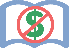 (Starts 04/11/2022, Ends 06/06/2022)FINANCE 002-Investments (CSU) - 3 Units10187	Lec	3:10 hrs/wk	TBA	Grigg, C D	INTERNETThis is a fully-online course using Canvas. Open Canvas to view course materials beginning on the first day of the semester/term through the student portal mycollege.laccd.edu. Enrolled students will receive an email containing important course information in their official LACCD email account about one week before the semester begins. For questions, please contact your instructor at GriggCD@piercecollege.edu. This class uses free, online materials, also known as Open Educational Resources (OER). Contact the instructor for more information.22532	Lec	3:10 hrs/wk	TBA	Grigg, C D	INTERNET	(CANCELLED)This is a fully-online course using Canvas. Open Canvas to view course materials beginning on the first day of the semester/term through the student portal mycollege.laccd.edu. Enrolled students will receive an email containing important course information in their official LACCD email account about one week before the semester begins. For questions, please contact your instructor at GriggCD@piercecollege.edu. This class uses free, online materials, also known as Open Educational Resources (OER). Contact the instructor for more information.26725	Lec	6:30 hrs/wk	TBA	Grigg, C D	INTERNET	(ADDED)This is a fully-online course using Canvas. Open Canvas to view course materials beginning on the first day of the semester/term through the student portal mycollege.laccd.edu. Enrolled students will receive an email containing important course information in their official LACCD email account about one week before the semester begins. For questions, please contact your instructor at GriggCD@piercecollege.edu. This class uses free, online materials, also known as Open Educational Resources (OER). Contact the instructor for more information.(Starts 04/11/2022, Ends 06/06/2022)FINANCE 008-Personal Finance And Investments (UC/CSU) - 3 Units10367	Lec	3:10 hrs/wk	TBA	Grigg, C D	INTERNETThis is a fully-online course using Canvas. Open Canvas to view course materials beginning on the first day of the semester/term through the student portal mycollege.laccd.edu. Enrolled students will receive an email containing important course information in their official LACCD email account about one week before the semester begins. For questions, please contact your instructor at GriggCD@piercecollege.edu. This class uses free, online materials, also known as Open Educational Resources (OER). Contact the instructor for more information.18758	Lec	3:10 hrs/wk	TBA	Grigg, C D	INTERNET	(CANCELLED)This is a fully-online course using Canvas. Open Canvas to view course materials beginning on the first day of the semester/term through the student portal mycollege.laccd.edu. Enrolled students will receive an email containing important course information in their official LACCD email account about one week before the semester begins. For questions, please contact your instructor at GriggCD@piercecollege.edu. This class uses free, online materials, also known as Open Educational Resources (OER). Contact the instructor for more information.FrenchDepartment of Modern Languages Chair: Margarita Pillado.Phone: 710-2260. Office: FO 2907. E-mail: Pilladma@piercecollege.edu.Faculty Advisor: Denis Pra. Phone: 710-2257 Email: PraDR@piercecollege.edu.FRENCH 001-Elementary French I (UC/CSU) - 5 UnitsMeets IGETC 6A CSU C216496	Lec	12:45 pm - 3:15 pm	TTh	Agel, M S	LIVE-OLThis class requires students to be online and interacting with their instructor during the times shown in class schedule in addition to completing assignments.This is a fully-online course using Canvas. Open Canvas to view course materials beginning on the first day of the semester/term through the student portal mycollege.laccd.edu. Enrolled students will receive an email containing important course information in their official LACCD email account about one week before the semester begins. For questions, please contact your instructor at AgelMS@piercecollege.edu. A webcam will be required for certain portions of this course.10897	Lec	7:00 pm - 9:30 pm	MW	Goldsmith, R A	LIVE-OL		(CANCELLED)This class requires students to be online and interacting with their instructor during the times shown in class schedule in addition to completing assignments.This is a fully-online course using Canvas. Open Canvas to view course materials beginning on the first day of the semester/term through the student portal mycollege.laccd.edu. Enrolled students will receive an email containing important course information in their official LACCD email account about one week before the semester begins. For questions, please contact your instructor at GoldsmRA@piercecollege.edu. A webcam will be required for certain portions of this course.27997	Lec	6:30 pm - 9:35 pm	MW	Goldsmith, R A	LIVE-OL		(ADDED)This class requires students to be online and interacting with their instructor during the times shown in class schedule in addition to completing assignments.This is a fully-online course using Canvas. Open Canvas to view course materials beginning on the first day of the semester/term through the student portal mycollege.laccd.edu. Enrolled students will receive an email containing important course information in their official LACCD email account about one week before the semester begins. For questions, please contact your instructor at GoldsmRA@piercecollege.edu. A webcam will be required for certain portions of this course.(Starts 02/21/2022, Ends 06/06/2022)23016	Lec	5:20 hrs/wk	TBA	Pra, D R	INTERNETThis is a fully-online course using Canvas. Open Canvas to view course materials beginning on the first day of the semester/term through the student portal mycollege.laccd.edu. Enrolled students will receive an email containing important course information in their official LACCD email account about one week before the semester begins. For questions, please contact your instructor at PraDR@piercecollege.edu. A webcam will be required for certain portions of this course.FRENCH 002-Elementary French II (UC/CSU) - 5 UnitsMeets IGETC 6A 3B CSU C2Prerequisite: French 1 with a grade of "C" or better. To use appropriate high school coursework to meet the prerequisite, see the Department Chair. For courses completed outside of the LACCD, proof of eligibility must be taken to Counseling.10978	Lec	9:35 am - 12:05 pm	MW	Pra, D R	LIVE-OLThis class requires students to be online and interacting with their instructor during the times shown in class schedule in addition to completing assignments.This is a fully-online course using Canvas. Open Canvas to view course materials beginning on the first day of the semester/term through the student portal mycollege.laccd.edu. Enrolled students will receive an email containing important course information in their official LACCD email account about one week before the semester begins. For questions, please contact your instructor at PraDR@piercecollege.edu. A webcam will be required for certain portions of this course.FRENCH 003-Intermediate French I (UC/CSU) - 5 UnitsMeets IGETC 6A 3B CSU C2Prerequisite: French 2 with a grade of "C" or better. To use appropriate high school coursework to meet the prerequisite, see the Department Chair. For courses completed outside of the LACCD, proof of eligibility must be taken to Counseling.11001	Lec	4:00 pm - 6:30 pm	MW	Pra, D R	LIVE-OLThis class requires students to be online and interacting with their instructor during the times shown in class schedule in addition to completing assignments.This is a fully-online course using Canvas. Open Canvas to view course materials beginning on the first day of the semester/term through the student portal mycollege.laccd.edu. Enrolled students will receive an email containing important course information in their official LACCD email account about one week before the semester begins. For questions, please contact your instructor at PraDR@piercecollege.edu. A webcam will be required for certain portions of this course.FRENCH 004-Intermediate French II (UC/CSU) - 5 UnitsMeets IGETC 6A 3B CSU C2Prerequisite: French 3 with a grade of "C" or better. For courses completed outside of the LACCD, proof of eligibility must be taken to Counseling.15619	Lec	4:00 pm - 6:30 pm	MW	Pra, D R	LIVE-OLThis class requires students to be online and interacting with their instructor during the times shown in class schedule in addition to completing assignments.This is a fully-online course using Canvas. Open Canvas to view course materials beginning on the first day of the semester/term through the student portal mycollege.laccd.edu. Enrolled students will receive an email containing important course information in their official LACCD email account about one week before the semester begins. For questions, please contact your instructor at PraDR@piercecollege.edu. A webcam will be required for certain portions of this course.FRENCH 010-French Civilization (UC/CSU) - 3 UnitsMeets IGETC 3B CSU C217196	Lec	3:10 hrs/wk	TBA	Pra, D R	INTERNETThis is a fully-online course using Canvas. Open Canvas to view course materials beginning on the first day of the semester/term through the student portal mycollege.laccd.edu. Enrolled students will receive an email containing important course information in their official LACCD email account about one week before the semester begins. For questions, please contact your instructor at PraDR@piercecollege.edu. This class uses free, online materials, also known as Open Educational Resources (OER). Contact the instructor for more information.24758	Lec	3:10 hrs/wk	TBA	Pra, D R	INTERNETThis is an honors class. Enrollment is limited to Honors Program students only.This is a fully-online course using Canvas. Open Canvas to view course materials beginning on the first day of the semester/term through the student portal mycollege.laccd.edu. Enrolled students will receive an email containing important course information in their official LACCD email account about one week before the semester begins. For questions, please contact your instructor at PraDR@piercecollege.edu. This class uses free, online materials, also known as Open Educational Resources (OER). Contact the instructor for more information. A webcam will be required for certain portions of this course.FRENCH 185-Directed Study - French (CSU) - 1 UnitEnrollment by add permit only.16798	Lec	1:05 hrs/wk	TBA	Pra, D R	INTERNETThis is a fully-online course using Canvas. Open Canvas to view course materials beginning on the first day of the semester/term through the student portal mycollege.laccd.edu. Enrolled students will receive an email containing important course information in their official LACCD email account about one week before the semester begins. For questions, please contact your instructor at PraDR@piercecollege.edu. A webcam will be required for certain portions of this course.Geographic Information SystemsAnthropological & Geographical Sciences Department Chair: Erin Hayes.Phone: 710-4305. Office: FO 3005.Faculty Advisor: Adrian Youhanna. Phone: 710-2940. Office: FO 2904.GIS 025-Introduction To Geographic Information Systems And Laboratory (UC/CSU) - 4 UnitsSame as GIS 25. Credit not given for both courses.20745	Lec	12:00 pm - 1:00 pm	W	Youhanna, A	LIVE-OLAnd	Lec	1:05 hrs/wk	TBA	Youhanna, A	INTERNETAND20746	Lab	4:15 hrs/wk	TBA	Youhanna, A	INTERNETThis class will be offered in an online blended format, which requires students to be online and interacting with their instructor during the times shown and to work online independently each week for the amount of TBA time shown in addition to completing assignments.This is a fully-online course using Canvas. Open Canvas to view course materials beginning on the first day of the semester/term through the student portal mycollege.laccd.edu. Enrolled students will receive an email containing important course information in their official LACCD email account about one week before the semester begins. For questions, please contact your instructor at YouhanA@piercecollege.edu.GIS 033-Intermediate GIS Applications (UC/CSU) - 3 UnitsSame as Geography 33. Credit not given for both courses.18295	Lab	12:00 pm - 1:00 pm	T	Youhanna, A	LIVE-OL		(CANCELLED)And	Lab	3:15 hrs/wk	TBA	Youhanna, A	INTERNETAND18294	Lec	4:15 hrs/wk	TBA	Youhanna, A	INTERNET	(CANCELLED)This class will be offered in an online blended format, which requires students to be online and interacting with their instructor during the times shown and to work online independently each week for the amount of TBA time shown in addition to completing assignments.This is a fully-online course using Canvas. Open Canvas to view course materials beginning on the first day of the semester/term through the student portal mycollege.laccd.edu. Enrolled students will receive an email containing important course information in their official LACCD email account about one week before the semester begins. For questions, please contact your instructor at YouhanA@piercecollege.edu.(Starts 04/11/2022, Ends 06/06/2022)GIS 036-Cartography And Base Map Development (UC/CSU) - 3 UnitsCorequisite: Concurrent enrollment in Geography 025 or GIS 025. Previous completion of Geography 025 or GIS 025 with a grade of "C" or better is allowable.Same as Geography 36. Credit not given for both courses.	18939	Lab	6:00 pm - 8:00 pm	Th	Simonyan, K	LIVE-OLAnd	Lab	1:30 hrs/wk	TBA	Simonyan, K	INTERNETAND18942	Lec	3:20 hrs/wk	TBA	Simonyan, K	INTERNETThis class will be offered in an online blended format, which requires students to be online and interacting with their instructor during the times shown and to work online independently each week for the amount of TBA time shown in addition to completing assignments.This is a fully-online course using Canvas. Open Canvas to view course materials beginning on the first day of the semester/term through the student portal mycollege.laccd.edu. Enrolled students will receive an email containing important course information in their official LACCD email account about one week before the semester begins. For questions, please contact your instructor at SimonyK@piercecollege.edu. (Starts 03/21/2022, Ends 06/06/2022)GIS 037-Introduction To Global Positioning Systems (Gps) (UC/CSU) - 1 UnitSame as Geography 37. Credit not given for both courses.22368	Lec	10:00 am – 2:50 pm	Sa	Youhanna, A	GNGR 1613And	Lec	3:50 hrs/wk	TBA	Youhanna, A	INTERNETThis class will be offered in a hybrid format, which requires students to meet in-person, face-to-face with their instructor during the times shown AND to work online during the scheduled times and/or independently each week for the amount of TBA hours shown on schedule in addition to completing assignments.Open Canvas to view course materials beginning on the first day of the semester/term through the student portal mycollege.laccd.edu. Enrolled students will receive an email containing important course information in their official LACCD email account about one week before the semester begins. For questions, please contact your instructor at YouhanA@piercecollege.edu.(Starts 04/18/2022, Ends 05/01/2022)GIS 040-Gis Internship (CSU) - 1 UnitPrerequisite: Geography 38 or GIS 38 with a grade of "C" or better. For courses completed outside of the LACCD, proof of eligibility must be taken to Counseling.GIS 40 is an internship class where students apply classroom instruction to real-world GIS projects under direct supervision of a faculty advisor.This course may only be added with an add code from the instructor.16939	Lec	1:05 hrs/wk	TBA	Youhanna, A	INTERNETThis is a fully-online course using Canvas. Open Canvas to view course materials beginning on the first day of the semester/term through the student portal mycollege.laccd.edu. Enrolled students will receive an email containing important course information in their official LACCD email account about one week before the semester begins. For questions, please contact your instructor at YouhanA@piercecollege.edu.GeographyAnthropological & Geographical Sciences Department Chair: Erin Hayes.Phone: 710-4305. Office: FO 3005.Faculty Advisor: Adrian Youhanna. Phone: 710-2940. Office: FO 2904.GEOG 001-Physical Geography (UC/CSU) - 3 UnitsMeets IGETC 5A CSU B1Note: Students interested in earning laboratory credit are encouraged to enroll in Geography 15.11437	Lec	8:00 am - 9:25 am	MW	Neyman, I	GNGR 1613	(CANCELLED)25920	Lec	11:10 am - 12:35 pm	MW	Neyman, I	ELM1707	(ADDED)17941	Lec	3:10 hrs/wk	TBA	Youhanna, A	INTERNETThis is a fully-online course using Canvas. Open Canvas to view course materials beginning on the first day of the semester/term through the student portal mycollege.laccd.edu. Enrolled students will receive an email containing important course information in their official LACCD email account about one week before the semester begins. For questions, please contact your instructor at YouhanA@piercecollege.edu.11426	Lec	3:10 hrs/wk	TBA	Hurst, T A	INTERNETThis is a fully-online course using Canvas. Open Canvas to view course materials beginning on the first day of the semester/term through the student portal mycollege.laccd.edu. Enrolled students will receive an email containing important course information in their official LACCD email account about one week before the semester begins. For questions, please contact your instructor at HurstTA@piercecollege.edu.27146	Lec	7:25 hrs/wk	TBA	Youhanna, A	INTERNET	(ADDED)This is a fully-online course using Canvas. Open Canvas to view course materials beginning on the first day of the semester/term through the student portal mycollege.laccd.edu. Enrolled students will receive an email containing important course information in their official LACCD email account about one week before the semester begins. For questions, please contact your instructor at YouhanA@piercecollege.edu.(Starts 02/07/2022, Ends 03/30/2022)25374	Lec	9:35 am - 11:00 am	TTh	Youhanna, A	GNGR 1613	(CANCELLED)And	Lec	4:05 hrs/wk	TBA	Youhanna, A	INTERNETThis class will be offered in a hybrid format, which requires students to meet in-person, face-to-face with their instructor during the times shown AND to work online during the scheduled times and/or independently each week for the amount of TBA hours shown on schedule in addition to completing assignments.Open Canvas to view course materials beginning on the first day of the semester/term through the student portal mycollege.laccd.edu. Enrolled students will receive an email containing important course information in their official LACCD email account about one week before the semester begins. For questions, please contact your instructor at YouhanA@piercecollege.edu.(Starts 02/07/2022, Ends 03/30/2022)25372	Lec	6:30 hrs/wk	TBA	Owens, R	INTERNETThis is a fully-online course using Canvas. Open Canvas to view course materials beginning on the first day of the semester/term through the student portal mycollege.laccd.edu. Enrolled students will receive an email containing important course information in their official LACCD email account about one week before the semester begins. For questions, please contact your instructor at OwensR@piercecollege.edu.(Starts 04/11/2022, Ends 06/06/2022)28688	Lec	6:30 hrs/wk	TBA	Owens, R	INTERNET	(ADDED)This is a fully-online course using Canvas. Open Canvas to view course materials beginning on the first day of the semester/term through the student portal mycollege.laccd.edu. Enrolled students will receive an email containing important course information in their official LACCD email account about one week before the semester begins. For questions, please contact your instructor at OwensR@piercecollege.edu.(Starts 04/11/2022, Ends 06/06/2022)GEOG 002-Cultural Elements Of Geography (UC/CSU) - 3 UnitsMeets IGETC 4E CSU D527147	Lec	7:25 hrs/wk	TBA	Youhanna, A	INTERNET	(ADDED)This is a fully-online course using Canvas. Open Canvas to view course materials beginning on the first day of the semester/term through the student portal mycollege.laccd.edu. Enrolled students will receive an email containing important course information in their official LACCD email account about one week before the semester begins. For questions, please contact your instructor at YouhanA@piercecollege.edu.(Starts 02/07/2022, Ends 03/30/2022)25849	Lec	11:10 am - 12:35 pm	TTh	Youhanna, A	GNGR 1613	(CANCELLED)And	Lec	3:50 hrs/wk	TBA 	Youhanna, A	INTERNETThis class will be offered in a hybrid format, which requires students to meet in-person, face-to-face with their instructor during the times shown AND to work online during the scheduled times and/or independently each week for the amount of TBA hours shown on schedule in addition to completing assignments.Open Canvas to view course materials beginning on the first day of the semester/term through the student portal mycollege.laccd.edu. Enrolled students will receive an email containing important course information in their official LACCD email account about one week before the semester begins. For questions, please contact your instructor at YouhanA@piercecollege.edu.(Starts 02/07/2022, Ends 03/30/2022)GEOG 003-Introduction To Weather And Climate (UC/CSU) - 3 UnitsMeets IGETC 5A CSU B1Same as Meteorology 3. Credit not given for both courses.11534	Lec	3:10 hrs/wk	TBA	Finley, J P	INTERNETThis is a fully-online course using Canvas. Open Canvas to view course materials beginning on the first day of the semester/term through the student portal mycollege.laccd.edu. Enrolled students will receive an email containing important course information in their official LACCD email account about one week before the semester begins. For questions, please contact your instructor at FinleyJP@piercecollege.edu.28415	Lec	3:10 hrs/wk	TBA	Hurst, T A	INTERNET	(ADDED)This is a fully-online course using Canvas. Open Canvas to view course materials beginning on the first day of the semester/term through the student portal mycollege.laccd.edu. Enrolled students will receive an email containing important course information in their official LACCD email account about one week before the semester begins. For questions, please contact your instructor at HurstTA@piercecollege.edu.GEOG 007-World Regional Geography (UC/CSU) - 3 UnitsMeets IGETC 4E CSU D511556	Lec	3:10 hrs/wk	TBA	Kranz, J	INTERNETThis is a fully-online course using Canvas. Open Canvas to view course materials beginning on the first day of the semester/term through the student portal mycollege.laccd.edu. Enrolled students will receive an email containing important course information in their official LACCD email account about one week before the semester begins. For questions, please contact your instructor at KranzJ@piercecollege.edu.GEOG 015-Physical Geography Laboratory (UC/CSU) - 2 UnitsMeets IGETC 5C CSU B3Corequisite: Concurrent enrollment in Geography 1. Previous completion of Geography 1 with a grade of "C" or better is allowable.25394	Lec	2:05 hrs/wk	TBA	Kranz, J	INTERNETAND25395	Lab	4:15 hrs/wk	TBA	Kranz, J	INTERNETThis is a fully-online course using Canvas. Open Canvas to view course materials beginning on the first day of the semester/term through the student portal mycollege.laccd.edu. Enrolled students will receive an email containing important course information in their official LACCD email account about one week before the semester begins. For questions, please contact your instructor at KranzJ@piercecollege.edu.(Starts 04/11/2022, Ends 06/06/2022)GEOG 019-Introductory Meteorology Laboratory (UC/CSU) - 2 UnitsMeets IGETC 5C CSU B3Corequisite: Concurrent enrollment in Geography 003 or Meteorology 003. Previous completion of Geography 003 or Meteorology 003 with a grade of "C" or better is allowable.Same as Meteorology 4. Credit not given for both courses.11690	Lec	12:45 pm - 1:50 pm	Th	Finley, J P	GNGR 1613	(CANCELLED)AND11694	Lab	12:45 pm - 2:50 pm	T	Finley, J P	GNGR 1613	(CANCELLED)27149	Lec	1:05 hrs/wk	TBA	Finley, J P	INTERNET	(ADDED)AND27150	Lab	2:05 hrs/wk	TBA	Finley, J P	INTERNET	(ADDED)This is a fully-online course using Canvas. Open Canvas to view course materials beginning on the first day of the semester/term through the student portal mycollege.laccd.edu. Enrolled students will receive an email containing important course information in their official LACCD email account about one week before the semester begins. For questions, please contact your instructor at FinleyJP@piercecollege.edu.GEOG 023-Severe And Hazardous Weather (UC/CSU) - 3 UnitsMeets IGETC 5A CSU B1Same as Meteorology 5. Credit not given for both courses.18382	Lec	3:10 hrs/wk	TBA	Finley, J P	INTERNETThis is a fully-online course using Canvas. Open Canvas to view course materials beginning on the first day of the semester/term through the student portal mycollege.laccd.edu. Enrolled students will receive an email containing important course information in their official LACCD email account about one week before the semester begins. For questions, please contact your instructor at FinleyJP@piercecollege.edu.GEOG 025-Introduction To Geographic Information Systems And Laboratory (UC/CSU) - 4 UnitsSame as GIS 25. Credit not given for both courses.20741	Lec	12:00 pm - 1:00 pm	W	Youhanna, A	LIVE-OLAnd	Lec	1:05 hrs/wk	TBA	Youhanna, A	INTERNETAND20742	Lab	4:15 hrs/wk	TBA	Youhanna, A	INTERNETThis class will be offered in an online blended format, which requires students to be online and interacting with their instructor during the times shown and to work online independently each week for the amount of TBA time shown in addition to completing assignments.This is a fully-online course using Canvas. Open Canvas to view course materials beginning on the first day of the semester/term through the student portal mycollege.laccd.edu. Enrolled students will receive an email containing important course information in their official LACCD email account about one week before the semester begins. For questions, please contact your instructor at YouhanA@piercecollege.edu.GEOG 033-Intermediate GIS Applications (UC/CSU) - 3 UnitsSame as GIS 33. Credit not given for both courses.18293	Lab	12:00 pm - 1:00 pm	T	Youhanna, A	LIVE-OL		(CANCELLED)And	Lab	3:15 hrs/wk	TBA	Youhanna, A	INTERNETAND18292	Lec	4:15 hrs/wk	TBA	Youhanna, A	INTERNET	(CANCELLED)This class will be offered in an online blended format, which requires students to be online and interacting with their instructor during the times shown and to work online independently each week for the amount of TBA time shown in addition to completing assignments.This is a fully-online course using Canvas. Open Canvas to view course materials beginning on the first day of the semester/term through the student portal mycollege.laccd.edu. Enrolled students will receive an email containing important course information in their official LACCD email account about one week before the semester begins. For questions, please contact your instructor at YouhanA@piercecollege.edu.(Starts 04/11/2022, Ends 06/06/2022)GEOG 036-Cartography And Base Map Development (UC/CSU) - 3 UnitsCorequisite: Concurrent enrollment in Geography 025 or GIS 025. Previous completion of Geography 025 or GIS 025 with a grade of "C" or better is allowable.Same as GIS 36. Credit not given for both courses.18940	Lab	6:00 pm - 8:00 pm	Th	Simonyan, K	LIVE-OLAnd	Lab	1:30 hrs/wk	TBA	Simonyan, K	INTERNETAND18941	Lec	3:20 hrs/wk	TBA	Simonyan, K	INTERNETThis class will be offered in an online blended format, which requires students to be online and interacting with their instructor during the times shown and to work online independently each week for the amount of TBA time shown in addition to completing assignments.This is a fully-online course using Canvas. Open Canvas to view course materials beginning on the first day of the semester/term through the student portal mycollege.laccd.edu. Enrolled students will receive an email containing important course information in their official LACCD email account about one week before the semester begins. For questions, please contact your instructor at SimonyK@piercecollege.edu.(Starts 03/21/2022, Ends 06/06/2022)GEOG 037-Introduction To Global Positioning Systems (Gps) (UC/CSU) - 1 UnitSame as GIS 37. Credit not given for both courses.22369	Lec	10:00 am - 2:50 pm	Sa	Youhanna, A	GNGR 1613And	Lec	3:50 hrs/wk	TBA	Youhanna, A	INTERNETThis class will be offered in a hybrid format, which requires students to meet in-person, face-to-face with their instructor during the times shown AND to work online during the scheduled times and/or independently each week for the amount of TBA hours shown on schedule in addition to completing assignments.Open Canvas to view course materials beginning on the first day of the semester/term through the student portal mycollege.laccd.edu. Enrolled students will receive an email containing important course information in their official LACCD email account about one week before the semester begins. For questions, please contact your instructor at YouhanA@piercecollege.edu.(Starts 04/18/2022, Ends 05/01/2022)GeologyPhysics and Planetary Sciences Department Chair: Dale L. Fields.Phone: 710-4262. Office: CFS 91040. Email: FieldsDL@piercecollege.edu.Faculty Advisor: Jill Lockard.Phone: 719-6456. Office: CFS 91071. Email: LockarJ@piercecollege.edu.Note: Students interested in earning laboratory credit are encouraged to enroll in Geology 6.(See also Environmental Science 1 & 7; Oceanography 1 & 10).Note: Students looking to take a class very similar to geology should consider the brand-new Physical Science 6: Introduction to the Solar System.GEOLOGY 001-Physical Geology (UC/CSU) - 3 UnitsMeets IGETC 5A CSU B110178	Lec	11:10 am - 12:35 pm	TTh	Lockard, J	EARTH 4102	(CANCELLED)This class is taught on campus and students may attend either in person or online (DD: dual delivery) through Zoom.25908	Lec	11:10 am - 12:35 pm	TTh	Meyer, W C	LIVE-OL		(ADDED)This class requires students to be online and interacting with their instructor during the times shown in class schedule in addition to completing assignments.This is a fully-online course using Canvas. Open Canvas to view course materials beginning on the first day of the semester/term through the student portal mycollege.laccd.edu. Enrolled students will receive an email containing important course information in their official LACCD email account about one week before the semester begins. For questions, please contact your instructor at MeyerWC@piercecollege.edu.10128	Lec	3:10 hrs/wk	TBA	Meyer, W C	INTERNETThis is a fully-online course using Canvas. Open Canvas to view course materials beginning on the first day of the semester/term through the student portal mycollege.laccd.edu. Enrolled students will receive an email containing important course information in their official LACCD email account about one week before the semester begins. For questions, please contact your instructor at MeyerWC@piercecollege.edu.10142	Lec	3:10 hrs/wk	TBA	Lockard, J	INTERNETThis is a fully-online course using Canvas. Open Canvas to view course materials beginning on the first day of the semester/term through the student portal mycollege.laccd.edu. Enrolled students will receive an email containing important course information in their official LACCD email account about one week before the semester begins. For questions, please contact your instructor at LockarJ@piercecollege.edu.15427	Lec	3:10 hrs/wk	TBA	Filkorn, H F	INTERNETThis is a fully-online course using Canvas. Open Canvas to view course materials beginning on the first day of the semester/term through the student portal mycollege.laccd.edu. Enrolled students will receive an email containing important course information in their official LACCD email account about one week before the semester begins. For questions, please contact your instructor at FilkorHF@piercecollege.edu.16229	Lec	7:25 hrs/wk	TBA	Lockard, J	INTERNETThis is a fully-online course using Canvas. Open Canvas to view course materials beginning on the first day of the semester/term through the student portal mycollege.laccd.edu. Enrolled students will receive an email containing important course information in their official LACCD email account about one week before the semester begins. For questions, please contact your instructor at LockarJ@piercecollege.edu.(Starts 02/07/2022, Ends 03/30/2022)GEOLOGY 002-Earth History (UC/CSU) - 3 UnitsMeets IGETC 5A CSU B110358	Lec	3:10 hrs/wk	TBA	Lockard, J	INTERNETThis is a fully-online course using Canvas. Open Canvas to view course materials beginning on the first day of the semester/term through the student portal mycollege.laccd.edu. Enrolled students will receive an email containing important course information in their official LACCD email account about one week before the semester begins. For questions, please contact your instructor at LockarJ@piercecollege.edu.GEOLOGY 006-Physical Geology Laboratory (UC/CSU) - 1 UnitMeets IGETC 5C CSU B3Corequisite: Concurrent enrollment in Geology 1. Previous completion of Geology 1 with a grade of "C" or better is allowable.10570	Lab	3:10 hrs/wk	TBA	Lockard, J	INTERNETThis is a fully-online course using Canvas. Open Canvas to view course materials beginning on the first day of the semester/term through the student portal mycollege.laccd.edu. Enrolled students will receive an email containing important course information in their official LACCD email account about one week before the semester begins. For questions, please contact your instructor at LockarJ@piercecollege.edu.10594	Lab	7:25 hrs/wk	TBA	Lockard, J	INTERNETThis is a fully-online course using Canvas. Open Canvas to view course materials beginning on the first day of the semester/term through the student portal mycollege.laccd.edu. Enrolled students will receive an email containing important course information in their official LACCD email account about one week before the semester begins. For questions, please contact your instructor at LockarJ@piercecollege.edu.(Starts 02/07/2022, Ends 03/30/2022)GEOLOGY 007-Earth History Laboratory (UC/CSU) - 1 UnitMeets IGETC 5C CSU B3Corequisite: Concurrent enrollment in Geology 002. Previous completion of Geology 002 with a grade of "C" or better is allowable.10630	Lab	3:10 hrs/wk	TBA	Lockard, J	INTERNETThis is a fully-online course using Canvas. Open Canvas to view course materials beginning on the first day of the semester/term through the student portal mycollege.laccd.edu. Enrolled students will receive an email containing important course information in their official LACCD email account about one week before the semester begins. For questions, please contact your instructor at LockarJ@piercecollege.edu.GEOLOGY 185-Directed Study - Geology (CSU) - 1 UnitEnrollment by permission code only.10649	Lec	1:05 hrs/wk	TBA	Lockard, J	INTERNET	(CANCELLED)This is a fully-online course using Canvas. Open Canvas to view course materials beginning on the first day of the semester/term through the student portal mycollege.laccd.edu. Enrolled students will receive an email containing important course information in their official LACCD email account about one week before the semester begins. For questions, please contact your instructor at LockarJ@piercecollege.edu.GEOLOGY 385-Directed Study - Geology (CSU) - 3 UnitsEnrollment by permission code only.17027	Lec	3:10 hrs/wk	TBA	Lockard, J	INTERNET	(CANCELLED)This is a fully-online course using Canvas. Open Canvas to view course materials beginning on the first day of the semester/term through the student portal mycollege.laccd.edu. Enrolled students will receive an email containing important course information in their official LACCD email account about one week before the semester begins. For questions, please contact your instructor at LockarJ@piercecollege.edu.HealthKinesiology/Health Department Chair: Shilo Nelson.Phone: 710-2223. Office: NGYM 5615.Faculty Advisor: Jamie Langan.HEALTH 002-Health And Fitness (UC/CSU) - 3 UnitsMeets CSU E20215	Lec	2:05 hrs/wk	TBA	Nelson, S V	INTERNETAND20216	Lab	2:05 hrs/wk	TBA	Nelson, S V	INTERNETThis is a fully-online course using Canvas. Open Canvas to view course materials beginning on the first day of the semester/term through the student portal mycollege.laccd.edu. Enrolled students will receive an email containing important course information in their official LACCD email account about one week before the semester begins. For questions, please contact your instructor at NelsonSV@piercecollege.edu.28001	Lec	2:05 hrs/wk	TBA	Nelson, S V	INTERNET	(ADDED)AND28002	Lab	2:05 hrs/wk	TBA	Nelson, S V	INTERNET	(ADDED)This is a fully-online course using Canvas. Open Canvas to view course materials beginning on the first day of the semester/term through the student portal mycollege.laccd.edu. Enrolled students will receive an email containing important course information in their official LACCD email account about one week before the semester begins. For questions, please contact your instructor at NelsonSV@piercecollege.edu.29097	Lec	4:15 hrs/wk	TBA	Nelson, S V	INTERNET	(ADDED)AND29098	Lab	4:15 hrs/wk	TBA	Nelson, S V	INTERNET	(ADDED)This is a fully-online course using Canvas. Open Canvas to view course materials beginning on the first day of the semester/term through the student portal mycollege.laccd.edu. Enrolled students will receive an email containing important course information in their official LACCD email account about one week before the semester begins. For questions, please contact your instructor at NelsonSV@piercecollege.edu. A webcam will be required for certain portions of this course.(Starts 04/11/2022, Ends 06/06/2022)HEALTH 007-Physical Fitness And Nutrition (UC/CSU) - 3 UnitsMeets CSU E12134	Lec	11:10 am - 12:35 pm	TTh	Langan, J	NGYM 5602	(CANCELLED)21566	Lec	11:10 am - 12:35 pm	MW	Kaufman, D A	ELM 1700This class is taught on campus and students may attend either in person or online (DD: dual delivery) through Zoom.25859	Lec	11:10 am - 12:35 pm	MW	Kaufman, D A	LIVE-OL		(ADDED)This class requires students to be online and interacting with their instructor during the times shown in class schedule in addition to completing assignments.This is a fully-online course using Canvas. Open Canvas to view course materials beginning on the first day of the semester/term through the student portal mycollege.laccd.edu. Enrolled students will receive an email containing important course information in their official LACCD email account about one week before the semester begins. For questions, please contact your instructor at KaufmaDA@piercecollege.edu.27850	Lec	7:00 pm - 8:25 pm	TTh	Langan, J	NGYM 5602	(CANCELLED)28322	Lec	6:30 hrs/wk	TBA	Langan, J	INTERNET	(ADDED)This is a fully-online course using Canvas. Open Canvas to view course materials beginning on the first day of the semester/term through the student portal mycollege.laccd.edu. Enrolled students will receive an email containing important course information in their official LACCD email account about one week before the semester begins. For questions, please contact your instructor at PhilliJ@piercecollege.edu.(Starts 04/11/2022, Ends 06/06/2022)HEALTH 008-Women's Personal Health (UC/CSU) - 3 UnitsMeets CSU E17023	Lec	9:35 am - 11:00 am	MW	Langan, J	ELM 1728	(CANCELLED)12354	Lec	3:10 hrs/wk	TBA	Banuelos, D	INTERNETThis is a fully-online course using Canvas. Open Canvas to view course materials beginning on the first day of the semester/term through the student portal mycollege.laccd.edu. Enrolled students will receive an email containing important course information in their official LACCD email account about one week before the semester begins. For questions, please contact your instructor at BanuelD@piercecollege.edu.21415	Lec	7:25 hrs/wk	TBA	Rohrer, E S	INTERNETThis is a fully-online course using Canvas. Open Canvas to view course materials beginning on the first day of the semester/term through the student portal mycollege.laccd.edu. Enrolled students will receive an email containing important course information in their official LACCD email account about one week before the semester begins. For questions, please contact your instructor at RohrerES@piercecollege.edu.(Starts 02/07/2022, Ends 03/30/2022)27817	Lec	6:30 hrs/wk	TBA	Langan, J	INTERNET	(ADDED)This is a fully-online course using Canvas. Open Canvas to view course materials beginning on the first day of the semester/term through the student portal mycollege.laccd.edu. Enrolled students will receive an email containing important course information in their official LACCD email account about one week before the semester begins. For questions, please contact your instructor at PhilliJ@piercecollege.edu.(Starts 04/11/2022, Ends 06/06/2022)28889	Lec	6:30 hrs/wk	TBA	Prieur, S M	INTERNET	(ADDED)This is a fully-online course using Canvas. Open Canvas to view course materials beginning on the first day of the semester/term through the student portal mycollege.laccd.edu. Enrolled students will receive an email containing important course information in their official LACCD email account about one week before the semester begins. For questions, please contact your instructor at PreiurSM@piercecollege.edu.(Starts 04/11/2022, Ends 06/06/2022)HEALTH 011-Principles Of Healthful Living (UC/CSU) - 3 UnitsMeets CSU E14286	Lec	12:45 pm - 2:10 pm	MW	Langan, J	COSC 1502	(CANCELLED)14288	Lec	12:45 pm - 2:10 pm	TTh	Langan, J	ELM 1707This class is taught on campus and students may attend either in person or online (DD: dual delivery) through Zoom.25858	Lec	12:45 pm - 2:10 pm	TTh	Langan, J	LIVE-OL		(ADDED)This class requires students to be online and interacting with their instructor during the times shown in class schedule in addition to completing assignments.This is a fully-online course using Canvas. Open Canvas to view course materials beginning on the first day of the semester/term through the student portal mycollege.laccd.edu. Enrolled students will receive an email containing important course information in their official LACCD email account about one week before the semester begins. For questions, please contact your instructor at PhilliJ@piercecollege.edu.14317	Lec	5:20 pm - 6:45 pm	TTh	Boyett, L E	NGYM 5602	(CANCELLED)18357	Lec	3:10 hrs/wk	TBA	Sabolic, J P	INTERNETThis is a fully-online course using Canvas. Open Canvas to view course materials beginning on the first day of the semester/term through the student portal mycollege.laccd.edu. Enrolled students will receive an email containing important course information in their official LACCD email account about one week before the semester begins. For questions, please contact your instructor at SaboliJP@piercecollege.edu.14291	Lec	3:10 hrs/wk	TBA	Langan, J	INTERNETThis is a fully-online course using Canvas. Open Canvas to view course materials beginning on the first day of the semester/term through the student portal mycollege.laccd.edu. Enrolled students will receive an email containing important course information in their official LACCD email account about one week before the semester begins. For questions, please contact your instructor at PhilliJ@piercecollege.edu.14299	Lec	3:10 hrs/wk	TBA	Brownell, B A	INTERNETThis is a fully-online course using Canvas. Open Canvas to view course materials beginning on the first day of the semester/term through the student portal mycollege.laccd.edu. Enrolled students will receive an email containing important course information in their official LACCD email account about one week before the semester begins. For questions, please contact your instructor at BrowneBA@piercecollege.edu.26212	Lec	3:10 hrs/wk	TBA	Boyett, L E	INTERNET	(ADDED)This is a fully-online course using Canvas. Open Canvas to view course materials beginning on the first day of the semester/term through the student portal mycollege.laccd.edu. Enrolled students will receive an email containing important course information in their official LACCD email account about one week before the semester begins. For questions, please contact your instructor at BoyettLE@piercecollege.edu.21414	Lec	6:30 hrs/wk	TBA	STAFF	INTERNET	(CANCELLED)This is a fully-online course using Canvas. Open Canvas to view course materials beginning on the first day of the semester/term through the student portal mycollege.laccd.edu. Enrolled students will receive an email containing important course information in their official LACCD email account about one week before the semester begins. For questions, please contact your instructor at staff@piercecollege.edu.(Starts 04/11/2022, Ends 06/06/2022)22513	Lec	6:30 hrs/wk	TBA	Langan, J	INTERNETThis is a fully-online course using Canvas. Open Canvas to view course materials beginning on the first day of the semester/term through the student portal mycollege.laccd.edu. Enrolled students will receive an email containing important course information in their official LACCD email account about one week before the semester begins. For questions, please contact your instructor at PhilliJ@piercecollege.edu.(Starts 04/11/2022, Ends 06/06/2022)HistoryHistory Department Chair: Professor Brian Walsh.Phone: (818) 710-2894. Office: FO 3001. Email: WalshBP@piercecollege.edu.Faculty Advisor: Sheryl Nomelli.Note: You can take any history class in any order. No prerequisites required.HISTORY 001-Introduction To Western Civilization I (UC/CSU) - 3 UnitsMeets IGETC 3B 4 CSU C2 D14424	Lec	8:00 am - 9:25 am	MW	Traviolia, T	ELM 171814427	Lec	8:00 am - 9:25 am	TTh	Chartrand, F J	ELM 1711	(CANCELLED)27933	Lec	8:00 am - 9:25 am	TTh	Chartrand, F J	LIVE-OL		(ADDED)This class requires students to be online and interacting with their instructor during the times shown in class schedule in addition to completing assignments.This is a fully-online course using Canvas. Open Canvas to view course materials beginning on the first day of the semester/term through the student portal mycollege.laccd.edu. Enrolled students will receive an email containing important course information in their official LACCD email account about one week before the semester begins. For questions, please contact your instructor at ChartrFJ@piercecollege.edu.18932	Lec	9:00 am - 12:10 pm	F	Carlone-Mooslin, L E	ELM 1708	(CANCELLED)15529	Lec	9:35 am - 11:00 am	MW	Chartrand, F J	ELM 171120300	Lec	12:45 pm - 2:10 pm	TTh	Chartrand, F J	ELM 1711	(CANCELLED)27934	Lec	12:45 pm - 2:10 pm	TTh	Chartrand, F J	LIVE-OL		(ADDED)This class requires students to be online and interacting with their instructor during the times shown in class schedule in addition to completing assignments.This is a fully-online course using Canvas. Open Canvas to view course materials beginning on the first day of the semester/term through the student portal mycollege.laccd.edu. Enrolled students will receive an email containing important course information in their official LACCD email account about one week before the semester begins. For questions, please contact your instructor at ChartrFJ@piercecollege.edu.14425	Lec	3:10 hrs/wk	TBA	Larson, E S	INTERNETThis is a fully-online course using Canvas. Open Canvas to view course materials beginning on the first day of the semester/term through the student portal mycollege.laccd.edu. Enrolled students will receive an email containing important course information in their official LACCD email account about one week before the semester begins. For questions, please contact your instructor at LarsonES@piercecollege.edu. This class uses free, online materials, also known as Open Educational Resources (OER). Contact the instructor for more information.14430	Lec	3:10 hrs/wk	TBA	Soto, J	INTERNETThis is a fully-online course using Canvas. Open Canvas to view course materials beginning on the first day of the semester/term through the student portal mycollege.laccd.edu. Enrolled students will receive an email containing important course information in their official LACCD email account about one week before the semester begins. For questions, please contact your instructor at SotoJ@piercecollege.edu.HISTORY 002-Introduction To Western Civilization II (UC/CSU) - 3 UnitsMeets IGETC 3B 4 CSU C2 D18933	Lec	12:45 pm - 2:10 pm	MW	Hambly, B J	ELM 1709	(CANCELLED)27879	Lec	12:45 pm - 2:10 pm	MW	Hambly, B J	LIVE-OL		(ADDED)This class requires students to be online and interacting with their instructor during the times shown in class schedule in addition to completing assignments.This is a fully-online course using Canvas. Open Canvas to view course materials beginning on the first day of the semester/term through the student portal mycollege.laccd.edu. Enrolled students will receive an email containing important course information in their official LACCD email account about one week before the HamblyBJ@piercecollege.edu.18934	Lec	3:30 pm - 6:40 pm	Th	Armendariz, C C	LIVE-OLThis class requires students to be online and interacting with their instructor during the times shown in class schedule in addition to completing assignments.This is a fully-online course using Canvas. Open Canvas to view course materials beginning on the first day of the semester/term through the student portal mycollege.laccd.edu. Enrolled students will receive an email containing important course information in their official LACCD email account about one week before the ArmendCC@piercecollege.edu.14442	Lec	6:50 pm - 10:00 pm	T	Hitt, K J	LIVE-OLThis class requires students to be online and interacting with their instructor during the times shown in class schedule in addition to completing assignments.This is a fully-online course using Canvas. Open Canvas to view course materials beginning on the first day of the semester/term through the student portal mycollege.laccd.edu. Enrolled students will receive an email containing important course information in their official LACCD email account about one week before the semester begins. For questions, please contact your instructor at HittKJ@piercecollege.edu.14441	Lec	3:10 hrs/wk	TBA	Addison, K E	INTERNETThis is a fully-online course using Canvas. Open Canvas to view course materials beginning on the first day of the semester/term through the student portal mycollege.laccd.edu. Enrolled students will receive an email containing important course information in their official LACCD email account about one week before the semester begins. For questions, please contact your instructor at AddisoKE@piercecollege.edu.HISTORY 005-History Of The Americas I (UC/CSU) - 3 UnitsMeets IGETC 3B 4 CSU C2 D14447	Lec	9:35 am - 11:00 am	MW	McMillan, R B	ELM 171817853	Lec	12:45 pm - 2:10 pm	TTh	Sosa-Riddell, C L	LIVE-OLThis class requires students to be online and interacting with their instructor during the times shown in class schedule in addition to completing assignments.This is a fully-online course using Canvas. Open Canvas to view course materials beginning on the first day of the semester/term through the student portal mycollege.laccd.edu. Enrolled students will receive an email containing important course information in their official LACCD email account about one week before the semester begins. For questions, please contact your instructor at SosariCL@piercecollege.edu.20394	Lec	3:30 pm - 6:40 pm	M	Sosa-Riddell, C L	LIVE-OLThis class requires students to be online and interacting with their instructor during the times shown in class schedule in addition to completing assignments.This is a fully-online course using Canvas. Open Canvas to view course materials beginning on the first day of the semester/term through the student portal mycollege.laccd.edu. Enrolled students will receive an email containing important course information in their official LACCD email account about one week before the semester begins. For questions, please contact your instructor at SosariCL@piercecollege.edu.HISTORY 006-History Of The Americas II (UC/CSU) - 3 UnitsMeets IGETC 3B 4 CSU C2 D14452	Lec	11:10 am - 12:35 pm	TTh	McMillan, R B	ELM 171820395	Lec	3:30 pm - 6:40 pm	W	Sosa-Riddell, C L	LIVE-OLThis class requires students to be online and interacting with their instructor during the times shown in class schedule in addition to completing assignments.This is a fully-online course using Canvas. Open Canvas to view course materials beginning on the first day of the semester/term through the student portal mycollege.laccd.edu. Enrolled students will receive an email containing important course information in their official LACCD email account about one week before the semester begins. For questions, please contact your instructor at SosariCL@piercecollege.edu.HISTORY 011-Political and Social History of the United States to 1877 (UC/CSU) - 3 UnitsMeets IGETC 4F CSU D6 US-114669	Lec	9:35 am - 11:00 am	MW	Madison, C D	ELM 1709	(CANCELLED)14644	Lec	9:35 am - 11:00 am	TTh	Nomelli, S L	ELM 170814647	Lec	11:10 am - 12:35 pm	MW	McMillan, R B	ELM 1718	(CANCELLED)18935	Lec	12:45 pm - 2:10 pm	TTh	McMillan, R B	ELM 171814649	Lec	3:10 hrs/wk	TBA	Morales, A A	INTERNETThis is a fully-online course using Canvas. Open Canvas to view course materials beginning on the first day of the semester/term through the student portal mycollege.laccd.edu. Enrolled students will receive an email containing important course information in their official LACCD email account about one week before the semester begins. For questions, please contact your instructor at MoraleAA@piercecollege.edu.14654	Lec	3:10 hrs/wk	TBA	Strickland, C G	INTERNETThis is a fully-online course using Canvas. Open Canvas to view course materials beginning on the first day of the semester/term through the student portal mycollege.laccd.edu. Enrolled students will receive an email containing important course information in their official LACCD email account about one week before the semester begins. For questions, please contact your instructor at StrickCG@piercecollege.edu.14659	Lec	3:10 hrs/wk	TBA	Morales, A A	INTERNETThis is a fully-online course using Canvas. Open Canvas to view course materials beginning on the first day of the semester/term through the student portal mycollege.laccd.edu. Enrolled students will receive an email containing important course information in their official LACCD email account about one week before the semester begins. For questions, please contact your instructor at MoraleAA@piercecollege.edu.16803	Lec	3:10 hrs/wk	TBA	Parker, D M	INTERNETThis is a fully-online course using Canvas. Open Canvas to view course materials beginning on the first day of the semester/term through the student portal mycollege.laccd.edu. Enrolled students will receive an email containing important course information in their official LACCD email account about one week before the semester begins. For questions, please contact your instructor at ParkerDM@piercecollege.edu.14688	Lec	3:10 hrs/wk	TBA	Morales, A A	INTERNETThis is a fully-online course using Canvas. Open Canvas to view course materials beginning on the first day of the semester/term through the student portal mycollege.laccd.edu. Enrolled students will receive an email containing important course information in their official LACCD email account about one week before the semester begins. For questions, please contact your instructor at MoraleAA@piercecollege.edu.21547	Lec	3:10 hrs/wk	TBA	Morales, A A	INTERNET	(CANCELLED)This is a fully-online course using Canvas. Open Canvas to view course materials beginning on the first day of the semester/term through the student portal mycollege.laccd.edu. Enrolled students will receive an email containing important course information in their official LACCD email account about one week before the semester begins. For questions, please contact your instructor at MoraleAA@piercecollege.edu.24391	Lec	3:10 hrs/wk	TBA	Nomelli, S L	INTERNETThis is a fully-online course using Canvas. Open Canvas to view course materials beginning on the first day of the semester/term through the student portal mycollege.laccd.edu. Enrolled students will receive an email containing important course information in their official LACCD email account about one week before the semester begins. For questions, please contact your instructor at NomellSL@piercecollege.edu.28372	Lec	5:10 hrs/wk	TBA	Morales, A A	INTERNET	(ADDED)This is a fully-online course using Canvas. Open Canvas to view course materials beginning on the first day of the semester/term through the student portal mycollege.laccd.edu. Enrolled students will receive an email containing important course information in their official LACCD email account about one week before the semester begins. For questions, please contact your instructor at MoraleAA@piercecollege.edu.(Starts 03/21/2022, Ends 06/06/2022)HISTORY 012-Political and Social History of the United States from 1865 (UC/CSU) - 3 UnitsMeets IGETC 4F CSU D6 US-122728	Lec	8:00 am - 9:25 am	TTh	Walsh, B P	ELM 1709This class will be taught backwards, beginning with the most recent period of history, ending with Reconstruction.This class is taught on campus and students may attend either in person or online (DD: dual delivery) through Zoom.26687	Lec	8:00 am - 9:25 am	TTh	Walsh, B P	LIVE-OL		(ADDED)This class will be taught backwards, beginning with the most recent period of history, ending with Reconstruction.This class requires students to be online and interacting with their instructor during the times shown in class schedule in addition to completing assignments.This is a fully-online course using Canvas. Open Canvas to view course materials beginning on the first day of the semester/term through the student portal mycollege.laccd.edu. Enrolled students will receive an email containing important course information in their official LACCD email account about one week before the semester begins. For questions, please contact your instructor at WalshBP@piercecollege.edu.14796	Lec	9:35 am - 11:00 am	TTh	McMillan, R B	ELM 1718	(CANCELLED)18936	Lec	3:30 pm - 6:40 pm	T	Strickland, C G	ELM 1711	(CANCELLED)This class will be taught backwards, beginning with the most recent period of history, ending with Reconstruction.14794	Lec	3:10 hrs/wk	TBA	Nomelli, S L	INTERNETThis is a fully-online course using Canvas. Open Canvas to view course materials beginning on the first day of the semester/term through the student portal mycollege.laccd.edu. Enrolled students will receive an email containing important course information in their official LACCD email account about one week before the semester begins. For questions, please contact your instructor at NomellSL@piercecollege.edu.16197	Lec	3:10 hrs/wk	TBA	Strickland, C G	INTERNETThis is a fully-online course using Canvas. Open Canvas to view course materials beginning on the first day of the semester/term through the student portal mycollege.laccd.edu. Enrolled students will receive an email containing important course information in their official LACCD email account about one week before the semester begins. For questions, please contact your instructor at StrickCG@piercecollege.edu.22372	Lec	3:10 hrs/wk	TBA	Morales, A A	INTERNETThis is a fully-online course using Canvas. Open Canvas to view course materials beginning on the first day of the semester/term through the student portal mycollege.laccd.edu. Enrolled students will receive an email containing important course information in their official LACCD email account about one week before the semester begins. For questions, please contact your instructor at MoraleAA@piercecollege.edu.HISTORY 013-The United States In The Twentieth Century (UC/CSU) - 3 UnitsMeets IGETC 4 CSU D18937	Lec	11:10 am - 12:35 pm	MW	Chartrand, F J	ELM 171114814	Lec	12:45 pm - 2:10 pm	MW	McMillan, R B	ELM 1718HISTORY 019-History Of Mexico (UC/CSU) - 3 UnitsMeets IGETC 3B 4 CSU C2 D17667	Lec	11:10 am - 12:35 pm	TTh	Sosa-Riddell, C L	LIVE-OLThis class requires students to be online and interacting with their instructor during the times shown in class schedule in addition to completing assignments.This is a fully-online course using Canvas. Open Canvas to view course materials beginning on the first day of the semester/term through the student portal mycollege.laccd.edu. Enrolled students will receive an email containing important course information in their official LACCD email account about one week before the semester begins. For questions, please contact your instructor at SosariCL@piercecollege.edu.HISTORY 041-The African American In The History Of The U.S. I (UC/CSU) - 3 UnitsMeets IGETC 3B 4F CSU C2 D6 US-124074	Lec	1:25 pm - 2:50 pm	WF	Jones, S A	LIVE-OLThis class requires students to be online and interacting with their instructor during the times shown in class schedule in addition to completing assignments.This is a fully-online course using Canvas. Open Canvas to view course materials beginning on the first day of the semester/term through the student portal mycollege.laccd.edu. Enrolled students will receive an email containing important course information in their official LACCD email account about one week before the semester begins. For questions, please contact your instructor at JonesSA@piercecollege.edu.Granada Hills High School Center.This section is part of an approved Dual Enrollment pathway program and is restricted to high school students only.For information on how to register, please contact Pierce College, Office of Academic Outreach: Outreach@piercecollege.edu.14825	Lec	3:10 hrs/wk	TBA	Strickland, C G	INTERNETThis is a fully-online course using Canvas. Open Canvas to view course materials beginning on the first day of the semester/term through the student portal mycollege.laccd.edu. Enrolled students will receive an email containing important course information in their official LACCD email account about one week before the semester begins. For questions, please contact your instructor at StrickCG@piercecollege.edu.2784	Lec	3:10 hrs/wk	TBA	Strickland, C G	INTERNET	(ADDED)This is a fully-online course using Canvas. Open Canvas to view course materials beginning on the first day of the semester/term through the student portal mycollege.laccd.edu. Enrolled students will receive an email containing important course information in their official LACCD email account about one week before the semester begins. For questions, please contact your instructor at StrickCG@piercecollege.edu.HISTORY 042-The African American In The History Of The U.S. II (UC/CSU) - 3 UnitsMeets IGETC 3B 4F CSU C2 D6 US-116198	Lec	3:10 hrs/wk	TBA	Strickland, C G	INTERNETThis is a fully-online course using Canvas. Open Canvas to view course materials beginning on the first day of the semester/term through the student portal mycollege.laccd.edu. Enrolled students will receive an email containing important course information in their official LACCD email account about one week before the semester begins. For questions, please contact your instructor at StrickCG@piercecollege.edu.HISTORY 044-The Mexican American In The History Of The United States II (UC/CSU) - 3 UnitsMeets IGETC 3B 4F CSU C2 D3 D6 US-115589	Lec	3:30 pm - 6:40 pm	T	Sosa-Riddell, C L	LIVE-OLThis class requires students to be online and interacting with their instructor during the times shown in class schedule in addition to completing assignments.This is a fully-online course using Canvas. Open Canvas to view course materials beginning on the first day of the semester/term through the student portal mycollege.laccd.edu. Enrolled students will receive an email containing important course information in their official LACCD email account about one week before the semester begins. For questions, please contact your instructor at SosariCL@piercecollege.edu.HISTORY 052-The Role Of Women In The History Of The U.S. (UC/CSU) - 3 UnitsMeets IGETC 3B 4 CSU C2 D14847	Lec	11:10 am - 12:35 pm	TTh	Nomelli, S L	ELM 170824038	Lec	11:10 am - 12:35 pm	MW	Carlone-Mooslin, L E	ELM 1709This class is taught on campus and students may attend either in person or online (DD: dual delivery) through Zoom.This is an honors class. Enrollment is limited to Honors Program students only.26688	Lec	11:10 am - 12:35 pm	MW	Carlone-Mooslin, L E	LIVE-OL		(ADDED)This class requires students to be online and interacting with their instructor during the times shown in class schedule in addition to completing assignments.This is a fully-online course using Canvas. Open Canvas to view course materials beginning on the first day of the semester/term through the student portal mycollege.laccd.edu. Enrolled students will receive an email containing important course information in their official LACCD email account about one week before the semester begins. For questions, please contact your instructor at CarlonLE@piercecollege.edu.This is an honors class. Enrollment is limited to Honors Program students only.14845	Lec	3:10 hrs/wk	TBA	Nomelli, S L	INTERNETThis is a fully-online course using Canvas. Open Canvas to view course materials beginning on the first day of the semester/term through the student portal mycollege.laccd.edu. Enrolled students will receive an email containing important course information in their official LACCD email account about one week before the semester begins. For questions, please contact your instructor at NomellSL@piercecollege.edu.14846	Lec	3:10 hrs/wk	TBA	Nomelli, S L	INTERNETThis is a fully-online course using Canvas. Open Canvas to view course materials beginning on the first day of the semester/term through the student portal mycollege.laccd.edu. Enrolled students will receive an email containing important course information in their official LACCD email account about one week before the semester begins. For questions, please contact your instructor at NomellSL@piercecollege.edu.HISTORY 086-Introduction To World Civilization I (UC/CSU) - 3 UnitsMeets IGETC 3B 4 CSU C2 D627932	Lec	9:35 am - 11:00 am	TTh	Chartrand, F J	LIVE-OL		(CANCELLED)This class requires students to be online and interacting with their instructor during the times shown in class schedule in addition to completing assignments.This is a fully-online course using Canvas. Open Canvas to view course materials beginning on the first day of the semester/term through the student portal mycollege.laccd.edu. Enrolled students will receive an email containing important course information in their official LACCD email account about one week before the semester begins. For questions, please contact your instructor at ChartrFJ@piercecollege.edu.27931	Lec	3:10 hrs/wk	TBA	Chartrand, F J	INTERNET	(ADDED)This is a fully-online course using Canvas. Open Canvas to view course materials beginning on the first day of the semester/term through the student portal mycollege.laccd.edu. Enrolled students will receive an email containing important course information in their official LACCD email account about one week before the semester begins. For questions, please contact your instructor at ChartrFJ@piercecollege.edu.14870	Lec	8:00 am - 9:25 am	MW	Chartrand, F J	ELM 1711	(CANCELLED)14871	Lec	9:35 am - 11:00 am	TTh	Chartrand, F J	ELM 1711	(CANCELLED)28350	Lec	5:10 hrs/wk	TBA	Chartrand, F J	INTERNET	(ADDED)This is a fully-online course using Canvas. Open Canvas to view course materials beginning on the first day of the semester/term through the student portal mycollege.laccd.edu. Enrolled students will receive an email containing important course information in their official LACCD email account about one week before the semester begins. For questions, please contact your instructor at ChartrFJ@piercecollege.edu.(Starts 03/21/2022, Ends 06/06/2022)HospitalityComputer Applications and Office Technologies Department Chair: Eleanor Viz.Phone: (818) 710-4411. Email: VizE@piercecollege.edu.Faculty Advisor: Eleanor Viz.HOSPT 100-Introduction To The Hospitality Industry (CSU) - 3 Units17471	Lec	7:25 hrs/wk	TBA	Anderson, M S	INTERNETThis is a fully-online course using Canvas. Open Canvas to view course materials beginning on the first day of the semester/term through the student portal mycollege.laccd.edu. Enrolled students will receive an email containing important course information in their official LACCD email account about one week before the semester begins. For questions, please contact your instructor at AndersMS@piercecollege.edu.(Starts 02/07/2022, Ends 03/30/2022)HOSPT 120-Hospitality Cost Control (CSU) - 3 Units21546	Lec	6:30 hrs/wk	TBA	Douglass, C L	INTERNETThis is a fully online course using Canvas. Open Canvas to view course materials beginning on the first day of the semester/term through the student portal mycollege.laccd.edu. Enrolled students will receive an email containing important course information in their official LACCD email account about one week before the semester begins. For questions, please contact your instructor at DouglaCL@laccd.edu.(Starts 04/11/2022, Ends 06/06/2022)HumanitiesHistory Department Chair: Professor Brian Walsh.Phone: (818) 710-2894. Office: FO 3001. Email: WalshBP@piercecollege.edu.HUMAN 006-Great People, Great Ages (UC/CSU) - 3 UnitsMeets IGETC 3B CSU C210619	Lec	3:10 hrs/wk	TBA	Schuster, M	INTERNETThis is a fully-online course using Canvas. Open Canvas to view course materials beginning on the first day of the semester/term through the student portal mycollege.laccd.edu. Enrolled students will receive an email containing important course information in their official LACCD email account about one week before the semester begins. For questions, please contact your instructor at SchustM@piercecollege.edu.HUMAN 031-People In Contemporary Society (UC/CSU) - 3 UnitsMeets IGETC 3B CSU C210894	Lec	3:30 pm - 6:40 pm	W	Toth, L L	ELM 1719Industrial TechnologyIndustrial Technology Department Chair: Elizabeth Cheung.Phone: 710-4427. Office: AT 3803. E-mail: CheungEP@piercecollege.edu.Faculty Advisor: Bryce Gartner.Phone: 719-6490. Office: IT 3646. E-mail: GartneB@piercecollege.edu.NOTE: PERSONAL AND SAFETY EQUIPMENT REQUIRED FOR ALL CLASSES.NOTE: STUDENTS MAY BE REQUIRED TO PROVIDE INSTRUCTIONAL MATERIALS TO COMPLETE CLASS ASSIGNMENTS.Note: Recommended entry-level sequence for employment: Industrial Technology 105, 130, 140.The machine tool technology courses are being planned for in-person instruction. Due to the unpredictability of the pandemic, students should be aware that some portion of the courses may be moved online if the need arises.IND TEK 105-Industrial Print Reading With GD&T (CSU) - 3 Units11089	Lec	4:35 pm - 6:40 pm	T	Gartner, B	IT 3644AND11083	Lab	4:35 pm - 6:40 pm	Th	Gartner, B	IT 3644IND TEK 130-Technology Of Metal Machining Processes I (UC/CSU) - 3 Units11108	Lab	8:00 am - 2:30 pm	Sa	Smetzer, R D	IT 3644IND TEK 140-Fundamentals Of CNC Technology (CSU) - 3 Units18528	Lab	6:50 pm - 10:00 pm	TTh	Gartner, B	IT 3644IND TEK 230-Technology Of Metal Machining Processes II (CSU) - 3 UnitsPrerequisite: Industrial Technology 130 with a grade of "C" or better. For courses completed outside of the LACCD, proof of eligibility must be taken to Counseling.11257	Lab	8:00 am - 2:30 pm	Sa	Smetzer, R D	IT 3644IND TEK 244-CNC Programming And Machine Operation - Lathe (CSU) - 3 Units11277	Lab	6:50 pm - 10:00 pm	MW	Gartner, B	IT 3644IND TEK 248-CNC Programming And Machine Operation - Mill (CSU) - 3 UnitsPrerequisite: Industrial Technology 140 with a grade of "C" or better. For courses completed outside of the LACCD, proof of eligibility must be taken to Counseling.11310	Lab	6:50 pm - 10:00 pm	TTh	Gartner, B	IT 3644IND TEK 330-Technology Of Metal Machining Processes III (CSU) - 3 UnitsPrerequisite: Industrial Technology 230 with a grade of "C" or better. For courses completed outside of the LACCD, proof of eligibility must be taken to Counseling.11394	Lab	8:00 am - 2:30 pm	Sa	Smetzer, R D	IT 3644IND TEK 332-Projects Laboratory In Metal Machining Processes I (CSU) - 3 UnitsPrerequisite: Industrial Technology 230 with a grade of "C" or better. For courses completed outside of the LACCD, proof of eligibility must be taken to Counseling.15840	Lab	8:00 am - 2:30 pm	Sa	Smetzer, R D	IT 3644IND TEK 346-CAM Programming Using Surfcam (CSU) - 3 Units18529	Lab	6:50 pm - 10:00 pm	MW	Gartner, B	IT 3644IND TEK 444-Projects Laboratory--CNC Lathe Programming (CSU) - 3 UnitsCorequisite: Concurrent enrollment in Industrial Technology 244. Previous completion of Industrial Technology 244 with a grade of "C" or better is allowable.15839	Lab	6:50 pm - 10:00 pm	MW	Gartner, B	IT 3644IND TEK 448-Projects Laboratory--CNC Mill Programming (CSU) - 3 UnitsCorequisite: Concurrent enrollment in Industrial Technology 248. For courses completed outside of the LACCD, proof of eligibility must be taken to Counseling.11528	Lab	6:50 pm - 10:00 pm	TTh	Gartner, B	IT 3644InsuranceBusiness Administration Department Chair: Jose Luis Fernandez.Email: FernanJ2@piercecollge.edu.NOTE: THERE ARE NO PREREQUISITES FOR ANY INSURANCE COURSES. YOU CAN TAKE ANY OF THESE CLASSES IN ANY ORDER.INSUR 102-Personal Insurance (CSU) - 3 Units27800	Lec	6:30 hrs/wk	TBA	Zand, S	INTERNET	(CANCELLED)This is a fully-online course using Canvas. Open Canvas to view course materials beginning on the first day of the semester/term through the student portal mycollege.laccd.edu. Enrolled students will receive an email containing important course information in their official LACCD email account about one week before the semester begins. For questions, please contact your instructor at ZandS@piercecollege.edu.(Starts 04/11/2022, Ends 06/06/2022)INSUR 103-Commercial Insurance (CSU) - 3 Units22533	Lec	6:50 pm - 10:00 pm	T	Zand, S	BEH 1308	(CANCELLED)27864	Lec	6:30 hrs/wk	TBA	Zand, S	INTERNET	(ADDED)This is a fully-online course using Canvas. Open Canvas to view course materials beginning on the first day of the semester/term through the student portal mycollege.laccd.edu. Enrolled students will receive an email containing important course information in their official LACCD email account about one week before the semester begins. For questions, please contact your instructor at ZandS@piercecollege.edu.(Starts 04/11/2022, Ends 06/06/2022)International BusinessBusiness Administration Department Chair: Jose Luis Fernandez.Email: FernanJ2@piercecollge.edu.NOTE: THERE ARE NO PREREQUISITES FOR ANY INTERNATIONAL BUSINESS COURSES. YOU CAN TAKE ANY OF THESE CLASSES IN ANY ORDER.INTBUS 001-International Trade (UC/CSU) - 3 Units11601	Lec	3:10 hrs/wk	TBA	Caruana, J A	INTERNETThis is a fully-online course using Canvas. Open Canvas to view course materials beginning on the first day of the semester/term through the student portal mycollege.laccd.edu. Enrolled students will receive an email containing important course information in their official LACCD email account about one week before the semester begins. For questions, please contact your instructor at CaruanJA@piercecollege.edu.INTBUS 006-International Marketing I (CSU) - 3 Units11625	Lec	3:10 hrs/wk	TBA	Zacharia, R	INTERNETThis is a fully-online course using Canvas. Open Canvas to view course materials beginning on the first day of the semester/term through the student portal mycollege.laccd.edu. Enrolled students will receive an email containing important course information in their official LACCD email account about one week before the semester begins. For questions, please contact your instructor at ZacharR@piercecollege.edu.ItalianDepartment of Modern Languages Chair: Margarita PilladoPhone: 710-2260. Office: FO 2907. E-mail: PilladMA@piercecollege.edu.ITALIAN 001-Elementary Italian I (UC/CSU) - 5 UnitsMeets IGETC 6A CSU C220166	Lec	12:45 pm - 3:15 pm	MW	Oleas, F	LIVE-OLThis class requires students to be online and interacting with their instructor during the times shown in class schedule in addition to completing assignments.This is a fully-online course using Canvas. Open Canvas to view course materials beginning on the first day of the semester/term through the student portal mycollege.laccd.edu. Enrolled students will receive an email containing important course information in their official LACCD email account about one week before the semester begins. For questions, please contact your instructor at OleasF@piercecollege.edu. A webcam will be required for certain portions of this course.JapaneseDepartment of Modern Languages Chair: Margarita PilladoPhone: 710-2260. Office: FO 2907. E-mail: PilladMA@piercecollege.edu.Faculty Advisor: Yoshiko Takase. Email: TakaseY@piercecollege.edu.Note: Students with previous knowledge of Japanese should consult with the faculty advisor for appropriate level.JAPAN 001-Elementary Japanese I (UC/CSU) - 5 UnitsMeets CSU C220111	Lec	9:35 am - 12:05 pm	M	Takase, Y	LIVE-OLAnd	Lec	2:30 hrs/wk	TBA	Takase, Y	INTERNETThis class will be offered in an online blended format, which requires students to be online and interacting with their instructor during the times shown and to work online independently each week for the amount of TBA time shown in addition to completing assignments.This is a fully-online course using Canvas. Open Canvas to view course materials beginning on the first day of the semester/term through the student portal mycollege.laccd.edu. Enrolled students will receive an email containing important course information in their official LACCD email account about one week before the semester begins. For questions, please contact your instructor at TakaseY@piercecollege.edu. A webcam will be required for certain portions of this course.20110	Lec	4:20 pm - 6:50 pm	MW	Takemori, K	LIVE-OLThis class requires students to be online and interacting with their instructor during the times shown in class schedule in addition to completing assignments.This is a fully-online course using Canvas. Open Canvas to view course materials beginning on the first day of the semester/term through the student portal mycollege.laccd.edu. Enrolled students will receive an email containing important course information in their official LACCD email account about one week before the semester begins. For questions, please contact your instructor at TakemoK@piercecollege.edu. A webcam will be required for certain portions of this course.11891	Lec	5:20 hrs/wk	TBA	Takase, Y	INTERNETThis is a fully-online course using Canvas. Open Canvas to view course materials beginning on the first day of the semester/term through the student portal mycollege.laccd.edu. Enrolled students will receive an email containing important course information in their official LACCD email account about one week before the semester begins. For questions, please contact your instructor at TakaseY@piercecollege.edu. A webcam will be required for certain portions of this course.JAPAN 002-Elementary Japanese II (UC/CSU) - 5 UnitsMeets IGETC 6A CSU C2Prerequisite: Japanese 1 with a grade of "C" or better. For courses completed outside of the LACCD, proof of eligibility must be taken to Counseling.11964	Lec	5:20 hrs/wk	TBA	Takase, Y	INTERNETThis is a fully-online course using Canvas. Open Canvas to view course materials beginning on the first day of the semester/term through the student portal mycollege.laccd.edu. Enrolled students will receive an email containing important course information in their official LACCD email account about one week before the semester begins. For questions, please contact your instructor at TakaseY@piercecollege.edu. A webcam will be required for certain portions of this course.JAPAN 004-Intermediate Japanese II (UC/CSU) - 5 UnitsMeets IGETC 6A 3B CSU C2Prerequisite: Japanese 3 with a grade of "C" or better. For courses completed outside of the LACCD, proof of eligibility must be taken to Counseling.15620	Lec	12:45 pm - 3:15 pm	MW	Takase, Y	LIVE-OLThis class requires students to be online and interacting with their instructor during the times shown in class schedule in addition to completing assignments.This is a fully-online course using Canvas. Open Canvas to view course materials beginning on the first day of the semester/term through the student portal mycollege.laccd.edu. Enrolled students will receive an email containing important course information in their official LACCD email account about one week before the semester begins. For questions, please contact your instructor at TakaseY@piercecollege.edu. A webcam will be required for certain portions of this course.JournalismMedia Arts Department Chair: Jill Connelly.Phone: 710-4235. Office: Village 8100. E-mail: ConnelJP@piercecollege.edu.Faculty Advisor: Jill Connelly.JOURNAL 100-Social Values In Mass Communication (UC/CSU) - 3 UnitsMeets IGETC 4G CSU D712051	Lec	9:35 am - 11:00 am	TTh	Savage, T L	VLGE 8210This class is taught on campus and students may attend either in person or online (DD: dual delivery) through Zoom.For questions, please contact your instructor at SavageTL@piercecollege.edu.26029	Lec	9:35 am - 11:00 am	TTh	Savage, T L	LIVE-OL		(ADDED)This class requires students to be online and interacting with their instructor during the times shown in class schedule in addition to completing assignments.Open Canvas to view course materials beginning on the first day of the semester/term through the student portal mycollege.laccd.edu. Enrolled students will receive an email containing important course information in their official LACCD email account about one week before the semester begins. For questions, please contact your instructor at SavageTL@piercecollege.edu.18420	Lec	3:10 hrs/wk	TBA	Savage, T L	INTERNETThis is a fully-online course using Canvas. Open Canvas to view course materials beginning on the first day of the semester/term through the student portal mycollege.laccd.edu. Enrolled students will receive an email containing important course information in their official LACCD email account about one week before the semester begins. For questions, please contact your instructor at SavageTL@piercecollege.edu.JOURNAL 101-Collecting And Writing News (CSU) - 3 Units12158	Lec	11:10 am - 12:35 pm	TTh	Savage, T L	VLGE 8210This class is taught on campus and students may attend either in person or online (DD: dual delivery) through Zoom.For questions, please contact your instructor at SavageTL@piercecollege.edu.26031	Lec	11:10 am - 12:35 pm	TTh	Savage, T L	LIVE-OL		(ADDED)This class requires students to be online and interacting with their instructor during the times shown in class schedule in addition to completing assignments.Open Canvas to view course materials beginning on the first day of the semester/term through the student portal mycollege.laccd.edu. Enrolled students will receive an email containing important course information in their official LACCD email account about one week before the semester begins. For questions, please contact your instructor at SavageTL@piercecollege.edu.16031	Lec	3:10 hrs/wk	TBA	Favre, J J	INTERNETThis is a fully-online course using Canvas. Open Canvas to view course materials beginning on the first day of the semester/term through the student portal mycollege.laccd.edu. Enrolled students will receive an email containing important course information in their official LACCD email account about one week before the semester begins. For questions, please contact your instructor at FavreJJ@piercecollege.edu.JOURNAL 185-Directed Study - Journalism (CSU) - 1 UnitEnrollment by add permit only.12237	Lec	1:05 hrs/wk	TBA	Savage, T L	INTERNETThis is a fully-online course using Canvas. Open Canvas to view course materials beginning on the first day of the semester/term through the student portal mycollege.laccd.edu. Enrolled students will receive an email containing important course information in their official LACCD email account about one week before the semester begins. For questions, please contact your instructor at SavageTL@piercecollege.edu.JOURNAL 202-Advanced Newswriting (CSU) - 3 UnitsPrerequisite: Journalism 101 with a grade of "C" or better. For courses completed outside of the LACCD, proof of eligibility must be taken to Counseling.26257	Lec	11:10 am - 12:35 pm	MW	Favre, J J	VLGE 8211	(ADDED)This class is taught on campus and students may attend either in person or online (DD: dual delivery) through Zoom.12257	Lec	11:10 am - 12:35 pm	MW	Favre, J J	LIVE-OLThis class requires students to be online and interacting with their instructor during the times shown in class schedule in addition to completing assignments.This is a fully-online course using Canvas. Open Canvas to view course materials beginning on the first day of the semester/term through the student portal mycollege.laccd.edu. Enrolled students will receive an email containing important course information in their official LACCD email account about one week before the semester begins. For questions, please contact your instructor at FavreJJ@piercecollege.edu.JOURNAL 217-1-Publication Laboratory I (CSU) - 2 Units26258	Lab	8:00 am - 10:00 am	F	Savage, T L	VLGE 8211	(ADDED)And	Lab	4:30 hrs/wk	TBA	Connelly, J P	VLGE 8211This class is taught on campus and students may attend either in person or online (DD: dual delivery) through Zoom.16203	Lab	8:00 am - 10:00 am	F	Savage, T L	LIVE-OLAnd	Lab	4:30 hrs/wk	TBA	Favre, J J	INTERNETThis class will be offered in an online blended format, which requires students to be online and interacting with their instructor during the times shown and to work online independently each week for the amount of TBA time shown in addition to completing assignments.This is a fully-online course using Canvas. Open Canvas to view course materials beginning on the first day of the semester/term through the student portal mycollege.laccd.edu. Enrolled students will receive an email containing important course information in their official LACCD email account about one week before the semester begins. For questions, please contact your instructor at SavageTL@piercecollege.edu.JOURNAL 217-2-Publication Laboratory II (CSU) - 2 UnitsPrerequisite: Journalism 217-1 with a grade of "C" or better. For courses completed outside of the LACCD, proof of eligibility must be taken to Counseling.26315	Lab	8:00 am - 10:00 am	F	O’Neil, R B	VLGE 8211	(ADDED)And	Lab	4:30 hrs/wk	TBA	Connelly, J P	VLGE 8211This class is taught on campus and students may attend either in person or online (DD: dual delivery) through Zoom.16204	Lab	8:00 am - 10:00 am	F	Savage, T L	LIVE-OLAnd	Lab	4:30 hrs/wk	TBA	Favre, J J	INTERNETThis class will be offered in an online blended format, which requires students to be online and interacting with their instructor during the times shown and to work online independently each week for the amount of TBA time shown in addition to completing assignments.This is a fully-online course using Canvas. Open Canvas to view course materials beginning on the first day of the semester/term through the student portal mycollege.laccd.edu. Enrolled students will receive an email containing important course information in their official LACCD email account about one week before the semester begins. For questions, please contact your instructor at SavageTL@piercecollege.edu.JOURNAL 217-3-Publication Laboratory III (CSU) - 2 UnitsPrerequisite: Journalism 217-2 with a grade of "C" or better. For courses completed outside of the LACCD, proof of eligibility must be taken to Counseling.26265	Lab	8:00 am - 10:00 am	F	O’Neil, R B	VLGE 8211	(ADDED)And	Lab	4:30 hrs/wk	TBA	Connelly, J P	VLGE 8211This class is taught on campus and students may attend either in person or online (DD: dual delivery) through Zoom.16205	Lab	8:00 am - 10:00 am	F	Savage, T L	LIVE-OLAnd	Lab	4:30 hrs/wk	TBA	Favre, J J	INTERNETThis class will be offered in an online blended format, which requires students to be online and interacting with their instructor during the times shown and to work online independently each week for the amount of TBA time shown in addition to completing assignments.This is a fully-online course using Canvas. Open Canvas to view course materials beginning on the first day of the semester/term through the student portal mycollege.laccd.edu. Enrolled students will receive an email containing important course information in their official LACCD email account about one week before the semester begins. For questions, please contact your instructor at SavageTL@piercecollege.edu.JOURNAL 217-4-Publication Laboratory IV (CSU) - 2 UnitsPrerequisite: Journalism 217-3 with a grade of "C" or better. For courses completed outside of the LACCD, proof of eligibility must be taken to Counseling.26313	Lab	8:00 am - 10:00 am	F	O’Neil, R B	VLGE 8211	(ADDED)And	Lab	4:30 hrs/wk	TBA	Connelly, J P	VLGE 8211This class is taught on campus and students may attend either in person or online (DD: dual delivery) through Zoom.16206	Lab	8:00 am - 10:00 am	F	Savage, T L	LIVE-OLAnd	Lab	4:30 hrs/wk	TBA	Favre, J J	INTERNETThis class will be offered in an online blended format, which requires students to be online and interacting with their instructor during the times shown and to work online independently each week for the amount of TBA time shown in addition to completing assignments.This is a fully-online course using Canvas. Open Canvas to view course materials beginning on the first day of the semester/term through the student portal mycollege.laccd.edu. Enrolled students will receive an email containing important course information in their official LACCD email account about one week before the semester begins. For questions, please contact your instructor at SavageTL@piercecollege.edu.JOURNAL 218-Practical Editing (CSU) - 3 UnitsPrerequisite: JOURNAL 202 with a grade of "C" or better. For courses completed outside of LACCD, proof must be taken to Counseling.Corequisite: JOURNAL 217-1 or 217-2 or 217-3 or 217-4. Previous completion of corequisite with a grade of "C" or better is allowable.16907	Lec	11:10 am - 12:15 pm	M	Favre, J J	LIVE-OLAND16908	Lab	11:10 am - 12:15 pm	W	Favre, J J	LIVE-OLAnd	Lab	5:15 hrs/wk	TBA	Favre, J J	INTERNETThis class will be offered in an online blended format, which requires students to be online and interacting with their instructor during the times shown and to work online independently each week for the amount of TBA time shown in addition to completing assignments.This is a fully-online course using Canvas. Open Canvas to view course materials beginning on the first day of the semester/term through the student portal mycollege.laccd.edu. Enrolled students will receive an email containing important course information in their official LACCD email account about one week before the semester begins. For questions, please contact your instructor at FavreJJ@piercecollege.edu.26269	Lec	11:10 am - 12:15 pm	M	Favre, J J	VLGE 8211	(ADDED)AND26270	Lab	11:10 am - 12:15 pm	W	Favre, J J	VLGE 8211	(ADDED)And	Lab	5:15 hrs/wk	TBA	Favre, J J	VLGE 8211This class is taught on campus and students may attend either in person or online (DD: dual delivery) through Zoom.For questions, please contact your instructor at FavreJJ@piercecollege.edu.JOURNAL 219-Techniques For Staff Editors (CSU) - 1 Unit12269	Lab	9:35 am - 11:00 am	MW	Favre, J J	VLGE 8211This class is taught on campus and students may attend either in person or online (DD: dual delivery) through Zoom.For questions, please contact your instructor at FavreJJ@piercecollege.edu.26206	Lab	9:35 am - 11:00 am	MW	Favre, J J	LIVE-OL		(ADDED)This class requires students to be online and interacting with their instructor during the times shown in class schedule in addition to completing assignments.This is a fully-online course using Canvas. Open Canvas to view course materials beginning on the first day of the semester/term through the student portal mycollege.laccd.edu. Enrolled students will receive an email containing important course information in their official LACCD email account about one week before the semester begins. For questions, please contact your instructor at FavreJJ@piercecollege.edu.JOURNAL 220-Magazine Production (CSU) - 3 Units10030	Lec	8:55 am - 11:00 am	T	Favre, J J	LIVE-OLAND10035	Lab	8:55 am - 11:00 am	Th	Connelly, J P	LIVE-OLAnd	Lab	1:05 hrs/wk	TBA	Connelly, J P	INTERNETThis class will be offered in an online blended format, which requires students to be online and interacting with their instructor during the times shown and to work online independently each week for the amount of TBA time shown in addition to completing assignments.This is a fully-online course using Canvas. Open Canvas to view course materials beginning on the first day of the semester/term through the student portal mycollege.laccd.edu. Enrolled students will receive an email containing important course information in their official LACCD email account about one week before the semester begins. For questions, please contact your instructor at FavreJJ@piercecollege.edu.26259	Lec	8:55 am - 11:00 am	T	Favre, J J	VLGE 8211	(ADDED)AND26260	Lab	8:55 am - 11:00 am	Th	Connelly, J P	VLGE 8211	(ADDED)And	Lab	1:05 hrs/wk	TBA	Connelly, J P	INTERNETThis class will be offered in a hybrid format, which requires students to meet in-person, face-to-face with their instructor during the times shown AND to work online during the scheduled times and/or independently each week for the amount of TBA hours shown on schedule in addition to completing assignments.This class is taught on campus and students may attend either in person or online (DD: dual delivery) through Zoom.For questions, please contact your instructor at FavreJJ@piercecollege.edu.JOURNAL 223-Magazine Writing (CSU) - 3 Units10040	Lec	8:55 am - 11:00 am	T	Favre, J J	LIVE-OLAND10043	Lab	8:55 am - 11:00 am	Th	Connelly, J P	LIVE-OLAnd	Lab	1:05 hrs/wk	TBA	Connelly, J P	INTERNETThis class will be offered in an online blended format, which requires students to be online and interacting with their instructor during the times shown and to work online independently each week for the amount of TBA time shown in addition to completing assignments.This is a fully-online course using Canvas. Open Canvas to view course materials beginning on the first day of the semester/term through the student portal mycollege.laccd.edu. Enrolled students will receive an email containing important course information in their official LACCD email account about one week before the semester begins. For questions, please contact your instructor at FavreJJ@piercecollege.edu.26262	Lec	8:55 am - 11:00 am	T	Favre, J J	VLGE 8211	(ADDED)AND26263	Lab	8:55 am - 11:00 am	Th	Connelly, J P	VLGE 8211	(ADDED)And	Lab	1:05 hrs/wk	TBA	Connelly, J P	INTERNETThis class will be offered in a hybrid format, which requires students to meet in-person, face-to-face with their instructor during the times shown AND to work online during the scheduled times and/or independently each week for the amount of TBA hours shown on schedule in addition to completing assignments.This class is taught on campus and students may attend either in person or online (DD: dual delivery) through Zoom.For questions, please contact your instructor at FavreJJ@piercecollege.edu.JOURNAL 229-Editorial Techniques For Staff Editors (CSU) - 1 Unit10052	Lab	9:35 am - 11:00 am	MW	Favre, J J	VLGE 8211This class is taught on campus and students may attend either in person or online (DD: dual delivery) through Zoom.For questions, please contact your instructor at FavreJJ@piercecollege.edu.26271	Lab	9:35 am - 11:00 am	MW	Favre, J J	LIVE-OL		(ADDED)This class requires students to be online and interacting with their instructor during the times shown in class schedule in addition to completing assignments.This is a fully-online course using Canvas. Open Canvas to view course materials beginning on the first day of the semester/term through the student portal mycollege.laccd.edu. Enrolled students will receive an email containing important course information in their official LACCD email account about one week before the semester begins. For questions, please contact your instructor at FavreJJ@piercecollege.edu.JOURNAL 239-Opinion Writing Techniques For Staff Editors - 1 Unit10055	Lab	9:35 am - 11:00 am	MW	Favre, J J	VLGE 8211This class is taught on campus and students may attend either in person or online (DD: dual delivery) through Zoom.For questions, please contact your instructor at FavreJJ@piercecollege.edu.26273	Lab	9:35 am - 11:00 am	MW	Favre, J J	LIVE-OL		(ADDED)This class requires students to be online and interacting with their instructor during the times shown in class schedule in addition to completing assignments.This is a fully-online course using Canvas. Open Canvas to view course materials beginning on the first day of the semester/term through the student portal mycollege.laccd.edu. Enrolled students will receive an email containing important course information in their official LACCD email account about one week before the semester begins. For questions, please contact your instructor at FavreJJ@piercecollege.edu.JOURNAL 251-Visual Communication In Mass Media (UC/CSU) - 3 UnitsMeets IGETC 4G CSU D723258	Lec	3:10 hrs/wk	TBA	Favre, J J	INTERNETThis is a fully-online course using Canvas. Open Canvas to view course materials beginning on the first day of the semester/term through the student portal mycollege.laccd.edu. Enrolled students will receive an email containing important course information in their official LACCD email account about one week before the semester begins. For questions, please contact your instructor at FavreJJ@piercecollege.edu.JOURNAL 285-Directed Study - Journalism (CSU) - 2 UnitsEnrollment by add permit only.10075	Lec	2:05 hrs/wk	TBA	Savage, T L	INTERNETThis is a fully-online course using Canvas. Open Canvas to view course materials beginning on the first day of the semester/term through the student portal mycollege.laccd.edu. Enrolled students will receive an email containing important course information in their official LACCD email account about one week before the semester begins. For questions, please contact your instructor at SavageTL@piercecollege.edu.JOURNAL 385-Directed Study - Journalism (CSU) - 3 UnitsEnrollment by add permit only.10085	Lec	3:10 hrs/wk	TBA	Favre, J J	INTERNETThis is a fully-online course using Canvas. Open Canvas to view course materials beginning on the first day of the semester/term through the student portal mycollege.laccd.edu. Enrolled students will receive an email containing important course information in their official LACCD email account about one week before the semester begins. For questions, please contact your instructor at FavreJJ@piercecollege.edu.KinesiologyKinesiology/Health Department Chair: Shilo Nelson.Phone: 710-2223. Office: NGYM 5615.KIN 229-BODY CONDITIONING Skills (UC/CSU) - 1 UnitMeets CSU EMaximum of 4 enrollments in the Kinesiology - Aerobics, Circuit Training family.25800	Lab	9:35 am - 10:40 am	TTh	STAFF	NGYM 5603	(CANCELLED)KIN 251-Yoga Skills (UC/CSU) - 1 UnitMeets CSU EMaximum of 4 enrollments in the Kinesiology - Mind/Body Conditioning family.11760	Lab	8:00 am - 10:05 am	F	Cummins, D J	NGYM 560328048	Lab	8:00 am - 10:05 am	MW	Nelson, S V	NGYM 5603	(CANCELLED)(Starts 04/11/2022, Ends 06/06/2022)11764	Lab	4:15 hrs/wk	TBA	Hojo, H	INTERNETThis is a fully-online course using Canvas. Open Canvas to view course materials beginning on the first day of the semester/term through the student portal mycollege.laccd.edu. Enrolled students will receive an email containing important course information in their official LACCD email account about one week before the semester begins. For questions, please contact your instructor at HojoH@piercecollege.edu. A webcam will be required for certain portions of this course.(Starts 04/11/2022, Ends 06/06/2022)KIN 266-Badminton Skills (UC/CSU) - 1 UnitMeets CSU EMaximum of 4 enrollments in the Kinesiology - Court Sports family.22515	Lab	12:45 pm - 2:50 pm	T	Prieur, S M	NGYM 5603	(CANCELLED)KIN 268-Golf Skills (UC/CSU) - 1 UnitMeets CSU EMaximum of 4 enrollments in the Kinesiology - Individual Activities family.15972	Lab	9:35 am - 10:40 am	MW	Vandiver, J W	FIELDKIN 301-1-Swimming Skills I (UC/CSU) - 1 UnitMeets CSU EMaximum of 4 enrollments in the Kinesiology - Aquatics family.22914	Lab	9:35 am - 11:00 am	MW	Hefter, D J	POOLKIN 301-2-Swimming Skills II (UC/CSU) - 1 UnitMeets CSU EPrerequisite: Kinesiology 301-1 with a grade of "C" or better. For courses completed outside of the LACCD, proof of eligibility must be taken to Counseling.Maximum of 4 enrollments in the Kinesiology - Aquatics family.22915	Lab	9:35 am - 11:00 am	MW	Hefter, D J	POOLKIN 301-3-Swimming Skills III (UC/CSU) - 1 UnitMeets CSU EPrerequisite: Kinesiology 301-2 with a grade of "C" or better. For courses completed outside of the LACCD, proof of eligibility must be taken to Counseling.Maximum of 4 enrollments in the Kinesiology - Aquatics family.22916	Lab	9:35 am - 11:00 am	MW	Hefter, D J	POOLKIN 316-Karate (UC/CSU) - 1 UnitMeets CSU EMaximum of 4 enrollments in the Kinesiology - Martial Arts/Combatives family.11423	Lab	3:45 pm - 5:10 pm	TTh	Carlen, N W	NGYM 5603KIN 316-2-Karate II (UC/CSU) - 1 UnitMeets CSU EPrerequisite: Kinesiology 316 with a grade of "C" or better. For courses completed outside of the LACCD, proof of eligibility must be taken to Counseling.Maximum of 4 enrollments in the Kinesiology - Martial Arts/Combatives family.11270	Lab	3:45 pm - 5:10 pm	TTh	Carlen, N W	NGYM 5603KIN 316-3-Karate III (UC/CSU) - 1 UnitMeets CSU EPrerequisite: Kinesiology 316-2 with a grade of "C" or better. For courses completed outside of the LACCD, proof of eligibility must be taken to Counseling.Maximum of 4 enrollments in the Kinesiology - Martial Arts/Combatives family.10599	Lab	3:45 pm - 5:10 pm	TTh	Carlen, N W	NGYM 5603KIN 316-4-Karate IV (UC/CSU) - 1 UnitMeets CSU EPrerequisite: Kinesiology 316-3 with a grade of "C" or better. For courses completed outside of the LACCD, proof of eligibility must be taken to Counseling.Maximum of 4 enrollments in the Kinesiology - Martial Arts/Combatives family.10610	Lab	3:45 pm - 5:10 pm	TTh	Carlen, N W	NGYM 5603KIN 329-Body Conditioning (UC/CSU) - 1 UnitMeets CSU EMaximum of 4 enrollments in the Kinesiology - Aerobics, Circuit Training family.16314	Lab	9:35 am - 11:00 am	MW	Prieur, S M	NGYM 5603	(CANCELLED)*BOOT CAMP*High intensity body weight and cardiovascular exercises; some exercise equipment used.25439	Lab	5:20 pm - 8:30 pm	M	Prieur, S M	STADIUM	(CANCELLED)28043	Lec	6:30 hrs/wk	TBA	Prieur, S M	INTERNET	(ADDED)This is a fully-online course using Canvas. Open Canvas to view course materials beginning on the first day of the semester/term through the student portal mycollege.laccd.edu. Enrolled students will receive an email containing important course information in their official LACCD email account about one week before the semester begins. For questions, please contact your instructor at PreiurSM@piercecollege.edu.(Starts 04/11/2022, Ends 06/06/2022)KIN 329-2-Body Conditioning II (UC/CSU) - 1 UnitMeets CSU EPrerequisite: Kinesiology 329 with a grade of "C" or better. For courses completed outside of the LACCD, proof of eligibility must be taken to Counseling.Maximum of 4 enrollments in the Kinesiology - Aerobics, Circuit Training family.16488	Lab	9:35 am - 11:00 am	MW	Prieur, S M	NGYM 5603	(CANCELLED)*BOOT CAMP*High intensity body weight and cardiovascular exercises; some exercise equipment used.25440	Lab	5:20 pm - 8:30 pm	M	Prieur, S M	STADIUM	(CANCELLED)28044	Lec	6:30 hrs/wk	TBA	Prieur, S M	INTERNET	(ADDED)This is a fully-online course using Canvas. Open Canvas to view course materials beginning on the first day of the semester/term through the student portal mycollege.laccd.edu. Enrolled students will receive an email containing important course information in their official LACCD email account about one week before the semester begins. For questions, please contact your instructor at PreiurSM@piercecollege.edu.(Starts 04/11/2022, Ends 06/06/2022)KIN 334-1-Fitness Walking I (UC/CSU) - 1 UnitMeets CSU EMaximum of 4 enrollments in the Kinesiology - Track & Field family.27805	Lab	3:10 hrs/wk	TBA	Rohrer, E S	INTERNET	(ADDED)This is a fully-online course using Canvas. Open Canvas to view course materials beginning on the first day of the semester/term through the student portal mycollege.laccd.edu. Enrolled students will receive an email containing important course information in their official LACCD email account about one week before the semester begins. For questions, please contact your instructor at RohrerES@piercecollege.edu.20219	Lab	9:35 am - 11:00 am	MW	Rohrer, E S	STADIUM	(CANCELLED) This class uses free, online materials, also known as Open Educational Resources (OER). Contact the instructor for more information.21411	Lab	6:30 hrs/wk	TBA	Rohrer, E S	INTERNETThis is a fully-online course using Canvas. Open Canvas to view course materials beginning on the first day of the semester/term through the student portal mycollege.laccd.edu. Enrolled students will receive an email containing important course information in their official LACCD email account about one week before the semester begins. For questions, please contact your instructor at RohrerES@piercecollege.edu. This class uses free, online materials, also known as Open Educational Resources (OER). Contact the instructor for more information.(Starts 04/11/2022, Ends 06/06/2022)KIN 340-1-T'ai Chi Ch'uan I (UC/CSU) - 1 UnitMeets CSU EMaximum of 4 enrollments in the Kinesiology - Mind/Body Conditioning family.27806	Lab	9:35 am - 11:00 am	MW	Rohrer, E S	LIVE-OL		(CANCELLED)This class requires students to be online and interacting with their instructor during the times shown in class schedule in addition to completing assignments.This is a fully-online course using Canvas. Open Canvas to view course materials beginning on the first day of the semester/term through the student portal mycollege.laccd.edu. Enrolled students will receive an email containing important course information in their official LACCD email account about one week before the semester begins. For questions, please contact your instructor at RohrerES@piercecollege.edu. This class uses free, online materials, also known as Open Educational Resources (OER). Contact the instructor for more information.16315	Lab	11:10 am - 12:35 pm	MW	Rohrer, E S	NGYM 5603	(CANCELLED) This class uses free, online materials, also known as Open Educational Resources (OER). Contact the instructor for more information.KIN 340-2-T'ai Chi Ch'uan II (UC/CSU) - 1 UnitMeets CSU EPrerequisite: Kinesiology 340-1 with a grade of "C" or better. For courses completed outside of the LACCD, proof of eligibility must be taken to Counseling.Maximum of 4 enrollments in Kinesiology - Mind/Body Conditioning family.27807	Lab	9:35 am - 11:00 am	MW	Rohrer, E S	LIVE-OL		(CANCELLED)This class requires students to be online and interacting with their instructor during the times shown in class schedule in addition to completing assignments.This is a fully-online course using Canvas. Open Canvas to view course materials beginning on the first day of the semester/term through the student portal mycollege.laccd.edu. Enrolled students will receive an email containing important course information in their official LACCD email account about one week before the semester begins. For questions, please contact your instructor at RohrerES@piercecollege.edu. This class uses free, online materials, also known as Open Educational Resources (OER). Contact the instructor for more information.16316	Lab	11:10 am - 12:35 pm	MW	Rohrer, E S	NGYM 5603	(CANCELLED) This class uses free, online materials, also known as Open Educational Resources (OER). Contact the instructor for more information.KIN 347-Pilates Mat (UC/CSU) - 1 UnitMeets CSU EMaximum of 4 enrollments in the Kinesiology - Mind/Body Conditioning family.25441	Lab	3:10 hrs/wk	TBA	Rohrer, E S	INTERNETThis is a fully-online course using Canvas. Open Canvas to view course materials beginning on the first day of the semester/term through the student portal mycollege.laccd.edu. Enrolled students will receive an email containing important course information in their official LACCD email account about one week before the semester begins. For questions, please contact your instructor at RohrerES@piercecollege.edu.27803	Lab	7:25 hrs/wk	TBA	Rohrer, E S	INTERNET	(CANCELLED)This is a fully-online course using Canvas. Open Canvas to view course materials beginning on the first day of the semester/term through the student portal mycollege.laccd.edu. Enrolled students will receive an email containing important course information in their official LACCD email account about one week before the semester begins. For questions, please contact your instructor at RohrerES@piercecollege.edu.(Starts 02/07/2022, Ends 03/30/2022)25585	Lab	3:10 hrs/wk	TBA	Rohrer, E S	INTERNET	(CANCELLED)This is a fully-online course using Canvas. Open Canvas to view course materials beginning on the first day of the semester/term through the student portal mycollege.laccd.edu. Enrolled students will receive an email containing important course information in their official LACCD email account about one week before the semester begins. For questions, please contact your instructor at RohrerES@piercecollege.edu.KIN 347-2-Pilates Mat II (UC/CSU) - 1 UnitMeets CSU E25443	Lab	3:10 hrs/wk	TBA	Rohrer, E S	INTERNETThis is a fully-online course using Canvas. Open Canvas to view course materials beginning on the first day of the semester/term through the student portal mycollege.laccd.edu. Enrolled students will receive an email containing important course information in their official LACCD email account about one week before the semester begins. For questions, please contact your instructor at RohrerES@piercecollege.edu.27804	Lab	7:25 hrs/wk	TBA	Rohrer, E S	INTERNET	(CANCELLED)This is a fully-online course using Canvas. Open Canvas to view course materials beginning on the first day of the semester/term through the student portal mycollege.laccd.edu. Enrolled students will receive an email containing important course information in their official LACCD email account about one week before the semester begins. For questions, please contact your instructor at RohrerES@piercecollege.edu.(Starts 02/07/2022, Ends 03/30/2022)25586	Lab	3:10 hrs/wk	TBA	Rohrer, E S	INTERNET	(CANCELLED)This is a fully-online course using Canvas. Open Canvas to view course materials beginning on the first day of the semester/term through the student portal mycollege.laccd.edu. Enrolled students will receive an email containing important course information in their official LACCD email account about one week before the semester begins. For questions, please contact your instructor at RohrerES@piercecollege.edu.KIN 350-Weight Training (UC/CSU) - 1 UnitMeets CSU EMaximum of 4 enrollments in the Kinesiology - Aerobics, Circuit Training family.11481	Lab	9:35 am - 11:00 am	MW	Nelson, S V	SGYM 5405	(CANCELLED)22517	Lab	9:35 am - 11:00 am	TTh	Prieur, S M	SGYM 540525803	Lab	11:10 am - 12:35 pm	TTh	STAFF	SGYM 5405	(CANCELLED)KIN 350-2-Weight Training II (UC/CSU) - 1 UnitMeets CSU EPrerequisite: Kinesiology 350 with a grade of "C" or better. For courses completed outside of the LACCD, proof of eligibility must be taken to Counseling.Maximum of 4 enrollments in the Kinesiology family.12433	Lab	9:35 am - 11:00 am	MW	Nelson, S V	SGYM 5405	(CANCELLED)22518	Lab	9:35 am - 11:00 am	TTh	Prieur, S M	SGYM 540525807	Lab	11:10 am - 12:35 pm	TTh	STAFF	SGYM 5405	(CANCELLED)KIN 351-Yoga (UC/CSU) - 1 UnitMeets CSU EMaximum of 4 enrollments in the Kinesiology - Mind/Body Conditioning family.11678	Lab	8:00 am - 9:25 am	MW	Nelson, S V	NGYM 5603	(CANCELLED)16487	Lab	11:10 am - 12:35 pm	TTh	Nelson, S V	NGYM 5603KIN 371-1-Tennis I (UC/CSU) - 1 UnitMeets CSU EMaximum of 4 enrollments in the Kinesiology - Court Sports family.22917	Lab	8:00 am - 9:25 am	TTh	Armenta, S L	TENNIS CTKIN 371-2-Tennis II (UC/CSU) - 1 UnitMeets CSU EPrerequisite: Kinesiology 371-1 with a grade of "C" or better. For courses completed outside of the LACCD, proof of eligibility must be taken to Counseling.Maximum of 4 enrollments in the Kinesiology - Court Sports family.22918	Lab	8:00 am - 9:25 am	TTh	Armenta, S L	TENNIS CTKIN 371-3-Tennis III (UC/CSU) - 1 UnitMeets CSU EPrerequisite: Kinesiology 371-2 with a grade of "C" or better. For courses completed outside of the LACCD, proof of eligibility must be taken to Counseling.Maximum of 4 enrollments in the Kinesiology - Court Sports family.22919	Lab	8:00 am - 9:25 am	TTh	Armenta, S L	TENNIS CTKIN 387-1-Basketball I (UC/CSU) - 1 UnitMeets CSU EMaximum of 4 enrollments in the Kinesiology - Team Sports family.22514	Lab	8:00 am - 9:25 am	MW	Prieur, S M	NGYM 5603KIN 387-2-Basketball II (UC/CSU) - 1 UnitMeets CSU EPrerequisite: Kinesiology 387-1 with a grade of "C" or better. For courses completed outside of the LACCD, proof of eligibility must be taken to Counseling.Maximum of 4 enrollments in the Kinesiology - Team Sports family.22516	Lab	8:00 am - 9:25 am	MW	Prieur, S M	NGYM 5603Kinesiology AthleticsAthletic Director: Susan Armenta.Phone: 710-2823. Office: SGYM 5414B.KIN ATH 503-Intercollegiate Athletics-Baseball (UC/CSU) (RPT 3) - 3 UnitsMeets CSU E22351	Lab	2:20 pm - 4:25 pm	MTWThF	Picketts, W B	FIELDKIN ATH 512-Intercollegiate Athletics-Softball (UC/CSU) (RPT 3) - 3 UnitsMeets CSU E22354	Lab	3:45 pm - 5:50 pm	MTWThF	STAFF	FIELD		(CANCELLED)KIN ATH 513-Intercollegiate Athletics-Swimming And Diving (UC/CSU) (RPT 3) - 3 UnitsMeets CSU E22352	Lab	12:45 pm - 2:50 pm	MTWThF	Terhar, J A	POOLKIN ATH 516-Intercollegiate Athletics-Volleyball (UC/CSU) (RPT 3) - 3 UnitsMeets CSU EMen's intercollegiate volleyball conditioning course.22356	Lab	1:25 pm - 3:30 pm	MTWThF	Zhou, H	SGYM 5402KIN ATH 550-1-Intercollegiate Cheer/Yell Leaders/Marching Band (UC/CSU) (RPT 3) - 1 UnitMeets CSU EConditioning class for cheer.24867	Lab	7:30 pm - 8:55 pm	M	Harris, Z K	NGYM 5603And	Lab	12:45 pm - 2:10 pm	Th	Harris, Z K	NGYM 5603KIN ATH 552-Intercollegiate Sports-Conditioning & Skills Training (UC/CSU) (RPT 3) - 1 UnitMeets CSU EConditioning course for intercollegiate women's volleyball.28080	Lab	11:30 am - 12:55 pm	TTh	Zhou, H	SGYM 5402	(ADDED)KIN ATH 553-Intercollegiate Football-Fitness & Skills Training (UC/CSU) (RPT 3) - 1 UnitMeets CSU EIntercollegiate football off-season conditioning course.28254	Lab	7:10 am - 9:00 am	TTh	Sims, J A	STADIUM	(ADDED)(Starts 02/28/2022, Ends 06/06/2022)19317	Lab	5:00 pm - 6:25 pm	MW	STAFF	STADIUM	(CANCELLED)KIN ATH 556-Intercollegiate Basketball-Fitness & Skills Training (UC/CSU) (RPT 3) - 1 UnitMeets CSU E19318	Lab	4:00 pm - 5:25 pm	TTh	White, C W	SGYM 5402This course is the conditioning course for intercollegiate men's basketball.24868	Lab	4:00 pm - 5:25 pm	MW	White, C W	SGYM 5402This course is the conditioning course for intercollegiate women's basketball.KIN ATH 558-Intercollegiate Soccer-Fitness & Skills Training (UC/CSU) (RPT 3) - 1 UnitMeets CSU EThis is the conditioning course for intercollegiate women's soccer.19320	Lab	3:00 pm - 4:25 pm	TTh	Perez, A G	STADIUMKinesiology MajorKinesiology/Health Department Chair: Shilo Nelson.Phone: 710-2223. Office: NGYM 5615.KIN MAJ 100-Introduction To Kinesiology (UC/CSU) - 3 UnitsMeets CSU E12083	Lec	3:10 hrs/wk	TBA	Prieur, S M	INTERNETThis is a fully-online course using Canvas. Open Canvas to view course materials beginning on the first day of the semester/term through the student portal mycollege.laccd.edu. Enrolled students will receive an email containing important course information in their official LACCD email account about one week before the semester begins. For questions, please contact your instructor at PreiurSM@piercecollege.edu.18698	Lec	3:10 hrs/wk	TBA	Rohrer, E S	INTERNETThis is a fully-online course using Canvas. Open Canvas to view course materials beginning on the first day of the semester/term through the student portal mycollege.laccd.edu. Enrolled students will receive an email containing important course information in their official LACCD email account about one week before the semester begins. For questions, please contact your instructor at RohrerES@piercecollege.edu.20220	Lec	7:25 hrs/wk	TBA	Prieur, S M	INTERNETThis is a fully-online course using Canvas. Open Canvas to view course materials beginning on the first day of the semester/term through the student portal mycollege.laccd.edu. Enrolled students will receive an email containing important course information in their official LACCD email account about one week before the semester begins. For questions, please contact your instructor at PreiurSM@piercecollege.edu.(Starts 02/07/2022, Ends 03/30/2022)25809	Lec	6:30 hrs/wk	TBA	Rohrer, E S	INTERNET	(ADDED)This is a fully-online course using Canvas. Open Canvas to view course materials beginning on the first day of the semester/term through the student portal mycollege.laccd.edu. Enrolled students will receive an email containing important course information in their official LACCD email account about one week before the semester begins. For questions, please contact your instructor at RohrerES@piercecollege.edu.(Starts 04/11/2022, Ends 06/06/2022)Learning SkillsCenter for Academic Success.Phone: 719-6414.LRNSKIL 002-English Fundamentals (NDA) (RPT 3) - 3 UnitsLimited from taking more than 30 units of remedial coursework.19391	Lec	9:35 am - 11:40 am	T	STAFF	LLC 5148	(CANCELLED)AND19392	Lab	9:35 am - 11:40 am	Th	STAFF	LLC 5148	(CANCELLED) This class uses free, online materials, also known as Open Educational Resources (OER). Contact the instructor for more information.Library ScienceLibrary Department Chair: Lauren Saslow.Phone: 719-6409. Office: LIBRARY.LIB SCI 102-Internet Research Methods (UC/CSU) - 1 UnitRecommended: Computer access, experience using the Internet and word processing programs.Note: Students are required to check their LACCD email account for class information.This course focuses on how to find and evaluate information resources on the Internet. Information access, search strategies, and specific search tools will be covered. Copyright, censorship, and intellectual property will be discussed.10886	Lec	2:20 hrs/wk	TBA	Valdez, L L	INTERNETThis is a fully-online course using Canvas. Open Canvas to view course materials beginning on the first day of the semester/term through the student portal mycollege.laccd.edu. Enrolled students will receive an email containing important course information in their official LACCD email account about one week before the semester begins. For questions, please contact your instructor at ValdezLL@piercecollege.edu. This class uses free, online materials, also known as Open Educational Resources (OER). Contact the instructor for more information.(Starts 02/07/2022, Ends 03/30/2022)ManagementBusiness Administration Department Chair: Jose Luis Fernandez.Email: FernanJ2@piercecollge.edu.NOTE: THERE ARE NO PREREQUISITES FOR ANY MANAGEMENT COURSES. YOU CAN TAKE ANY OF THESE CLASSES IN ANY ORDER.MGMT 002-Organization And Management Theory (CSU) - 3 Units11351	Lec	3:10 hrs/wk	TBA	Baltakian, L M	INTERNETThis is a fully-online course using Canvas. Open Canvas to view course materials beginning on the first day of the semester/term through the student portal mycollege.laccd.edu. Enrolled students will receive an email containing important course information in their official LACCD email account about one week before the semester begins. For questions, please contact your instructor at BaltakLM@piercecollege.edu.MGMT 013-Small Business Entrepreneurship (CSU) - 3 Units20154	Lec	3:10 hrs/wk	TBA	Baltakian, L M	INTERNETThis is a fully-online course using Canvas. Open Canvas to view course materials beginning on the first day of the semester/term through the student portal mycollege.laccd.edu. Enrolled students will receive an email containing important course information in their official LACCD email account about one week before the semester begins. For questions, please contact your instructor at BaltakLM@piercecollege.edu.MGMT 031-Human Relations For Employees (CSU) - 3 Units11476	Lec	3:10 hrs/wk	TBA	Baltakian, L M	INTERNETThis is a fully-online course using Canvas. Open Canvas to view course materials beginning on the first day of the semester/term through the student portal mycollege.laccd.edu. Enrolled students will receive an email containing important course information in their official LACCD email account about one week before the semester begins. For questions, please contact your instructor at BaltakLM@piercecollege.edu.MarketingBusiness Administration Department Chair: Jose Luis Fernandez.Email: FernanJ2@piercecollge.edu.NOTE: THERE ARE NO PREREQUISITES FOR ANY MARKETING COURSES. YOU CAN TAKE ANY OF THESE CLASSES IN ANY ORDER.MARKET 001-Principles Of Selling (CSU) - 3 Units22534	Lec	11:10 am - 12:35 pm	MW	Morehouse, T J	VLGE 8410	(CANCELLED)27799	Lec	9:35 am - 12:45 pm	MW	Morehouse, T J	LIVE-OL		(ADDED)This class requires students to be online and interacting with their instructor during the times shown in class schedule in addition to completing assignments.This is a fully-online course using Canvas. Open Canvas to view course materials beginning on the first day of the semester/term through the student portal mycollege.laccd.edu. Enrolled students will receive an email containing important course information in their official LACCD email account about one week before the semester begins. For questions, please contact your instructor at MorehoTJ@piercecollege.edu.(Starts 04/11/2022, Ends 06/06/2022)MARKET 011-Fundamentals Of Advertising (CSU) - 3 Units16475	Lec	3:10 hrs/wk	TBA	Paik, R	INTERNETThis is a fully-online course using Canvas. Open Canvas to view course materials beginning on the first day of the semester/term through the student portal mycollege.laccd.edu. Enrolled students will receive an email containing important course information in their official LACCD email account about one week before the semester begins. For questions, please contact your instructor at PaikR@piercecollege.edu.MARKET 021-Principles Of Marketing (CSU) - 3 Units16310	Lec	3:10 hrs/wk	TBA	Karamian, M	INTERNETThis is a fully-online course using Canvas. Open Canvas to view course materials beginning on the first day of the semester/term through the student portal mycollege.laccd.edu. Enrolled students will receive an email containing important course information in their official LACCD email account about one week before the semester begins. For questions, please contact your instructor at KaramiM@piercecollege.edu.MathematicsMathematics Department Chair: Eddie Tchertchian.Phone: (818) 710-2185. Office: MATH 1409-E.Faculty Advisors: Eddie Tchertchian, Sheri Lehavi.Information regarding special Math student success programs and pathways may be found at Math Success Program website.Some sections require Internet access for homework.Information regarding specific course needs may be found on the instructor's web page.In keeping with AB 705, students who have graduated from a US High School within the last 10 years are eligible to enroll in transfer level math, specifically Math 227. However, students in STEM or business majors, may need a prerequisite course. The college makes the following recommendations based on high school GPA or high school course information:	GPA greater than or equal to 2.3 - Math 227	GPA less than 2.3 - Math 227. Students are highly recommended to enroll in Math 228A followed by Math 228B, a two-semester statistics sequence.	Students may enroll in the following depending on their grade in High School Intermediate Algebra or Integrated Math 3 (or equivalent or higher):	A grade of B or better - Math 215, 238, or 240	A grade less than a B - Math 134, a prerequisite courseStudents who are not able to provide enough information for automated placement, who have been away from high school for more than 10 years, or did not attend or graduate from a US high school or earn a GED or CA High School Proficiency certificate, may use the Guided Self-placement process. This will likely involve meeting with a counselor or other college officer to discuss topics such as the following in order for the student to place him/herself:-Courses taken and grades received-The transfer-level English and math courses offered at the student's home college, and which of them (if any) are required for the student's chosen major, general education plan, or transfer plan-The support courses and services offered to students enrolled in transfer-level courses-Students' rights under the AB 705 lawThe Guided Self-placement process cannot require the student to take any exam or test, solve any problems, provide any writing samples, or review any sample questions, problems, or prompts.MATH 075-Fundamentals of Mathematics - 6 Units23398	Lec	11:10 am - 12:35 pm	MTWTh	Wono, K A	EB 120523399	Lec	2:20 pm - 3:45 pm	MTWTh	Schwesky, H R	COSC 1512	(CANCELLED)MATH 134-Accelerated Elementary And Intermediate Algebra - 6 UnitsNote: All sections of Math 134 will have a common final exam on Saturday afternoon, June 4, from 1:00 pm to 3:15 pm. More information will be provided by your instructor.17374	Lec	6:25 am - 7:50 am	MTWTh	STAFF	MATH 1400	(CANCELLED)27961	Lec	7:35 am - 9:25 am	MTWTh	Petikyan, G	LIVE-OL		(ADDED)This class requires students to be online and interacting with their instructor during the times shown in class schedule in addition to completing assignments.This is a fully-online course using Canvas. Open Canvas to view course materials beginning on the first day of the semester/term through the student portal mycollege.laccd.edu. Enrolled students will receive an email containing important course information in their official LACCD email account about one week before the semester begins. For questions, please contact your instructor at PetikyG@piercecollege.edu.(Starts 02/28/2022, Ends 06/06/2022)17375	Lec	8:00 am - 9:25 am	MTWTh	Williams, D L	MATH 140117376	Lec	8:00 am - 9:25 am	MTWTh	Rashidian, M M	MATH 1403	(CANCELLED)17377	Lec	8:00 am - 9:25 am	MTWTh	Semerdjian, Y	MATH 1415	(CANCELLED)17378	Lec	9:35 am - 11:00 am	MTWTh	Pham, P	MATH 140317379	Lec	9:35 am - 11:00 am	MTWTh	Pham, P	MATH 1415	(CANCELLED)17380	Lec	9:35 am - 11:00 am	MTWTh	Lehavi, S A	MATH 1416	(CANCELLED)27431	Lec	9:35 am - 11:00 am	MTWTh	Semerdjian, Y	LIVE-OL		(ADDED)This class requires students to be online and interacting with their instructor during the times shown in class schedule in addition to completing assignments.This is a fully-online course using Canvas. Open Canvas to view course materials beginning on the first day of the semester/term through the student portal mycollege.laccd.edu. Enrolled students will receive an email containing important course information in their official LACCD email account about one week before the semester begins. For questions, please contact your instructor at SemerdY@piercecollege.edu.17381	Lec	11:10 am - 12:35 pm	MTWTh	Cain, C D	MATH 140017382	Lec	11:10 am - 12:35 pm	MTWTh	STAFF	MATH 1403	(CANCELLED)17383	Lec	11:10 am - 12:35 pm	MTWTh	Soto, D E	BEH 1310	(CANCELLED)17384	Lec	12:45 pm - 2:10 pm	MTWTh	Veiga, J R	MATH 140017385	Lec	12:45 pm - 2:10 pm	MTWTh	STAFF	EB 1205		(CANCELLED)27069	Lec	12:45 pm - 2:10 pm	MTWTh	Bennett, D M	LIVE-OL		(ADDED)This class requires students to be online and interacting with their instructor during the times shown in class schedule in addition to completing assignments.This is a fully-online course using Canvas. Open Canvas to view course materials beginning on the first day of the semester/term through the student portal mycollege.laccd.edu. Enrolled students will receive an email containing important course information in their official LACCD email account about one week before the semester begins. For questions, please contact your instructor at BennetDM@piercecollege.edu.17386	Lec	2:20 pm - 3:45 pm	MTWTh	STAFF	MATH 1415	(CANCELLED)17387	Lec	2:20 pm - 3:45 pm	MTWTh	Furmuly, R	MATH 1402	(CANCELLED)17388	Lec	2:20 pm - 3:45 pm	MTWTh	Khasanova, E	MATH 1403	(CANCELLED)27432	Lec	2:20 pm - 3:45 pm	MTWTh	Khasanova, E	LIVE-OL		(ADDED)This class requires students to be online and interacting with their instructor during the times shown in class schedule in addition to completing assignments.This is a fully-online course using Canvas. Open Canvas to view course materials beginning on the first day of the semester/term through the student portal mycollege.laccd.edu. Enrolled students will receive an email containing important course information in their official LACCD email account about one week before the semester begins. For questions, please contact your instructor at KhasanE@piercecollege.edu.27528	Lec	2:20 pm - 3:45 pm	MTWTh	Furmuly, R	LIVE-OL		(ADDED)This class requires students to be online and interacting with their instructor during the times shown in class schedule in addition to completing assignments.This is a fully-online course using Canvas. Open Canvas to view course materials beginning on the first day of the semester/term through the student portal mycollege.laccd.edu. Enrolled students will receive an email containing important course information in their official LACCD email account about one week before the semester begins. For questions, please contact your instructor at FurmulR@piercecollege.edu.17389	Lec	3:30 pm - 6:40 pm	MW	STAFF	MATH 1401	(CANCELLED)17390	Lec	3:30 pm - 6:40 pm	TTh	Chow, S Z	MATH 1401	(CANCELLED)18950	Lec	3:30 pm - 6:40 pm	MW	Chow, S Z	EB 1205		(CANCELLED)18951	Lec	3:30 pm - 6:40 pm	TTh	Srichoom, N	EB 1205		(CANCELLED)28341	Lec	4:30 pm – 6:45 pm	MTWTh	Moniz, K	MATH 1415	(ADDED)(Starts 03/14/2022, Ends 06/06/2022)18952	Lec	6:50 pm - 10:00 pm	MW	Onzol, B I	MATH 140122430	Lec	6:50 pm - 10:00 pm	MW	Kharaghani, S	MATH 140322431	Lec	6:50 pm - 10:00 pm	TTh	Pedersen, T B	EB 1206		(CANCELLED)27433	Lec	6:50 pm - 10:00 pm	TTh	Pedersen, T B	LIVE-OL		(ADDED)This class requires students to be online and interacting with their instructor during the times shown in class schedule in addition to completing assignments.This is a fully-online course using Canvas. Open Canvas to view course materials beginning on the first day of the semester/term through the student portal mycollege.laccd.edu. Enrolled students will receive an email containing important course information in their official LACCD email account about one week before the semester begins. For questions, please contact your instructor at PedersTB@piercecollege.edu.22432	Lec	6:50 pm - 10:00 pm	TTh	Bojkov, A	MATH 140327960	Lec	7:00 pm - 8:50 pm	MTWTh	Srichoom, N	LIVE-OL		(ADDED)This class requires students to be online and interacting with their instructor during the times shown in class schedule in addition to completing assignments.This is a fully-online course using Canvas. Open Canvas to view course materials beginning on the first day of the semester/term through the student portal mycollege.laccd.edu. Enrolled students will receive an email containing important course information in their official LACCD email account about one week before the semester begins. For questions, please contact your instructor at SrichoN@piercecollege.edu.(Starts 02/28/2022, Ends 06/06/2022)MATH 215-Principles Of Mathematics I (UC/CSU) - 3 UnitsMeets CSU B4Prerequisite: Mathematics 120 & 125 or Mathematics 134 with a grade of "C" or better. For courses completed outside of LACCD, proof must be taken to Counseling.17372	Lec	3:45 pm - 5:10 pm	TTh	Kim, E	MATH 141414984	Lec	5:20 pm - 6:45 pm	MW	Forkeotes, A A	MATH 1402MATH 227-Statistics (UC/CSU) - 4 UnitsMeets IGETC 2A CSU B4Prerequisite: Mathematics 125 or 134 with a grade of "C" or better. For courses completed outside of the LACCD, proof of eligibility must be taken to Counseling.16263	Lec	6:45 am - 7:50 am	MTWTh	Williams, D L	MATH 140117373	Lec	6:45 am - 7:50 am	MTWTh	Navab, M	EB 1206		(CANCELLED)16264	Lec	6:45 am - 7:50 am	MTWTh	Navab, M	BRCH 110716268	Lec	6:45 am - 7:50 am	MTWTh	Pham, P	EB 1204		(CANCELLED)27959	Lec	6:40 am - 7:50 am	MTWTh	Pham, P	LIVE-OL		(ADDED)This class requires students to be online and interacting with their instructor during the times shown in class schedule in addition to completing assignments.This is a fully-online course using Canvas. Open Canvas to view course materials beginning on the first day of the semester/term through the student portal mycollege.laccd.edu. Enrolled students will receive an email containing important course information in their official LACCD email account about one week before the semester begins. For questions, please contact your instructor at PhamP@piercecollege.edu.(Starts 02/28/2022, Ends 06/06/2022)15044	Lec	8:00 am - 9:05 am	MTWTh	Navab, M	MATH 1416	(CANCELLED)16265	Lec	8:00 am - 9:05 am	MTWTh	Jaime, T B	MATH 1413	(CANCELLED)16266	Lec	8:00 am - 9:05 am	MTWTh	Pumar, M D	BEH 131016267	Lec	8:00 am - 9:05 am	MTWTh	STAFF	VLGE 8101	(CANCELLED)26382	Lec	8:00 am - 9:05 am	MTWTh	Kamin, G	LIVE-OL		(ADDED)This class requires students to be online and interacting with their instructor during the times shown in class schedule in addition to completing assignments.This is a fully-online course using Canvas. Open Canvas to view course materials beginning on the first day of the semester/term through the student portal mycollege.laccd.edu. Enrolled students will receive an email containing important course information in their official LACCD email account about one week before the semester begins. For questions, please contact your instructor at KaminG@piercecollege.edu.27435	Lec	8:00 am - 9:05 am	MTWTh	Rashidian, M M	LIVE-OL		(ADDED)This class requires students to be online and interacting with their instructor during the times shown in class schedule in addition to completing assignments.This is a fully-online course using Canvas. Open Canvas to view course materials beginning on the first day of the semester/term through the student portal mycollege.laccd.edu. Enrolled students will receive an email containing important course information in their official LACCD email account about one week before the semester begins. For questions, please contact your instructor at RashidMM@piercecollege.edu.28337	Lec	8:00 am - 9:10 am	MTWTh	Nikjeh, E M	LIVE-OL		(ADDED)This class requires students to be online and interacting with their instructor during the times shown in class schedule in addition to completing assignments.This is a fully-online course using Canvas. Open Canvas to view course materials beginning on the first day of the semester/term through the student portal mycollege.laccd.edu. Enrolled students will receive an email containing important course information in their official LACCD email account about one week before the semester begins. For questions, please contact your instructor at NikjehEM@piercecollege.edu.(Starts 02/28/2022, Ends 06/06/2022)15046	Lec	9:35 am - 10:40 am	MTWTh	Wono, K A	MATH 141215045	Lec	9:35 am - 10:40 am	MTWTh	Soto, D E	MATH 141315047	Lec	9:35 am - 10:40 am	MTWTh	Navab, M	EB 120415048	Lec	9:35 am - 10:40 am	MTWTh	Smith, B T	EB 1204		(CANCELLED)15049	Lec	9:35 am - 10:40 am	MTWTh	STAFF	EB 1205		(CANCELLED)15050	Lec	9:35 am - 10:40 am	MTWTh	Kamin, G	BEH 1310	(CANCELLED)26383	Lec	9:35 am - 10:40 am	MTWTh	Smith, B T	LIVE-OL		(ADDED)This class requires students to be online and interacting with their instructor during the times shown in class schedule in addition to completing assignments.This is a fully-online course using Canvas. Open Canvas to view course materials beginning on the first day of the semester/term through the student portal mycollege.laccd.edu. Enrolled students will receive an email containing important course information in their official LACCD email account about one week before the semester begins. For questions, please contact your instructor at SmithBT@piercecollege.edu.15051	Lec	9:35 am - 11:45 am	MTWTh	Veiga, J R	EB 1206		(CANCELLED)(Starts 02/07/2022, Ends 03/30/2022)16734	Lec	9:35 am - 11:40 am	MTWTh	Pushkarev, Y A	EB 1206		(CANCELLED)(Starts 04/11/2022, Ends 06/06/2022)27957	Lec	9:35 am - 11:40 am	MTWTh	STAFF	LIVE-OL		(CANCELLED)This class requires students to be online and interacting with their instructor during the times shown in class schedule in addition to completing assignments.This is a fully-online course using Canvas. Open Canvas to view course materials beginning on the first day of the semester/term through the student portal mycollege.laccd.edu. Enrolled students will receive an email containing important course information in their official LACCD email account about one week before the semester begins. For questions, please contact your instructor at staff@piercecollege.edu.(Starts 04/11/2022, Ends 06/06/2022)16946	Lec	11:10 am - 12:15 pm	MTWTh	Smith, B T	MATH 1416	(CANCELLED)16955	Lec	11:10 am - 1:15 pm	TTh	Moobed Mehdiabadi, S	MATH 141417434	Lec	11:10 am - 12:15 pm	MTWTh	STAFF	MATH 1413	(CANCELLED)17435	Lec	11:10 am - 12:15 pm	MTWTh	Smith, B T	EB 120326384	Lec	11:10 am - 12:15 pm	MTWTh	Veiga, J R	LIVE-OL		(ADDED)This class requires students to be online and interacting with their instructor during the times shown in class schedule in addition to completing assignments.This is a fully-online course using Canvas. Open Canvas to view course materials beginning on the first day of the semester/term through the student portal mycollege.laccd.edu. Enrolled students will receive an email containing important course information in their official LACCD email account about one week before the semester begins. For questions, please contact your instructor at VeigaJR@piercecollege.edu.27956	Lec	11:10 am - 12:15 pm	MTWTh	McGann, E M	LIVE-OL		(ADDED)This class requires students to be online and interacting with their instructor during the times shown in class schedule in addition to completing assignments.This is a fully-online course using Canvas. Open Canvas to view course materials beginning on the first day of the semester/term through the student portal mycollege.laccd.edu. Enrolled students will receive an email containing important course information in their official LACCD email account about one week before the semester begins. For questions, please contact your instructor at McGannEM@piercecollege.edu.17436	Lec	12:45 pm - 1:50 pm	MTWTh	Navab, M	MATH 140317437	Lec	12:45 pm - 2:50 pm	MW	Pushkarev, Y A	MATH 141617438	Lec	12:45 pm - 2:50 pm	MW	Lehavi, S A	MATH 141317439	Lec	12:45 pm - 2:50 pm	TTh	Bojkov, A	MATH 141617440	Lec	12:45 pm - 2:50 pm	MW	Williams, D L	MATH 140128336	Lec	12:45 pm - 1:55 pm	MTWTh	STAFF	LIVE-OL		(CANCELLED)This class requires students to be online and interacting with their instructor during the times shown in class schedule in addition to completing assignments.This is a fully-online course using Canvas. Open Canvas to view course materials beginning on the first day of the semester/term through the student portal mycollege.laccd.edu. Enrolled students will receive an email containing important course information in their official LACCD email account about one week before the semester begins. For questions, please contact your instructor at staff@piercecollege.edu.(Starts 02/28/2022, Ends 06/06/2022)17441	Lec	2:20 pm - 4:25 pm	MW	Smith, B T	EB 1203		(CANCELLED)17442	Lec	2:20 pm - 4:25 pm	TTh	Aghazaryan, S	EB 120318741	Lec	2:20 pm - 4:25 pm	MW	Rashidian, M M	VLGE 8101	(CANCELLED)18770	Lec	2:20 pm - 4:25 pm	TTh	Jaime, T B	VLGE 810127068	Lec	2:20 pm - 4:25 pm	MW	Rashidian, M M	LIVE-OL		(ADDED)This class requires students to be online and interacting with their instructor during the times shown in class schedule in addition to completing assignments.This is a fully-online course using Canvas. Open Canvas to view course materials beginning on the first day of the semester/term through the student portal mycollege.laccd.edu. Enrolled students will receive an email containing important course information in their official LACCD email account about one week before the semester begins. For questions, please contact your instructor at RashidMM@piercecollege.edu.27955	Lec	2:20 pm - 4:25 pm	MTWTh	Purohit, D S	LIVE-OL		(ADDED)This class requires students to be online and interacting with their instructor during the times shown in class schedule in addition to completing assignments.This is a fully-online course using Canvas. Open Canvas to view course materials beginning on the first day of the semester/term through the student portal mycollege.laccd.edu. Enrolled students will receive an email containing important course information in their official LACCD email account about one week before the semester begins. For questions, please contact your instructor at PurohiDS@piercecollege.edu.(Starts 04/11/2022, Ends 06/06/2022)27434	Lec	4:35 pm - 6:40 pm	MTWTh	STAFF	EB 1204		(CANCELLED)(Starts 04/11/2022, Ends 06/06/2022)18684	Lec	4:35 pm - 6:40 pm	MW	Fried-Kokason, N E	EB 1203		(CANCELLED)18705	Lec	4:35 pm - 6:40 pm	TTh	STAFF	EB 1206		(CANCELLED)18782	Lec	4:35 pm - 6:40 pm	MW	STAFF	EB 1206		(CANCELLED)18954	Lec	4:35 pm - 6:40 pm	MW	STAFF	MATH 1416	(CANCELLED)26388	Lec	4:35 pm - 6:40 pm	MW	Dakdouk, R R	LIVE-OL		(ADDED)This class requires students to be online and interacting with their instructor during the times shown in class schedule in addition to completing assignments.This is a fully-online course using Canvas. Open Canvas to view course materials beginning on the first day of the semester/term through the student portal mycollege.laccd.edu. Enrolled students will receive an email containing important course information in their official LACCD email account about one week before the semester begins. For questions, please contact your instructor at DakdouRR@piercecollege.edu.26389	Lec	4:35 pm - 6:40 pm	MW	Smith, B T	LIVE-OL		(ADDED)This class requires students to be online and interacting with their instructor during the times shown in class schedule in addition to completing assignments.This is a fully-online course using Canvas. Open Canvas to view course materials beginning on the first day of the semester/term through the student portal mycollege.laccd.edu. Enrolled students will receive an email containing important course information in their official LACCD email account about one week before the semester begins. For questions, please contact your instructor at SmithBT@piercecollege.edu.26385	Lec	4:35 pm - 6:40 pm	TTh	Soto, D E	LIVE-OL		(ADDED)This class requires students to be online and interacting with their instructor during the times shown in class schedule in addition to completing assignments.This is a fully-online course using Canvas. Open Canvas to view course materials beginning on the first day of the semester/term through the student portal mycollege.laccd.edu. Enrolled students will receive an email containing important course information in their official LACCD email account about one week before the semester begins. For questions, please contact your instructor at SotoDE@piercecollege.edu.27958	Lec	4:35 pm - 6:40 pm	MTWTh	Ziaei, B	LIVE-OL		(ADDED)This class requires students to be online and interacting with their instructor during the times shown in class schedule in addition to completing assignments.This is a fully-online course using Canvas. Open Canvas to view course materials beginning on the first day of the semester/term through the student portal mycollege.laccd.edu. Enrolled students will receive an email containing important course information in their official LACCD email account about one week before the semester begins. For questions, please contact your instructor at ZiaeiB@piercecollege.edu.(Starts 04/11/2022, Ends 06/06/2022)21860	Lec	7:00 pm - 9:05 pm	MW	Barbullushi, I	MATH 1400	(CANCELLED)22444	Lec	7:00 pm - 9:05 pm	MW	STAFF	MATH 1416	(CANCELLED)27034	Lec	7:00 pm - 9:05 pm	MW	Fried-Kokason, N E	LIVE-OL		(ADDED)This class requires students to be online and interacting with their instructor during the times shown in class schedule in addition to completing assignments.This is a fully-online course using Canvas. Open Canvas to view course materials beginning on the first day of the semester/term through the student portal mycollege.laccd.edu. Enrolled students will receive an email containing important course information in their official LACCD email account about one week before the semester begins. For questions, please contact your instructor at FriedkNE@piercecollege.edu.27953	Lec	7:00 pm - 9:05 pm	MW	Barbullushi, I	LIVE-OL		(ADDED)This class requires students to be online and interacting with their instructor during the times shown in class schedule in addition to completing assignments.This is a fully-online course using Canvas. Open Canvas to view course materials beginning on the first day of the semester/term through the student portal mycollege.laccd.edu. Enrolled students will receive an email containing important course information in their official LACCD email account about one week before the semester begins. For questions, please contact your instructor at BarbullI@piercecollege.edu.22445	Lec	7:00 pm - 9:05 pm	TTh	STAFF	MATH 1400	(CANCELLED)22446	Lec	7:00 pm - 9:05 pm	TTh	Petikyan, G	MATH 141622447	Lec	7:00 pm - 9:05 pm	TTh	Zhang, J	MATH 1401	(CANCELLED)26391	Lec	7:00 pm - 9:05 pm	TTh	Martinez, M E	LIVE-OL		(ADDED)This class requires students to be online and interacting with their instructor during the times shown in class schedule in addition to completing assignments.This is a fully-online course using Canvas. Open Canvas to view course materials beginning on the first day of the semester/term through the student portal mycollege.laccd.edu. Enrolled students will receive an email containing important course information in their official LACCD email account about one week before the semester begins. For questions, please contact your instructor at MartinME@piercecollege.edu.22448	Lec	7:00 pm - 9:10 pm	MTWTh	Martinez, E	EB 1205(Starts 02/07/2022, Ends 03/30/2022)22449	Lec	7:00 pm - 9:05 pm	MTWTh	Martinez, E	EB 1205(Starts 04/11/2022, Ends 06/06/2022)27954	Lec	7:00 pm - 9:05 pm	MTWTh	Simhan, S V	LIVE-OL		(ADDED)This class requires students to be online and interacting with their instructor during the times shown in class schedule in addition to completing assignments.This is a fully-online course using Canvas. Open Canvas to view course materials beginning on the first day of the semester/term through the student portal mycollege.laccd.edu. Enrolled students will receive an email containing important course information in their official LACCD email account about one week before the semester begins. For questions, please contact your instructor at SimhanSV@piercecollege.edu.(Starts 04/11/2022, Ends 06/06/2022)MATH 228A-Statistics Pathway Part I - 5 Units10871	Lec	8:00 am - 9:10 am	MTWTh	Kamin, G	MATH 1414	(CANCELLED)10891	Lec	11:10 am - 12:20 pm	MTWTh	Navab, M	EB 120417443	Lec	12:45 pm - 3:15 pm	TTh	Simhan, S V	MATH 141222450	Lec	7:00 pm - 9:30 pm	MW	Pushkarev, Y A	EB 1203		(CANCELLED)MATH 228B-Statistics Pathway Part II (UC/CSU) - 5 UnitsMeets IGETC 2A CSU B4Prerequisite: Mathematics 228A with a grade of "C" or better. For courses completed outside of the LACCD, proof of eligibility must be taken to Counseling.11067	Lec	8:00 am - 9:10 am	MTWTh	Shapiro, R B	COSC 151211076	Lec	9:35 am - 10:45 am	MTWTh	Shapiro, R B	COSC 151211094	Lec	7:00 pm - 9:30 pm	MW	Pushkarev, Y A	EB 1206		(CANCELLED)11125	Lec	7:00 pm - 9:30 pm	TTh	Moniz, K	EB 1203		(CANCELLED)MATH 238-Calculus For Business And Social Science I (UC/CSU) - 5 UnitsMeets IGETC 2A CSU B4Prerequisite: Mathematics 125 or 134 with a grade of "C" or better. For courses completed outside of the LACCD, proof of eligibility must be taken to Counseling.15063	Lec	8:00 am - 9:10 am	MTWTh	Pham, P	EB 120415064	Lec	9:35 am - 10:45 am	MTWTh	Cain, C D	MATH 140015065	Lec	11:10 am - 12:20 pm	MTWTh	Khasanova, E	VLGE 810115066	Lec	12:45 pm - 3:15 pm	MW	Forkeotes, A A	MATH 141215067	Lec	4:00 pm - 6:30 pm	MW	Pearsall, S A	MATH 140317444	Lec	7:00 pm - 9:30 pm	TTh	Ziaei, B	MATH 141517445	Lec	7:00 pm - 9:30 pm	MW	New, D W	MATH 1415	(CANCELLED)28272	Lec	7:00 pm - 8:30 pm	MTWTh	Kim, E	LIVE-OL		(ADDED)This class requires students to be online and interacting with their instructor during the times shown in class schedule in addition to completing assignments.This is a fully-online course using Canvas. Open Canvas to view course materials beginning on the first day of the semester/term through the student portal mycollege.laccd.edu. Enrolled students will receive an email containing important course information in their official LACCD email account about one week before the semester begins. For questions, please contact your instructor at KimE@piercecollege.edu.(Starts 02/28/2022, Ends 06/06/2022)MATH 240-Trigonometry (CSU) - 3 UnitsMeets CSU B4Prerequisite: Mathematics 120 & 125 or Mathematics 134 with a grade of "C" or better. For courses completed outside of LACCD, proof of eligibility must be taken to Counseling.15072	Lec	8:00 am - 9:25 am	MW	Semerdjian, Y	EB 120615073	Lec	8:00 am - 9:25 am	TTh	STAFF	EB 1203		(CANCELLED)15074	Lec	9:35 am - 11:00 am	MW	Khasanova, E	VLGE 810116269	Lec	9:35 am - 11:00 am	TTh	Khasanova, E	VLGE 810115075	Lec	11:10 am - 12:35 pm	MW	Rashidian, M M	MATH 140215076	Lec	11:10 am - 12:35 pm	TTh	Rashidian, M M	EB 1203		(CANCELLED)15077	Lec	12:45 pm - 2:10 pm	TTh	Lin, P L	BRCH 110717446	Lec	12:45 pm - 2:10 pm	MW	Soto, D E	MATH 141517447	Lec	3:45 pm - 5:10 pm	MW	STAFF	MATH 1414	(CANCELLED)17448	Lec	3:45 pm - 5:10 pm	TTh	Lin, P L	MATH 1413	(CANCELLED)17449	Lec	7:00 pm - 8:25 pm	MW	Danielyan, R	MATH 1413	(CANCELLED)22451	Lec	7:00 pm - 8:25 pm	TTh	Lin, P L	MATH 1413	(CANCELLED)28335	Lec	3:45 pm - 5:35 pm	TTh	Vardapetyan, G	LIVE-OL		(ADDED)This class requires students to be online and interacting with their instructor during the times shown in class schedule in addition to completing assignments.This is a fully-online course using Canvas. Open Canvas to view course materials beginning on the first day of the semester/term through the student portal mycollege.laccd.edu. Enrolled students will receive an email containing important course information in their official LACCD email account about one week before the semester begins. For questions, please contact your instructor at VardapG@piercecollege.edu.(Starts 02/28/2022, Ends 06/06/2022)27877	Lec	7:00 pm - 8:25 pm	MW	Burgin, M	LIVE-OL		(ADDED)This class requires students to be online and interacting with their instructor during the times shown in class schedule in addition to completing assignments.This is a fully-online course using Canvas. Open Canvas to view course materials beginning on the first day of the semester/term through the student portal mycollege.laccd.edu. Enrolled students will receive an email containing important course information in their official LACCD email account about one week before the semester begins. For questions, please contact your instructor at BurginM@piercecollege.edu.28271	Lec	7:00 pm - 8:50 pm	TTh	Danielyan, R	LIVE-OL		(ADDED)This class requires students to be online and interacting with their instructor during the times shown in class schedule in addition to completing assignments.This is a fully-online course using Canvas. Open Canvas to view course materials beginning on the first day of the semester/term through the student portal mycollege.laccd.edu. Enrolled students will receive an email containing important course information in their official LACCD email account about one week before the semester begins. For questions, please contact your instructor at DanielR@piercecollege.edu.(Starts 02/28/2022, Ends 06/06/2022)MATH 260-Precalculus (UC/CSU) - 5 UnitsMeets IGETC 2A CSU B4Prerequisite: Mathematics 240 with a grade of "C" or better. For courses completed outside of the LACCD, proof of eligibility must be taken to Counseling.15106	Lec	8:00 am - 9:10 am	MTWTh	Lehavi, S A	MATH 140215107	Lec	9:35 am - 10:45 am	MTWTh	Putnam, T C	MATH 1414	(CANCELLED)27048	Lec	9:35 am - 10:45 am	MTWTh	Putnam, T C	LIVE-OL		(ADDED)This class requires students to be online and interacting with their instructor during the times shown in class schedule in addition to completing assignments.This is a fully-online course using Canvas. Open Canvas to view course materials beginning on the first day of the semester/term through the student portal mycollege.laccd.edu. Enrolled students will receive an email containing important course information in their official LACCD email account about one week before the semester begins. For questions, please contact your instructor at PutnamTC@piercecollege.edu.15108	Lec	11:10 am - 12:20 pm	MTWTh	Navab, M	COSC 1512	(CANCELLED)15109	Lec	11:10 am - 12:20 pm	MTWTh	Schwesky, H R	MATH 141215110	Lec	12:45 pm - 3:15 pm	MW	Putnam, T C	ALD 1003B15111	Lec	2:25 pm - 3:35 pm	MTWTh	Daly, D D	EB 1206		(CANCELLED)28338	Lec	2:20 pm - 3:50 pm	MTWTh	Zhang, J	LIVE-OL		(ADDED)This class requires students to be online and interacting with their instructor during the times shown in class schedule in addition to completing assignments.This is a fully-online course using Canvas. Open Canvas to view course materials beginning on the first day of the semester/term through the student portal mycollege.laccd.edu. Enrolled students will receive an email containing important course information in their official LACCD email account about one week before the semester begins. For questions, please contact your instructor at ZhangJ@piercecollege.edu.(Starts 02/28/2022, Ends 06/06/2022)15112	Lec	4:00 pm - 6:30 pm	MW	Furmuly, R	BRCH 1107	(CANCELLED)17451	Lec	4:00 pm - 6:30 pm	TTh	Johnson, T M	MATH 140227043	Lec	4:00 pm - 6:30 pm	MW	Furmuly, R	LIVE-OL		(ADDED)This class requires students to be online and interacting with their instructor during the times shown in class schedule in addition to completing assignments.This is a fully-online course using Canvas. Open Canvas to view course materials beginning on the first day of the semester/term through the student portal mycollege.laccd.edu. Enrolled students will receive an email containing important course information in their official LACCD email account about one week before the semester begins. For questions, please contact your instructor at FurmulR@piercecollege.edu.17450	Lec	7:00 pm - 9:30 pm	MW	Forkeotes, A A	EB 1204		(CANCELLED)22453	Lec	7:00 pm - 9:30 pm	TTh	Forkeotes, A A	BEH 1310MATH 261-Calculus I (UC/CSU) - 5 UnitsMeets IGETC 2A CSU B4Prerequisite: Mathematics 260 with a grade of "C" or better. For courses completed outside of the LACCD, proof of eligibility must be taken to Counseling.Note: All sections of Math 261 will have a common final exam on Saturday afternoon, June 4, from 3:30 pm to 5:45 pm. More information will be provided by your instructor.15124	Lec	8:00 am - 9:10 am	MTWTh	Veiga, J R	ALD 1003B15125	Lec	9:35 am - 10:45 am	MTWTh	Pumar, M D	BRCH 110715127	Lec	9:35 am - 10:45 am	MTWTh	Semerdjian, Y	MATH 1401	(CANCELLED)15129	Lec	11:10 am - 12:20 pm	MTWTh	Semerdjian, Y	MATH 141515131	Lec	12:45 pm - 3:15 pm	MW	Chow, S Z	MATH 141415132	Lec	2:25 pm - 3:35 pm	MTWTh	STAFF	ALD 1003B	(CANCELLED)15134	Lec	2:25 pm - 3:35 pm	MTWTh	Grigoryan, S	BRCH 110715136	Lec	4:00 pm - 6:30 pm	MW	Le, T B	ALD 1003B15138	Lec	4:00 pm - 6:30 pm	TTh	Forkeotes, A A	BRCH 110716272	Lec	7:00 pm - 9:30 pm	MW	Pearsall, S A	ALD 1003B17458	Lec	7:00 pm - 9:30 pm	TTh	Johnson, T M	BRCH 110728339	Lec	2:00 pm - 3:50 pm	MTWTh	STAFF	MATH 1403	(CANCELLED)(Starts 03/14/2022, Ends 06/06/2022)MATH 262-Calculus II (UC/CSU) - 5 UnitsMeets IGETC 2A CSU B4Prerequisite: Mathematics 261 with a grade of "C" or better. For courses completed outside of the LACCD, proof of eligibility must be taken to Counseling.15147	Lec	8:00 am - 9:10 am	MTWTh	Johnson, T M	MATH 140015148	Lec	9:35 am - 10:45 am	MTWTh	Rashidian, M M	MATH 140215150	Lec	11:10 am - 12:20 pm	MTWTh	Lehavi, S A	BRCH 110715151	Lec	11:10 am - 12:20 pm	MTWTh	Williams, D L	MATH 140115153	Lec	2:25 pm - 3:35 pm	MTWTh	Pumar, M D	MATH 140017459	Lec	4:00 pm - 6:30 pm	TTh	Schwesky, H R	ALD 1003B18375	Lec	4:00 pm - 6:30 pm	MW	Chow, S Z	MATH 141418376	Lec	7:00 pm - 9:30 pm	TTh	Pearsall, S A	MATH 140228340	Lec	7:00 pm - 8:50 pm	MTWTh	STAFF	MATH 1400	(CANCELLED)(Starts 03/14/2022, Ends 06/06/2022)MATH 263-Calculus III (UC/CSU) - 5 UnitsPrerequisite: Mathematics 262 with a grade of "C" or better. For courses completed outside of the LACCD, proof of eligibility must be taken to Counseling.15162	Lec	8:00 am - 9:10 am	MTWTh	Soto, D E	BRCH 110715163	Lec	9:35 am - 10:45 am	MTWTh	Schwesky, H R	ALD 1003B15164	Lec	11:10 am - 12:20 pm	MTWTh	Furmuly, R	MATH 1400	(CANCELLED)27067	Lec	11:10 am - 12:20 pm	MTWTh	Furmuly, R	LIVE-OL		(ADDED)This class requires students to be online and interacting with their instructor during the times shown in class schedule in addition to completing assignments.This is a fully-online course using Canvas. Open Canvas to view course materials beginning on the first day of the semester/term through the student portal mycollege.laccd.edu. Enrolled students will receive an email containing important course information in their official LACCD email account about one week before the semester begins. For questions, please contact your instructor at FurmulR@piercecollege.edu.16947	Lec	7:00 pm - 9:30 pm	TTh	Martinez, M E	ALD 1003B	(CANCELLED)18579	Lec	7:00 pm - 9:30 pm	MW	Nikjeh, E M	BRCH 1107MATH 270-Linear Algebra (UC/CSU) - 3 UnitsPrerequisite: Mathematics 262 with a grade of "C" or better. For courses completed outside of the LACCD, proof of eligibility must be taken to Counseling.15188	Lec	8:00 am - 9:25 am	MW	Wono, K A	EB 120515189	Lec	12:45 pm - 2:10 pm	MW	Smith, B T	EB 120317460	Lec	5:20 pm - 6:45 pm	TTh	Pearsall, S A	BEH 1310MATH 275-Ordinary Differential Equations (UC/CSU) - 3 UnitsMeets IGETC 2A CSU B4Prerequisite: Mathematics 263 with a grade of "C" or better. For courses completed outside of the LACCD, proof of eligibility must be taken to Counseling.15200	Lec	8:00 am - 9:25 am	TTh	Wono, K A	EB 120516010	Lec	9:35 am - 11:00 am	MW	Johnson, T M	BEH 130918578	Lec	3:45 pm - 5:10 pm	MW	Schwesky, H R	BEH 131021370	Lec	3:45 pm - 5:10 pm	TTh	Pearsall, S A	BEH 1310Media ArtsMedia Arts Department Chair: Jill Connelly.Phone: 710-4235. Office: Village 8100. E-mail: ConnelJP@piercecollege.edu.Faculty Advisor: Jill Connelly.MEDIART 101-Introduction To Digital Film Production (UC/CSU) - 3 Units11190	Lec	10:00 am - 12:05 pm	F	Savage, T L	VLGE 8210AND11200	Lab	12:15 pm - 2:20 pm	F	Savage, T L	VLGE 8210This class is taught on campus and students may attend either in person or online (DD: dual delivery) through Zoom.26032	Lec	10:00 am - 12:05 pm	F	Savage, T L	LIVE-OL		(ADDED)AND26033	Lab	12:15 pm - 2:20 pm	F	Savage, T L	LIVE-OL		(ADDED)This class requires students to be online and interacting with their instructor during the times shown in class schedule in addition to completing assignments.This is a fully-online course using Canvas. Open Canvas to view course materials beginning on the first day of the semester/term through the student portal mycollege.laccd.edu. Enrolled students will receive an email containing important course information in their official LACCD email account about one week before the semester begins. For questions, please contact your instructor at SavageTL@piercecollege.edu.MEDIART 110-Digital Film Sound (CSU) - 3 Units23549	Lec	2:05 hrs/wk	TBA	Savage, T L	INTERNETAND23550	Lab	11:10 am - 1:15 pm	W	Savage, T L	VLGE 8210This class will be offered in a hybrid format, which requires students to meet in-person, face-to-face with their instructor during the times shown AND to work online during the scheduled times and/or independently each week for the amount of TBA hours shown on schedule in addition to completing assignments.This class is taught on campus and students may attend either in person or online (DD: dual delivery) through Zoom.Open Canvas to view course materials beginning on the first day of the semester/term through the student portal mycollege.laccd.edu. Enrolled students will receive an email containing important course information in their official LACCD email account about one week before the semester begins. For questions, please contact your instructor at SavageTL@piercecollege.edu.26255	Lec	2:05 hrs/wk	TBA	Savage, T L	INTERNET	(ADDED)AND26256	Lab	11:10 am - 1:15 pm	W	Savage, T L	LIVE-OL		(ADDED)This class will be offered in an online blended format, which requires students to be online and interacting with their instructor during the times shown and to work online independently each week for the amount of TBA time shown in addition to completing assignments.This is a fully-online course using Canvas. Open Canvas to view course materials beginning on the first day of the semester/term through the student portal mycollege.laccd.edu. Enrolled students will receive an email containing important course information in their official LACCD email account about one week before the semester begins. For questions, please contact your instructor at SavageTL@piercecollege.edu.MEDIART 185-Directed Study - Media Arts (CSU) - 1 UnitEnrollment by permission code only.17074	Lec	1:05 hrs/wk	TBA	STAFF	INTERNETThis is a fully-online course using Canvas. Open Canvas to view course materials beginning on the first day of the semester/term through the student portal mycollege.laccd.edu. Enrolled students will receive an email containing important course information in their official LACCD email account about one week before the semester begins. For questions, please contact your instructor at staff@piercecollege.edu.Enrollment by permission code only.16031	Lec	1:05 hrs/wk	TBA	Favre, J J	INTERNET	(ADDED)This is a fully-online course using Canvas. Open Canvas to view course materials beginning on the first day of the semester/term through the student portal mycollege.laccd.edu. Enrolled students will receive an email containing important course information in their official LACCD email account about one week before the semester begins. For questions, please contact your instructor at FavreJJ@piercecollege.edu.MeteorologyAnthropological & Geographical Sciences Department Chair: Erin Hayes.Phone: 710-4305. Office: FO 3005.Faculty Advisor: Jason Finley. Phone: 610-6555. Office: FO 2805.METEOR 003-Introduction To Weather And Climate (UC/CSU) - 3 UnitsMeets IGETC 5A CSU B1Same as Geography 3. Credit not given for both courses.11242	Lec	3:10 hrs/wk	TBA	Finley, J P	INTERNETThis is a fully-online course using Canvas. Open Canvas to view course materials beginning on the first day of the semester/term through the student portal mycollege.laccd.edu. Enrolled students will receive an email containing important course information in their official LACCD email account about one week before the semester begins. For questions, please contact your instructor at FinleyJP@piercecollege.edu.28416	Lec	3:10 hrs/wk	TBA	Hurst, T A	INTERNET	(ADDED)This is a fully-online course using Canvas. Open Canvas to view course materials beginning on the first day of the semester/term through the student portal mycollege.laccd.edu. Enrolled students will receive an email containing important course information in their official LACCD email account about one week before the semester begins. For questions, please contact your instructor at HurstTA@piercecollege.edu.METEOR 004-Introductory Meteorology Laboratory (UC/CSU) - 2 UnitsMeets IGETC 5C CSU B3Corequisite: Concurrent enrollment in Meteorology 003 or Geography 003. Previous completion of Meteorology 003 or Geography 003 with a grade of "C" or better is allowable.Same as Geography 19. Credit not given for both courses.11255	Lec	12:45 pm - 1:50 pm	T	Finley, J P	GNGR 1613	(CANCELLED)AND11266	Lab	12:45 pm - 2:50 pm	Th	Finley, J P	GNGR 1613	(CANCELLED)27444	Lec	1:05 hrs/wk	TBA	Finley, J P	INTERNET	(ADDED)AND27445	Lab	2:05 hrs/wk	TBA	Finley, J P	INTERNET	(ADDED)This is a fully-online course using Canvas. Open Canvas to view course materials beginning on the first day of the semester/term through the student portal mycollege.laccd.edu. Enrolled students will receive an email containing important course information in their official LACCD email account about one week before the semester begins. For questions, please contact your instructor at FinleyJP@piercecollege.edu.METEOR 005-Severe And Hazardous Weather (UC/CSU) - 3 UnitsMeets IGETC 5A CSU B1Same as Geography 23. Credit not given for both courses.18383	Lec	3:10 hrs/wk	TBA	Finley, J P	INTERNETThis is a fully-online course using Canvas. Open Canvas to view course materials beginning on the first day of the semester/term through the student portal mycollege.laccd.edu. Enrolled students will receive an email containing important course information in their official LACCD email account about one week before the semester begins. For questions, please contact your instructor at FinleyJP@piercecollege.edu.MicrobiologyLife Science Department Chair: Shannon DeVaney.Phone: 712-2611. Office: Center for Sciences - CFS 91042.Faculty Advisor: Tesi Low. Phone: 710-2828.(See also Anatomy, Biology, and Physiology)Note: For online classes, a computer, a webcam, a microphone, and a stable internet connection are required. Exams may be given through Canvas with Proctorio. The lab will be conducted remotely and include Labster simulations. The minimum system requirements for Labster simulations are the latest operating system, 4 GB of memory, and a dual core 2 GHz processor. See https://help.labster.com/en/articles/1077008-what-are-the-minimum-system-requirements-for-labster-simulations. Lab material pick-up and drop off on campus in person may be required. Students who require in person labs for professional programs and/or transfer are advised to speak with a counselor before enrolling. Contact the instructor for more information.MICRO 001-Introductory Microbiology (UC/CSU) - 5 UnitsMeets IGETC 5B 5C CSU B2 B3Prerequisite: Biology 3 or 6; and Chemistry 51 or Physiology 1 with a grade of "C" or better. For courses completed outside of the LACCD, proof of eligibility must be taken to Counseling.UC transfer limitation: Microbiology 1 and 20 combined: maximum credit, one course.Recommended for Nursing and Allied Health students.22389	Lec	12:45 pm - 2:10 pm	TTh	Low, T A	LIVE-OLAND22390	Lab	1:15 pm - 4:25 pm	MW	Low, T A	LIVE-OLThis class requires students to be online and interacting with their instructor during the times shown in class schedule in addition to completing assignments.This is a fully-online course using Canvas. Open Canvas to view course materials beginning on the first day of the semester/term through the student portal mycollege.laccd.edu. Enrolled students will receive an email containing important course information in their official LACCD email account about one week before the semester begins. For questions, please contact your instructor at LowTA@piercecollege.edu. A webcam will be required for certain portions of this course.MICRO 020-General Microbiology (UC/CSU) - 4 UnitsMeets IGETC 5B 5C CSU B2 B3Prerequisite: Biology 003 or 006; and Chemistry 051 or 060 or 101 or Physiology 001 with a grade of "C" or better. For courses completed outside of the LACCD, proof of eligibility must be taken to Counseling.UC transfer limitation: Microbiology 1 and 20 combined: maximum credit, one course.Recommended for Nursing and Allied Health students.Note: Closed to students who have completed Microbiology 1.22931	Lab	9:00 am - 12:10 pm	T	Low, T A	CFS 92004AND22932	Lec	9:00 am - 12:10 pm	Th	Low, T A	LIVE-OLThis class will be offered in a hybrid format, which requires students to meet in-person, face-to-face with their instructor during the times shown AND to work online during the scheduled times and/or independently each week for the amount of TBA hours shown on schedule in addition to completing assignments.Open Canvas to view course materials beginning on the first day of the semester/term through the student portal mycollege.laccd.edu. Enrolled students will receive an email containing important course information in their official LACCD email account about one week before the semester begins. For questions, please contact your instructor at LowTA@piercecollege.edu. A webcam will be required for certain portions of this course.12176	Lec	12:45 pm - 2:10 pm	MW	Kamajaya, A	CFS 91120AND12186	Lab	9:00 am - 12:10 pm	M	Kamajaya, A	CFS 9200412196	Lec	12:45 pm - 2:10 pm	MW	Kamajaya, A	CFS 91120AND12211	Lab	9:00 am - 12:10 pm	W	Kamajaya, A	CFS 9200412126	Lec	1:15 pm - 4:25 pm	T	Kamajaya, A	CFS 92004AND12133	Lab	1:15 pm - 4:25 pm	Th	Kamajaya, A	CFS 9200412140	Lec	3:10 hrs/wk	TBA	Perkins, K K	INTERNETAND12148	Lab	6:50 pm - 10:00 pm	W	Thomas, D F	CFS 92004This class will be offered in a hybrid format, which requires students to meet in-person, face-to-face with their instructor during the times shown AND to work online during the scheduled times and/or independently each week for the amount of TBA hours shown on schedule in addition to completing assignments.Open Canvas to view course materials beginning on the first day of the semester/term through the student portal mycollege.laccd.edu. Enrolled students will receive an email containing important course information in their official LACCD email account about one week before the semester begins. For questions, please contact your instructor at PerkinKK@piercecollege.edu.12160	Lec	3:10 hrs/wk	TBA	Perkins, K K	INTERNET	(CANCELLED)AND12166	Lab	6:50 pm - 10:00 pm	Th	Wang, Y	CFS 92004	(CANCELLED)This class will be offered in a hybrid format, which requires students to meet in-person, face-to-face with their instructor during the times shown AND to work online during the scheduled times and/or independently each week for the amount of TBA hours shown on schedule in addition to completing assignments.Open Canvas to view course materials beginning on the first day of the semester/term through the student portal mycollege.laccd.edu. Enrolled students will receive an email containing important course information in their official LACCD email account about one week before the semester begins. For questions, please contact your instructor at PerkinKK@piercecollege.edu.MultimediaArt Department Chair: M. Cooper.Phone: 610-6548. Office: ART 3308D. Email: CooperMJ3@piercecollege.edu.Faculty Advisors: M. Cooper (Art).Also see Graphic Design classes under Art.MULTIMD 110-Visual Communication (UC/CSU) - 3 UnitsMeets IGETC 3B CSU C212794	Lec	2:05 hrs/wk	TBA	Cooperman, M J	INTERNETAND12796	Lab	2:05 hrs/wk	TBA	Cooperman, M J	INTERNETThis is a fully-online course using Canvas. Open Canvas to view course materials beginning on the first day of the semester/term through the student portal mycollege.laccd.edu. Enrolled students will receive an email containing important course information in their official LACCD email account about one week before the semester begins. For questions, please contact your instructor at CooperMJ2@piercecollege.edu.28539	Lec	4:15 hrs/wk	TBA	Flanders, M H	INTERNET	(ADDED)AND28540	Lab	4:15 hrs/wk	TBA	Flanders, M H	INTERNET	(ADDED)This is a fully-online course using Canvas. Open Canvas to view course materials beginning on the first day of the semester/term through the student portal mycollege.laccd.edu. Enrolled students will receive an email containing important course information in their official LACCD email account about one week before the semester begins. For questions, please contact your instructor at FlandeMH@piercecollege.edu.(Starts 04/11/2022, Ends 06/06/2022)MULTIMD 200-Digital Imaging (UC/CSU) - 3 Units12807	Lec	2:05 hrs/wk	TBA	Cooperman, M J	INTERNETAND12811	Lab	2:05 hrs/wk	TBA	Cooperman, M J	INTERNETThis is a fully-online course using Canvas. Open Canvas to view course materials beginning on the first day of the semester/term through the student portal mycollege.laccd.edu. Enrolled students will receive an email containing important course information in their official LACCD email account about one week before the semester begins. For questions, please contact your instructor at CooperMJ2@piercecollege.edu.MULTIMD 210-Digital Editing (CSU) - 3 Units12820	Lec	8:50 am - 10:55 am	M	Cooperman, M J	ART 3304AND12821	Lab	8:50 am - 10:55 am	W	Cooperman, M J	ART 3304MULTIMD 340-Vector Graphics (CSU) - 3 Units12870	Lec	2:05 hrs/wk	TBA	Cooperman, M J	INTERNETAND12873	Lab	2:05 hrs/wk	TBA	Cooperman, M J	INTERNETThis is a fully-online course using Canvas. Open Canvas to view course materials beginning on the first day of the semester/term through the student portal mycollege.laccd.edu. Enrolled students will receive an email containing important course information in their official LACCD email account about one week before the semester begins. For questions, please contact your instructor at CooperMJ2@piercecollege.edu.MULTIMD 651-ANIMATION FOR THE WEB (CSU) - 3 Units23348	Lec	5:40 pm - 7:45 pm	M	Kamimura, R H	LIVE-OLAND23349	Lab	7:55 pm - 10:00 pm	M	Kamimura, R H	LIVE-OLThis class requires students to be online and interacting with their instructor during the times shown in class schedule in addition to completing assignments.This is a fully-online course using Canvas. Open Canvas to view course materials beginning on the first day of the semester/term through the student portal mycollege.laccd.edu. Enrolled students will receive an email containing important course information in their official LACCD email account about one week before the semester begins. For questions please contact your instructor at KamimuRH@piercecollege.edu.MusicPerforming Arts Department Chair: Michael Gend.Phone: 710-2268. Office: PAB 3539.Faculty Advisor: Wendy Mazon.Phone: 710-2295. Office: MUS 3401A.MUSIC 101-Fundamentals Of Music (UC/CSU) - 3 UnitsMeets CSU C113071	Lec	9:35 am - 11:00 am	TTh	Titmus, J G	LIVE-OLThis class requires students to be online and interacting with their instructor during the times shown in class schedule in addition to completing assignments.This is a fully-online course using Canvas. Open Canvas to view course materials beginning on the first day of the semester/term through the student portal mycollege.laccd.edu. Enrolled students will receive an email containing important course information in their official LACCD email account about one week before the semester begins. For questions, please contact your instructor at TitmusJG@piercecollege.edu.13078	Lec	12:45 pm - 2:10 pm	MW	Titmus, J G	LIVE-OLThis class requires students to be online and interacting with their instructor during the times shown in class schedule in addition to completing assignments.This is a fully-online course using Canvas. Open Canvas to view course materials beginning on the first day of the semester/term through the student portal mycollege.laccd.edu. Enrolled students will receive an email containing important course information in their official LACCD email account about one week before the semester begins. For questions, please contact your instructor at TitmusJG@piercecollege.edu.MUSIC 111-Music Appreciation I (UC/CSU) - 3 UnitsMeets IGETC 3A CSU C113272	Lec	8:00 am - 9:25 am	MW	Brostoff, N	LIVE-OL		(CANCELLED)This class requires students to be online and interacting with their instructor during the times shown in class schedule in addition to completing assignments.This is a fully-online course using Canvas. Open Canvas to view course materials beginning on the first day of the semester/term through the student portal mycollege.laccd.edu. Enrolled students will receive an email containing important course information in their official LACCD email account about one week before the semester begins. For questions, please contact your instructor at BrostoN@piercecollege.edu.13244	Lec	3:10 hrs/wk	TBA	Brewer, F	INTERNETThis is a fully-online course using Canvas. Open Canvas to view course materials beginning on the first day of the semester/term through the student portal mycollege.laccd.edu. Enrolled students will receive an email containing important course information in their official LACCD email account about one week before the semester begins. For questions, please contact your instructor at BrewerF@piercecollege.edu.13250	Lec	3:10 hrs/wk	TBA	Brewer, F	INTERNETThis is a fully-online course using Canvas. Open Canvas to view course materials beginning on the first day of the semester/term through the student portal mycollege.laccd.edu. Enrolled students will receive an email containing important course information in their official LACCD email account about one week before the semester begins. For questions, please contact your instructor at BrewerF@piercecollege.edu.13260	Lec	3:10 hrs/wk	TBA	Avakian, G K	INTERNETThis is a fully-online course using Canvas. Open Canvas to view course materials beginning on the first day of the semester/term through the student portal mycollege.laccd.edu. Enrolled students will receive an email containing important course information in their official LACCD email account about one week before the semester begins. For questions, please contact your instructor at AvakiaGK@piercecollege.edu.13279	Lec	3:10 hrs/wk	TBA	Titmus, J G	INTERNETThis is a fully-online course using Canvas. Open Canvas to view course materials beginning on the first day of the semester/term through the student portal mycollege.laccd.edu. Enrolled students will receive an email containing important course information in their official LACCD email account about one week before the semester begins. For questions, please contact your instructor at TitmusJG@piercecollege.edu.18961	Lec	3:10 hrs/wk	TBA	Aubuchon, A M	INTERNETThis is a fully-online course using Canvas. Open Canvas to view course materials beginning on the first day of the semester/term through the student portal mycollege.laccd.edu. Enrolled students will receive an email containing important course information in their official LACCD email account about one week before the semester begins. For questions, please contact your instructor at AubuchAM@piercecollege.edu.20306	Lec	6:30 hrs/wk	TBA	Aubuchon, A M	INTERNETThis is a fully-online course using Canvas. Open Canvas to view course materials beginning on the first day of the semester/term through the student portal mycollege.laccd.edu. Enrolled students will receive an email containing important course information in their official LACCD email account about one week before the semester begins. For questions, please contact your instructor at AubuchAM@piercecollege.edu.(Starts 04/11/2022, Ends 06/06/2022)20069	Lec	3:10 hrs/wk	TBA	Brewer, F	INTERNETThis is an honors class. Enrollment is limited to Honors Program students.This is a fully-online course using Canvas. Open Canvas to view course materials beginning on the first day of the semester/term through the student portal mycollege.laccd.edu. Enrolled students will receive an email containing important course information in their official LACCD email account about one week before the semester begins. For questions, please contact your instructor at BrewerF@piercecollege.edu.28324	Lec	6:30 hrs/wk	TBA	Brewer, F	INTERNET	(ADDED)This is a fully-online course using Canvas. Open Canvas to view course materials beginning on the first day of the semester/term through the student portal mycollege.laccd.edu. Enrolled students will receive an email containing important course information in their official LACCD email account about one week before the semester begins. For questions, please contact your instructor at BrewerF@piercecollege.edu.(Starts 04/11/2022, Ends 06/06/2022)28325	Lec	6:30 hrs/wk	TBA	Brewer, F	INTERNET	(ADDED)This is a fully-online course using Canvas. Open Canvas to view course materials beginning on the first day of the semester/term through the student portal mycollege.laccd.edu. Enrolled students will receive an email containing important course information in their official LACCD email account about one week before the semester begins. For questions, please contact your instructor at BrewerF@piercecollege.edu.(Starts 04/11/2022, Ends 06/06/2022)MUSIC 122-Music History And Literature II (UC/CSU) - 3 UnitsMeets IGETC 3A CSU C110112	Lec	3:10 hrs/wk	TBA	Nunez-Fredell, L	INTERNETThis is a fully-online course using Canvas. Open Canvas to view course materials beginning on the first day of the semester/term through the student portal mycollege.laccd.edu. Enrolled students will receive an email containing important course information in their official LACCD email account about one week before the semester begins. For questions, please contact your instructor at NunezFL@email.laccd.edu. .MUSIC 161-Introduction To Music Technology (UC/CSU) - 3 Units10396	Lec	11:10 am - 1:15 pm	M	Perkins, W L	MUS 3414MAND10409	Lab	11:10 am - 1:15 pm	W	Perkins, W L	MUS 3414MMUSIC 165-Introduction To Recording Arts (UC/CSU) - 3 Units10487	Lec	5:40 pm - 7:45 pm	T	Buonamassa, J N	MUS 3414MAND10495	Lab	7:55 pm - 10:00 pm	T	Buonamassa, J N	MUS 3414MThis class is taught on campus and students may attend either in person or online (DD: dual delivery) through Zoom.27180	Lec	5:40 pm - 7:45 pm	T	Buonamassa, J N	LIVE-OL		(ADDED)AND27181	Lab	7:55 pm - 10:00 pm	T	Buonamassa, J N	LIVE-OL		(ADDED)This class requires students to be online and interacting with their instructor during the times shown in class schedule in addition to completing assignments.This is a fully-online course using Canvas. Open Canvas to view course materials beginning on the first day of the semester/term through the student portal mycollege.laccd.edu. Enrolled students will receive an email containing important course information in their official LACCD email account about one week before the semester begins. For questions, please contact your instructor at BuonamJN@piercecollege.edu.MUSIC 181-Applied Music I (UC/CSU) - 0.5 UnitCorequisite: Concurrent enrollment in Music 250-1 or 250-2 or 250-3 or 250-4 AND 216-1 or 216-2 or 216-3 or 216-4 AND 217-1 or 217-2 or 217-3 or 217-4.All students must successfully audition to enroll in this class. Enrollment permitted only on the registration appointment date with special approval and permission number from the instructor. For more details, please contact the instructor.10652	Lab	1:05 hrs/wk	TBA	Mazon, W E	MUS 3400MUSIC 182-Applied Music II (UC/CSU) - 0.5 UnitPrerequisite: Music 181 with a grade of "C" or better.Corequisite: Concurrent enrollment in Music 250-1 or 250-2 or 250-3 or 250-4 AND 216-1 or 216-2 or 216-3 or 216-4 AND 217-1 or 217-2 or 217-3 or 217-4.All students must successfully audition to enroll in this class. Enrollment permitted only on the registration appointment date with special approval and permission number from the instructor. For more details, please contact the instructor.10732	Lab	1:05 hrs/wk	TBA	Mazon, W E	MUS 3400MUSIC 183-Applied Music III (UC/CSU) - 0.5 UnitPrerequisite: Music 182 with a grade of "C" or better.Corequisite: Concurrent enrollment in Music 250-1 or 250-2 or 250-3 or 250-4 AND 216-1 or 216-2 or 216-3 or 216-4 AND 217-1 or 217-2 or 217-3 or 217-4.All students must successfully audition to enroll in this class. Enrollment permitted only on the registration appointment date with special approval and permission number from the instructor. For more details, please contact the instructor.10833	Lab	1:05 hrs/wk	TBA	Mazon, W E	MUS 3400MUSIC 184-Applied Music IV (UC/CSU) - 0.5 UnitPrerequisite: Music 183 with a grade of "C" or better.Corequisite: Concurrent enrollment in Music 250-1 or 250-2 or 250-3 or 250-4 AND 216-1 or 216-2 or 216-3 or 216-4 AND 217-1 or 217-2 or 217-3 or 217-4.All students must successfully audition to enroll in this class. Enrollment permitted only on the registration appointment date with special approval and permission number from the instructor. For more details, please contact the instructor.10910	Lab	1:05 hrs/wk	TBA	Mazon, W E	MUS 3400MUSIC 185-Directed Study - Music (CSU) - 1 UnitEnrollment by directed study contract and permission number only.28019	Lec	1:05 hrs/wk	TBA	Avakian, G K	MUS 3400	(ADDED)MUSIC 216-1-Music Theory I (UC/CSU) - 3 UnitsMeets IGETC 3A CSU C1Corequisite: Concurrent enrollment in Music 217-1. Previous completion of Music 217-1 with a grade of "C" or better is allowable.15429	Lec	8:00 am - 9:25 am	TTh	Nunez-Fredell, L	MUS 3423This class is taught on campus and students may attend either in person or online (DD: dual delivery) through Zoom.26308	Lec	8:00 am - 9:25 am	TTh	Nunez-Fredell, L	LIVE-OL		(ADDED)This class requires students to be online and interacting with their instructor during the times shown in class schedule in addition to completing assignments.This is a fully-online course using Canvas. Open Canvas to view course materials beginning on the first day of the semester/term through the student portal mycollege.laccd.edu. Enrolled students will receive an email containing important course information in their official LACCD email account about one week before the semester begins. For questions, please contact your instructor at NunezFL@email.laccd.edu. .MUSIC 216-2-Music Theory II (UC/CSU) - 3 UnitsPrerequisite: Music 216-1 with a grade of "C" or better. For courses completed outside LACCD, proof must be taken to Counseling.Corequisite: Concurrent enrollment in Music 217-2. Previous completion of Music 217-2 with a grade of "C" or better is allowable.11515	Lec	11:10 am - 12:35 pm	MW	Wardzinski, A	MUS 3423This class is taught on campus and students may attend either in person or online (DD: dual delivery) through Zoom.26336	Lec	11:10 am - 12:35 pm	MW	Wardzinski, A	LIVE-OL		(ADDED)This class requires students to be online and interacting with their instructor during the times shown in class schedule in addition to completing assignments.This is a fully-online course using Canvas. Open Canvas to view course materials beginning on the first day of the semester/term through the student portal mycollege.laccd.edu. Enrolled students will receive an email containing important course information in their official LACCD email account about one week before the semester begins. For questions, please contact your instructor at WardziA@piercecollege.edu.MUSIC 216-3-Music Theory III (UC/CSU) - 3 UnitsPrerequisite: Music 216-2 with a grade of "C" or better. For courses completed outside LACCD, proof must be taken to Counseling.Corequisite: Concurrent enrollment in Music 217-3. Previous completion of Music 217-3 with a grade of "C" or better is allowable.12842	Lec	9:35 am - 11:00 am	TTh	Mazon, W E	MUS 3423This class is taught on campus and students may attend either in person or online (DD: dual delivery) through Zoom.26337	Lec	9:35 am - 11:00 am	TTh	Mazon, W E	LIVE-OL		(ADDED)This class requires students to be online and interacting with their instructor during the times shown in class schedule in addition to completing assignments.This is a fully-online course using Canvas. Open Canvas to view course materials beginning on the first day of the semester/term through the student portal mycollege.laccd.edu. Enrolled students will receive an email containing important course information in their official LACCD email account about one week before the semester begins. For questions, please contact your instructor at MazonWE@piercecollege.edu.MUSIC 216-4-Music Theory IV (UC/CSU) - 3 UnitsPrerequisite: Music 216-3 with a grade of "C" or better. For courses completed outside LACCD, proof must be taken to Counseling.Corequisite: Concurrent enrollment in Music 217-4. Previous completion of Music 217-4 with a grade of "C" or better is allowable.15665	Lec	11:10 am - 12:35 pm	TTh	Mazon, W E	MUS 3423This class is taught on campus and students may attend either in person or online (DD: dual delivery) through Zoom.26338	Lec	11:10 am - 12:35 pm	TTh	Mazon, W E	LIVE-OL		(ADDED)This class requires students to be online and interacting with their instructor during the times shown in class schedule in addition to completing assignments.This is a fully-online course using Canvas. Open Canvas to view course materials beginning on the first day of the semester/term through the student portal mycollege.laccd.edu. Enrolled students will receive an email containing important course information in their official LACCD email account about one week before the semester begins. For questions, please contact your instructor at MazonWE@piercecollege.edu.MUSIC 217-1-Musicianship I (UC/CSU) - 1 UnitPrerequisite: Music 101 with a grade of "C" or better. For courses completed outside LACCD, proof must be taken to Counseling.Corequisite: Concurrent enrollment in Music 216-1. Previous completion of Music 216-1 with a grade of "C" or better is allowable.11520	Lab	8:00 am - 9:25 am	MW	Betry, C N	MUS 3422This class is taught on campus and students may attend either in person or online (DD: dual delivery) through Zoom.26376	Lab	8:00 am - 9:25 am	MW	Betry, C N	LIVE-OL		(ADDED)This class requires students to be online and interacting with their instructor during the times shown in class schedule in addition to completing assignments.This is a fully-online course using Canvas. Open Canvas to view course materials beginning on the first day of the semester/term through the student portal mycollege.laccd.edu. Enrolled students will receive an email containing important course information in their official LACCD email account about one week before the semester begins. For questions, please contact your instructor at BetryCN@piercecollege.edu.MUSIC 217-2-Musicianship II (UC/CSU) - 1 UnitPrerequisite: Music 217-1 with a grade of "C" or better. For courses completed outside of LACCD, proof must be taken to Counseling.Corequisite: Concurrent enrollment in Music 216-2. Previous completion of Music 216-2 with a grade of "C" or better is allowable.15430	Lab	9:35 am - 11:00 am	MW	Betry, C N	MUS 3422This class is taught on campus and students may attend either in person or online (DD: dual delivery) through Zoom.26377	Lab	9:35 am - 11:00 am	MW	Betry, C N	LIVE-OL		(ADDED)This class requires students to be online and interacting with their instructor during the times shown in class schedule in addition to completing assignments.This is a fully-online course using Canvas. Open Canvas to view course materials beginning on the first day of the semester/term through the student portal mycollege.laccd.edu. Enrolled students will receive an email containing important course information in their official LACCD email account about one week before the semester begins. For questions, please contact your instructor at BetryCN@piercecollege.edu.MUSIC 217-3-Musicianship III (UC/CSU) - 1 UnitPrerequisite: Music 217-2 with a grade of "C" or better. For courses completed outside of LACCD, proof must be taken to Counseling.Corequisite: Concurrent enrollment in Music 216-3. Previous completion of Music 216-3 with a grade of "C" or better is allowable.12857	Lab	8:00 am - 9:25 am	TTh	Betry, C N	MUS 3422This class is taught on campus and students may attend either in person or online (DD: dual delivery) through Zoom.26393	Lab	8:00 am - 9:25 am	TTh	Betry, C N	LIVE-OL		(ADDED)This class requires students to be online and interacting with their instructor during the times shown in class schedule in addition to completing assignments.This is a fully-online course using Canvas. Open Canvas to view course materials beginning on the first day of the semester/term through the student portal mycollege.laccd.edu. Enrolled students will receive an email containing important course information in their official LACCD email account about one week before the semester begins. For questions, please contact your instructor at BetryCN@piercecollege.edu.MUSIC 217-4-Musicianship IV (UC/CSU) - 1 UnitPrerequisite: Music 217-3 with a grade of "C" or better. For courses completed outside of LACCD, proof must be taken to Counseling.Corequisite: Concurrent enrollment in Music 216-4. Previous completion of Music 216-4 with a grade of "C" or better is allowable.12860	Lab	9:35 am - 11:00 am	MW	Mazon, W E	MUS 3423This class is taught on campus and students may attend either in person or online (DD: dual delivery) through Zoom.26339	Lab	9:35 am - 11:00 am	MW	Mazon, W E	LIVE-OL		(ADDED)This class requires students to be online and interacting with their instructor during the times shown in class schedule in addition to completing assignments.This is a fully-online course using Canvas. Open Canvas to view course materials beginning on the first day of the semester/term through the student portal mycollege.laccd.edu. Enrolled students will receive an email containing important course information in their official LACCD email account about one week before the semester begins. For questions, please contact your instructor at MazonWE@piercecollege.edu.MUSIC 250-1-Music Performance Workshop I (UC/CSU) - 1 Unit11594	Lab	9:00 am - 12:10 pm	F	Avakian, G K	MUS 3400MUSIC 250-2-Music Performance Workshop II (UC/CSU) - 1 Unit11620	Lab	9:00 am - 12:10 pm	F	Avakian, G K	MUS 3400MUSIC 250-3-Music Performance Workshop III (UC/CSU) - 1 UnitPrerequisite: Music 250-2 with a grade of "C" or better. For courses completed outside of the LACCD, proof of eligibility must be taken to Counseling.11344	Lab	9:00 am - 12:10 pm	F	Avakian, G K	MUS 3400MUSIC 250-4-Music Performance Workshop IV (UC/CSU) - 1 UnitPrerequisite: Music 250-3 with a grade of "C" or better. For courses completed outside of LACCD, proof of eligibility must be taken to Counseling.11358	Lab	9:00 am - 12:10 pm	F	Avakian, G K	MUS 3400MUSIC 265-1-Recording Arts Workshop I (CSU) - 3 UnitsPrerequisite: Music 165 with a grade of "C" or better. For courses completed outside of the LACCD, proof of eligibility must be taken to Counseling.18486	Lec	5:40 pm - 7:45 pm	W	Perkins, W L	MUS 3400AND18495	Lab	7:55 pm - 10:00 pm	W	Perkins, W L	MUS 3400MUSIC 265-2-Recording Arts Workshop II (CSU) - 3 UnitsPrerequisite: Music 265-1 with a grade of "C" or better. For courses completed outside of the LACCD, proof of eligibility must be taken to Counseling.18490	Lec	5:40 pm - 7:45 pm	W	Perkins, W L	MUS 3400AND18496	Lab	7:55 pm - 10:00 pm	W	Perkins, W L	MUS 3400MUSIC 265-3-Recording Arts Workshop III (CSU) - 3 UnitsPrerequisite: Music 265-2 with a grade of "C" or better. For courses completed outside of the LACCD, proof of eligibility must be taken to Counseling.18488	Lec	5:40 pm - 7:45 pm	W	Perkins, W L	MUS 3400AND18498	Lab	7:55 pm - 10:00 pm	W	Perkins, W L	MUS 3400MUSIC 285-Directed Study - Music (CSU) - 2 UnitsEnrollment by permission number only.11487	Lec	2:05 hrs/wk	TBA	Perkins, W L	MUS 340011494	Lec	2:05 hrs/wk	TBA	Mazon, W E	MUS 3401MUSIC 299-Music Honors (CSU) - 1 Unit11560	Lab	12:45 pm - 2:10 pm	MW	Avakian, G K	MUS 340011525	Lab	5:45 pm - 8:55 pm	W	Perkins, W L	MUS 340018489	Lab	6:50 pm - 10:00 pm	Th	Mazon, W E	MUS 3401MUSIC 321-Elementary Piano I (UC/CSU) - 2 UnitsMeets CSU C1Maximum of 4 enrollments in the Music - Piano family.11857	Lec	9:35 am - 10:05 am	MW	Brewer, F	MUS 3424	(CANCELLED)AND11859	Lab	10:05 am - 11:00 am	MW	Brewer, F	MUS 3424	(CANCELLED)23123	Lec	9:35 am - 10:05 am	TTh	Brewer, F	MUS 3424AND23124	Lab	10:05 am - 11:00 am	TTh	Brewer, F	MUS 342411866	Lec	11:10 am - 11:40 am	MW	Brewer, F	MUS 3424	(CANCELLED)AND11874	Lab	11:40 am - 12:35 pm	MW	Brewer, F	MUS 3424	(CANCELLED)23125	Lec	12:45 pm - 1:15 pm	TTh	Brewer, F	MUS 3424AND23126	Lab	1:15 pm - 2:10 pm	TTh	Brewer, F	MUS 3424MUSIC 322-Elementary Piano II (UC/CSU) - 2 UnitsMeets CSU C1Prerequisite: Music 321 with a grade of "C" or better. For courses completed outside of the LACCD, proof of eligibility must be taken to Counseling.Maximum of 4 enrollments in the Music - Piano family.12079	Lec	11:10 am - 11:40 am	TTh	Brewer, F	MUS 3424AND12084	Lab	11:40 am - 12:35 pm	TTh	Brewer, F	MUS 3424MUSIC 323-Elementary Piano III (UC/CSU) - 2 UnitsMeets CSU C1Prerequisite: Music 322 with a grade of "C" or better. For courses completed outside of the LACCD, proof of eligibility must be taken to Counseling.Maximum of 4 enrollments in the Music - Piano family.12177	Lec	11:10 am - 11:40 am	TTh	Brewer, F	MUS 3424AND12179	Lab	11:40 am - 12:35 pm	TTh	Brewer, F	MUS 3424MUSIC 324-Elementary Piano IV (UC/CSU) - 2 UnitsMeets CSU C1Prerequisite: Music 323 with a grade of "C" or better. For courses completed outside of the LACCD, proof of eligibility must be taken to Counseling.Maximum of 4 enrollments in the Music - Piano family.12268	Lec	11:10 am - 11:40 am	TTh	Brewer, F	MUS 3424AND12272	Lab	11:40 am - 12:35 pm	TTh	Brewer, F	MUS 3424MUSIC 341-Intermediate Piano (UC/CSU) - 2 UnitsMeets CSU C1Prerequisite: Music 324 with a grade of "C" or better. For courses completed outside of the LACCD, proof of eligibility must be taken to Counseling.Maximum of 4 enrollments in the Music - Piano family.12294	Lec	11:10 am - 11:40 am	TTh	Brewer, F	MUS 3424AND12298	Lab	11:40 am - 12:35 pm	TTh	Brewer, F	MUS 3424MUSIC 411-Elementary Voice I (UC/CSU) - 2 UnitsMeets CSU C1Maximum of 4 enrollments in the Music - Voice family.12461	Lec	9:35 am - 10:05 am	TTh	Avakian, G K	MUS 3400	(CANCELLED)AND12466	Lab	10:05 am - 11:00 am	TTh	Avakian, G K	MUS 3400	(CANCELLED)This class is taught on campus and students may attend either in person or online (DD: dual delivery) through Zoom.27184	Lec	9:35 am - 10:05 am	TTh	Avakian, G K	LIVE-OL		(CANCELLED)AND27185	Lab	10:05 am - 11:00 am	TTh	Avakian, G K	LIVE-OL		(CANCELLED)This class requires students to be online and interacting with their instructor during the times shown in class schedule in addition to completing assignments.This is a fully-online course using Canvas. Open Canvas to view course materials beginning on the first day of the semester/term through the student portal mycollege.laccd.edu. Enrolled students will receive an email containing important course information in their official LACCD email account about one week before the semester begins. For questions, please contact your instructor at AvakiaGK@piercecollege.edu.12431	Lec	11:10 am - 11:40 am	MW	Avakian, G K	MUS 3400AND12437	Lab	11:40 am - 12:35 pm	MW	Avakian, G K	MUS 3400This class is taught on campus and students may attend either in person or online (DD: dual delivery) through Zoom.27182	Lec	11:10 am - 11:40 am	MW	Avakian, G K	LIVE-OL		(ADDED)AND27183	Lab	11:40 am - 12:35 pm	MW	Avakian, G K	LIVE-OL		(ADDED)This class requires students to be online and interacting with their instructor during the times shown in class schedule in addition to completing assignments.This is a fully-online course using Canvas. Open Canvas to view course materials beginning on the first day of the semester/term through the student portal mycollege.laccd.edu. Enrolled students will receive an email containing important course information in their official LACCD email account about one week before the semester begins. For questions, please contact your instructor at AvakiaGK@piercecollege.edu.MUSIC 412-Elementary Voice II (UC/CSU) - 2 UnitsMeets CSU C1Prerequisite: Music 411 with a grade of "C" or better. For courses completed outside of the LACCD, proof of eligibility must be taken to Counseling.Maximum of 4 enrollments in the Music - Voice family.12503	Lec	9:35 am - 10:05 am	MW	Avakian, G K	MUS 3400AND12504	Lab	10:05 am - 11:00 am	MW	Avakian, G K	MUS 3400This class is taught on campus and students may attend either in person or online (DD: dual delivery) through Zoom.27186	Lec	9:35 am - 10:05 am	MW	Avakian, G K	LIVE-OL		(ADDED)AND27187	Lab	10:05 am - 11:00 am	MW	Avakian, G K	LIVE-OL		(ADDED)This class requires students to be online and interacting with their instructor during the times shown in class schedule in addition to completing assignments.This is a fully-online course using Canvas. Open Canvas to view course materials beginning on the first day of the semester/term through the student portal mycollege.laccd.edu. Enrolled students will receive an email containing important course information in their official LACCD email account about one week before the semester begins. For questions, please contact your instructor at AvakiaGK@piercecollege.edu.MUSIC 413-Elementary Voice III (UC/CSU) - 2 UnitsMeets CSU C1Prerequisite: Music 412 with a grade of "C" or better. For courses completed outside of the LACCD, proof of eligibility must be taken to Counseling.Maximum of 4 enrollments in the Music - Voice family.12546	Lec	9:35 am - 10:05 am	MW	Avakian, G K	MUS 3400AND12549	Lab	10:05 am - 11:00 am	MW	Avakian, G K	MUS 3400This class is taught on campus and students may attend either in person or online (DD: dual delivery) through Zoom.27188	Lec	9:35 am - 10:05 am	MW	Avakian, G K	LIVE-OL		(ADDED)AND27189	Lab	10:05 am - 11:00 am	MW	Avakian, G K	LIVE-OL		(ADDED)This class requires students to be online and interacting with their instructor during the times shown in class schedule in addition to completing assignments.This is a fully-online course using Canvas. Open Canvas to view course materials beginning on the first day of the semester/term through the student portal mycollege.laccd.edu. Enrolled students will receive an email containing important course information in their official LACCD email account about one week before the semester begins. For questions, please contact your instructor at AvakiaGK@piercecollege.edu.MUSIC 414-Elementary Voice IV (UC/CSU) - 2 UnitsMeets CSU C1Prerequisite: Music 413 with a grade of "C" or better. For courses completed outside of the LACCD, proof of eligibility must be taken to Counseling.Maximum of 4 enrollments in the Music - Voice family.12577	Lec	9:35 am - 10:05 am	MW	Avakian, G K	MUS 3400AND12581	Lab	10:05 am - 11:00 am	MW	Avakian, G K	MUS 3400This class is taught on campus and students may attend either in person or online (DD: dual delivery) through Zoom.27190	Lec	9:35 am - 10:05 am	MW	Avakian, G K	LIVE-OL		(ADDED)AND27191	Lab	10:05 am - 11:00 am	MW	Avakian, G K	LIVE-OL		(ADDED)This class requires students to be online and interacting with their instructor during the times shown in class schedule in addition to completing assignments.This is a fully-online course using Canvas. Open Canvas to view course materials beginning on the first day of the semester/term through the student portal mycollege.laccd.edu. Enrolled students will receive an email containing important course information in their official LACCD email account about one week before the semester begins. For questions, please contact your instructor at AvakiaGK@piercecollege.edu.MUSIC 501-College Choir (UC/CSU) (RPT 3) - 1 Unit12625	Lab	12:45 pm - 2:10 pm	MW	Avakian, G K	MUS 3400This class is taught on campus and students may attend either in person or online (DD: dual delivery) through Zoom.26395	Lab	12:45 pm - 2:10 pm	MW	Avakian, G K	LIVE-OL		(CANCELLED)This class requires students to be online and interacting with their instructor during the times shown in class schedule in addition to completing assignments.This is a fully-online course using Canvas. Open Canvas to view course materials beginning on the first day of the semester/term through the student portal mycollege.laccd.edu. Enrolled students will receive an email containing important course information in their official LACCD email account about one week before the semester begins. For questions, please contact your instructor at AvakiaGK@piercecollege.edu.MUSIC 611-String Instrument Instruction I (UC/CSU) - 2 UnitsMaximum of 4 enrollments in the Music - String Instruments family.26772	Lec	3:30 pm - 4:35 pm	T	Nunez-Fredell, L	MUS 3401	(ADDED)AND26773	Lab	4:45 pm - 6:50 pm	T	Nunez-Fredell, L	MUS 3401	(ADDED)MUSIC 650-Beginning Guitar (UC/CSU) - 2 UnitsMaximum of 4 enrollments in the Music - Classical Guitar family.10661	Lec	9:35 am - 10:05 pm	MW	Fasola, B K	MUS 3401AND10667	Lab	10:05 am - 11:00 am	MW	Fasola, B K	MUS 340110672	Lec	2:20 pm - 3:25 pm	Th	Domine, J E	MUS 3401AND10683	Lab	3:35 pm - 5:40 pm	Th	Domine, J E	MUS 3401MUSIC 651-Classical Guitar I (UC/CSU) - 2 UnitsMeets CSU C1Prerequisite: Music 650 with a grade of "C" or better. For courses completed outside of the LACCD, proof of eligibility must be taken to Counseling.Maximum of 4 enrollments in the Music - Classical Guitar family.10865	Lec	9:35 am - 10:05 pm	MW	Fasola, B K	MUS 3401AND10870	Lab	10:05 am - 11:00 am	MW	Fasola, B K	MUS 3401MUSIC 652-Classical Guitar II (UC/CSU) - 2 UnitsPrerequisite: Music 651 with a grade of "C" or better. For courses completed outside of the LACCD, proof of eligibility must be taken to Counseling.Maximum of 4 enrollments in the Music - Classical Guitar family.10938	Lec	9:35 am - 10:05 pm	MW	Fasola, B K	MUS 3401AND10951	Lab	10:05 am - 11:00 am	MW	Fasola, B K	MUS 3401MUSIC 653-Classical Guitar III (UC/CSU) - 2 UnitsPrerequisite: Music 652 with a grade of "C" or better. For courses completed outside of the LACCD, proof of eligibility must be taken to Counseling.Maximum of 4 enrollments in the Music - Classical Guitar family.11034	Lec	9:35 am - 10:05 pm	MW	Fasola, B K	MUS 3401AND11036	Lab	10:05 am - 11:00 am	MW	Fasola, B K	MUS 3401MUSIC 654-Classical Guitar IV (UC/CSU) - 2 UnitsPrerequisite: Music 653 with a grade of "C" or better. For courses completed outside of the LACCD, proof of eligibility must be taken to Counseling.Maximum of 4 enrollments in the Music - Classical Guitar family.11119	Lec	9:35 am - 10:05 pm	MW	Fasola, B K	MUS 3401AND11126	Lab	10:05 am - 11:00 am	MW	Fasola, B K	MUS 3401MUSIC 661-Commercial Guitar I (UC/CSU) - 2 Units11133	Lec	2:20 pm - 3:25 pm	Th	Domine, J E	MUS 3401AND11136	Lab	3:35 pm - 5:40 pm	Th	Domine, J E	MUS 3401MUSIC 662-Commercial Guitar II (UC/CSU) - 2 UnitsPrerequisite: Music 661 with a grade of "C" or better. For courses completed outside of the LACCD, proof of eligibility must be taken to Counseling.Maximum of 4 enrollments in the Music - Classical Guitar family.11143	Lec	2:20 pm - 3:25 pm	Th	Domine, J E	MUS 3401AND11147	Lab	3:35 pm - 5:40 pm	Th	Domine, J E	MUS 3401MUSIC 663-Commercial Guitar III (UC/CSU) - 2 UnitsPrerequisite: Music 662 with a grade of "C" or better. For courses completed outside of the LACCD, proof of eligibility must be taken to Counseling.Maximum of 4 enrollments in the Music - Classical Guitar family.11154	Lec	2:20 pm - 3:25 pm	Th	Domine, J E	MUS 3401AND11162	Lab	3:35 pm - 5:40 pm	Th	Domine, J E	MUS 3401MUSIC 664-Commercial Guitar IV (UC/CSU) - 2 UnitsPrerequisite: Music 663 with a grade of "C" or better. For courses completed outside of the LACCD, proof of eligibility must be taken to Counseling.Maximum of 4 enrollments in the Music - Classical Guitar family.11170	Lec	2:20 pm - 3:25 pm	Th	Domine, J E	MUS 3401AND11174	Lab	3:35 pm - 5:40 pm	Th	Domine, J E	MUS 3401MUSIC 745-Symphonic Band (UC/CSU) (RPT 3) - 1 Unit11273	Lab	6:50 pm - 10:00 pm	Th	Mazon, W E	MUS 3401This class is taught on campus and students may attend either in person or online (DD: dual delivery) through Zoom.26602	Lab	6:50 pm - 10:00 pm	Th	Mazon, W E	LIVE-OL		(CANCELLED)This class requires students to be online and interacting with their instructor during the times shown in class schedule in addition to completing assignments.This is a fully-online course using Canvas. Open Canvas to view course materials beginning on the first day of the semester/term through the student portal mycollege.laccd.edu. Enrolled students will receive an email containing important course information in their official LACCD email account about one week before the semester begins. For questions, please contact your instructor at MazonWE@piercecollege.edu.MUSIC 751-Wind Ensemble (UC/CSU) (RPT 3) - 1 Unit11297	Lab	6:50 pm - 10:00 pm	Th	Mazon, W E	MUS 3401This class is taught on campus and students may attend either in person or online (DD: dual delivery) through Zoom.26603	Lab	6:50 pm - 10:00 pm	Th	Mazon, W E	LIVE-OL		(CANCELLED)Enrollment by permission number only.This class requires students to be online and interacting with their instructor during the times shown in class schedule in addition to completing assignments.This is a fully-online course using Canvas. Open Canvas to view course materials beginning on the first day of the semester/term through the student portal mycollege.laccd.edu. Enrolled students will receive an email containing important course information in their official LACCD email account about one week before the semester begins. For questions, please contact your instructor at MazonWE@piercecollege.edu.MUSIC 755-Brass Ensemble (UC/CSU) (RPT 3) - 1 Unit11314	Lab	6:50 pm - 10:00 pm	Th	Mazon, W E	MUS 3401This class is taught on campus and students may attend either in person or online (DD: dual delivery) through Zoom.26604	Lab	6:50 pm - 10:00 pm	Th	Mazon, W E	LIVE-OL		(CANCELLED)Enrollment by permission number only.This class requires students to be online and interacting with their instructor during the times shown in class schedule in addition to completing assignments.This is a fully-online course using Canvas. Open Canvas to view course materials beginning on the first day of the semester/term through the student portal mycollege.laccd.edu. Enrolled students will receive an email containing important course information in their official LACCD email account about one week before the semester begins. For questions, please contact your instructor at MazonWE@piercecollege.edu.MUSIC 765-Percussion Ensemble (UC/CSU) (RPT 3) - 1 Unit11334	Lab	6:50 pm - 10:00 pm	Th	Mazon, W E	MUS 3401This class is taught on campus and students may attend either in person or online (DD: dual delivery) through Zoom.26605	Lab	6:50 pm - 10:00 pm	Th	Mazon, W E	LIVE-OL		(CANCELLED)Enrollment by permission number only.This class requires students to be online and interacting with their instructor during the times shown in class schedule in addition to completing assignments.This is a fully-online course using Canvas. Open Canvas to view course materials beginning on the first day of the semester/term through the student portal mycollege.laccd.edu. Enrolled students will receive an email containing important course information in their official LACCD email account about one week before the semester begins. For questions, please contact your instructor at MazonWE@piercecollege.edu.MUSIC 781-Studio Jazz Band (UC/CSU) (RPT 3) - 1 Unit18526	Lab	3:30 pm - 6:40 pm	M	Storie, J E	MUS 3401This class is taught on campus and students may attend either in person or online (DD: dual delivery) through Zoom.26378	Lab	3:30 pm - 6:40 pm	M	Storie, J E	LIVE-OL		(ADDED)This class requires students to be online and interacting with their instructor during the times shown in class schedule in addition to completing assignments.This is a fully-online course using Canvas. Open Canvas to view course materials beginning on the first day of the semester/term through the student portal mycollege.laccd.edu. Enrolled students will receive an email containing important course information in their official LACCD email account about one week before the semester begins. For questions, please contact your instructor at StorieJE@piercecollege.edu.NursingNursing Department Chair: Joan Schneider.Phone: 719-6477. Office: Center for Sciences - CFS 91029.Please consult college catalog/website for application/selection process and admission criteria.NURSING 400-Adult Health Care I (CSU) - 5 Units11933	Lec	8:00 am - 10:05 am	M	Tiu, C R	CFS 91016AND11942	Lab	10:05 hrs/wk	TBA	Tiu, C R	CLINICALNURSING 402-Pharmacology (CSU) - 1 Unit11945	Lec	10:15 am - 11:20 am	W	Lemus, B F	CFS 91016NURSING 403-Adult Health Care II (CSU) - 5 Units11953	Lec	8:30 am - 10:35 am	W	Aloy, L G	CFS 91023AND11960	Lab	10:05 hrs/wk	TBA	Aloy, L G	CLINICALNURSING 404-Maternal And Newborn Health Care (CSU) - 4 Units11972	Lec	8:30 am - 10:35 am	T	Gelardi, K L	CFS 91016AND11980	Lab	6:30 hrs/wk	TBA	Gelardi, K L	CLINICALNURSING 405-Psychiatric Health Care (CSU) - 4 UnitsPrerequisite: Nursing 400, 402, 407 and 408 with a grade of "C" or better. For courses completed outside of the LACCD, proof of eligibility must be taken to Counseling.11988	Lec	1:00 pm - 3:05 pm	W	Penniman, W L	CFS 91023AND11993	Lab	6:30 hrs/wk	TBA	Penniman, W L	CLINICALNURSING 406-Adult Health Care III (CSU) - 5 UnitsPrerequisite: Nursing 403 and 405 with a grade of "C" or better. For courses completed outside of the LACCD, proof of eligibility must be taken to Counseling.11998	Lec	12:35 pm - 2:40 pm	T	Nantroup, S L	CFS 91016AND12005	Lab	10:05 hrs/wk	TBA	Nantroup, S L	CLINICALNURSING 407-Geriatric Health Care (CSU) - 3 Units12011	Lec	9:00 am - 10:05 am	W	Lemus, B F	CFS 91016AND12016	Lab	6:30 hrs/wk	TBA	Lemus, B F	CLINICALNURSING 408-Psychological Aspects Of Health Care (CSU) - 1 Unit12025	Lec	10:30 am - 11:35 am	M	Hamilton, C	CFS 91016NURSING 414-Adult Health Care IV (CSU) - 5 UnitsPrerequisite: Nursing 404 and 406 with a grade of "C" or better. For courses completed outside of the LACCD, proof of eligibility must be taken to Counseling.12032	Lec	10:30 am - 12:35 pm	T	Moran, M K	CFS 91023AND12040	Lab	10:05 hrs/wk	TBA	Moran, M K	CLINICALNURSING 415-Pediatric Health Care (CSU) - 4 UnitsPrerequisite: Nursing 404 and 406 with a grade of "C" or better. For courses completed outside of the LACCD, proof of eligibility must be taken to Counseling.12043	Lec	2:00 pm - 4:05 pm	T	Ormiston, K K	CFS 91023AND12050	Lab	6:30 hrs/wk	TBA	Ormiston, K K	CLINICALNURSING 441-History, Trends And Issues Of Nursing (CSU) - 1 Unit12059	Lec	8:00 am - 9:05 am	M	Gelardi, K L	LIVE-OLThis class requires students to be online and interacting with their instructor during the times shown in class schedule in addition to completing assignments.This is a fully-online course using Canvas. Open Canvas to view course materials beginning on the first day of the semester/term through the student portal mycollege.laccd.edu. Enrolled students will receive an email containing important course information in their official LACCD email account about one week before the semester begins. For questions, please contact your instructor at GelardKL@piercecollege.edu.OceanographyPhysics and Planetary Sciences Department Chair: Dale L. Fields.Phone: 710-4262. Office: CFS 91040. Email: FieldsDL@piercecollege.edu.Faculty Advisor: Heather Kokorowski. Phone: 818-710-2303. Office: Iris 0907.Email: KokoroHD@piercecollege.edu.Note: Students interested in earning laboratory credit are encouraged to enroll in Oceanography 10.OCEANO 001-Introduction To Oceanography (UC/CSU) - 3 UnitsMeets IGETC 5A CSU B110270	Lec	11:10 am - 2:20 pm	T	Kokorowski, H D	EARTH 4115This class is taught on campus and students may attend either in person or online (DD: dual delivery) through Zoom.25909	Lec	11:10 am - 2:20 pm	T	Kokorowski, H D	LIVE-OL		(ADDED)This class requires students to be online and interacting with their instructor during the times shown in class schedule in addition to completing assignments.This is a fully-online course using Canvas. Open Canvas to view course materials beginning on the first day of the semester/term through the student portal mycollege.laccd.edu. Enrolled students will receive an email containing important course information in their official LACCD email account about one week before the semester begins. For questions, please contact your instructor at KokoroHD@piercecollege.edu.10237	Lec	3:10 hrs/wk	TBA	Kokorowski, H D	INTERNETThis is a fully-online course using Canvas. Open Canvas to view course materials beginning on the first day of the semester/term through the student portal mycollege.laccd.edu. Enrolled students will receive an email containing important course information in their official LACCD email account about one week before the semester begins. For questions, please contact your instructor at KokoroHD@piercecollege.edu.10251	Lec	3:10 hrs/wk	TBA	Kokorowski, H D	INTERNETThis is a fully-online course using Canvas. Open Canvas to view course materials beginning on the first day of the semester/term through the student portal mycollege.laccd.edu. Enrolled students will receive an email containing important course information in their official LACCD email account about one week before the semester begins. For questions, please contact your instructor at KokoroHD@piercecollege.edu.25055	Lec	6:30 hrs/wk	TBA	Miller, K L	INTERNETThis is a fully-online course using Canvas. Open Canvas to view course materials beginning on the first day of the semester/term through the student portal mycollege.laccd.edu. Enrolled students will receive an email containing important course information in their official LACCD email account about one week before the semester begins. For questions, please contact your instructor at MillerKL@piercecollege.edu.(Starts 04/11/2022, Ends 06/06/2022)25595	Lec	6:30 hrs/wk	TBA	Miller, K L	INTERNETThis is a fully-online course using Canvas. Open Canvas to view course materials beginning on the first day of the semester/term through the student portal mycollege.laccd.edu. Enrolled students will receive an email containing important course information in their official LACCD email account about one week before the semester begins. For questions, please contact your instructor at MillerKL@piercecollege.edu.(Starts 04/11/2022, Ends 06/06/2022)OCEANO 010-Physical Oceanography Laboratory (UC/CSU) - 1 UnitMeets IGETC 5C CSU B3Corequisite: Concurrent enrollment in Oceanography 1. Previous completion of Oceanography 1 with a grade of "C" or better is allowable.23121	Lab	3:10 hrs/wk	TBA	Kokorowski, H D	INTERNETThis is a fully-online course using Canvas. Open Canvas to view course materials beginning on the first day of the semester/term through the student portal mycollege.laccd.edu. Enrolled students will receive an email containing important course information in their official LACCD email account about one week before the semester begins. For questions, please contact your instructor at KokoroHD@piercecollege.edu.Older AdultsEncore Program Director: Ida Blaine.Phone: 710-2561 Office: VLGE 8310.OLD ADL 029CE-Literature And The Human Experience (Repeatable) - 0 Unit10597	Lec	1:30 pm - 3:30 pm	T	Follett, R J	LIVE-OLThis class requires students to be online and interacting with their instructor during the times shown in class schedule in addition to completing assignments.This is a fully-online course using Canvas. Open Canvas to view course materials beginning on the first day of the semester/term through the student portal mycollege.laccd.edu. Enrolled students will receive an email containing important course information in their official LACCD email account about one week before the semester begins. For questions, please contact your instructor at FolletRJ@piercecollege.edu.(Starts 02/07/2022, Ends 05/28/2022)OLD ADL 042CE-Creative Art For Seniors (Repeatable) - 0 Unit15876	Lec	9:00 am - 11:00 am	T	Thornton, J	LIVE-OLThis class requires students to be online and interacting with their instructor during the times shown in class schedule in addition to completing assignments.This is a fully-online course using Canvas. Open Canvas to view course materials beginning on the first day of the semester/term through the student portal mycollege.laccd.edu. Enrolled students will receive an email containing important course information in their official LACCD email account about one week before the semester begins. For questions, please contact your instructor at ThorntJP@piercecollege.edu.(Starts 02/07/2022, Ends 05/28/2022)10656	Lec	12:50 pm - 2:50 pm	W	Streimer, R	LIVE-OLThis class requires students to be online and interacting with their instructor during the times shown in class schedule in addition to completing assignments.This is a fully-online course using Canvas. Open Canvas to view course materials beginning on the first day of the semester/term through the student portal mycollege.laccd.edu. Enrolled students will receive an email containing important course information in their official LACCD email account about one week before the semester begins. For questions, please contact your instructor at StrimeR@piercecollege.edu.(Starts 02/07/2022, Ends 05/28/2022)18707	Lec	1:15 pm - 3:15 pm	F	Pitt, D H	LIVE-OLThis class requires students to be online and interacting with their instructor during the times shown in class schedule in addition to completing assignments.This is a fully-online course using Canvas. Open Canvas to view course materials beginning on the first day of the semester/term through the student portal mycollege.laccd.edu. Enrolled students will receive an email containing important course information in their official LACCD email account about one week before the semester begins. For questions, please contact your instructor at PittDH@piercecollege.edu.(Starts 02/07/2022, Ends 05/28/2022)15622	Lec	2:00 pm - 4:00 pm	Th	Nisan, R	LIVE-OLThis class requires students to be online and interacting with their instructor during the times shown in class schedule in addition to completing assignments.This is a fully-online course using Canvas. Open Canvas to view course materials beginning on the first day of the semester/term through the student portal mycollege.laccd.edu. Enrolled students will receive an email containing important course information in their official LACCD email account about one week before the semester begins. For questions, please contact your instructor at NisanR@piercecollege.edu.(Starts 02/07/2022, Ends 05/28/2022)18992	Lec	12:00 pm - 2:00 pm	W	Wee, M R	LIVE-OL		(CANCELLED)This class requires students to be online and interacting with their instructor during the times shown in class schedule in addition to completing assignments.This is a fully-online course using Canvas. Open Canvas to view course materials beginning on the first day of the semester/term through the student portal mycollege.laccd.edu. Enrolled students will receive an email containing important course information in their official LACCD email account about one week before the semester begins. For questions, please contact your instructor at WeeMR@piercecollege.edu.(Starts 02/07/2022, Ends 05/28/2022)OLD ADL 044CE-Personal Finance For Seniors (Repeatable) - 0 Unit23057	Lec	2:00 pm - 4:00 pm	M	Braun, D S	LIVE-OLThis class requires students to be online and interacting with their instructor during the times shown in class schedule in addition to completing assignments.This is a fully-online course using Canvas. Open Canvas to view course materials beginning on the first day of the semester/term through the student portal mycollege.laccd.edu. Enrolled students will receive an email containing important course information in their official LACCD email account about one week before the semester begins. For questions, please contact your instructor at BraunDS@piercecollege.edu or GriggCD@piercecollege.edu.(Starts 02/07/2022, Ends 05/28/2022)OLD ADL 049CE-Music Appreciation For Seniors (Repeatable) - 0 Unit10857	Lec	10:00 am - 12:00 pm	F	Piazza, S P	LIVE-OLThis class requires students to be online and interacting with their instructor during the times shown in class schedule in addition to completing assignments.This is a fully-online course using Canvas. Open Canvas to view course materials beginning on the first day of the semester/term through the student portal mycollege.laccd.edu. Enrolled students will receive an email containing important course information in their official LACCD email account about one week before the semester begins. For questions, please contact your instructor at PiazzaSP@piercecollege.edu.(Starts 02/07/2022, Ends 05/28/2022)22405	Lec	10:30 am - 12:30 pm	F	Domine, J E	LIVE-OLThis class requires students to be online and interacting with their instructor during the times shown in class schedule in addition to completing assignments.This is a fully-online course using Canvas. Open Canvas to view course materials beginning on the first day of the semester/term through the student portal mycollege.laccd.edu. Enrolled students will receive an email containing important course information in their official LACCD email account about one week before the semester begins. For questions, please contact your instructor at DomineJE@piercecollege.edu.(Starts 02/07/2022, Ends 05/28/2022)22403	Lec	11:00 am - 1:00 pm	Th	Domine, J E	LIVE-OLThis class requires students to be online and interacting with their instructor during the times shown in class schedule in addition to completing assignments.This is a fully-online course using Canvas. Open Canvas to view course materials beginning on the first day of the semester/term through the student portal mycollege.laccd.edu. Enrolled students will receive an email containing important course information in their official LACCD email account about one week before the semester begins. For questions, please contact your instructor at DomineJE@piercecollege.edu.(Starts 02/07/2022, Ends 05/28/2022)20825	Lec	12:45 pm - 2:45 pm	Th	Avakian, G K	LIVE-OLThis class requires students to be online and interacting with their instructor during the times shown in class schedule in addition to completing assignments.This is a fully-online course using Canvas. Open Canvas to view course materials beginning on the first day of the semester/term through the student portal mycollege.laccd.edu. Enrolled students will receive an email containing important course information in their official LACCD email account about one week before the semester begins. For questions, please contact your instructor at AvakiaGK@piercecollege.edu.(Starts 02/07/2022, Ends 05/28/2022)15868	Lec	1:00 pm - 3:00 pm	M	Domine, J E	LIVE-OLThis class requires students to be online and interacting with their instructor during the times shown in class schedule in addition to completing assignments.This is a fully-online course using Canvas. Open Canvas to view course materials beginning on the first day of the semester/term through the student portal mycollege.laccd.edu. Enrolled students will receive an email containing important course information in their official LACCD email account about one week before the semester begins. For questions, please contact your instructor at DomineJE@piercecollege.edu.(Starts 02/07/2022, Ends 05/28/2022)10863	Lec	2:00 pm - 4:00 pm	W	Domine, J E	LIVE-OLThis class requires students to be online and interacting with their instructor during the times shown in class schedule in addition to completing assignments.This is a fully-online course using Canvas. Open Canvas to view course materials beginning on the first day of the semester/term through the student portal mycollege.laccd.edu. Enrolled students will receive an email containing important course information in their official LACCD email account about one week before the semester begins. For questions, please contact your instructor at DomineJE@piercecollege.edu.(Starts 02/07/2022, Ends 05/28/2022)10900	Lec	1:30 pm - 3:30 pm	F	Piazza, S P	LIVE-OLThis class requires students to be online and interacting with their instructor during the times shown in class schedule in addition to completing assignments.This is a fully-online course using Canvas. Open Canvas to view course materials beginning on the first day of the semester/term through the student portal mycollege.laccd.edu. Enrolled students will receive an email containing important course information in their official LACCD email account about one week before the semester begins. For questions, please contact your instructor at PiazzaSP@piercecollege.edu.(Starts 02/07/2022, Ends 05/28/2022)OLD ADL 052CE-Body Movement For Seniors (Repeatable) - 0 Unit10926	Lab	9:30 am - 11:30 am	T	Lacelle, B J	LIVE-OLThis class requires students to be online and interacting with their instructor during the times shown in class schedule in addition to completing assignments.This is a fully-online course using Canvas. Open Canvas to view course materials beginning on the first day of the semester/term through the student portal mycollege.laccd.edu. Enrolled students will receive an email containing important course information in their official LACCD email account about one week before the semester begins. For questions, please contact your instructor at LacellBJ@piercecollege.edu.(Starts 02/07/2022, Ends 05/28/2022)10915	Lab	8:30 am - 10:30 am	Th	Cummins, D J	LIVE-OLThis class requires students to be online and interacting with their instructor during the times shown in class schedule in addition to completing assignments.This is a fully-online course using Canvas. Open Canvas to view course materials beginning on the first day of the semester/term through the student portal mycollege.laccd.edu. Enrolled students will receive an email containing important course information in their official LACCD email account about one week before the semester begins. For questions, please contact your instructor at CumminDJ@piercecollege.edu.(Starts 02/07/2022, Ends 05/28/2022)11087	Lab	8:30 am - 10:30 am	M	Shvetsov, K	LIVE-OLThis class requires students to be online and interacting with their instructor during the times shown in class schedule in addition to completing assignments.This is a fully-online course using Canvas. Open Canvas to view course materials beginning on the first day of the semester/term through the student portal mycollege.laccd.edu. Enrolled students will receive an email containing important course information in their official LACCD email account about one week before the semester begins. For questions, please contact your instructor at ShvetsK@piercecollege.edu.(Starts 02/07/2022, Ends 05/28/2022)10907	Lab	9:00 am - 11:00 am	M	Lacelle, B J	POOL(Starts 02/07/2022, Ends 05/28/2022)10946	Lab	9:00 am - 11:00 am	F	Shvetsov, K	LIVE-OLThis class requires students to be online and interacting with their instructor during the times shown in class schedule in addition to completing assignments.This is a fully-online course using Canvas. Open Canvas to view course materials beginning on the first day of the semester/term through the student portal mycollege.laccd.edu. Enrolled students will receive an email containing important course information in their official LACCD email account about one week before the semester begins. For questions, please contact your instructor at ShvetsK@piercecollege.edu.(Starts 02/07/2022, Ends 05/28/2022)10992	Lab	9:00 am - 11:00 am	W	Shvetsov, K	LIVE-OLThis class requires students to be online and interacting with their instructor during the times shown in class schedule in addition to completing assignments.This is a fully-online course using Canvas. Open Canvas to view course materials beginning on the first day of the semester/term through the student portal mycollege.laccd.edu. Enrolled students will receive an email containing important course information in their official LACCD email account about one week before the semester begins. For questions, please contact your instructor at ShvetsK@piercecollege.edu.(Starts 02/07/2022, Ends 05/28/2022)11024	Lab	9:00 am - 11:00 am	T	Shvetsov, K	LIVE-OLThis class requires students to be online and interacting with their instructor during the times shown in class schedule in addition to completing assignments.This is a fully-online course using Canvas. Open Canvas to view course materials beginning on the first day of the semester/term through the student portal mycollege.laccd.edu. Enrolled students will receive an email containing important course information in their official LACCD email account about one week before the semester begins. For questions, please contact your instructor at ShvetsK@piercecollege.edu.(Starts 02/07/2022, Ends 05/28/2022)11052	Lab	9:00 am - 11:00 am	T	Hefter, D J	POOL(Starts 02/07/2022, Ends 05/28/2022)16499	Lab	9:00 am - 11:00 am	W	Lacelle, B J	POOL(Starts 02/07/2022, Ends 05/28/2022)17488	Lab	9:00 am - 11:00 am	Th	Hefter, D J	LIVE-OLThis class requires students to be online and interacting with their instructor during the times shown in class schedule in addition to completing assignments.This is a fully-online course using Canvas. Open Canvas to view course materials beginning on the first day of the semester/term through the student portal mycollege.laccd.edu. Enrolled students will receive an email containing important course information in their official LACCD email account about one week before the semester begins. For questions, please contact your instructor at HefterDJ@piercecollege.edu.(Starts 02/07/2022, Ends 05/28/2022)18339	Lab	9:00 am - 11:00 am	T	Cummins, D J	LIVE-OLThis class requires students to be online and interacting with their instructor during the times shown in class schedule in addition to completing assignments.This is a fully-online course using Canvas. Open Canvas to view course materials beginning on the first day of the semester/term through the student portal mycollege.laccd.edu. Enrolled students will receive an email containing important course information in their official LACCD email account about one week before the semester begins. For questions, please contact your instructor at CumminDJ@piercecollege.edu.(Starts 02/07/2022, Ends 05/28/2022)10968	Lab	9:00 am - 11:00 am	Th	Shvetsov, K	POOL(Starts 02/07/2022, Ends 05/28/2022)15707	Lab	10:40 am - 12:40 pm	M	Shvetsov, K	LIVE-OLThis class requires students to be online and interacting with their instructor during the times shown in class schedule in addition to completing assignments.This is a fully-online course using Canvas. Open Canvas to view course materials beginning on the first day of the semester/term through the student portal mycollege.laccd.edu. Enrolled students will receive an email containing important course information in their official LACCD email account about one week before the semester begins. For questions, please contact your instructor at ShvetsK@piercecollege.edu.(Starts 02/07/2022, Ends 05/28/2022)16336	Lab	11:15 am - 1:15 pm	W	Cummins, D J	LIVE-OLThis class requires students to be online and interacting with their instructor during the times shown in class schedule in addition to completing assignments.This is a fully-online course using Canvas. Open Canvas to view course materials beginning on the first day of the semester/term through the student portal mycollege.laccd.edu. Enrolled students will receive an email containing important course information in their official LACCD email account about one week before the semester begins. For questions, please contact your instructor at CumminDJ@piercecollege.edu.(Starts 02/07/2022, Ends 05/28/2022)16769	Lab	11:30 am - 1:30 pm	W	Shvetsov, K	LIVE-OLThis class requires students to be online and interacting with their instructor during the times shown in class schedule in addition to completing assignments.This is a fully-online course using Canvas. Open Canvas to view course materials beginning on the first day of the semester/term through the student portal mycollege.laccd.edu. Enrolled students will receive an email containing important course information in their official LACCD email account about one week before the semester begins. For questions, please contact your instructor at ShvetsK@piercecollege.edu.(Starts 02/07/2022, Ends 05/28/2022)16591	Lab	1:00 pm - 3:00 pm	M	Jensen, K L	LIVE-OLThis class requires students to be online and interacting with their instructor during the times shown in class schedule in addition to completing assignments.This is a fully-online course using Canvas. Open Canvas to view course materials beginning on the first day of the semester/term through the student portal mycollege.laccd.edu. Enrolled students will receive an email containing important course information in their official LACCD email account about one week before the semester begins. For questions, please contact your instructor at JensenKL@piercecollege.edu.(Starts 02/07/2022, Ends 05/28/2022)OLD ADL 053CE-Yoga For Seniors (Repeatable) - 0 Unit11101	Lec	8:00 am - 10:00 am	Th	MacDonald, A O	NGYM 5601	(CANCELLED)(Starts 02/07/2022, Ends 05/28/2022)27616	Lec	8:00 am - 10:00 am	Th	MacDonald, A O	LIVE-OL		(ADDED)This class requires students to be online and interacting with their instructor during the times shown in class schedule in addition to completing assignments.This is a fully-online course using Canvas. Open Canvas to view course materials beginning on the first day of the semester/term through the student portal mycollege.laccd.edu. Enrolled students will receive an email containing important course information in their official LACCD email account about one week before the semester begins. For questions, please contact your instructor at MacDonAO@piercecollege.edu.(Starts 02/07/2022, Ends 05/28/2022)11117	Lec	8:00 am - 10:00 am	F	MacDonald, A O	LIVE-OLThis class requires students to be online and interacting with their instructor during the times shown in class schedule in addition to completing assignments.This is a fully-online course using Canvas. Open Canvas to view course materials beginning on the first day of the semester/term through the student portal mycollege.laccd.edu. Enrolled students will receive an email containing important course information in their official LACCD email account about one week before the semester begins. For questions, please contact your instructor at MacDonAO@piercecollege.edu.(Starts 02/07/2022, Ends 05/28/2022)11134	Lec	8:00 am - 10:00 am	T	Feldman, R L	NGYM 5601	(CANCELLED)(Starts 02/07/2022, Ends 05/28/2022)27647	Lec	8:00 am - 10:00 am	T	Feldman, R L	LIVE-OL		(ADDED)This class requires students to be online and interacting with their instructor during the times shown in class schedule in addition to completing assignments.This is a fully-online course using Canvas. Open Canvas to view course materials beginning on the first day of the semester/term through the student portal mycollege.laccd.edu. Enrolled students will receive an email containing important course information in their official LACCD email account about one week before the semester begins. For questions, please contact your instructor at FeldmaRL@piercecollege.edu.(Starts 02/07/2022, Ends 05/28/2022)20413	Lec	8:00 am - 10:00 am	W	MacDonald, A O	LIVE-OLThis class requires students to be online and interacting with their instructor during the times shown in class schedule in addition to completing assignments.This is a fully-online course using Canvas. Open Canvas to view course materials beginning on the first day of the semester/term through the student portal mycollege.laccd.edu. Enrolled students will receive an email containing important course information in their official LACCD email account about one week before the semester begins. For questions, please contact your instructor at MacDonAO@piercecollege.edu.(Starts 02/07/2022, Ends 05/28/2022)11151	Lec	10:30 am - 12:30 pm	Th	MacDonald, A O	NGYM 5601	(CANCELLED)(Starts 02/07/2022, Ends 05/28/2022)16337	Lec	10:30 am - 12:30 pm	W	MacDonald, A O	LIVE-OLThis class requires students to be online and interacting with their instructor during the times shown in class schedule in addition to completing assignments.This is a fully-online course using Canvas. Open Canvas to view course materials beginning on the first day of the semester/term through the student portal mycollege.laccd.edu. Enrolled students will receive an email containing important course information in their official LACCD email account about one week before the semester begins. For questions, please contact your instructor at MacDonAO@piercecollege.edu.(Starts 02/07/2022, Ends 05/28/2022)27619	Lec	10:30 am - 12:30 pm	Th	MacDonald, A O	LIVE-OL		(CANCELLED)This class requires students to be online and interacting with their instructor during the times shown in class schedule in addition to completing assignments.This is a fully-online course using Canvas. Open Canvas to view course materials beginning on the first day of the semester/term through the student portal mycollege.laccd.edu. Enrolled students will receive an email containing important course information in their official LACCD email account about one week before the semester begins. For questions, please contact your instructor at MacDonAO@piercecollege.edu.(Starts 02/07/2022, Ends 05/28/2022)OLD ADL 056CE-Seeing And Understanding Art (Repeatable) - 0 Unit15623	Lec	9:45 am - 11:45 am	Th	Thornton, J	LIVE-OLThis class requires students to be online and interacting with their instructor during the times shown in class schedule in addition to completing assignments.This is a fully-online course using Canvas. Open Canvas to view course materials beginning on the first day of the semester/term through the student portal mycollege.laccd.edu. Enrolled students will receive an email containing important course information in their official LACCD email account about one week before the semester begins. For questions, please contact your instructor at ThorntJP@piercecollege.edu.(Starts 02/07/2022, Ends 05/28/2022)11156	Lec	11:15 am - 1:15 pm	T	Thornton, J	LIVE-OLThis class requires students to be online and interacting with their instructor during the times shown in class schedule in addition to completing assignments.This is a fully-online course using Canvas. Open Canvas to view course materials beginning on the first day of the semester/term through the student portal mycollege.laccd.edu. Enrolled students will receive an email containing important course information in their official LACCD email account about one week before the semester begins. For questions, please contact your instructor at ThorntJP@piercecollege.edu.(Starts 02/07/2022, Ends 05/28/2022)11177	Lec	11:30 am - 1:30 pm	M	Thornton, J	LIVE-OLThis class requires students to be online and interacting with their instructor during the times shown in class schedule in addition to completing assignments.This is a fully-online course using Canvas. Open Canvas to view course materials beginning on the first day of the semester/term through the student portal mycollege.laccd.edu. Enrolled students will receive an email containing important course information in their official LACCD email account about one week before the semester begins. For questions, please contact your instructor at ThorntJP@piercecollege.edu.(Starts 02/07/2022, Ends 05/28/2022)11191	Lec	1:00 pm - 3:00 pm	Th	Kraus, P	LIVE-OLThis class requires students to be online and interacting with their instructor during the times shown in class schedule in addition to completing assignments.This is a fully-online course using Canvas. Open Canvas to view course materials beginning on the first day of the semester/term through the student portal mycollege.laccd.edu. Enrolled students will receive an email containing important course information in their official LACCD email account about one week before the semester begins. For questions, please contact your instructor at KrausP@piercecollege.edu.(Starts 02/07/2022, Ends 05/28/2022)11168	Lec	2:00 pm - 4:00 pm	M	Thornton, J	LIVE-OLThis class requires students to be online and interacting with their instructor during the times shown in class schedule in addition to completing assignments.This is a fully-online course using Canvas. Open Canvas to view course materials beginning on the first day of the semester/term through the student portal mycollege.laccd.edu. Enrolled students will receive an email containing important course information in their official LACCD email account about one week before the semester begins. For questions, please contact your instructor at ThorntJP@piercecollege.edu.(Starts 02/07/2022, Ends 05/28/2022)11222	Lec	2:15 pm - 4:15 pm	T	Thornton, J	LIVE-OLThis class requires students to be online and interacting with their instructor during the times shown in class schedule in addition to completing assignments.This is a fully-online course using Canvas. Open Canvas to view course materials beginning on the first day of the semester/term through the student portal mycollege.laccd.edu. Enrolled students will receive an email containing important course information in their official LACCD email account about one week before the semester begins. For questions, please contact your instructor at ThorntJP@piercecollege.edu.(Starts 02/07/2022, Ends 05/28/2022)15624	Lec	2:20 pm - 4:20 pm	Th	Thornton, J	LIVE-OLThis class requires students to be online and interacting with their instructor during the times shown in class schedule in addition to completing assignments.This is a fully-online course using Canvas. Open Canvas to view course materials beginning on the first day of the semester/term through the student portal mycollege.laccd.edu. Enrolled students will receive an email containing important course information in their official LACCD email account about one week before the semester begins. For questions, please contact your instructor at ThorntJP@piercecollege.edu.(Starts 02/07/2022, Ends 05/28/2022)OLD ADL 058CE-Healthy Living (Repeatable) - 0 Unit11302	Lec	10:40 am - 12:40 pm	M	Tinto-Singer, S E	LIVE-OLThis class requires students to be online and interacting with their instructor during the times shown in class schedule in addition to completing assignments.This is a fully-online course using Canvas. Open Canvas to view course materials beginning on the first day of the semester/term through the student portal mycollege.laccd.edu. Enrolled students will receive an email containing important course information in their official LACCD email account about one week before the semester begins. For questions, please contact your instructor at TintosSE@piercecollege.edu.(Starts 02/07/2022, Ends 05/28/2022)11286	Lec	11:00 am - 1:00 pm	W	Tinto-Singer, S E	LIVE-OLThis class requires students to be online and interacting with their instructor during the times shown in class schedule in addition to completing assignments.This is a fully-online course using Canvas. Open Canvas to view course materials beginning on the first day of the semester/term through the student portal mycollege.laccd.edu. Enrolled students will receive an email containing important course information in their official LACCD email account about one week before the semester begins. For questions, please contact your instructor at TintosSE@piercecollege.edu.(Starts 02/07/2022, Ends 05/28/2022)11318	Lec	11:00 am - 1:00 pm	F	Tinto-Singer, S E	LIVE-OLThis class requires students to be online and interacting with their instructor during the times shown in class schedule in addition to completing assignments.This is a fully-online course using Canvas. Open Canvas to view course materials beginning on the first day of the semester/term through the student portal mycollege.laccd.edu. Enrolled students will receive an email containing important course information in their official LACCD email account about one week before the semester begins. For questions, please contact your instructor at TintosSE@piercecollege.edu.(Starts 02/07/2022, Ends 05/28/2022)17491	Lec	1:30 pm - 3:30 pm	Th	Tinto-Singer, S E	LIVE-OLThis class requires students to be online and interacting with their instructor during the times shown in class schedule in addition to completing assignments.This is a fully-online course using Canvas. Open Canvas to view course materials beginning on the first day of the semester/term through the student portal mycollege.laccd.edu. Enrolled students will receive an email containing important course information in their official LACCD email account about one week before the semester begins. For questions, please contact your instructor at TintosSE@piercecollege.edu.(Starts 02/07/2022, Ends 05/28/2022)11279	Lec	2:00 pm - 4:00 pm	W	Tinto-Singer, S E	LIVE-OLThis class requires students to be online and interacting with their instructor during the times shown in class schedule in addition to completing assignments.This is a fully-online course using Canvas. Open Canvas to view course materials beginning on the first day of the semester/term through the student portal mycollege.laccd.edu. Enrolled students will receive an email containing important course information in their official LACCD email account about one week before the semester begins. For questions, please contact your instructor at TintosSE@piercecollege.edu.(Starts 02/07/2022, Ends 05/28/2022)OLD ADL 060CE-Senior Topics (Repeatable) - 0 Unit11332	Lab	10:00 am - 12:00 pm	T	Levick, M	LIVE-OLThis class requires students to be online and interacting with their instructor during the times shown in class schedule in addition to completing assignments.This is a fully-online course using Canvas. Open Canvas to view course materials beginning on the first day of the semester/term through the student portal mycollege.laccd.edu. Enrolled students will receive an email containing important course information in their official LACCD email account about one week before the semester begins. For questions, please contact your instructor at LevickMD@piercecollege.edu.(Starts 02/07/2022, Ends 05/28/2022)11395	Lab	12:00 pm - 2:00 pm	Th	Levick, M	LIVE-OLThis class requires students to be online and interacting with their instructor during the times shown in class schedule in addition to completing assignments.This is a fully-online course using Canvas. Open Canvas to view course materials beginning on the first day of the semester/term through the student portal mycollege.laccd.edu. Enrolled students will receive an email containing important course information in their official LACCD email account about one week before the semester begins. For questions, please contact your instructor at LevickMD@piercecollege.edu.(Starts 02/07/2022, Ends 05/28/2022)11497	Lab	1:00 pm - 3:00 pm	T	Levick, M	LIVE-OLThis class requires students to be online and interacting with their instructor during the times shown in class schedule in addition to completing assignments.This is a fully-online course using Canvas. Open Canvas to view course materials beginning on the first day of the semester/term through the student portal mycollege.laccd.edu. Enrolled students will receive an email containing important course information in their official LACCD email account about one week before the semester begins. For questions, please contact your instructor at LevickMD@piercecollege.edu.(Starts 02/07/2022, Ends 05/28/2022)11325	Lab	1:00 pm - 3:00 pm	W	Levick, M	LIVE-OLThis class requires students to be online and interacting with their instructor during the times shown in class schedule in addition to completing assignments.This is a fully-online course using Canvas. Open Canvas to view course materials beginning on the first day of the semester/term through the student portal mycollege.laccd.edu. Enrolled students will receive an email containing important course information in their official LACCD email account about one week before the semester begins. For questions, please contact your instructor at LevickMD@piercecollege.edu.(Starts 02/07/2022, Ends 05/28/2022)11435	Lab	1:00 pm - 3:30 pm	F	Windrum, K G	LIVE-OLThis class requires students to be online and interacting with their instructor during the times shown in class schedule in addition to completing assignments.This is a fully-online course using Canvas. Open Canvas to view course materials beginning on the first day of the semester/term through the student portal mycollege.laccd.edu. Enrolled students will receive an email containing important course information in their official LACCD email account about one week before the semester begins. For questions, please contact your instructor at WindruKG@piercecollege.edu.(Starts 02/14/2022, Ends 05/21/2022)15708	Lab	1:30 pm - 3:30 pm	M	Meyer, W C	LIVE-OLThis class requires students to be online and interacting with their instructor during the times shown in class schedule in addition to completing assignments.This is a fully-online course using Canvas. Open Canvas to view course materials beginning on the first day of the semester/term through the student portal mycollege.laccd.edu. Enrolled students will receive an email containing important course information in their official LACCD email account about one week before the semester begins. For questions, please contact your instructor at MeyerWC@piercecollege.edu.(Starts 02/07/2022, Ends 05/28/2022)17492	Lab	1:30 pm - 3:30 pm	M	Oborn, K M	LIVE-OLThis class requires students to be online and interacting with their instructor during the times shown in class schedule in addition to completing assignments.This is a fully-online course using Canvas. Open Canvas to view course materials beginning on the first day of the semester/term through the student portal mycollege.laccd.edu. Enrolled students will receive an email containing important course information in their official LACCD email account about one week before the semester begins. For questions, please contact your instructor at ObornKM@piercecollege.edu.(Starts 02/07/2022, Ends 05/28/2022)11466	Lab	1:30 pm - 3:30 pm	M	Feldman, M L	LIVE-OLThis class requires students to be online and interacting with their instructor during the times shown in class schedule in addition to completing assignments.This is a fully-online course using Canvas. Open Canvas to view course materials beginning on the first day of the semester/term through the student portal mycollege.laccd.edu. Enrolled students will receive an email containing important course information in their official LACCD email account about one week before the semester begins. For questions, please contact your instructor at FeldmaML@piercecollege.edu.(Starts 02/07/2022, Ends 05/28/2022)24339	Lab	1:30 pm - 3:30 pm	M	Holland, K D	LIVE-OLThis class requires students to be online and interacting with their instructor during the times shown in class schedule in addition to completing assignments.This is a fully-online course using Canvas. Open Canvas to view course materials beginning on the first day of the semester/term through the student portal mycollege.laccd.edu. Enrolled students will receive an email containing important course information in their official LACCD email account about one week before the semester begins. For questions, please contact your instructor at HollanKD@piercecollege.edu.(Starts 02/07/2022, Ends 05/28/2022)16589	Lab	1:30 pm - 3:30 pm	T	Holland, K D	LIVE-OLThis class requires students to be online and interacting with their instructor during the times shown in class schedule in addition to completing assignments.This is a fully-online course using Canvas. Open Canvas to view course materials beginning on the first day of the semester/term through the student portal mycollege.laccd.edu. Enrolled students will receive an email containing important course information in their official LACCD email account about one week before the semester begins. For questions, please contact your instructor at HollanKD@piercecollege.edu.(Starts 02/07/2022, Ends 05/28/2022)22408	Lab	1:30 pm - 3:30 pm	W	Lingrosso, S J	LIVE-OLThis class requires students to be online and interacting with their instructor during the times shown in class schedule in addition to completing assignments.This is a fully-online course using Canvas. Open Canvas to view course materials beginning on the first day of the semester/term through the student portal mycollege.laccd.edu. Enrolled students will receive an email containing important course information in their official LACCD email account about one week before the semester begins. For questions, please contact your instructor at LingroSJ@piercecollege.edu.(Starts 02/07/2022, Ends 05/28/2022)22409	Lab	1:30 pm - 3:30 pm	W	STAFF	LIVE-OL		(CANCELLED)This class requires students to be online and interacting with their instructor during the times shown in class schedule in addition to completing assignments.This is a fully-online course using Canvas. Open Canvas to view course materials beginning on the first day of the semester/term through the student portal mycollege.laccd.edu. Enrolled students will receive an email containing important course information in their official LACCD email account about one week before the semester begins. For questions, please contact your instructor at staff@piercecollege.edu.(Starts 02/07/2022, Ends 05/28/2022)11612	Lab	1:30 pm - 3:30 pm	Th	Kaapuni, G J	LIVE-OLThis class requires students to be online and interacting with their instructor during the times shown in class schedule in addition to completing assignments.This is a fully-online course using Canvas. Open Canvas to view course materials beginning on the first day of the semester/term through the student portal mycollege.laccd.edu. Enrolled students will receive an email containing important course information in their official LACCD email account about one week before the semester begins. For questions, please contact your instructor at KaapunGJ@piercecollege.edu.(Starts 02/07/2022, Ends 05/28/2022)11366	Lab	1:30 pm - 3:30 pm	Th	Sloan Goben, L	LIVE-OLThis class requires students to be online and interacting with their instructor during the times shown in class schedule in addition to completing assignments.This is a fully-online course using Canvas. Open Canvas to view course materials beginning on the first day of the semester/term through the student portal mycollege.laccd.edu. Enrolled students will receive an email containing important course information in their official LACCD email account about one week before the semester begins. For questions, please contact your instructor at SloanGL@piercecollege.edu.(Starts 02/07/2022, Ends 05/28/2022)OLD ADL 062CE-Life Drawing For Seniors (Repeatable) - 0 Unit15553	Lab	9:00 am - 12:00 pm	M	Tirr, C A	LIVE-OLThis class requires students to be online and interacting with their instructor during the times shown in class schedule in addition to completing assignments.This is a fully-online course using Canvas. Open Canvas to view course materials beginning on the first day of the semester/term through the student portal mycollege.laccd.edu. Enrolled students will receive an email containing important course information in their official LACCD email account about one week before the semester begins. For questions, please contact your instructor at TirrCA@piercecollege.edu.(Starts 02/07/2022, Ends 05/28/2022)11715	Lab	9:30 am - 12:30 pm	Th	Pitt, D H	LIVE-OLThis class requires students to be online and interacting with their instructor during the times shown in class schedule in addition to completing assignments.This is a fully-online course using Canvas. Open Canvas to view course materials beginning on the first day of the semester/term through the student portal mycollege.laccd.edu. Enrolled students will receive an email containing important course information in their official LACCD email account about one week before the semester begins. For questions, please contact your instructor at PittDH@piercecollege.edu.(Starts 02/07/2022, Ends 05/28/2022)16785	Lab	9:30 am - 12:30 pm	Th	Scarbro, C	LIVE-OLThis class requires students to be online and interacting with their instructor during the times shown in class schedule in addition to completing assignments.This is a fully-online course using Canvas. Open Canvas to view course materials beginning on the first day of the semester/term through the student portal mycollege.laccd.edu. Enrolled students will receive an email containing important course information in their official LACCD email account about one week before the semester begins. For questions, please contact your instructor at ScarbrC@piercecollege.edu.(Starts 02/07/2022, Ends 05/28/2022)11750	Lab	1:00 pm - 4:00 pm	W	Thornton, J	LIVE-OLThis class requires students to be online and interacting with their instructor during the times shown in class schedule in addition to completing assignments.This is a fully-online course using Canvas. Open Canvas to view course materials beginning on the first day of the semester/term through the student portal mycollege.laccd.edu. Enrolled students will receive an email containing important course information in their official LACCD email account about one week before the semester begins. For questions, please contact your instructor at ThorntJP@piercecollege.edu.(Starts 02/07/2022, Ends 05/28/2022)15797	Lab	1:00 pm - 4:00 pm	F	Kraus, P	LIVE-OLThis class requires students to be online and interacting with their instructor during the times shown in class schedule in addition to completing assignments.This is a fully-online course using Canvas. Open Canvas to view course materials beginning on the first day of the semester/term through the student portal mycollege.laccd.edu. Enrolled students will receive an email containing important course information in their official LACCD email account about one week before the semester begins. For questions, please contact your instructor at KrausP@piercecollege.edu.(Starts 02/07/2022, Ends 05/28/2022)11675	Lab	1:00 pm - 4:00 pm	Th	Scarbro, C	LIVE-OLThis class requires students to be online and interacting with their instructor during the times shown in class schedule in addition to completing assignments.This is a fully-online course using Canvas. Open Canvas to view course materials beginning on the first day of the semester/term through the student portal mycollege.laccd.edu. Enrolled students will receive an email containing important course information in their official LACCD email account about one week before the semester begins. For questions, please contact your instructor at ScarbrC@piercecollege.edu.(Starts 02/07/2022, Ends 05/28/2022)11658	Lab	1:00 pm - 4:00 pm	F	Scarbro, C	LIVE-OLThis class requires students to be online and interacting with their instructor during the times shown in class schedule in addition to completing assignments.This is a fully-online course using Canvas. Open Canvas to view course materials beginning on the first day of the semester/term through the student portal mycollege.laccd.edu. Enrolled students will receive an email containing important course information in their official LACCD email account about one week before the semester begins. For questions, please contact your instructor at ScarbrC@piercecollege.edu.(Starts 02/07/2022, Ends 05/28/2022)16342	Lab	1:00 pm - 4:00 pm	Th	Pitt, D H	LIVE-OLThis class requires students to be online and interacting with their instructor during the times shown in class schedule in addition to completing assignments.This is a fully-online course using Canvas. Open Canvas to view course materials beginning on the first day of the semester/term through the student portal mycollege.laccd.edu. Enrolled students will receive an email containing important course information in their official LACCD email account about one week before the semester begins. For questions, please contact your instructor at PittDH@piercecollege.edu.(Starts 02/07/2022, Ends 05/28/2022)OLD ADL 063CE-Watercolor Painting For Seniors (Repeatable) - 0 Unit11825	Lab	9:15 am - 12:15 pm	F	Kraus, P	LIVE-OLThis class requires students to be online and interacting with their instructor during the times shown in class schedule in addition to completing assignments.This is a fully-online course using Canvas. Open Canvas to view course materials beginning on the first day of the semester/term through the student portal mycollege.laccd.edu. Enrolled students will receive an email containing important course information in their official LACCD email account about one week before the semester begins. For questions, please contact your instructor at KrausP@piercecollege.edu.(Starts 02/07/2022, Ends 05/28/2022)18994	Lab	9:15 am - 12:15 pm	Th	Kraus, P	LIVE-OLThis class requires students to be online and interacting with their instructor during the times shown in class schedule in addition to completing assignments.This is a fully-online course using Canvas. Open Canvas to view course materials beginning on the first day of the semester/term through the student portal mycollege.laccd.edu. Enrolled students will receive an email containing important course information in their official LACCD email account about one week before the semester begins. For questions, please contact your instructor at KrausP@piercecollege.edu.(Starts 02/07/2022, Ends 05/28/2022)23742	Lab	9:15 am - 12:15 pm	W	Kraus, P	LIVE-OLThis class requires students to be online and interacting with their instructor during the times shown in class schedule in addition to completing assignments.This is a fully-online course using Canvas. Open Canvas to view course materials beginning on the first day of the semester/term through the student portal mycollege.laccd.edu. Enrolled students will receive an email containing important course information in their official LACCD email account about one week before the semester begins. For questions, please contact your instructor at KrausP@piercecollege.edu.(Starts 02/07/2022, Ends 05/28/2022)18993	Lab	9:30 am - 12:30 pm	T	Pitt, D H	LIVE-OLThis class requires students to be online and interacting with their instructor during the times shown in class schedule in addition to completing assignments.This is a fully-online course using Canvas. Open Canvas to view course materials beginning on the first day of the semester/term through the student portal mycollege.laccd.edu. Enrolled students will receive an email containing important course information in their official LACCD email account about one week before the semester begins. For questions, please contact your instructor at PittDH@piercecollege.edu.(Starts 02/07/2022, Ends 05/28/2022)18995	Lab	9:30 am - 12:30 pm	F	Pitt, D H	LIVE-OLThis class requires students to be online and interacting with their instructor during the times shown in class schedule in addition to completing assignments.This is a fully-online course using Canvas. Open Canvas to view course materials beginning on the first day of the semester/term through the student portal mycollege.laccd.edu. Enrolled students will receive an email containing important course information in their official LACCD email account about one week before the semester begins. For questions, please contact your instructor at PittDH@piercecollege.edu.(Starts 02/07/2022, Ends 05/28/2022)18996	Lab	9:30 am - 12:30 pm	F	Scarbro, C	LIVE-OLThis class requires students to be online and interacting with their instructor during the times shown in class schedule in addition to completing assignments.This is a fully-online course using Canvas. Open Canvas to view course materials beginning on the first day of the semester/term through the student portal mycollege.laccd.edu. Enrolled students will receive an email containing important course information in their official LACCD email account about one week before the semester begins. For questions, please contact your instructor at ScarbrC@piercecollege.edu.(Starts 02/07/2022, Ends 05/28/2022)16338	Lab	10:00 am - 1:00 pm	T	Tirr, C A	LIVE-OLThis class requires students to be online and interacting with their instructor during the times shown in class schedule in addition to completing assignments.This is a fully-online course using Canvas. Open Canvas to view course materials beginning on the first day of the semester/term through the student portal mycollege.laccd.edu. Enrolled students will receive an email containing important course information in their official LACCD email account about one week before the semester begins. For questions, please contact your instructor at TirrCA@piercecollege.edu.(Starts 02/07/2022, Ends 05/28/2022)17745	Lab	10:00 am - 1:00 pm	Th	Tirr, C A	LIVE-OLThis class requires students to be online and interacting with their instructor during the times shown in class schedule in addition to completing assignments.This is a fully-online course using Canvas. Open Canvas to view course materials beginning on the first day of the semester/term through the student portal mycollege.laccd.edu. Enrolled students will receive an email containing important course information in their official LACCD email account about one week before the semester begins. For questions, please contact your instructor at TirrCA@piercecollege.edu.(Starts 02/07/2022, Ends 05/28/2022)11814	Lab	1:00 pm - 4:00 pm	F	Thornton, J	LIVE-OLThis class requires students to be online and interacting with their instructor during the times shown in class schedule in addition to completing assignments.This is a fully-online course using Canvas. Open Canvas to view course materials beginning on the first day of the semester/term through the student portal mycollege.laccd.edu. Enrolled students will receive an email containing important course information in their official LACCD email account about one week before the semester begins. For questions, please contact your instructor at ThorntJP@piercecollege.edu.(Starts 02/07/2022, Ends 05/28/2022)18997	Lab	1:00 pm - 4:00 pm	M	Pitt, D H	LIVE-OLThis class requires students to be online and interacting with their instructor during the times shown in class schedule in addition to completing assignments.This is a fully-online course using Canvas. Open Canvas to view course materials beginning on the first day of the semester/term through the student portal mycollege.laccd.edu. Enrolled students will receive an email containing important course information in their official LACCD email account about one week before the semester begins. For questions, please contact your instructor at PittDH@piercecollege.edu.(Starts 02/07/2022, Ends 05/28/2022)18998	Lab	1:00 pm - 4:00 pm	T	Pitt, D H	LIVE-OLThis class requires students to be online and interacting with their instructor during the times shown in class schedule in addition to completing assignments.This is a fully-online course using Canvas. Open Canvas to view course materials beginning on the first day of the semester/term through the student portal mycollege.laccd.edu. Enrolled students will receive an email containing important course information in their official LACCD email account about one week before the semester begins. For questions, please contact your instructor at PittDH@piercecollege.edu.(Starts 02/07/2022, Ends 05/28/2022)11806	Lab	1:30 pm - 4:30 pm	T	Tirr, C A	LIVE-OLThis class requires students to be online and interacting with their instructor during the times shown in class schedule in addition to completing assignments.This is a fully-online course using Canvas. Open Canvas to view course materials beginning on the first day of the semester/term through the student portal mycollege.laccd.edu. Enrolled students will receive an email containing important course information in their official LACCD email account about one week before the semester begins. For questions, please contact your instructor at TirrCA@piercecollege.edu.(Starts 02/07/2022, Ends 05/28/2022)11856	Lab	1:30 pm - 4:30 pm	Th	Tirr, C A	LIVE-OLThis class requires students to be online and interacting with their instructor during the times shown in class schedule in addition to completing assignments.This is a fully-online course using Canvas. Open Canvas to view course materials beginning on the first day of the semester/term through the student portal mycollege.laccd.edu. Enrolled students will receive an email containing important course information in their official LACCD email account about one week before the semester begins. For questions, please contact your instructor at TirrCA@piercecollege.edu.(Starts 02/07/2022, Ends 05/28/2022)PhilosophyPhilosophy/Sociology Department Chair: Dr. Cara GIllis.Phone: Phone: (818) 710-2256. Office: FO 2603. Email: GillisCL@piercecollege.edu.Faculty Advisor: Dr. Melanie McQuitty.Phone: 710-3645. Office: FO 2604. Email: McQuitM@piercecollege.edu.THERE ARE NO PREREQUISITES FOR ANY PHILOSOPHY COURSES, EXCEPT PHILOSOPHY 5.PHILOS 001-Introduction To Philosophy (UC/CSU) - 3 UnitsMeets IGETC 3B CSU C217657	Lec	8:00 am - 9:25 am	MW	Singer, J S	BRCH 1109	(CANCELLED)26290	Lec	8:00 am - 9:25 am	MW	Singer, J S	LIVE-OL		(CANCELLED)This class requires students to be online and interacting with their instructor during the times shown in class schedule in addition to completing assignments.This is a fully-online course using Canvas. Open Canvas to view course materials beginning on the first day of the semester/term through the student portal mycollege.laccd.edu. Enrolled students will receive an email containing important course information in their official LACCD email account about one week before the semester begins. For questions, please contact your instructor at SingerJS@piercecollege.edu. This class uses free, online materials, also known as Open Educational Resources (OER). Contact the instructor for more information.22293	Lec	9:35 am - 11:00 am	MW	Singer, J S	BRCH 1108	(CANCELLED)26289	Lec	9:35 am - 11:00 am	MW	Singer, J S	LIVE-OL		(CANCELLED)This class requires students to be online and interacting with their instructor during the times shown in class schedule in addition to completing assignments.This is a fully-online course using Canvas. Open Canvas to view course materials beginning on the first day of the semester/term through the student portal mycollege.laccd.edu. Enrolled students will receive an email containing important course information in their official LACCD email account about one week before the semester begins. For questions, please contact your instructor at SingerJS@piercecollege.edu. This class uses free, online materials, also known as Open Educational Resources (OER). Contact the instructor for more information.13769	Lec	11:10 am - 12:35 pm	T	McQuitty, M	LIVE-OL		(CANCELLED)And	Lec	5:30 hrs/wk	TBA	McQuitty, M	INTERNETThis class will be offered in an online blended format, which requires students to be online and interacting with their instructor during the times shown and to work online independently each week for the amount of TBA time shown in addition to completing assignments.This is a fully-online course using Canvas. Open Canvas to view course materials beginning on the first day of the semester/term through the student portal mycollege.laccd.edu. Enrolled students will receive an email containing important course information in their official LACCD email account about one week before the semester begins. For questions, please contact your instructor at McQuitM@piercecollege.edu.(Starts 02/07/2022, Ends 03/30/2022)13766	Lec	11:10 am - 12:35 pm	MW	Lay, C H	BRCH 1108This class is taught on campus and students may attend either in person or online (DD: dual delivery) through Zoom. This class uses free, online materials, also known as Open Educational Resources (OER). Contact the instructor for more information.26294	Lec	11:10 am - 12:35 pm	MW	Lay, C H	LIVE-OL		(ADDED)This class requires students to be online and interacting with their instructor during the times shown in class schedule in addition to completing assignments.This is a fully-online course using Canvas. Open Canvas to view course materials beginning on the first day of the semester/term through the student portal mycollege.laccd.edu. Enrolled students will receive an email containing important course information in their official LACCD email account about one week before the semester begins. For questions, please contact your instructor at LayCH@piercecollege.edu. This class uses free, online materials, also known as Open Educational Resources (OER). Contact the instructor for more information.13782	Lec	11:10 am - 2:20 pm	F	Lay, C H	BRCH 1108This class is taught on campus and students may attend either in person or online (DD: dual delivery) through Zoom. This class uses free, online materials, also known as Open Educational Resources (OER). Contact the instructor for more information.26295	Lec	11:10 am - 2:20 pm	F	Lay, C H	LIVE-OL		(ADDED)This class requires students to be online and interacting with their instructor during the times shown in class schedule in addition to completing assignments.This is a fully-online course using Canvas. Open Canvas to view course materials beginning on the first day of the semester/term through the student portal mycollege.laccd.edu. Enrolled students will receive an email containing important course information in their official LACCD email account about one week before the semester begins. For questions, please contact your instructor at LayCH@piercecollege.edu. This class uses free, online materials, also known as Open Educational Resources (OER). Contact the instructor for more information.18889	Lec	12:45 pm - 2:10 pm	MW	Gillis, C L	BRCH 1109This class is taught on campus and students may attend either in person or online (DD: dual delivery) through Zoom. This class uses free, online materials, also known as Open Educational Resources (OER). Contact the instructor for more information.26297	Lec	12:45 pm - 2:10 pm	MW	Gillis, C L	LIVE-OL		(ADDED)This class requires students to be online and interacting with their instructor during the times shown in class schedule in addition to completing assignments.This is a fully-online course using Canvas. Open Canvas to view course materials beginning on the first day of the semester/term through the student portal mycollege.laccd.edu. Enrolled students will receive an email containing important course information in their official LACCD email account about one week before the semester begins. For questions, please contact your instructor at GillisCL@piercecollege.edu. This class uses free, online materials, also known as Open Educational Resources (OER). Contact the instructor for more information.23489	Lec	3:30 pm - 6:40 pm	M	Schulz, V	BRCH 1108	(CANCELLED)This class is taught on campus and students may attend either in person or online (DD: dual delivery) through Zoom.26291	Lec	3:30 pm - 6:40 pm	M	Schulz, V	LIVE-OL		(CANCELLED)This class requires students to be online and interacting with their instructor during the times shown in class schedule in addition to completing assignments.This is a fully-online course using Canvas. Open Canvas to view course materials beginning on the first day of the semester/term through the student portal mycollege.laccd.edu. Enrolled students will receive an email containing important course information in their official LACCD email account about one week before the semester begins. For questions, please contact your instructor at SchulzV@piercecollege.edu.13796	Lec	3:10 hrs/wk	TBA	Wood, M C	INTERNETThis is a fully-online course using Canvas. Open Canvas to view course materials beginning on the first day of the semester/term through the student portal mycollege.laccd.edu. Enrolled students will receive an email containing important course information in their official LACCD email account about one week before the semester begins. For questions, please contact your instructor at WoodMC@piercecollege.edu. This class uses free, online materials, also known as Open Educational Resources (OER). Contact the instructor for more information.16477	Lec	3:10 hrs/wk	TBA	McQuitty, M	INTERNETThis is a fully-online course using Canvas. Open Canvas to view course materials beginning on the first day of the semester/term through the student portal mycollege.laccd.edu. Enrolled students will receive an email containing important course information in their official LACCD email account about one week before the semester begins. For questions, please contact your instructor at McQuitM@piercecollege.edu. This class uses free, online materials, also known as Open Educational Resources (OER). Contact the instructor for more information.13820	Lec	3:10 hrs/wk	TBA	Wood, M C	INTERNETThis is a fully-online course using Canvas. Open Canvas to view course materials beginning on the first day of the semester/term through the student portal mycollege.laccd.edu. Enrolled students will receive an email containing important course information in their official LACCD email account about one week before the semester begins. For questions, please contact your instructor at WoodMC@piercecollege.edu. This class uses free, online materials, also known as Open Educational Resources (OER). Contact the instructor for more information.22294	Lec	3:10 hrs/wk	TBA	Rooney, M S	INTERNETThis is a fully-online course using Canvas. Open Canvas to view course materials beginning on the first day of the semester/term through the student portal mycollege.laccd.edu. Enrolled students will receive an email containing important course information in their official LACCD email account about one week before the semester begins. For questions, please contact your instructor at RooneyMS@piercecollege.edu. LOW COST: Textbooks assigned to this class are less than $50.23554	Lec	3:10 hrs/wk	TBA	Hicks, P M	INTERNETThis is a fully-online course using Canvas. Open Canvas to view course materials beginning on the first day of the semester/term through the student portal mycollege.laccd.edu. Enrolled students will receive an email containing important course information in their official LACCD email account about one week before the semester begins. For questions, please contact your instructor at HicksPM@piercecollege.edu. This class uses free, online materials, also known as Open Educational Resources (OER). Contact the instructor for more information.28184	Lec	6:30 hrs/wk	TBA	Singer, J S	INTERNET	(ADDED)This is a fully-online course using Canvas. Open Canvas to view course materials beginning on the first day of the semester/term through the student portal mycollege.laccd.edu. Enrolled students will receive an email containing important course information in their official LACCD email account about one week before the semester begins. For questions, please contact your instructor at SingerJS@piercecollege.edu.(Starts 04/11/2022, Ends 06/06/2022)25695	Lec	8:30 am - 9:55 am	TTh	Gulick, M B	CANOGA HSCanoga Park High School Center.This section is part of an approved Dual Enrollment pathway program and is restricted to high school students only.For information on how to register, please contact Pierce College, Office of Academic Outreach: Outreach@piercecollege.edu.26492	Lec	1:45 pm - 3:10 pm	MW	Schulz, V	LIVE-OL		(ADDED)El Camino High School Center.This section is part of an approved Dual Enrollment pathway program and is restricted to high school students only.For information on how to register, please contact Pierce College, Office of Academic Outreach: Outreach@piercecollege.edu.This class requires students to be online and interacting with their instructor during the times shown in class schedule in addition to completing assignments.This is a fully-online course using Canvas. Open Canvas to view course materials beginning on the first day of the semester/term through the student portal mycollege.laccd.edu. Enrolled students will receive an email containing important course information in their official LACCD email account about one week before the semester begins. For questions, please contact your instructor at SchulzV@piercecollege.edu.25697	Lec	1:45 pm - 3:10 pm	MW	Rooney, M S	EL CAMINO	(CANCELLED)El Camino High School Center.This section is part of an approved Dual Enrollment pathway program and is restricted to high school students only.For information on how to register, please contact Pierce College, Office of Academic Outreach: Outreach@piercecollege.edu.PHILOS 002-Society And Values (UC/CSU) - 3 UnitsMeets IGETC 3B CSU C213849	Lec	9:35 am - 11:00 am	TTh	Endara, M A	BRCH 1108This class is taught on campus and students may attend either in person or online (DD: dual delivery) through Zoom. LOW COST: Textbooks assigned to this class are less than $50.26288	Lec	9:35 am - 11:00 am	TTh	Endara, M A	LIVE-OL		(ADDED)This class requires students to be online and interacting with their instructor during the times shown in class schedule in addition to completing assignments.This is a fully-online course using Canvas. Open Canvas to view course materials beginning on the first day of the semester/term through the student portal mycollege.laccd.edu. Enrolled students will receive an email containing important course information in their official LACCD email account about one week before the semester begins. For questions, please contact your instructor at EndaraMA@piercecollege.edu. LOW COST: Textbooks assigned to this class are less than $50.16476	Lec	6:50 pm - 10:00 pm	M	Gulick, M B	BRCH 1108	(CANCELLED)PHILOS 005-Critical Thinking And Composition (UC/CSU) - 3 UnitsMeets IGETC 1B CSU A3Prerequisite: English 101 with a grade of "C" or better. For courses completed outside of the LACCD, proof of eligibility must be taken to Counseling.13874	Lec	11:10 am - 12:35 pm	TTh	Lay, C H	BRCH 1108This class is taught on campus and students may attend either in person or online (DD: dual delivery) through Zoom. LOW COST: Textbooks assigned to this class are less than $50.26292	Lec	11:10 am - 12:35 pm	TTh	Lay, C H	LIVE-OL		(ADDED)This class requires students to be online and interacting with their instructor during the times shown in class schedule in addition to completing assignments.This is a fully-online course using Canvas. Open Canvas to view course materials beginning on the first day of the semester/term through the student portal mycollege.laccd.edu. Enrolled students will receive an email containing important course information in their official LACCD email account about one week before the semester begins. For questions, please contact your instructor at LayCH@piercecollege.edu. LOW COST: Textbooks assigned to this class are less than $50.13877	Lec	12:45 pm - 2:10 pm	TTh	Lay, C H	BRCH 1108This class is taught on campus and students may attend either in person or online (DD: dual delivery) through Zoom. LOW COST: Textbooks assigned to this class are less than $50.26293	Lec	12:45 pm - 2:10 pm	TTh	Lay, C H	LIVE-OL		(ADDED)This class requires students to be online and interacting with their instructor during the times shown in class schedule in addition to completing assignments.This is a fully-online course using Canvas. Open Canvas to view course materials beginning on the first day of the semester/term through the student portal mycollege.laccd.edu. Enrolled students will receive an email containing important course information in their official LACCD email account about one week before the semester begins. For questions, please contact your instructor at LayCH@piercecollege.edu. LOW COST: Textbooks assigned to this class are less than $50.17916	Lec	3:10 hrs/wk	TBA	McQuitty, M	INTERNETThis is an honors class. Enrollment is limited to Honors Program students.This is a fully-online course using Canvas. Open Canvas to view course materials beginning on the first day of the semester/term through the student portal mycollege.laccd.edu. Enrolled students will receive an email containing important course information in their official LACCD email account about one week before the semester begins. For questions, please contact your instructor at McQuitM@piercecollege.edu.13892	Lec	3:10 hrs/wk	TBA	El'Amin, F	INTERNETThis is a fully-online course using Canvas. Open Canvas to view course materials beginning on the first day of the semester/term through the student portal mycollege.laccd.edu. Enrolled students will receive an email containing important course information in their official LACCD email account about one week before the semester begins. For questions, please contact your instructor at ElAminF@piercecollege.edu.22300	Lec	6:30 hrs/wk	TBA	McQuitty, M	INTERNETThis is a fully-online course using Canvas. Open Canvas to view course materials beginning on the first day of the semester/term through the student portal mycollege.laccd.edu. Enrolled students will receive an email containing important course information in their official LACCD email account about one week before the semester begins. For questions, please contact your instructor at McQuitM@piercecollege.edu.(Starts 04/11/2022, Ends 06/06/2022)PHILOS 006-Logic In Practice (UC/CSU) - 3 UnitsMeets CSU A313968	Lec	8:00 am - 9:25 am	TTh	STAFF	BRCH 1108	(CANCELLED)13965	Lec	12:45 pm - 2:10 pm	MW	Lay, C H	BRCH 1108This class is taught on campus and students may attend either in person or online (DD: dual delivery) through Zoom. This class uses free, online materials, also known as Open Educational Resources (OER). Contact the instructor for more information.26296	Lec	12:45 pm - 2:10 pm	MW	Lay, C H	LIVE-OL		(ADDED)This class requires students to be online and interacting with their instructor during the times shown in class schedule in addition to completing assignments.This is a fully-online course using Canvas. Open Canvas to view course materials beginning on the first day of the semester/term through the student portal mycollege.laccd.edu. Enrolled students will receive an email containing important course information in their official LACCD email account about one week before the semester begins. For questions, please contact your instructor at LayCH@piercecollege.edu. This class uses free, online materials, also known as Open Educational Resources (OER). Contact the instructor for more information.PHILOS 009-Symbolic Logic I (UC/CSU) - 3 UnitsMeets CSU A313991	Lec	3:30 pm - 6:40 pm	W	Gillis, C L	BRCH 1108This class is taught on campus and students may attend either in person or online (DD: dual delivery) through Zoom. LOW COST: Textbooks assigned to this class are less than $50.26298	Lec	3:30 pm - 6:40 pm	W	Gillis, C L	LIVE-OL		(ADDED)This class requires students to be online and interacting with their instructor during the times shown in class schedule in addition to completing assignments.This is a fully-online course using Canvas. Open Canvas to view course materials beginning on the first day of the semester/term through the student portal mycollege.laccd.edu. Enrolled students will receive an email containing important course information in their official LACCD email account about one week before the semester begins. For questions, please contact your instructor at GillisCL@piercecollege.edu. LOW COST: Textbooks assigned to this class are less than $50.13989	Lec	3:10 hrs/wk	TBA	Wood, M C	INTERNETThis is a fully-online course using Canvas. Open Canvas to view course materials beginning on the first day of the semester/term through the student portal mycollege.laccd.edu. Enrolled students will receive an email containing important course information in their official LACCD email account about one week before the semester begins. For questions, please contact your instructor at WoodMC@piercecollege.edu.13994	Lec	3:10 hrs/wk	TBA	Gillis, C L	INTERNETThis is a fully-online course using Canvas. Open Canvas to view course materials beginning on the first day of the semester/term through the student portal mycollege.laccd.edu. Enrolled students will receive an email containing important course information in their official LACCD email account about one week before the semester begins. For questions, please contact your instructor at GillisCL@piercecollege.edu. LOW COST: Textbooks assigned to this class are less than $50.PHILOS 012-History Of Greek Philosophy (UC/CSU) - 3 UnitsMeets IGETC 3B CSU C213998	Lec	9:35 am - 11:00 am	TTh	Wood, M C	LIVE-OLThis class requires students to be online and interacting with their instructor during the times shown in class schedule in addition to completing assignments.This is a fully-online course using Canvas. Open Canvas to view course materials beginning on the first day of the semester/term through the student portal mycollege.laccd.edu. Enrolled students will receive an email containing important course information in their official LACCD email account about one week before the semester begins. For questions, please contact your instructor at WoodMC@piercecollege.edu. This class uses free, online materials, also known as Open Educational Resources (OER). Contact the instructor for more information.PHILOS 014-History Of Modern European Philosophy (UC/CSU) - 3 UnitsMeets IGETC 3B CSU C214001	Lec	11:10 am - 12:35 pm	TTh	Wood, M C	LIVE-OLThis class requires students to be online and interacting with their instructor during the times shown in class schedule in addition to completing assignments.This is a fully-online course using Canvas. Open Canvas to view course materials beginning on the first day of the semester/term through the student portal mycollege.laccd.edu. Enrolled students will receive an email containing important course information in their official LACCD email account about one week before the semester begins. For questions, please contact your instructor at WoodMC@piercecollege.edu. This class uses free, online materials, also known as Open Educational Resources (OER). Contact the instructor for more information.PHILOS 015-History Of Contemporary Philosophy (UC/CSU) - 3 UnitsMeets IGETC 3B CSU C222297	Lec	11:10 am - 12:35 pm	T	McQuitty, M	LIVE-OLAnd	Lec	4:50 hrs/wk	TBA	McQuitty, M	INTERNETThis class will be offered in an online blended format, which requires students to be online and interacting with their instructor during the times shown and to work online independently each week for the amount of TBA time shown in addition to completing assignments.This is a fully-online course using Canvas. Open Canvas to view course materials beginning on the first day of the semester/term through the student portal mycollege.laccd.edu. Enrolled students will receive an email containing important course information in their official LACCD email account about one week before the semester begins. For questions, please contact your instructor at McQuitM@piercecollege.edu.(Starts 04/11/2022, Ends 06/06/2022)PHILOS 020-Ethics (UC/CSU) - 3 UnitsMeets IGETC 3B CSU C222296	Lec	6:50 pm - 10:00 pm	W	Gillis, C L	LIVE-OLThis class requires students to be online and interacting with their instructor during the times shown in class schedule in addition to completing assignments.This is a fully-online course using Canvas. Open Canvas to view course materials beginning on the first day of the semester/term through the student portal mycollege.laccd.edu. Enrolled students will receive an email containing important course information in their official LACCD email account about one week before the semester begins. For questions, please contact your instructor at GillisCL@piercecollege.edu. This class uses free, online materials, also known as Open Educational Resources (OER). Contact the instructor for more information.This is an honors class. Enrollment is limited to Honors Program students only.PHILOS 042-Philosophy And Cinema (UC/CSU) - 3 UnitsMeets IGETC 3B CSU C219816	Lec	12:45 pm - 2:10 pm	Th	McQuitty, M	LIVE-OLAnd	Lec	1:25 hrs/wk	TBA	McQuitty, M	INTERNETThis class will be offered in an online blended format, which requires students to be online and interacting with their instructor during the times shown and to work online independently each week for the amount of TBA time shown in addition to completing assignments.This is a fully-online course using Canvas. Open Canvas to view course materials beginning on the first day of the semester/term through the student portal mycollege.laccd.edu. Enrolled students will receive an email containing important course information in their official LACCD email account about one week before the semester begins. For questions, please contact your instructor at McQuitM@piercecollege.edu.PhotographyMedia Arts Department Chair: Jill Connelly.Phone: 710-4235. Office: Village 8100. E-mail: ConnelJP@piercecollege.edu.Faculty Advisor: Jill Connelly.All photography classes, except 27a and 27b, require students to provide their own DLSR camera. Whichever camera you choose must have manual control of aperture, shutter speed and focus. All photo classes at Pierce have laboratory requirements in VLGE 8300. The lab will have day and evening hours on weekdays. The exact hours will be posted. All lab classes have lab fees (except Photo 27).Questions? Please Email or call our photo staff: Jill Connelly (ConnelJP@piercecollege.edu) (818) 710-4235.PHOTO 009-Introduction To Cameras And Composition (UC/CSU) - 3 UnitsMeets CSU C110269	Lec	9:00 am - 12:10 pm	F	Burkhart, G J	ELM 1728This class is taught on campus and students may attend either in person or online (DD: dual delivery) through Zoom.For questions, please contact your instructor at BurkhaGJ@piercecollege.edu.25945	Lec	9:00 am - 12:10 pm	F	Burkhart, G J	LIVE-OL		(ADDED)This class requires students to be online and interacting with their instructor during the times shown in class schedule in addition to completing assignments.Open Canvas to view course materials beginning on the first day of the semester/term through the student portal mycollege.laccd.edu. Enrolled students will receive an email containing important course information in their official LACCD email account about one week before the semester begins. For questions, please contact your instructor at BurkhaGJ@piercecollege.edu.25951	Lec	3:10 hrs/wk	TBA	Nisan, R	INTERNET	(ADDED)This is a fully-online course using Canvas. Open Canvas to view course materials beginning on the first day of the semester/term through the student portal mycollege.laccd.edu. Enrolled students will receive an email containing important course information in their official LACCD email account about one week before the semester begins. For questions, please contact your instructor at NisanR@piercecollege.edu.26193	Lec	3:10 hrs/wk	TBA	Nisan, R	INTERNET	(ADDED)This is a fully-online course using Canvas. Open Canvas to view course materials beginning on the first day of the semester/term through the student portal mycollege.laccd.edu. Enrolled students will receive an email containing important course information in their official LACCD email account about one week before the semester begins. For questions, please contact your instructor at NisanR@piercecollege.edu.18949	Lec	9:35 am - 11:00 am	MW	Burkhart, G J	VLGE 8210	(CANCELLED)10286	Lec	6:50 pm - 10:00 pm	T	Nisan, R	VLGE 8210	(CANCELLED)PHOTO 020-Beginning Photojournalism (UC/CSU) - 4 UnitsNote: This class requires a materials fee of $30 plus tax payable in the college bookstore.10875	Lec	11:10 am - 12:15 pm	MW	Connelly, J P	VLGE 8211AND10880	Lab	12:25 pm - 1:35 pm	MW	Connelly, J P	VLGE 8211And	Lab	3:50 hrs/wk	TBA	Connelly, J P	VLGE 8211This class is taught on campus and students may attend either in person or online (DD: dual delivery) through Zoom.26244	Lec	11:10 am - 12:15 pm	MW	Connelly, J P	LIVE-OL		(ADDED)AND26245	Lab	12:25 pm - 1:35 pm	MW	Connelly, J P	LIVE-OL		(ADDED)And	Lab	3:50 hrs/wk	TBA	Connelly, J P	INTERNETThis class will be offered in an online blended format, which requires students to be online and interacting with their instructor during the times shown and to work online independently each week for the amount of TBA time shown in addition to completing assignments.This is a fully-online course using Canvas. Open Canvas to view course materials beginning on the first day of the semester/term through the student portal mycollege.laccd.edu. Enrolled students will receive an email containing important course information in their official LACCD email account about one week before the semester begins. For questions, please contact your instructor at ConnelJP@piercecollege.edu.PHOTO 021-News Photography (CSU) - 4 UnitsPrerequisite: Photography 20 with a grade of "C" or better. For courses completed outside of the LACCD, proof of eligibility must be taken to Counseling.Note: This class requires a materials fee of $30 plus tax payable in the college bookstore.10896	Lec	11:10 am - 12:15 pm	MW	Connelly, J P	VLGE 8211AND10902	Lab	12:25 pm - 1:35 pm	MW	Connelly, J P	VLGE 8211And	Lab	3:50 hrs/wk	TBA	Connelly, J P	VLGE 8211This class is taught on campus and students may attend either in person or online (DD: dual delivery) through Zoom.26194	Lec	11:10 am - 12:15 pm	MW	Connelly, J P	LIVE-OL		(ADDED)AND26195	Lab	12:25 pm - 1:35 pm	MW	Connelly, J P	LIVE-OL		(ADDED)And	Lab	3:50 hrs/wk	TBA	Connelly, J P	INTERNETThis class will be offered in an online blended format, which requires students to be online and interacting with their instructor during the times shown and to work online independently each week for the amount of TBA time shown in addition to completing assignments.This is a fully-online course using Canvas. Open Canvas to view course materials beginning on the first day of the semester/term through the student portal mycollege.laccd.edu. Enrolled students will receive an email containing important course information in their official LACCD email account about one week before the semester begins. For questions, please contact your instructor at ConnelJP@piercecollege.edu.PHOTO 027A-History & Aesthetics Of Photography A (UC/CSU) - 3 UnitsMeets IGETC 3A CSU C116015	Lec	3:10 hrs/wk	TBA	McDonald, S D	INTERNETThis is a fully-online course using Canvas. Open Canvas to view course materials beginning on the first day of the semester/term through the student portal mycollege.laccd.edu. Enrolled students will receive an email containing important course information in their official LACCD email account about one week before the semester begins. For questions, please contact your instructor at McDonaSD@piercecollege.edu.PHOTO 027B-History & Aesthetics Of Photography B (UC/CSU) - 3 UnitsMeets IGETC 3A CSU C115671	Lec	3:10 hrs/wk	TBA	Connelly, J P	INTERNET	(CANCELLED)This is a fully-online course using Canvas. Open Canvas to view course materials beginning on the first day of the semester/term through the student portal mycollege.laccd.edu. Enrolled students will receive an email containing important course information in their official LACCD email account about one week before the semester begins. For questions, please contact your instructor at ConnelJP@piercecollege.edu.27315	Lec	6:30 hrs/wk	TBA	Connelly, J P	INTERNET	(ADDED)This is a fully-online course using Canvas. Open Canvas to view course materials beginning on the first day of the semester/term through the student portal mycollege.laccd.edu. Enrolled students will receive an email containing important course information in their official LACCD email account about one week before the semester begins. For questions, please contact your instructor at ConnelJP@piercecollege.edu.(Starts 04/11/2022, Ends 06/06/2022)PHOTO 037-Visual Journalism: Photography, Video And Multimedia (CSU) - 4 UnitsPrerequisite: Photography 21 with a grade of "C" or better. For courses completed outside of the LACCD, proof of eligibility must be taken to Counseling.Note: This class requires a materials fee of $30 plus tax payable in the college bookstore.10952	Lec	8:55 am - 11:00 am	T	Connelly, J P	VLGE 8211AND10957	Lab	8:55 am - 11:00 am	Th	Connelly, J P	VLGE 8211And	Lab	4:15 hrs/wk	TBA	Connelly, J P	INTERNETThis class will be offered in a hybrid format, which requires students to meet in-person, face-to-face with their instructor during the times shown AND to work online during the scheduled times and/or independently each week for the amount of TBA hours shown on schedule in addition to completing assignments.Open Canvas to view course materials beginning on the first day of the semester/term through the student portal mycollege.laccd.edu. Enrolled students will receive an email containing important course information in their official LACCD email account about one week before the semester begins. For questions, please contact your instructor at ConnelJP@piercecollege.edu.PHOTO 049A-Photographic Digital Imaging (CSU) - 3 UnitsNote: This class requires a materials fee of $30 plus tax payable in the college bookstore.22419	Lec	6:50 pm - 8:55 pm	M	McDonald, S D	VLGE 8210AND22420	Lab	6:50 pm - 10:00 pm	W	McDonald, S D	VLGE 8210This class is taught on campus and students may attend either in person or online (DD: dual delivery) through Zoom.26199	Lec	6:50 pm - 8:55 pm	M	McDonald, S D	LIVE-OL		(ADDED)AND26200	Lab	6:50 pm - 10:00 pm	W	McDonald, S D	LIVE-OL		(ADDED)This class requires students to be online and interacting with their instructor during the times shown in class schedule in addition to completing assignments.This is a fully-online course using Canvas. Open Canvas to view course materials beginning on the first day of the semester/term through the student portal mycollege.laccd.edu. Enrolled students will receive an email containing important course information in their official LACCD email account about one week before the semester begins. For questions, please contact your instructor at McDonaSD@piercecollege.edu.PHOTO 185-Directed Study - Photography (CSU) - 1 UnitEnrollment by add permit only.11253	Lec	1:05 hrs/wk	TBA	McDonald, S D	INTERNETThis is a fully-online course using Canvas. Open Canvas to view course materials beginning on the first day of the semester/term through the student portal mycollege.laccd.edu. Enrolled students will receive an email containing important course information in their official LACCD email account about one week before the semester begins. For questions, please contact your instructor at McDonaSD@piercecollege.edu.PHOTO 285-Directed Study - Photography (CSU) - 2 UnitsEnrollment by add permit only.11264	Lec	2:05 hrs/wk	TBA	Connelly, J P	INTERNETThis is a fully-online course using Canvas. Open Canvas to view course materials beginning on the first day of the semester/term through the student portal mycollege.laccd.edu. Enrolled students will receive an email containing important course information in their official LACCD email account about one week before the semester begins. For questions, please contact your instructor at ConnelJP@piercecollege.edu.PHOTO 385-Directed Study - Photography (CSU) - 3 UnitsEnrollment by add permit only.11272	Lec	3:10 hrs/wk	TBA	Connelly, J P	INTERNETThis is a fully-online course using Canvas. Open Canvas to view course materials beginning on the first day of the semester/term through the student portal mycollege.laccd.edu. Enrolled students will receive an email containing important course information in their official LACCD email account about one week before the semester begins. For questions, please contact your instructor at ConnelJP@piercecollege.edu.18800	Lec	3:10 hrs/wk	TBA	McDonald, S D	INTERNETThis is a fully-online course using Canvas. Open Canvas to view course materials beginning on the first day of the semester/term through the student portal mycollege.laccd.edu. Enrolled students will receive an email containing important course information in their official LACCD email account about one week before the semester begins. For questions, please contact your instructor at McDonaSD@piercecollege.edu.Physical SciencePhysics and Planetary Sciences Department Chair: Dale L. Fields.Phone: 710-4262. Office: CFS 91040. Email: FieldsDL@piercecollege.edu.Faculty Advisor: Dr. Margaret Wessling. Phone: 610-6541. Office: CFS 91091.Email: Wessling_physics@yahoo.com.PHYS SC 004-Physical Science And Laboratory (UC/CSU) - 4 UnitsMeets IGETC 5A 5C CSU B1 B311756	Lec	8:00 am - 9:25 am	MW	Orloff, T	CFS 92049AND11753	Lab	9:35 am - 11:00 am	MW	Orloff, T	CFS 9204911765	Lec	3:10 hrs/wk	TBA	Orloff, T	INTERNETAND11761	Lab	9:35 am - 11:00 am	TTh	Orloff, T	LIVE-OLThis class will be offered in an online blended format, which requires students to be online and interacting with their instructor during the times shown and to work online independently each week for the amount of TBA time shown in addition to completing assignments.This is a fully-online course using Canvas. Open Canvas to view course materials beginning on the first day of the semester/term through the student portal mycollege.laccd.edu. Enrolled students will receive an email containing important course information in their official LACCD email account about one week before the semester begins. For questions, please contact your instructor at OrloffT@piercecollege.edu.11782	Lec	11:10 am - 12:35 pm	MW	Orloff, T	CFS 92049AND11772	Lab	12:45 pm - 2:10 pm	MW	Orloff, T	CFS 9204911827	Lec	3:10 hrs/wk	TBA	Akopian, V	INTERNETAND11813	Lab	8:35 pm - 10:00 pm	TTh	Akopian, V	LIVE-OLThis class will be offered in an online blended format, which requires students to be online and interacting with their instructor during the times shown and to work online independently each week for the amount of TBA time shown in addition to completing assignments.This is a fully-online course using Canvas. Open Canvas to view course materials beginning on the first day of the semester/term through the student portal mycollege.laccd.edu. Enrolled students will receive an email containing important course information in their official LACCD email account about one week before the semester begins. For questions, please contact your instructor at AkopiaV@piercecollege.edu.PHYS SC 006-Introduction To The Solar System (UC/CSU) - 3 UnitsMeets IGETC 5A CSU B112293	Lec	3:10 hrs/wk	TBA	Orloff, T	INTERNETThis is a fully-online course using Canvas. Open Canvas to view course materials beginning on the first day of the semester/term through the student portal mycollege.laccd.edu. Enrolled students will receive an email containing important course information in their official LACCD email account about one week before the semester begins. For questions, please contact your instructor at OrloffT@piercecollege.edu.PHYS SC 007-Introduction To The Solar System Lab (UC/CSU) - 1 UnitMeets IGETC 5C CSU B3Corequisite: Concurrent enrollment in Astronomy 001 or Engineering General 101 or Physical Science 006. Previous completion of Astronomy 001 or Engineering General 101 or Physical Science 006 with a grade of "C" or better is allowable.24611	Lab	12:45 pm - 3:55 pm	F	Orloff, T	CFS 92049	(CANCELLED)PhysicsPhysics and Planetary Sciences Department Chair: Dale L. Fields.Phone: 710-4262. Office: CFS 91040. Email: FieldsDL@piercecollege.edu.Faculty Advisor: Dr. Margaret Wessling. Phone: 610-6541. Office: CFS 91091.Email: Wessling_physics@yahoo.com.PHYSICS 006-General Physics I (UC/CSU) - 4 UnitsMeets IGETC 5A 5C CSU B1 B3Prerequisite: Mathematics 240 with a grade of "C" or better, or equivalent. For courses completed outside of the LACCD, proof of eligibility must be taken to Counseling.UC transfer limitation: Physics 6 & 7 or 66 & 67 or 101, 102 & 103 combined: maximum credit, one series.11983	Lec	9:35 am - 11:00 am	MW	Soldatenko, A	CFS 92035	(CANCELLED)AND11987	Lab	11:10 am - 12:35 pm	MW	Soldatenko, A	CFS 92035	(CANCELLED)17465	Lec	3:10 hrs/wk	TBA	Soldatenko, A	INTERNETAND17466	Lab	3:10 hrs/wk	TBA	Soldatenko, A	INTERNETThis is a fully-online course using Canvas. Open Canvas to view course materials beginning on the first day of the semester/term through the student portal mycollege.laccd.edu. Enrolled students will receive an email containing important course information in their official LACCD email account about one week before the semester begins. For questions, please contact your instructor at SoldatA@piercecollege.edu.11995	Lec	12:45 pm - 2:10 pm	MW	Meyer, M D	CFS 92035AND12001	Lab	2:20 pm - 3:45 pm	MW	Meyer, M D	CFS 9203512010	Lec	6:50 pm - 10:00 pm	T	Bergstrom, R C	CFS 92033AND12020	Lab	6:50 pm - 10:00 pm	Th	Bergstrom, R C	CFS 9203328622	Lec	6:30 hrs/wk	TBA	Soldatenko, A	INTERNET	(ADDED)AND28623	Lab	6:30 hrs/wk	TBA	Soldatenko, A	INTERNET	(ADDED)This is a fully-online course using Canvas. Open Canvas to view course materials beginning on the first day of the semester/term through the student portal mycollege.laccd.edu. Enrolled students will receive an email containing important course information in their official LACCD email account about one week before the semester begins. For questions, please contact your instructor at SoldatA@piercecollege.edu.(Starts 04/11/2022, Ends 06/06/2022)PHYSICS 007-General Physics II (UC/CSU) - 4 UnitsMeets IGETC 5A 5C CSU B1 B3Prerequisite: Physics 6 with a grade of "C" or better. For courses completed outside of the LACCD, proof of eligibility must be taken to Counseling.UC transfer limitation: Physics 6 & 7 or 66 & 67 or 101, 102 & 103 combined: maximum credit, one series.12081	Lec	3:10 hrs/wk	TBA	Soldatenko, A	INTERNETAND12086	Lab	3:10 hrs/wk	TBA	Soldatenko, A	INTERNETThis is a fully-online course using Canvas. Open Canvas to view course materials beginning on the first day of the semester/term through the student portal mycollege.laccd.edu. Enrolled students will receive an email containing important course information in their official LACCD email account about one week before the semester begins. For questions, please contact your instructor at SoldatA@piercecollege.edu.15611	Lec	6:50 pm - 8:15 pm	MW	Argano Rush, L C	LIVE-OLAND15612	Lab	8:25 pm - 9:50 pm	MW	Argano Rush, L C	LIVE-OLThis class requires students to be online and interacting with their instructor during the times shown in class schedule in addition to completing assignments.This is a fully-online course using Canvas. Open Canvas to view course materials beginning on the first day of the semester/term through the student portal mycollege.laccd.edu. Enrolled students will receive an email containing important course information in their official LACCD email account about one week before the semester begins. For questions, please contact your instructor at ArganoLC@piercecollege.edu.PHYSICS 066-Physics with Calculus for Life Science Majors I (UC/CSU) - 5 UnitsMeets IGETC 5A 5C CSU B1 B3Corequisite: Concurrent enrollment in Mathematics 261. Previous completion of Mathematics 261 with a grade of "C" or better is allowable.UC transfer limitation: Physics 6 & 7 or 66 & 67 or 101, 102 & 103 combined: maximum credit, one series.17468	Lec	3:10 hrs/wk	TBA	Eagle, R J	INTERNETAND17467	Lab	9:35 am - 12:45 pm	MW	Eagle, R J	CFS 92033This class will be offered in a hybrid format, which requires students to meet in-person, face-to-face with their instructor during the times shown AND to work online during the scheduled times and/or independently each week for the amount of TBA hours shown on schedule in addition to completing assignments.Open Canvas to view course materials beginning on the first day of the semester/term through the student portal mycollege.laccd.edu. Enrolled students will receive an email containing important course information in their official LACCD email account about one week before the semester begins. For questions, please contact your instructor at EagleRJ@piercecollege.edu.PHYSICS 067-Physics With Calculus For Life Science Majors II (UC/CSU) - 5 UnitsMeets IGETC 5A 5C CSU B1 B3Prerequisite: Mathematics 261 and Physics 66 with a grade of "C" or better. For courses completed outside of the LACCD, proof of eligibility must be taken to Counseling.UC transfer limitation: Physics 6 & 7 or 66 & 67 or 101, 102 & 103 combined: maximum credit, one series.15919	Lec	5:15 pm - 6:40 pm	MW	Loveridge, L C	CFS 92035AND15918	Lab	6:50 pm - 10:00 pm	MW	Loveridge, L C	CFS 92035PHYSICS 101-Physics For Engineers And Scientists I (UC/CSU) - 5 UnitsMeets IGETC 5A 5C CSU B1 B3Prerequisite: MATH 261 with a grade of "C" or better. For courses completed outside of LACCD, proof must be taken to Counseling.Corequisite: Enrollment in Mathematics 262. Previous completion of MATH 262 with a grade of "C" or better is allowable.UC transfer limitation: Physics 6 & 7 or 66 & 67 or 101, 102 & 103 combined: maximum credit, one series.12478	Lec	3:10 hrs/wk	TBA	Wessling, M E	INTERNETAND12472	Lab	12:45 pm - 3:55 pm	TTh	Wessling, M E	LIVE-OLThis class will be offered in an online blended format, which requires students to be online and interacting with their instructor during the times shown and to work online independently each week for the amount of TBA time shown in addition to completing assignments.This is a fully-online course using Canvas. Open Canvas to view course materials beginning on the first day of the semester/term through the student portal mycollege.laccd.edu. Enrolled students will receive an email containing important course information in their official LACCD email account about one week before the semester begins. For questions, please contact your instructor at WessliME@piercecollege.edu.27422	Lec	3:10 hrs/wk	TBA	Eagle, R J	INTERNET	(ADDED)AND27423	Lab	12:45 pm - 3:55 pm	TTh	Eagle, R J	LIVE-OL		(ADDED)This class will be offered in an online blended format, which requires students to be online and interacting with their instructor during the times shown and to work online independently each week for the amount of TBA time shown in addition to completing assignments.This is a fully-online course using Canvas. Open Canvas to view course materials beginning on the first day of the semester/term through the student portal mycollege.laccd.edu. Enrolled students will receive an email containing important course information in their official LACCD email account about one week before the semester begins. For questions, please contact your instructor at EagleRJ@piercecollege.edu.12468	Lec	3:10 hrs/wk	TBA	Kocharian, A	INTERNETAND12467	Lab	6:50 pm - 10:00 pm	MW	Kocharian, A	LIVE-OLThis class will be offered in an online blended format, which requires students to be online and interacting with their instructor during the times shown and to work online independently each week for the amount of TBA time shown in addition to completing assignments.This is a fully-online course using Canvas. Open Canvas to view course materials beginning on the first day of the semester/term through the student portal mycollege.laccd.edu. Enrolled students will receive an email containing important course information in their official LACCD email account about one week before the semester begins. For questions, please contact your instructor at KocharA@piercecollege.edu.PHYSICS 102-Physics For Engineers And Scientists II (UC/CSU) - 5 UnitsMeets IGETC 5A 5C CSU B1 B3Prerequisite: MATH 262 and PHYSICS 101 with a grade of "C" or better. For courses completed outside of LACCD, proof must be taken to Counseling.Corequisite: Enrollment in MATH 263. Previous completion of MATH 263 with a grade of "C" or better is allowable.UC transfer limitation: Physics 6 & 7 or 66 & 67 or 101, 102 & 103 combined: maximum credit, one series.12502	Lec	3:10 hrs/wk	TBA	Eagle, R J	INTERNET	(CANCELLED)AND12500	Lab	12:45 pm - 3:55 pm	TTh	Eagle, R J	CFS 92041	(CANCELLED)This class will be offered in a hybrid format, which requires students to meet in-person, face-to-face with their instructor during the times shown AND to work online during the scheduled times and/or independently each week for the amount of TBA hours shown on schedule in addition to completing assignments.Open Canvas to view course materials beginning on the first day of the semester/term through the student portal mycollege.laccd.edu. Enrolled students will receive an email containing important course information in their official LACCD email account about one week before the semester begins. For questions, please contact your instructor at EagleRJ@piercecollege.edu.12508	Lec	5:15 pm - 6:40 pm	TTh	Loveridge, L C	CFS 92041AND12505	Lab	6:50 pm - 10:00 pm	TTh	Loveridge, L C	CFS 92041PHYSICS 103-Physics For Engineers And Scientists III (UC/CSU) - 5 UnitsMeets IGETC 5A 5C CSU B1 B3Prerequisite: Mathematics 263 and Physics 102 with a grade of "C" or better. For courses completed outside of the LACCD, proof of eligibility must be taken to Counseling.UC transfer limitation: Physics 6 & 7 or 66 & 67 or 101, 102 & 103 combined: maximum credit, one series.12524	Lec	3:10 hrs/wk	TBA	Wessling, M E	INTERNETAND12521	Lab	12:45 pm - 3:55 pm	MW	Wessling, M E	LIVE-OLThis class will be offered in an online blended format, which requires students to be online and interacting with their instructor during the times shown and to work online independently each week for the amount of TBA time shown in addition to completing assignments.This is a fully-online course using Canvas. Open Canvas to view course materials beginning on the first day of the semester/term through the student portal mycollege.laccd.edu. Enrolled students will receive an email containing important course information in their official LACCD email account about one week before the semester begins. For questions, please contact your instructor at WessliME@piercecollege.edu.PHYSICS 285-Directed Study - Physics (CSU) - 2 UnitsEnrollment by add permit only.18802	Lec	2:05 hrs/wk	TBA	Wessling, M E	INTERNETThis is a fully-online course using Canvas. Open Canvas to view course materials beginning on the first day of the semester/term through the student portal mycollege.laccd.edu. Enrolled students will receive an email containing important course information in their official LACCD email account about one week before the semester begins. For questions, please contact your instructor at WessliME@piercecollege.edu.PHYSICS 385-Directed Study - Physics (CSU) - 3 UnitsEnrollment by add permit only.21320	Lec	3:10 hrs/wk	TBA	Wessling, M E	INTERNETThis is a fully-online course using Canvas. Open Canvas to view course materials beginning on the first day of the semester/term through the student portal mycollege.laccd.edu. Enrolled students will receive an email containing important course information in their official LACCD email account about one week before the semester begins. For questions, please contact your instructor at WessliME@piercecollege.edu.PhysiologyLife Science Department Chair: Shannon DeVaney.Phone: 712-2611. Office: Center for Sciences - CFS 91042.Faculty Advisor: Anson Hsin.(See also Anatomy, Biology, and Microbiology)PHYSIOL 001-Introduction To Human Physiology (UC/CSU) - 4 UnitsMeets IGETC 5B 5C CSU B2 B3Prerequisite: Anatomy 001 or Animal Science 511 and 512, and Biology 003 or 006 with a grade of "C" or better. For courses completed outside of the LACCD, proof of eligibility must be taken to Counseling.12932	Lec	11:10 am - 2:20 pm	M	Lee, T V	LIVE-OLAND12937	Lab	11:10 am - 2:20 pm	W	Lee, T V	CFS 91104This class will be offered in a hybrid format, which requires students to meet in-person, face-to-face with their instructor during the times shown AND to work online during the scheduled times and/or independently each week for the amount of TBA hours shown on schedule in addition to completing assignments.Open Canvas to view course materials beginning on the first day of the semester/term through the student portal mycollege.laccd.edu. Enrolled students will receive an email containing important course information in their official LACCD email account about one week before the semester begins. For questions, please contact your instructor at LeeTV@piercecollege.edu.Final Exam will be conducted in person on campus at day and time listed in final exam schedule.12898	Lec	11:10 am - 2:20 pm	T	Lee, T V	LIVE-OLAND12904	Lab	11:10 am - 2:20 pm	Th	Lee, T V	CFS 91104This class will be offered in a hybrid format, which requires students to meet in-person, face-to-face with their instructor during the times shown AND to work online during the scheduled times and/or independently each week for the amount of TBA hours shown on schedule in addition to completing assignments.Open Canvas to view course materials beginning on the first day of the semester/term through the student portal mycollege.laccd.edu. Enrolled students will receive an email containing important course information in their official LACCD email account about one week before the semester begins. For questions, please contact your instructor at LeeTV@piercecollege.edu.Final Exam will be conducted in person on campus at day and time listed in final exam schedule.12912	Lec	3:30 pm - 6:40 pm	M	Lee, T V	LIVE-OLAND12924	Lab	3:30 pm - 6:40 pm	W	Lee, T V	CFS 91104This class will be offered in a hybrid format, which requires students to meet in-person, face-to-face with their instructor during the times shown AND to work online during the scheduled times and/or independently each week for the amount of TBA hours shown on schedule in addition to completing assignments.Open Canvas to view course materials beginning on the first day of the semester/term through the student portal mycollege.laccd.edu. Enrolled students will receive an email containing important course information in their official LACCD email account about one week before the semester begins. For questions, please contact your instructor at LeeTV@piercecollege.edu.Final Exam will be conducted in person on campus at day and time listed in final exam schedule.12880	Lec	6:50 pm - 10:00 pm	T	Zaidi-Merchant, S S	CFS 91104AND12886	Lab	6:50 pm - 10:00 pm	Th	Zaidi-Merchant, S S	CFS 91104Plant ScienceAgriculture Department Chair: Savanah St. Clair.Phone: (818) 710-4250. Office: CFS 91043.PLNT SC 103-Introduction To Soil Science (UC/CSU) - 3 UnitsMeets IGETC 5A 5C CSU B1 B313000	Lec	2:05 hrs/wk	TBA	St. Clair, S M	INTERNETAND Select One of the following:13002	Lab	9:35 am - 11:40 am	F	St. Clair, S M	CFS 9202216990	Lab	12:45 pm - 2:50 pm	F	St. Clair, S M	CFS 92022This class will be offered in a hybrid format, which requires students to meet in-person, face-to-face with their instructor during the times shown AND to work online during the scheduled times and/or independently each week for the amount of TBA hours shown on schedule in addition to completing assignments.Open Canvas to view course materials beginning on the first day of the semester/term through the student portal mycollege.laccd.edu. Enrolled students will receive an email containing important course information in their official LACCD email account about one week before the semester begins. For questions, please contact your instructor at StClaiSM@piercecollege.edu.PLNT SC 185-Directed Study-Plant Science (CSU) - 1 UnitEnrollment by add permit only.15517	Lec	1:05 hrs/wk	TBA	St. Clair, S M	INTERNET	(CANCELLED)This is a fully-online course using Canvas. Open Canvas to view course materials beginning on the first day of the semester/term through the student portal mycollege.laccd.edu. Enrolled students will receive an email containing important course information in their official LACCD email account about one week before the semester begins. For questions, please contact your instructor at StClaiSM@piercecollege.edu.PLNT SC 385-Directed Study - Plant Science (CSU) - 3 UnitsEnrollment by add permit only.16331	Lec	3:10 hrs/wk	TBA	St. Clair, S M	INTERNETThis is a fully-online course using Canvas. Open Canvas to view course materials beginning on the first day of the semester/term through the student portal mycollege.laccd.edu. Enrolled students will receive an email containing important course information in their official LACCD email account about one week before the semester begins. For questions, please contact your instructor at StClaiSM@piercecollege.edu.PLNT SC 711-Introduction To Plant Science (UC/CSU) - 3 UnitsMeets IGETC 5B 5C CSU B2 B310088	Lec	2:05 hrs/wk	TBA	St. Clair, S M	INTERNETAND Select One of the following:10095	Lab	9:35 am - 11:40 am	Th	St. Clair, S M	HORT 4914This class (10095) is taught on campus and students may attend either in person or online (DD: dual delivery) through Zoom.20203	Lab	12:45 pm - 2:50 pm	Th	Senn, S M	HORT 4914This class will be offered in a hybrid format, which requires students to meet in-person, face-to-face with their instructor during the times shown AND to work online during the scheduled times and/or independently each week for the amount of TBA hours shown on schedule in addition to completing assignments.Open Canvas to view course materials beginning on the first day of the semester/term through the student portal mycollege.laccd.edu. Enrolled students will receive an email containing important course information in their official LACCD email account about one week before the semester begins. For questions, please contact your instructor at StClaiSM@piercecollege.edu.27882	Lec	2:05 hrs/wk	TBA	St. Clair, S M	INTERNET	(ADDED)AND27883	Lab	9:35 am - 11:40 am	Th	St. Clair, S M	LIVE-OL		(ADDED)This class will be offered in an online blended format, which requires students to be online and interacting with their instructor during the times shown and to work online independently each week for the amount of TBA time shown in addition to completing assignments.This is a fully-online course using Canvas. Open Canvas to view course materials beginning on the first day of the semester/term through the student portal mycollege.laccd.edu. Enrolled students will receive an email containing important course information in their official LACCD email account about one week before the semester begins. For questions, please contact your instructor at StClaiSM@piercecollege.edu.PLNT SC 718-General Fruit Production I (CSU) - 3 Units22662	Lec	9:35 am - 11:40 am	M	Snook, K P	HORT 4914	(CANCELLED)AND22663	Lab	9:35 am - 11:40 am	W	Snook, K P	HORT 4914	(CANCELLED)PLNT SC 800-Plant Identification And Use I (UC/CSU) - 3 Units22664	Lec	3:45 pm - 4:35 pm	TTh	Ebrahimpour, J	ELM 1701AND22665	Lab	4:45 pm - 5:35 pm	TTh	Ebrahimpour, J	ELM 1701PLNT SC 806-Landscape Planning And Design (UC/CSU) - 3 Units22666	Lec	12:45 pm - 2:50 pm	M	Gallegos, P J	ART 3310AND22667	Lab	3:00 pm - 5:05 pm	M	Gallegos, P J	ART 3310PLNT SC 822-Turf And Ground Cover Management (CSU) - 3 Units22668	Lec	8:00 am - 10:05 am	Sa	Markowitz, L A	HORT 4914	(CANCELLED)AND22669	Lab	10:15 am - 12:20 pm	Sa	Markowitz, L A	HORT 4914	(CANCELLED)PLNT SC 830-Sustainable Pest Control (CSU) - 3 Units27636	Lec	2:05 hrs/wk	TBA	St. Clair, S M	INTERNET	(CANCELLED)And27581	Lab	9:35 am - 11:40 am	T	St. Clair, S M	HORT 4914	(CANCELLED)This class will be offered in a hybrid format, which requires students to meet in-person, face-to-face with their instructor during the times shown AND to work online during the scheduled times and/or independently each week for the amount of TBA hours shown on schedule in addition to completing assignments.Open Canvas to view course materials beginning on the first day of the semester/term through the student portal mycollege.laccd.edu. Enrolled students will receive an email containing important course information in their official LACCD email account about one week before the semester begins. For questions, please contact your instructor at StClaiSM@piercecollege.edu.This class is taught on campus and students may attend either in person or online (DD: dual delivery) through Zoom.27580	Lec	2:05 hrs/wk	TBA	St. Clair, S M	INTERNET	(CANCELLED)And27582	Lab	9:35 am - 11:40 am	T	St. Clair, S M	LIVE-OL		(CANCELLED)This class will be offered in an online blended format, which requires students to be online and interacting with their instructor during the times shown and to work online independently each week for the amount of TBA time shown in addition to completing assignments.This is a fully-online course using Canvas. Open Canvas to view course materials beginning on the first day of the semester/term through the student portal mycollege.laccd.edu. Enrolled students will receive an email containing important course information in their official LACCD email account about one week before the semester begins. For questions, please contact your instructor at StClaiSM@piercecollege.edu.PLNT SC 896A-Horticulture Projects (CSU) - 1 Unit10185	Lab	2:05 hrs/wk	TBA	St. Clair, S M	HORT 4914PLNT SC 896B-Horticulture Projects (CSU) - 2 Units10191	Lab	4:15 hrs/wk	TBA	St. Clair, S M	HORT 4914PLNT SC 896C-Horticulture Projects (CSU) - 3 Units16332	Lab	6:30 hrs/wk	TBA	St. Clair, S M	HORT 4914Political SciencePolitical Science/Economics/Criminal Justice Department Chair: Kim Rich.Phone: (818) 710-4328. Office: FO 2304.Email: RichKE@piercecollege.edu.Faculty Advisor: Dr. Kassem Nabulsi.POL SCI 001-The Government Of The United States (UC/CSU) - 3 UnitsMeets IGETC 4H CSU D8 US-2 US-313590	Lec	8:00 am - 9:25 am	TTh	Levick, M	BRCH 1100This class is taught on campus and students may attend either in person or online (DD: dual delivery) through Zoom.27534	Lec	8:00 am - 9:25 am	TTh	Levick, M	LIVE-OL		(ADDED)This class requires students to be online and interacting with their instructor during the times shown in class schedule in addition to completing assignments.This is a fully-online course using Canvas. Open Canvas to view course materials beginning on the first day of the semester/term through the student portal mycollege.laccd.edu. Enrolled students will receive an email containing important course information in their official LACCD email account about one week before the semester begins. For questions, please contact your instructor at LevickMD@piercecollege.edu. This class uses free, online materials, also known as Open Educational Resources (OER). Contact the instructor for more information.13651	Lec	8:00 am - 9:25 am	MW	Robb, D M	BRCH 1100	(CANCELLED) This class uses free, online materials, also known as Open Educational Resources (OER). Contact the instructor for more information.13570	Lec	9:35 am - 11:00 am	MW	Robb, D M	BRCH 1101 This class uses free, online materials, also known as Open Educational Resources (OER). Contact the instructor for more information.13584	Lec	9:35 am - 11:00 am	TTh	Gabrielli, A C	BRCH 1100	(CANCELLED) This class uses free, online materials, also known as Open Educational Resources (OER). Contact the instructor for more information.17141	Lec	11:10 am - 12:35 pm	MW	Robb, D M	BRCH 1101This class is taught on campus and students may attend either in person or online (DD: dual delivery) through Zoom. This class uses free, online materials, also known as Open Educational Resources (OER). Contact the instructor for more information.26353	Lec	11:10 am - 12:35 pm	MW	Robb, D M	LIVE-OL		(ADDED)This class requires students to be online and interacting with their instructor during the times shown in class schedule in addition to completing assignments.This is a fully-online course using Canvas. Open Canvas to view course materials beginning on the first day of the semester/term through the student portal mycollege.laccd.edu. Enrolled students will receive an email containing important course information in their official LACCD email account about one week before the semester begins. For questions, please contact your instructor at RobbDM@laccd.edu. This class uses free, online materials, also known as Open Educational Resources (OER). Contact the instructor for more information.13594	Lec	11:10 am - 12:35 pm	TTh	Jones, E A	LIVE-OLThis class requires students to be online and interacting with their instructor during the times shown in class schedule in addition to completing assignments.This is a fully-online course using Canvas. Open Canvas to view course materials beginning on the first day of the semester/term through the student portal mycollege.laccd.edu. Enrolled students will receive an email containing important course information in their official LACCD email account about one week before the semester begins. For questions, please contact your instructor at JonesEA@piercecollege.edu. A webcam will be required for certain portions of this course.17140	Lec	12:45 pm - 2:10 pm	MW	Klein, T G	BRCH 110124742	Lec	12:45 pm - 2:10 pm	MW	Gabrielli, A C	BRCH 1100	(CANCELLED) This class uses free, online materials, also known as Open Educational Resources (OER). Contact the instructor for more information.17139	Lec	12:45 pm - 2:10 pm	TTh	STAFF	BRCH 1101	(CANCELLED)13604	Lec	6:50 pm - 10:00 pm	M	Torres, Y	BRCH 1100	(CANCELLED)13609	Lec	6:50 pm - 10:00 pm	T	Jones, E A	BRCH 1100	(CANCELLED)13639	Lec	6:50 pm - 10:00 pm	W	Fernandez, A J	BRCH 1100	(CANCELLED)13569	Lec	3:10 hrs/wk	TBA	Robb, D M	INTERNETThis is a fully-online course using Canvas. Open Canvas to view course materials beginning on the first day of the semester/term through the student portal mycollege.laccd.edu. Enrolled students will receive an email containing important course information in their official LACCD email account about one week before the semester begins. For questions, please contact your instructor at RobbDM@laccd.edu. This class uses free, online materials, also known as Open Educational Resources (OER). Contact the instructor for more information.13573	Lec	3:10 hrs/wk	TBA	Fernandez, A J	INTERNETThis is a fully-online course using Canvas. Open Canvas to view course materials beginning on the first day of the semester/term through the student portal mycollege.laccd.edu. Enrolled students will receive an email containing important course information in their official LACCD email account about one week before the semester begins. For questions, please contact your instructor at FernanAJ@laccd.edu.13576	Lec	3:10 hrs/wk	TBA	Klein, T G	INTERNETThis is a fully-online course using Canvas. Open Canvas to view course materials beginning on the first day of the semester/term through the student portal mycollege.laccd.edu. Enrolled students will receive an email containing important course information in their official LACCD email account about one week before the semester begins. For questions, please contact your instructor at KleinTG@laccd.edu.13580	Lec	3:10 hrs/wk	TBA	Robb, D M	INTERNETThis is a fully-online course using Canvas. Open Canvas to view course materials beginning on the first day of the semester/term through the student portal mycollege.laccd.edu. Enrolled students will receive an email containing important course information in their official LACCD email account about one week before the semester begins. For questions, please contact your instructor at RobbDM@laccd.edu. This class uses free, online materials, also known as Open Educational Resources (OER). Contact the instructor for more information.16180	Lec	3:10 hrs/wk	TBA	Klein, T G	INTERNETThis is a fully-online course using Canvas. Open Canvas to view course materials beginning on the first day of the semester/term through the student portal mycollege.laccd.edu. Enrolled students will receive an email containing important course information in their official LACCD email account about one week before the semester begins. For questions, please contact your instructor at KleinTG@laccd.edu.23288	Lec	3:10 hrs/wk	TBA	Holland, K D	INTERNETThis is a fully-online course using Canvas. Open Canvas to view course materials beginning on the first day of the semester/term through the student portal mycollege.laccd.edu. Enrolled students will receive an email containing important course information in their official LACCD email account about one week before the semester begins. For questions, please contact your instructor at HollanKD@piercecollege.edu.23289	Lec	3:10 hrs/wk	TBA	Uranga, D J	INTERNETThis is a fully-online course using Canvas. Open Canvas to view course materials beginning on the first day of the semester/term through the student portal mycollege.laccd.edu. Enrolled students will receive an email containing important course information in their official LACCD email account about one week before the semester begins. For questions, please contact your instructor at UrangaDJ@piercecollege.edu.23290	Lec	3:10 hrs/wk	TBA	STAFF	INTERNET	(CANCELLED)This is a fully-online course using Canvas. Open Canvas to view course materials beginning on the first day of the semester/term through the student portal mycollege.laccd.edu. Enrolled students will receive an email containing important course information in their official LACCD email account about one week before the semester begins. For questions, please contact your instructor at staff@piercecollege.edu.23291	Lec	3:10 hrs/wk	TBA	STAFF	INTERNET	(CANCELLED)This is a fully-online course using Canvas. Open Canvas to view course materials beginning on the first day of the semester/term through the student portal mycollege.laccd.edu. Enrolled students will receive an email containing important course information in their official LACCD email account about one week before the semester begins. For questions, please contact your instructor at staff@piercecollege.edu.25358	Lec	7:25 hrs/wk	TBA	Gabrielli, A C	INTERNETThis is a fully-online course using Canvas. Open Canvas to view course materials beginning on the first day of the semester/term through the student portal mycollege.laccd.edu. Enrolled students will receive an email containing important course information in their official LACCD email account about one week before the semester begins. For questions, please contact your instructor at GabrieAC@laccd.edu. This class uses free, online materials, also known as Open Educational Resources (OER). Contact the instructor for more information.(Starts 02/07/2022, Ends 03/30/2022)25207	Lec	7:25 hrs/wk	TBA	Gabrielli, A C	INTERNET	(ADDED)This is a fully-online course using Canvas. Open Canvas to view course materials beginning on the first day of the semester/term through the student portal mycollege.laccd.edu. Enrolled students will receive an email containing important course information in their official LACCD email account about one week before the semester begins. For questions, please contact your instructor at GabrieAC@laccd.edu.(Starts 02/07/2022, Ends 03/30/2022)21530	Lec	6:30 hrs/wk	TBA	Gabrielli, A C	INTERNETThis is a fully-online course using Canvas. Open Canvas to view course materials beginning on the first day of the semester/term through the student portal mycollege.laccd.edu. Enrolled students will receive an email containing important course information in their official LACCD email account about one week before the semester begins. For questions, please contact your instructor at GabrieAC@laccd.edu. This class uses free, online materials, also known as Open Educational Resources (OER). Contact the instructor for more information.(Starts 04/11/2022, Ends 06/06/2022)25910	Lec	6:30 hrs/wk	TBA	Gabrielli, A C	INTERNET	(ADDED)This is a fully-online course using Canvas. Open Canvas to view course materials beginning on the first day of the semester/term through the student portal mycollege.laccd.edu. Enrolled students will receive an email containing important course information in their official LACCD email account about one week before the semester begins. For questions, please contact your instructor at GabrieAC@laccd.edu. This class uses free, online materials, also known as Open Educational Resources (OER). Contact the instructor for more information.(Starts 04/11/2022, Ends 06/06/2022)25644	Lec	3:10 hrs/wk	TBA	Klein, T G	INTERNETLake Balboa College Preparatory Magnet Center.This section is part of an approved Dual Enrollment pathway program and is restricted to high school students only.For information on how to register, please contact Pierce College, Office of Academic Outreach: Outreach@piercecollege.edu.This is a fully-online course using Canvas. Open Canvas to view course materials beginning on the first day of the semester/term through the student portal mycollege.laccd.edu. Enrolled students will receive an email containing important course information in their official LACCD email account about one week before the semester begins. For questions, please contact your instructor at KleinTG@piercecollege.edu.26220	Lec	3:10 hrs/wk	TBA	Uranga, D J	INTERNET	(ADDED)Sherman Oaks Center for Enriched Studies.High school satellite classes are open to all Pierce students.For information on how to register, please contact Pierce College, Office of Academic Outreach: Outreach@piercecollege.edu.This is a fully-online course using Canvas. Open Canvas to view course materials beginning on the first day of the semester/term through the student portal mycollege.laccd.edu. Enrolled students will receive an email containing important course information in their official LACCD email account about one week before the semester begins. For questions, please contact your instructor at UrangaDJ@piercecollege.edu.28247	Lec	1:55 pm - 3:55 pm	MF	Levick, M	DAN PEARL	(ADDED)And	Lec	4:10 hrs/wk	TBA	Levick, M	INTERNETDaniel Pearl High School Center.This section is part of an approved Dual Enrollment pathway program and is restricted to high school students only.For information on how to register, please contact Pierce College, Office of Academic Outreach: Outreach@piercecollege.edu.This class will be offered in a hybrid format, which requires students to meet in-person, face-to-face with their instructor during the times shown AND to work online during the scheduled times and/or independently each week for the amount of TBA hours shown on schedule in addition to completing assignments.Open Canvas to view course materials beginning on the first day of the semester/term through the student portal mycollege.laccd.edu. Enrolled students will receive an email containing important course information in their official LACCD email account about one week before the semester begins. For questions, please contact your instructor at LevickMD@piercecollege.edu.(Starts 02/07/2022, Ends 03/30/2022)26223	Lec	8:30 am - 10:00 am	MWF	Levick, M	DAN PEARL	(CANCELLED)And	Lec	1:50 hrs/wk	TBA	Levick, M	INTERNETDaniel Pearl High School Center.This section is part of an approved Dual Enrollment pathway program and is restricted to high school students only.For information on how to register, please contact Pierce College, Office of Academic Outreach: Outreach@piercecollege.edu.This class will be offered in a hybrid format, which requires students to meet in-person, face-to-face with their instructor during the times shown AND to work online during the scheduled times and/or independently each week for the amount of TBA hours shown on schedule in addition to completing assignments.Open Canvas to view course materials beginning on the first day of the semester/term through the student portal mycollege.laccd.edu. Enrolled students will receive an email containing important course information in their official LACCD email account about one week before the semester begins. For questions, please contact your instructor at LevickMD@piercecollege.edu.(Starts 02/07/2022, Ends 04/10/2022)POL SCI 002-Introduction to Comparative Politics (UC/CSU) - 3 UnitsMeets IGETC 4H CSU D813882	Lec	9:35 am - 11:00 am	TTh	Nabulsi, K	BRCH 1101	(CANCELLED)17143	Lec	9:35 am - 11:00 am	MW	Klein, T G	BRCH 110025359	Lec	6:50 pm - 10:00 pm	Th	Gable, J F	BRCH 1100	(CANCELLED)25942	Lec	3:10 hrs/wk	TBA	Holland, K D	INTERNET	(ADDED)This is a fully-online course using Canvas. Open Canvas to view course materials beginning on the first day of the semester/term through the student portal mycollege.laccd.edu. Enrolled students will receive an email containing important course information in their official LACCD email account about one week before the semester begins. For questions, please contact your instructor at HollanKD@laccd.edu.POL SCI 005-The History Of Western Political Thought (UC/CSU) - 3 UnitsMeets IGETC 4H CSU A3 D813893	Lec	12:45 pm - 2:10 pm	TTh	Gabrielli, A C	BRCH 1100	(CANCELLED)17138	Lec	3:10 hrs/wk	TBA	Dawson, J S	INTERNETThis is a fully-online course using Canvas. Open Canvas to view course materials beginning on the first day of the semester/term through the student portal mycollege.laccd.edu. Enrolled students will receive an email containing important course information in their official LACCD email account about one week before the semester begins. For questions, please contact your instructor at DawsonJS@laccd.edu.25208	Lec	6:30 hrs/wk	TBA	Dawson, J S	INTERNETThis is a fully-online course using Canvas. Open Canvas to view course materials beginning on the first day of the semester/term through the student portal mycollege.laccd.edu. Enrolled students will receive an email containing important course information in their official LACCD email account about one week before the semester begins. For questions, please contact your instructor at DawsonJS@laccd.edu.(Starts 04/11/2022, Ends 06/06/2022)27951	Lec	6:30 hrs/wk	TBA	Torres, Y	INTERNET	(ADDED)This is a fully-online course using Canvas. Open Canvas to view course materials beginning on the first day of the semester/term through the student portal mycollege.laccd.edu. Enrolled students will receive an email containing important course information in their official LACCD email account about one week before the semester begins. For questions, please contact your instructor at TorresY@laccd.edu.(Starts 04/11/2022, Ends 06/06/2022)POL SCI 007-Contemporary World Affairs (UC/CSU) - 3 UnitsMeets IGETC 4H CSU D818896	Lec	8:00 am - 9:25 am	MW	Klein, T G	BRCH 110122381	Lec	11:10 am - 12:35 pm	TTh	Nabulsi, K	BRCH 1101	(CANCELLED)13910	Lec	3:10 hrs/wk	TBA	Goffas, H	INTERNETThis is a fully-online course using Canvas. Open Canvas to view course materials beginning on the first day of the semester/term through the student portal mycollege.laccd.edu. Enrolled students will receive an email containing important course information in their official LACCD email account about one week before the semester begins. For questions, please contact your instructor at GoffasH@laccd.edu.25943	Lec	3:10 hrs/wk	TBA	Klein, T G	INTERNET	(ADDED)This is a fully-online course using Canvas. Open Canvas to view course materials beginning on the first day of the semester/term through the student portal mycollege.laccd.edu. Enrolled students will receive an email containing important course information in their official LACCD email account about one week before the semester begins. For questions, please contact your instructor at KleinTG@laccd.edu.POL SCI 019-Women In Politics (UC/CSU) - 3 UnitsMeets IGETC 4H CSU D8 US-2 US-313922	Lec	12:45 pm - 2:10 pm	MW	Robb, D M	BRCH 1103	(CANCELLED)16182	Lec	3:10 hrs/wk	TBA	Holland, K D	INTERNETThis is a fully-online course using Canvas. Open Canvas to view course materials beginning on the first day of the semester/term through the student portal mycollege.laccd.edu. Enrolled students will receive an email containing important course information in their official LACCD email account about one week before the semester begins. For questions, please contact your instructor at HollanKD@laccd.edu.27869	Lec	6:30 hrs/wk	TBA	Robb, D M	INTERNET	(ADDED)This is a fully-online course using Canvas. Open Canvas to view course materials beginning on the first day of the semester/term through the student portal mycollege.laccd.edu. Enrolled students will receive an email containing important course information in their official LACCD email account about one week before the semester begins. For questions, please contact your instructor at RobbDM@laccd.edu.(Starts 04/11/2022, Ends 06/06/2022)POL SCI 185-Directed Study - Political Science (CSU) (RPT 2) - 1 UnitEnrollment by permission code only.17679	Lec	1:05 hrs/wk	TBA	Gabrielli, A C	INTERNETThis is a fully-online course using Canvas. Open Canvas to view course materials beginning on the first day of the semester/term through the student portal mycollege.laccd.edu. Enrolled students will receive an email containing important course information in their official LACCD email account about one week before the semester begins. For questions, please contact your instructor at GabrieAC@laccd.edu.POL SCI 285-Directed Study - Political Science (CSU) - 2 UnitsEnrollment by permission code only.16980	Lec	2:05 hrs/wk	TBA	Robb, D M	INTERNETThis is a fully-online course using Canvas. Open Canvas to view course materials beginning on the first day of the semester/term through the student portal mycollege.laccd.edu. Enrolled students will receive an email containing important course information in their official LACCD email account about one week before the semester begins. For questions, please contact your instructor at RobbDM@laccd.edu.POL SCI 385-Directed Study - Political Science (CSU) - 3 UnitsEnrollment by permission code only.16981	Lec	3:10 hrs/wk	TBA	Robb, D M	INTERNETThis is a fully-online course using Canvas. Open Canvas to view course materials beginning on the first day of the semester/term through the student portal mycollege.laccd.edu. Enrolled students will receive an email containing important course information in their official LACCD email account about one week before the semester begins. For questions, please contact your instructor at RobbDM@laccd.edu.17678	Lec	3:10 hrs/wk	TBA	Gabrielli, A C	INTERNETThis is a fully-online course using Canvas. Open Canvas to view course materials beginning on the first day of the semester/term through the student portal mycollege.laccd.edu. Enrolled students will receive an email containing important course information in their official LACCD email account about one week before the semester begins. For questions, please contact your instructor at GabrieAC@laccd.edu.Program for Accelerated College Education (PACE)PACE Program Director: Joleen Voss Rodriguez.Phone: 719-6485. Office: ALD 1000B.Enrollment in the following classes is limited to PACE students only. For information about the PACE program and learn about PACE orientation dates follow this link to the PACE webpage: PACE Program website.ACCTG 002-Introductory Accounting II (UC/CSU) - 5 UnitsPrerequisite: Accounting 1 with a grade of "C" or better. For courses completed outside of the LACCD, proof of eligibility must be taken to Counseling.18918	Lec	11:05 hrs/wk	TBA	Mahdavian, B	INTERNETEnrollment in this class is limited to PACE students only. For information about the PACE program and to learn about PACE orientation dates follow this link to the PACE webpage: www.piercecollege.edu/departments/pace/.This is a fully-online course using Canvas. Open Canvas to view course materials beginning on the first day of the semester/term through the student portal mycollege.laccd.edu. Enrolled students will receive an email containing important course information in their official LACCD email account about one week before the semester begins. For questions, please contact your instructor at MahdavB@piercecollege.edu.(Starts 04/11/2022, Ends 06/06/2022)ANTHRO 101-Human Biological Evolution (UC/CSU) - 3 UnitsMeets IGETC 5B CSU B218925	Lec	6:00 pm - 10:00 pm	W	Hardy, M	ELM 1728And	Lec	2:30 hrs/wk	TBA	Hardy, M	INTERNETEnrollment in this class is limited to PACE students only. For information about the PACE program and to learn about PACE orientation dates follow this link to the PACE webpage: www.piercecollege.edu/departments/pace/.This class will be offered in a hybrid format, which requires students to meet in-person, face-to-face with their instructor during the times shown AND to work online during the scheduled times and/or independently each week for the amount of TBA hours shown on schedule in addition to completing assignments.This class is taught on campus and students may attend either in person or online (DD: dual delivery) through Zoom.Open Canvas to view course materials beginning on the first day of the semester/term through the student portal mycollege.laccd.edu. Enrolled students will receive an email containing important course information in their official LACCD email account about one week before the semester begins. For questions, please contact your instructor at HardyM@piercecollege.edu. This class uses free, online materials, also known as Open Educational Resources (OER). Contact the instructor for more information.(Starts 04/11/2022, Ends 06/06/2022)25865	Lec	6:00 pm - 10:00 pm	W	Hardy, M	LIVE-OL		(ADDED)And	Lec	2:30 hrs/wk	TBA	Hardy, M	INTERNETEnrollment in this class is limited to PACE students only. For information about the PACE program and to learn about PACE orientation dates follow this link to the PACE webpage: www.piercecollege.edu/departments/pace/.This class will be offered in an online blended format, which requires students to be online and interacting with their instructor during the times shown and to work online independently each week for the amount of TBA time shown in addition to completing assignments.This is a fully-online course using Canvas. Open Canvas to view course materials beginning on the first day of the semester/term through the student portal mycollege.laccd.edu. Enrolled students will receive an email containing important course information in their official LACCD email account about one week before the semester begins. For questions, please contact your instructor at HardyM@piercecollege.edu. This class uses free, online materials, also known as Open Educational Resources (OER). Contact the instructor for more information.(Starts 04/11/2022, Ends 06/06/2022)ANTHRO 102-Human Ways Of Life: Cultural Anthropology (UC/CSU) - 3 UnitsMeets IGETC 4A CSU D122370	Lec	7:25 hrs/wk	TBA	Hardy, M	INTERNETEnrollment in this class is limited to PACE students only. For information about the PACE program and to learn about PACE orientation dates follow this link to the PACE webpage: www.piercecollege.edu/departments/pace/.This is a fully-online course using Canvas. Open Canvas to view course materials beginning on the first day of the semester/term through the student portal mycollege.laccd.edu. Enrolled students will receive an email containing important course information in their official LACCD email account about one week before the semester begins. For questions, please contact your instructor at HardyM@piercecollege.edu. This class uses free, online materials, also known as Open Educational Resources (OER). Contact the instructor for more information.(Starts 02/07/2022, Ends 03/30/2022)BUS 005-Business Law I (UC/CSU) - 3 Units18898	Lec	6:00 pm - 8:30 pm	W	Fernandez, J	GNGR 1614	(CANCELLED)And	Lec	4:15 hrs/wk	TBA	Fernandez, J	INTERNETEnrollment in this class is limited to PACE students only. For information about the PACE program and to learn about PACE orientation dates follow this link to the PACE webpage: www.piercecollege.edu/departments/pace/.This class will be offered in an online blended format, which requires students to be online and interacting with their instructor during the times shown and to work online independently each week for the amount of TBA time shown in addition to completing assignments.Open Canvas to view course materials beginning on the first day of the semester/term through the student portal mycollege.laccd.edu. Enrolled students will receive an email containing important course information in their official LACCD email account about one week before the semester begins. For questions, please contact your instructor at FernanJ2@piercecollege.edu.(Starts 02/07/2022, Ends 03/30/2022)27337	Lec	7:25 hrs/wk	TBA	Fernandez, J	INTERNET	(ADDED)Enrollment in this class is limited to PACE students only. For information about the PACE program and to learn about PACE orientation dates follow this link to the PACE webpage: www.piercecollege.edu/departments/pace/.This is a fully-online course using Canvas. Open Canvas to view course materials beginning on the first day of the semester/term through the student portal mycollege.laccd.edu. Enrolled students will receive an email containing important course information in their official LACCD email account about one week before the semester begins. For questions, please contact your instructor at FernanJ2@piercecollege.edu.(Starts 02/07/2022, Ends 03/30/2022)CH DEV 011-Child, Family And Community (UC/CSU) - 3 UnitsMeets IGETC 4 CSU D E18919	Lec	6:30 hrs/wk	TBA	Voss Rodriguez, J	INTERNETEnrollment in this class is limited to PACE students only. For information about the PACE program and to learn about PACE orientation dates follow this link to the PACE webpage: www.piercecollege.edu/departments/pace/.This is a fully-online course using Canvas. Open Canvas to view course materials beginning on the first day of the semester/term through the student portal mycollege.laccd.edu. Enrolled students will receive an email containing important course information in their official LACCD email account about one week before the semester begins. For questions, please contact your instructor at VossRoJ@piercecollege.edu.(Starts 04/11/2022, Ends 06/06/2022)CINEMA 107-Understanding Motion Pictures (UC/CSU) - 3 UnitsMeets IGETC 3A CSU C122371	Lec	6:00 pm - 10:00 pm	W	Favre, J J	IRIS 0914	(CANCELLED)And	Lec	2:50 hrs/wk	TBA	Favre, J J	INTERNETEnrollment in this class is limited to PACE students only. For information about the PACE program and to learn about PACE orientation dates follow this link to the PACE webpage: www.piercecollege.edu/departments/pace/.This class is taught on campus and students may attend either in person or online (DD: dual delivery) through Zoom.This class will be offered in a hybrid format, which requires students to meet in-person, face-to-face with their instructor during the times shown AND to work online during the scheduled times and/or independently each week for the amount of TBA hours shown on schedule in addition to completing assignments.Open Canvas to view course materials beginning on the first day of the semester/term through the student portal mycollege.laccd.edu. Enrolled students will receive an email containing important course information in their official LACCD email account about one week before the semester begins. For questions, please contact your instructor at FavreJJ@piercecollege.edu.(Starts 02/07/2022, Ends 03/30/2022)26670	Lec	6:00 pm - 10:00 pm	W	Favre, J J	LIVE-OL		(CANCELLED)And	Lec	2:50 hrs/wk	TBA	Favre, J J	INTERNETEnrollment in this class is limited to PACE students only. For information about the PACE program and to learn about PACE orientation dates follow this link to the PACE webpage: www.piercecollege.edu/departments/pace/.This class will be offered in an online blended format, which requires students to be online and interacting with their instructor during the times shown and to work online independently each week for the amount of TBA time shown in addition to completing assignments.This is a fully-online course using Canvas. Open Canvas to view course materials beginning on the first day of the semester/term through the student portal mycollege.laccd.edu. Enrolled students will receive an email containing important course information in their official LACCD email account about one week before the semester begins. For questions, please contact your instructor at FavreJJ@piercecollege.edu.(Starts 02/07/2022, Ends 03/30/2022)27491	Lec	7:25 hrs/wk	TBA	Favre, J J	INTERNET	(ADDED)Enrollment in this class is limited to PACE students only. For information about the PACE program and to learn about PACE orientation dates follow this link to the PACE webpage: www.piercecollege.edu/departments/pace/.This is a fully-online course using Canvas. Open Canvas to view course materials beginning on the first day of the semester/term through the student portal mycollege.laccd.edu. Enrolled students will receive an email containing important course information in their official LACCD email account about one week before the semester begins. For questions, please contact your instructor at FavreJJ@piercecollege.edu.(Starts 02/07/2022, Ends 03/30/2022)COMM 101-Public Speaking (UC/CSU) - 3 UnitsMeets IGETC 1C CSU A118899	Lec	6:00 pm - 10:00 pm	M	Ashoori, J Y	ELM 1728And	Lec	2:30 hrs/wk	TBA	Ashoori, J Y	INTERNETEnrollment in this class is limited to PACE students only. For information about the PACE program and to learn about PACE orientation dates follow this link to the PACE webpage: www.piercecollege.edu/departments/pace/.This class is taught on campus and students may attend either in person or online (DD: dual delivery) through Zoom.This class will be offered in a hybrid format, which requires students to meet in-person, face-to-face with their instructor during the times shown AND to work online during the scheduled times and/or independently each week for the amount of TBA hours shown on schedule in addition to completing assignments.Open Canvas to view course materials beginning on the first day of the semester/term through the student portal mycollege.laccd.edu. Enrolled students will receive an email containing important course information in their official LACCD email account about one week before the semester begins. For questions, please contact your instructor at AshoorJY@piercecollege.edu.(Starts 04/11/2022, Ends 06/06/2022)28876	Lec	6:00 pm - 10:00 pm	M	Ashoori, J Y	LIVE-OL		(ADDED)And	Lec	2:30 hrs/wk	TBA	Ashoori, J Y	INTERNETEnrollment in this class is limited to PACE students only. For information about the PACE program and to learn about PACE orientation dates follow this link to the PACE webpage: www.piercecollege.edu/departments/pace/.This class will be offered in an online blended format, which requires students to be online and interacting with their instructor during the times shown and to work online independently each week for the amount of TBA time shown in addition to completing assignments.This is a fully-online course using Canvas. Open Canvas to view course materials beginning on the first day of the semester/term through the student portal mycollege.laccd.edu. Enrolled students will receive an email containing important course information in their official LACCD email account about one week before the semester begins. For questions, please contact your instructor at AshoorJY@piercecollege.edu.(Starts 04/11/2022, Ends 06/06/2022)18912	Lec	6:00 pm - 10:00 pm	W	Ashoori, J Y	LIVE-OLAnd	Lec	2:50 hrs/wk	TBA	Ashoori, J Y	INTERNETEnrollment in this class is limited to PACE students only. For information about the PACE program and to learn about PACE orientation dates follow this link to the PACE webpage: www.piercecollege.edu/departments/pace/.This class will be offered in an online blended format, which requires students to be online and interacting with their instructor during the times shown and to work online independently each week for the amount of TBA time shown in addition to completing assignments.This is a fully-online course using Canvas. Open Canvas to view course materials beginning on the first day of the semester/term through the student portal mycollege.laccd.edu. Enrolled students will receive an email containing important course information in their official LACCD email account about one week before the semester begins. For questions, please contact your instructor at AshoorJY@piercecollege.edu. A webcam will be required for certain portions of this course.(Starts 02/07/2022, Ends 03/30/2022)ECON 002-Principles of Economics II (UC/CSU) - 3 UnitsMeets IGETC 4B CSU D2Prerequisite: Mathematics 115 with a grade of "C" or better. For courses completed outside of the LACCD, proof of eligibility must be taken to Counseling.18902	Lec	6:00 pm - 8:30 pm	T	Campbell, K T	BRCH 1101	(CANCELLED)And	Lec	4:15 hrs/wk	TBA	Campbell, K T	INTERNETEnrollment in this class is limited to PACE students only. For information about the PACE program and to learn about PACE orientation dates follow this link to the PACE webpage: www.piercecollege.edu/departments/pace/.This class is taught on campus and students may attend either in person or online (DD: dual delivery) through Zoom.This class will be offered in a hybrid format, which requires students to meet in-person, face-to-face with their instructor during the times shown AND to work online during the scheduled times and/or independently each week for the amount of TBA hours shown on schedule in addition to completing assignments.Open Canvas to view course materials beginning on the first day of the semester/term through the student portal mycollege.laccd.edu. Enrolled students will receive an email containing important course information in their official LACCD email account about one week before the semester begins. For questions, please contact your instructor at CampbeKT@piercecollege.edu.(Starts 02/07/2022, Ends 03/30/2022)26674	Lec	6:00 pm - 8:30 pm	T	Campbell, K T	LIVE-OL		(ADDED)And	Lec	4:15 hrs/wk	TBA	Campbell, K T	INTERNETEnrollment in this class is limited to PACE students only. For information about the PACE program and to learn about PACE orientation dates follow this link to the PACE webpage: www.piercecollege.edu/departments/pace/.This class will be offered in an online blended format, which requires students to be online and interacting with their instructor during the times shown and to work online independently each week for the amount of TBA time shown in addition to completing assignments.This is a fully-online course using Canvas. Open Canvas to view course materials beginning on the first day of the semester/term through the student portal mycollege.laccd.edu. Enrolled students will receive an email containing important course information in their official LACCD email account about one week before the semester begins. For questions, please contact your instructor at CampbeKT@piercecollege.edu.(Starts 02/07/2022, Ends 03/30/2022)ENGLISH 101-College Reading And Composition I (UC/CSU) - 3 UnitsMeets IGETC 1A CSU A2Prerequisite: English 28 with a grade of "C" or better, or appropriate skill level demonstrated through the English placement process. For courses completed outside of the LACCD, proof of eligibility must be taken to Counseling.18910	Lec	6:00 pm - 8:00 pm	TTh	Mortimer-Boyd, S S	GNGR 1614And	Lec	3:10 hrs/wk	TBA	Mortimer-Boyd, S S	INTERNETEnrollment in this class is limited to PACE students only. For information about the PACE program and to learn about PACE orientation dates follow this link to the PACE webpage: www.piercecollege.edu/departments/pace/.This class is taught on campus and students may attend either in person or online (DD: dual delivery) through Zoom.This class will be offered in a hybrid format, which requires students to meet in-person, face-to-face with their instructor during the times shown AND to work online during the scheduled times and/or independently each week for the amount of TBA hours shown on schedule in addition to completing assignments.Open Canvas to view course materials beginning on the first day of the semester/term through the student portal mycollege.laccd.edu. Enrolled students will receive an email containing important course information in their official LACCD email account about one week before the semester begins. For questions, please contact your instructor at MortimSS@piercecollege.edu.(Starts 02/07/2022, Ends 03/30/2022)26675	Lec	6:00 pm - 8:00 pm	TTh	Mortimer-Boyd, S S	LIVE-OL		(ADDED)And	Lec	3:10 hrs/wk	TBA	Mortimer-Boyd, S S	INTERNETEnrollment in this class is limited to PACE students only. For information about the PACE program and to learn about PACE orientation dates follow this link to the PACE webpage: www.piercecollege.edu/departments/pace/.This class will be offered in an online blended format, which requires students to be online and interacting with their instructor during the times shown and to work online independently each week for the amount of TBA time shown in addition to completing assignments.This is a fully-online course using Canvas. Open Canvas to view course materials beginning on the first day of the semester/term through the student portal mycollege.laccd.edu. Enrolled students will receive an email containing important course information in their official LACCD email account about one week before the semester begins. For questions, please contact your instructor at MortimSS@piercecollege.edu.(Starts 02/07/2022, Ends 03/30/2022)18913	Lec	6:00 pm - 10:00 pm	T	Duffy, C P	JNPR 0820And	Lec	2:30 hrs/wk	TBA	Duffy, C P	INTERNETEnrollment in this class is limited to PACE students only. For information about the PACE program and to learn about PACE orientation dates follow this link to the PACE webpage: www.piercecollege.edu/departments/pace/.This class will be offered in a hybrid format, which requires students to meet in-person, face-to-face with their instructor during the times shown AND to work online during the scheduled times and/or independently each week for the amount of TBA hours shown on schedule in addition to completing assignments.This class is taught on campus and students may attend either in person or online (DD: dual delivery) through Zoom.Open Canvas to view course materials beginning on the first day of the semester/term through the student portal mycollege.laccd.edu. Enrolled students will receive an email containing important course information in their official LACCD email account about one week before the semester begins. For questions, please contact your instructor at DuffyCP@piercecollege.edu.(Starts 04/11/2022, Ends 06/06/2022)18903	Lec	7:25 hrs/wk	TBA	Mendoza, J E	INTERNETEnrollment in this class is limited to PACE students only. For information about the PACE program and to learn about PACE orientation dates follow this link to the PACE webpage: www.piercecollege.edu/departments/pace/.This is a fully-online course using Canvas. Open Canvas to view course materials beginning on the first day of the semester/term through the student portal mycollege.laccd.edu. Enrolled students will receive an email containing important course information in their official LACCD email account about one week before the semester begins. For questions, please contact your instructor at MendozJE@piercecollege.edu.(Starts 02/07/2022, Ends 03/30/2022)28875	Lec	6:00 pm - 10:00 pm	T	Duffy, C P	LIVE-OL		(ADDED)And	Lec	2:30 hrs/wk	TBA	Duffy, C P	INTERNETEnrollment in this class is limited to PACE students only. For information about the PACE program and to learn about PACE orientation dates follow this link to the PACE webpage: www.piercecollege.edu/departments/pace/.This class will be offered in an online blended format, which requires students to be online and interacting with their instructor during the times shown and to work online independently each week for the amount of TBA time shown in addition to completing assignments.This is a fully-online course using Canvas. Open Canvas to view course materials beginning on the first day of the semester/term through the student portal mycollege.laccd.edu. Enrolled students will receive an email containing important course information in their official LACCD email account about one week before the semester begins. For questions, please contact your instructor at DuffyCP@piercecollege.edu.(Starts 04/11/2022, Ends 06/06/2022)ENGLISH 102-College Reading And Composition II (UC/CSU) - 3 UnitsMeets IGETC 1B 3B CSU A3 C2Prerequisite: English 101 with a grade of "C" or better. For courses completed outside of the LACCD, proof of eligibility must be taken to Counseling.22909	Lec	6:00 pm - 8:00 pm	TTh	Mendoza, J E	GNGR 1614And	Lec	2:30 hrs/wk	TBA	Mendoza, J E	INTERNETEnrollment in this class is limited to PACE students only. For information about the PACE program and to learn about PACE orientation dates follow this link to the PACE webpage: www.piercecollege.edu/departments/pace/.This class is taught on campus and students may attend either in person or online (DD: dual delivery) through Zoom.This class will be offered in a hybrid format, which requires students to meet in-person, face-to-face with their instructor during the times shown AND to work online during the scheduled times and/or independently each week for the amount of TBA hours shown on schedule in addition to completing assignments.Open Canvas to view course materials beginning on the first day of the semester/term through the student portal mycollege.laccd.edu. Enrolled students will receive an email containing important course information in their official LACCD email account about one week before the semester begins. For questions, please contact your instructor at MendozJE@piercecollege.edu.(Starts 04/11/2022, Ends 06/06/2022)28319	Lec	6:00 pm - 8:00 pm	TTh	Mendoza, J E	LIVE-OL		(ADDED)And	Lec	2:30 hrs/wk	TBA	Mendoza, J E	INTERNETEnrollment in this class is limited to PACE students only. For information about the PACE program and to learn about PACE orientation dates follow this link to the PACE webpage: www.piercecollege.edu/departments/pace/.This class will be offered in an online blended format, which requires students to be online and interacting with their instructor during the times shown and to work online independently each week for the amount of TBA time shown in addition to completing assignments.This is a fully-online course using Canvas. Open Canvas to view course materials beginning on the first day of the semester/term through the student portal mycollege.laccd.edu. Enrolled students will receive an email containing important course information in their official LACCD email account about one week before the semester begins. For questions, please contact your instructor at MendozJE@piercecollege.edu.(Starts 04/11/2022, Ends 06/06/2022)18922	Lec	6:30 hrs/wk	TBA	Mortimer-Boyd, S S	INTERNETEnrollment in this class is limited to PACE students only. For information about the PACE program and to learn about PACE orientation dates follow this link to the PACE webpage: www.piercecollege.edu/departments/pace/.This is a fully-online course using Canvas. Open Canvas to view course materials beginning on the first day of the semester/term through the student portal mycollege.laccd.edu. Enrolled students will receive an email containing important course information in their official LACCD email account about one week before the semester begins. For questions, please contact your instructor at MortimSS@piercecollege.edu.(Starts 04/11/2022, Ends 06/06/2022)GEOG 017-Physical Geography And Laboratory (UC/CSU) - 5 UnitsMeets IGETC 5A 5C CSU B1 B318914	Lec	6:00 pm - 8:00 pm	T	Finley, J P	GNGR 1613	(CANCELLED)And	Lec	6:50 hrs/wk	TBA	Finley, J P	INTERNETAND18915	Lab	6:00 pm - 9:00 pm	Th	Finley, J P	GNGR 1613	(CANCELLED)And	Lab	1:15 hrs/wk	TBA	Finley, J P	INTERNETEnrollment in this class is limited to PACE students only. For information about the PACE program and to learn about PACE orientation dates follow this link to the PACE webpage: www.piercecollege.edu/departments/pace/.This class will be offered in a hybrid format, which requires students to meet in-person, face-to-face with their instructor during the times shown AND to work online during the scheduled times and/or independently each week for the amount of TBA hours shown on schedule in addition to completing assignments.Open Canvas to view course materials beginning on the first day of the semester/term through the student portal mycollege.laccd.edu. Enrolled students will receive an email containing important course information in their official LACCD email account about one week before the semester begins. For questions, please contact your instructor at FinleyJP@piercecollege.edu.(Starts 04/11/2022, Ends 06/06/2022)28559	Lec	6:00 pm - 8:00 pm	T	Finley, J P	LIVE-OL		(ADDED)And	Lec	6:50 hrs/wk	TBA	Finley, J P	INTERNETAND28560	Lab	6:00 pm - 9:00 pm	Th	Finley, J P	LIVE-OL		(ADDED)And	Lab	1:15 hrs/wk	TBA	Finley, J P	INTERNETEnrollment in this class is limited to PACE students only. For information about the PACE program and to learn about PACE orientation dates follow this link to the PACE webpage: www.piercecollege.edu/departments/pace/.This class will be offered in an online blended format, which requires students to be online and interacting with their instructor during the times shown and to work online independently each week for the amount of TBA time shown in addition to completing assignments.This is a fully-online course using Canvas. Open Canvas to view course materials beginning on the first day of the semester/term through the student portal mycollege.laccd.edu. Enrolled students will receive an email containing important course information in their official LACCD email account about one week before the semester begins. For questions, please contact your instructor at FinleyJP@piercecollege.edu.(Starts 04/11/2022, Ends 06/06/2022)HISTORY 044-The Mexican American In The History Of The United States II (UC/CSU) - 3 UnitsMeets IGETC 3B 4F CSU C2 D3 D6 US-118900	Lec	6:00 pm - 10:00 pm	W	Dawson, C J	ELM 1728And	Lec	2:50 hrs/wk	TBA	Dawson, C J	INTERNETEnrollment in this class is limited to PACE students only. For information about the PACE program and to learn about PACE orientation dates follow this link to the PACE webpage: www.piercecollege.edu/departments/pace/.This class is taught on campus and students may attend either in person or online (DD: dual delivery) through Zoom.This class will be offered in a hybrid format, which requires students to meet in-person, face-to-face with their instructor during the times shown AND to work online during the scheduled times and/or independently each week for the amount of TBA hours shown on schedule in addition to completing assignments.Open Canvas to view course materials beginning on the first day of the semester/term through the student portal mycollege.laccd.edu. Enrolled students will receive an email containing important course information in their official LACCD email account about one week before the semester begins. For questions, please contact your instructor at DawsonCJ@piercecollege.edu.(Starts 02/07/2022, Ends 03/30/2022)26677	Lec	6:00 pm - 10:00 pm	W	Dawson, C J	LIVE-OL		(ADDED)And	Lec	2:50 hrs/wk	TBA	Dawson, C J	INTERNETEnrollment in this class is limited to PACE students only. For information about the PACE program and to learn about PACE orientation dates follow this link to the PACE webpage: www.piercecollege.edu/departments/pace/.This class will be offered in an online blended format, which requires students to be online and interacting with their instructor during the times shown and to work online independently each week for the amount of TBA time shown in addition to completing assignments.This is a fully-online course using Canvas. Open Canvas to view course materials beginning on the first day of the semester/term through the student portal mycollege.laccd.edu. Enrolled students will receive an email containing important course information in their official LACCD email account about one week before the semester begins. For questions, please contact your instructor at DawsonCJ@piercecollege.edu.(Starts 02/07/2022, Ends 03/30/2022)HUMAN 031-People In Contemporary Society (UC/CSU) - 3 UnitsMeets IGETC 3B CSU C218904	Lec	7:25 hrs/wk	TBA	Gika, E A	INTERNETEnrollment in this class is limited to PACE students only. For information about the PACE program and to learn about PACE orientation dates follow this link to the PACE webpage: www.piercecollege.edu/departments/pace/.This is a fully-online course using Canvas. Open Canvas to view course materials beginning on the first day of the semester/term through the student portal mycollege.laccd.edu. Enrolled students will receive an email containing important course information in their official LACCD email account about one week before the semester begins. For questions, please contact your instructor at GikaEA@piercecollege.edu.(Starts 02/07/2022, Ends 03/30/2022)MATH 227-Statistics (UC/CSU) - 4 UnitsMeets IGETC 2A CSU B4Prerequisite: Mathematics 125 or 134 with a grade of "C" or better. For courses completed outside of the LACCD, proof of eligibility must be taken to Counseling.18901	Lec	5:50 pm - 7:50 pm	W	Marte, D R	LIVE-OLAnd	Lec	6:00 pm - 10:00 pm	M	Marte, D R	LIVE-OLAnd	Lec	3:50 hrs/wk	TBA	Marte, D R	INTERNETEnrollment in this class is limited to PACE students only. For information about the PACE program and to learn about PACE orientation dates follow this link to the PACE webpage: www.piercecollege.edu/departments/pace/.This class will be offered in an online blended format, which requires students to be online and interacting with their instructor during the times shown and to work online independently each week for the amount of TBA time shown in addition to completing assignments.This is a fully-online course using Canvas. Open Canvas to view course materials beginning on the first day of the semester/term through the student portal mycollege.laccd.edu. Enrolled students will receive an email containing important course information in their official LACCD email account about one week before the semester begins. For questions, please contact your instructor at MarteDR@piercecollege.edu.(Starts 02/07/2022, Ends 03/30/2022)18916	Lec	6:00 pm - 10:00 pm	T	Marte, D R	ELM 1728And	Lec	4:50 hrs/wk	TBA	Marte, D R	INTERNETEnrollment in this class is limited to PACE students only. For information about the PACE program and to learn about PACE orientation dates follow this link to the PACE webpage: www.piercecollege.edu/departments/pace/.This class will be offered in a hybrid format, which requires students to meet in-person, face-to-face with their instructor during the times shown AND to work online during the scheduled times and/or independently each week for the amount of TBA hours shown on schedule in addition to completing assignments.Open Canvas to view course materials beginning on the first day of the semester/term through the student portal mycollege.laccd.edu. Enrolled students will receive an email containing important course information in their official LACCD email account about one week before the semester begins. For questions, please contact your instructor at MarteD@piercecollege.edu.(Starts 04/11/2022, Ends 06/06/2022)MATH 238-Calculus For Business And Social Science I (UC/CSU) - 5 UnitsMeets IGETC 2A CSU B4Prerequisite: Mathematics 125 or 134 with a grade of "C" or better. For courses completed outside of the LACCD, proof of eligibility must be taken to Counseling.18917	Lec	6:00 pm - 10:00 pm	M	Zhang, J	GNGR 1614And	Lec	6:00 pm - 7:50 pm	W	Zhang, J	GNGR 1614And	Lec	5:05 hrs/wk	TBA	Zhang, J	INTERNETEnrollment in this class is limited to PACE students only. For information about the PACE program and to learn about PACE orientation dates follow this link to the PACE webpage: www.piercecollege.edu/departments/pace/.This class will be offered in a hybrid format, which requires students to meet in-person, face-to-face with their instructor during the times shown AND to work online during the scheduled times and/or independently each week for the amount of TBA hours shown on schedule in addition to completing assignments.Open Canvas to view course materials beginning on the first day of the semester/term through the student portal mycollege.laccd.edu. Enrolled students will receive an email containing important course information in their official LACCD email account about one week before the semester begins. For questions, please contact your instructor at ZhangJ@piercecollege.edu.(Starts 04/11/2022, Ends 06/06/2022)MUSIC 111-Music Appreciation I (UC/CSU) - 3 UnitsMeets IGETC 3A CSU C119383	Lec	6:30 hrs/wk	TBA	Avakian, G K	INTERNETEnrollment in this class is limited to PACE students only. For information about the PACE program and to learn about PACE orientation dates follow this link to the PACE webpage: www.piercecollege.edu/departments/pace/.This is a fully-online course using Canvas. Open Canvas to view course materials beginning on the first day of the semester/term through the student portal mycollege.laccd.edu. Enrolled students will receive an email containing important course information in their official LACCD email account about one week before the semester begins. For questions, please contact your instructor at AvakiaGK@piercecollege.edu.(Starts 04/11/2022, Ends 06/06/2022)OCEANO 001-Introduction To Oceanography (UC/CSU) - 3 UnitsMeets IGETC 5A CSU B118905	Lec	7:25 hrs/wk	TBA	Kokorowski, H D	INTERNETEnrollment in this class is limited to PACE students only. For information about the PACE program and to learn about PACE orientation dates follow this link to the PACE webpage: www.piercecollege.edu/departments/pace/.This is a fully-online course using Canvas. Open Canvas to view course materials beginning on the first day of the semester/term through the student portal mycollege.laccd.edu. Enrolled students will receive an email containing important course information in their official LACCD email account about one week before the semester begins. For questions, please contact your instructor at KokoroHD@piercecollege.edu.(Starts 02/07/2022, Ends 03/30/2022)OCEANO 010-Physical Oceanography Laboratory (UC/CSU) - 1 UnitMeets IGETC 5C CSU B3Corequisite: Concurrent enrollment in Oceanography 1. Previous completion of Oceanography 1 with a grade of "C" or better is allowable.18906	Lab	7:25 hrs/wk	TBA	Kokorowski, H D	INTERNETEnrollment in this class is limited to PACE students only. For information about the PACE program and to learn about PACE orientation dates follow this link to the PACE webpage: www.piercecollege.edu/departments/pace/.This is a fully-online course using Canvas. Open Canvas to view course materials beginning on the first day of the semester/term through the student portal mycollege.laccd.edu. Enrolled students will receive an email containing important course information in their official LACCD email account about one week before the semester begins. For questions, please contact your instructor at KokoroHD@piercecollege.edu.(Starts 02/07/2022, Ends 03/30/2022)POL SCI 001-The Government Of The United States (UC/CSU) - 3 UnitsMeets IGETC 4H CSU D8 US-2 US-318907	Lec	7:25 hrs/wk	TBA	Serrano, J Y	INTERNETEnrollment in this class is limited to PACE students only. For information about the PACE program and to learn about PACE orientation dates follow this link to the PACE webpage: www.piercecollege.edu/departments/pace/.This is a fully-online course using Canvas. Open Canvas to view course materials beginning on the first day of the semester/term through the student portal mycollege.laccd.edu. Enrolled students will receive an email containing important course information in their official LACCD email account about one week before the semester begins. For questions, please contact your instructor at SerranJY@piercecollege.edu.(Starts 02/07/2022, Ends 03/30/2022)PSYCH 001-General Psychology I (UC/CSU) - 3 UnitsMeets IGETC 4I CSU D918908	Lec	6:30 hrs/wk	TBA	Andre, L L	INTERNETEnrollment in this class is limited to PACE students only. For information about the PACE program and to learn about PACE orientation dates follow this link to the PACE webpage: www.piercecollege.edu/departments/pace/.This is a fully-online course using Canvas. Open Canvas to view course materials beginning on the first day of the semester/term through the student portal mycollege.laccd.edu. Enrolled students will receive an email containing important course information in their official LACCD email account about one week before the semester begins. For questions, please contact your instructor at AndreLL@piercecollege.edu.(Starts 04/11/2022, Ends 06/06/2022)PSYCH 066-Introduction To Critical Thinking (UC/CSU) - 3 UnitsMeets IGETC 4I CSU A3 D918924	Lec	5:30 pm - 9:00 pm	Th	Andre, L L	LIVE-OLAnd	Lec	2:50 hrs/wk	TBA	Andre, L L	INTERNETEnrollment in this class is limited to PACE students only. For information about the PACE program and to learn about PACE orientation dates follow this link to the PACE webpage: www.piercecollege.edu/departments/pace/.This class will be offered in an online blended format, which requires students to be online and interacting with their instructor during the times shown and to work online independently each week for the amount of TBA time shown in addition to completing assignments.This is a fully-online course using Canvas. Open Canvas to view course materials beginning on the first day of the semester/term through the student portal mycollege.laccd.edu. Enrolled students will receive an email containing important course information in their official LACCD email account about one week before the semester begins. For questions, please contact your instructor at AndreLL@piercecollege.edu. A webcam will be required for certain portions of this course.(Starts 04/11/2022, Ends 06/06/2022)PsychologyPsychology Department Chair: Maria Perser.Phone: (818) 710-2891. Office: BEH 1306C.Email: PerserMO@piercecollege.edu.Faculty Advisor: Maria Perser. Phone: (818) 710-2891.PSYCH 001-General Psychology I (UC/CSU) - 3 UnitsMeets IGETC 4I CSU D914498	Lec	8:00 am - 9:25 am	TTh	Winnard, S G	BEH 131114481	Lec	9:35 am - 11:00 am	TTh	Pandey, C F	BEH 131125894	Lec	9:35 am - 11:00 am	TTh	Pandey, C F	BEH 1311	(CANCELLED)18010	Lec	9:35 am - 11:00 am	MW	Perser, M O	IRIS 0917 This class uses free, online materials, also known as Open Educational Resources (OER). Contact the instructor for more information.14503	Lec	9:35 am - 11:00 am	TTh	Perser, M O	GNGR 1614	(CANCELLED) This class uses free, online materials, also known as Open Educational Resources (OER). Contact the instructor for more information.14483	Lec	11:10 am - 12:35 pm	MW	Egipciaco, M	BEH 131114501	Lec	11:10 am - 12:35 pm	TTh	STAFF	BEH 1311	(CANCELLED)22333	Lec	11:10 am - 12:35 pm	TTh	Snow, C J	BEH 1301This is an honors class. Enrollment is limited to Honors Program students.14490	Lec	12:45 pm - 2:10 pm	MW	Egipciaco, M	BEH 131114489	Lec	3:30 pm - 6:40 pm	M	Egipciaco, M	BEH 130118928	Lec	3:30 pm - 6:40 pm	Th	Lim, R W	BEH 1301	(CANCELLED)14509	Lec	6:50 pm - 10:00 pm	W	Hicklin, J M	BEH 130116557	Lec	3:10 hrs/wk	TBA	Hennessey, A C	INTERNETThis is a fully online class using Canvas. Open Canvas to view course materials beginning on the first day of the semester/term through the student portal mycollege.laccd.edu. Enrolled students will receive an email containing important course information in their official LACCD email account about one week before the semester begins. For questions, please contact your instructor at HennesAC@piercecollege.edu.16023	Lec	3:10 hrs/wk	TBA	Hennessey, A C	INTERNETThis is a fully-online course using Canvas. Open Canvas to view course materials beginning on the first day of the semester/term through the student portal mycollege.laccd.edu. Enrolled students will receive an email containing important course information in their official LACCD email account about one week before the semester begins. For questions, please contact your instructor at HennesAC@piercecollege.edu.22331	Lec	3:10 hrs/wk	TBA	Kudler, S	INTERNETThis is a fully-online course using Canvas. Open Canvas to view course materials beginning on the first day of the semester/term through the student portal mycollege.laccd.edu. Enrolled students will receive an email containing important course information in their official LACCD email account about one week before the semester begins. For questions, please contact your instructor at KudlerS@piercecollege.edu.14507	Lec	3:10 hrs/wk	TBA	Glass, A D	INTERNETThis is a fully-online course using Canvas. Open Canvas to view course materials beginning on the first day of the semester/term through the student portal mycollege.laccd.edu. Enrolled students will receive an email containing important course information in their official LACCD email account about one week before the semester begins. For questions, please contact your instructor at GlassAD@piercecollege.edu. This class uses free, online materials, also known as Open Educational Resources (OER). Contact the instructor for more information.15500	Lec	3:10 hrs/wk	TBA	Gendron, B P	INTERNETThis is a fully-online course using Canvas. Open Canvas to view course materials beginning on the first day of the semester/term through the student portal mycollege.laccd.edu. Enrolled students will receive an email containing important course information in their official LACCD email account about one week before the semester begins. For questions, please contact your instructor at GendroBP@piercecollege.edu. This class uses free, online materials, also known as Open Educational Resources (OER). Contact the instructor for more information.14484	Lec	3:10 hrs/wk	TBA	Snow, C J	INTERNETThis is a fully-online course using Canvas. Open Canvas to view course materials beginning on the first day of the semester/term through the student portal mycollege.laccd.edu. Enrolled students will receive an email containing important course information in their official LACCD email account about one week before the semester begins. For questions, please contact your instructor at SnowCJ@piercecollege.edu.18927	Lec	3:10 hrs/wk	TBA	Gendron, B P	INTERNETThis is a fully-online course using Canvas. Open Canvas to view course materials beginning on the first day of the semester/term through the student portal mycollege.laccd.edu. Enrolled students will receive an email containing important course information in their official LACCD email account about one week before the semester begins. For questions, please contact your instructor at GendroBP@piercecollege.edu. This class uses free, online materials, also known as Open Educational Resources (OER). Contact the instructor for more information.21163	Lec	7:25 hrs/wk	TBA	Belden, A K	INTERNETThis is a fully-online course using Canvas. Open Canvas to view course materials beginning on the first day of the semester/term through the student portal mycollege.laccd.edu. Enrolled students will receive an email containing important course information in their official LACCD email account about one week before the semester begins. For questions, please contact your instructor at BeldenAK@piercecollege.edu. This class uses free, online materials, also known as Open Educational Resources (OER). Contact the instructor for more information. A webcam will be required for certain portions of this course.(Starts 02/07/2022, Ends 03/30/2022)22332	Lec	3:10 hrs/wk	TBA	Travis, G K	INTERNETThis is a fully-online course using Canvas. Open Canvas to view course materials beginning on the first day of the semester/term through the student portal mycollege.laccd.edu. Enrolled students will receive an email containing important course information in their official LACCD email account about one week before the semester begins. For questions, please contact your instructor at TravisGK@piercecollege.edu.16972	Lec	3:10 hrs/wk	TBA	Travis, G K	INTERNETThis is a fully-online course using Canvas. Open Canvas to view course materials beginning on the first day of the semester/term through the student portal mycollege.laccd.edu. Enrolled students will receive an email containing important course information in their official LACCD email account about one week before the semester begins. For questions, please contact your instructor at TravisGK@piercecollege.edu.27949	Lec	6:30 hrs/wk	TBA	Kudler, S	INTERNET	(ADDED)This is a fully-online course using Canvas. Open Canvas to view course materials beginning on the first day of the semester/term through the student portal mycollege.laccd.edu. Enrolled students will receive an email containing important course information in their official LACCD email account about one week before the semester begins. For questions, please contact your instructor at KudlerS@piercecollege.edu.(Starts 04/11/2022, Ends 06/06/2022)26160	Lec	8:00 am - 9:25 am	M	Tahmasebi, M	TAFT HS	(ADDED)And 	Lec	1:25 hrs/wk	TBA	Tahmasebi, M	INTERNETTaft High School Center.This section is part of an approved Dual Enrollment pathway program and is restricted to high school students only.For information on how to register, please contact Pierce College, Office of Academic Outreach: Outreach@piercecollege.edu.This class will be offered in a hybrid format, which requires students to meet in-person, face-to-face with their instructor during the times shown AND to work online during the scheduled times and/or independently each week for the amount of TBA hours shown on schedule in addition to completing assignments.Open Canvas to view course materials beginning on the first day of the semester/term through the student portal mycollege.laccd.edu. Enrolled students will receive an email containing important course information in their official LACCD email account about one week before the semester begins. For questions, please contact your instructor at TahmasM@piercecollege.edu.24896	Lec	1:25 pm - 2:50 pm	WF	Tahmasebi, M	LIVE-OL		(CANCELLED)Granada Hills High School Center. High school satellite classes are open to all Pierce students.For information on how to register, please contact Pierce College, Office of Academic Outreach: Outreach@piercecollege.edu.This class requires students to be online and interacting with their instructor during the times shown in class schedule in addition to completing assignments.This is a fully-online course using Canvas. Open Canvas to view course materials beginning on the first day of the semester/term through the student portal mycollege.laccd.edu. Enrolled students will receive an email containing important course information in their official LACCD email account about one week before the semester begins. For questions, please contact your instructor at TahmasM@piercecollege.edu.24895	Lec	1:45 pm - 3:10 pm	TTh	STAFF	EL CAMINO	(CANCELLED)El Camino High School Center.This section is part of an approved Dual Enrollment pathway program and is restricted to high school students only.For information on how to register, please contact Pierce College, Office of Academic Outreach: Outreach@piercecollege.edu.29275	Lec	1:55 pm - 3:25 pm	MWF	Tahmasebi, M	DAN PEARL	(ADDED)And	Lec	2:05 hrs/wk	TBA	Tahmasebi, M	INTERNETDaniel Pearl High School Center.This section is part of an approved Dual Enrollment pathway program and is restricted to high school students only.For information on how to register, please contact Pierce College, Office of Academic Outreach: Outreach@piercecollege.edu.This class will be offered in a hybrid format, which requires students to meet in-person, face-to-face with their instructor during the times shown AND to work online during the scheduled times and/or independently each week for the amount of TBA hours shown on schedule in addition to completing assignments.Open Canvas to view course materials beginning on the first day of the semester/term through the student portal mycollege.laccd.edu. Enrolled students will receive an email containing important course information in their official LACCD email account about one week before the semester begins. For questions, please contact your instructor at TahmasM@piercecollege.edu.(Starts 04/18/2022, Ends 06/06/2022)25845	Lec	1:55 pm - 3:25 pm	MWF	STAFF	DAN PEARL	(CANCELLED)And	Lec	1:10 hrs/wk	TBA	STAFF	INTERNETDaniel Pearl High School Center.This section is part of an approved Dual Enrollment pathway program and is restricted to high school students only.For information on how to register, please contact Pierce College, Office of Academic Outreach: Outreach@piercecollege.edu.This class will be offered in a hybrid format, which requires students to meet in-person, face-to-face with their instructor during the times shown AND to work online during the scheduled times and/or independently each week for the amount of TBA hours shown on schedule in addition to completing assignments.Open Canvas to view course materials beginning on the first day of the semester/term through the student portal mycollege.laccd.edu. Enrolled students will receive an email containing important course information in their official LACCD email account about one week before the semester begins. For questions, please contact your instructor at staff@piercecollege.edu.(Starts 04/11/2022, Ends 06/06/2022)24799	Lec	1:55 pm - 3:00 pm	MWF	STAFF	LIVE-OL		(CANCELLED)Daniel Pearl High School Center.This section is part of an approved Dual Enrollment pathway program and is restricted to high school students only.For information on how to register, please contact Pierce College, Office of Academic Outreach: Outreach@piercecollege.edu.This class requires students to be online and interacting with their instructor during the times shown in class schedule in addition to completing assignments.This is a fully-online course using Canvas. Open Canvas to view course materials beginning on the first day of the semester/term through the student portal mycollege.laccd.edu. Enrolled students will receive an email containing important course information in their official LACCD email account about one week before the semester begins. For questions, please contact your instructor at staff@piercecollege.edu.26164	Lec	4:30 pm - 5:55 pm	MTh	Perser, M O	LIVE-OL		(ADDED)Taft High School Center.  High school satellite classes are open to all Pierce students.For information on how to register, please contact Pierce College, Office of Academic Outreach: Outreach@piercecollege.edu.This class requires students to be online and interacting with their instructor during the times shown in class schedule in addition to completing assignments.This is a fully-online course using Canvas. Open Canvas to view course materials beginning on the first day of the semester/term through the student portal mycollege.laccd.edu. Enrolled students will receive an email containing important course information in their official LACCD email account about one week before the semester begins. For questions, please contact your instructor at PerserMO@piercecollege.edu.26170	Lec	1:10 pm - 3:00 pm	F	Winnard, S G	SOCES		(ADDED)And	Lec	1:10 hrs/wk	TBA	Winnard, S G	INTERNETSherman Oaks Center for Enriched Studies.This section is part of an approved Dual Enrollment pathway program and is restricted to high school students only.For information on how to register, please contact Pierce College, Office of Academic Outreach: Outreach@piercecollege.edu.This class will be offered in a hybrid format, which requires students to meet in-person, face-to-face with their instructor during the times shown AND to work online during the scheduled times and/or independently each week for the amount of TBA hours shown on schedule in addition to completing assignments.Open Canvas to view course materials beginning on the first day of the semester/term through the student portal mycollege.laccd.edu. Enrolled students will receive an email containing important course information in their official LACCD email account about one week before the semester begins. For questions, please contact your instructor at WinnarSG@piercecollege.edu.26486	Lec	3:10 hrs/wk	TBA	Elias, J M	INTERNET	(ADDED)Granada Hills High School Center. High school satellite classes are open to all Pierce students.For information on how to register, please contact Pierce College, Office of Academic Outreach: Outreach@piercecollege.edu.This is a fully-online course using Canvas. Open Canvas to view course materials beginning on the first day of the semester/term through the student portal mycollege.laccd.edu. Enrolled students will receive an email containing important course information in their official LACCD email account about one week before the semester begins. For questions, please contact your instructor at EliasJM@piercecollege.edu.26487	Lec	1:45 pm - 3:10 pm	TTh	Sapir, J	LIVE-OL		(ADDED)El Camino High School Center.This section is part of an approved Dual Enrollment pathway program and is restricted to high school students only.For information on how to register, please contact Pierce College, Office of Academic Outreach: Outreach@piercecollege.edu.This class requires students to be online and interacting with their instructor during the times shown in class schedule in addition to completing assignments.This is a fully-online course using Canvas. Open Canvas to view course materials beginning on the first day of the semester/term through the student portal mycollege.laccd.edu. Enrolled students will receive an email containing important course information in their official LACCD email account about one week before the semester begins. For questions, please contact your instructor at SapirJ@piercecollege.edu.PSYCH 002-Biological Psychology (UC/CSU) - 3 UnitsMeets IGETC 5B CSU B2Prerequisite: Psychology 1 or 6 with a grade of "C" or better. For courses completed outside of the LACCD, proof of eligibility must be taken to Counseling.23907	Lec	8:00 am - 9:25 am	MW	Cohen, J M	BEH 130525892	Lec	9:35 am - 11:00 am	TTh	Abara, J	ELM 1723	(ADDED)This class is taught on campus and students may attend either in person or online (DD: dual delivery) through Zoom.25928	Lec	9:35 am - 11:00 am	TTh	Abara, J	LIVE-OL		(ADDED)This class requires students to be online and interacting with their instructor during the times shown in class schedule in addition to completing assignments.This is a fully-online course using Canvas. Open Canvas to view course materials beginning on the first day of the semester/term through the student portal mycollege.laccd.edu. Enrolled students will receive an email containing important course information in their official LACCD email account about one week before the semester begins. For questions, please contact your instructor at AbaraJ@piercecollege.edu.14603	Lec	3:10 hrs/wk	TBA	Hennessey, A C	INTERNETThis is a fully online class using Canvas. Open Canvas to view course materials beginning on the first day of the semester/term through the student portal mycollege.laccd.edu. Enrolled students will receive an email containing important course information in their official LACCD email account about one week before the semester begins. For questions, please contact your instructor at HennesAC@piercecollege.edu.14599	Lec	3:10 hrs/wk	TBA	Hennessey, A C	INTERNETThis is a fully online class using Canvas. Open Canvas to view course materials beginning on the first day of the semester/term through the student portal mycollege.laccd.edu. Enrolled students will receive an email containing important course information in their official LACCD email account about one week before the semester begins. For questions, please contact your instructor at HennesAC@piercecollege.edu.14604	Lec	3:10 hrs/wk	TBA	Hennessey, A C	INTERNETThis is a fully online class using Canvas. Open Canvas to view course materials beginning on the first day of the semester/term through the student portal mycollege.laccd.edu. Enrolled students will receive an email containing important course information in their official LACCD email account about one week before the semester begins. For questions, please contact your instructor at HennesAC@piercecollege.edu.14602	Lec	3:10 hrs/wk	TBA	Abara, J	INTERNET	(CANCELLED)This is a fully-online course using Canvas. Open Canvas to view course materials beginning on the first day of the semester/term through the student portal mycollege.laccd.edu. Enrolled students will receive an email containing important course information in their official LACCD email account about one week before the semester begins. For questions, please contact your instructor at AbaraJ@piercecollege.edu.14600	Lec	3:10 hrs/wk	TBA	Abara, J	INTERNETThis is a fully-online course using Canvas. Open Canvas to view course materials beginning on the first day of the semester/term through the student portal mycollege.laccd.edu. Enrolled students will receive an email containing important course information in their official LACCD email account about one week before the semester begins. For questions, please contact your instructor at AbaraJ@piercecollege.edu.14598	Lec	3:10 hrs/wk	TBA	Abara, J	INTERNETThis is a fully-online course using Canvas. Open Canvas to view course materials beginning on the first day of the semester/term through the student portal mycollege.laccd.edu. Enrolled students will receive an email containing important course information in their official LACCD email account about one week before the semester begins. For questions, please contact your instructor at AbaraJ@piercecollege.edu.PSYCH 013-Social Psychology (UC/CSU) - 3 UnitsMeets IGETC 4I CSU D914630	Lec	11:10 am - 12:35 pm	MW	Snow, C J	BEH 130114629	Lec	11:10 am - 12:35 pm	TTh	Gendron, B P	IRIS 0916This class is taught on campus and students may attend either in person or online (DD: dual delivery) through Zoom.25891	Lec	11:10 am - 12:35 pm	TTh	Gendron, B P	LIVE-OL		(ADDED)This class requires students to be online and interacting with their instructor during the times shown in class schedule in addition to completing assignments.This is a fully-online course using Canvas. Open Canvas to view course materials beginning on the first day of the semester/term through the student portal mycollege.laccd.edu. Enrolled students will receive an email containing important course information in their official LACCD email account about one week before the semester begins. For questions, please contact your instructor at GendroBP@piercecollege.edu.PSYCH 014-Abnormal Psychology (UC/CSU) - 3 UnitsMeets IGETC 4I CSU D914655	Lec	9:35 am - 11:00 am	MW	Snow, C J	BEH 130114656	Lec	3:30 pm - 6:40 pm	W	Hicklin, J M	BEH 130118930	Lec	3:10 hrs/wk	TBA	Snow, C J	INTERNETThis is a fully-online course using Canvas. Open Canvas to view course materials beginning on the first day of the semester/term through the student portal mycollege.laccd.edu. Enrolled students will receive an email containing important course information in their official LACCD email account about one week before the semester begins. For questions, please contact your instructor at SnowCJ@piercecollege.edu.27950	Lec	3:10 hrs/wk	TBA	Snow, C J	INTERNET	(ADDED)This is a fully-online course using Canvas. Open Canvas to view course materials beginning on the first day of the semester/term through the student portal mycollege.laccd.edu. Enrolled students will receive an email containing important course information in their official LACCD email account about one week before the semester begins. For questions, please contact your instructor at SnowCJ@piercecollege.edu.PSYCH 041-Life-Span Psychology: From Infancy To Old Age (UC/CSU) - 3 UnitsMeets IGETC 4I CSU D9 E21544	Lec	9:35 am - 11:00 am	MW	Evans, M C	BEH 1311	(CANCELLED)14724	Lec	9:35 am - 11:00 am	TTh	Gendron, B P	IRIS 0916This class is taught on campus and students may attend either in person or online (DD: dual delivery) through Zoom.14725	Lec	9:35 am - 11:00 am	TTh	Winnard, S G	BEH 130925890	Lec	9:35 am - 11:00 am	TTh	Gendron, B P	LIVE-OL		(ADDED)This class requires students to be online and interacting with their instructor during the times shown in class schedule in addition to completing assignments.This is a fully-online course using Canvas. Open Canvas to view course materials beginning on the first day of the semester/term through the student portal mycollege.laccd.edu. Enrolled students will receive an email containing important course information in their official LACCD email account about one week before the semester begins. For questions, please contact your instructor at GendroBP@piercecollege.edu.14721	Lec	11:10 am - 12:35 pm	TTh	Meier, S A	LIVE-OLThis class requires students to be online and interacting with their instructor during the times shown in class schedule in addition to completing assignments.This is a fully-online course using Canvas. Open Canvas to view course materials beginning on the first day of the semester/term through the student portal mycollege.laccd.edu. Enrolled students will receive an email containing important course information in their official LACCD email account about one week before the semester begins. For questions, please contact your instructor at MeierSA@piercecollege.edu.14720	Lec	12:45 pm - 2:10 pm	MW	Evans, M C	BEH 130214718	Lec	3:10 hrs/wk	TBA	Cohen, J S	INTERNETThis is a fully-online course using Canvas. Open Canvas to view course materials beginning on the first day of the semester/term through the student portal mycollege.laccd.edu. Enrolled students will receive an email containing important course information in their official LACCD email account about one week before the semester begins. For questions, please contact your instructor at CohenJS@piercecollege.edu.18931	Lec	3:10 hrs/wk	TBA	Cohen, J S	INTERNETThis is a fully-online course using Canvas. Open Canvas to view course materials beginning on the first day of the semester/term through the student portal mycollege.laccd.edu. Enrolled students will receive an email containing important course information in their official LACCD email account about one week before the semester begins. For questions, please contact your instructor at CohenJS@piercecollege.edu.27552	Lec	3:10 hrs/wk	TBA	Cohen, J S	INTERNET	(ADDED)This is a fully-online course using Canvas. Open Canvas to view course materials beginning on the first day of the semester/term through the student portal mycollege.laccd.edu. Enrolled students will receive an email containing important course information in their official LACCD email account about one week before the semester begins. For questions, please contact your instructor at CohenJS@piercecollege.edu.24897	Lec	3:10 hrs/wk	TBA	Evans, M C	INTERNET	(CANCELLED)Chatsworth High School Center.This section is part of an approved Dual Enrollment pathway program and is restricted to high school students only.For information on how to register, please contact Pierce College, Office of Academic Outreach: Outreach@piercecollege.edu.This is a fully-online course using Canvas. Open Canvas to view course materials beginning on the first day of the semester/term through the student portal mycollege.laccd.edu. Enrolled students will receive an email containing important course information in their official LACCD email account about one week before the semester begins. For questions, please contact your instructor at EvansMC@piercecollege.edu.28381	Lec	6:30 hrs/wk	TBA	Evans, M C	INTERNET	(ADDED)Chatsworth High School Center.High school satellite classes are open to all Pierce students.For information on how to register, please contact Pierce College, Office of Academic Outreach: Outreach@piercecollege.edu.This is a fully-online course using Canvas. Open Canvas to view course materials beginning on the first day of the semester/term through the student portal mycollege.laccd.edu. Enrolled students will receive an email containing important course information in their official LACCD email account about one week before the semester begins. For questions, please contact your instructor at EvansMC@piercecollege.edu.(Starts 04/11/2022, Ends 06/06/2022)26607	Lec	2:00 pm - 3:25 pm	TTh	Short, T	LIVE-OL		(ADDED)Birmingham High School Center. High school satellite classes are open to all Pierce students.For information on how to register, please contact Pierce College, Office of Academic Outreach: Outreach@piercecollege.edu.This class requires students to be online and interacting with their instructor during the times shown in class schedule in addition to completing assignments.This is a fully-online course using Canvas. Open Canvas to view course materials beginning on the first day of the semester/term through the student portal mycollege.laccd.edu. Enrolled students will receive an email containing important course information in their official LACCD email account about one week before the semester begins. For questions, please contact your instructor at ShortT@piercecollege.edu.PSYCH 052-Psychological Aspects Of Human Sexuality (UC/CSU) - 3 UnitsMeets IGETC 4I CSU D9 E25931	Lec	9:35 am - 10:40 am	TTh	Moses, J F	ELM 1700	(ADDED)And	Lec	1:00 hrs/wk	TBA	Moses, J F	INTERNETThis class will be offered in a hybrid format, which requires students to meet in-person, face-to-face with their instructor during the times shown AND to work online during the scheduled times and/or independently each week for the amount of TBA hours shown on schedule in addition to completing assignments.This class is taught on campus and students may attend either in person or online (DD: dual delivery) through Zoom.Open Canvas to view course materials beginning on the first day of the semester/term through the student portal mycollege.laccd.edu. Enrolled students will receive an email containing important course information in their official LACCD email account about one week before the semester begins. For questions, please contact your instructor at MosesJF@piercecollege.edu. This class uses free, online materials, also known as Open Educational Resources (OER). Contact the instructor for more information.25934	Lec	9:35 am - 10:40 am	TTh	Moses, J F	LIVE-OL		(ADDED)And	Lec	1:00 hrs/wk	TBA	Moses, J F	INTERNETThis class will be offered in an online blended format, which requires students to be online and interacting with their instructor during the times shown and to work online independently each week for the amount of TBA time shown in addition to completing assignments.This is a fully-online course using Canvas. Open Canvas to view course materials beginning on the first day of the semester/term through the student portal mycollege.laccd.edu. Enrolled students will receive an email containing important course information in their official LACCD email account about one week before the semester begins. For questions, please contact your instructor at MosesJF@piercecollege.edu. This class uses free, online materials, also known as Open Educational Resources (OER). Contact the instructor for more information.10122	Lec	9:35 am - 11:00 am	TTh	Moses, J F	BEH 1301	(CANCELLED) This class uses free, online materials, also known as Open Educational Resources (OER). Contact the instructor for more information.PSYCH 066-Introduction To Critical Thinking (UC/CSU) - 3 UnitsMeets IGETC 4I CSU A3 D910407	Lec	9:35 am - 11:00 am	MW	Egipciaco, M	BEH 1302	(CANCELLED)17146	Lec	12:45 pm - 2:10 pm	TTh	Tahmasebi, M	BEH 130510328	Lec	3:10 hrs/wk	TBA	Elias, J M	INTERNETThis is a fully-online course using Canvas. Open Canvas to view course materials beginning on the first day of the semester/term through the student portal mycollege.laccd.edu. Enrolled students will receive an email containing important course information in their official LACCD email account about one week before the semester begins. For questions, please contact your instructor at EliasJM@piercecollege.edu.PSYCH 069-Psychology In Film (UC/CSU) - 3 UnitsMeets IGETC 4I CSU D922507	Lec	3:30 pm - 6:40 pm	T	Snow, C J	BEH 1305PSYCH 073-Lab In Physiological Psychology (UC/CSU) - 1 UnitMeets IGETC 5C CSU B3Prerequisite: Psychology 2 with a grade of "C" or better. For courses completed outside of the LACCD, proof of eligibility must be taken to Counseling.10531	Lab	11:10 am - 1:15 pm	T	Abara, J	ELM 172310521	Lab	12:45 pm - 2:50 pm	W	Abara, J	ELM 172310545	Lab	3:00 pm - 5:05 pm	T	Abara, J	ELM 1723	(CANCELLED)25927	Lab	3:00 pm - 5:05 pm	T	Abara, J	LIVE-OL		(ADDED)This class requires students to be online and interacting with their instructor during the times shown in class schedule in addition to completing assignments.This is a fully-online course using Canvas. Open Canvas to view course materials beginning on the first day of the semester/term through the student portal mycollege.laccd.edu. Enrolled students will receive an email containing important course information in their official LACCD email account about one week before the semester begins. For questions, please contact your instructor at AbaraJ@piercecollege.edu.PSYCH 074-Research Methods In The Behavioral Sciences (UC/CSU) - 3 UnitsMeets IGETC 4 CSU DPrerequisite: Psychology 001; and Statistics 001 or 101 with a grade of "C" or better. For courses completed outside of the LACCD, proof of eligibility must be taken to Counseling.10598	Lec	9:35 am - 11:00 am	MW	Belden, A K	GNGR 1613 This class uses free, online materials, also known as Open Educational Resources (OER). Contact the instructor for more information.18544	Lec	3:30 pm - 6:40 pm	W	Wimsatt, C Y	GNGR 161317002	Lec	3:10 hrs/wk	TBA	Hallak, N H	INTERNETThis is a fully-online course using Canvas. Open Canvas to view course materials beginning on the first day of the semester/term through the student portal mycollege.laccd.edu. Enrolled students will receive an email containing important course information in their official LACCD email account about one week before the semester begins. For questions, please contact your instructor at HallakNH@piercecollege.edu.28275	Lec	3:35 hrs/wk	TBA	Wimsatt, C Y	INTERNET	(ADDED)This is a fully-online course using Canvas. Open Canvas to view course materials beginning on the first day of the semester/term through the student portal mycollege.laccd.edu. Enrolled students will receive an email containing important course information in their official LACCD email account about one week before the semester begins. For questions, please contact your instructor at WimsatCY@piercecollege.edu.(Starts 02/21/2022, Ends 06/06/2022)Public RelationsMedia Arts Department Chair: Jill Connelly.Phone: 710-4235. Office: Village 8100. E-mail: ConnelJP@piercecollege.edu.Faculty Advisor: Jill Connelly.PUB REL 001-Principles Of Public Relations (CSU) - 3 Units26310	Lec	9:35 am - 11:00 am	TTh	Long, S K	ELM 1720	(ADDED)This class is taught on campus and students may attend either in person or online (DD: dual delivery) through Zoom.11003	Lec	9:35 am - 11:00 am	TTh	Long, S K	LIVE-OLThis class requires students to be online and interacting with their instructor during the times shown in class schedule in addition to completing assignments.This is a fully-online course using Canvas. Open Canvas to view course materials beginning on the first day of the semester/term through the student portal mycollege.laccd.edu. Enrolled students will receive an email containing important course information in their official LACCD email account about one week before the semester begins. For questions, please contact your instructor at LongSK@piercecollege.edu.PUB REL 002-Public Relations Techniques (CSU) - 3 UnitsPrerequisite: Public Relations 1 with a grade of "C" or better. For courses completed outside of the LACCD, proof of eligibility must be taken to Counseling.16928	Lec	9:35 am - 11:00 am	TTh	Long, S K	LIVE-OLThis class requires students to be online and interacting with their instructor during the times shown in class schedule in addition to completing assignments.This is a fully-online course using Canvas. Open Canvas to view course materials beginning on the first day of the semester/term through the student portal mycollege.laccd.edu. Enrolled students will receive an email containing important course information in their official LACCD email account about one week before the semester begins. For questions, please contact your instructor at LongSK@piercecollege.edu.Real EstateBusiness Administration Department Chair: Jose Luis Fernandez.Email: FernanJ2@piercecollge.edu.REAL ES 001-Real Estate Principles (CSU) - 3 Units23793	Lec	3:10 hrs/wk	TBA	Anderson, O V	INTERNETThis is a fully-online course using Canvas. Open Canvas to view course materials beginning on the first day of the semester/term through the student portal mycollege.laccd.edu. Enrolled students will receive an email containing important course information in their official LACCD email account about one week before the semester begins. For questions, please contact your instructor at AndersOV@laccd.edu.REAL ES 003-Real Estate PrACTICE (CSU) - 3 Units28962	Lec	6:30 pm - 9:40 pm	MW	Morehouse, T J	LIVE-OL		(CANCELLED)This class requires students to be online and interacting with their instructor during the times shown in class schedule in addition to completing assignments.This is a fully-online course using Canvas. Open Canvas to view course materials beginning on the first day of the semester/term through the student portal mycollege.laccd.edu. Enrolled students will receive an email containing important course information in their official LACCD email account about one week before the semester begins. For questions, please contact your instructor at MorehoTJ@piercecollege.edu.(Starts 04/11/2022, Ends 06/06/2022)SociologyPhilosophy/Sociology Department Chair: Dr. Cara GIllis.Phone: Phone: (818) 710-2256. Office: FO 2603. Email: GillisCL@piercecollege.edu.Faculty Advisor: Dr. James McKeever.SOC 001-Introduction To Sociology (UC/CSU) - 3 UnitsMeets IGETC 4J CSU D013771	Lec	8:00 am - 9:25 am	Th	McKeever, A J	BEH 1300And	Lec	1:25 hrs/wk	TBA	McKeever, A J	INTERNETThis class will be offered in a hybrid format, which requires students to meet in-person, face-to-face with their instructor during the times shown AND to work online during the scheduled times and/or independently each week for the amount of TBA hours shown on schedule in addition to completing assignments.Open Canvas to view course materials beginning on the first day of the semester/term through the student portal mycollege.laccd.edu. Enrolled students will receive an email containing important course information in their official LACCD email account about one week before the semester begins. For questions, please contact your instructor at McKeevAJ@piercecollege.edu.13793	Lec	8:00 am - 9:25 am	TTh	Mgeryan, A	BRCH 1109This class is taught on campus and students may attend either in person or online (DD: dual delivery) through Zoom. This class uses free, online materials, also known as Open Educational Resources (OER). Contact the instructor for more information.26286	Lec	8:00 am - 9:25 am	TTh	Mgeryan, A	LIVE-OL		(ADDED)This class requires students to be online and interacting with their instructor during the times shown in class schedule in addition to completing assignments.This is a fully-online course using Canvas. Open Canvas to view course materials beginning on the first day of the semester/term through the student portal mycollege.laccd.edu. Enrolled students will receive an email containing important course information in their official LACCD email account about one week before the semester begins. For questions, please contact your instructor at MgeryaA@piercecollege.edu. This class uses free, online materials, also known as Open Educational Resources (OER). Contact the instructor for more information.13954	Lec	9:00 am - 12:10 pm	F	Nitzani, M	BRCH 1109This class is taught on campus and students may attend either in person or online (DD: dual delivery) through Zoom. This class uses free, online materials, also known as Open Educational Resources (OER). Contact the instructor for more information.26287	Lec	9:00 am - 12:10 pm	F	Nitzani, M	LIVE-OL		(ADDED)This class requires students to be online and interacting with their instructor during the times shown in class schedule in addition to completing assignments.This is a fully-online course using Canvas. Open Canvas to view course materials beginning on the first day of the semester/term through the student portal mycollege.laccd.edu. Enrolled students will receive an email containing important course information in their official LACCD email account about one week before the semester begins. For questions, please contact your instructor at NitzanM@piercecollege.edu. This class uses free, online materials, also known as Open Educational Resources (OER). Contact the instructor for more information.13905	Lec	9:35 am - 11:00 am	T	Tsuha, S	BRCH 1109And	Lec	1:25 hrs/wk	TBA	Tsuha, S	INTERNETThis class will be offered in a hybrid format, which requires students to meet in-person, face-to-face with their instructor during the times shown AND to work online during the scheduled times and/or independently each week for the amount of TBA hours shown on schedule in addition to completing assignments.This class is taught on campus and students may attend either in person or online (DD: dual delivery) through Zoom.Open Canvas to view course materials beginning on the first day of the semester/term through the student portal mycollege.laccd.edu. Enrolled students will receive an email containing important course information in their official LACCD email account about one week before the semester begins. For questions, please contact your instructor at TsuhaS@piercecollege.edu. This class uses free, online materials, also known as Open Educational Resources (OER). Contact the instructor for more information.26283	Lec	9:35 am - 11:00 am	T	Tsuha, S	LIVE-OL		(ADDED)And	Lec	1:25 hrs/wk	TBA	Tsuha, S	INTERNETThis class will be offered in an online blended format, which requires students to be online and interacting with their instructor during the times shown and to work online independently each week for the amount of TBA time shown in addition to completing assignments.This is a fully-online course using Canvas. Open Canvas to view course materials beginning on the first day of the semester/term through the student portal mycollege.laccd.edu. Enrolled students will receive an email containing important course information in their official LACCD email account about one week before the semester begins. For questions, please contact your instructor at TsuhaS@piercecollege.edu. This class uses free, online materials, also known as Open Educational Resources (OER). Contact the instructor for more information.13763	Lec	11:10 am - 12:35 pm	T	Tsuha, S	BRCH 1109And	Lec	1:25 hrs/wk	TBA	Tsuha, S	INTERNETThis class will be offered in a hybrid format, which requires students to meet in-person, face-to-face with their instructor during the times shown AND to work online during the scheduled times and/or independently each week for the amount of TBA hours shown on schedule in addition to completing assignments.This class is taught on campus and students may attend either in person or online (DD: dual delivery) through Zoom.Open Canvas to view course materials beginning on the first day of the semester/term through the student portal mycollege.laccd.edu. Enrolled students will receive an email containing important course information in their official LACCD email account about one week before the semester begins. For questions, please contact your instructor at TsuhaS@piercecollege.edu. This class uses free, online materials, also known as Open Educational Resources (OER). Contact the instructor for more information.26282	Lec	11:10 am - 12:35 pm	T	Tsuha, S	LIVE-OL		(ADDED)And	Lec	1:25 hrs/wk	TBA	Tsuha, S	INTERNETThis class will be offered in an online blended format, which requires students to be online and interacting with their instructor during the times shown and to work online independently each week for the amount of TBA time shown in addition to completing assignments.This is a fully-online course using Canvas. Open Canvas to view course materials beginning on the first day of the semester/term through the student portal mycollege.laccd.edu. Enrolled students will receive an email containing important course information in their official LACCD email account about one week before the semester begins. For questions, please contact your instructor at TsuhaS@piercecollege.edu. This class uses free, online materials, also known as Open Educational Resources (OER). Contact the instructor for more information.13818	Lec	12:45 pm - 2:10 pm	W	McKeever, A J	BEH 1300And	Lec	1:25 hrs/wk	TBA	McKeever, A J	INTERNETThis class will be offered in a hybrid format, which requires students to meet in-person, face-to-face with their instructor during the times shown AND to work online during the scheduled times and/or independently each week for the amount of TBA hours shown on schedule in addition to completing assignments.Open Canvas to view course materials beginning on the first day of the semester/term through the student portal mycollege.laccd.edu. Enrolled students will receive an email containing important course information in their official LACCD email account about one week before the semester begins. For questions, please contact your instructor at McKeevAJ@piercecollege.edu.13799	Lec	3:30 pm - 6:40 pm	W	STAFF	BRCH 1109	(CANCELLED)13891	Lec	6:50 pm - 10:00 pm	Th	STAFF	BRCH 1109	(CANCELLED)13777	Lec	3:10 hrs/wk	TBA	Hoshiar, M	INTERNETThis is a fully-online course using Canvas. Open Canvas to view course materials beginning on the first day of the semester/term through the student portal mycollege.laccd.edu. Enrolled students will receive an email containing important course information in their official LACCD email account about one week before the semester begins. For questions, please contact your instructor at HoshiaM@piercecollege.edu. This class uses free, online materials, also known as Open Educational Resources (OER). Contact the instructor for more information.13934	Lec	3:10 hrs/wk	TBA	Tsuha, S	INTERNETThis is a fully-online course using Canvas. Open Canvas to view course materials beginning on the first day of the semester/term through the student portal mycollege.laccd.edu. Enrolled students will receive an email containing important course information in their official LACCD email account about one week before the semester begins. For questions, please contact your instructor at TsuhaS@piercecollege.edu. This class uses free, online materials, also known as Open Educational Resources (OER). Contact the instructor for more information.13866	Lec	3:10 hrs/wk	TBA	Hoshiar, M	INTERNETThis is a fully-online course using Canvas. Open Canvas to view course materials beginning on the first day of the semester/term through the student portal mycollege.laccd.edu. Enrolled students will receive an email containing important course information in their official LACCD email account about one week before the semester begins. For questions, please contact your instructor at HoshiaM@piercecollege.edu. This class uses free, online materials, also known as Open Educational Resources (OER). Contact the instructor for more information.13879	Lec	3:10 hrs/wk	TBA	Hoshiar, M	INTERNETThis is a fully-online course using Canvas. Open Canvas to view course materials beginning on the first day of the semester/term through the student portal mycollege.laccd.edu. Enrolled students will receive an email containing important course information in their official LACCD email account about one week before the semester begins. For questions, please contact your instructor at HoshiaM@piercecollege.edu. This class uses free, online materials, also known as Open Educational Resources (OER). Contact the instructor for more information.13972	Lec	3:10 hrs/wk	TBA	Tsuha, S	INTERNETThis is a fully-online course using Canvas. Open Canvas to view course materials beginning on the first day of the semester/term through the student portal mycollege.laccd.edu. Enrolled students will receive an email containing important course information in their official LACCD email account about one week before the semester begins. For questions, please contact your instructor at TsuhaS@piercecollege.edu. This class uses free, online materials, also known as Open Educational Resources (OER). Contact the instructor for more information.13924	Lec	3:10 hrs/wk	TBA	Hoshiar, M	INTERNET	(CANCELLED)This is a fully-online course using Canvas. Open Canvas to view course materials beginning on the first day of the semester/term through the student portal mycollege.laccd.edu. Enrolled students will receive an email containing important course information in their official LACCD email account about one week before the semester begins. For questions, please contact your instructor at HoshiaM@piercecollege.edu. This class uses free, online materials, also known as Open Educational Resources (OER). Contact the instructor for more information.13765	Lec	7:25 hrs/wk	TBA	Hoshiar, M	INTERNETThis is an honors class. Enrollment is limited to Honors Program students.This is a fully-online course using Canvas. Open Canvas to view course materials beginning on the first day of the semester/term through the student portal mycollege.laccd.edu. Enrolled students will receive an email containing important course information in their official LACCD email account about one week before the semester begins. For questions, please contact your instructor at HoshiaM@piercecollege.edu. This class uses free, online materials, also known as Open Educational Resources (OER). Contact the instructor for more information.(Starts 02/07/2022, Ends 03/30/2022)18891	Lec	3:10 hrs/wk	TBA	Kudler, S	INTERNETThis is a fully-online course using Canvas. Open Canvas to view course materials beginning on the first day of the semester/term through the student portal mycollege.laccd.edu. Enrolled students will receive an email containing important course information in their official LACCD email account about one week before the semester begins. For questions, please contact your instructor at KudlerS@piercecollege.edu. This class uses free, online materials, also known as Open Educational Resources (OER). Contact the instructor for more information.25852	Lec	6:30 hrs/wk	TBA	Hoshiar, M	INTERNET	(ADDED)This is a fully-online course using Canvas. Open Canvas to view course materials beginning on the first day of the semester/term through the student portal mycollege.laccd.edu. Enrolled students will receive an email containing important course information in their official LACCD email account about one week before the semester begins. For questions, please contact your instructor at HoshiaM@piercecollege.edu. This class uses free, online materials, also known as Open Educational Resources (OER). Contact the instructor for more information.(Starts 04/11/2022, Ends 06/06/2022)23789	Lec	3:10 hrs/wk	TBA	Sabbah, K	INTERNETLake Balboa College Preparatory Magnet Center.This section is part of an approved Dual Enrollment pathway program and is restricted to high school students only.For information on how to register, please contact Pierce College, Office of Academic Outreach: Outreach@piercecollege.edu.This is a fully-online course using Canvas. Open Canvas to view course materials beginning on the first day of the semester/term through the student portal mycollege.laccd.edu. Enrolled students will receive an email containing important course information in their official LACCD email account about one week before the semester begins. For questions, please contact your instructor at SabbahK@piercecollege.edu.24301	Lec	3:10 hrs/wk	TBA	Bell, C L	INTERNET	(CANCELLED)Chatsworth High School Center.This section is part of an approved Dual Enrollment pathway program and is restricted to high school students only.For information on how to register, please contact Pierce College, Office of Academic Outreach: Outreach@piercecollege.edu.This is a fully-online course using Canvas. Open Canvas to view course materials beginning on the first day of the semester/term through the student portal mycollege.laccd.edu. Enrolled students will receive an email containing important course information in their official LACCD email account about one week before the semester begins. For questions, please contact your instructor at BellCL@piercecollege.edu.25694	Lec	1:10 pm - 3:00 pm	W	Mgeryan, A	SOCESAnd	Lec	1:10 hrs/wk	TBA 	Mgeryan, A	INTERNETSherman Oaks Center for Enriched Studies.This section is part of an approved Dual Enrollment pathway program and is restricted to high school students only.For information on how to register, please contact Pierce College, Office of Academic Outreach: Outreach@piercecollege.edu.This class will be offered in a hybrid format, which requires students to meet in-person, face-to-face with their instructor during the times shown AND to work online during the scheduled times and/or independently each week for the amount of TBA hours shown on schedule in addition to completing assignments.Open Canvas to view course materials beginning on the first day of the semester/term through the student portal mycollege.laccd.edu. Enrolled students will receive an email containing important course information in their official LACCD email account about one week before the semester begins. For questions, please contact your instructor at MgeryaA@piercecollege.edu.25704	Lec	3:10 hrs/wk	TBA	Bell, C L	INTERNETAgoura & Calabasas High School Centers.This section is part of an approved Dual Enrollment pathway program and is restricted to high school students only.For information on how to register, please contact Pierce College, Office of Academic Outreach: Outreach@piercecollege.edu.This is a fully-online course using Canvas. Open Canvas to view course materials beginning on the first day of the semester/term through the student portal mycollege.laccd.edu. Enrolled students will receive an email containing important course information in their official LACCD email account about one week before the semester begins. For questions, please contact your instructor at BellCL@piercecollege.edu.26221	Lec	3:10 hrs/wk	TBA	Diaz, C E	INTERNET	(ADDED)Sherman Oaks Center for Enriched Studies.High school satellite classes are open to all Pierce students.For information on how to register, please contact Pierce College, Office of Academic Outreach: Outreach@piercecollege.edu.This is a fully-online course using Canvas. Open Canvas to view course materials beginning on the first day of the semester/term through the student portal mycollege.laccd.edu. Enrolled students will receive an email containing important course information in their official LACCD email account about one week before the semester begins. For questions, please contact your instructor at DiazCE@piercecollege.edu.28410	Lec	6:30 hrs/wk	TBA	Bell, C L	INTERNET	(ADDED)Chatsworth High School Center.High school satellite classes are open to all Pierce students.For information on how to register, please contact Pierce College, Office of Academic Outreach: Outreach@piercecollege.edu.This is a fully-online course using Canvas. Open Canvas to view course materials beginning on the first day of the semester/term through the student portal mycollege.laccd.edu. Enrolled students will receive an email containing important course information in their official LACCD email account about one week before the semester begins. For questions, please contact your instructor at BellCL@piercecollege.edu.(Starts 04/11/2022, Ends 06/06/2022)SOC 002-American Social Problems (UC/CSU) - 3 UnitsMeets IGETC 4J CSU D014159	Lec	9:35 am - 11:00 am	Th	Tsuha, S	BRCH 1109And	Lec	1:25 hrs/wk	TBA	Tsuha, S	INTERNETThis class will be offered in a hybrid format, which requires students to meet in-person, face-to-face with their instructor during the times shown AND to work online during the scheduled times and/or independently each week for the amount of TBA hours shown on schedule in addition to completing assignments.This class is taught on campus and students may attend either in person or online (DD: dual delivery) through Zoom.Open Canvas to view course materials beginning on the first day of the semester/term through the student portal mycollege.laccd.edu. Enrolled students will receive an email containing important course information in their official LACCD email account about one week before the semester begins. For questions, please contact your instructor at TsuhaS@piercecollege.edu.26299	Lec	9:35 am - 11:00 am	Th	Tsuha, S	LIVE-OL		(ADDED)And	Lec	1:25 hrs/wk	TBA	Tsuha, S	INTERNETThis class will be offered in an online blended format, which requires students to be online and interacting with their instructor during the times shown and to work online independently each week for the amount of TBA time shown in addition to completing assignments.This is a fully-online course using Canvas. Open Canvas to view course materials beginning on the first day of the semester/term through the student portal mycollege.laccd.edu. Enrolled students will receive an email containing important course information in their official LACCD email account about one week before the semester begins. For questions, please contact your instructor at TsuhaS@piercecollege.edu.22301	Lec	3:10 hrs/wk	TBA	Nicholas, A A	INTERNETThis is a fully-online course using Canvas. Open Canvas to view course materials beginning on the first day of the semester/term through the student portal mycollege.laccd.edu. Enrolledstudents will receive an email containing important course information in their official LACCD email account about one week before the semester begins. For questions, please contact your instructor at NicholAA@piercecollege.edu.23531	Lec	7:25 hrs/wk	TBA	Nicholas, A A	INTERNETThis is a fully-online course using Canvas. Open Canvas to view course materials beginning on the first day of the semester/term through the student portal mycollege.laccd.edu. Enrolled students will receive an email containing important course information in their official LACCD email account about one week before the semester begins. For questions, please contact your instructor at NicholAA@piercecollege.edu.(Starts 02/07/2022, Ends 03/30/2022)26165	Lec	8:00 am - 9:25 am	WF	Hoshiar, M	TAFT HS	(CANCELLED)Taft High School Center.This section is part of an approved Dual Enrollment pathway program and is restricted to high school students only.For information on how to register, please contact Pierce College, Office of Academic Outreach: Outreach@piercecollege.edu.28424	Lec	3:10 hrs/wk	TBA	Hoshiar, M	INTERNET	(ADDED)Taft High School Center.This section is part of an approved Dual Enrollment pathway program and is restricted to high school students only.For information on how to register, please contact Pierce College, Office of Academic Outreach: Outreach@piercecollege.edu.This is a fully-online course using Canvas. Open Canvas to view course materials beginning on the first day of the semester/term through the student portal mycollege.laccd.edu. Enrolled students will receive an email containing important course information in their official LACCD email account about one week before the semester begins. For questions, please contact your instructor at HoshiaM@piercecollege.edu.SOC 003-Crime And Delinquency (UC/CSU) - 3 UnitsMeets IGETC 4J CSU D016200	Lec	12:45 pm - 2:10 pm	TTh	Scaife, M L	BRCH 1109SOC 004-Sociological Analysis (UC/CSU) - 3 UnitsMeets IGETC 4J CSU D0Prerequisite: Sociology 1 with a grade of "C" or better. For courses completed outside of the LACCD, proof of eligibility must be taken to Counseling.14193	Lec	6:30 hrs/wk	TBA	Hoshiar, M	INTERNETThis is a fully-online course using Canvas. Open Canvas to view course materials beginning on the first day of the semester/term through the student portal mycollege.laccd.edu. Enrolled students will receive an email containing important course information in their official LACCD email account about one week before the semester begins. For questions, please contact your instructor at HoshiaM@piercecollege.edu. This class uses free, online materials, also known as Open Educational Resources (OER). Contact the instructor for more information.(Starts 04/11/2022, Ends 06/06/2022)SOC 011-Race And Ethnic Relations (UC/CSU) - 3 UnitsMeets IGETC 4J CSU D014223	Lec	11:10 am - 12:35 pm	W	McKeever, A J	BEH 1300And	Lec	1:25 hrs/wk	TBA	McKeever, A J	INTERNETThis class will be offered in a hybrid format, which requires students to meet in-person, face-to-face with their instructor during the times shown AND to work online during the scheduled times and/or independently each week for the amount of TBA hours shown on schedule in addition to completing assignments.Open Canvas to view course materials beginning on the first day of the semester/term through the student portal mycollege.laccd.edu. Enrolled students will receive an email containing important course information in their official LACCD email account about one week before the semester begins. For questions, please contact your instructor at McKeevAJ@piercecollege.edu.15543	Lec	11:10 am - 12:35 pm	Th	McKeever, A J	BEH 1300And	Lec	1:25 hrs/wk	TBA	McKeever, A J	INTERNETThis class will be offered in a hybrid format, which requires students to meet in-person, face-to-face with their instructor during the times shown AND to work online during the scheduled times and/or independently each week for the amount of TBA hours shown on schedule in addition to completing assignments.Open Canvas to view course materials beginning on the first day of the semester/term through the student portal mycollege.laccd.edu. Enrolled students will receive an email containing important course information in their official LACCD email account about one week before the semester begins. For questions, please contact your instructor at McKeevAJ@piercecollege.edu.UMOJA class.SOC 028-The Family: A Sociological Approach (UC/CSU) - 3 UnitsMeets IGETC 4J CSU D0 E19937	Lec	3:10 hrs/wk	TBA	Nicholas, A A	INTERNETThis is a fully-online course using Canvas. Open Canvas to view course materials beginning on the first day of the semester/term through the student portal mycollege.laccd.edu. Enrolled students will receive an email containing important course information in their official LACCD email account about one week before the semester begins. For questions, please contact your instructor at NicholAA@piercecollege.edu.23530	Lec	6:30 hrs/wk	TBA	Nicholas, A A	INTERNETThis is a fully-online course using Canvas. Open Canvas to view course materials beginning on the first day of the semester/term through the student portal mycollege.laccd.edu. Enrolled students will receive an email containing important course information in their official LACCD email account about one week before the semester begins. For questions, please contact your instructor at NicholAA@piercecollege.edu.(Starts 04/11/2022, Ends 06/06/2022)SOC 029-The U.S. And Terrorism (UC/CSU) - 3 UnitsMeets IGETC 4J CSU D023466	Lec	9:35 am - 11:00 am	W	McKeever, A J	BEH 1300And	Lec	1:25 hrs/wk	TBA	McKeever, A J	INTERNETThis class will be offered in a hybrid format, which requires students to meet in-person, face-to-face with their instructor during the times shown AND to work online during the scheduled times and/or independently each week for the amount of TBA hours shown on schedule in addition to completing assignments.Open Canvas to view course materials beginning on the first day of the semester/term through the student portal mycollege.laccd.edu. Enrolled students will receive an email containing important course information in their official LACCD email account about one week before the semester begins. For questions, please contact your instructor at McKeevAJ@piercecollege.edu.SOC 031-Sociology Of Gender (UC/CSU) - 3 UnitsMeets IGETC 4D 4J CSU D0 D419938	Lec	9:35 am - 11:00 am	Th	McKeever, A J	BEH 1300And	Lec	1:25 hrs/wk	TBA	McKeever, A J	INTERNETThis class will be offered in a hybrid format, which requires students to meet in-person, face-to-face with their instructor during the times shown AND to work online during the scheduled times and/or independently each week for the amount of TBA hours shown on schedule in addition to completing assignments.Open Canvas to view course materials beginning on the first day of the semester/term through the student portal mycollege.laccd.edu. Enrolled students will receive an email containing important course information in their official LACCD email account about one week before the semester begins. For questions, please contact your instructor at McKeevAJ@piercecollege.edu.SOC 035-The Labor Movement (UC/CSU) - 3 UnitsMeets IGETC 4J CSU D016858	Lec	11:10 am - 12:35 pm	Th	Tsuha, S	BRCH 1109And	Lec	1:25 hrs/wk	TBA	Tsuha, S	INTERNETThis class will be offered in a hybrid format, which requires students to meet in-person, face-to-face with their instructor during the times shown AND to work online during the scheduled times and/or independently each week for the amount of TBA hours shown on schedule in addition to completing assignments.This class is taught on campus and students may attend either in person or online (DD: dual delivery) through Zoom.Open Canvas to view course materials beginning on the first day of the semester/term through the student portal mycollege.laccd.edu. Enrolled students will receive an email containing important course information in their official LACCD email account about one week before the semester begins. For questions, please contact your instructor at TsuhaS@piercecollege.edu.26285	Lec	11:10 am - 12:35 pm	Th	Tsuha, S	LIVE-OL		(ADDED)And	Lec	1:25 hrs/wk	TBA	Tsuha, S	INTERNETThis class will be offered in an online blended format, which requires students to be online and interacting with their instructor during the times shown and to work online independently each week for the amount of TBA time shown in addition to completing assignments.This is a fully-online course using Canvas. Open Canvas to view course materials beginning on the first day of the semester/term through the student portal mycollege.laccd.edu. Enrolled students will receive an email containing important course information in their official LACCD email account about one week before the semester begins. For questions, please contact your instructor at TsuhaS@piercecollege.edu.SOC 086-Popular Culture (UC/CSU) - 3 UnitsMeets IGETC 4J CSU D023488	Lec	3:10 hrs/wk	TBA	Nitzani, M	INTERNETThis is a fully-online course using Canvas. Open Canvas to view course materials beginning on the first day of the semester/term through the student portal mycollege.laccd.edu. Enrolled students will receive an email containing important course information in their official LACCD email account about one week before the semester begins. For questions, please contact your instructor at NitzanM@piercecollege.edu.SpanishDepartment of Modern Languages Chair: Margarita PilladoPhone: 710-2260. Office: FO 2907. E-mail: Pilladma@piercecollege.edu.Faculty Advisor: Margarita Pillado. Pilladma@piercecollege.edu.Students with previous knowledge of Spanish should enroll in a higher level. Consult with department chair.SPANISH 001-Elementary Spanish I (UC/CSU) - 5 UnitsMeets IGETC 6A CSU C211628	Lec	9:35 am - 12:05 pm	MW	Oleas, F	LIVE-OLThis class requires students to be online and interacting with their instructor during the times shown in class schedule in addition to completing assignments.This is a fully-online course using Canvas. Open Canvas to view course materials beginning on the first day of the semester/term through the student portal mycollege.laccd.edu. Enrolled students will receive an email containing important course information in their official LACCD email account about one week before the semester begins. For questions, please contact your instructor at OleasF@piercecollege.edu. A webcam will be required for certain portions of this course.11687	Lec	9:35 am - 11:05 am	MTWTh	Pillado, M A	IRIS 0917	(CANCELLED)(Starts 02/28/2022, Ends 06/06/2022)11669	Lec	4:00 pm - 6:30 pm	TTh	Orejarena, M	LIVE-OLThis class requires students to be online and interacting with their instructor during the times shown in class schedule in addition to completing assignments.This is a fully-online course using Canvas. Open Canvas to view course materials beginning on the first day of the semester/term through the student portal mycollege.laccd.edu. Enrolled students will receive an email containing important course information in their official LACCD email account about one week before the semester begins. For questions, please contact your instructor at OrejarM@piercecollege.edu. A webcam will be required for certain portions of this course.11707	Lec	7:00 pm - 9:30 pm	MW	Papa, M T	LIVE-OLThis class requires students to be online and interacting with their instructor during the times shown in class schedule in addition to completing assignments.This is a fully-online course using Canvas. Open Canvas to view course materials beginning on the first day of the semester/term through the student portal mycollege.laccd.edu. Enrolled students will receive an email containing important course information in their official LACCD email account about one week before the semester begins. For questions, please contact your instructor at PapaMT@piercecollege.edu. A webcam will be required for certain portions of this course.11642	Lec	5:20 hrs/wk	TBA	Mejia Perez, M	INTERNETThis is a fully-online course using Canvas. Open Canvas to view course materials beginning on the first day of the semester/term through the student portal mycollege.laccd.edu. Enrolled students will receive an email containing important course information in their official LACCD email account about one week before the semester begins. For questions, please contact your instructor at MejiapM@piercecollege.edu. A webcam will be required for certain portions of this course.18697	Lec	5:20 hrs/wk	TBA	Mejia Perez, M	INTERNETThis is a fully-online course using Canvas. Open Canvas to view course materials beginning on the first day of the semester/term through the student portal mycollege.laccd.edu. Enrolled students will receive an email containing important course information in their official LACCD email account about one week before the semester begins. For questions, please contact your instructor at MejiapM@piercecollege.edu. A webcam will be required for certain portions of this course.21749	Lec	12:35 hrs/wk	TBA	Moreno, V R	INTERNETThis is a fully-online course using Canvas. Open Canvas to view course materials beginning on the first day of the semester/term through the student portal mycollege.laccd.edu. Enrolled students will receive an email containing important course information in their official LACCD email account about one week before the semester begins. For questions, please contact your instructor at MorenoVR@piercecollege.edu. A webcam will be required for certain portions of this course.(Starts 02/07/2022, Ends 03/30/2022)21863	Lec	11:05 hrs/wk	TBA	Monterrosa, E J	INTERNETThis is a fully-online course using Canvas. Open Canvas to view course materials beginning on the first day of the semester/term through the student portal mycollege.laccd.edu. Enrolled students will receive an email containing important course information in their official LACCD email account about one week before the semester begins. For questions, please contact your instructor at MonterEJ@piercecollege.edu. A webcam will be required for certain portions of this course.(Starts 04/11/2022, Ends 06/06/2022)28023	Lec	11:05 hrs/wk	TBA	Pillado, M A	INTERNET	(ADDED)This is a fully-online course using Canvas. Open Canvas to view course materials beginning on the first day of the semester/term through the student portal mycollege.laccd.edu. Enrolled students will receive an email containing important course information in their official LACCD email account about one week before the semester begins. For questions, please contact your instructor at PilladMA@piercecollege.edu. A webcam will be required for certain portions of this course.(Starts 04/11/2022, Ends 06/06/2022)28629	Lec	11:05 hrs/wk	TBA	Lopez, M L	INTERNET	(ADDED)This is a fully-online course using Canvas. Open Canvas to view course materials beginning on the first day of the semester/term through the student portal mycollege.laccd.edu. Enrolled students will receive an email containing important course information in their official LACCD email account about one week before the semester begins. For questions, please contact your instructor at LopezML@piercecollege.edu. A webcam will be required for certain portions of this course.(Starts 04/11/2022, Ends 06/06/2022)SPANISH 002-Elementary Spanish II (UC/CSU) - 5 UnitsMeets IGETC 6A 3B CSU C2Prerequisite: Spanish 1 with a grade of "C" or better. To use appropriate high school coursework to meet the prerequisite, see the Department Chair. For courses completed outside of the LACCD, proof of eligibility must be taken to Counseling.12139	Lec	5:20 hrs/wk	TBA	Mejia Perez, M	INTERNETThis is a fully-online course using Canvas. Open Canvas to view course materials beginning on the first day of the semester/term through the student portal mycollege.laccd.edu. Enrolled students will receive an email containing important course information in their official LACCD email account about one week before the semester begins. For questions, please contact your instructor at MejiapM@piercecollege.edu. A webcam will be required for certain portions of this course.24829	Lec	4:00 pm - 6:30 pm	MW	Lopez, M L	LIVE-OL		(CANCELLED)This class requires students to be online and interacting with their instructor during the times shown in class schedule in addition to completing assignments.This is a fully-online course using Canvas. Open Canvas to view course materials beginning on the first day of the semester/term through the student portal mycollege.laccd.edu. Enrolled students will receive an email containing important course information in their official LACCD email account about one week before the semester begins. For questions, please contact your instructor at LopezML@piercecollege.edu. A webcam will be required for certain portions of this course.12161	Lec	4:00 pm - 6:30 pm	TTh	Oleas, F	LIVE-OLThis class requires students to be online and interacting with their instructor during the times shown in class schedule in addition to completing assignments.This is a fully-online course using Canvas. Open Canvas to view course materials beginning on the first day of the semester/term through the student portal mycollege.laccd.edu. Enrolled students will receive an email containing important course information in their official LACCD email account about one week before the semester begins. For questions, please contact your instructor at OleasF@piercecollege.edu. A webcam will be required for certain portions of this course.20169	Lec	7:00 pm - 9:30 pm	TTh	Oleas, F	LIVE-OLThis class requires students to be online and interacting with their instructor during the times shown in class schedule in addition to completing assignments.This is a fully-online course using Canvas. Open Canvas to view course materials beginning on the first day of the semester/term through the student portal mycollege.laccd.edu. Enrolled students will receive an email containing important course information in their official LACCD email account about one week before the semester begins. For questions, please contact your instructor at OleasF@piercecollege.edu. A webcam will be required for certain portions of this course.17197	Lec	5:20 hrs/wk	TBA	Orozco-Ramirez, R	INTERNETThis is a fully-online course using Canvas. Open Canvas to view course materials beginning on the first day of the semester/term through the student portal mycollege.laccd.edu. Enrolled students will receive an email containing important course information in their official LACCD email account about one week before the semester begins. For questions, please contact your instructor at OrozcoR@piercecollege.edu. A webcam will be required for certain portions of this course.27889	Lec	11:05 hrs/wk	TBA	Lopez, M L	INTERNET	(CANCELLED)This is a fully-online course using Canvas. Open Canvas to view course materials beginning on the first day of the semester/term through the student portal mycollege.laccd.edu. Enrolled students will receive an email containing important course information in their official LACCD email account about one week before the semester begins. For questions, please contact your instructor at LopezML@piercecollege.edu. A webcam will be required for certain portions of this course.(Starts 04/11/2022, Ends 06/06/2022)26163	Lec	8:00 am - 9:35 am	MWF	Moreno, V R	TAFT HS	(ADDED)Taft High School Center.This section is part of an approved Dual Enrollment pathway program and is restricted to high school students only.For information on how to register, please contact Pierce College, Office of Academic Outreach: Outreach@piercecollege.edu.SPANISH 003-Intermediate Spanish I (UC/CSU) - 5 UnitsMeets IGETC 6A 3B CSU C2Prerequisite: Spanish 002 with a grade of "C" or better. To use appropriate high school coursework to meet the prerequisite, see the Department Chair. For courses completed outside of the LACCD, proof of eligibility must be taken to Counseling.12266	Lec	5:20 hrs/wk	TBA	Thorne, K A	INTERNETThis is a fully-online course using Canvas. Open Canvas to view course materials beginning on the first day of the semester/term through the student portal mycollege.laccd.edu. Enrolled students will receive an email containing important course information in their official LACCD email account about one week before the semester begins. For questions, please contact your instructor at ThorneKA@piercecollege.edu. A webcam will be required for certain portions of this course.SPANISH 004-Intermediate Spanish II (UC/CSU) - 5 UnitsMeets IGETC 6A 3B CSU C2Prerequisite: Spanish 003 with a grade of "C" or better. To use appropriate high school coursework to meet the prerequisite, see the Department Chair. For courses completed outside of the LACCD, proof of eligibility must be taken to Counseling.12305	Lec	5:20 hrs/wk	TBA	Thorne, K A	INTERNETThis is a fully-online course using Canvas. Open Canvas to view course materials beginning on the first day of the semester/term through the student portal mycollege.laccd.edu. Enrolled students will receive an email containing important course information in their official LACCD email account about one week before the semester begins. For questions, please contact your instructor at ThorneKA@piercecollege.edu. A webcam will be required for certain portions of this course.SPANISH 005-Advanced Spanish Through Latin American Literature (UC/CSU) - 5 UnitsMeets IGETC 6A 3B CSU C2Prerequisite: Spanish 004 or 036 with a grade of "C" or better. For courses completed outside of the LACCD, proof of eligibility must be taken to Counseling.20163	Lec	5:20 hrs/wk	TBA	Thorne, K A	INTERNETThis is a fully-online course using Canvas. Open Canvas to view course materials beginning on the first day of the semester/term through the student portal mycollege.laccd.edu. Enrolled students will receive an email containing important course information in their official LACCD email account about one week before the semester begins. For questions, please contact your instructor at ThorneKA@piercecollege.edu. This class uses free, online materials, also known as Open Educational Resources (OER). Contact the instructor for more information. A webcam will be required for certain portions of this course.SPANISH 006-Advanced Spanish Through Spanish Literature (UC/CSU) - 5 UnitsMeets IGETC 6A 3B CSU C2Prerequisite: Spanish 004 or 036 with a grade of "C" or better. For courses completed outside of the LACCD, proof of eligibility must be taken to Counseling.20164	Lec	5:20 hrs/wk	TBA	Thorne, K A	INTERNETThis is a fully-online course using Canvas. Open Canvas to view course materials beginning on the first day of the semester/term through the student portal mycollege.laccd.edu. Enrolled students will receive an email containing important course information in their official LACCD email account about one week before the semester begins. For questions, please contact your instructor at ThorneKA@piercecollege.edu. This class uses free, online materials, also known as Open Educational Resources (OER). Contact the instructor for more information. A webcam will be required for certain portions of this course.SPANISH 012-Survey of Mexican Literature (UC/CSU) - 3 UnitsMeets IGETC 3B CSU C217198	Lec	3:10 hrs/wk	TBA	Thorne, K A	INTERNETNote: All lectures, discussions, and readings are in English. No knowledge of Spanish is required.This is a fully-online course using Canvas. Open Canvas to view course materials beginning on the first day of the semester/term through the student portal mycollege.laccd.edu. Enrolled students will receive an email containing important course information in their official LACCD email account about one week before the semester begins. For questions, please contact your instructor at ThorneKA@piercecollege.edu. This class uses free, online materials, also known as Open Educational Resources (OER). Contact the instructor for more information. A webcam will be required for certain portions of this course.SPANISH 035-Spanish For Spanish Speakers I (UC/CSU) - 5 UnitsMeets IGETC 6A 3B CSU C212529	Lec	5:20 hrs/wk	TBA	Orozco-Ramirez, R	INTERNETThis is a fully-online course using Canvas. Open Canvas to view course materials beginning on the first day of the semester/term through the student portal mycollege.laccd.edu. Enrolled students will receive an email containing important course information in their official LACCD email account about one week before the semester begins. For questions, please contact your instructor at OrozcoR@piercecollege.edu. This class uses free, online materials, also known as Open Educational Resources (OER). Contact the instructor for more information. A webcam will be required for certain portions of this course.SPANISH 036-Spanish For Spanish Speakers II (UC/CSU) - 5 UnitsMeets IGETC 6A 3B CSU C2Prerequisite: Spanish 035 with a grade of "C" or better. For courses completed outside of the LACCD, proof of eligibility must be taken to Counseling.12583	Lec	5:20 hrs/wk	TBA	Orozco-Ramirez, R	INTERNETThis is a fully-online course using Canvas. Open Canvas to view course materials beginning on the first day of the semester/term through the student portal mycollege.laccd.edu. Enrolled students will receive an email containing important course information in their official LACCD email account about one week before the semester begins. For questions, please contact your instructor at OrozcoR@piercecollege.edu. This class uses free, online materials, also known as Open Educational Resources (OER). Contact the instructor for more information. A webcam will be required for certain portions of this course.SPANISH 385-Directed Study - Spanish (CSU) - 3 UnitsEnrollment by permission code only.12620	Lec	3:10 hrs/wk	TBA	Thorne, K A	INTERNETThis is a fully-online course using Canvas. Open Canvas to view course materials beginning on the first day of the semester/term through the student portal mycollege.laccd.edu. Enrolled students will receive an email containing important course information in their official LACCD email account about one week before the semester begins. For questions, please contact your instructor at ThorneKA@piercecollege.edu. A webcam will be required for certain portions of this course.StatisticsPsychology Department Chair: Maria Perser.Phone: (818) 710-2891. Office: BEH 1306C.Email: PerserMO@piercecollege.edu.Faculty Advisor: Maria Perser. Phone: (818) 710-2891.In keeping with AB 705, students who have graduated from a US High School within the last 10 years are eligible to enroll in Stat 101 automatically.Students who are not able to provide enough information for automated placement, who have been away from high school for more than 10 years, or did not attend or graduate from a US high school or earn a GED or CA High School Proficiency certificate, may use the Guided Self-placement process. This will likely involve meeting with a counselor or other college officer to discuss topics such as the following in order for the student to place him/herself:-Courses taken and grades received-The transfer-level English and math courses offered at the student's home college, and which of them (if any) are required for the student's chosen major, general education plan, or transfer plan-The support courses and services offered to students enrolled in transfer-level courses-Students' rights under the AB 705 lawThe Guided Self-placement process cannot require the student to take any exam or test, solve any problems, provide any writing samples, or review any sample questions, problems, or prompts.STAT 101-Statistics For The Social Sciences (UC/CSU) - 4 UnitsMeets IGETC 2A CSU B4Prerequisite: Mathematics 125 or 134 with a grade of "C" or better. For courses completed outside of the LACCD, proof of eligibility must be taken to Counseling.24704	Lec	9:35 am - 11:40 am	MW	Cohen, J M	VLGE 834517149	Lec	9:35 am - 11:00 am	TTh	Belden, A K	IRIS 0917And	Lec	1:05 hrs/wk	TBA	Belden, A K	INTERNETThis class will be offered in a hybrid format, which requires students to meet in-person, face-to-face with their instructor during the times shown AND to work online during the scheduled times and/or independently each week for the amount of TBA hours shown on schedule in addition to completing assignments.This class is taught on campus and students may attend either in person or online (DD: dual delivery) through Zoom.Open Canvas to view course materials beginning on the first day of the semester/term through the student portal mycollege.laccd.edu. Enrolled students will receive an email containing important course information in their official LACCD email account about one week before the semester begins. For questions, please contact your instructor at BeldenAK@piercecollege.edu. This class uses free, online materials, also known as Open Educational Resources (OER). Contact the instructor for more information. A webcam will be required for certain portions of this course.25895	Lec	9:35 am - 11:00 am	TTh	Belden, A K	LIVE-OL		(ADDED)And	Lec	1:05 hrs/wk	TBA	Belden, A K	INTERNETThis class will be offered in an online blended format, which requires students to be online and interacting with their instructor during the times shown and to work online independently each week for the amount of TBA time shown in addition to completing assignments.This is a fully-online course using Canvas. Open Canvas to view course materials beginning on the first day of the semester/term through the student portal mycollege.laccd.edu. Enrolled students will receive an email containing important course information in their official LACCD email account about one week before the semester begins. For questions, please contact your instructor at BeldenAK@piercecollege.edu. This class uses free, online materials, also known as Open Educational Resources (OER). Contact the instructor for more information. A webcam will be required for certain portions of this course.22330	Lec	9:35 am - 11:00 am	MW	Moses, J F	BEH 1305	(CANCELLED)And	Lec	1:05 hrs/wk	TBA	Moses, J F	INTERNETThis class will be offered in a hybrid format, which requires students to meet in-person, face-to-face with their instructor during the times shown AND to work online during the scheduled times and/or independently each week for the amount of TBA hours shown on schedule in addition to completing assignments.Open Canvas to view course materials beginning on the first day of the semester/term through the student portal mycollege.laccd.edu. Enrolled students will receive an email containing important course information in their official LACCD email account about one week before the semester begins. For questions, please contact your instructor at MosesJF@piercecollege.edu.This is an honors class. Enrollment is limited to Honors Program students.24700	Lec	12:45 pm - 2:50 pm	TTh	Pandey, C F	BEH 130217147	Lec	11:10 pm - 12:35 pm	MW	Perser, M O	IRIS 0917And	Lec	1:05 hrs/wk	TBA	Perser, M O	INTERNETThis class is taught on campus and students may attend either in person or online (DD: dual delivery) through Zoom.This class will be offered in a hybrid format, which requires students to meet in-person, face-to-face with their instructor during the times shown AND to work online during the scheduled times and/or independently each week for the amount of TBA hours shown on schedule in addition to completing assignments.Open Canvas to view course materials beginning on the first day of the semester/term through the student portal mycollege.laccd.edu. Enrolled students will receive an email containing important course information in their official LACCD email account about one week before the semester begins. For questions, please contact your instructor at PerserMO@piercecollege.edu. LOW COST: Textbooks assigned to this class are less than $50.27482	Lec	11:10 pm - 12:35 pm	MW	Perser, M O	LIVE-OL		(ADDED)And	Lec	1:05 hrs/wk	TBA	Perser, M O	INTERNETThis class will be offered in an online blended format, which requires students to be online and interacting with their instructor during the times shown and to work online independently each week for the amount of TBA time shown in addition to completing assignments.This is a fully-online course using Canvas. Open Canvas to view course materials beginning on the first day of the semester/term through the student portal mycollege.laccd.edu. Enrolled students will receive an email containing important course information in their official LACCD email account about one week before the semester begins. For questions, please contact your instructor at PerserMO@piercecollege.edu. LOW COST: Textbooks assigned to this class are less than $50.17150	Lec	3:30 pm - 6:40 pm	W	Abara, J	BEH 1311	(CANCELLED)And	Lec	1:05 hrs/wk	TBA	Abara, J	INTERNETThis class will be offered in a hybrid format, which requires students to meet in-person, face-to-face with their instructor during the times shown AND to work online during the scheduled times and/or independently each week for the amount of TBA hours shown on schedule in addition to completing assignments.Open Canvas to view course materials beginning on the first day of the semester/term through the student portal mycollege.laccd.edu. Enrolled students will receive an email containing important course information in their official LACCD email account about one week before the semester begins. For questions, please contact your instructor at AbaraJ@piercecollege.edu.17151	Lec	6:50 pm - 10:00 pm	W	Wimsatt, C Y	IRIS 0916And	Lec	1:05 hrs/wk	TBA	Wimsatt, C Y	INTERNETThis class is taught on campus and students may attend either in person or online (DD: dual delivery) through Zoom.This class will be offered in a hybrid format, which requires students to meet in-person, face-to-face with their instructor during the times shown AND to work online during the scheduled times and/or independently each week for the amount of TBA hours shown on schedule in addition to completing assignments.Open Canvas to view course materials beginning on the first day of the semester/term through the student portal mycollege.laccd.edu. Enrolled students will receive an email containing important course information in their official LACCD email account about one week before the semester begins. For questions, please contact your instructor at WimsatCY@piercecollege.edu.27666	Lec	6:50 pm - 10:00 pm	W	Wimsatt, C Y	LIVE-OL		(ADDED)And	Lec	1:05 hrs/wk	TBA	Wimsatt, C Y	INTERNETThis class will be offered in an online blended format, which requires students to be online and interacting with their instructor during the times shown and to work online independently each week for the amount of TBA time shown in addition to completing assignments.Open Canvas to view course materials beginning on the first day of the semester/term through the student portal mycollege.laccd.edu. Enrolled students will receive an email containing important course information in their official LACCD email account about one week before the semester begins. For questions, please contact your instructor at WimsatCY@piercecollege.edu.17153	Lec	4:15 hrs/wk	TBA	Moses, J F	INTERNETThis is a fully-online course using Canvas. Open Canvas to view course materials beginning on the first day of the semester/term through the student portal mycollege.laccd.edu. Enrolled students will receive an email containing important course information in their official LACCD email account about one week before the semester begins. For questions, please contact your instructor at MosesJF@piercecollege.edu. This class uses free, online materials, also known as Open Educational Resources (OER). Contact the instructor for more information.17154	Lec	4:15 hrs/wk	TBA	Moses, J F	INTERNETThis is a fully-online course using Canvas. Open Canvas to view course materials beginning on the first day of the semester/term through the student portal mycollege.laccd.edu. Enrolled students will receive an email containing important course information in their official LACCD email account about one week before the semester begins. For questions, please contact your instructor at MosesJF@piercecollege.edu. This class uses free, online materials, also known as Open Educational Resources (OER). Contact the instructor for more information.22329	Lec	4:15 hrs/wk	TBA	Gendron, B P	INTERNETThis is a fully-online course using Canvas. Open Canvas to view course materials beginning on the first day of the semester/term through the student portal mycollege.laccd.edu. Enrolled students will receive an email containing important course information in their official LACCD email account about one week before the semester begins. For questions, please contact your instructor at GendroBP@piercecollege.edu.27319	Lec	4:15 hrs/wk	TBA	Moses, J F	INTERNET	(ADDED)This is a fully-online course using Canvas. Open Canvas to view course materials beginning on the first day of the semester/term through the student portal mycollege.laccd.edu. Enrolled students will receive an email containing important course information in their official LACCD email account about one week before the semester begins. For questions, please contact your instructor at MosesJF@piercecollege.edu.This is an honors class. Enrollment is limited to Honors Program students. This class uses free, online materials, also known as Open Educational Resources (OER). Contact the instructor for more information.28009	Lec	8:50 hrs/wk	TBA	Gendron, B P	INTERNET	(ADDED)This is a fully-online course using Canvas. Open Canvas to view course materials beginning on the first day of the semester/term through the student portal mycollege.laccd.edu. Enrolled students will receive an email containing important course information in their official LACCD email account about one week before the semester begins. For questions, please contact your instructor at GendroBP@piercecollege.edu.(Starts 04/11/2022, Ends 06/06/2022)24898	Lec	4:15 hrs/wk	TBA	Lim, R W	INTERNET	(CANCELLED)Chatsworth High School Center.This section is part of an approved Dual Enrollment pathway program and is restricted to high school students only.For information on how to register, please contact Pierce College, Office of Academic Outreach: Outreach@piercecollege.edu.This is a fully-online course using Canvas. Open Canvas to view course materials beginning on the first day of the semester/term through the student portal mycollege.laccd.edu. Enrolled students will receive an email containing important course information in their official LACCD email account about one week before the semester begins. For questions, please contact your instructor at LimRW@piercecollege.edu.25617	Lec	1:45 pm - 3:15 pm	MW	STAFF	EL CAMINO	(CANCELLED)And	Lec	1:00 hrs/wk	TBA	STAFF	INTERNETEl Camino High School Center.This section is part of an approved Dual Enrollment pathway program and is restricted to high school students only.For information on how to register, please contact Pierce College, Office of Academic Outreach: Outreach@piercecollege.edu.This class will be offered in a hybrid format, which requires students to meet in-person, face-to-face with their instructor during the times shown AND to work online during the scheduled times and/or independently each week for the amount of TBA hours shown on schedule in addition to completing assignments.Open Canvas to view course materials beginning on the first day of the semester/term through the student portal mycollege.laccd.edu. Enrolled students will receive an email containing important course information in their official LACCD email account about one week before the semester begins. For questions, please contact your instructor at staff@piercecollege.edu.26341	Lec	1:10 pm - 3:00 pm	Th	Abara, J	SOCES		(ADDED)And	Lec	2:15 hrs/wk	TBA	Abara, J	INTERNETSherman Oaks Center for Enriched Studies.This section is part of an approved Dual Enrollment pathway program and is restricted to high school students only.For information on how to register, please contact Pierce College, Office of Academic Outreach: Outreach@piercecollege.edu.This class will be offered in a hybrid format, which requires students to meet in-person, face-to-face with their instructor during the times shown AND to work online during the scheduled times and/or independently each week for the amount of TBA hours shown on schedule in addition to completing assignments.Open Canvas to view course materials beginning on the first day of the semester/term through the student portal mycollege.laccd.edu. Enrolled students will receive an email containing important course information in their official LACCD email account about one week before the semester begins. For questions, please contact your instructor at AbaraJ@piercecollege.edu.26488	Lec	1:45 pm - 3:15 pm	MW	Perser, M O	LIVE-OL		(ADDED)And	Lec	1:00 hrs/wk	TBA	Perser, M O	INTERNETEl Camino High School Center.This section is part of an approved Dual Enrollment pathway program and is restricted to high school students only.For information on how to register, please contact Pierce College, Office of Academic Outreach: Outreach@piercecollege.edu.This class will be offered in an online blended format, which requires students to be online and interacting with their instructor during the times shown and to work online independently each week for the amount of TBA time shown in addition to completing assignments..This is a fully-online course using Canvas. Open Canvas to view course materials beginning on the first day of the semester/term through the student portal mycollege.laccd.edu. Enrolled students will receive an email containing important course information in their official LACCD email account about one week before the semester begins. For questions, please contact your instructor at PerserMO@piercecollege.edu.28382	Lec	8:50 hrs/wk	TBA	Lim, R W	INTERNET	(ADDED)Chatsworth High School Center.High school satellite classes are open to all Pierce students.For information on how to register, please contact Pierce College, Office of Academic Outreach: Outreach@piercecollege.edu.This is a fully-online course using Canvas. Open Canvas to view course materials beginning on the first day of the semester/term through the student portal mycollege.laccd.edu. Enrolled students will receive an email containing important course information in their official LACCD email account about one week before the semester begins. For questions, please contact your instructor at LimRW@piercecollege.edu.(Starts 04/11/2022, Ends 06/06/2022)SupervisionBusiness Administration Department Chair: Jose Luis Fernandez.Email: FernanJ2@piercecollge.edu.SUPV 001-Elements Of Supervision (CSU) - 3 Units16311	Lec	3:10 hrs/wk	TBA	Baltakian, L M	INTERNETThis is a fully-online course using Canvas. Open Canvas to view course materials beginning on the first day of the semester/term through the student portal mycollege.laccd.edu. Enrolled students will receive an email containing important course information in their official LACCD email account about one week before the semester begins. For questions, please contact your instructor at BaltakLM@piercecollege.edu.Technical Stage ProductionPerforming Arts Department Chair: Michael Gend.Phone: (818) 710-2268. Office: PAB 3539.Faculty Advisor: Michael Gend.TECTHTR 342-Technical Stage Production (UC/CSU) (RPT 3) - 2 UnitsNote: Enrollment by permission number only.16329	Lab	6:30 hrs/wk	TBA	STAFF	PAB 352316330	Lab	6:30 hrs/wk	TBA	Gizienski, E R	PAB 3527TheaterPerforming Arts Department Chair: Michael Gend.Phone: (818) 710-2268. Office: PAB 3539.Faculty Advisor: Michael Gend.THEATER 100-Introduction To The Theater (UC/CSU) - 3 UnitsMeets IGETC 3A CSU C116522	Lec	6:50 pm - 10:00 pm	W	Cantrell, A E	PAB 3538	(CANCELLED)11431	Lec	3:10 hrs/wk	TBA	Guilak, N A	INTERNETThis is a fully-online course using Canvas. Open Canvas to view course materials beginning on the first day of the semester/term through the student portal mycollege.laccd.edu. Enrolled students will receive an email containing important course information in their official LACCD email account about one week before the semester begins. For questions, please contact your instructor at GuilakNA@piercecollege.edu.11451	Lec	3:10 hrs/wk	TBA	Catalano, F J	INTERNETThis is a fully-online course using Canvas. Open Canvas to view course materials beginning on the first day of the semester/term through the student portal mycollege.laccd.edu. Enrolled students will receive an email containing important course information in their official LACCD email account about one week before the semester begins. For questions, please contact your instructor at CatalaFJ@piercecollege.edu.22321	Lec	6:30 hrs/wk	TBA	Guilak, N A	INTERNETThis is a fully-online course using Canvas. Open Canvas to view course materials beginning on the first day of the semester/term through the student portal mycollege.laccd.edu. Enrolled students will receive an email containing important course information in their official LACCD email account about one week before the semester begins. For questions, please contact your instructor at GuilakNA@piercecollege.edu.(Starts 04/11/2022, Ends 06/06/2022)20071	Lec	6:30 hrs/wk	TBA	Catalano, F J	INTERNETThis is a fully-online course using Canvas. Open Canvas to view course materials beginning on the first day of the semester/term through the student portal mycollege.laccd.edu. Enrolled students will receive an email containing important course information in their official LACCD email account about one week before the semester begins. For questions, please contact your instructor at CatalaFJ@piercecollege.edu.(Starts 04/11/2022, Ends 06/06/2022)25646	Lec	8:30 am - 10:00 am	MWF	Toussaint, E	DAN PEARLAnd	Lec	2:05 hrs/wk	TBA	STAFF	INTERNETDaniel Pearl High School Center.This section is part of an approved Dual Enrollment pathway program and is restricted to high school students only.For information on how to register, please contact Pierce College, Office of Academic Outreach: Outreach@piercecollege.edu.This class will be offered in a hybrid format, which requires students to meet in-person, face-to-face with their instructor during the times shown AND to work online during the scheduled times and/or independently each week for the amount of TBA hours shown on schedule in addition to completing assignments.Open Canvas to view course materials beginning on the first day of the semester/term through the student portal mycollege.laccd.edu. Enrolled students will receive an email containing important course information in their official LACCD email account about one week before the semester begins. For questions, please contact your instructor at ToussaE@piercecollege.edu.(Starts 02/07/2022, Ends 03/30/2022)THEATER 110-History Of The World Theater (UC/CSU) - 3 UnitsMeets IGETC 3A CSU C122323	Lec	6:30 hrs/wk	TBA	Adcock, A	INTERNETThis is a fully-online course using Canvas. Open Canvas to view course materials beginning on the first day of the semester/term through the student portal mycollege.laccd.edu. Enrolled students will receive an email containing important course information in their official LACCD email account about one week before the semester begins. For questions, please contact your instructor at AdcockA@piercecollege.edu.(Starts 04/11/2022, Ends 06/06/2022)THEATER 185-Directed Study - Theater (CSU) - 1 UnitMaximum of 4 enrollments in the Theater - Acting family.Note: Enrollment by permission number only.11578	Lec	1:05 hrs/wk	TBA	Gend, M D	PAB 352116126	Lec	1:05 hrs/wk	TBA	Gend, M D	PAB 3527THEATER 230-Acting For The Camera (UC/CSU) - 3 UnitsMaximum of 4 enrollments in the Theater - Acting family.11637	Lec	11:10 am - 12:35 pm	TTh	Vaaz-Chamarbagwala, S	LIVE-OLThis class requires students to be online and interacting with their instructor during the times shown in class schedule in addition to completing assignments.This is a fully-online course using Canvas. Open Canvas to view course materials beginning on the first day of the semester/term through the student portal mycollege.laccd.edu. Enrolled students will receive an email containing important course information in their official LACCD email account about one week before the semester begins. For questions, please contact your instructor at VaazChS@piercecollege.edu. A webcam will be required for certain portions of this course.THEATER 232-Play Production II (UC/CSU) (RPT 3) - 2 UnitsMaximum of 4 enrollments in the Theater - Ensemble Performance family.Note: Enrollment by permission number only.All students must successfully audition to enroll in this class. Enrollment permitted only on the registration appointment date with special approval and permission number from the instructor. For more details, please contact the instructor.11656	Lab	6:30 hrs/wk	TBA	Gend, M D	PAB 352311663	Lab	6:30 hrs/wk	TBA	Gizienski, E R	PAB 3527THEATER 240-Voice And Articulation For The Theater (UC/CSU) - 3 UnitsMaximum of 4 enrollments in the Theater - Voice Theory family.20070	Lec	11:10 am - 12:35 pm	MW	Vaaz-Chamarbagwala, S	PAB 3527THEATER 270-Beginning Acting (UC/CSU) - 3 UnitsMeets CSU C1Maximum of 4 enrollments in the Theater - Acting Study & Professional Applied Acting family.15495	Lec	9:35 am - 11:00 am	TTh	Toussaint, E	PAB 352323128	Lec	9:35 am - 11:00 am	MW	Steers, A V	PAB 3523	(CANCELLED)THEATER 271-Intermediate Acting (UC/CSU) - 3 UnitsMeets CSU C1Prerequisite: Theater 270 with a grade of "C" or better. For courses completed outside of the LACCD, proof of eligibility must be taken to Counseling.Maximum of 4 enrollments in the Theater - Acting Study & Professional Applied Acting family.22324	Lec	9:35 am - 11:00 am	MW	Vaaz-Chamarbagwala, S	PAB 3527THEATER 273-Advanced Acting (UC/CSU) - 3 UnitsPrerequisite: Theater 271 with a grade of "C" or better. For courses completed outside of the LACCD, proof of eligibility must be taken to Counseling.Maximum of 4 enrollments in the Theater - Acting Study & Professional Applied Acting family.22325	Lec	9:35 am - 11:00 am	MW	Vaaz-Chamarbagwala, S	PAB 3527THEATER 285-Directed Study - Theater (CSU) - 2 UnitsMaximum of 4 enrollments in the Theater - Acting family.Note: Enrollment by permission number only.12034	Lec	2:05 hrs/wk	TBA	Gend, M D	PAB 352116127	Lec	2:05 hrs/wk	TBA	Gend, M D	PAB 3527THEATER 291-Rehearsals And Performances I (UC/CSU) (RPT 2) - 1 UnitMaximum of 4 enrollments in the Theater - Ensemble Performance family.12053	Lab	3:10 hrs/wk	TBA	Gend, M D	PAB 3523Note: Enrollment by permission number only.12066	Lab	3:10 hrs/wk	TBA	Gizienski, E R	PAB 3527Note: Enrollment by permission number only.12075	Lab	3:10 hrs/wk	TBA	Gend, M D	PAB 3538THEATER 292-Rehearsals And Performances II (UC/CSU) (RPT 3) - 2 UnitsMaximum of 4 enrollments in the Theater - Ensemble Performance family.12097	Lab	6:30 hrs/wk	TBA	Gend, M D	PAB 3523Note: Enrollment by permission number only.12109	Lab	6:30 hrs/wk	TBA	Gizienski, E R	PAB 3527Note: Enrollment by permission number only.12124	Lab	6:30 hrs/wk	TBA	Gend, M D	PAB 3521THEATER 293-Rehearsals And Performances III (UC/CSU) (RPT 3) - 3 UnitsMaximum of 4 enrollments in the Theater - Ensemble Performance family.12146	Lab	10:00 hrs/wk	TBA	STAFF	PAB 3523Note: Enrollment by permission number only.12156	Lab	10:00 hrs/wk	TBA	Vaaz-Chamarbagwala, S	PAB 3527Note: Enrollment by permission number only.THEATER 300-Introduction To Stage Craft (UC/CSU) - 3 Units12171	Lec	9:35 am - 11:00 am	TTh	Nascimento, F	PAB 3538THEATER 310-Introduction To Theatrical Lighting (UC/CSU) - 3 Units12184	Lec	11:10 am - 12:35 pm	MW	Gale, K C	PAB 3538THEATER 320-Computer Aided Drafting And Designing For The Theater (UC/CSU) (RPT 2) - 3 Units22326	Lec	11:10 am - 12:35 pm	TTh	Gend, M D	PAB 3538THEATER 342-Technical Stage Production (UC/CSU) (RPT 3) - 2 Units12249	Lab	12:45 pm - 3:55 pm	M	Putnam, G E	PAB 3521And	Lab	12:45 pm - 3:55 pm	W	Gend, M D	PAB 3521THEATER 385-Directed Study - Theater (CSU) - 3 UnitsMaximum of 4 enrollments in the Theater - Acting family.Note: Enrollment by permission number only.16130	Lec	3:10 hrs/wk	TBA	Gend, M D	PAB 3527THEATER 401-Costume And Fashion History (UC/CSU) - 3 UnitsMeets IGETC 3A CSU C115668	Lec	3:10 hrs/wk	TBA	Gizienski, E R	INTERNETThis is a fully-online course using Canvas. Open Canvas to view course materials beginning on the first day of the semester/term through the student portal mycollege.laccd.edu. Enrolled students will receive an email containing important course information in their official LACCD email account about one week before the semester begins. For questions, please contact your instructor at GizienER@piercecollege.edu.29276	Lec	8:30 am - 10:00 am	MWF	Toussaint, E	DAN PEARL	(ADDED)And	Lec	2:05 hrs/wk	TBA	Toussaint, E	INTERNETDaniel Pearl High School Center.This section is part of an approved Dual Enrollment pathway program and is restricted to high school students only.For information on how to register, please contact Pierce College, Office of Academic Outreach: Outreach@piercecollege.edu.This class will be offered in a hybrid format, which requires students to meet in-person, face-to-face with their instructor during the times shown AND to work online during the scheduled times and/or independently each week for the amount of TBA hours shown on schedule in addition to completing assignments.Open Canvas to view course materials beginning on the first day of the semester/term through the student portal mycollege.laccd.edu. Enrolled students will receive an email containing important course information in their official LACCD email account about one week before the semester begins. For questions, please contact your instructor at ToussaE@piercecollege.edu.(Starts 04/18/2022, Ends 06/06/2022)25664	Lec	8:30 am - 10:00 am	MWF	Toussaint, E	DAN PEARL	(CANCELLED)And	Lec	1:10 hrs/wk	TBA	Toussaint, E	INTERNETDaniel Pearl High School Center.This section is part of an approved Dual Enrollment pathway program and is restricted to high school students only.For information on how to register, please contact Pierce College, Office of Academic Outreach: Outreach@piercecollege.edu.This class will be offered in a hybrid format, which requires students to meet in-person, face-to-face with their instructor during the times shown AND to work online during the scheduled times and/or independently each week for the amount of TBA hours shown on schedule in addition to completing assignments.Open Canvas to view course materials beginning on the first day of the semester/term through the student portal mycollege.laccd.edu. Enrolled students will receive an email containing important course information in their official LACCD email account about one week before the semester begins. For questions, please contact your instructor at ToussaE@piercecollege.edu.(Starts 04/11/2022, Ends 06/06/2022)THEATER 450-Beginning Stage Make-Up (UC/CSU) - 3 Units12310	Lec	11:10 am - 1:15 pm	T	Gizienski, E R	LIVE-OLAND12314	Lab	11:10 am - 1:15 pm	Th	Gizienski, E R	LIVE-OLThis class requires students to be online and interacting with their instructor during the times shown in class schedule in addition to completing assignments.This is a fully-online course using Canvas. Open Canvas to view course materials beginning on the first day of the semester/term through the student portal mycollege.laccd.edu. Enrolled students will receive an email containing important course information in their official LACCD email account about one week before the semester begins. For questions, please contact your instructor at GizienER@piercecollege.edu. A webcam will be required for certain portions of this course.Veterinary TechnologyAgriculture Department Chair: Savanah St. Clair.Phone: (818) 710-4250. Office: CFS 91043.Faculty Advisors:Veterinary Technology - Dr. Jennifer Adelini. Phone: 710-4152. Office: CFS 91154.Pre-Veterinary Science - Dr. Lu Dao. Phone: 710-4160. Office: CFS 91046.VETTECH 180-Animal Care Experience - 1 UnitPrerequisite: Animal Science 511 and 512 with a grade of "C" or better. For courses completed outside of the LACCD, proof of eligibility must be taken to Counseling.23234	Lec	5:15 pm - 6:20 pm	W	Killips, A M	CFS 91152This class is taught on campus and students may attend either in person or online (DD: dual delivery) through Zoom.27583	Lec	5:15 pm - 6:20 pm	W	Killips, A M	LIVE-OL		(ADDED)This class requires students to be online and interacting with their instructor during the times shown in class schedule in addition to completing assignments.This is a fully-online course using Canvas. Open Canvas to view course materials beginning on the first day of the semester/term through the student portal mycollege.laccd.edu. Enrolled students will receive an email containing important course information in their official LACCD email account about one week before the semester begins. For questions, please contact your instructor at KillipAM@piercecollege.edu.23235	Lec	5:15 pm - 6:20 pm	Th	Killips, A M	CFS 91152This class is taught on campus and students may attend either in person or online (DD: dual delivery) through Zoom.27584	Lec	5:15 pm - 6:20 pm	Th	Killips, A M	LIVE-OL		(ADDED)This class requires students to be online and interacting with their instructor during the times shown in class schedule in addition to completing assignments.This is a fully-online course using Canvas. Open Canvas to view course materials beginning on the first day of the semester/term through the student portal mycollege.laccd.edu. Enrolled students will receive an email containing important course information in their official LACCD email account about one week before the semester begins. For questions, please contact your instructor at KillipAM@piercecollege.edu.VETTECH 401-Orientation To Veterinary Science (CSU) - 1 Unit22683	Lec	12:45 pm - 2:50 pm	T	Dao, L T	LIVE-OLThis class requires students to be online and interacting with their instructor during the times shown in class schedule in addition to completing assignments.This is a fully-online course using Canvas. Open Canvas to view course materials beginning on the first day of the semester/term through the student portal mycollege.laccd.edu. Enrolled students will receive an email containing important course information in their official LACCD email account about one week before the semester begins. For questions, please contact your instructor at DaoLT@piercecollege.edu.(Starts 02/07/2022, Ends 03/30/2022)VETTECH 412-Animal Nursing II (CSU) - 2 UnitsPrerequisite: Veterinary Technology 410 with a grade of "C" or better. For courses completed outside of the LACCD, proof of eligibility must be taken to Counseling.22685	Lec	8:00 am - 10:05 am	T	Shea, M J	CFS 91152VETTECH 413-Animal Nursing II Laboratory (CSU) - 1 UnitPrerequisite: VETTECH 411 with a grade of "C" or better. For courses completed outside of the LACCD, proof must be taken to Counseling.Corequisite: Enrollment in VETTECH 412. Previous completion of VETTECH 412 with a grade of "C" or better is allowable.22686	Lab	10:20 am - 12:25 pm	T	Shea, M J	CFS 9115322687	Lab	12:45 pm - 2:50 pm	T	Shea, M J	CFS 91153VETTECH 420-Clinical Procedures In Animal Care I (CSU) - 2 UnitsPrerequisite: Veterinary Technology 410 with a grade of "C" or better. For courses completed outside of the LACCD, proof of eligibility must be taken to Counseling.25819	Lec	3:00 pm - 5:05 pm	T	STAFF	CFS 91152	(CANCELLED)22688	Lec	1:35 pm - 3:40 pm	Th	STAFF	CFS 91152	(CANCELLED)28455	Lec	2:05 hrs/wk	TBA	Adelini, J J	INTERNET	(ADDED)This is a fully-online course using Canvas. Open Canvas to view course materials beginning on the first day of the semester/term through the student portal mycollege.laccd.edu. Enrolled students will receive an email containing important course information in their official LACCD email account about one week before the semester begins. For questions, please contact your instructor at AdelinJJ@piercecollege.edu.VETTECH 421-Clinical Procedures In Animal Care I Laboratory (CSU) - 1 UnitPrerequisite: VETTECH 411 with a grade of "C" or better. For courses completed outside of LACCD, proof must be taken to Counseling.Corequisite: Enrollment in VETTECH 420. Previous completion of VETTECH 420 with grade of "C" or better is allowable.25823	Lab	9:00 am - 12:10 pm	Th	Shea, M J	CFS 91153	(ADDED)25824	Lab	12:45 pm - 3:55 pm	Th	Shea, M J	CFS 91153	(ADDED)22689	Lab	9:00 am - 12:10 pm	F	STAFF	CFS 91153	(CANCELLED)22690	Lab	12:45 pm - 3:55 pm	F	STAFF	CFS 91153	(CANCELLED)VETTECH 423-Clinical Procedures In Animal Care II Laboratory (CSU) - 1 UnitPrerequisite: VETTECH 480 with a grade of "C" or better. For courses completed outside of LACCD, proof must be taken to Counseling.Corequisite: Concurrent enrollment in VETTECH 422. Previous completion of VETTECH 422 with a grade of "C" or better is allowable.28468	Lab	9:35 am - 11:40 am	F	Dao, L T	CFS 91153	(ADDED)28469	Lab	12:45 pm - 2:50 pm	F	Dao, L T	CFS 91153	(ADDED)VETTECH 424-Dentistry For Veterinary Technicians (CSU) - 1 UnitPrerequisite: VETTECH 420 and 421 with grades of "C" or better. For courses completed outside of the LACCD, proof must be taken to Counseling. Corequisite: VETTECH 422 and 423. Previous completion of VETTECH 422 and 423 with a grade of "C" or better is allowable.28458	Lec	1:05 hrs/wk	TBA	Adelini, J J	INTERNET	(ADDED)AND28459	Lab	2:20 pm - 4:25 pm	W	Shea, M J	CFS 91153	(ADDED)This class will be offered in a hybrid format, which requires students to meet in-person, face-to-face with their instructor during the times shown AND to work online during the scheduled times and/or independently each week for the amount of TBA hours shown on schedule in addition to completing assignments.Open Canvas to view course materials beginning on the first day of the semester/term through the student portal mycollege.laccd.edu. Enrolled students will receive an email containing important course information in their official LACCD email account about one week before the semester begins. For questions, please contact your instructor at AdelinJJ@piercecollege.edu.(Starts 02/07/2022, Ends 03/30/2022)28460	Lec	1:05 hrs/wk	TBA	Adelini, J J	INTERNET	(CANCELLED)AND28461	Lab	2:20 pm - 4:25 pm	W	STAFF	CFS 91153	(CANCELLED)This class will be offered in a hybrid format, which requires students to meet in-person, face-to-face with their instructor during the times shown AND to work online during the scheduled times and/or independently each week for the amount of TBA hours shown on schedule in addition to completing assignments.Open Canvas to view course materials beginning on the first day of the semester/term through the student portal mycollege.laccd.edu. Enrolled students will receive an email containing important course information in their official LACCD email account about one week before the semester begins. For questions, please contact your instructor at AdelinJJ@piercecollege.edu.(Starts 04/11/2022, Ends 06/06/2022)VETTECH 430-Veterinary Clinical Pathology (CSU) - 2 UnitsCorequisite: Concurrent enrollment in Veterinary Technology 410, 411, and 431. Previous completion of Veterinary Technology 410, 411, and 431 with a grade of "C" or better is allowable.22691	Lec	8:00 am - 10:05 am	M	Yates, R A	CFS 91152This class is taught on campus and students may attend either in person or online (DD: dual delivery) through Zoom.27907	Lec	8:00 am - 10:05 am	M	Yates, R A	LIVE-OL		(ADDED)This class requires students to be online and interacting with their instructor during the times shown in class schedule in addition to completing assignments.This is a fully-online course using Canvas. Open Canvas to view course materials beginning on the first day of the semester/term through the student portal mycollege.laccd.edu. Enrolled students will receive an email containing important course information in their official LACCD email account about one week before the semester begins. For questions, please contact your instructor at YatesRA@piercecollege.edu.VETTECH 431-Veterinary Clinical Pathology Laboratory (CSU) - 1 UnitCorequisite: Concurrent enrollment in Veterinary Technology 430. Previous completion of Veterinary Technology 430 with a grade of "C" or better is allowable.22692	Lab	10:20 am - 12:25 pm	M	Yates, R A	CFS 9110422693	Lab	1:30 pm - 3:35 pm	M	Yates, R A	CFS 91104	(CANCELLED)VETTECH 470-Laboratory Animal Care (CSU) - 3 UnitsPrerequisite: Veterinary Technology 420 and 421 with a grade of "C" or better. For courses completed outside of the LACCD, proof of eligibility must be taken to Counseling.23236	Lec	8:00 am - 10:05 am	W	Yates, R A	CFS 91152AND23237	Lab	10:20 am - 12:25 pm	W	Yates, R A	CFS 91153VETTECH 481-Clinical Experience For Veterinary Technicians II - 3 UnitsPrerequisite: Veterinary Technology 422, 423, 424, 435 and 436 with a grade of "C" or better. For courses completed outside of the LACCD, proof of eligibility must be taken to Counseling.22695	Lec	3:10 hrs/wk	TBA	Killips, A M	INTERNETThis is a fully-online course using Canvas. Open Canvas to view course materials beginning on the first day of the semester/term through the student portal mycollege.laccd.edu. Enrolled students will receive an email containing important course information in their official LACCD email account about one week before the semester begins. For questions, please contact your instructor at KillipAM@piercecollege.edu.Vocational EducationFree Career Training Courses.For more information, please contact adultedinfo@piercecollege.edu or 818-744-3185.Visit online at https://community.piercecollege.edu/encore/adulted.asp for registration instructions.VOC ED 096CE-Blueprint For Workplace Success (Repeatable) - 0 Unit28122	Lec	6:00 pm - 7:00 pm	TW	Austin, C M	LIVE-OL		(CANCELLED)And	Lec	6:50 hrs/wk	TBA	Austin, C M	INTERNETThis class will be offered in an online blended format, which requires students to be online and interacting with their instructor during the times shown and to work online independently each week for the amount of TBA time shown in addition to completing assignments.This is a fully-online course using Canvas. Open Canvas to view course materials beginning on the first day of the semester/term through the student portal mycollege.laccd.edu. Enrolled students will receive an email containing important course information in their official LACCD email account about one week before the semester begins. For questions, please contact your instructor at AustinCM@piercecollege.edu.(Starts 02/21/2022, Ends 03/20/2022)28125	Lec	6:50 hrs/wk	TBA	Austin, C M	INTERNET	(ADDED)This is a fully-online course using Canvas. Open Canvas to view course materials beginning on the first day of the semester/term through the student portal mycollege.laccd.edu. Enrolled students will receive an email containing important course information in their official LACCD email account about one week before the semester begins. For questions, please contact your instructor at AustinCM@piercecollege.edu.(Starts 02/28/2022, Ends 04/03/2022)29291	Lec	9:30 am - 12:00 pm	Sa	Austin, C M	BRCH 1102		(CANCELLED)And	Lec	2:50 hrs/wk	TBA	Austin, C M	INTERNETThis class will be offered in a hybrid format, which requires students to meet in-person, face-to-face with their instructor on 4/23/22, 4/30/22 and 5/14/22; and to be online interacting with their instructor on Mondays from 4/18/22 through 5/16/22 during the times shown; and to work online independently each week for the amount of TBA time shown.  For more information and questions, call the Adult Education Office at 818-712-2686.(Starts 04/18/2022, Ends 05/29/2022)VOC ED 098CE-30 Ways To Shine As A New Employee (Repeatable) - 0 Unit28777	Lec	9:00 am - 9:50 am	W	STAFF	OC		(ADDED)(Starts 02/23/2022, Ends 05/22/2022)28781	Lec	9:30 am - 3:20 pm	WTh	Austin, C M	BRCH 1102	(ADDED)(Starts 02/16/2022, Ends 02/17/2022)29032	Lec	9:30 am - 3:30 pm	WTh	Austin, C M	BRCH 1102	(ADDED)(Starts 03/09/2022, Ends 03/10/2022)29168	Lec	9:30 am - 3:30 pm	WTh	Austin, C M	BRCH 1102	(ADDED)(Starts 03/23/2022, Ends 03/24/2022)29299	Lec	9:00 am - 3:00 pm	WTh	Austin, C M	OC		(ADDED)(Starts 04/13/2022, Ends 04/14/2022)29323	Lec	9:30 am - 3:30 pm	MF	Austin, C M	OC		(ADDED)(Starts 04/15/2022, Ends 04/18/2022)29355	Lec	9:30 am - 3:30 pm	TTh	Austin, C M	OC		(ADDED)(Starts 04/26/2022, Ends 04/28/2022)VOC ED 187CE-Computer Usage Skills (Repeatable) - 0 Unit15884	Lec	1:00 pm - 3:00 pm	T	Perret, J D	LIVE-OLThis class requires students to be online and interacting with their instructor during the times shown in class schedule in addition to completing assignments.This is a fully-online course using Canvas. Open Canvas to view course materials beginning on the first day of the semester/term through the student portal mycollege.laccd.edu. Enrolled students will receive an email containing important course information in their official LACCD email account about one week before the semester begins. For questions, please contact your instructor at PerretJD@piercecollege.edu.(Starts 02/07/2022, Ends 05/28/2022)18387	Lec	1:00 pm - 3:00 pm	Th	Perret, J D	LIVE-OLThis class requires students to be online and interacting with their instructor during the times shown in class schedule in addition to completing assignments.This is a fully-online course using Canvas. Open Canvas to view course materials beginning on the first day of the semester/term through the student portal mycollege.laccd.edu. Enrolled students will receive an email containing important course information in their official LACCD email account about one week before the semester begins. For questions, please contact your instructor at PerretJD@piercecollege.edu.(Starts 02/07/2022, Ends 05/28/2022)18745	Lec	2:00 pm - 4:00 pm	M	Murphy, J H	LIVE-OLThis class requires students to be online and interacting with their instructor during the times shown in class schedule in addition to completing assignments.This is a fully-online course using Canvas. Open Canvas to view course materials beginning on the first day of the semester/term through the student portal mycollege.laccd.edu. Enrolled students will receive an email containing important course information in their official LACCD email account about one week before the semester begins. For questions, please contact your instructor at MurphyJH@piercecollege.edu.(Starts 02/07/2022, Ends 05/28/2022)16034	Lec	2:15 pm - 4:15 pm	Th	Simmonds, A R	LIVE-OLThis class requires students to be online and interacting with their instructor during the times shown in class schedule in addition to completing assignments.This is a fully-online course using Canvas. Open Canvas to view course materials beginning on the first day of the semester/term through the student portal mycollege.laccd.edu. Enrolled students will receive an email containing important course information in their official LACCD email account about one week before the semester begins. For questions, please contact your instructor at SimmonAR@piercecollege.edu.(Starts 02/07/2022, Ends 05/28/2022)VOC ED 340CE-Basic Dog Grooming I (Repeatable) - 0 Unit27697	Lec	3:45 pm - 7:05 pm	TW	STAFF	BRCH 1109	(CANCELLED)(Starts 04/11/2022, Ends 05/11/2022)VOC ED 372CE-Fundamentals of Medical Assisting (Repeatable) - 0 Unit26506	Lec	8:50 hrs/wk	TBA	Melgar, B V	INTERNET	(ADDED)This is a fully-online course using Canvas. Open Canvas to view course materials beginning on the first day of the semester/term through the student portal mycollege.laccd.edu. Enrolled students will receive an email containing important course information in their official LACCD email account about one week before the semester begins. For questions, please contact your instructor at MelgarBV@piercecollege.edu.(Starts 02/07/2022, Ends 03/06/2022)VOC ED 373CE-Medical Assisting Front Office (Repeatable) - 0 Unit26507	Lec	4:30 pm - 7:50 pm	MWF	Kiler, J	LIVE-OL		(CANCELLED)This class requires students to be online and interacting with their instructor during the times shown in class schedule in addition to completing assignments.This is a fully-online course using Canvas. Open Canvas to view course materials beginning on the first day of the semester/term through the student portal mycollege.laccd.edu. Enrolled students will receive an email containing important course information in their official LACCD email account about one week before the semester begins. For questions, please contact your instructor at KilerJ@piercecollege.edu.(Starts 03/09/2022, Ends 03/30/2022)28388	Lec	6:00 pm - 9:20 pm	MWF	Kiler, J	LIVE-OL		(ADDED)This class requires students to be online and interacting with their instructor during the times shown in class schedule in addition to completing assignments.This is a fully-online course using Canvas. Open Canvas to view course materials beginning on the first day of the semester/term through the student portal mycollege.laccd.edu. Enrolled students will receive an email containing important course information in their official LACCD email account about one week before the semester begins. For questions, please contact your instructor at KilerJ@piercecollege.edu.(Starts 03/09/2022, Ends 03/30/2022)VOC ED 375CE-Medical Assisting Back Office 1 (Repeatable) - 0 Unit26508	Lab	1:00 pm - 5:30 pm	TW	Tiu, C R	VLGE 8320	(CANCELLED)(Starts 02/07/2022, Ends 03/29/2022)VOC ED 376CE-Medical Assisting Back Office 2 (Repeatable) - 0 UnitPrerequisite: VOC ED 375CE with a grade of "P" (Pass).29324	Lab	1:00 pm - 5:30 pm	T	Tiu, C R	VLGE 8320	(ADDED)And	Lab	1:00 pm - 5:30 pm	W	Tiu, C R	LIVE-OLThis class will be offered in a hybrid format, which requires students to meet in-person, face-to-face with their instructor during the times shown AND to work online during the scheduled times and/or independently each week for the amount of TBA hours shown on schedule in addition to completing assignments.Open Canvas to view course materials beginning on the first day of the semester/term through the student portal mycollege.laccd.edu. Enrolled students will receive an email containing important course information in their official LACCD email account about one week before the semester begins. For questions, please contact your instructor at TiuCR@piercecollege.edu.(Starts 04/18/2022, Ends 06/06/2022)26509	Lab	1:00 pm - 5:30 pm	TW	Tiu, C R	VLGE 8320	(CANCELLED)(Starts 04/11/2022, Ends 05/31/2022)VOC ED 377CE-Basic Medical Terminology, Pathophysiology and Pharmacology (Repeatable) - 0 Unit26510	Lec	4:30 pm - 7:35 pm	MWF	Kiler, J	LIVE-OL		(CANCELLED)This class requires students to be online and interacting with their instructor during the times shown in class schedule in addition to completing assignments.This is a fully-online course using Canvas. Open Canvas to view course materials beginning on the first day of the semester/term through the student portal mycollege.laccd.edu. Enrolled students will receive an email containing important course information in their official LACCD email account about one week before the semester begins. For questions, please contact your instructor at KilerJ@piercecollege.edu.(Starts 02/07/2022, Ends 03/07/2022)28389	Lec	6:00 pm - 9:05 pm	MWF	Kiler, J	LIVE-OL		(ADDED)This class requires students to be online and interacting with their instructor during the times shown in class schedule in addition to completing assignments.This is a fully-online course using Canvas. Open Canvas to view course materials beginning on the first day of the semester/term through the student portal mycollege.laccd.edu. Enrolled students will receive an email containing important course information in their official LACCD email account about one week before the semester begins. For questions, please contact your instructor at KilerJ@piercecollege.edu.(Starts 02/07/2022, Ends 03/07/2022)VOC ED 378CE-ESSENTIAL SKILLS IN MEDICAL INSURANCE CODING AND BILLING FOR MEDICAL ASSISTANT (RPT 8) - 0 Unit26512	Lec	4:30 pm - 7:20 pm	MWF	Kiler, J	LIVE-OL		(CANCELLED)This class requires students to be online and interacting with their instructor during the times shown in class schedule in addition to completing assignments.This is a fully-online course using Canvas. Open Canvas to view course materials beginning on the first day of the semester/term through the student portal mycollege.laccd.edu. Enrolled students will receive an email containing important course information in their official LACCD email account about one week before the semester begins. For questions, please contact your instructor at KilerJ@piercecollege.edu.(Starts 04/11/2022, Ends 05/06/2022)28390	Lec	6:00 pm - 8:50 pm	MWF	Kiler, J	LIVE-OL		(ADDED)This class requires students to be online and interacting with their instructor during the times shown in class schedule in addition to completing assignments.This is a fully-online course using Canvas. Open Canvas to view course materials beginning on the first day of the semester/term through the student portal mycollege.laccd.edu. Enrolled students will receive an email containing important course information in their official LACCD email account about one week before the semester begins. For questions, please contact your instructor at KilerJ@piercecollege.edu.(Starts 04/11/2022, Ends 05/06/2022)VOC ED 379CE-Basic Life Support and First Aid for Medical Assistants (RPT 8) - 0 Unit27497	Lab	8:00 am - 2:00 pm	Sa	Melgar, B V	VLGE 8320	(ADDED)And	Lab	2:50 hrs/wk	TBA	Melgar, B V	INTERNETThis class will be offered in a hybrid format, which requires students to meet in-person, face-to-face with their instructor during the times shown AND to work online during the scheduled times and/or independently each week for the amount of TBA hours shown on schedule in addition to completing assignments.Open Canvas to view course materials beginning on the first day of the semester/term through the student portal mycollege.laccd.edu. Enrolled students will receive an email containing important course information in their official LACCD email account about one week before the semester begins. For additional information, please email MelgarBV@piercecollege.edu.(Starts 03/13/2022, Ends 03/19/2022)27611	Lab	8:00 am - 2:00 pm	Sa	Melgar, B V	VLGE 8320	(ADDED)And	Lab	2:50 hrs/wk	TBA	Melgar, B V	INTERNETThis class will be offered in a hybrid format, which requires students to meet in-person, face-to-face with their instructor during the times shown AND to work online during the scheduled times and/or independently each week for the amount of TBA hours shown on schedule in addition to completing assignments.Open Canvas to view course materials beginning on the first day of the semester/term through the student portal mycollege.laccd.edu. Enrolled students will receive an email containing important course information in their official LACCD email account about one week before the semester begins. For additional information, please email MelgarBV@piercecollege.edu.(Starts 04/03/2022, Ends 04/09/2022)27612	Lab	8:00 am - 2:00 pm	Sa	Melgar, B V	VLGE 8320	(ADDED)And	Lab	2:50 hrs/wk	TBA	Melgar, B V	INTERNETThis class will be offered in a hybrid format, which requires students to meet in-person, face-to-face with their instructor during the times shown AND to work online during the scheduled times and/or independently each week for the amount of TBA hours shown on schedule in addition to completing assignments.Open Canvas to view course materials beginning on the first day of the semester/term through the student portal mycollege.laccd.edu. Enrolled students will receive an email containing important course information in their official LACCD email account about one week before the semester begins. For additional information, please email MelgarBV@piercecollege.edu.(Starts 04/24/2022, Ends 04/30/2022)29353	Lab	8:00 am - 5:00 pm	Sa	Melgar, B V	VLGE 8320	(ADDED)(Starts 05/22/2022, Ends 05/22/2022)VOC ED 550CE-Custodial Scheduling and Supervisor Training (Repeatable) - 0 Unit28842	Lec	9:00 am - 2:20 pm	Sa	Brignac, M C	VLGE 8342	(CANCELLED)(Starts 04/11/2022, Ends 06/06/2022)VOC ED 551CE-Community Health Worker (Repeatable) - 0 Unit28364	Lec	9:00 am - 12:10 pm	M	Brooks, T	BRCH 1102	(CANCELLED)(Starts 04/11/2022, Ends 06/06/2022)VOC ED 560CE-Fundamentals of Bookkeeping (Repeatable) - 0 Unit25889	Lec	6:00 pm - 8:30 pm	TTh	Gutierrez, J	BRCH 1101	(ADDED)(Starts 04/11/2022, Ends 06/06/2022)VOC ED 620CE-Introduction to Residential Landscape Design (Repeatable) - 0 Unit26246	Lec	12:00 pm - 3:00 pm	T	Ebrahimpour, J	HORT 4914	(ADDED)And	Lec	8:50 hrs/wk	TBA	Ebrahimpour, J	INTERNETThis class will be offered in a hybrid format, which requires students to meet in-person, face-to-face with their instructor during the times shown AND to work online during the scheduled times and/or independently each week for the amount of TBA hours shown on schedule in addition to completing assignments.Open Canvas to view course materials beginning on the first day of the semester/term through the student portal mycollege.laccd.edu. Enrolled students will receive an email containing important course information in their official LACCD email account about one week before the semester begins. For questions, please contact your instructor at EbrahiJ@piercecollege.edu.(Starts 05/16/2022, Ends 06/05/2022)VOC ED 621CE-Basics of Plant Identification (Repeatable) - 0 Unit26248	Lec	12:00 pm - 3:00 pm	T	Ebrahimpour, J	HORT 4914	(CANCELLED)And	Lec	3:50 hrs/wk	TBA	Ebrahimpour, J	INTERNETThis class will be offered in a hybrid format, which requires students to meet in-person, face-to-face with their instructor during the times shown AND to work online during the scheduled times and/or independently each week for the amount of TBA hours shown on schedule in addition to completing assignments.Open Canvas to view course materials beginning on the first day of the semester/term through the student portal mycollege.laccd.edu. Enrolled students will receive an email containing important course information in their official LACCD email account about one week before the semester begins. For questions, please contact your instructor at EbrahiJ@piercecollege.edu.(Starts 04/11/2022, Ends 05/15/2022)WeldingIndustrial Technology Department Chair: Elizabeth Cheung.Phone: 710-4427. Office: AT 3803. E-mail: CheungEP@piercecollege.edu.Faculty Advisor: Darlene Thompson.Phone: 710-4304. Office: AT 3807.NOTE: PERSONAL AND SAFETY EQUIPMENT REQUIRED FOR ALL WELDING CLASSES.The Welding courses are being planned for in-person instruction. Due to the unpredictability of the pandemic, students should be aware that some portion of the courses may be moved online if the need arises.WELDING 161-Oxy-Acetylene Welding I (CSU) - 3 Units18971	Lab	2:30 pm - 9:00 pm	F	Thompson, D	AT 380518962	Lab	5:45 pm - 8:55 pm	MW	Thompson, D	AT 380518970	Lab	5:45 pm - 8:55 pm	TTh	Thompson, D	AT 3805WELDING 162-Oxy-Acetylene Welding II (CSU) - 3 UnitsPrerequisite: Welding 161 or Industrial Technology 161 with a grade of "C" or better. For courses completed outside of the LACCD, proof of eligibility must be taken to Counseling.18973	Lab	2:30 pm - 9:00 pm	F	Thompson, D	AT 3805		(CANCELLED)18963	Lab	5:45 pm - 8:55 pm	MW	Thompson, D	AT 380518972	Lab	5:45 pm - 8:55 pm	TTh	Thompson, D	AT 3805WELDING 185-DIRECTED STUDY - Welding I (CSU) - 3 UnitsNote: Enrollment by permission code only.24734	Lec	1:05 hrs/wk	TBA	Thompson, D	AT 3805WELDING 261-Shielded Metal Arc Welding I (CSU) - 3 UnitsPrerequisite: Welding 162 or Industrial Technology 162 with a grade of "C" or better. For courses completed outside of the LACCD, proof of eligibility must be taken to Counseling.18975	Lab	2:30 pm - 9:00 pm	F	Thompson, D	AT 3805		(CANCELLED)18964	Lab	5:45 pm - 8:55 pm	MW	Thompson, D	AT 380518974	Lab	5:45 pm - 8:55 pm	TTh	Thompson, D	AT 3805WELDING 262-Shielded Metal Arc Welding II (CSU) - 3 UnitsPrerequisite: Welding 261 or Industrial Technology 261 with a grade of "C" or better. For courses completed outside of the LACCD, proof of eligibility must be taken to Counseling.18977	Lab	2:30 pm - 9:00 pm	F	Thompson, D	AT 3805		(CANCELLED)18965	Lab	5:45 pm - 8:55 pm	MW	Thompson, D	AT 380518976	Lab	5:45 pm - 8:55 pm	TTh	Thompson, D	AT 3805WELDING 361-Gas Tungsten Arc Welding I (CSU) - 3 UnitsPrerequisite: Welding 162 or Industrial Technology 162 with a grade of "C" or better. For courses completed outside of the LACCD, proof of eligibility must be taken to Counseling.18979	Lab	2:30 pm - 9:00 pm	F	Thompson, D	AT 3805		(CANCELLED)18966	Lab	5:45 pm - 8:55 pm	MW	Thompson, D	AT 380518978	Lab	5:45 pm - 8:55 pm	TTh	Thompson, D	AT 3805WELDING 362-Gas Tungsten Arc Welding II (CSU) - 3 UnitsPrerequisite: Welding 361 or Industrial Technology 361 with a grade of "C" or better. For courses completed outside of the LACCD, proof of eligibility must be taken to Counseling.18981	Lab	2:30 pm - 9:00 pm	F	Thompson, D	AT 380518967	Lab	5:45 pm - 8:55 pm	MW	Thompson, D	AT 3805		(CANCELLED)18980	Lab	5:45 pm - 8:55 pm	TTh	Thompson, D	AT 3805IND TEK 385-DIRECTED STUDY – INDUSTRIAL TECHNOLOGY (CSU) - 3 UnitsNote: Enrollment by permission code only.25918	Lec	3:10 hrs/wk	TBA	Thompson, D	AT 3805		(ADDED)WELDING 461-Advanced Shielded Metal Arc Welding (CSU) - 3 UnitsPrerequisite: Welding 262 or Industrial Technology 262 with a grade of "C" or better. For courses completed outside of the LACCD, proof of eligibility must be taken to Counseling.18983	Lab	2:30 pm - 9:00 pm	F	Thompson, D	AT 3805		(CANCELLED)18968	Lab	5:45 pm - 8:55 pm	MW	Thompson, D	AT 380518982	Lab	5:45 pm - 8:55 pm	TTh	Thompson, D	AT 3805		(CANCELLED)WELDING 462-Advanced Semi-Automatic Welding (CSU) - 3 UnitsPrerequisite: Welding 461 or Industrial Technology 461 with a grade of "C" or better. For courses completed outside of the LACCD, proof of eligibility must be taken to Counseling.18985	Lab	2:30 pm - 9:00 pm	F	Thompson, D	AT 3805		(CANCELLED)18969	Lab	5:45 pm - 8:55 pm	MW	Thompson, D	AT 380518984	Lab	5:45 pm - 8:55 pm	TTh	Thompson, D	AT 3805